					EΝΤΥΠΟ  ΙΙ_2ΟΤΔ: ΑΝΑΠΤΥΞΙΑΚΗ ΜΕΣΣΗΝΙΑΣ - Αναπτυξιακή Ανώνυμη Εταιρεία Ο.Τ.Α.ΟΔΗΓΟΣ ΕΠΙΛΕΞΙΜΟΤΗΤΑΣ -  ΕΠΙΛΟΓΗΣΜΕΤΡΟ 19 : ΤΟΠΙΚΗ ΑΝΑΠΤΥΞΗ ΜΕ ΠΡΩΤΟΒΟΥΛΙΑ ΤΟΠΙΚΩΝ ΚΟΙΝΟΤΗΤΩΝ CLLD – LEADERΥΠΟΜΕΤΡΟ 19.2 : Στήριξη για την υλοποίηση δράσεων υπό την τοπική στρατηγική ανάπτυξης για παρεμβάσεις Ιδιωτικού χαρακτήρα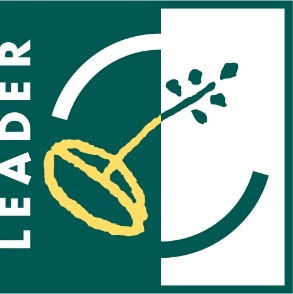 ΙΑΝΟΥΑΡΙΟΣ 2019ΠΕΡΙΕΧΟΜΕΝΑΚΡΙΤΗΡΙΑ ΕΠΙΛΕΞΙΜΟΤΗΤΑΣ ΠΡΑΞΕΩΝ ΟΔΗΓΙΕΣ ΓΙΑ ΤΗΝ ΕΞΕΤΑΣΗ ΤΩΝ ΚΡΙΤΗΡΙΩΝ  ΕΠΙΛΕΞΙΜΟΤΗΤΑΣ ΠΡΑΞΕΩΝΥΠΟΔΡΑΣΕΙΣ ΤΟΠΙΚΟΥ ΠΡΟΓΡΑΜΜΑΤΟΣ3.1  Υποδράση 19.2.1.1 «Μεταφορά Γνώσεων & ενημέρωσης στο γεωργικό και το δασικό τομέα»3.1.1 Αναλυτική περιγραφή & κριτήρια επιλογής3.1.2 Σημειώσεις επιλεξιμότητας & ποσοστά ενίσχυσης3.2  Υποδράση 19.2.3.1 «Οριζόντια εφαρμογή μεταποίησης, εμπορίας και/ή ανάπτυξης γεωργικών προϊόντων με αποτέλεσμα γεωργικό προϊόν με σκοπό την εξυπηρέτηση των στόχων της τοπικής στρατηγικής»3.2.1 Αναλυτική περιγραφή & κριτήρια επιλογής3.2.2 Σημειώσεις επιλεξιμότητας & ποσοστά ενίσχυσης3.3  Υποδράση 19.2.2.2 «Ενίσχυση επενδύσεων στη μεταποίηση, εμπορία και/ή ανάπτυξη γεωργικών προϊόντων με αποτέλεσμα μη γεωργικό προϊόν για την εξυπηρέτηση ειδικών στόχων της τοπικής στρατηγικής»3.3.1 Αναλυτική περιγραφή & κριτήρια επιλογής3.3.2 Σημειώσεις επιλεξιμότητας & ποσοστά ενίσχυσης3.4  Υποδράση 19.2.3.3 «Οριζόντια εφαρμογή ενίσχυσης επενδύσεων στον τομέα του τουρισμού με σκοπό την εξυπηρέτηση των στόχων της τοπικής στρατηγικής»3.4.1 Αναλυτική περιγραφή & κριτήρια επιλογής3.4.2 Σημειώσεις επιλεξιμότητας & ποσοστά ενίσχυσης3.5  Υποδράση 19.2.3.4 «Οριζόντια εφαρμογή ενίσχυσης επενδύσεων στους τομείς της βιοτεχνίας, χειροτεχνίας, παραγωγής ειδών μετά την 1η μεταποίηση, και του εμπορίου με σκοπό την εξυπηρέτηση των στόχων της τοπικής στρατηγικής»3.5.1 Αναλυτική περιγραφή & κριτήρια επιλογής3.5.2 Σημειώσεις επιλεξιμότητας & ποσοστά ενίσχυσης3.6  Υποδράση 19.2.3.5 «Οριζόντια εφαρμογή ενίσχυσης επενδύσεων παροχής υπηρεσιών για την εξυπηρέτηση του αγροτικού πληθυσμού (παιδικοί σταθμοί, χώροι αθλητισμού, πολιτιστικά κέντρα, κλπ) με σκοπό την εξυπηρέτηση των στόχων της τοπικής στρατηγικής»3.6.1 Αναλυτική περιγραφή & κριτήρια επιλογής3.6.2 Σημειώσεις επιλεξιμότητας & ποσοστά ενίσχυσης3.7  Υποδράση 19.2.2.6 «Ενίσχυση επενδύσεων οικοτεχνίας και πολυλειτουργικών αγροκτημάτων με σκοπό την εξυπηρέτηση ειδικών στόχων της τοπικής στρατηγικής.»3.7.1 Αναλυτική περιγραφή & κριτήρια επιλογής3.7.2 Σημειώσεις επιλεξιμότητας & ποσοστά ενίσχυσης3.8  Υποδράση 19.2.6.2 «Επενδύσεις σε δασοκομικές τεχνολογίες και στην επεξεργασία, κινητοποίηση και εμπορία δασικών προϊόντων»3.8.1 Αναλυτική περιγραφή & κριτήρια επιλογής3.8.2 Σημειώσεις επιλεξιμότητας & ποσοστά ενίσχυσης3.9  Υποδράση 19.2.7.2 «Ανάπτυξη νέων προϊόντων, πρακτικών, διεργασιών και τεχνολογιών στον τομέα των τροφίμων και της δασοπονίας»3.9.1 Αναλυτική περιγραφή & κριτήρια επιλογής3.9.2 Σημειώσεις επιλεξιμότητας & ποσοστά ενίσχυσης3.10  Υποδράση 19.2.7.3 «Συνεργασία μεταξύ μικρών επιχειρήσεων για διοργάνωση κοινών μεθόδων εργασίας και τη κοινή χρήση εγκαταστάσεων και πόρων καθώς και για την ανάπτυξη και/ή την εμπορία τουριστικών υπηρεσιών, που συνδέονται με τον αγροτουρισμό»3.10.1 Αναλυτική περιγραφή & κριτήρια επιλογής3.10.2 Σημειώσεις επιλεξιμότητας & ποσοστά ενίσχυσηςΔιευκρινισεισ επι των κριτηριων επιλογησΠΙΝΑΚΑΣ ΑΠΑΙΤΟΥΜΕΝΩΝ ΔΙΚΑΙΟΛΟΓΗΤΙΚΩΝ1.	ΚΡΙΤΗΡΙΑ ΕΠΙΛΕΞΙΜΟΤΗΤΑΣ ΠΡΑΞΕΩΝ  (ως  Υποδ. Ι_3)ΟΔΗΓΙΕΣ ΓΙΑ ΤΗΝ ΕΞΕΤΑΣΗ ΤΩΝ ΚΡΙΤΗΡΙΩΝ  ΕΠΙΛΕΞΙΜΟΤΗΤΑΣ ΠΡΑΞΕΩΝΚριτήριο 1:Μετά την ηλεκτρονική υποβολή, οι δυνητικοί δικαιούχοι οφείλουν, εντός προθεσμίας πέντε (5) εργάσιμων ημερών, να αποστείλουν στην ΟΤΔ αποδεικτικό κατάθεσης της αίτησης στήριξης, όπως παράγεται από το ΠΣΚΕ μαζί με φυσικό φάκελο ο οποίος θα περιέχει: Την αίτηση στήριξης, έτσι όπως υποβλήθηκε και τυπώθηκε από το ΠΣΚΕ.Όλα τα δικαιολογητικά που δύναται να εκπληρώνουν τα κριτήρια επιλεξιμότητας και επιλογής, όπως αυτά τίθενται στις προσκλήσεις των ΟΤΔ.Εξετάζεται εάν  η Αίτηση Στήριξης και το Παράρτημα αυτής έχουν συνταχθεί σύμφωνα με το υπόδειγμα της Πρόσκλησης (αν χρησιμοποιήθηκαν τα τυποποιημένα έντυπα), και η τυπική πληρότητα της αίτησης στήριξης. Κριτήριο 2:Εξετάζεται η ορθότητα, πληρότητα και ρεαλιστικότητα της Μελέτης Βιωσιμότητας, μέσω της οποίας, μεταξύ των άλλων, θα ελέγχεται και η εκπλήρωση των προβλεπομένων στο Αρθρ. 30 της ΥΑ 13214/30.11.2017: «Πλαίσιο υλοποίησης Υπομέτρου 19.2, του Μέτρου 19, Τοπική Ανάπτυξη με Πρωτοβουλία Τοπικών Κοινοτήτων, (ΤΑΠΤοΚ) του Προγράμματος Αγροτικής Ανάπτυξης 2014-2020, για παρεμβάσεις Ιδιωτικού χαρακτήρα και λοιπές διατάξεις εφαρμογής των Τοπικών Προγραμμάτων». Κριτήριο 3:Εξετάζεται εάν έχει συνταχθεί ο προϋπολογισμός των κτιριακών εργασιών με βάση τις τιμές μονάδας του Πίνακα Τιμών Μονάδας, και εάν έχουν υποβληθεί προτιμολόγια/προσφορές για τις λοιπές δαπάνες. Κριτήριο 4:Σε περίπτωση πράξεων που περιλαμβάνουν επενδύσεις σε νέες ή υφιστάμενες υποδομές, απαιτούνται είτε αποδεικτικά ιδιοκτησίας στο όνομα του δικαιούχου είτε μακροχρόνια μίσθωση που να καλύπτει χρονική περίοδο, τουλάχιστον δεκαπέντε (15), έτη από την δημοσιοποίηση της σχετικής πρόσκλησης, επί του γηπέδου ή του οικοπέδου ή/και του ακινήτου, στις οποίες πραγματοποιούνται οι επενδύσεις. Σε περίπτωση εκσυγχρονισμού χωρίς επέμβαση στον φέροντα οργανισμό του κτιρίου ή σε περίπτωση μικρών προσθηκών που συμπληρώνουν την λειτουργικότητα του κτιρίου οι οποίες σε κάθε περίπτωση αποτελούν λιγότερο από το 10% του αιτούμενου κόστους, εννέα (9) έτη από την δημοσιοποίηση της σχετικής πρόσκλησης.Κατά την υποβολή της αίτησης στήριξης στο τοπικό πρόγραμμα, γίνονται δεκτά προσύμφωνα μίσθωσης ή αγοράς γηπέδου ή του οικοπέδου ή/και του ακινήτου. Σε κάθε περίπτωση το γήπεδο ή το οικόπεδο ή το ακίνητο θα πρέπει να είναι ελεύθερο βαρών, εκτός της περίπτωσης που το βάρος έχει προκύψει από επιχειρηματικό δάνειο για την ίδια φύση επένδυσης ή θα προκύψει από επιχειρηματικό δάνειο για την υλοποίηση της πρότασης ή από δάνειο για την αντιμετώπιση φυσικής καταστροφής, από την οποία επλήγει η επιχείρηση.Είναι επιλέξιμη δαπάνη η αγορά οικοδομημένης ή μη οικοδομημένης γης, σε περιπτώσεις πράξεων που περιλαμβάνουν κτιριακές υποδομές, για ποσό που μέχρι το 10 % των συνολικών επιλέξιμων δαπανών της πράξης. Για εγκαταλελειμμένες και πρώην βιομηχανικές εγκαταστάσεις που περιλαμβάνουν κτίρια, το όριο αυτό αυξάνεται στο 15 % (σε περίπτωση χρήσης του Άρθρου 14 του Καν 651/2014 είναι επιλέξιμες μόνο ενεργές επιχειρηματικές εγκαταστάσεις). Κριτήριο 5:Εξετάζεται εάν η πρόταση (Αίτηση Στήριξης,  Δικαιολογητικά) είναι σύμφωνη με τα περιγραφόμενα που περιλαμβάνονται στον παρόντα Οδηγό (ανάλογα με την σχετιζόμενη εκάστοτε Υποδράση).Κριτήριο 6:Εξετάζεται εάν η πρόταση (Αίτηση Στήριξης,  Δικαιολογητικά) είναι σύμφωνη με τα περιγραφόμενα στην παρούσα πρόσκληση ανάλογα με την εκάστοτε Υποδράση, τη μορφή του υποψήφιου δικαιούχου και τον αντίστοιχα εφαρμοζόμενο Κανονισμό.Κριτήριο 7:Εξετάζεται η σωστή και πλήρης συμπλήρωση των σχετικών πεδίων της Αίτησης στήριξης, το τοπογραφικό διάγραμμα (αν απαιτείται), και τα αποδεικτικά κατοχής – χρήσης.Κριτήριο 8:Εξετάζεται η σωστή και πλήρης συμπλήρωση της σχετικής Υπεύθυνης Δήλωσης και των πεδίων της αίτησης στήριξης .Κριτήριο 9:Εξετάζεται η σωστή και πλήρης συμπλήρωση της σχετικής Υπεύθυνης Δήλωσης.Κριτήριο 10:Εξετάζεται η συμμόρφωση ή μη με την ΚΥΑ 2986/2-12-2016, όπως ισχύει κάθε φορά.Κριτήριο 11:Εξετάζεται εάν προσκομίζονται στοιχεία (Καταστατικό ή σχέδιο καταστατικού, ιδιωτικό συμφωνητικό για την συνεργασία) που τεκμηριώνουν τον αριθμό των συνεργαζόμενων μερών που υποβάλλουν Αίτηση στήριξης στα πλαίσια των υποδράσεων της Δράσης 19.2.7.Κριτήριο 12:Εξετάζονται η ορθή συμπλήρωση της Αίτησης Στήριξης, και ειδικότερα ο συνολικός αναλυτικός προϋπολογισμός της Αίτησης Στήριξης.Κριτήριο 13:Εξετάζεται η ύπαρξη σχετικής αναφοράς στην Υπεύθυνη Δήλωση του υποψήφιου δικαιούχου.Κριτήριο 14:Για τις υφιστάμενες επιχειρήσεις που καταθέτουν Αίτηση Στήριξης, εξετάζεται εάν λειτουργούν νόμιμα για όλες τι δηλωθείσες δραστηριότητες, γεγονός που θα πρέπει να τεκμηριώνεται με την προσκόμιση πχ Άδειας Λειτουργίας ή Σήματος ΕΟΤ (για καταλύματα), τα οποία βρίσκονται σε ισχύ κατά την περίοδο υποβολής της Αίτησης.Κριτήριο 15:Εξετάζεται η ύπαρξη σχετικής αναφοράς στην Υπεύθυνη Δήλωση του υποψήφιου δικαιούχου καθώς και τα δικαιολογητικά  του σημείου Β του παραρτήματος ΙΙ_2 «Ορισμός Προβληματικής» ανάλογα με την μορφή της  επιχείρησης.Κριτήριο 16:Οι δικαιούχοι του Υπομέτρου 19.2 περιγράφονται στο Άρθρο 2 της ΚΥΑ 2635/13-09-2017 (ΦΕΚ 3313/Β/20-09-2017).Επιπλέον για τους δικαιούχους ισχύουν τα εξής:δύναται να είναι υφιστάμενες, είτε υπό ίδρυση επιχειρήσεις. Ειδικά για τις υπό ίδρυση: για τις ατομικές επιχειρήσεις, αρκεί η αίτηση στήριξης για τα Νομικά Πρόσωπα απαιτείται σχέδιο καταστατικού συνημμένο στην αίτηση στήριξης, που σε κάθε περίπτωση αποκτούν ΑΦΜ πριν την ένταξη της πράξης.δικαιούχος δύναται να είναι το νομικό πρόσωπο που έχει συστήσει την ΟΤΔ ή μέλος που την απαρτίζει συμπεριλαμβανομένων και των μελών της ΕΔΠ καθώς  επίσης και μέλη του ΔΣ του εν λόγω νομικού προσώπου, σε επίπεδο φορέων.δικαιούχος δύναται να είναι εργαζόμενος σε ΝΠΙΔ, εφόσον δεν κωλύεται από διατάξεις του καταστατικού του ΝΠΙΔ ή εργαζόμενος σε ΝΠΔΔ που διαθέτει σχετική άδεια από Υπηρεσιακό Συμβούλιο ή αρμόδιο όργανοΔικαιούχοι δεν μπορεί να είναι: εξωχώριες / υπεράκτιες εταιρείες.προβληματικές επιχειρήσεις με βάση τον ορισμό της προβληματικής επιχείρησης στον Καν. ΕΕ 651/2014 αρ. 2 σημείο 18. Η συγκεκριμένη διάταξη δεν αφορά σε πράξεις που ενισχύονται βάσει των Καν. (ΕΕ) 1305/2013, Καν. (ΕΕ) 1407/2013 και με το αρ. 22 του Καν. Ε.Ε. 651/2014.φυσικά πρόσωπα:στελέχη της ΟΤΔ,στελέχη του φορέα που έχει συστήσει την ΟΤΔ,εκπρόσωποι φορέων στην Επιτροπή Διαχείρισης Προγράμματος (ΕΔΠ) και στο Διοικητικό Συμβούλιο του φορέα που έχει συστήσει την ΟΤΔ.Κριτήριο 17:Εξετάζεται η ύπαρξη σχετικής αναφοράς σε Υπεύθυνη Δήλωση του υποψήφιου δικαιούχου.Κριτήριο 18:Στην περίπτωση που ο υποψήφιος δικαιούχος είναι Δημόσιος Υπάλληλος θα πρέπει να διαθέτει σχετική άδεια από αρμόδιο Υπηρεσιακό Συμβούλιο. Αντίστοιχα, εάν είναι εργαζόμενος σε ΔΕΚΟ θα πρέπει να μην κωλύεται από διατάξεις του καταστατικού της ΔΕΚΟ. Για την τεκμηρίωση των ανωτέρω θα πρέπει να προσκομίζονται κατά περίπτωση δικαιολογητικά όπως: Αντίγραφο του Ε1 του τελευταίου διαχειριστικού έτους που έχει υποβληθεί, σχετική Υπεύθυνη δήλωση, Άδεια αρμόδιου οργάνου, Καταστατικό σχετικού οργανισμού.Το κριτήριο δεν εξετάζεται στην περίπτωση Συνεταιρισμών.Κριτήριο 19:Η εκπλήρωση του κριτηρίου ελέγχεται από την προσκόμιση Αντίγραφου ταυτότητας ή διαβατηρίου, καθώς και με την προσκόμιση καταστατικού εταιρικού σχήματος.Κριτήρια 20 και 21:Εξετάζεται εάν προσκομίστηκαν τα κατάλληλα δικαιολογητικά που τεκμηριώνουν ότι δεν υπάρχει θέμα πτώχευσης για τα φυσικά πρόσωπα με την ύπαρξη σχετικής αναφοράς σε Υπεύθυνη Δήλωση και Βεβαίωσης από αρμόδια Διοικητική ή Δικαστική αρχή κατά την ένταξη. Αντίστοιχα, για τα νομικά πρόσωπα, θα πρέπει να προσκομίζονται δικαιολογητικά που τεκμηριώνουν ότι δεν υπάρχει θέμα λύσης, εκκαθάρισης ή πτώχευσης με την ύπαρξη σχετικής αναφοράς σε Υπεύθυνη Δήλωση και Βεβαίωσης από αρμόδια Διοικητική ή Δικαστική αρχή κατά την ένταξη.Κριτήριο 22:Η εκπλήρωση του κριτηρίου ελέγχεται από την συνεκτίμηση σχετικής Υπεύθυνης δήλωσης, του αρχείου της ΟΤΔ, με μονογραφή του Συντονιστή στην πρώτη σελίδα της αίτησης.Κριτήριο 23:Εξετάζεται η ύπαρξη σχετικής αναφοράς σε Υπεύθυνη Δήλωση του υποψήφιου δικαιούχου με μονογραφή του Συντονιστή στην πρώτη σελίδα της αίτησης.Κριτήριο 24:Εξετάζεται η ύπαρξη σχετικής αναφοράς σε Υπεύθυνη Δήλωση του υποψήφιου δικαιούχου.Κριτήριο 25:Η ιδιωτική συμμετοχή του δικαιούχου, σε ότι αφορά την πράξη, μπορεί να προέρχεται από ίδια κεφάλαια ή τραπεζικό δανεισμό ή/και συνδυασμό τους. Η απόδειξη της ιδιωτικής συμμετοχής δύναται να τεκμηριώνεται, είτε με Υπεύθυνη δήλωση του δικαιούχου, είτε με σχετικό τραπεζικό έγγραφο.Εξαίρεση αποτελούν  οι πράξεις που ενισχύονται μέσω του Άρθρου 14  του Καν (ΕΕ) αριθ. 651/2014 της Επιτροπής. Στην περίπτωση αυτή ο δικαιούχος οφείλει κατά την αίτηση να αποδεικνύει ότι διαθέτει την ιδία συμμετοχή σε ποσοστό τουλάχιστον 25% του προϋπολογισμού της πράξης είτε μέσω ιδίων κεφαλαίων είτε μέσω εξωτερικής χρηματοδότησης και ειδικότερα μέσω εγκεκριμένου τραπεζικού δανεισμού (η έγκριση του δανείου προαπαιτείται της έκδοσης της απόφασης ένταξης της πράξης) και με μορφή που δεν ενέχει στοιχεία κρατικής ενίσχυσης. Όταν γίνεται χρήση Υπεύθυνης Δήλωσης περί ιδίων πόρων, θα πρέπει να αναγράφεται ότι σε περίπτωση δανεισμού, που θα ανέρχεται στο ως άνω ποσοστό, το δάνειο θα πρέπει να είναι ελεύθερο από κάθε είδους κρατική ενίσχυση,  συμπεριλαμβανομένων τυχόν εγγυήσεων ή επιδοτήσεων επιτοκίου, ή δανείου με ευνοϊκότερους όρους χορήγησης μέσω κάθε είδους χρηματοδοτικών εργαλείων.Επισημαίνεται ότι σε περίπτωση που η κάλυψη της Ιδιωτικής Συμμετοχής αποτελεί βαθμολογούμενο κριτήριο, η προσκόμιση  Υπεύθυνης Δήλωσης βαθμολογείται με μηδέν (0).Κριτήριο 26:Εξετάζεται η ύπαρξη σχετικής αναφοράς σε Υπεύθυνη Δήλωση του υποψήφιου δικαιούχου.Κριτήριο 27:Εξετάζεται η ύπαρξη σχετικής αναφοράς σε Υπεύθυνη Δήλωση του υποψήφιου δικαιούχου.Κριτήριο 28:Εξετάζεται η ύπαρξη σχετικής αναφοράς σε Υπεύθυνη Δήλωση του υποψήφιου δικαιούχου.ΥΠΟΔΡΑΣΕΙΣ ΤΟΠΙΚΟΥ ΠΡΟΓΡΑΜΜΑΤΟΣ3.1 ΥΠΟΔΡΑΣΗ 19.2.1.1: «Μεταφορά Γνώσεων & ενημέρωσης στο γεωργικό και το δασικό τομέα»3.1.1  ΑΝΑΛΥΤΙΚΗ ΠΕΡΙΓΡΑΦΗ & ΚΡΙΤΗΡΙΑ ΕΠΙΛΟΓΗΣ ΥΠΟΔΡΑΣΗΣ (απόσπασμα ΤΠ)3.1.2  ΣΗΜΕΙΩΣΕΙΣ ΕΠΙΛΕΞΙΜΟΤΗΤΑΣ ΚΑΙ ΠΟΣΟΣΤΑ ΕΝΙΣΧΥΣΗΣ ΥΠΟΔΡΑΣΗΣ 19.2.1.1Οι πράξεις που εντάσσονται στην υποδράση ενισχύονται με ποσοστό ενίσχυσης και βάση του καν. : Οι επιλέξιμες δαπάνες είναι αποκλειστικά:α) δαπάνες διοργάνωσης και εκτέλεσης ενεργειών μεταφοράς γνώσεων, ενημέρωσης και επίδειξης,β) τα οδοιπορικά, οι δαπάνες διαμονής και οι ημερήσιες δαπάνες των συμμετεχόντων, καθώς και οι δαπάνες αντικατάστασης των γεωργών στην εκμετάλλευσηΟι επιλέξιμες δαπάνες των Υποδράσεων αφορούν αποκλειστικά άυλες ενέργειες. Οποιαδήποτε άλλη δαπάνη είναι μη επιλέξιμη.Ο μέγιστος συνολικός επιλέξιμος προϋπολογισμός της προτεινόμενης πράξης δεν μπορεί να υπερβαίνει τις 20.000,00€.Οι επιλέξιμοι ΚΑΔ της παρούσας υποδράσης παρουσιάζονται στο Παράρτημα ΙΙ_9 της πρόσκλησης.3.2 ΥΠΟΔΡΑΣΗ 19.2.3.1: «Οριζόντια εφαρμογή μεταποίησης, εμπορίας και/ή ανάπτυξης γεωργικών προϊόντων με αποτέλεσμα γεωργικό προϊόν με σκοπό την εξυπηρέτηση των στόχων της τοπικής στρατηγικής.»3.2.1  ΑΝΑΛΥΤΙΚΗ ΠΕΡΙΓΡΑΦΗ & ΚΡΙΤΗΡΙΑ ΕΠΙΛΟΓΗΣ ΥΠΟΔΡΑΣΗΣ (απόσπασμα ΤΠ)3.2.2  ΣΗΜΕΙΩΣΕΙΣ ΕΠΙΛΕΞΙΜΟΤΗΤΑΣ ΚΑΙ ΠΟΣΟΣΤΑ ΕΝΙΣΧΥΣΗΣ ΥΠΟΔΡΑΣΗΣ 19.2.3.1Οι πράξεις που εντάσσονται στην υποδράση ενισχύονται με ποσοστό ενίσχυσης και βάση του καν. : Για τις πράξεις που εμπίπτουν στον Καν. 1305/2013 η έναρξη επιλεξιμότητας των δαπανών ξεκινάει από την οριστική υποβολή της αιτήσεως από το δικαιούχο στο Πληροφορικό Σύστημα Κρατικών Ενισχύσεων (ΠΣΚΕ).  Εξαίρεση αποτελούν οι Γενικές Δαπάνες (όπως ορίζονται στην παράγραφο 5.2.1.7 της πρόσκλησης) οι οποίες είναι επιλέξιμες από την ημερομηνία έγκρισης του Τοπικού Προγράμματος, ήτοι την 12.12.2016. Οι Γενικές δαπάνες για να είναι επιλέξιμες θα πρέπει να αφορούν αποκλειστικά το προτεινόμενο έργο.Στα πλαίσια της υποδράσης ενισχύεται η μεταποίηση προϊόντων που καλύπτονται από το Παράρτημα Ι της ΣΛΕΕ (βλ. Παράρτημα ΙΙ_11)Οι επιλέξιμοι ΚΑΔ της παρούσας υποδράσης παρουσιάζονται στο Παράρτημα ΙΙ_9 της πρόσκλησης.3.3 ΥΠΟΔΡΑΣΗ 19.2.2.2: «Ενίσχυση επενδύσεων στη μεταποίηση, εμπορία και/ή ανάπτυξη γεωργικών προϊόντων με αποτέλεσμα μη γεωργικό προϊόν για την εξυπηρέτηση ειδικών στόχων της τοπικής στρατηγικής»3.3.1  ΑΝΑΛΥΤΙΚΗ ΠΕΡΙΓΡΑΦΗ & ΚΡΙΤΗΡΙΑ ΕΠΙΛΟΓΗΣ ΥΠΟΔΡΑΣΗΣ (απόσπασμα ΤΠ)3.3.2  ΣΗΜΕΙΩΣΕΙΣ ΕΠΙΛΕΞΙΜΟΤΗΤΑΣ ΚΑΙ ΠΟΣΟΣΤΑ ΕΝΙΣΧΥΣΗΣ ΥΠΟΔΡΑΣΗΣ 19.2.2.2Οι πράξεις που εντάσσονται στην υποδράση ενισχύονται με ποσοστό ενίσχυσης και βάση του καν. : Η ενίσχυση δυνάμει του Καν. 1407/2013 (καθεστώς de minimis) περιορίζει την μέγιστη δημόσια δαπάνη που δύναται να λάβει δικαιούχος (συναθροίζοντας τυχόν ενισχύσεις που έχουν ληφθεί ή θα ληφθούν από άλλα μέτρα που υπάγονται στο καθεστώς   de minimis) στις 200.000,00€ για περίοδο τριών οικονομικών ετών. Ο προηγούμενος περιορισμός δύναται να διαμορφώσει ανάλογα το ποσοστό ενίσχυσης της αίτησης στήριξης. Παράδειγμα : για επίτευξη ποσοστού ενίσχυσης 50% (και χωρίς να έχουν ληφθεί ή πρόκειται να ληφθούν ενισχύσεις από άλλα μέτρα) ο μέγιστος προϋπολογισμός της αίτησης στήριξης δεν πρέπει να υπερβαίνει τις (200.000,00€/0,50)=400.000,00€Για τις πράξεις που εμπίπτουν στον Καν. 1407/2013 η έναρξη επιλεξιμότητας των δαπανών ξεκινάει από την ημερομηνία έγκρισης του Τοπικού Προγράμματος, ήτοι την 12.12.2016. Δεν είναι επιλέξιμες προς χρηματοδότηση οι πράξεις  που έχουν περατωθεί φυσικά ή εκτελεστεί πλήρως πριν να υποβάλει ο δικαιούχος στη διαχειριστική αρχή την αίτηση χρηματοδότησης βάσει του προγράμματος, ανεξάρτητα αν ο δικαιούχος έχει εκτελέσει όλες τις σχετικές πληρωμές.Στα πλαίσια της υποδράσης ενισχύεται η μεταποίηση προϊόντων που καλύπτονται από το Παράρτημα Ι της ΣΛΕΕ (βλ. Παράρτημα ΙΙ_11)Οι επιλέξιμοι ΚΑΔ της παρούσας υποδράσης παρουσιάζονται στο Παράρτημα ΙΙ_9 της πρόσκλησης.3.4 ΥΠΟΔΡΑΣΗ 19.2.3.3: «Οριζόντια εφαρμογή ενίσχυσης επενδύσεων στον τομέα του τουρισμού με σκοπό την εξυπηρέτηση των στόχων της τοπικής στρατηγικής.»3.4.1  ΑΝΑΛΥΤΙΚΗ ΠΕΡΙΓΡΑΦΗ & ΚΡΙΤΗΡΙΑ ΕΠΙΛΟΓΗΣ ΥΠΟΔΡΑΣΗΣ (απόσπασμα ΤΠ)3.4.2  ΣΗΜΕΙΩΣΕΙΣ ΕΠΙΛΕΞΙΜΟΤΗΤΑΣ ΚΑΙ ΠΟΣΟΣΤΑ ΕΝΙΣΧΥΣΗΣ ΥΠΟΔΡΑΣΗΣ 19.2.3.3Οι πράξεις που εντάσσονται στην υποδράση ενισχύονται με ποσοστό ενίσχυσης και βάση του καν. : Για τις πράξεις που ενισχύονται μέσω του Άρθρου 14 του Καν. 651/2014 η ιδιωτική συμμετοχή του δικαιούχου της ενίσχυσης πρέπει να ανέρχεται σε τουλάχιστον 25% των επιλέξιμων δαπανών, είτε μέσω ιδίων πόρων είτε μέσω εξωτερικής χρηματοδότησης και ειδικότερα μέσω εγκεκριμένου τραπεζικού δανεισμού (η έγκριση του δανείου προαπαιτείται της έκδοσης της απόφασης ένταξης της πράξης) και με μορφή που δεν ενέχει στοιχεία κρατικής ενίσχυσης. Για τις πράξεις που υλοποιούνται δυνάμει του κανονισμού 651/2014 πρέπει να πληρείται ο χαρακτήρας κινήτρου και για τον σκοπό αυτό δεν πρέπει να έχει γίνει έναρξη εργασιών του υπό ενίσχυση σχεδίου πριν από την υποβολή της αίτησης ενίσχυσης από τους δικαιούχους. Οι προπαρασκευαστικές εργασίες και η αγορά γης, που πραγματοποιούνται πριν την υποβολή της αίτησης στήριξης δεν αναιρούν τον χαρακτήρα κινήτρου. Στην περίπτωση αυτή αποτελούν μη επιλέξιμες δαπάνες.Για τις πράξεις που υλοποιούνται βάσει του άρθρου 14 Καν 651/2014 επισημαίνονται ορισμένες κατηγορίες δαπανών που δεν είναι επιλέξιμες (πέραν των όσων ορίζονται στην παράγραφο 5.2.2 της πρόσκλησης) :Δαπάνες προβολής όπως ιστοσελίδα, έντυπα, διαφήμιση και συμμετοχή σε εκθέσεις.Δαπάνες συμβουλευτικών υπηρεσιών για την υποβολή και τεχνική υποστήριξη της αίτησης στήριξης.Δαπάνες σύνδεσης με Οργανισμούς Κοινής Ωφελείας (ΟΚΩ).Δαπάνες ασφαλιστήριου συμβολαίου κατά παντός κινδύνου, κατά τη διάρκεια των εργασιών της επένδυσης (υποχρεωτική ασφάλιση).Αμοιβές προσωπικού, συμπεριλαμβανομένων των επιβαρύνσεων της κοινωνικής ασφάλισης, πληρωτέες από τον δικαιούχο στο προσωπικό του, εφόσον αυτό προσελήφθη, για να εργασθεί αποκλειστικά για την υλοποίηση της επένδυσης και να απολυθεί με την ολοκλήρωσή του, σε περίπτωση αυτεπιστασίας.Οι γενικές δαπάνες του άρθρου 5.2.1.7 της πρόσκλησης για να είναι επιλέξιμες πρέπει να μπορούν να θεωρηθούν άυλα στοιχεία ενεργητικού.Για τις πράξεις που υλοποιούνται βάσει του άρθρου 14 Καν 651/2014 η ενίσχυση παρέχεται μόνο σε αρχικές επενδύσεις. Ως αρχική επένδυση ορίζεται : «η επένδυση σε ενσώματα και άυλα στοιχεία ενεργητικού σε σχέση με τη δημιουργία νέας επιχειρηματικής εγκατάστασης, την επέκταση της δυναμικότητας υφιστάμενης επιχειρηματικής εγκατάστασης, τη διαφοροποίηση της παραγωγής μιας επιχειρηματικής εγκατάστασης σε προϊόντα που δεν έχουν παραχθεί ποτέ σε αυτή ή τη θεμελιώδη αλλαγή του συνόλου της παραγωγικής διαδικασίας υφιστάμενης επιχειρηματικής εγκατάστασης.» Σε περίπτωση που σκοπός της πράξης είναι αποκλειστικά ή εν μέρει ο  οινοτουρισμός με την έννοια του Ν. 4276/2014(ΦΕΚ 155/Α/30−07−2014), τότε ο δικαιούχος οφείλει να τηρεί στο σύνολό του ή στο μέρος που αναλογεί στην επένδυση τις προδιαγραφές της ΚΥΑ 1746/21-01-2015 (ΦΕΚ135/Β/2015).Οι επιλέξιμοι ΚΑΔ της παρούσας υποδράσης παρουσιάζονται στο Παράρτημα ΙΙ_9 της πρόσκλησης.3.5 ΥΠΟΔΡΑΣΗ 19.2.3.4: «Οριζόντια εφαρμογή ενίσχυσης επενδύσεων στους τομείς της βιοτεχνίας, χειροτεχνίας, παραγωγής ειδών μετά την 1η μεταποίηση, και του εμπορίου με σκοπό την εξυπηρέτηση των στόχων της τοπικής στρατηγικής.»3.5.1  ΑΝΑΛΥΤΙΚΗ ΠΕΡΙΓΡΑΦΗ & ΚΡΙΤΗΡΙΑ ΕΠΙΛΟΓΗΣ ΥΠΟΔΡΑΣΗΣ (απόσπασμα ΤΠ)3.5.2  ΣΗΜΕΙΩΣΕΙΣ ΕΠΙΛΕΞΙΜΟΤΗΤΑΣ ΚΑΙ ΠΟΣΟΣΤΑ ΕΝΙΣΧΥΣΗΣ ΥΠΟΔΡΑΣΗΣ 19.2.3.4Οι πράξεις που εντάσσονται στην υποδράση ενισχύονται με ποσοστό ενίσχυσης και βάση του καν. : Για τις πράξεις που ενισχύονται μέσω του Άρθρου 14  του Καν. 651/2014 η ιδιωτική συμμετοχή του δικαιούχου της ενίσχυσης πρέπει να ανέρχεται σε τουλάχιστον 25% των επιλέξιμων δαπανών, είτε μέσω ιδίων πόρων είτε μέσω εξωτερικής χρηματοδότησης και ειδικότερα μέσω εγκεκριμένου τραπεζικού δανεισμού (η έγκριση του δανείου προαπαιτείται της έκδοσης της απόφασης ένταξης της πράξης) και με μορφή που δεν ενέχει στοιχεία κρατικής ενίσχυσης. Για τις πράξεις που υλοποιούνται δυνάμει του κανονισμού 651/2014 πρέπει να πληρείται ο χαρακτήρας κινήτρου και για τον σκοπό αυτό δεν πρέπει να έχει γίνει έναρξη εργασιών του υπό ενίσχυση σχεδίου πριν από την υποβολή της αίτησης ενίσχυσης από τους δικαιούχους. Οι προπαρασκευαστικές εργασίες και η αγορά γης, που πραγματοποιούνται πριν την υποβολή της αίτησης στήριξης δεν αναιρούν τον χαρακτήρα κινήτρου. Στην περίπτωση αυτή αποτελούν μη επιλέξιμες δαπάνες.Για τις πράξεις που υλοποιούνται βάσει του άρθρου 14 Καν 651/2014 επισημαίνονται ορισμένες κατηγορίες δαπανών που δεν είναι επιλέξιμες (πέραν των όσων ορίζονται στην παράγραφο 5.2.2 της πρόσκλησης) :Δαπάνες προβολής όπως ιστοσελίδα, έντυπα, διαφήμιση και συμμετοχή σε εκθέσεις.Δαπάνες συμβουλευτικών υπηρεσιών για την υποβολή και τεχνική υποστήριξη της αίτησης στήριξης.Δαπάνες σύνδεσης με Οργανισμούς Κοινής Ωφελείας (ΟΚΩ)Δαπάνες ασφαλιστήριου συμβολαίου κατά παντός κινδύνου, κατά τη διάρκεια των εργασιών της επένδυσης (υποχρεωτική ασφάλιση)Αμοιβές προσωπικού, συμπεριλαμβανομένων των επιβαρύνσεων της κοινωνικής ασφάλισης, πληρωτέες από τον δικαιούχο στο προσωπικό του, εφόσον αυτό προσελήφθη, για να εργασθεί αποκλειστικά για την υλοποίηση της επένδυσης και να απολυθεί με την ολοκλήρωσή του, σε περίπτωση αυτεπιστασίας.Οι γενικές δαπάνες του άρθρου 5.2.1.7 της πρόσκλησης για να είναι επιλέξιμες πρέπει να μπορούν να θεωρηθούν άυλα στοιχεία ενεργητικού.Για τις πράξεις που υλοποιούνται βάσει του άρθρου 14 Καν 651/2014 η ενίσχυση παρέχεται μόνο σε αρχικές επενδύσεις. Ως αρχική επένδυση ορίζεται : «η επένδυση σε ενσώματα και άυλα στοιχεία ενεργητικού σε σχέση με τη δημιουργία νέας επιχειρηματικής εγκατάστασης, την επέκταση της δυναμικότητας υφιστάμενης επιχειρηματικής εγκατάστασης, τη διαφοροποίηση της παραγωγής μιας επιχειρηματικής εγκατάστασης σε προϊόντα που δεν έχουν παραχθεί ποτέ σε αυτή ή τη θεμελιώδη αλλαγή του συνόλου της παραγωγικής διαδικασίας υφιστάμενης επιχειρηματικής εγκατάστασης.» Οι επιλέξιμοι ΚΑΔ της παρούσας υποδράσης παρουσιάζονται στο Παράρτημα ΙΙ_9 της πρόσκλησης.3.6 ΥΠΟΔΡΑΣΗ 19.2.3.5: «Οριζόντια εφαρμογή ενίσχυσης επενδύσεων παροχής υπηρεσιών για την εξυπηρέτηση του αγροτικού πληθυσμού (παιδικοί σταθμοί, χώροι αθλητισμού, πολιτιστικά κέντρα, κλπ) με σκοπό την εξυπηρέτηση των στόχων της τοπικής στρατηγικής.»3.6.1  ΑΝΑΛΥΤΙΚΗ ΠΕΡΙΓΡΑΦΗ & ΚΡΙΤΗΡΙΑ ΕΠΙΛΟΓΗΣ ΥΠΟΔΡΑΣΗΣ (απόσπασμα ΤΠ)3.6.2  ΣΗΜΕΙΩΣΕΙΣ ΕΠΙΛΕΞΙΜΟΤΗΤΑΣ ΚΑΙ ΠΟΣΟΣΤΑ ΕΝΙΣΧΥΣΗΣ ΥΠΟΔΡΑΣΗΣ 19.2.3.5Οι πράξεις που εντάσσονται στην υποδράση ενισχύονται με ποσοστό ενίσχυσης και βάση του καν. : Για τις πράξεις που ενισχύονται μέσω του Άρθρου 14  του Καν. 651/2014 η ιδιωτική συμμετοχή του δικαιούχου της ενίσχυσης πρέπει να ανέρχεται σε τουλάχιστον 25% των επιλέξιμων δαπανών, είτε μέσω ιδίων πόρων είτε μέσω εξωτερικής χρηματοδότησης και ειδικότερα μέσω εγκεκριμένου τραπεζικού δανεισμού (η έγκριση του δανείου προαπαιτείται της έκδοσης της απόφασης ένταξης της πράξης) και με μορφή που δεν ενέχει στοιχεία κρατικής ενίσχυσης. Για τις πράξεις που υλοποιούνται δυνάμει του κανονισμού 651/2014 πρέπει να πληρείται ο χαρακτήρας κινήτρου και για τον σκοπό αυτό δεν πρέπει να έχει γίνει έναρξη εργασιών του υπό ενίσχυση σχεδίου πριν από την υποβολή της αίτησης ενίσχυσης από τους δικαιούχους. Οι προπαρασκευαστικές εργασίες και η αγορά γης, που πραγματοποιούνται πριν την υποβολή της αίτησης στήριξης δεν αναιρούν τον χαρακτήρα κινήτρου. Στην περίπτωση αυτή αποτελούν μη επιλέξιμες δαπάνες.Για τις πράξεις που υλοποιούνται βάσει του άρθρου 14 Καν 651/2014 επισημαίνονται ορισμένες κατηγορίες δαπανών που δεν είναι επιλέξιμες (πέραν των όσων ορίζονται στην παράγραφο 5.2.2 της πρόσκλησης) :Δαπάνες προβολής όπως ιστοσελίδα, έντυπα, διαφήμιση και συμμετοχή σε εκθέσεις.Δαπάνες συμβουλευτικών υπηρεσιών για την υποβολή και τεχνική υποστήριξη της αίτησης στήριξης.Δαπάνες σύνδεσης με Οργανισμούς Κοινής Ωφελείας (ΟΚΩ).Δαπάνες ασφαλιστήριου συμβολαίου κατά παντός κινδύνου, κατά τη διάρκεια των εργασιών της επένδυσης (υποχρεωτική ασφάλιση).Αμοιβές προσωπικού, συμπεριλαμβανομένων των επιβαρύνσεων της κοινωνικής ασφάλισης, πληρωτέες από τον δικαιούχο στο προσωπικό του, εφόσον αυτό προσελήφθη, για να εργασθεί αποκλειστικά για την υλοποίηση της επένδυσης και να απολυθεί με την ολοκλήρωσή του, σε περίπτωση αυτεπιστασίας.Οι γενικές δαπάνες του άρθρου 5.2.1.7 της πρόσκλησης για να είναι επιλέξιμες πρέπει να μπορούν να θεωρηθούν άυλα στοιχεία ενεργητικού.Για τις πράξεις που υλοποιούνται βάσει του άρθρου 14 Καν 651/2014 η ενίσχυση παρέχεται μόνο σε αρχικές επενδύσεις. Ως αρχική επένδυση ορίζεται : «η επένδυση σε ενσώματα και άυλα στοιχεία ενεργητικού σε σχέση με τη δημιουργία νέας επιχειρηματικής εγκατάστασης, την επέκταση της δυναμικότητας υφιστάμενης επιχειρηματικής εγκατάστασης, τη διαφοροποίηση της παραγωγής μιας επιχειρηματικής εγκατάστασης σε προϊόντα που δεν έχουν παραχθεί ποτέ σε αυτή ή τη θεμελιώδη αλλαγή του συνόλου της παραγωγικής διαδικασίας υφιστάμενης επιχειρηματικής εγκατάστασης.» Οι επιλέξιμοι ΚΑΔ της παρούσας υποδράσης παρουσιάζονται στο Παράρτημα ΙΙ_9 της πρόσκλησης.3.7 ΥΠΟΔΡΑΣΗ 19.2.2.6: «Ενίσχυση επενδύσεων οικοτεχνίας και πολυλειτουργικών αγροκτημάτων με σκοπό την εξυπηρέτηση ειδικών στόχων της τοπικής στρατηγικής.»3.7.1  ΑΝΑΛΥΤΙΚΗ ΠΕΡΙΓΡΑΦΗ & ΚΡΙΤΗΡΙΑ ΕΠΙΛΟΓΗΣ ΥΠΟΔΡΑΣΗΣ (απόσπασμα ΤΠ)3.7.2  ΣΗΜΕΙΩΣΕΙΣ ΕΠΙΛΕΞΙΜΟΤΗΤΑΣ ΚΑΙ ΠΟΣΟΣΤΑ ΕΝΙΣΧΥΣΗΣ ΥΠΟΔΡΑΣΗΣ 19.2.2.6Οι πράξεις που εντάσσονται στην υποδράση ενισχύονται με ποσοστό ενίσχυσης και βάση του καν. : Η ενίσχυση δυνάμει του Καν. 1407/2013 (καθεστώς de minimis) περιορίζει την μέγιστη δημόσια δαπάνη που δύναται να λάβει δικαιούχος (συναθροίζοντας τυχόν ενισχύσεις που έχουν ληφθεί ή θα ληφθούν από άλλα μέτρα που υπάγονται στο καθεστώς   de minimis) στις 200.000,00€ για περίοδο τριών οικονομικών ετών. Ο προηγούμενος περιορισμός δύναται να διαμορφώσει ανάλογα το ποσοστό ενίσχυσης της αίτησης στήριξης. Παράδειγμα : α) για επίτευξη ποσοστού ενίσχυσης 65% (και χωρίς να έχουν ληφθεί ή πρόκειται να ληφθούν ενισχύσεις από άλλα μέτρα) ο μέγιστος προϋπολογισμός της αίτησης στήριξης δεν πρέπει να υπερβαίνει τις (200.000,00€/0,65)=307.692,30€, β) για επίτευξη ποσοστού ενίσχυσης 50% (και χωρίς να έχουν ληφθεί ή πρόκειται να ληφθούν ενισχύσεις από άλλα μέτρα) ο μέγιστος προϋπολογισμός της αίτησης στήριξης δεν πρέπει να υπερβαίνει τις (200.000,00€/0,50)=400.000,00€,Για τις πράξεις που εμπίπτουν στον Καν. 1407/2013 η έναρξη επιλεξιμότητας των δαπανών ξεκινάει από την ημερομηνία έγκρισης του Τοπικού Προγράμματος, ήτοι την 12.12.2016. Δεν είναι επιλέξιμες προς χρηματοδότηση οι πράξεις  που έχουν περατωθεί φυσικά ή εκτελεστεί πλήρως πριν να υποβάλει ο δικαιούχος στη διαχειριστική αρχή την αίτηση χρηματοδότησης βάσει του προγράμματος, ανεξάρτητα αν ο δικαιούχος έχει εκτελέσει όλες τις σχετικές πληρωμές.  Δικαιούχοι της Υποδράσης μπορεί να είναι και Φυσικά ή Νομικά Πρόσωπα, τα οποία μπορούν να πραγματοποιήσουν την εγγραφή τους στο Μητρώο Αγροτών και Αγροτικών Εκμεταλλεύσεων (Μ.Α.Α.Ε.) και μετά την υποβολή της πρότασης. Η υλοποίηση της εγγραφής στο Μ.Α.Α.Ε., σε κάθε περίπτωση, πρέπει να έχει πραγματοποιηθεί πριν την απόφαση έγκρισης της πράξης.  Επιπλέον, όσον αφορά τα πολυλειτουργικά αγροκτήματα, κατά την κατάθεση του τελευταίου αιτήματος πληρωμής οι δικαιούχοι οφείλουν να έχουν αιτηθεί την χορήγηση του κατάλληλου σήματος που προβλέπεται στην  ΚΥΑ 543/34450 (ΦΕΚ/1145/Β/2017). Οι επιλέξιμοι ΚΑΔ της παρούσας υποδράσης παρουσιάζονται στο Παράρτημα ΙΙ_9 της πρόσκλησης.3.8 ΥΠΟΔΡΑΣΗ 19.2.6.2: «Επενδύσεις σε δασοκομικές τεχνολογίες και στην επεξεργασία, κινητοποίηση και εμπορία δασικών προϊόντων»3.8.1  ΑΝΑΛΥΤΙΚΗ ΠΕΡΙΓΡΑΦΗ & ΚΡΙΤΗΡΙΑ ΕΠΙΛΟΓΗΣ ΥΠΟΔΡΑΣΗΣ (απόσπασμα ΤΠ)3.8.2  ΣΗΜΕΙΩΣΕΙΣ ΕΠΙΛΕΞΙΜΟΤΗΤΑΣ ΚΑΙ ΠΟΣΟΣΤΑ ΕΝΙΣΧΥΣΗΣ ΥΠΟΔΡΑΣΗΣ 19.2.6.2Οι πράξεις που εντάσσονται στην υποδράση ενισχύονται με ποσοστό ενίσχυσης και βάση του καν. : Η ενίσχυση δυνάμει του Καν. 1407/2013 (καθεστώς de minimis) περιορίζει την μέγιστη δημόσια δαπάνη που δύναται να λάβει δικαιούχος (συναθροίζοντας τυχόν ενισχύσεις που έχουν ληφθεί ή θα ληφθούν από άλλα μέτρα που υπάγονται στο καθεστώς   de minimis) στις 200.000,00€ για περίοδο τριών οικονομικών ετών. Ο προηγούμενος περιορισμός δύναται να διαμορφώσει ανάλογα το ποσοστό ενίσχυσης της αίτησης στήριξης. Παράδειγμα : α) για επίτευξη ποσοστού ενίσχυσης 65% (και χωρίς να έχουν ληφθεί ή πρόκειται να ληφθούν ενισχύσεις από άλλα μέτρα) ο μέγιστος προϋπολογισμός της αίτησης στήριξης δεν πρέπει να υπερβαίνει τις (200.000,00€/0,65)=307.692,30€, β) για επίτευξη ποσοστού ενίσχυσης 50% (και χωρίς να έχουν ληφθεί ή πρόκειται να ληφθούν ενισχύσεις από άλλα μέτρα) ο μέγιστος προϋπολογισμός της αίτησης στήριξης δεν πρέπει να υπερβαίνει τις (200.000,00€/0,50)=400.000,00€,Για τις πράξεις που εμπίπτουν στον Καν. 1407/2013 η έναρξη επιλεξιμότητας των δαπανών ξεκινάει από την ημερομηνία έγκρισης του Τοπικού Προγράμματος, ήτοι την 12.12.2016. Δεν είναι επιλέξιμες προς χρηματοδότηση οι πράξεις  που έχουν περατωθεί φυσικά ή εκτελεστεί πλήρως πριν να υποβάλει ο δικαιούχος στη διαχειριστική αρχή την αίτηση χρηματοδότησης βάσει του προγράμματος, ανεξάρτητα αν ο δικαιούχος έχει εκτελέσει όλες τις σχετικές πληρωμές.Οι επενδύσεις που αφορούν τη χρήση ξυλείας ως πρώτης ύλης ή πηγής ενέργειας περιορίζονται σε όλες τις εργασίες εκμετάλλευσης που προηγούνται της βιομηχανικής μεταποίησης (παρ. 3 του άρθρου 26 του Καν. (ΕΕ) 1305/2013) και ως εκ τούτου οι επιλέξιμοι ΚΑΔ για την υποδράση περιορίζονται στις εργασίες πριν την βιομηχανική μεταποίηση της ξυλείας.  Οι επιλέξιμοι ΚΑΔ της παρούσας υποδράσης παρουσιάζονται στο Παράρτημα ΙΙ_9 της πρόσκλησης.3.9 ΥΠΟΔΡΑΣΗ 19.2.7.2: «Ανάπτυξη νέων προϊόντων, πρακτικών, διεργασιών και τεχνολογιών στον τομέα των τροφίμων και της δασοπονίας»3.9.1  ΑΝΑΛΥΤΙΚΗ ΠΕΡΙΓΡΑΦΗ & ΚΡΙΤΗΡΙΑ ΕΠΙΛΟΓΗΣ ΥΠΟΔΡΑΣΗΣ (απόσπασμα ΤΠ)3.9.2  ΣΗΜΕΙΩΣΕΙΣ ΕΠΙΛΕΞΙΜΟΤΗΤΑΣ ΚΑΙ ΠΟΣΟΣΤΑ ΕΝΙΣΧΥΣΗΣ ΥΠΟΔΡΑΣΗΣ 19.2.7.2Οι πράξεις που εντάσσονται στην υποδράση ενισχύονται με ποσοστό ενίσχυσης και βάση του καν. : Η ενίσχυση δυνάμει του Καν. 1407/2013 (καθεστώς de minimis) περιορίζει την μέγιστη δημόσια δαπάνη που δύναται να λάβει δικαιούχος (συναθροίζοντας τυχόν ενισχύσεις που έχουν ληφθεί ή θα ληφθούν από άλλα μέτρα που υπάγονται στο καθεστώς   de minimis) στις 200.000,00€ για περίοδο τριών οικονομικών ετών. Ο προηγούμενος περιορισμός δύναται να διαμορφώσει ανάλογα το ποσοστό ενίσχυσης της αίτησης στήριξης. Παράδειγμα : για επίτευξη ποσοστού ενίσχυσης 65% (και χωρίς να έχουν ληφθεί ή πρόκειται να ληφθούν ενισχύσεις από άλλα μέτρα) ο μέγιστος προϋπολογισμός της αίτησης στήριξης δεν πρέπει να υπερβαίνει τις (200.000,00€/0,65)=307.692,30€Για τις πράξεις που εμπίπτουν στον Καν. 1407/2013 η έναρξη επιλεξιμότητας των δαπανών ξεκινάει από την ημερομηνία έγκρισης του Τοπικού Προγράμματος, ήτοι την 12.12.20163.10 ΥΠΟΔΡΑΣΗ 19.2.7.3: «Συνεργασία μεταξύ μικρών επιχειρήσεων για διοργάνωση κοινών μεθόδων εργασίας και τη κοινή χρήση εγκαταστάσεων και πόρων καθώς και για την ανάπτυξη και/ή την εμπορία τουριστικών υπηρεσιών, που συνδέονται με τον αγροτουρισμό»3.10.1  ΑΝΑΛΥΤΙΚΗ ΠΕΡΙΓΡΑΦΗ & ΚΡΙΤΗΡΙΑ ΕΠΙΛΟΓΗΣ ΥΠΟΔΡΑΣΗΣ (απόσπασμα ΤΠ)3.10.2  ΣΗΜΕΙΩΣΕΙΣ ΕΠΙΛΕΞΙΜΟΤΗΤΑΣ ΚΑΙ ΠΟΣΟΣΤΑ ΕΝΙΣΧΥΣΗΣ ΥΠΟΔΡΑΣΗΣ 19.2.7.3Οι πράξεις που εντάσσονται στην υποδράση ενισχύονται με ποσοστό ενίσχυσης και βάση του καν. : Η ενίσχυση δυνάμει του Καν. 1407/2013 (καθεστώς de minimis) περιορίζει την μέγιστη δημόσια δαπάνη που δύναται να λάβει δικαιούχος (συναθροίζοντας τυχόν ενισχύσεις που έχουν ληφθεί ή θα ληφθούν από άλλα μέτρα που υπάγονται στο καθεστώς   de minimis) στις 200.000,00€ για περίοδο τριών οικονομικών ετών. Ο προηγούμενος περιορισμός δύναται να διαμορφώσει ανάλογα το ποσοστό ενίσχυσης της αίτησης στήριξης. Παράδειγμα : για επίτευξη ποσοστού ενίσχυσης 65% (και χωρίς να έχουν ληφθεί ή πρόκειται να ληφθούν ενισχύσεις από άλλα μέτρα) ο μέγιστος προϋπολογισμός της αίτησης στήριξης δεν πρέπει να υπερβαίνει τις (200.000,00€/0,65)=307.692,30€Για τις πράξεις που εμπίπτουν στον Καν. 1407/2013 η έναρξη επιλεξιμότητας των δαπανών ξεκινάει από την ημερομηνία έγκρισης του Τοπικού Προγράμματος, ήτοι την 12.12.2016Διευκρινήσεις επι των Κριτηρίων Επιλογής1. Σκοπιμότητα της πρότασης (Ειδικοί ή στρατηγικοί στόχοι του τοπικού προγράμματος που εξυπηρετούνται με την υλοποίηση της πρότασης)Στη σκοπιμότητα της πρότασης ελέγχεται ο αριθμός και το ποσοστό της συσχέτισης με το σύνολο των στόχων που αφορούν στην υπο-δράση βάση του εγκεκριμένου Τοπικού Προγράμματος. Η συσχέτιση θα υπολογίζεται με ποσοστιαία αναλογία επί της 100 και θα βαθμολογείται ανάλογα με το ποσοστό. Το μεγαλύτερο ποσοστό συσχέτισης με τους στόχους της Τοπικής Στρατηγικής θα λαμβάνει και την υψηλότερη βαθμολογία.Για περισσότερες πληροφορίες παρατίθεται το ακόλουθο απόσπασμα από το Τοπικό πρόγραμμα:«Με βάση τα παραπάνω και με γνώμονα τη χρηματοδοτική βαρύτητα ενός εκάστου, διαμορφώνονται οι τέσσερις (4) Άξονες Στρατηγικής (Α.Σ.) –Θεματικές Κατευθύνσεις του τοπικού προγράμματος, οι οποίοι μπορούν να υποστηρίξουν την στοχοθεσία που έγινε προηγούμενα.Παρατίθεται το διάγραμμα (απόσπασμα του Τ.Π) με το συσχετισμό των ειδικών & γενικών στόχων – Άξονες στρατηγικής (Θεματικές κατευθύνσεις)Διάγραμμα 1: Συσχέτιση Ειδικών & γενικών στόχων – Άξονες στρατηγικής τοπικού προγράμματοςΗ εξέταση του συγκεκριμένου κριτηρίου γίνεται με βάση σχετική αναφορά του δικαιούχου στην αίτηση στήριξης, και με όλα όσα έχουν δηλωθεί τόσο στην Αίτηση, όσο και στο Παράρτημά της.2. Προτεραιότητες υπο-δράσηςΣτο εν λόγω κριτήριο δίδεται η μέγιστη βαθμολογία (100) εφόσον η πρόταση αφορά:α. επένδυση στην κατηγορία του εναλλακτικού τουρισμούβ.  τουριστικό κατάλυμα με δυναμικότητα έως 25 κλίνεςγ. επένδυση στον τομέα της εστίασης (κατάστημα υγειονομικού ενδιαφέροντος) με δυναμικότητα έως και 80 καθισμάτων.3. Ο δικαιούχος είναι κατά κύριο επάγγελμα αγρότης ή εταιρικό σχήμα αγροτώνΟ Επαγγελματίας αγρότης για τις διατάξεις του νόμου 3874/2010 ορίζεται σύμφωνα με το άρθρο 65 του νόμου 4389/2016. Δηλαδή :  «Επαγγελματίας αγρότης είναι το ενήλικο φυσικό πρόσωπο που έχει δικαίωμα εγγραφής στο Μητρώο Αγροτών και Αγροτικών Εκμεταλλεύσεων, εφόσον πληροί σωρευτικά τις ακόλουθες προϋποθέσεις: αα) Είναι κάτοχος αγροτικής εκμετάλλευσης. αβ) Ασχολείται επαγγελματικά με αγροτική δραστηριότητα στην εκμετάλλευσή του τουλάχιστον κατά 30% του συνολικού ετήσιου χρόνου εργασίας του. αγ) Λαμβάνει από την απασχόλησή του σε αγροτική δραστηριότητα το 50% τουλάχιστον του συνολικού ετήσιου εισοδήματός του και αδ) Είναι ασφαλισμένος ο ίδιος και η αγροτική του εκμετάλλευση, όπου απαιτείται, σύμφωνα με την κείμενη νομοθεσία. αε) Τηρεί λογιστικά βιβλία, σύμφωνα με την κείμενη νομοθεσία.» Τα ανωτέρω τεκμηριώνονται από την προσκόμιση κατά περίπτωση:Βεβαίωση εγγραφής στο Μητρώο Αγροτών και Αγροτικών Εκμεταλλεύσεων (ΜΑΑΕ). Ε1 και εκκαθαριστικό ή  καταστατικό εταιρικού σχήματος και Ε3 (για νομικό πρόσωπο).ΥΠΟΛΟΓΙΣΜΟΣ ΠΟΣΟΣΤΟΥ ΓΕΩΡΓΙΚΟΥ ΕΙΣΟΔΗΜΑΤΟΣ ΕΠΙ ΤΩΝ ΑΤΟΜΙΚΩΝ ΕΙΣΟΔΗΜΑΤΩΝ (Εισοδήματα τελευταίας τριετίας)Παρατηρήσεις:1. Όπου (ν) θεωρείται το εξεταζόμενο έτος2. Ο πίνακας συμπληρώνεται με βάση τα στοιχεία των εκκαθαριστικών σημειωμάτων. Σε περίπτωση που δεν έχει εκδοθεί για το τρέχον έτος, συμπληρώνεται με βάση το έντυπο Ε1 της δήλωσης εισοδήματος3. Το ποσοστό υπολογίζεται επί του συνόλου των εισοδημάτων ανά έτος και του μέσου όρου τριετίας4. Προώθηση νεανικής επιχειρηματικότηταςΗ εκπλήρωση του κριτηρίου ελέγχεται από την προσκόμιση Αντίγραφου ταυτότητας ή διαβατηρίου, καθώς και με την προσκόμιση καταστατικού εταιρικού σχήματος.5. Προώθηση γυναικείας επιχειρηματικότηταςΗ εκπλήρωση του κριτηρίου ελέγχεται από την προσκόμιση Αντίγραφου ταυτότητας ή διαβατηρίου, καθώς και με την προσκόμιση καταστατικού εταιρικού σχήματος.9. Τίτλοι Σπουδών σχετικοί με τη φύση της πρότασης. Η εκπλήρωση του κριτηρίου ελέγχεται από την προσκόμιση:Τίτλου σπουδών ΑΕΙ / ΤΕΙ σχετικών με τη φύση της πρότασηςΠτυχίο ΙΕΚ ή ΕΠΑΣ σχετικό με τη φύση της πρότασης ή επαγγελματική κατάρτιση τουλάχιστον 200 ωρών σχετική με το αντικείμενο της πρότασης10. Επαγγελματική εμπειρία (Προηγούμενη αποδεδειγμένη απασχόληση σε αντικείμενο σχετικό με τη φύση της πρότασης)Η εκπλήρωση του κριτηρίου ελέγχεται από την προσκόμιση:Βεβαίωσης Έναρξης και ΚΑΔ από Δ.Ο.Υ. ή Βεβαίωση εργοδότη/φορέα.11. Συμμετοχή συλλογικών ή ερευνητικών φορέων στη συνεργασία (δεν αφορά στην υποδράση 19.2.7.3)Εξετάζεται εάν στο σχήμα συνεργασίας που συστήνεται για την υλοποίηση της πράξης συμμετέχει ερευνητικός φορέας ή συλλογικός φορέας ή κάποιος άλλος συνεργατικός φορέας.13. Αξιολόγηση συνεργατικού σχηματισμού Εξετάζεται η περιγραφή του αντίστοιχου πεδίου της Αίτησης Στήριξης. Ελέγχεται ο αριθμός των μελών του Συνεργατικού σχηματισμού και για κάθε μέλος δίδονται 10 βαθμοί. Ο  μέγιστος αριθμός των βαθμολογούμενων μελών είναι 10. Για την εκπλήρωση του κριτηρίου θα πρέπει να προσκομίζεται Καταστατικό του φορέα ή το ιδιωτικό συμφωνητικό σύμπραξης /συνεργασίας, όπου προκύπτει ο αριθμός των μελών του Συνεργατικού σχηματισμού.14. Εμπειρία του υπευθύνου στην εκτέλεση και συντονισμό έργου συνεργασίας (ο υπεύθυνος έχει συμμετάσχει τουλάχιστον σε ένα έργο συνεργασίας)Εξετάζεται η περιγραφή του αντίστοιχου πεδίου της Αίτησης Στήριξης. Για την εκπλήρωση του κριτηρίου θα πρέπει να προσκομίζεται σχετικό Βιογραφικό σημείωμα, καθώς και αποδεικτικά τεκμηρίωσης της σχετικής εμπειρίας του υπευθύνου (πχ βεβαίωση εργοδότη/Φορέα).15. Ικανότητα, εμπειρία και αξιοπιστία των μελών  του δικτύου  Εξετάζεται το ποσοστό των μελών του προτεινόμενου Συνεργατικού σχηματισμού που έχει συμμετάσχει σε άλλο σχήμα συνεργασίας, μέσω της αξιολόγησης των ακολουθών στοιχείων:η σχετική συμπλήρωση της Αίτησης Στήριξης, το Καταστατικό του φορέα ή ιδιωτικό συμφωνητικό σύμπραξης /συνεργασίας,τα Βιογραφικά σημειώματα, καισχετικά αποδεικτικά συμμετοχής σε παλιότερα σχήματα συνεργασίας.16. Δυνατότητα διάθεσης ιδίων κεφαλαίων για την έναρξη υλοποίησης του επενδυτικού σχεδίουΕξετάζεται η δυνατότητα κάλυψης της ίδιας συμμετοχής με ίδια κεφάλαια. Η βαθμολογία προκύπτει ως ο λόγος των ίδιων κεφαλαίων προς την ιδιωτική συμμετοχή στην πράξη επί 100%. Τα ανωτέρω τεκμηριώνονται από Βεβαίωση Τραπεζικού Ιδρύματος ή ύπαρξης εγκεκριμένου δανείου για την υλοποίηση της πράξης.18. Παραγωγή προϊόντων ποιότητας βάσει προτύπου (Βιολογικά,  κλπ)Εξετάζεται η περιγραφή των αντίστοιχων πεδίων της Αίτησης Στήριξης, όπου περιγράφεται η παραγωγή βιολογικών προϊόντων και προϊόντων βάσει προτύπου ή ζωικών προϊόντων προερχόμενων από ειδικές εκτροφές ή οίνων και προϊόντων που παράγονται με σύστημα ολοκληρωμένης διαχείρισης, καθώς και το ποσοστό τους επί των συνολικών παραγόμενων προϊόντων. Τα ανωτέρω τεκμηριώνονται από Βεβαίωση Αρμόδιου Διοικητικού Φορέα, Φορέα Πιστοποίησης και με συμβάσεις μεταξύ παραγωγών και εν δυνάμει δικαιούχων .19. Επεξεργασία πρώτων υλών παραγόμενων με μεθόδους  βάσει προτύπωνΕξετάζεται η περιγραφή των αντίστοιχων πεδίων της Αίτησης Στήριξης, όπου περιγράφεται η χρήση προϊόντων βιολογικής καλλιέργειας ή βιολογικής εκτροφής ή προϊόντων  παραγόμενων με βάση άλλων προτύπων και το ποσοστό τους επί των συνολικών χρησιμοποιούμενων πρώτων υλών. Τα ανωτέρω τεκμηριώνονται από Βεβαίωση Αρμόδιου Διοικητικού Φορέα, Φορέα Πιστοποίησης και με συμβάσεις μεταξύ παραγωγών και εν δυνάμει δικαιούχων .20. Ποσοστό δαπανών σχετικών με τη χρήση ή παραγωγή ανανεώσιμων πηγών ενέργειας (ΑΠΕ), (φωτοβολταϊκά, βιοντίζελ, βιοαέριο κ.λ.π.) για την κάλυψη των αναγκών των μονάδων.Εξετάζεται η περιγραφή των αντίστοιχων πεδίων της Αίτησης Στήριξης και ιδιαίτερα των σχετικών πεδίων του αναλυτικού προϋπολογισμού. Για τη διαμόρφωση της βαθμολογίας εξετάζεται η συνολική δαπάνη του αντίστοιχου διακριτού σε σχέση με το συνολικό προϋπολογισμό της πράξης (ποσοστό).  Για την τεκμηρίωση των δαπανών θα πρέπει να προσκομίζονται αντίστοιχες οικονομικές προσφορές ή προτιμολόγια.21. Εγκατάσταση συστημάτων περιβαλλοντικής διαχείρισης (π.χ. ISO 14.000, EMAS)Εξετάζεται η εγκατάσταση ή η μη εγκατάσταση συστήματος περιβαλλοντικής διαχείρισης στα πλαίσια της πρότασης. 22. Ποσοστό δαπανών σχετικών με τη χρήση – εγκατάσταση – εφαρμογή συστήματος εξοικονόμησης ύδατοςΕξετάζεται η περιγραφή των αντίστοιχων πεδίων της Αίτησης Στήριξης και ιδιαίτερα των σχετικών πεδίων του αναλυτικού προϋπολογισμού. Για τη διαμόρφωση της βαθμολογίας εξετάζεται η συνολική δαπάνη του αντίστοιχου διακριτού σε σχέση με το συνολικό προϋπολογισμό της πράξης (ποσοστό).  Για την τεκμηρίωση των δαπανών θα πρέπει να προσκομίζονται αντίστοιχες οικονομικές προσφορές ή προτιμολόγια.23. Προστασία περιβάλλοντος (στις περιπτώσεις όπου δεν γίνει η χρήση των ανωτέρω 20, 21, 22)Εξετάζεται η περιγραφή των αντίστοιχων πεδίων της Αίτησης Στήριξης και ιδιαίτερα των σχετικών πεδίων του αναλυτικού προϋπολογισμού που αφορούν τη χρήση ή παραγωγή ανανεώσιμων πηγών ενέργειας (ΑΠΕ), τη χρήση – εγκατάσταση – εφαρμογή συστήματος εξοικονόμησης ύδατος. Για τη διαμόρφωση της βαθμολογίας εξετάζεται αθροιστικά η συνολική δαπάνη του αντίστοιχου διακριτού σε σχέση με το συνολικό προϋπολογισμό της πράξης (ποσοστό).  Για την τεκμηρίωση των δαπανών θα πρέπει να προσκομίζονται αντίστοιχες οικονομικές προσφορές ή προτιμολόγια. Για τις υποδράσεις 19.2.3.3 & 19.2.3.4 (Καν. (ΕΕ) 651/2014) δεν είναι επιλέξιμες οι δαπάνες για παραγωγή ενέργειας και επομένως ο εξοπλισμός παραγωγής ενέργειας από ανανεώσιμες πηγές ενέργειας.24. Καινοτόμος  χαρακτήρας της πρότασης/ Χρήση καινοτομίας και νέων τεχνολογιών (μονάδες μεταποίησης και βιοτεχνικές μονάδες)Εξετάζεται η περιγραφή των αντίστοιχων πεδίων της Αίτησης Στήριξης, Ειδικότερα, εξετάζεται εάν τα προτεινόμενα έργα πληρούν τους όρους που περιγράφονται στον ακόλουθο Ορισμό της Καινοτομίας:«Η Καινοτομία ορίζεται ως «η εφαρμοσμένη χρήση της γνώσης με σκοπό την παραγωγή ή/και παροχή νέων ή ουσιαστικά βελτιωμένων προϊόντων, διαδικασιών ή/και υπηρεσιών που βρίσκουν άμεσης παραγωγικής, χρηστικής ή/και εμπορικής εφαρμογής». Εναλλακτικά μπορεί να ορισθεί ότι η καινοτομία συνίσταται στην παραγωγή, την αφομοίωση και την εκμετάλλευση με επιτυχία των νέων επιτευγμάτων ή ιδεών στον οικονομικό και κοινωνικό τομέα. Μια Καινοτόμα Δράση μπορεί να είναι ριζοσπαστική, ή σταδιακή (ανάλογα με τις αλλαγές σε υφιστάμενες λειτουργίες μιας επιχείρησης) και μπορεί να αναφέρεται σε ένα νέο προϊόν ή μια νέα υπηρεσία, στους τρόπους παραγωγής τους ή στην τεχνολογία που χρησιμοποιείται, όπως και στην διοικητική δομή ενός οργανισμού (εσωτερικά ή εξωτερικά σε σχέση με τους πελάτες ή καταναλωτές).ΚΑΙΝΟΤΟΜΙΑ ΠΡΟΪΟΝΤΩΝ ΚΑΙ ΔΙΑΔΙΚΑΣΙΩΝ Ως τεχνολογική καινοτομία ορίζεται: α. Η εισαγωγή στην αγορά ενός νέου ή σημαντικά βελτιωμένου σε σχέση με τα βασικά του χαρακτηριστικά, τις τεχνικές προδιαγραφές, το ενσωματωμένο λογισμικό ή άλλα μη υλικά συστατικά, προστιθέμενες χρήσεις ή τη φιλικότητα προς τον χρήστη, προϊόντος (υλικού αγαθού ή υπηρεσίας), ή, β. Η εισαγωγή στην επιχείρηση μίας νέας ή σημαντικά βελτιωμένης διαδικασίας παραγωγής, μεθόδου παροχής και διανομής ή διαδικασίας υποστήριξης για τα αγαθά ή τις υπηρεσίες. Το αποτέλεσμα (της διαδικασίας) θα πρέπει να είναι σημαντικό σε σχέση με τον όγκο της παραγωγής, την ποιότητα των προϊόντων ή το κόστος παραγωγής και διανομής. Καθαρά οργανωτικές ή διοικητικές μεταβολές δεν περιλαμβάνονται στην τεχνολογική καινοτομία. Επιπρόσθετα, η τεχνολογική καινοτομία πρέπει να βασίζεται στα αποτελέσματα νέων τεχνολογικών εξελίξεων, νέων συνδυασμών υπαρχουσών τεχνολογιών ή στη χρησιμοποίηση άλλου είδους γνώσεων που αποκτήθηκαν από την επιχείρηση. Οι μεταβολές καθαρά αισθητικής φύσεως δεν περιλαμβάνονται. ΜΗ ΤΕΧΝΟΛΟΓΙΚΗ ΚΑΙΝΟΤΟΜΙΑ ΠΡΟΪΟΝΤΩΝ ΚΑΙ ΔΙΑΔΙΚΑΣΙΩΝ Οργανωτική μη τεχνολογική καινοτομία είναι η εφαρμογή νέων μεθόδων ή μεταβολών των μεθόδων, όσον αφορά τη δομή ή τη διοίκηση της επιχείρησης, που αποσκοπούν στη βελτίωση της χρήσης των γνώσεων στην επιχείρηση, της ποιότητας των αγαθών και των υπηρεσιών ή της αποτελεσματικότητας των ροών εργασίας. Μη τεχνολογική καινοτομία εμπορίας είναι η εφαρμογή νέων ή βελτιωμένων σχεδίων ή μεθόδων πώλησης που αποσκοπούν στην αύξηση της ελκυστικότητας των αγαθών και των υπηρεσιών ή στην είσοδο σε νέες αγορές. Α) Παραδείγματα του τι μπορεί να αφορά η τεχνολογική καινοτομία Ο κατάλογος είναι ενδεικτικός και δεν εξαντλεί όλες τις περιπτώσεις. 1. Βιομηχανία / Παραγωγή Καινοτομία προϊόντος / διαδικασίας Νέες μέθοδοι στην παρασκευή τελικών και άλλων προϊόντων / υπηρεσιών με νέες πρώτες ύλες Χρήση νέων φιλικών προς το περιβάλλον υλικώνΠροϊόντα βιοτεχνολογίας Νέες ενεργειακές τεχνολογίες στον πρωτογενή τομέα Φάρμακα βιολογικής βάσης Νέες διαγνωστικές μέθοδοι στην ιατρική ή στην παραγωγή Τεχνολογίες αισθητήρων Προϊόντα για την παροχή προστασίας του χρήστη ή περιβάλλοντος Συστήματα ολικής διαχείρισης απορριμμάτων ή αποβλήτων Αξιοποίηση απορριμμάτων / αποβλήτων. Μείωση ενεργειακής κατανάλωσης ανά μονάδα προϊόντος / υπηρεσίας Ενσωμάτωση «πράσινων» τεχνολογιών στην παραγωγική / παροχή υπηρεσιών Μέθοδος μέτρησης και ελέγχου διαδικασιών ή/και ποιότητας των προϊόντων με αισθητήρες Συστήματα που μετρούν και ελέγχουν τα αποθέματα των προϊόντων Εισαγωγή μεθόδων που στηρίζονται σε ψηφιακές τεχνολογίες για την ανάπτυξη της παραγωγής (π.χ. αυτοματοποιημένη γραμμή παραγωγής) Εισαγωγή προγραμμάτων προσομοίωσης για τον έλεγχο και τη βελτιστοποίηση των τελικών ή και των ενδιάμεσων μεθόδων της παραγωγής και των προϊόντων 2. Εμπόριο - Χονδρικό Εμπόριο Καινοτομία «προϊόντος» ή διαδικασίας Εισαγωγή οικολογικών προϊόντων στη σειρά των αγαθών Νέα είδη υπηρεσιών πιστοποίησης Εισαγωγή επιπρόσθετων υπηρεσιών: συνδυασμένες υπηρεσίες (π.χ. τεχνικές και συμβουλευτικές υπηρεσίες, εξέταση και πιστοποίηση υπηρεσιών) Πώληση απευθείας στον πελάτη - Ηλεκτρονική ανταλλαγή προϊόντων Μείωση ενεργειακού «αποτυπώματος» παραγωγικών διαδικασιών Μέθοδοι εντοπισμού και ελέγχου των φορτίων Ψηφιακός χειρισμός προϊόντων Εισαγωγή καναλιών άμεσης επανατροφοδότησης μεταξύ πελάτη-παραγωγού Ηλεκτρονικοί κατάλογοι (π.χ. σε οπτικούς δίσκους) Κέντρα εξυπηρέτησης πελατών για συντονισμό όλων των απαιτήσεων των πελατών 3. Άλλες περιπτώσεις καινοτομίας Ανάπτυξη εφαρμογών λογισμικού για καινοτόμες εφαρμογές (π.χ. αγροτικό τομέα)Ανάπτυξη ευέλικτου και φιλικού προς το χρήστη λογισμικού Υπηρεσίες βιομηχανικού σχεδιασμού πρωτότυπου προϊόντος / διεργασίας / παροχής υπηρεσίας. Ανάπτυξη και παροχή υπηρεσιών εξομοίωσης και μοντελοποίησης. Εξ΄ αποστάσεως συντήρηση λογισμικού και παροχή συμβουλών Παροχή νέων εφαρμογών και προγραμμάτων πολυμέσων Εφαρμογές εκπαίδευσης εξ αποστάσεως Εφαρμογή θερμογραφικών και μεθόδων / τεχνικών μη – καταστροφικών ελέγχων στην αποτίμηση τεχνικών συστημάτων. Εφαρμογές τηλεματικής και ψηφιακών συστημάτων μετάδοσης. Εφαρμογές τηλε-ιατρικής Β) Παραδείγματα του τι μπορεί να είναι μη τεχνολογική καινοτομία Είναι σημαντικό να γίνει διάκριση μεταξύ της τεχνολογικής καινοτομίας προϊόντων και διαδικασιών και της μη τεχνολογικής καινοτομίας (οργάνωσης και εμπορίας). Για παράδειγμα: Τα πιστοποιητικά ISO ή η εισαγωγή συστημάτων διαχείρισης και ελέγχου ποιότητας είναι τεχνολογική καινοτομία μόνο όταν συνδέονται άμεσα με την εισαγωγή νέων ή σημαντικά βελτιωμένων διαδικασιών. Η δημιουργία μίας απλής ιστοσελίδας με πληροφορίες, χωρίς on-line νέες και πρωτότυπες υπηρεσίες δεν αποτελεί καινοτομία. Αν υπάρχουν οι πρωτότυπες υπηρεσίες τότε αποτελεί παράδειγμα μη τεχνολογικής καινοτομίας Οι οργανωτικές καινοτομίες θεωρούνται τεχνολογικές μόνο στην περίπτωση που βασίζονται σε νέες τεχνολογικές εφαρμογές και επιφέρουν μετρήσιμες αλλαγές στην απόδοση, για παράδειγμα αύξηση στην παραγωγικότητα ή στις πωλήσεις. Τι δεν είναι καινοτομία οποιασδήποτε μορφής Ένα σημαντικό κριτήριο για όλα τα είδη καινοτομίας είναι ότι πρέπει να περιέχουν μία σημαντική αλλαγή / διαφοροποίηση στα υπάρχοντα προϊόντα (αγαθά ή υπηρεσίες), τις διαδικασίες, τις μεθόδους εμπορίας ή τις οργανωτικές δομές και πρακτικές της επιχείρησης. Δεν είναι λοιπόν καινοτομία αλλαγές οι οποίες: (1) έχουν μικρή σημασία ή εμβέλεια ή δεν επιφέρουν ικανό βαθμό νεωτερισμού στην επιχείρηση όπως: διακοπή χρήσης μίας διαδικασίας, μεθόδου εμπορίας ή εμπορικής εκμετάλλευσης ενός προϊόντος, αλλαγές προερχόμενες αποκλειστικά από μεταβολές των τιμών των παραγωγικών συντελεστών,απλή αντικατάσταση ή αναβάθμιση ενός προϊόντος ή διαδικασίας ή συσκευασίας παραγωγή επί παραγγελία εποχιακές και άλλες κυκλικές μεταβολές. (2)  επιφέρουν “άλλες δημιουργικές βελτιώσεις”, όπου ο νεωτερισμός δεν αφορά τη χρήση ή τα αντικειμενικά χαρακτηριστικά απόδοσης των προϊόντων, ούτε τον τρόπο παραγωγής ή και διανομής τους, αλλά την αισθητική ή άλλες υποκειμενικές ιδιότητες, όπως αλλαγές που εξαρτώνται σε μεγάλο βαθμό στη μόδα ή γενικά αλλαγές αισθητικής φύσεως.25. Καινοτόμος  χαρακτήρας της πρότασης/ Χρήση καινοτομίας και νέων τεχνολογιών (τουρισμός/ υπηρεσίες)Ως ανωτέρω σχετικά με την οργανωτική καινοτομία.26. Αύξηση θέσεων απασχόλησηςΕξετάζεται η περιγραφή των αντίστοιχων πεδίων της Αίτησης Στήριξης. 27. Συμβατότητα με την τοπική αρχιτεκτονικήΕξετάζονται δύο επιμέρους κριτήρια: α) αν το κτίριο στο οποίο θα υλοποιηθεί το έργο χαρακτηρίζεται Διατηρητέο ή παραδοσιακό και β) αν η περιοχή χαρακτηρίζεται ως παραδοσιακός οικισμός. Για την τεκμηρίωση των ανωτέρω υποβάλλονται κατά περίπτωση: ΦΕΚ, Τοπικά Σύμφωνα, Βεβαίωση Αρμόδιου φορέα για διατηρητέο κτίριο, Αρχιτεκτονικά Σχέδια.28. Ετοιμότητα έναρξης υλοποίησης της πρότασηςΕξετάζεται η περιγραφή των αντίστοιχων πεδίων της Αίτησης Στήριξης. Η βαθμολόγηση θα γίνεται με βάση την εξασφάλιση του συνόλου/τμήματος των απαιτούμενων γνωμοδοτήσεων/εγκρίσεων / αδειών, όπου ο υποψήφιος θα λαμβάνει την μέγιστη βαθμολογία, ανάλογα με τα δηλωθέντα στα σχετικά πεδία του παρατήματος Αίτησης Στήριξης. Σε περίπτωση που ο υποψήφιος δεν έχει καθόλου άδειες και εγκρίσεις αλλά έχει υποβάλει τις αιτήσεις στις αρμόδιες αρχές για τις απαραίτητες γνωμοδοτήσεις/εγκρίσεις / άδειες, θα λαμβάνει την μικρότερη βαθμολογία. Σημειώνεται ότι στην πρόταση θα πρέπει να υπάρχουν σε αντίγραφο οι αριθμοί πρωτοκόλλου των αιτήσεων.Για την τεκμηρίωση των ανωτέρω υποβάλλονται κατά περίπτωση:Άδεια Λειτουργίας, Άδεια Εγκατάστασης, Άδεια Δόμησης, Επιμέρους Άδειες, εγκρίσειςΑιτήσεις για την έκδοση των προηγούμενων29. Σύσταση ΦορέαΕξετάζεται εάν έχει συσταθεί ο φορέας (εταιρεία, νομικό πρόσωπο κλπ)  που θα είναι αρμόδιος για την εκτέλεση/υλοποίηση της πράξης. Για το σκοπό αυτό προσκομίζεται η Βεβαίωση Έναρξης Εργασιών από την αρμόδια Δ.Ο.Υ.30. Εφαρμογή συστημάτων διαχείρισης και ποιοτικών σημάτωνΕξετάζεται η περιγραφή του αντίστοιχου πεδίου της Αίτησης Στήριξης, για την τεκμηρίωση των οποίων θα πρέπει να προσκομιστούν οι αντίστοιχες οικονομικές προσφορές ή προτιμολόγια.32. Σαφήνεια και πληρότητα της πρότασης  Ελέγχεται αφενός, η σαφήνεια του περιεχομένου της πρότασης (Αίτηση Στήριξης και Παράρτημα αυτής) και αφετέρου, η πληρότητα ως προς τα απαιτούμενα για τη βαθμολόγηση δικαιολογητικά που τεκμηριώνουν τα αναγραφόμενα στην Αίτηση Στήριξης και το Παράρτημα της. 34. Ρεαλιστικότητα και αξιοπιστία του κόστουςΕξετάζεται:η πληρότητα του προϋπολογισμού (αν περιλαμβάνει όλα τα αναγκαία Υποέργα/κόστη για την υλοποίηση του φυσικού αντικειμένου),αν η κοστολόγηση της πράξης είναι εύλογη με την επισύναψη δικαιολογητικών που να αποδεικνύουν το «εύλογο κόστος» των αιτούμενων προς ενίσχυση δαπανών. Οι δαπάνες, ως προς το εύλογο του κόστους τους, αξιολογούνται με χρήση κατάλληλου συστήματος αξιολόγησης, όπως δαπάνες αναφοράς (πίνακας τιμών Μονάδας), σύγκριση των διαφόρων προσφορών ή διασταυρωτικός έλεγχος προσφορών ομοειδών προϊόντων άλλων πράξεων από την επιτροπή αξιολόγησης.Επίσης, η ΟΤΔ θα λάβει υπόψη και τους  επίσημους τιμοκαταλόγους των προμηθευτών καθώς και σχετικές μελέτες προσδιορισμού του εύλογου κόστους που έχουν καταρτιστεί για τον σκοπό αυτό και έχουν υποστηρίξει βάσεις δεδομένων τιμών αναφοράς μηχανολογικού εξοπλισμού και κτιριακών υποδομών, εφόσον αυτές είναι διαθέσιμες και επικαιροποιημένες.Για τον υπολογισμό του εύλογου κόστους, ο υποψήφιος προσκομίζει οικονομικές προσφορές για λοιπές δαπάνες πλην κτιριακών υποδομών. Εφόσον το μοναδιαίο (ανά τεμάχιο) κόστος αυτών υπερβαίνει, σε αξία τα 1.000€ ή τα 5.000€ συνολικού ποσού ανά είδος, απαιτούνται τρεις (3) συγκρίσιμες προσφορές, ενώ σε αντίθετη περίπτωση τουλάχιστον μία (1). Οι συγκρίσιμες προσφορές αφορούν ομοειδή και εφάμιλλα προϊόντα. Η ΟΤΔ θα αξιολογήσει τόσο τις οικονομικές παραμέτρους των προσφορών, όσο και τις ποιοτικές. Έτσι είναι δυνατό να γίνει δεκτή μια προσφορά η οποία δεν είναι η πιο συμφέρουσα οικονομικά, αρκεί ο δικαιούχους να τεκμηριώνει και η ΟΤΔ να αποδέχεται, την μοναδικότητα ή την υψηλή ποιότητα ή τις ειδικές προδιαγραφές  που προσφέρει το προμηθευόμενο προϊόν. Όσον αφορά στις δαπάνες που αφορούν κτιριακές υποδομές ο έλεγχος του «εύλογου κόστους» θα πραγματοποιείται μέσω σχετικών εγκεκριμένων Πινάκων Τιμών Μονάδος. 35. Παροχή συμπληρωματικών υπηρεσιών / προϊόντωνΕξετάζεται η περιγραφή του αντίστοιχου πεδίου της Αίτησης Στήριξης, όπου περιγράφεται ο τρόπος με τον οποίο δίνεται η δυνατότητα παροχής συμπληρωματικών υπηρεσιών και δραστηριοτήτων σε σχέση με την κύρια δραστηριότητα (π.χ. κατάλυμα και παροχή δραστηριοτήτων εναλλακτικού τουρισμού). Τα ανωτέρω τεκμηριώνονται από σχετικές δαπάνες ή προτιμολόγια.37. Αναγκαιότητα της πράξης Εξετάζεται η ύπαρξη ή μη παρόμοιας υπηρεσίας στην τοπική ή δημοτική ενότητα υλοποίησης της πράξης. Τεκμηριώνεται με αντίστοιχη αναφορά στην αίτηση στήριξης και ελέγχεται στην αυτοψία που διενεργείται από την επιτροπή αξιολόγησης 38. Συσχέτιση της πρότασης με Έξυπνη Εξειδίκευση (RIS) Εξετάζεται η τεκμηρίωση στην περιγραφή του εκπαιδευτικού υλικού της κατάρτισης, στην αίτηση στήριξης, όσον αφορά τη συσχέτιση με Έξυπνη Εξειδίκευση (RIS). Θα ληφθούν υπόψη και αντίστοιχα κριτήρια του ΠΑΑ ή της Περιφέρειας σχετικά με εκπαιδευτικά προγράμματα που αφορούν την  Έξυπνη Εξειδίκευση (RIS). 39. Σχετική εμπειρία παρόχου στην επαγγελματική κατάρτισηΠροκύπτει από την εξέταση των σχετικών πεδίων της Αίτησης Στήριξης, όπου εξετάζεται εάν ο φορέας παροχής της επαγγελματικής κατάρτισης έχει συμμετάσχει τουλάχιστον σε ένα έργο επαγγελματικής κατάρτισης. Για την τεκμηρίωση των ανωτέρω θα πρέπει να προσκομίζονται κατά περίπτωση:Έναρξη στην Δ.Ο.Υ./ΚΑΔ ή/και Βεβαίωση Εργοδότη/Φορέα.40. Διαθεσιμότητα υλικοτεχνικής υποδομήςΠροκύπτει από την εξέταση των σχετικών πεδίων της Αίτησης Στήριξης, όπου εξετάζεται εάν ο φορέας παροχής της επαγγελματικής κατάρτισης διαθέτει πιστοποιημένες δομές μεταφοράς γνώσης από ΕΟΠΠΕΠ ή πρόσβαση σε αυτές. Τα ανωτέρω τεκμηριώνονται από την προσκόμιση κατά περίπτωση:Ιδιωτικών Συμφωνητικών Μίσθωσης ή Κατοχής καιΦωτογραφική Τεκμηρίωση41. Διαθεσιμότητα εκπαιδευτικού προσωπικού Προκύπτει από την εξέταση των σχετικών πεδίων της Αίτησης Στήριξης, όπου εξετάζεται εάν ο φορέας παροχής της επαγγελματικής κατάρτισης διαθέτει επαρκές εκπαιδευτικό προσωπικό για την υλοποίηση της πρότασης. Τα ανωτέρω τεκμηριώνονται από την προσκόμιση κατά περίπτωση:Ιδιωτικών Συμφωνητικών συνεργασίας ή/και Συμβάσεις.42. Ωφελούμενοι προγράμματος κατάρτισης (απαιτείται ο καθορισμός της ομάδας στόχου /προτεραιότητας στην περιγραφή της υπο-δράσης)Εξετάζεται αν οι ωφελούμενοι είναι κάτοχοι γεωργικής γης ή εργαζόμενοι σε αγροτικές ή δασικές επιχειρήσεις, σε αυτή την περίπτωση η πρόταση βαθμολογείται με 100. Εάν οι ωφελούμενοι ανήκουν σε διαφορετική κατηγορία (άτομα με αναπηρία, πρώην χρήστες ουσιών, άστεγοι, κ.λπ.) η πρόταση βαθμολογείται με 0. 43. Πρόβλεψη ενεργειών δράσεων προβολής Προκύπτει από την εξέταση του σχετικού πεδίου της Αίτησης Στήριξης και τεκμηριώνεται από την ύπαρξη αντίστοιχων δαπανών και σχετικών προτιμολογίων.ΠΙΝΑΚΑΣ ΑΠΑΙΤΟΥΜΕΝΩΝ ΔΙΚΑΙΟΛΟΓΗΤΙΚΩΝΓενικά:Τα απαιτούμενα δικαιολογητικά μπορούν να είναι πρωτότυπα, ακριβή αντίγραφα ή νομίμως επικυρωμένα. Σε περίπτωση υποβολής φωτοαντιγράφων θα πρέπει επιπλέον να υποβάλλεται υπεύθυνη δήλωση στην οποία να αναφέρεται ότι "τα φωτοαντίγραφα που προσκομίζονται στο φάκελο υποψηφιότητας είναι πιστά αντίγραφα των πρωτοτύπων".Οι απαιτούμενες Υπεύθυνες Δηλώσεις είναι της παρ. 4 του άρθρου 8 του Ν. 1599/1986 (Α΄ 75), όπως εκάστοτε ισχύει, με θεώρηση γνησίου υπογραφής. Σε περίπτωση που ο υποψήφιος είναι νομικό πρόσωπο τις σχετικές Υπεύθυνες Δηλώσεις που αφορούν το ίδιο το νομικό πρόσωπο υπογράφει ο νόμιμος εκπρόσωπος αυτού.Δικαιολογητικά αλλοδαπών υποψηφίων, εφόσον εκδίδονται από αλλοδαπή αρχή πρέπει να είναι επίσημα μεταφρασμένα στα ελληνικά. Σε διαφορετική περίπτωση δεν λαμβάνονται υπόψη. Εάν σε κάποια χώρα βεβαιώνεται από οποιαδήποτε αρχή της ότι δεν εκδίδεται κάποιο/κάποια από τα απαιτούμενα δικαιολογητικά ή δεν καλύπτουν όλες τις περιπτώσεις που αναφέρονται ανωτέρω, αντικαθίστανται από ένορκη βεβαίωση του υποψηφίου ή, αν ούτε αυτή προβλέπεται, από Υπεύθυνη Δήλωσή του ενώπιον δικαστικής ή άλλης αρχής της χώρας εγκατάστασής του, στην οποία θα δηλώνεται ότι στη συγκεκριμένη χώρα δεν εκδίδονται τα συγκεκριμένα δικαιολογητικά και ότι ο υποψήφιος πληρεί τα κατά τα ανωτέρω απαιτούμενα.ΕΛΛΗΝΙΚΗ ΔΗΜΟΚΡΑΤΙΑΥΠΟΥΡΓΕΙΟ ΑΓΡΟΤΙΚΗΣΑΝΑΠΤΥΞΗΣ & ΤΡΟΦΙΜΩΝΓΕΝΙΚΗ ΓΡΑΜΜΑΤΕΙΑ ΑΓΡΟΤΙΚΗΣ ΠΟΛΙΤΙΚΗΣ& ΔΙΑΧΕΙΡΙΣΗΣ ΚΟΙΝΟΤΙΚΩΝ ΠΟΡΩΝΕΙΔΙΚΗ ΥΠΗΡΕΣΙΑ ΕΦΑΡΜΟΓΗΣΠΑΑ 2014-2020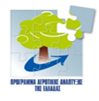 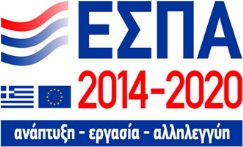 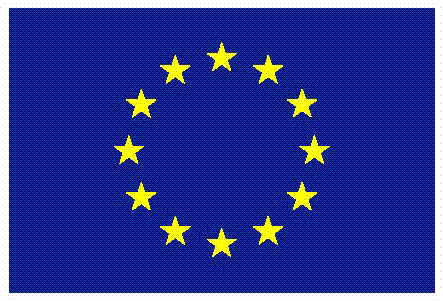 ΕΥΡΩΠΑΪΚΟ ΓΕΩΡΓΙΚΟΤΑΜΕΙΟ ΑΓΡΟΤΙΚΗΣ ΑΝΑΠΤΥΞΗΣΗ Ευρώπη επενδύει στιςΑγροτικές περιοχέςΚΡΙΤΗΡΙΑ ΕΠΙΛΕΞΙΜΟΤΗΤΑΣ  ΚΡΙΤΗΡΙΑ ΕΠΙΛΕΞΙΜΟΤΗΤΑΣ  ΚΡΙΤΗΡΙΑ ΕΠΙΛΕΞΙΜΟΤΗΤΑΣ  ΚΡΙΤΗΡΙΑ ΕΠΙΛΕΞΙΜΟΤΗΤΑΣ  ΚΡΙΤΗΡΙΑ ΕΠΙΛΕΞΙΜΟΤΗΤΑΣ  ΚΡΙΤΗΡΙΑ ΕΠΙΛΕΞΙΜΟΤΗΤΑΣ  ΠΡΟΓΡΑΜΜΑ: ΠΡΟΓΡΑΜΜΑ ΑΓΡΟΤΙΚΗΣ ΑΝΑΠΤΥΞΗΣ ΤΗΣ ΕΛΛΑΔΑΣ 2014-2020 (ΠΑΑ) ΠΡΟΓΡΑΜΜΑ: ΠΡΟΓΡΑΜΜΑ ΑΓΡΟΤΙΚΗΣ ΑΝΑΠΤΥΞΗΣ ΤΗΣ ΕΛΛΑΔΑΣ 2014-2020 (ΠΑΑ) ΠΡΟΓΡΑΜΜΑ: ΠΡΟΓΡΑΜΜΑ ΑΓΡΟΤΙΚΗΣ ΑΝΑΠΤΥΞΗΣ ΤΗΣ ΕΛΛΑΔΑΣ 2014-2020 (ΠΑΑ) ΠΡΟΓΡΑΜΜΑ: ΠΡΟΓΡΑΜΜΑ ΑΓΡΟΤΙΚΗΣ ΑΝΑΠΤΥΞΗΣ ΤΗΣ ΕΛΛΑΔΑΣ 2014-2020 (ΠΑΑ) ΠΡΟΓΡΑΜΜΑ: ΠΡΟΓΡΑΜΜΑ ΑΓΡΟΤΙΚΗΣ ΑΝΑΠΤΥΞΗΣ ΤΗΣ ΕΛΛΑΔΑΣ 2014-2020 (ΠΑΑ) ΠΡΟΓΡΑΜΜΑ: ΠΡΟΓΡΑΜΜΑ ΑΓΡΟΤΙΚΗΣ ΑΝΑΠΤΥΞΗΣ ΤΗΣ ΕΛΛΑΔΑΣ 2014-2020 (ΠΑΑ) ΜΕΤΡΟ 19.2 ΤΟΠΙΚΗ ΑΝΑΠΤΥΞΗ ΜΕ ΠΡΩΤΟΒΟΥΛΙΑ ΤΟΠΙΚΩΝ ΚΟΙΝΟΤΗΤΩΝ (ΤΑΠΤοΚ) ΜΕΤΡΟ 19.2 ΤΟΠΙΚΗ ΑΝΑΠΤΥΞΗ ΜΕ ΠΡΩΤΟΒΟΥΛΙΑ ΤΟΠΙΚΩΝ ΚΟΙΝΟΤΗΤΩΝ (ΤΑΠΤοΚ) ΜΕΤΡΟ 19.2 ΤΟΠΙΚΗ ΑΝΑΠΤΥΞΗ ΜΕ ΠΡΩΤΟΒΟΥΛΙΑ ΤΟΠΙΚΩΝ ΚΟΙΝΟΤΗΤΩΝ (ΤΑΠΤοΚ) ΜΕΤΡΟ 19.2 ΤΟΠΙΚΗ ΑΝΑΠΤΥΞΗ ΜΕ ΠΡΩΤΟΒΟΥΛΙΑ ΤΟΠΙΚΩΝ ΚΟΙΝΟΤΗΤΩΝ (ΤΑΠΤοΚ) ΜΕΤΡΟ 19.2 ΤΟΠΙΚΗ ΑΝΑΠΤΥΞΗ ΜΕ ΠΡΩΤΟΒΟΥΛΙΑ ΤΟΠΙΚΩΝ ΚΟΙΝΟΤΗΤΩΝ (ΤΑΠΤοΚ) ΜΕΤΡΟ 19.2 ΤΟΠΙΚΗ ΑΝΑΠΤΥΞΗ ΜΕ ΠΡΩΤΟΒΟΥΛΙΑ ΤΟΠΙΚΩΝ ΚΟΙΝΟΤΗΤΩΝ (ΤΑΠΤοΚ) ΟΤΔ: ΑΝΑΠΤΥΞΙΑΚΗ ΜΕΣΣΗΝΙΑΣ, ΑΝΑΠΤΥΞΙΑΚΗ ΑΝΩΝΥΜΗ ΕΤΑΙΡΕΙΑ Ο.Τ.Α.  ΟΤΔ: ΑΝΑΠΤΥΞΙΑΚΗ ΜΕΣΣΗΝΙΑΣ, ΑΝΑΠΤΥΞΙΑΚΗ ΑΝΩΝΥΜΗ ΕΤΑΙΡΕΙΑ Ο.Τ.Α.  ΟΤΔ: ΑΝΑΠΤΥΞΙΑΚΗ ΜΕΣΣΗΝΙΑΣ, ΑΝΑΠΤΥΞΙΑΚΗ ΑΝΩΝΥΜΗ ΕΤΑΙΡΕΙΑ Ο.Τ.Α.  ΟΤΔ: ΑΝΑΠΤΥΞΙΑΚΗ ΜΕΣΣΗΝΙΑΣ, ΑΝΑΠΤΥΞΙΑΚΗ ΑΝΩΝΥΜΗ ΕΤΑΙΡΕΙΑ Ο.Τ.Α.  ΟΤΔ: ΑΝΑΠΤΥΞΙΑΚΗ ΜΕΣΣΗΝΙΑΣ, ΑΝΑΠΤΥΞΙΑΚΗ ΑΝΩΝΥΜΗ ΕΤΑΙΡΕΙΑ Ο.Τ.Α.  ΟΤΔ: ΑΝΑΠΤΥΞΙΑΚΗ ΜΕΣΣΗΝΙΑΣ, ΑΝΑΠΤΥΞΙΑΚΗ ΑΝΩΝΥΜΗ ΕΤΑΙΡΕΙΑ Ο.Τ.Α.  ΚΩΔΙΚΟΣ ΥΠΟ-ΔΡΑΣΗΣ: ΚΩΔΙΚΟΣ ΥΠΟ-ΔΡΑΣΗΣ: ΚΩΔΙΚΟΣ ΥΠΟ-ΔΡΑΣΗΣ: ΚΩΔΙΚΟΣ ΥΠΟ-ΔΡΑΣΗΣ: ΚΩΔΙΚΟΣ ΥΠΟ-ΔΡΑΣΗΣ: ΚΩΔΙΚΟΣ ΥΠΟ-ΔΡΑΣΗΣ: ΤΙΤΛΟΣ ΥΠΟΔΡΑΣΗΣ :  ΤΙΤΛΟΣ ΥΠΟΔΡΑΣΗΣ :  ΤΙΤΛΟΣ ΥΠΟΔΡΑΣΗΣ :  ΤΙΤΛΟΣ ΥΠΟΔΡΑΣΗΣ :  ΤΙΤΛΟΣ ΥΠΟΔΡΑΣΗΣ :  ΤΙΤΛΟΣ ΥΠΟΔΡΑΣΗΣ :  ΚΩΔΙΚΟΣ ΠΡΟΣΚΛΗΣΗΣ : 1η ΠΡΟΣΚΛΗΣΗ ΙΔΙΩΤΙΚΩΝ ΠΑΡΕΜΒΑΣΕΩΝ ΚΩΔΙΚΟΣ ΠΡΟΣΚΛΗΣΗΣ : 1η ΠΡΟΣΚΛΗΣΗ ΙΔΙΩΤΙΚΩΝ ΠΑΡΕΜΒΑΣΕΩΝ ΚΩΔΙΚΟΣ ΠΡΟΣΚΛΗΣΗΣ : 1η ΠΡΟΣΚΛΗΣΗ ΙΔΙΩΤΙΚΩΝ ΠΑΡΕΜΒΑΣΕΩΝ ΚΩΔΙΚΟΣ ΠΡΟΣΚΛΗΣΗΣ : 1η ΠΡΟΣΚΛΗΣΗ ΙΔΙΩΤΙΚΩΝ ΠΑΡΕΜΒΑΣΕΩΝ ΚΩΔΙΚΟΣ ΠΡΟΣΚΛΗΣΗΣ : 1η ΠΡΟΣΚΛΗΣΗ ΙΔΙΩΤΙΚΩΝ ΠΑΡΕΜΒΑΣΕΩΝ ΚΩΔΙΚΟΣ ΠΡΟΣΚΛΗΣΗΣ : 1η ΠΡΟΣΚΛΗΣΗ ΙΔΙΩΤΙΚΩΝ ΠΑΡΕΜΒΑΣΕΩΝ ΤΙΤΛΟΣ  ΠΡΟΤΕΙΝΟΜΕΝΗΣ ΠΡΑΞΗΣ : ΤΙΤΛΟΣ  ΠΡΟΤΕΙΝΟΜΕΝΗΣ ΠΡΑΞΗΣ : ΤΙΤΛΟΣ  ΠΡΟΤΕΙΝΟΜΕΝΗΣ ΠΡΑΞΗΣ : ΤΙΤΛΟΣ  ΠΡΟΤΕΙΝΟΜΕΝΗΣ ΠΡΑΞΗΣ : ΤΙΤΛΟΣ  ΠΡΟΤΕΙΝΟΜΕΝΗΣ ΠΡΑΞΗΣ : ΤΙΤΛΟΣ  ΠΡΟΤΕΙΝΟΜΕΝΗΣ ΠΡΑΞΗΣ : ΚΩΔΙΚΟΣ ΠΡΑΞΗΣ ΠΣΚΕ:  ΚΩΔΙΚΟΣ ΠΡΑΞΗΣ ΠΣΚΕ:  ΚΩΔΙΚΟΣ ΠΡΑΞΗΣ ΠΣΚΕ:  ΚΩΔΙΚΟΣ ΠΡΑΞΗΣ ΠΣΚΕ:  ΚΩΔΙΚΟΣ ΠΡΑΞΗΣ ΠΣΚΕ:  ΚΩΔΙΚΟΣ ΠΡΑΞΗΣ ΠΣΚΕ:  α/αΠεριγραφή κριτηρίουΕΚΠΛΗΡΩΣΗ ΚΡΙΤΗΡΙΟΥΕΚΠΛΗΡΩΣΗ ΚΡΙΤΗΡΙΟΥΕΚΠΛΗΡΩΣΗ ΚΡΙΤΗΡΙΟΥΔικαιολογητικά Τεκμηρίωσηςα/αΠεριγραφή κριτηρίουΝΑΙΟΧΙΔ/ΑΔικαιολογητικά Τεκμηρίωσης1Εμπρόθεσμη ηλεκτρονική υποβολή της αίτησης και αποστολή του αποδεικτικού κατάθεσης και του επισυναπτόμενου υλικού στην ΟΤΔ στην προθεσμία που ορίζεται από την προκήρυξη.αρ. αρ. πρωτ. ΟΤΔ2Η πρόταση συνοδεύεται από μελέτη βιωσιμότητας.Μελέτη Βιωσιμότητας3Η πρόταση συνοδεύεται από αναλυτικό προϋπολογισμό εργασιών σύμφωνα με τα οριζόμενα στο υπόδειγμα του αίτηση στήριξης.Αίτηση στήριξης4Αποδεικνύεται η κατοχή ή η χρήση του ακινήτου, στο οποίο προβλέπεται η υλοποίηση της πρότασης. Αποδεικτικά κατοχής ή χρήσης ανάλογα με την περίπτωση5Η πρόταση είναι σύμφωνη με την περιγραφή, τους όρους και περιορισμούς της προκηρυσσόμενης υποδράσης. Μεταξύ άλλων θα πρέπει ο συνολικός προτεινόμενος προϋπολογισμός της πρότασης να μην υπερβαίνει το όριο που καθορίζεται στο ΠΑΑ . Ειδικότερα μέγιστος προϋπολογισμός πράξεων και επιλέξιμος προϋπολογισμός 600.000€, σε περίπτωση μη άυλων πράξεων και 100.000€ σε περίπτωση άυλων πράξεων. Σε περίπτωση χρήσης του Καν 1407/2013 από τον δικαιούχο, η ενίσχυση  δεν μπορεί να υπερβαίνει τα 200.000€ Δημόσια Δαπάνη, συναθροίζοντας και τυχόν ενισχύσεις που έχουν ληφθεί ή θα ληφθούν, από άλλες μέτρα από το καθεστώς de minimis, σε οποιαδήποτε περίοδο τριών οικονομικών ετών σε επίπεδο ενιαίας επιχείρησης .Αίτηση στήριξης, Υπεύθυνη δήλωση  και πρόσκληση6Στην πρόταση πληρούνται (κατά περίπτωση):α) όλες οι γενικές και ειδικές προϋποθέσεις του Καν. (ΕΕ) 651/2014 και του εφαρμοζόμενου άρθρουβ) όλες οι προϋποθέσεις του Καν. (ΕΕ) 1407/2013Αίτηση στήριξης και πρόσκληση7Η πρόταση αφορά στην περιοχή εφαρμογής ή υλοποιείται εντός της περιοχής εφαρμογής της προκηρυσσόμενης υπο-δράσης του τοπικού προγράμματοςΑίτηση στήριξης, τοπογραφικό διάγραμμα (αν απαιτείται), αποδεικτικά κατοχής - χρήσης 8Για πρόταση εκσυγχρονισμού (φυσικό αντικείμενο):
α) δεν έχει υπάρξει προηγούμενη ενίσχυση του ίδιου φυσικού αντικειμένου από αναπτυξιακά προγράμματα, ή
β) στην περίπτωση προηγούμενης ενίσχυσης για το ίδιο φυσικό αντικείμενο έχει παρέλθει κατά τη στιγμή υποβολής της αίτησης πενταετία από την απόφαση αποπληρωμής του.Αίτηση στήριξης, Υπεύθυνη δήλωση9Η πρόταση δεν έχει ενταχθεί / οριστικά υπαχθεί σε άλλο πρόγραμμα / καθεστώς της 5ης προγραμματικής περιόδου για το ίδιο φυσικό αντικείμενο. Αίτηση στήριξης, Υπεύθυνη δήλωση10Η πρόταση, εφόσον περιλαμβάνει υποδομές διανυκτέρευσης:
 πληροί τους όρους και τις προϋποθέσεις της ΚΥΑ 2986/2-12-2016, όπως ισχύει κάθε φοράΑίτηση στήριξης11Για τις υποδράσεις της δράσης 19.2.7. "ΣΥΝΕΡΓΑΣΙΑ ΜΕΤΑΞΥ ΔΙΑΦΟΡΕΤΙΚΩΝ ΠΑΡΑΓΟΝΤΩΝ" απαραίτητη προϋπόθεση αποτελεί η εξασφάλιση τουλάχιστον δύο ενδιαφερομένων φορέων Καταστατικό ή σχέδιο καταστατικού, ιδιωτικό συμφωνητικό για την συνεργασία12Η πρόταση (είτε εκσυγχρονισμού είτε ιδρύσεως) αφορά ολοκληρωμένο και λειτουργικό φυσικό αντικείμενο.Αίτηση στήριξης13Στην πρόταση δε δηλώνονται ψευδή και αναληθή στοιχεία.Υπεύθυνη δήλωση.14Για υφιστάμενες επιχειρήσεις: να εξασφαλίζεται η νόμιμη λειτουργία τους κατά την αίτηση.Άδεια λειτουργίας, σήμα ΕΟΤ (για καταλύματα)15Να μην συνιστούν προβληματική επιχείρηση κατά την χορήγηση της ενίσχυσης. Όταν χρησιμοποιείται ο Καν.  (ΕΕ) 1407/2013 ή ο Καν. (ΕΕ) 1305/2013 το κριτήριο δεν λαμβάνεται υπόψη. Αίτηση στήριξης, Υπεύθυνη δήλωση Δικαιολογητικά  του σημείου Β του παραρτήματος ΙΙ_2 «Ορισμός Προβληματικής» ανάλογα με την μορφή της  επιχείρησης16Η μορφή του υποψήφιου είναι σύμφωνη με τα προβλεπόμενα στην ΥΑ 13214/2017, όπως ισχύει κάθε φορά, και στη σχετική πρόσκληση.Αίτηση στήριξης17Στον υποψήφιο μέχρι και το χρόνο υποβολής της πρότασης δεν έχουν επιβληθεί διοικητικές κυρώσεις για παραβίαση Κοινοτικών Κανονισμών ή Εθνικής Νομοθεσίας σε σχέση με την υλοποίηση έργων.Υπεύθυνη δήλωση.18Στην περίπτωση που ο δικαιούχος είναι Δημόσιος Υπάλληλος ή  εργαζόμενος σε ΝΠΔΔ ή ΝΠΙΔ, διαθέτει σχετική άδεια από αρμόδιο Υπηρεσιακό Συμβούλιο ή  δεν κωλύεται από διατάξεις του καταστατικού της ΝΙΠΔ.  Το κριτήριο δεν εξετάζεται στην περίπτωση Συνεταιρισμών. Ε1, Υπεύθυνη δήλωση, Άδεια αρμόδιου οργάνου, Καταστατικό σχετικού οργανισμού19Ο υποψήφιος έχει συμπληρώσει το 18ο έτος της ηλικίας του κατά την υποβολή της πρότασης. Στην περίπτωση προσωπικών εταιρειών, ο περιορισμός ισχύει για όλα τα μέλη τους. Ο περιορισμός δεν ισχύει για τις Ανώνυμες εταιρίες, τις Εταιρίες Περιορισμένης Ευθύνης, ΙΚΕ και τους Συνεταιρισμούς.Αντίγραφο ταυτότητας ή διαβατηρίου20Για φυσικά πρόσωπα διασφαλίζεται ότι δεν υπάρχει θέμα πτώχευσης.Υπεύθυνη Δήλωση στην αίτηση στήριξης. Βεβαίωση από αρμόδια Διοικητική ή Δικαστική αρχή κατά την ένταξη.21Για νομικά πρόσωπα διασφαλίζεται ότι δεν υπάρχει θέμα λύσης, εκκαθάρισης ή πτώχευσης.Υπεύθυνη Δήλωση στην αίτηση στήριξης. Βεβαίωση από αρμόδια Διοικητική ή Δικαστική αρχή κατά την ένταξη.22Δεν έχουν υποβληθεί περισσότερες από μία αιτήσεις στήριξης ανά ΑΦΜ ανά υποδράση στα πλαίσια της ίδιας πρόσκλησης ανά ΤΠ για όλη την περίοδο 2014 -2020. Υπεύθυνη δήλωση, αρχείο ΟΤΔ, με μονογραφή του Συντονιστή στην πρώτη σελίδα της αίτησης.23Ο  υποψήφιος  δεν  είναι   (ή   και   δεν  ήταν  κατά  την  1η δημοσίευση της πρόσκλησης), μέλος του Υπηρεσιακού Πυρήνα της ΟΤΔ, στέλεχος του φορέα που έχει συστήσει την ΟΤΔ, εκπρόσωπος φορέων στην Επιτροπή Διαχείρισης Προγράμματος (ΕΔΠ).Υπεύθυνη δήλωση, μονογραφή του Συντονιστή στην πρώτη σελίδα της αίτησης.24Ο  υποψήφιος δεν αποτελεί εξωχώρια / υπεράκτια εταιρεία.Υπεύθυνη δήλωση.25Ο υποψήφιος αποδεικνύει την ύπαρξη ιδίας συμμετοχής σύμφωνα με το χρηματοδοτικό σχήμα. Σε περίπτωση χρήσης του Άρθρου 14 του Καν 651/2014 έχει προσκομιστεί αποδεικτικό κατοχής ιδιωτικών κεφαλαίων που αντιστοιχούν τουλάχιστον στο 25% του προϋπολογισμού της πράξης.Σχετική Βεβαίωση Τράπεζας ή  Υπεύθυνη δήλωση.26Ο δικαιούχος δεν του έχουν επιβληθεί πρόστιμα τα οποία έχουν αποκτήσει τελεσίδικη και δεσμευτική ισχύ, για παραβάσεις εργατικής νομοθεσίας και ειδικότερα για:  Παράβαση «υψηλής» ή «πολύ υψηλής» σοβαρότητας (3 πρόστιμα/ 3 έλεγχοι)
ή Αδήλωτη εργασία (2 πρόστιμα/ 2 έλεγχοι).Υπεύθυνη δήλωση.27Δεν εκκρεμεί για τον δικαιούχο εντολή ανάκτησης εκδοθείσα βάσει προηγούμενης απόφασης της Επιτροπής ή του Δικαστηρίου Ευρωπαϊκών Κοινοτήτων (ΔΕΚ). Υπεύθυνη δήλωση, Φορολογική ενημερότητα28Ο δικαιούχος τηρεί τη νομοθεσία περί υγείας και ασφάλειας των εργαζομένων και πρόληψης του επαγγελματικού κινδύνουΥπεύθυνη δήλωση.Τίτλος Δράσης Τίτλος Δράσης Μεταφορά γνώσεων & ενημέρωσηςΜεταφορά γνώσεων & ενημέρωσηςΜεταφορά γνώσεων & ενημέρωσηςΜεταφορά γνώσεων & ενημέρωσηςΜεταφορά γνώσεων & ενημέρωσηςΚωδικός ΔράσηςΚωδικός Δράσης19.2.119.2.119.2.119.2.119.2.1Τίτλος υπο-δράσηςΤίτλος υπο-δράσηςΜεταφορά Γνώσεων & ενημέρωσης στο γεωργικό και το δασικό τομέαΜεταφορά Γνώσεων & ενημέρωσης στο γεωργικό και το δασικό τομέαΜεταφορά Γνώσεων & ενημέρωσης στο γεωργικό και το δασικό τομέαΜεταφορά Γνώσεων & ενημέρωσης στο γεωργικό και το δασικό τομέαΜεταφορά Γνώσεων & ενημέρωσης στο γεωργικό και το δασικό τομέαΚωδικός υπο-δράσηςΚωδικός υπο-δράσης19.2.1.119.2.1.119.2.1.119.2.1.119.2.1.1Νομική βάσηΝομική βάσηΆρθρο 14 Καν. (ΕΕ) 1305/2013, Καν. (ΕΕ) 1407/2013Άρθρο 14 Καν. (ΕΕ) 1305/2013, Καν. (ΕΕ) 1407/2013Άρθρο 14 Καν. (ΕΕ) 1305/2013, Καν. (ΕΕ) 1407/2013Άρθρο 14 Καν. (ΕΕ) 1305/2013, Καν. (ΕΕ) 1407/2013Άρθρο 14 Καν. (ΕΕ) 1305/2013, Καν. (ΕΕ) 1407/2013Αναλυτική Περιγραφή Δράσης / υπο-δράσηςΑναλυτική Περιγραφή Δράσης / υπο-δράσηςΑναλυτική Περιγραφή Δράσης / υπο-δράσηςΑναλυτική Περιγραφή Δράσης / υπο-δράσηςΑναλυτική Περιγραφή Δράσης / υπο-δράσηςΑναλυτική Περιγραφή Δράσης / υπο-δράσηςΑναλυτική Περιγραφή Δράσης / υπο-δράσηςΗ έλλειψη κατάρτισης των απασχολούμενων, ιδιαίτερα στον πρωτογενή τομέα οικονομικής δραστηριότητας, αποτελεί σημαντικό αδύναμο σημείο της περιοχής, που πρέπει να αμβλυνθεί. Η ιδιαιτερότητα του πρωτογενή τομέα και η ειδοποιός διαφορά με τους υπόλοιπους κλάδους οικονομικής δραστηριότητας, είναι η έλλειψη βασικών γνώσεων σε σημαντικό ποσοστό των απασχολούμενων και η αποτελούμενη ηλικιακή διάρθρωση από άτομα άνω των 65 ετών, (αύξηση δείκτη γήρανσης και εξάρτησης σε σχέση με το 2001) επιτάσσοντας την ανάγκη για ειδικό σχεδιασμό δράσεων μεταφοράς γνώσεων και ενημέρωσης με στόχο την ενίσχυση του ανθρώπινου δυναμικού και την προαγωγή των διαδικασιών εκσυγχρονισμού. Η ίδια έλλειψη διαπερνά οριζόντια όλους τους παραγωγικούς τομείς σε θέματα καινοτομίας. Περαιτέρω η τυποποίηση διαδικασιών και η θεσμοθέτηση ενιαίων κανόνων διευκολύνει την μεταφορά της γνώσης. Ως εκ τούτου oι ωφελούμενοι δύναται να απασχολούνται και να  καλύπτουν όλους τους τομείς παραγωγής. Η συγκεκριμένη δράση αποτελεί την εισαγωγή της καινοτομίας  στην παραγωγή και υποστηρίζει στην  πράξη τη συνεργασία της ΟΤΔ με ερευνητικούς φορείς.   Προτείνονται οι παρακάτω δράσεις :Στήριξη επαγγελματικής κατάρτισης και απόκτησης προσόντων με αντικείμενα την αξιοποίηση σύγχρονων μεθόδων παραγωγής, την εισαγωγή της καινοτομίας στην παραγωγική διαδικασία και τη χρήση νέων τεχνολογιών οι οποίες  θα συμβάλλουν στην εξέλιξη των γεωργικών εκμεταλλεύσεων, στην ορθολογικότερη χρήση φυσικών πόρων, καθώς και στον επαναπροσανατολισμό των καλλιεργειών, στην ενδυνάμωση της ποιότητας των παραγόμενων ειδών, στη δικτύωσης των επιχειρήσεων, στην περιβαλλοντική βιωσιμότητα (ενέργειες 6) .Η κατάρτιση μπορεί να γίνεται, είτε πιλοτικά με τη μορφή εργαστηρίων και συζήτηση σε μικρές ομάδες έως δέκα ατόμων, σε συγκεκριμένες θεματικές ενότητες, είτε με ατομική καθοδήγηση κατά κύριο λόγο εν δυνάμει δικαιούχων των ενισχύσεων.Εκτός των κλασσικών δράσεων επαγγελματικής κατάρτισης και απόκτησης δεξιοτήτων δίνεται έμφαση σε τεχνικές που θα αναπτύσσουν την ενεργή συμμετοχή των καταρτιζόμενων, συμμετέχοντας σε συζητήσεις, πρακτικές εργασίες, δράσεις ενημέρωσης καθώς και βραχυπρόθεσμες ανταλλαγές ή επισκέψεις σε γεωργικές εκμεταλλεύσεις και δάση. 2.  Υλοποίηση δράσεων ανταλλαγής γνώσεων, εμπειριών και καλών πρακτικών, απασχολούμενων στους τομείς της γεωργίας, της δασοπονίας και της μεταποίησης. Ο συνδυασμός της θεωρίας με την πράξη, η σύνδεση του αντικειμένου μάθησης με τις ανάγκες και τα ενδιαφέροντα των καταρτιζομένων και οι αμφίδρομες σχέσεις εκπαιδευτών – καταρτιζομένων, συμβάλλουν στην απόκτηση κριτικού τρόπου σκέψης και στη βέλτιστη αξιοποίηση των διαθέσιμων μέσων. Προβλέπεται η υλοποίηση δύο ενεργειών διάρκειας τριών ημερών εκάστη, με στόχο την κατάρτιση δέκα ατόμων (5 σε κάθε ενέργεια). Τα πρόσωπα μπορούν να ανήκουν στους ωφελούμενους της προηγούμενης ενέργειαςΣτόχος είναι η εκπαίδευση ωφελούμενων που είναι κάτοχοι γεωργικής γης ή εργαζόμενοι σε αγροτικές ή δασικές επιχειρήσεις. Παράλληλα, με την εν λόγω δράση λαμβάνεται πρόνοια ώστε να υποστηριχθούν ευάλωτες κοινωνικές ομάδες (άτομα με αναπηρία, πρώην χρήστες ουσιών, άστεγοι, κ.λπ.), σχετικά με την απόκτηση δεξιοτήτων και την κατάρτιση τους σε παραγωγικούς τομείς της  σε επαγγελματικές δραστηριότητες για την ήπια κοινωνική ένταξή τους.  Η ένταση ενίσχυσης ορίζεται στο 100% των επιλέξιμων δαπανών για πολύ μικρές έως μεσαίες επιχειρήσεις σύμφωνα με : α) το άρθρο 14 του Καν. (ΕΕ) 1305/2013 όσον αφορά πράξεις ενημέρωσης στο γεωργικό τομέα ή β) τον Καν. (ΕΕ) 1407/2013 όσον αφορά πράξεις ενημέρωσης στο δασικό τομέα. Ο μέγιστος συνολικός επιλέξιμος προϋπολογισμός της προτεινόμενης πράξης δεν μπορεί να υπερβαίνει τις 20.000,00€.Η υλοποίηση των συγκεκριμένων δράσεων είναι οριζόντια και συνδέεται με τις περιοχές ανάπτυξης των υποκλάδων πρωτογενούς παραγωγής. Για τις επιχειρήσεις πέραν του αγροδιατροφικού και δασικού τομέα, το όφελος συνίσταται στην επίσπευση εισαγωγής ποιοτικών και καινοτομικών κριτηρίων στην παραγωγή και μέσω αυτού στη βελτίωση της ανταγωνιστικότητας και στην εμπέδωση της ποιοτικής διάστασης στην τοπική ταυτότητα και επομένως συνδέεται με ολόκληρη την περιοχή παρέμβασηςΗ έλλειψη κατάρτισης των απασχολούμενων, ιδιαίτερα στον πρωτογενή τομέα οικονομικής δραστηριότητας, αποτελεί σημαντικό αδύναμο σημείο της περιοχής, που πρέπει να αμβλυνθεί. Η ιδιαιτερότητα του πρωτογενή τομέα και η ειδοποιός διαφορά με τους υπόλοιπους κλάδους οικονομικής δραστηριότητας, είναι η έλλειψη βασικών γνώσεων σε σημαντικό ποσοστό των απασχολούμενων και η αποτελούμενη ηλικιακή διάρθρωση από άτομα άνω των 65 ετών, (αύξηση δείκτη γήρανσης και εξάρτησης σε σχέση με το 2001) επιτάσσοντας την ανάγκη για ειδικό σχεδιασμό δράσεων μεταφοράς γνώσεων και ενημέρωσης με στόχο την ενίσχυση του ανθρώπινου δυναμικού και την προαγωγή των διαδικασιών εκσυγχρονισμού. Η ίδια έλλειψη διαπερνά οριζόντια όλους τους παραγωγικούς τομείς σε θέματα καινοτομίας. Περαιτέρω η τυποποίηση διαδικασιών και η θεσμοθέτηση ενιαίων κανόνων διευκολύνει την μεταφορά της γνώσης. Ως εκ τούτου oι ωφελούμενοι δύναται να απασχολούνται και να  καλύπτουν όλους τους τομείς παραγωγής. Η συγκεκριμένη δράση αποτελεί την εισαγωγή της καινοτομίας  στην παραγωγή και υποστηρίζει στην  πράξη τη συνεργασία της ΟΤΔ με ερευνητικούς φορείς.   Προτείνονται οι παρακάτω δράσεις :Στήριξη επαγγελματικής κατάρτισης και απόκτησης προσόντων με αντικείμενα την αξιοποίηση σύγχρονων μεθόδων παραγωγής, την εισαγωγή της καινοτομίας στην παραγωγική διαδικασία και τη χρήση νέων τεχνολογιών οι οποίες  θα συμβάλλουν στην εξέλιξη των γεωργικών εκμεταλλεύσεων, στην ορθολογικότερη χρήση φυσικών πόρων, καθώς και στον επαναπροσανατολισμό των καλλιεργειών, στην ενδυνάμωση της ποιότητας των παραγόμενων ειδών, στη δικτύωσης των επιχειρήσεων, στην περιβαλλοντική βιωσιμότητα (ενέργειες 6) .Η κατάρτιση μπορεί να γίνεται, είτε πιλοτικά με τη μορφή εργαστηρίων και συζήτηση σε μικρές ομάδες έως δέκα ατόμων, σε συγκεκριμένες θεματικές ενότητες, είτε με ατομική καθοδήγηση κατά κύριο λόγο εν δυνάμει δικαιούχων των ενισχύσεων.Εκτός των κλασσικών δράσεων επαγγελματικής κατάρτισης και απόκτησης δεξιοτήτων δίνεται έμφαση σε τεχνικές που θα αναπτύσσουν την ενεργή συμμετοχή των καταρτιζόμενων, συμμετέχοντας σε συζητήσεις, πρακτικές εργασίες, δράσεις ενημέρωσης καθώς και βραχυπρόθεσμες ανταλλαγές ή επισκέψεις σε γεωργικές εκμεταλλεύσεις και δάση. 2.  Υλοποίηση δράσεων ανταλλαγής γνώσεων, εμπειριών και καλών πρακτικών, απασχολούμενων στους τομείς της γεωργίας, της δασοπονίας και της μεταποίησης. Ο συνδυασμός της θεωρίας με την πράξη, η σύνδεση του αντικειμένου μάθησης με τις ανάγκες και τα ενδιαφέροντα των καταρτιζομένων και οι αμφίδρομες σχέσεις εκπαιδευτών – καταρτιζομένων, συμβάλλουν στην απόκτηση κριτικού τρόπου σκέψης και στη βέλτιστη αξιοποίηση των διαθέσιμων μέσων. Προβλέπεται η υλοποίηση δύο ενεργειών διάρκειας τριών ημερών εκάστη, με στόχο την κατάρτιση δέκα ατόμων (5 σε κάθε ενέργεια). Τα πρόσωπα μπορούν να ανήκουν στους ωφελούμενους της προηγούμενης ενέργειαςΣτόχος είναι η εκπαίδευση ωφελούμενων που είναι κάτοχοι γεωργικής γης ή εργαζόμενοι σε αγροτικές ή δασικές επιχειρήσεις. Παράλληλα, με την εν λόγω δράση λαμβάνεται πρόνοια ώστε να υποστηριχθούν ευάλωτες κοινωνικές ομάδες (άτομα με αναπηρία, πρώην χρήστες ουσιών, άστεγοι, κ.λπ.), σχετικά με την απόκτηση δεξιοτήτων και την κατάρτιση τους σε παραγωγικούς τομείς της  σε επαγγελματικές δραστηριότητες για την ήπια κοινωνική ένταξή τους.  Η ένταση ενίσχυσης ορίζεται στο 100% των επιλέξιμων δαπανών για πολύ μικρές έως μεσαίες επιχειρήσεις σύμφωνα με : α) το άρθρο 14 του Καν. (ΕΕ) 1305/2013 όσον αφορά πράξεις ενημέρωσης στο γεωργικό τομέα ή β) τον Καν. (ΕΕ) 1407/2013 όσον αφορά πράξεις ενημέρωσης στο δασικό τομέα. Ο μέγιστος συνολικός επιλέξιμος προϋπολογισμός της προτεινόμενης πράξης δεν μπορεί να υπερβαίνει τις 20.000,00€.Η υλοποίηση των συγκεκριμένων δράσεων είναι οριζόντια και συνδέεται με τις περιοχές ανάπτυξης των υποκλάδων πρωτογενούς παραγωγής. Για τις επιχειρήσεις πέραν του αγροδιατροφικού και δασικού τομέα, το όφελος συνίσταται στην επίσπευση εισαγωγής ποιοτικών και καινοτομικών κριτηρίων στην παραγωγή και μέσω αυτού στη βελτίωση της ανταγωνιστικότητας και στην εμπέδωση της ποιοτικής διάστασης στην τοπική ταυτότητα και επομένως συνδέεται με ολόκληρη την περιοχή παρέμβασηςΗ έλλειψη κατάρτισης των απασχολούμενων, ιδιαίτερα στον πρωτογενή τομέα οικονομικής δραστηριότητας, αποτελεί σημαντικό αδύναμο σημείο της περιοχής, που πρέπει να αμβλυνθεί. Η ιδιαιτερότητα του πρωτογενή τομέα και η ειδοποιός διαφορά με τους υπόλοιπους κλάδους οικονομικής δραστηριότητας, είναι η έλλειψη βασικών γνώσεων σε σημαντικό ποσοστό των απασχολούμενων και η αποτελούμενη ηλικιακή διάρθρωση από άτομα άνω των 65 ετών, (αύξηση δείκτη γήρανσης και εξάρτησης σε σχέση με το 2001) επιτάσσοντας την ανάγκη για ειδικό σχεδιασμό δράσεων μεταφοράς γνώσεων και ενημέρωσης με στόχο την ενίσχυση του ανθρώπινου δυναμικού και την προαγωγή των διαδικασιών εκσυγχρονισμού. Η ίδια έλλειψη διαπερνά οριζόντια όλους τους παραγωγικούς τομείς σε θέματα καινοτομίας. Περαιτέρω η τυποποίηση διαδικασιών και η θεσμοθέτηση ενιαίων κανόνων διευκολύνει την μεταφορά της γνώσης. Ως εκ τούτου oι ωφελούμενοι δύναται να απασχολούνται και να  καλύπτουν όλους τους τομείς παραγωγής. Η συγκεκριμένη δράση αποτελεί την εισαγωγή της καινοτομίας  στην παραγωγή και υποστηρίζει στην  πράξη τη συνεργασία της ΟΤΔ με ερευνητικούς φορείς.   Προτείνονται οι παρακάτω δράσεις :Στήριξη επαγγελματικής κατάρτισης και απόκτησης προσόντων με αντικείμενα την αξιοποίηση σύγχρονων μεθόδων παραγωγής, την εισαγωγή της καινοτομίας στην παραγωγική διαδικασία και τη χρήση νέων τεχνολογιών οι οποίες  θα συμβάλλουν στην εξέλιξη των γεωργικών εκμεταλλεύσεων, στην ορθολογικότερη χρήση φυσικών πόρων, καθώς και στον επαναπροσανατολισμό των καλλιεργειών, στην ενδυνάμωση της ποιότητας των παραγόμενων ειδών, στη δικτύωσης των επιχειρήσεων, στην περιβαλλοντική βιωσιμότητα (ενέργειες 6) .Η κατάρτιση μπορεί να γίνεται, είτε πιλοτικά με τη μορφή εργαστηρίων και συζήτηση σε μικρές ομάδες έως δέκα ατόμων, σε συγκεκριμένες θεματικές ενότητες, είτε με ατομική καθοδήγηση κατά κύριο λόγο εν δυνάμει δικαιούχων των ενισχύσεων.Εκτός των κλασσικών δράσεων επαγγελματικής κατάρτισης και απόκτησης δεξιοτήτων δίνεται έμφαση σε τεχνικές που θα αναπτύσσουν την ενεργή συμμετοχή των καταρτιζόμενων, συμμετέχοντας σε συζητήσεις, πρακτικές εργασίες, δράσεις ενημέρωσης καθώς και βραχυπρόθεσμες ανταλλαγές ή επισκέψεις σε γεωργικές εκμεταλλεύσεις και δάση. 2.  Υλοποίηση δράσεων ανταλλαγής γνώσεων, εμπειριών και καλών πρακτικών, απασχολούμενων στους τομείς της γεωργίας, της δασοπονίας και της μεταποίησης. Ο συνδυασμός της θεωρίας με την πράξη, η σύνδεση του αντικειμένου μάθησης με τις ανάγκες και τα ενδιαφέροντα των καταρτιζομένων και οι αμφίδρομες σχέσεις εκπαιδευτών – καταρτιζομένων, συμβάλλουν στην απόκτηση κριτικού τρόπου σκέψης και στη βέλτιστη αξιοποίηση των διαθέσιμων μέσων. Προβλέπεται η υλοποίηση δύο ενεργειών διάρκειας τριών ημερών εκάστη, με στόχο την κατάρτιση δέκα ατόμων (5 σε κάθε ενέργεια). Τα πρόσωπα μπορούν να ανήκουν στους ωφελούμενους της προηγούμενης ενέργειαςΣτόχος είναι η εκπαίδευση ωφελούμενων που είναι κάτοχοι γεωργικής γης ή εργαζόμενοι σε αγροτικές ή δασικές επιχειρήσεις. Παράλληλα, με την εν λόγω δράση λαμβάνεται πρόνοια ώστε να υποστηριχθούν ευάλωτες κοινωνικές ομάδες (άτομα με αναπηρία, πρώην χρήστες ουσιών, άστεγοι, κ.λπ.), σχετικά με την απόκτηση δεξιοτήτων και την κατάρτιση τους σε παραγωγικούς τομείς της  σε επαγγελματικές δραστηριότητες για την ήπια κοινωνική ένταξή τους.  Η ένταση ενίσχυσης ορίζεται στο 100% των επιλέξιμων δαπανών για πολύ μικρές έως μεσαίες επιχειρήσεις σύμφωνα με : α) το άρθρο 14 του Καν. (ΕΕ) 1305/2013 όσον αφορά πράξεις ενημέρωσης στο γεωργικό τομέα ή β) τον Καν. (ΕΕ) 1407/2013 όσον αφορά πράξεις ενημέρωσης στο δασικό τομέα. Ο μέγιστος συνολικός επιλέξιμος προϋπολογισμός της προτεινόμενης πράξης δεν μπορεί να υπερβαίνει τις 20.000,00€.Η υλοποίηση των συγκεκριμένων δράσεων είναι οριζόντια και συνδέεται με τις περιοχές ανάπτυξης των υποκλάδων πρωτογενούς παραγωγής. Για τις επιχειρήσεις πέραν του αγροδιατροφικού και δασικού τομέα, το όφελος συνίσταται στην επίσπευση εισαγωγής ποιοτικών και καινοτομικών κριτηρίων στην παραγωγή και μέσω αυτού στη βελτίωση της ανταγωνιστικότητας και στην εμπέδωση της ποιοτικής διάστασης στην τοπική ταυτότητα και επομένως συνδέεται με ολόκληρη την περιοχή παρέμβασηςΗ έλλειψη κατάρτισης των απασχολούμενων, ιδιαίτερα στον πρωτογενή τομέα οικονομικής δραστηριότητας, αποτελεί σημαντικό αδύναμο σημείο της περιοχής, που πρέπει να αμβλυνθεί. Η ιδιαιτερότητα του πρωτογενή τομέα και η ειδοποιός διαφορά με τους υπόλοιπους κλάδους οικονομικής δραστηριότητας, είναι η έλλειψη βασικών γνώσεων σε σημαντικό ποσοστό των απασχολούμενων και η αποτελούμενη ηλικιακή διάρθρωση από άτομα άνω των 65 ετών, (αύξηση δείκτη γήρανσης και εξάρτησης σε σχέση με το 2001) επιτάσσοντας την ανάγκη για ειδικό σχεδιασμό δράσεων μεταφοράς γνώσεων και ενημέρωσης με στόχο την ενίσχυση του ανθρώπινου δυναμικού και την προαγωγή των διαδικασιών εκσυγχρονισμού. Η ίδια έλλειψη διαπερνά οριζόντια όλους τους παραγωγικούς τομείς σε θέματα καινοτομίας. Περαιτέρω η τυποποίηση διαδικασιών και η θεσμοθέτηση ενιαίων κανόνων διευκολύνει την μεταφορά της γνώσης. Ως εκ τούτου oι ωφελούμενοι δύναται να απασχολούνται και να  καλύπτουν όλους τους τομείς παραγωγής. Η συγκεκριμένη δράση αποτελεί την εισαγωγή της καινοτομίας  στην παραγωγή και υποστηρίζει στην  πράξη τη συνεργασία της ΟΤΔ με ερευνητικούς φορείς.   Προτείνονται οι παρακάτω δράσεις :Στήριξη επαγγελματικής κατάρτισης και απόκτησης προσόντων με αντικείμενα την αξιοποίηση σύγχρονων μεθόδων παραγωγής, την εισαγωγή της καινοτομίας στην παραγωγική διαδικασία και τη χρήση νέων τεχνολογιών οι οποίες  θα συμβάλλουν στην εξέλιξη των γεωργικών εκμεταλλεύσεων, στην ορθολογικότερη χρήση φυσικών πόρων, καθώς και στον επαναπροσανατολισμό των καλλιεργειών, στην ενδυνάμωση της ποιότητας των παραγόμενων ειδών, στη δικτύωσης των επιχειρήσεων, στην περιβαλλοντική βιωσιμότητα (ενέργειες 6) .Η κατάρτιση μπορεί να γίνεται, είτε πιλοτικά με τη μορφή εργαστηρίων και συζήτηση σε μικρές ομάδες έως δέκα ατόμων, σε συγκεκριμένες θεματικές ενότητες, είτε με ατομική καθοδήγηση κατά κύριο λόγο εν δυνάμει δικαιούχων των ενισχύσεων.Εκτός των κλασσικών δράσεων επαγγελματικής κατάρτισης και απόκτησης δεξιοτήτων δίνεται έμφαση σε τεχνικές που θα αναπτύσσουν την ενεργή συμμετοχή των καταρτιζόμενων, συμμετέχοντας σε συζητήσεις, πρακτικές εργασίες, δράσεις ενημέρωσης καθώς και βραχυπρόθεσμες ανταλλαγές ή επισκέψεις σε γεωργικές εκμεταλλεύσεις και δάση. 2.  Υλοποίηση δράσεων ανταλλαγής γνώσεων, εμπειριών και καλών πρακτικών, απασχολούμενων στους τομείς της γεωργίας, της δασοπονίας και της μεταποίησης. Ο συνδυασμός της θεωρίας με την πράξη, η σύνδεση του αντικειμένου μάθησης με τις ανάγκες και τα ενδιαφέροντα των καταρτιζομένων και οι αμφίδρομες σχέσεις εκπαιδευτών – καταρτιζομένων, συμβάλλουν στην απόκτηση κριτικού τρόπου σκέψης και στη βέλτιστη αξιοποίηση των διαθέσιμων μέσων. Προβλέπεται η υλοποίηση δύο ενεργειών διάρκειας τριών ημερών εκάστη, με στόχο την κατάρτιση δέκα ατόμων (5 σε κάθε ενέργεια). Τα πρόσωπα μπορούν να ανήκουν στους ωφελούμενους της προηγούμενης ενέργειαςΣτόχος είναι η εκπαίδευση ωφελούμενων που είναι κάτοχοι γεωργικής γης ή εργαζόμενοι σε αγροτικές ή δασικές επιχειρήσεις. Παράλληλα, με την εν λόγω δράση λαμβάνεται πρόνοια ώστε να υποστηριχθούν ευάλωτες κοινωνικές ομάδες (άτομα με αναπηρία, πρώην χρήστες ουσιών, άστεγοι, κ.λπ.), σχετικά με την απόκτηση δεξιοτήτων και την κατάρτιση τους σε παραγωγικούς τομείς της  σε επαγγελματικές δραστηριότητες για την ήπια κοινωνική ένταξή τους.  Η ένταση ενίσχυσης ορίζεται στο 100% των επιλέξιμων δαπανών για πολύ μικρές έως μεσαίες επιχειρήσεις σύμφωνα με : α) το άρθρο 14 του Καν. (ΕΕ) 1305/2013 όσον αφορά πράξεις ενημέρωσης στο γεωργικό τομέα ή β) τον Καν. (ΕΕ) 1407/2013 όσον αφορά πράξεις ενημέρωσης στο δασικό τομέα. Ο μέγιστος συνολικός επιλέξιμος προϋπολογισμός της προτεινόμενης πράξης δεν μπορεί να υπερβαίνει τις 20.000,00€.Η υλοποίηση των συγκεκριμένων δράσεων είναι οριζόντια και συνδέεται με τις περιοχές ανάπτυξης των υποκλάδων πρωτογενούς παραγωγής. Για τις επιχειρήσεις πέραν του αγροδιατροφικού και δασικού τομέα, το όφελος συνίσταται στην επίσπευση εισαγωγής ποιοτικών και καινοτομικών κριτηρίων στην παραγωγή και μέσω αυτού στη βελτίωση της ανταγωνιστικότητας και στην εμπέδωση της ποιοτικής διάστασης στην τοπική ταυτότητα και επομένως συνδέεται με ολόκληρη την περιοχή παρέμβασηςΗ έλλειψη κατάρτισης των απασχολούμενων, ιδιαίτερα στον πρωτογενή τομέα οικονομικής δραστηριότητας, αποτελεί σημαντικό αδύναμο σημείο της περιοχής, που πρέπει να αμβλυνθεί. Η ιδιαιτερότητα του πρωτογενή τομέα και η ειδοποιός διαφορά με τους υπόλοιπους κλάδους οικονομικής δραστηριότητας, είναι η έλλειψη βασικών γνώσεων σε σημαντικό ποσοστό των απασχολούμενων και η αποτελούμενη ηλικιακή διάρθρωση από άτομα άνω των 65 ετών, (αύξηση δείκτη γήρανσης και εξάρτησης σε σχέση με το 2001) επιτάσσοντας την ανάγκη για ειδικό σχεδιασμό δράσεων μεταφοράς γνώσεων και ενημέρωσης με στόχο την ενίσχυση του ανθρώπινου δυναμικού και την προαγωγή των διαδικασιών εκσυγχρονισμού. Η ίδια έλλειψη διαπερνά οριζόντια όλους τους παραγωγικούς τομείς σε θέματα καινοτομίας. Περαιτέρω η τυποποίηση διαδικασιών και η θεσμοθέτηση ενιαίων κανόνων διευκολύνει την μεταφορά της γνώσης. Ως εκ τούτου oι ωφελούμενοι δύναται να απασχολούνται και να  καλύπτουν όλους τους τομείς παραγωγής. Η συγκεκριμένη δράση αποτελεί την εισαγωγή της καινοτομίας  στην παραγωγή και υποστηρίζει στην  πράξη τη συνεργασία της ΟΤΔ με ερευνητικούς φορείς.   Προτείνονται οι παρακάτω δράσεις :Στήριξη επαγγελματικής κατάρτισης και απόκτησης προσόντων με αντικείμενα την αξιοποίηση σύγχρονων μεθόδων παραγωγής, την εισαγωγή της καινοτομίας στην παραγωγική διαδικασία και τη χρήση νέων τεχνολογιών οι οποίες  θα συμβάλλουν στην εξέλιξη των γεωργικών εκμεταλλεύσεων, στην ορθολογικότερη χρήση φυσικών πόρων, καθώς και στον επαναπροσανατολισμό των καλλιεργειών, στην ενδυνάμωση της ποιότητας των παραγόμενων ειδών, στη δικτύωσης των επιχειρήσεων, στην περιβαλλοντική βιωσιμότητα (ενέργειες 6) .Η κατάρτιση μπορεί να γίνεται, είτε πιλοτικά με τη μορφή εργαστηρίων και συζήτηση σε μικρές ομάδες έως δέκα ατόμων, σε συγκεκριμένες θεματικές ενότητες, είτε με ατομική καθοδήγηση κατά κύριο λόγο εν δυνάμει δικαιούχων των ενισχύσεων.Εκτός των κλασσικών δράσεων επαγγελματικής κατάρτισης και απόκτησης δεξιοτήτων δίνεται έμφαση σε τεχνικές που θα αναπτύσσουν την ενεργή συμμετοχή των καταρτιζόμενων, συμμετέχοντας σε συζητήσεις, πρακτικές εργασίες, δράσεις ενημέρωσης καθώς και βραχυπρόθεσμες ανταλλαγές ή επισκέψεις σε γεωργικές εκμεταλλεύσεις και δάση. 2.  Υλοποίηση δράσεων ανταλλαγής γνώσεων, εμπειριών και καλών πρακτικών, απασχολούμενων στους τομείς της γεωργίας, της δασοπονίας και της μεταποίησης. Ο συνδυασμός της θεωρίας με την πράξη, η σύνδεση του αντικειμένου μάθησης με τις ανάγκες και τα ενδιαφέροντα των καταρτιζομένων και οι αμφίδρομες σχέσεις εκπαιδευτών – καταρτιζομένων, συμβάλλουν στην απόκτηση κριτικού τρόπου σκέψης και στη βέλτιστη αξιοποίηση των διαθέσιμων μέσων. Προβλέπεται η υλοποίηση δύο ενεργειών διάρκειας τριών ημερών εκάστη, με στόχο την κατάρτιση δέκα ατόμων (5 σε κάθε ενέργεια). Τα πρόσωπα μπορούν να ανήκουν στους ωφελούμενους της προηγούμενης ενέργειαςΣτόχος είναι η εκπαίδευση ωφελούμενων που είναι κάτοχοι γεωργικής γης ή εργαζόμενοι σε αγροτικές ή δασικές επιχειρήσεις. Παράλληλα, με την εν λόγω δράση λαμβάνεται πρόνοια ώστε να υποστηριχθούν ευάλωτες κοινωνικές ομάδες (άτομα με αναπηρία, πρώην χρήστες ουσιών, άστεγοι, κ.λπ.), σχετικά με την απόκτηση δεξιοτήτων και την κατάρτιση τους σε παραγωγικούς τομείς της  σε επαγγελματικές δραστηριότητες για την ήπια κοινωνική ένταξή τους.  Η ένταση ενίσχυσης ορίζεται στο 100% των επιλέξιμων δαπανών για πολύ μικρές έως μεσαίες επιχειρήσεις σύμφωνα με : α) το άρθρο 14 του Καν. (ΕΕ) 1305/2013 όσον αφορά πράξεις ενημέρωσης στο γεωργικό τομέα ή β) τον Καν. (ΕΕ) 1407/2013 όσον αφορά πράξεις ενημέρωσης στο δασικό τομέα. Ο μέγιστος συνολικός επιλέξιμος προϋπολογισμός της προτεινόμενης πράξης δεν μπορεί να υπερβαίνει τις 20.000,00€.Η υλοποίηση των συγκεκριμένων δράσεων είναι οριζόντια και συνδέεται με τις περιοχές ανάπτυξης των υποκλάδων πρωτογενούς παραγωγής. Για τις επιχειρήσεις πέραν του αγροδιατροφικού και δασικού τομέα, το όφελος συνίσταται στην επίσπευση εισαγωγής ποιοτικών και καινοτομικών κριτηρίων στην παραγωγή και μέσω αυτού στη βελτίωση της ανταγωνιστικότητας και στην εμπέδωση της ποιοτικής διάστασης στην τοπική ταυτότητα και επομένως συνδέεται με ολόκληρη την περιοχή παρέμβασηςΗ έλλειψη κατάρτισης των απασχολούμενων, ιδιαίτερα στον πρωτογενή τομέα οικονομικής δραστηριότητας, αποτελεί σημαντικό αδύναμο σημείο της περιοχής, που πρέπει να αμβλυνθεί. Η ιδιαιτερότητα του πρωτογενή τομέα και η ειδοποιός διαφορά με τους υπόλοιπους κλάδους οικονομικής δραστηριότητας, είναι η έλλειψη βασικών γνώσεων σε σημαντικό ποσοστό των απασχολούμενων και η αποτελούμενη ηλικιακή διάρθρωση από άτομα άνω των 65 ετών, (αύξηση δείκτη γήρανσης και εξάρτησης σε σχέση με το 2001) επιτάσσοντας την ανάγκη για ειδικό σχεδιασμό δράσεων μεταφοράς γνώσεων και ενημέρωσης με στόχο την ενίσχυση του ανθρώπινου δυναμικού και την προαγωγή των διαδικασιών εκσυγχρονισμού. Η ίδια έλλειψη διαπερνά οριζόντια όλους τους παραγωγικούς τομείς σε θέματα καινοτομίας. Περαιτέρω η τυποποίηση διαδικασιών και η θεσμοθέτηση ενιαίων κανόνων διευκολύνει την μεταφορά της γνώσης. Ως εκ τούτου oι ωφελούμενοι δύναται να απασχολούνται και να  καλύπτουν όλους τους τομείς παραγωγής. Η συγκεκριμένη δράση αποτελεί την εισαγωγή της καινοτομίας  στην παραγωγή και υποστηρίζει στην  πράξη τη συνεργασία της ΟΤΔ με ερευνητικούς φορείς.   Προτείνονται οι παρακάτω δράσεις :Στήριξη επαγγελματικής κατάρτισης και απόκτησης προσόντων με αντικείμενα την αξιοποίηση σύγχρονων μεθόδων παραγωγής, την εισαγωγή της καινοτομίας στην παραγωγική διαδικασία και τη χρήση νέων τεχνολογιών οι οποίες  θα συμβάλλουν στην εξέλιξη των γεωργικών εκμεταλλεύσεων, στην ορθολογικότερη χρήση φυσικών πόρων, καθώς και στον επαναπροσανατολισμό των καλλιεργειών, στην ενδυνάμωση της ποιότητας των παραγόμενων ειδών, στη δικτύωσης των επιχειρήσεων, στην περιβαλλοντική βιωσιμότητα (ενέργειες 6) .Η κατάρτιση μπορεί να γίνεται, είτε πιλοτικά με τη μορφή εργαστηρίων και συζήτηση σε μικρές ομάδες έως δέκα ατόμων, σε συγκεκριμένες θεματικές ενότητες, είτε με ατομική καθοδήγηση κατά κύριο λόγο εν δυνάμει δικαιούχων των ενισχύσεων.Εκτός των κλασσικών δράσεων επαγγελματικής κατάρτισης και απόκτησης δεξιοτήτων δίνεται έμφαση σε τεχνικές που θα αναπτύσσουν την ενεργή συμμετοχή των καταρτιζόμενων, συμμετέχοντας σε συζητήσεις, πρακτικές εργασίες, δράσεις ενημέρωσης καθώς και βραχυπρόθεσμες ανταλλαγές ή επισκέψεις σε γεωργικές εκμεταλλεύσεις και δάση. 2.  Υλοποίηση δράσεων ανταλλαγής γνώσεων, εμπειριών και καλών πρακτικών, απασχολούμενων στους τομείς της γεωργίας, της δασοπονίας και της μεταποίησης. Ο συνδυασμός της θεωρίας με την πράξη, η σύνδεση του αντικειμένου μάθησης με τις ανάγκες και τα ενδιαφέροντα των καταρτιζομένων και οι αμφίδρομες σχέσεις εκπαιδευτών – καταρτιζομένων, συμβάλλουν στην απόκτηση κριτικού τρόπου σκέψης και στη βέλτιστη αξιοποίηση των διαθέσιμων μέσων. Προβλέπεται η υλοποίηση δύο ενεργειών διάρκειας τριών ημερών εκάστη, με στόχο την κατάρτιση δέκα ατόμων (5 σε κάθε ενέργεια). Τα πρόσωπα μπορούν να ανήκουν στους ωφελούμενους της προηγούμενης ενέργειαςΣτόχος είναι η εκπαίδευση ωφελούμενων που είναι κάτοχοι γεωργικής γης ή εργαζόμενοι σε αγροτικές ή δασικές επιχειρήσεις. Παράλληλα, με την εν λόγω δράση λαμβάνεται πρόνοια ώστε να υποστηριχθούν ευάλωτες κοινωνικές ομάδες (άτομα με αναπηρία, πρώην χρήστες ουσιών, άστεγοι, κ.λπ.), σχετικά με την απόκτηση δεξιοτήτων και την κατάρτιση τους σε παραγωγικούς τομείς της  σε επαγγελματικές δραστηριότητες για την ήπια κοινωνική ένταξή τους.  Η ένταση ενίσχυσης ορίζεται στο 100% των επιλέξιμων δαπανών για πολύ μικρές έως μεσαίες επιχειρήσεις σύμφωνα με : α) το άρθρο 14 του Καν. (ΕΕ) 1305/2013 όσον αφορά πράξεις ενημέρωσης στο γεωργικό τομέα ή β) τον Καν. (ΕΕ) 1407/2013 όσον αφορά πράξεις ενημέρωσης στο δασικό τομέα. Ο μέγιστος συνολικός επιλέξιμος προϋπολογισμός της προτεινόμενης πράξης δεν μπορεί να υπερβαίνει τις 20.000,00€.Η υλοποίηση των συγκεκριμένων δράσεων είναι οριζόντια και συνδέεται με τις περιοχές ανάπτυξης των υποκλάδων πρωτογενούς παραγωγής. Για τις επιχειρήσεις πέραν του αγροδιατροφικού και δασικού τομέα, το όφελος συνίσταται στην επίσπευση εισαγωγής ποιοτικών και καινοτομικών κριτηρίων στην παραγωγή και μέσω αυτού στη βελτίωση της ανταγωνιστικότητας και στην εμπέδωση της ποιοτικής διάστασης στην τοπική ταυτότητα και επομένως συνδέεται με ολόκληρη την περιοχή παρέμβασηςΗ έλλειψη κατάρτισης των απασχολούμενων, ιδιαίτερα στον πρωτογενή τομέα οικονομικής δραστηριότητας, αποτελεί σημαντικό αδύναμο σημείο της περιοχής, που πρέπει να αμβλυνθεί. Η ιδιαιτερότητα του πρωτογενή τομέα και η ειδοποιός διαφορά με τους υπόλοιπους κλάδους οικονομικής δραστηριότητας, είναι η έλλειψη βασικών γνώσεων σε σημαντικό ποσοστό των απασχολούμενων και η αποτελούμενη ηλικιακή διάρθρωση από άτομα άνω των 65 ετών, (αύξηση δείκτη γήρανσης και εξάρτησης σε σχέση με το 2001) επιτάσσοντας την ανάγκη για ειδικό σχεδιασμό δράσεων μεταφοράς γνώσεων και ενημέρωσης με στόχο την ενίσχυση του ανθρώπινου δυναμικού και την προαγωγή των διαδικασιών εκσυγχρονισμού. Η ίδια έλλειψη διαπερνά οριζόντια όλους τους παραγωγικούς τομείς σε θέματα καινοτομίας. Περαιτέρω η τυποποίηση διαδικασιών και η θεσμοθέτηση ενιαίων κανόνων διευκολύνει την μεταφορά της γνώσης. Ως εκ τούτου oι ωφελούμενοι δύναται να απασχολούνται και να  καλύπτουν όλους τους τομείς παραγωγής. Η συγκεκριμένη δράση αποτελεί την εισαγωγή της καινοτομίας  στην παραγωγή και υποστηρίζει στην  πράξη τη συνεργασία της ΟΤΔ με ερευνητικούς φορείς.   Προτείνονται οι παρακάτω δράσεις :Στήριξη επαγγελματικής κατάρτισης και απόκτησης προσόντων με αντικείμενα την αξιοποίηση σύγχρονων μεθόδων παραγωγής, την εισαγωγή της καινοτομίας στην παραγωγική διαδικασία και τη χρήση νέων τεχνολογιών οι οποίες  θα συμβάλλουν στην εξέλιξη των γεωργικών εκμεταλλεύσεων, στην ορθολογικότερη χρήση φυσικών πόρων, καθώς και στον επαναπροσανατολισμό των καλλιεργειών, στην ενδυνάμωση της ποιότητας των παραγόμενων ειδών, στη δικτύωσης των επιχειρήσεων, στην περιβαλλοντική βιωσιμότητα (ενέργειες 6) .Η κατάρτιση μπορεί να γίνεται, είτε πιλοτικά με τη μορφή εργαστηρίων και συζήτηση σε μικρές ομάδες έως δέκα ατόμων, σε συγκεκριμένες θεματικές ενότητες, είτε με ατομική καθοδήγηση κατά κύριο λόγο εν δυνάμει δικαιούχων των ενισχύσεων.Εκτός των κλασσικών δράσεων επαγγελματικής κατάρτισης και απόκτησης δεξιοτήτων δίνεται έμφαση σε τεχνικές που θα αναπτύσσουν την ενεργή συμμετοχή των καταρτιζόμενων, συμμετέχοντας σε συζητήσεις, πρακτικές εργασίες, δράσεις ενημέρωσης καθώς και βραχυπρόθεσμες ανταλλαγές ή επισκέψεις σε γεωργικές εκμεταλλεύσεις και δάση. 2.  Υλοποίηση δράσεων ανταλλαγής γνώσεων, εμπειριών και καλών πρακτικών, απασχολούμενων στους τομείς της γεωργίας, της δασοπονίας και της μεταποίησης. Ο συνδυασμός της θεωρίας με την πράξη, η σύνδεση του αντικειμένου μάθησης με τις ανάγκες και τα ενδιαφέροντα των καταρτιζομένων και οι αμφίδρομες σχέσεις εκπαιδευτών – καταρτιζομένων, συμβάλλουν στην απόκτηση κριτικού τρόπου σκέψης και στη βέλτιστη αξιοποίηση των διαθέσιμων μέσων. Προβλέπεται η υλοποίηση δύο ενεργειών διάρκειας τριών ημερών εκάστη, με στόχο την κατάρτιση δέκα ατόμων (5 σε κάθε ενέργεια). Τα πρόσωπα μπορούν να ανήκουν στους ωφελούμενους της προηγούμενης ενέργειαςΣτόχος είναι η εκπαίδευση ωφελούμενων που είναι κάτοχοι γεωργικής γης ή εργαζόμενοι σε αγροτικές ή δασικές επιχειρήσεις. Παράλληλα, με την εν λόγω δράση λαμβάνεται πρόνοια ώστε να υποστηριχθούν ευάλωτες κοινωνικές ομάδες (άτομα με αναπηρία, πρώην χρήστες ουσιών, άστεγοι, κ.λπ.), σχετικά με την απόκτηση δεξιοτήτων και την κατάρτιση τους σε παραγωγικούς τομείς της  σε επαγγελματικές δραστηριότητες για την ήπια κοινωνική ένταξή τους.  Η ένταση ενίσχυσης ορίζεται στο 100% των επιλέξιμων δαπανών για πολύ μικρές έως μεσαίες επιχειρήσεις σύμφωνα με : α) το άρθρο 14 του Καν. (ΕΕ) 1305/2013 όσον αφορά πράξεις ενημέρωσης στο γεωργικό τομέα ή β) τον Καν. (ΕΕ) 1407/2013 όσον αφορά πράξεις ενημέρωσης στο δασικό τομέα. Ο μέγιστος συνολικός επιλέξιμος προϋπολογισμός της προτεινόμενης πράξης δεν μπορεί να υπερβαίνει τις 20.000,00€.Η υλοποίηση των συγκεκριμένων δράσεων είναι οριζόντια και συνδέεται με τις περιοχές ανάπτυξης των υποκλάδων πρωτογενούς παραγωγής. Για τις επιχειρήσεις πέραν του αγροδιατροφικού και δασικού τομέα, το όφελος συνίσταται στην επίσπευση εισαγωγής ποιοτικών και καινοτομικών κριτηρίων στην παραγωγή και μέσω αυτού στη βελτίωση της ανταγωνιστικότητας και στην εμπέδωση της ποιοτικής διάστασης στην τοπική ταυτότητα και επομένως συνδέεται με ολόκληρη την περιοχή παρέμβασηςΘεματική Κατεύθυνση που εξυπηρετείταιΘεματική Κατεύθυνση που εξυπηρετείταιΘεματική Κατεύθυνση που εξυπηρετείταιΘεματική Κατεύθυνση που εξυπηρετείταιΘεματική Κατεύθυνση που εξυπηρετείταιΘεματική Κατεύθυνση που εξυπηρετείταιΘεματική Κατεύθυνση που εξυπηρετείταιΘ.Κ : 1 Βελτίωση της ανταγωνιστικότητας της αλυσίδας αξίας του αγροδιατροφικού τομέαΘ.Κ : 1 Βελτίωση της ανταγωνιστικότητας της αλυσίδας αξίας του αγροδιατροφικού τομέαΘ.Κ : 1 Βελτίωση της ανταγωνιστικότητας της αλυσίδας αξίας του αγροδιατροφικού τομέαΘ.Κ : 1 Βελτίωση της ανταγωνιστικότητας της αλυσίδας αξίας του αγροδιατροφικού τομέαΘ.Κ : 1 Βελτίωση της ανταγωνιστικότητας της αλυσίδας αξίας του αγροδιατροφικού τομέαΘ.Κ : 1 Βελτίωση της ανταγωνιστικότητας της αλυσίδας αξίας του αγροδιατροφικού τομέαΘ.Κ : 1 Βελτίωση της ανταγωνιστικότητας της αλυσίδας αξίας του αγροδιατροφικού τομέαΧρηματοδοτικά ΣτοιχείαΧρηματοδοτικά ΣτοιχείαΧρηματοδοτικά ΣτοιχείαΧρηματοδοτικά ΣτοιχείαΧρηματοδοτικά ΣτοιχείαΧρηματοδοτικά ΣτοιχείαΧρηματοδοτικά ΣτοιχείαΠοσό (€)Ποσοστό (%) σε επίπεδο υπο-μέτρουΠοσοστό (%) σε επίπεδο υπο-μέτρουΠοσοστό (%) σε επίπεδο Τοπικού ΠρογράμματοςΠοσοστό (%) σε επίπεδο Τοπικού ΠρογράμματοςΣυνολικός ΠροϋπολογισμόςΣυνολικός Προϋπολογισμός60.000,000,730,730,480,48Δημόσια ΔαπάνηΔημόσια Δαπάνη60.000,001,211,210,700,70Ιδιωτική ΣυμμετοχήΙδιωτική Συμμετοχή0,000,000,000,000,00Περιοχή ΕφαρμογήςΠεριοχή ΕφαρμογήςΠεριοχή ΕφαρμογήςΠεριοχή ΕφαρμογήςΠεριοχή ΕφαρμογήςΠεριοχή ΕφαρμογήςΠεριοχή ΕφαρμογήςΤο σύνολο της περιοχής παρέμβασηςΤο σύνολο της περιοχής παρέμβασηςΤο σύνολο της περιοχής παρέμβασηςΤο σύνολο της περιοχής παρέμβασηςΤο σύνολο της περιοχής παρέμβασηςΤο σύνολο της περιοχής παρέμβασηςΤο σύνολο της περιοχής παρέμβασηςΔικαιούχοιΔικαιούχοιΔικαιούχοιΔικαιούχοιΔικαιούχοιΔικαιούχοιΔικαιούχοιΗ ΟΤΔ, δημόσιοι φορείς τριτοβάθμιας εκπαίδευσης με νομική οντότητα παροχής υπηρεσιών μεταφοράς γνώσεων και ενημέρωσης που διαθέτουν τις κατάλληλες ικανότητες όσο αφορά τα προσόντα του προσωπικού και την τακτική επιμόρφωσηΗ ΟΤΔ, δημόσιοι φορείς τριτοβάθμιας εκπαίδευσης με νομική οντότητα παροχής υπηρεσιών μεταφοράς γνώσεων και ενημέρωσης που διαθέτουν τις κατάλληλες ικανότητες όσο αφορά τα προσόντα του προσωπικού και την τακτική επιμόρφωσηΗ ΟΤΔ, δημόσιοι φορείς τριτοβάθμιας εκπαίδευσης με νομική οντότητα παροχής υπηρεσιών μεταφοράς γνώσεων και ενημέρωσης που διαθέτουν τις κατάλληλες ικανότητες όσο αφορά τα προσόντα του προσωπικού και την τακτική επιμόρφωσηΗ ΟΤΔ, δημόσιοι φορείς τριτοβάθμιας εκπαίδευσης με νομική οντότητα παροχής υπηρεσιών μεταφοράς γνώσεων και ενημέρωσης που διαθέτουν τις κατάλληλες ικανότητες όσο αφορά τα προσόντα του προσωπικού και την τακτική επιμόρφωσηΗ ΟΤΔ, δημόσιοι φορείς τριτοβάθμιας εκπαίδευσης με νομική οντότητα παροχής υπηρεσιών μεταφοράς γνώσεων και ενημέρωσης που διαθέτουν τις κατάλληλες ικανότητες όσο αφορά τα προσόντα του προσωπικού και την τακτική επιμόρφωσηΗ ΟΤΔ, δημόσιοι φορείς τριτοβάθμιας εκπαίδευσης με νομική οντότητα παροχής υπηρεσιών μεταφοράς γνώσεων και ενημέρωσης που διαθέτουν τις κατάλληλες ικανότητες όσο αφορά τα προσόντα του προσωπικού και την τακτική επιμόρφωσηΗ ΟΤΔ, δημόσιοι φορείς τριτοβάθμιας εκπαίδευσης με νομική οντότητα παροχής υπηρεσιών μεταφοράς γνώσεων και ενημέρωσης που διαθέτουν τις κατάλληλες ικανότητες όσο αφορά τα προσόντα του προσωπικού και την τακτική επιμόρφωσηΚριτήρια ΕπιλογήςΚριτήρια ΕπιλογήςΚριτήρια ΕπιλογήςΚριτήρια ΕπιλογήςΚριτήρια ΕπιλογήςΚριτήρια ΕπιλογήςΚριτήρια ΕπιλογήςΑ/ΑΚριτήριαΚριτήριαΚριτήριαΒαρύτηταΜοριοδότησηΤιμή βάσης(σαφής αποτύπωση κάθε κριτηρίου ξεχωριστά)(σαφής αποτύπωση κάθε κριτηρίου ξεχωριστά)(σαφής αποτύπωση κάθε κριτηρίου ξεχωριστά)(ποσοστό %)(κλίμακα 1-100)Τιμή βάσης32Σαφήνεια και πληρότητα της πρότασης  Σαφήνεια και πληρότητα της πρότασης  Σαφήνεια και πληρότητα της πρότασης  15(ελάχιστη βαθμολογία που οφείλει να συγκεντρώσει ο εν δυνάμει δικαιούχος =30)32Σαφήνεια του περιεχομένου της πρότασης και πληρότητα ως προς τα απαιτούμενα για τη βαθμολόγηση δικαιολογητικάΣαφήνεια του περιεχομένου της πρότασης και πληρότητα ως προς τα απαιτούμενα για τη βαθμολόγηση δικαιολογητικάΣαφήνεια του περιεχομένου της πρότασης και πληρότητα ως προς τα απαιτούμενα για τη βαθμολόγηση δικαιολογητικά15100(ελάχιστη βαθμολογία που οφείλει να συγκεντρώσει ο εν δυνάμει δικαιούχος =30)32Ασαφής περιγραφή της πρότασης αλλά πληρότητα ως προς τα απαιτούμενα για τη βαθμολόγηση δικαιολογητικάΑσαφής περιγραφή της πρότασης αλλά πληρότητα ως προς τα απαιτούμενα για τη βαθμολόγηση δικαιολογητικάΑσαφής περιγραφή της πρότασης αλλά πληρότητα ως προς τα απαιτούμενα για τη βαθμολόγηση δικαιολογητικά1550(ελάχιστη βαθμολογία που οφείλει να συγκεντρώσει ο εν δυνάμει δικαιούχος =30)32Ασαφής περιγραφή της πρότασης  και ελλείψεις ως προς τα απαιτούμενα για τη βαθμολόγηση δικαιολογητικάΑσαφής περιγραφή της πρότασης  και ελλείψεις ως προς τα απαιτούμενα για τη βαθμολόγηση δικαιολογητικάΑσαφής περιγραφή της πρότασης  και ελλείψεις ως προς τα απαιτούμενα για τη βαθμολόγηση δικαιολογητικά150(ελάχιστη βαθμολογία που οφείλει να συγκεντρώσει ο εν δυνάμει δικαιούχος =30)39Σχετική εμπειρία παρόχου στην επαγγελματική κατάρτισηΣχετική εμπειρία παρόχου στην επαγγελματική κατάρτισηΣχετική εμπειρία παρόχου στην επαγγελματική κατάρτιση10(ελάχιστη βαθμολογία που οφείλει να συγκεντρώσει ο εν δυνάμει δικαιούχος =30)39ΝαιΝαιΝαι10100(ελάχιστη βαθμολογία που οφείλει να συγκεντρώσει ο εν δυνάμει δικαιούχος =30)39ΌχιΌχιΌχι100(ελάχιστη βαθμολογία που οφείλει να συγκεντρώσει ο εν δυνάμει δικαιούχος =30)38Συσχέτιση της πρότασης με Έξυπνη Εξειδίκευση (RIS)Συσχέτιση της πρότασης με Έξυπνη Εξειδίκευση (RIS)Συσχέτιση της πρότασης με Έξυπνη Εξειδίκευση (RIS)10(ελάχιστη βαθμολογία που οφείλει να συγκεντρώσει ο εν δυνάμει δικαιούχος =30)38ΝαιΝαιΝαι10100(ελάχιστη βαθμολογία που οφείλει να συγκεντρώσει ο εν δυνάμει δικαιούχος =30)38ΌχιΌχιΌχι100(ελάχιστη βαθμολογία που οφείλει να συγκεντρώσει ο εν δυνάμει δικαιούχος =30)1Σκοπιμότητα της πρότασης (Ειδικοί ή στρατηγικοί στόχοι του τοπικού προγράμματος που εξυπηρετούνται με την υλοποίηση της πρότασης )Σκοπιμότητα της πρότασης (Ειδικοί ή στρατηγικοί στόχοι του τοπικού προγράμματος που εξυπηρετούνται με την υλοποίηση της πρότασης )Σκοπιμότητα της πρότασης (Ειδικοί ή στρατηγικοί στόχοι του τοπικού προγράμματος που εξυπηρετούνται με την υλοποίηση της πρότασης )15(ελάχιστη βαθμολογία που οφείλει να συγκεντρώσει ο εν δυνάμει δικαιούχος =30)1Συσχέτιση με το σύνολο των στόχων που αφορούν στην υπο-δράσηΣυσχέτιση με το σύνολο των στόχων που αφορούν στην υπο-δράσηΣυσχέτιση με το σύνολο των στόχων που αφορούν στην υπο-δράση15100(ελάχιστη βαθμολογία που οφείλει να συγκεντρώσει ο εν δυνάμει δικαιούχος =30)1Συσχέτιση με το 70% των στόχων που αφορούν στην υπο-δράσηΣυσχέτιση με το 70% των στόχων που αφορούν στην υπο-δράσηΣυσχέτιση με το 70% των στόχων που αφορούν στην υπο-δράση1570(ελάχιστη βαθμολογία που οφείλει να συγκεντρώσει ο εν δυνάμει δικαιούχος =30)1Συσχέτιση με το 30% των στόχων που αφορούν στην υπο-δράσηΣυσχέτιση με το 30% των στόχων που αφορούν στην υπο-δράσηΣυσχέτιση με το 30% των στόχων που αφορούν στην υπο-δράση1530(ελάχιστη βαθμολογία που οφείλει να συγκεντρώσει ο εν δυνάμει δικαιούχος =30)1Συσχέτιση με ποσοστό μικρότερο του  30% των στόχων που αφορούν στην υπο-δράσηΣυσχέτιση με ποσοστό μικρότερο του  30% των στόχων που αφορούν στην υπο-δράσηΣυσχέτιση με ποσοστό μικρότερο του  30% των στόχων που αφορούν στην υπο-δράση150(ελάχιστη βαθμολογία που οφείλει να συγκεντρώσει ο εν δυνάμει δικαιούχος =30)40Διαθεσιμότητα υλικοτεχνικής υποδομήςΔιαθεσιμότητα υλικοτεχνικής υποδομήςΔιαθεσιμότητα υλικοτεχνικής υποδομής15(ελάχιστη βαθμολογία που οφείλει να συγκεντρώσει ο εν δυνάμει δικαιούχος =30)40Διαθέτει πιστοποιημένες δομές μεταφοράς γνώσης από ΕΟΠΠΕΠΔιαθέτει πιστοποιημένες δομές μεταφοράς γνώσης από ΕΟΠΠΕΠΔιαθέτει πιστοποιημένες δομές μεταφοράς γνώσης από ΕΟΠΠΕΠ15100(ελάχιστη βαθμολογία που οφείλει να συγκεντρώσει ο εν δυνάμει δικαιούχος =30)40Διαθέτει πρόσβαση σε πιστοποιημένες δομέςΔιαθέτει πρόσβαση σε πιστοποιημένες δομέςΔιαθέτει πρόσβαση σε πιστοποιημένες δομές1550(ελάχιστη βαθμολογία που οφείλει να συγκεντρώσει ο εν δυνάμει δικαιούχος =30)40Κανένα από τα παραπάνωΚανένα από τα παραπάνωΚανένα από τα παραπάνω150(ελάχιστη βαθμολογία που οφείλει να συγκεντρώσει ο εν δυνάμει δικαιούχος =30)41Διαθεσιμότητα εκπαιδευτικού προσωπικούΔιαθεσιμότητα εκπαιδευτικού προσωπικούΔιαθεσιμότητα εκπαιδευτικού προσωπικού10(ελάχιστη βαθμολογία που οφείλει να συγκεντρώσει ο εν δυνάμει δικαιούχος =30)41ΝαιΝαιΝαι10100(ελάχιστη βαθμολογία που οφείλει να συγκεντρώσει ο εν δυνάμει δικαιούχος =30)41ΌχιΌχιΌχι100(ελάχιστη βαθμολογία που οφείλει να συγκεντρώσει ο εν δυνάμει δικαιούχος =30)42Ωφελούμενοι προγράμματος κατάρτισης (απαιτείται ο καθορισμός της ομάδας στόχου /προτεραιότητας στην περιγραφή της υπο-δράσης)Ωφελούμενοι προγράμματος κατάρτισης (απαιτείται ο καθορισμός της ομάδας στόχου /προτεραιότητας στην περιγραφή της υπο-δράσης)Ωφελούμενοι προγράμματος κατάρτισης (απαιτείται ο καθορισμός της ομάδας στόχου /προτεραιότητας στην περιγραφή της υπο-δράσης)10(ελάχιστη βαθμολογία που οφείλει να συγκεντρώσει ο εν δυνάμει δικαιούχος =30)42ΝαιΝαιΝαι10100(ελάχιστη βαθμολογία που οφείλει να συγκεντρώσει ο εν δυνάμει δικαιούχος =30)42ΌχιΌχιΌχι100(ελάχιστη βαθμολογία που οφείλει να συγκεντρώσει ο εν δυνάμει δικαιούχος =30)25Καινοτόμος  χαρακτήρας της πρότασης/ Χρήση καινοτομίας και νέων τεχνολογιώνΚαινοτόμος  χαρακτήρας της πρότασης/ Χρήση καινοτομίας και νέων τεχνολογιώνΚαινοτόμος  χαρακτήρας της πρότασης/ Χρήση καινοτομίας και νέων τεχνολογιών15(ελάχιστη βαθμολογία που οφείλει να συγκεντρώσει ο εν δυνάμει δικαιούχος =30)25Οργανωτική καινοτομία / καινοτομία στο προϊόν ή στην διαχείριση και λειτουργίαΟργανωτική καινοτομία / καινοτομία στο προϊόν ή στην διαχείριση και λειτουργίαΟργανωτική καινοτομία / καινοτομία στο προϊόν ή στην διαχείριση και λειτουργία150/100(ελάχιστη βαθμολογία που οφείλει να συγκεντρώσει ο εν δυνάμει δικαιούχος =30)ΣΥΝΟΛΟ/ ΜΕΓΙΣΤΗ ΒΑΘΜΟΛΟΓΙΑΣΥΝΟΛΟ/ ΜΕΓΙΣΤΗ ΒΑΘΜΟΛΟΓΙΑΣΥΝΟΛΟ/ ΜΕΓΙΣΤΗ ΒΑΘΜΟΛΟΓΙΑΣΥΝΟΛΟ/ ΜΕΓΙΣΤΗ ΒΑΘΜΟΛΟΓΙΑ100%10030ΠΟΣΟΣΤΟ ΕΝΙΣΧΥΣΗΣ ΚΑΝΟΝΙΣΜΟΣΔΙΚΑΙΟΥΧΟΙ /ΕΙΔΙΚΟΙ ΟΡΟΙ100%Κανονισμός (ΕΕ) 1407/2013 (δασικός τομέας) & Κανονισμός (ΕΕ) 1305/2013 (γεωργικός τομέας) Η ΟΤΔ, δημόσιοι φορείς τριτοβάθμιας εκπαίδευσης με νομική οντότητα παροχής υπηρεσιών μεταφοράς γνώσεων και ενημέρωσης που διαθέτουν τις κατάλληλες ικανότητες όσο αφορά τα προσόντα του προσωπικού και την τακτική επιμόρφωση. (ο δικαιούχος πρέπει να είναι ΜΜΕ)Οι πράξεις που είναι επιλέξιμες θα πρέπει να έχουν φυσικό αντικείμενο το οποίο δεν καλύπτεται από την εφαρμογή του μέτρου 1 του ΠΑΑ 2014-2020Τίτλος Δράσης Τίτλος Δράσης Οριζόντια ενίσχυση στην ανάπτυξη /  βελτίωση της επιχειρηματικότητας και ανταγωνιστικότητας της περιοχή εφαρμογήςΟριζόντια ενίσχυση στην ανάπτυξη /  βελτίωση της επιχειρηματικότητας και ανταγωνιστικότητας της περιοχή εφαρμογήςΟριζόντια ενίσχυση στην ανάπτυξη /  βελτίωση της επιχειρηματικότητας και ανταγωνιστικότητας της περιοχή εφαρμογήςΟριζόντια ενίσχυση στην ανάπτυξη /  βελτίωση της επιχειρηματικότητας και ανταγωνιστικότητας της περιοχή εφαρμογήςΟριζόντια ενίσχυση στην ανάπτυξη /  βελτίωση της επιχειρηματικότητας και ανταγωνιστικότητας της περιοχή εφαρμογήςΚωδικός ΔράσηςΚωδικός Δράσης19.2.319.2.319.2.319.2.319.2.3Τίτλος υπο-δράσηςΤίτλος υπο-δράσηςΟριζόντια εφαρμογή μεταποίησης, εμπορίας και/ή ανάπτυξης γεωργικών προϊόντων με αποτέλεσμα γεωργικό προϊόν με σκοπό την εξυπηρέτηση των στόχων της τοπικής στρατηγικής.Οριζόντια εφαρμογή μεταποίησης, εμπορίας και/ή ανάπτυξης γεωργικών προϊόντων με αποτέλεσμα γεωργικό προϊόν με σκοπό την εξυπηρέτηση των στόχων της τοπικής στρατηγικής.Οριζόντια εφαρμογή μεταποίησης, εμπορίας και/ή ανάπτυξης γεωργικών προϊόντων με αποτέλεσμα γεωργικό προϊόν με σκοπό την εξυπηρέτηση των στόχων της τοπικής στρατηγικής.Οριζόντια εφαρμογή μεταποίησης, εμπορίας και/ή ανάπτυξης γεωργικών προϊόντων με αποτέλεσμα γεωργικό προϊόν με σκοπό την εξυπηρέτηση των στόχων της τοπικής στρατηγικής.Οριζόντια εφαρμογή μεταποίησης, εμπορίας και/ή ανάπτυξης γεωργικών προϊόντων με αποτέλεσμα γεωργικό προϊόν με σκοπό την εξυπηρέτηση των στόχων της τοπικής στρατηγικής.Κωδικός υπο-δράσηςΚωδικός υπο-δράσης19.2.3.119.2.3.119.2.3.119.2.3.119.2.3.1Νομική βάσηΝομική βάσηΆρθρο 17 § 1β Καν . (ΕΕ) 1305/2013, παράρτημα ΙΙ Καν. 1305/2013Άρθρο 17 § 1β Καν . (ΕΕ) 1305/2013, παράρτημα ΙΙ Καν. 1305/2013Άρθρο 17 § 1β Καν . (ΕΕ) 1305/2013, παράρτημα ΙΙ Καν. 1305/2013Άρθρο 17 § 1β Καν . (ΕΕ) 1305/2013, παράρτημα ΙΙ Καν. 1305/2013Άρθρο 17 § 1β Καν . (ΕΕ) 1305/2013, παράρτημα ΙΙ Καν. 1305/2013Αναλυτική Περιγραφή Δράσης / υπο-δράσηςΑναλυτική Περιγραφή Δράσης / υπο-δράσηςΑναλυτική Περιγραφή Δράσης / υπο-δράσηςΑναλυτική Περιγραφή Δράσης / υπο-δράσηςΑναλυτική Περιγραφή Δράσης / υπο-δράσηςΑναλυτική Περιγραφή Δράσης / υπο-δράσηςΑναλυτική Περιγραφή Δράσης / υπο-δράσηςΑφορά στην υλοποίηση δράσεων που θα συμβάλλουν στην ανάπτυξη κύρια του δευτερογενή  τομέα της τοπικής οικονομίας, και πιο συγκεκριμένα την ίδρυση ή και εκσυγχρονισμό μεταποιητικών μονάδων, σε επιλέξιμους κλάδους της αγροτικής παραγωγής, με αποτέλεσμα γεωργικό προϊόν. Στην περιοχή παρέμβασης οι μεταποιητικές επιχειρήσεις του αγροδιατροφικού τομέα  ξεπερνούν το 40,93% του συνολικού αριθμού των μεταποιητικών επιχειρήσεων. Ο μεταποιητικός τομέας των αγροτικών προϊόντων στην Μεσσηνία, σύμφωνα με την ανάλυση, διαδραματίζει σημαντικό ρόλο στην οικονομική ζωή της περιοχής παρέμβασης, ενισχύεται από τη γεωμορφολογική θέση της περιοχής και οι επιχειρήσεις του συμβάλλουν σημαντικά στην απασχόληση του πληθυσμού, στην συγκράτηση αυτού στις αγροτικές περιοχές, στη διατήρηση παραδοσιακών τροφίμων και του μεσογειακού τρόπου διατροφής, στην αύξηση της προστιθέμενης αξίας των προϊόντων και την ανάδειξη της τοπικής ταυτότητας της οικείας περιοχής. Έχει δε σημαντικό εξαγωγικό χαρακτήρα. Χαρακτηριστικό παράδειγμα στην περιοχή παρέμβασης αποτελεί η ελιά ως κύριο γεωργικό παραγόμενο προϊόν, οι δε μεταποιητικές μονάδες που ασχολούνται με την ελιά φτάνουν στο 85% του συνόλου των μεταποιητικών επιχειρήσεων αγροτικών προϊόντων, εκ των οποίων το 56% έχουν και εξαγωγικό χαρακτήρα. Ακολουθούν μονάδες οινοποιίας, επεξεργασίας γάλακτος, τυποποίησης αγροτικών προϊόντων και σφαγεία – επεξεργασία κρέατος. Αυθεντικό φρούτο, με αυξημένη δυναμική αποτελεί το σύκο, που οι παραγωγοί το διακινούν κύρια αποξηραμένο στην εγχώρια αγορά, με έντονη εξαγωγική δραστηριότητα σε χώρες του εξωτερικού. Στην κτηνοτροφία, πτηνοτροφία, όπως προκύπτει από την ανάλυση,  μειώνεται ο αριθμός των εκμεταλλεύσεων, αλλά αυξάνεται ο μέσος όρος των εκτρεφόμενων ανά μονάδα, με αποτέλεσμα μεγαλύτερο τελικά παραγόμενο προϊόν.   Η ενίσχυση για τη δημιουργία και ο εκσυγχρονισμός αντίστοιχων μονάδων υπηρετεί τη βασική στρατηγική του τοπικού προγράμματος, συμβάλλει εκτός από την ενίσχυση του ανταγωνισμού και τη επιβεβαίωση της τοπικής ταυτότητας.  Η δράση αφορά στη μεταποίηση και εμπορία γεωργικών προϊόντων. Ενδεικτικά αναφέρονται οι τομείς:  Κρέας – πουλερικά – κουνέλια (όπως σφαγεία βοοειδών, πτηνοσφαγεία, χοιρινών, αιγοπροβάτων, παραγωγή κρεατοσκευασμάτων και προϊόντων με βάση το κρέας, αλλαντικών, μονάδες δημιουργίας ζωικών υποπροϊόντων) Ξύδι (π.χ. παραγωγή ξυδιού από οίνο, από φρούτα και άλλες γεωργικές πρώτες ύλες)Γάλα (όπως επεξεργασία γάλακτος, παραγωγή προϊόντων γάλακτος, τυρί, γιαούρτη) Αυγά (όπως τυποποίηση συσκευασία αυγών, παραγωγή νέων προϊόντων) Διάφορα Ζώα (όπως Μέλι – Σηροτροφία - σαλιγκάρια) Ζωοτροφές (όπως παραγωγή μιγμάτων ζωοτροφών για οικόσιτα και γουνοφόρα ζώα) Δημητριακά (όπως παραγωγή αλεύρων, ξήρανση δημητριακών) Ελαιούχα Προϊόντα (όπως ίδρυση και εκσυγχρονισμός τυποποιητηρίων βρώσιμης ελιάς και ελαιολάδου, εκσυγχρονισμός ελαιοτριβείων - εξαιρούνται οι ιδρύσεις ελαιοτριβείων)Οίνος  (μεταποίηση και εμπορία, χώροι γευσιγνωσίας ως χώροι προώθησης)Οπωροκηπευτικά  (όλα συμπεριλαμβανομένων των φραγκόσυκων)Άνθη (όπως τυποποίηση και εμπορία ανθέων) Φαρμακευτικά και Αρωματικά Φυτά.Οι δράσεις που προβλέπονται στους ανωτέρω τομείς αφορούν κυρίως σε ιδρύσεις, εκσυγχρονισμούς, επεκτάσεις, μετεγκαταστάσεις, μονάδων παραγωγής και αποθηκευτικών χώρων, συγχωνεύσεις μονάδων, μονάδες διαχείρισης υποπροϊόντων όπως θα προβλεφθεί στο εθνικό θεσμικό πλαίσιο, ανάλογα με την περίπτωση.  Η ένταση ενίσχυσης ορίζεται σε 50% των επιλέξιμων δαπανών σύμφωνα με το παράρτημα ΙΙ του Καν. 1305/2013. Μέγιστο ύψος προϋπολογισμού ανά επένδυση, ορίζεται το ποσό των 600.000,00 €, Αφορά στην υλοποίηση δράσεων που θα συμβάλλουν στην ανάπτυξη κύρια του δευτερογενή  τομέα της τοπικής οικονομίας, και πιο συγκεκριμένα την ίδρυση ή και εκσυγχρονισμό μεταποιητικών μονάδων, σε επιλέξιμους κλάδους της αγροτικής παραγωγής, με αποτέλεσμα γεωργικό προϊόν. Στην περιοχή παρέμβασης οι μεταποιητικές επιχειρήσεις του αγροδιατροφικού τομέα  ξεπερνούν το 40,93% του συνολικού αριθμού των μεταποιητικών επιχειρήσεων. Ο μεταποιητικός τομέας των αγροτικών προϊόντων στην Μεσσηνία, σύμφωνα με την ανάλυση, διαδραματίζει σημαντικό ρόλο στην οικονομική ζωή της περιοχής παρέμβασης, ενισχύεται από τη γεωμορφολογική θέση της περιοχής και οι επιχειρήσεις του συμβάλλουν σημαντικά στην απασχόληση του πληθυσμού, στην συγκράτηση αυτού στις αγροτικές περιοχές, στη διατήρηση παραδοσιακών τροφίμων και του μεσογειακού τρόπου διατροφής, στην αύξηση της προστιθέμενης αξίας των προϊόντων και την ανάδειξη της τοπικής ταυτότητας της οικείας περιοχής. Έχει δε σημαντικό εξαγωγικό χαρακτήρα. Χαρακτηριστικό παράδειγμα στην περιοχή παρέμβασης αποτελεί η ελιά ως κύριο γεωργικό παραγόμενο προϊόν, οι δε μεταποιητικές μονάδες που ασχολούνται με την ελιά φτάνουν στο 85% του συνόλου των μεταποιητικών επιχειρήσεων αγροτικών προϊόντων, εκ των οποίων το 56% έχουν και εξαγωγικό χαρακτήρα. Ακολουθούν μονάδες οινοποιίας, επεξεργασίας γάλακτος, τυποποίησης αγροτικών προϊόντων και σφαγεία – επεξεργασία κρέατος. Αυθεντικό φρούτο, με αυξημένη δυναμική αποτελεί το σύκο, που οι παραγωγοί το διακινούν κύρια αποξηραμένο στην εγχώρια αγορά, με έντονη εξαγωγική δραστηριότητα σε χώρες του εξωτερικού. Στην κτηνοτροφία, πτηνοτροφία, όπως προκύπτει από την ανάλυση,  μειώνεται ο αριθμός των εκμεταλλεύσεων, αλλά αυξάνεται ο μέσος όρος των εκτρεφόμενων ανά μονάδα, με αποτέλεσμα μεγαλύτερο τελικά παραγόμενο προϊόν.   Η ενίσχυση για τη δημιουργία και ο εκσυγχρονισμός αντίστοιχων μονάδων υπηρετεί τη βασική στρατηγική του τοπικού προγράμματος, συμβάλλει εκτός από την ενίσχυση του ανταγωνισμού και τη επιβεβαίωση της τοπικής ταυτότητας.  Η δράση αφορά στη μεταποίηση και εμπορία γεωργικών προϊόντων. Ενδεικτικά αναφέρονται οι τομείς:  Κρέας – πουλερικά – κουνέλια (όπως σφαγεία βοοειδών, πτηνοσφαγεία, χοιρινών, αιγοπροβάτων, παραγωγή κρεατοσκευασμάτων και προϊόντων με βάση το κρέας, αλλαντικών, μονάδες δημιουργίας ζωικών υποπροϊόντων) Ξύδι (π.χ. παραγωγή ξυδιού από οίνο, από φρούτα και άλλες γεωργικές πρώτες ύλες)Γάλα (όπως επεξεργασία γάλακτος, παραγωγή προϊόντων γάλακτος, τυρί, γιαούρτη) Αυγά (όπως τυποποίηση συσκευασία αυγών, παραγωγή νέων προϊόντων) Διάφορα Ζώα (όπως Μέλι – Σηροτροφία - σαλιγκάρια) Ζωοτροφές (όπως παραγωγή μιγμάτων ζωοτροφών για οικόσιτα και γουνοφόρα ζώα) Δημητριακά (όπως παραγωγή αλεύρων, ξήρανση δημητριακών) Ελαιούχα Προϊόντα (όπως ίδρυση και εκσυγχρονισμός τυποποιητηρίων βρώσιμης ελιάς και ελαιολάδου, εκσυγχρονισμός ελαιοτριβείων - εξαιρούνται οι ιδρύσεις ελαιοτριβείων)Οίνος  (μεταποίηση και εμπορία, χώροι γευσιγνωσίας ως χώροι προώθησης)Οπωροκηπευτικά  (όλα συμπεριλαμβανομένων των φραγκόσυκων)Άνθη (όπως τυποποίηση και εμπορία ανθέων) Φαρμακευτικά και Αρωματικά Φυτά.Οι δράσεις που προβλέπονται στους ανωτέρω τομείς αφορούν κυρίως σε ιδρύσεις, εκσυγχρονισμούς, επεκτάσεις, μετεγκαταστάσεις, μονάδων παραγωγής και αποθηκευτικών χώρων, συγχωνεύσεις μονάδων, μονάδες διαχείρισης υποπροϊόντων όπως θα προβλεφθεί στο εθνικό θεσμικό πλαίσιο, ανάλογα με την περίπτωση.  Η ένταση ενίσχυσης ορίζεται σε 50% των επιλέξιμων δαπανών σύμφωνα με το παράρτημα ΙΙ του Καν. 1305/2013. Μέγιστο ύψος προϋπολογισμού ανά επένδυση, ορίζεται το ποσό των 600.000,00 €, Αφορά στην υλοποίηση δράσεων που θα συμβάλλουν στην ανάπτυξη κύρια του δευτερογενή  τομέα της τοπικής οικονομίας, και πιο συγκεκριμένα την ίδρυση ή και εκσυγχρονισμό μεταποιητικών μονάδων, σε επιλέξιμους κλάδους της αγροτικής παραγωγής, με αποτέλεσμα γεωργικό προϊόν. Στην περιοχή παρέμβασης οι μεταποιητικές επιχειρήσεις του αγροδιατροφικού τομέα  ξεπερνούν το 40,93% του συνολικού αριθμού των μεταποιητικών επιχειρήσεων. Ο μεταποιητικός τομέας των αγροτικών προϊόντων στην Μεσσηνία, σύμφωνα με την ανάλυση, διαδραματίζει σημαντικό ρόλο στην οικονομική ζωή της περιοχής παρέμβασης, ενισχύεται από τη γεωμορφολογική θέση της περιοχής και οι επιχειρήσεις του συμβάλλουν σημαντικά στην απασχόληση του πληθυσμού, στην συγκράτηση αυτού στις αγροτικές περιοχές, στη διατήρηση παραδοσιακών τροφίμων και του μεσογειακού τρόπου διατροφής, στην αύξηση της προστιθέμενης αξίας των προϊόντων και την ανάδειξη της τοπικής ταυτότητας της οικείας περιοχής. Έχει δε σημαντικό εξαγωγικό χαρακτήρα. Χαρακτηριστικό παράδειγμα στην περιοχή παρέμβασης αποτελεί η ελιά ως κύριο γεωργικό παραγόμενο προϊόν, οι δε μεταποιητικές μονάδες που ασχολούνται με την ελιά φτάνουν στο 85% του συνόλου των μεταποιητικών επιχειρήσεων αγροτικών προϊόντων, εκ των οποίων το 56% έχουν και εξαγωγικό χαρακτήρα. Ακολουθούν μονάδες οινοποιίας, επεξεργασίας γάλακτος, τυποποίησης αγροτικών προϊόντων και σφαγεία – επεξεργασία κρέατος. Αυθεντικό φρούτο, με αυξημένη δυναμική αποτελεί το σύκο, που οι παραγωγοί το διακινούν κύρια αποξηραμένο στην εγχώρια αγορά, με έντονη εξαγωγική δραστηριότητα σε χώρες του εξωτερικού. Στην κτηνοτροφία, πτηνοτροφία, όπως προκύπτει από την ανάλυση,  μειώνεται ο αριθμός των εκμεταλλεύσεων, αλλά αυξάνεται ο μέσος όρος των εκτρεφόμενων ανά μονάδα, με αποτέλεσμα μεγαλύτερο τελικά παραγόμενο προϊόν.   Η ενίσχυση για τη δημιουργία και ο εκσυγχρονισμός αντίστοιχων μονάδων υπηρετεί τη βασική στρατηγική του τοπικού προγράμματος, συμβάλλει εκτός από την ενίσχυση του ανταγωνισμού και τη επιβεβαίωση της τοπικής ταυτότητας.  Η δράση αφορά στη μεταποίηση και εμπορία γεωργικών προϊόντων. Ενδεικτικά αναφέρονται οι τομείς:  Κρέας – πουλερικά – κουνέλια (όπως σφαγεία βοοειδών, πτηνοσφαγεία, χοιρινών, αιγοπροβάτων, παραγωγή κρεατοσκευασμάτων και προϊόντων με βάση το κρέας, αλλαντικών, μονάδες δημιουργίας ζωικών υποπροϊόντων) Ξύδι (π.χ. παραγωγή ξυδιού από οίνο, από φρούτα και άλλες γεωργικές πρώτες ύλες)Γάλα (όπως επεξεργασία γάλακτος, παραγωγή προϊόντων γάλακτος, τυρί, γιαούρτη) Αυγά (όπως τυποποίηση συσκευασία αυγών, παραγωγή νέων προϊόντων) Διάφορα Ζώα (όπως Μέλι – Σηροτροφία - σαλιγκάρια) Ζωοτροφές (όπως παραγωγή μιγμάτων ζωοτροφών για οικόσιτα και γουνοφόρα ζώα) Δημητριακά (όπως παραγωγή αλεύρων, ξήρανση δημητριακών) Ελαιούχα Προϊόντα (όπως ίδρυση και εκσυγχρονισμός τυποποιητηρίων βρώσιμης ελιάς και ελαιολάδου, εκσυγχρονισμός ελαιοτριβείων - εξαιρούνται οι ιδρύσεις ελαιοτριβείων)Οίνος  (μεταποίηση και εμπορία, χώροι γευσιγνωσίας ως χώροι προώθησης)Οπωροκηπευτικά  (όλα συμπεριλαμβανομένων των φραγκόσυκων)Άνθη (όπως τυποποίηση και εμπορία ανθέων) Φαρμακευτικά και Αρωματικά Φυτά.Οι δράσεις που προβλέπονται στους ανωτέρω τομείς αφορούν κυρίως σε ιδρύσεις, εκσυγχρονισμούς, επεκτάσεις, μετεγκαταστάσεις, μονάδων παραγωγής και αποθηκευτικών χώρων, συγχωνεύσεις μονάδων, μονάδες διαχείρισης υποπροϊόντων όπως θα προβλεφθεί στο εθνικό θεσμικό πλαίσιο, ανάλογα με την περίπτωση.  Η ένταση ενίσχυσης ορίζεται σε 50% των επιλέξιμων δαπανών σύμφωνα με το παράρτημα ΙΙ του Καν. 1305/2013. Μέγιστο ύψος προϋπολογισμού ανά επένδυση, ορίζεται το ποσό των 600.000,00 €, Αφορά στην υλοποίηση δράσεων που θα συμβάλλουν στην ανάπτυξη κύρια του δευτερογενή  τομέα της τοπικής οικονομίας, και πιο συγκεκριμένα την ίδρυση ή και εκσυγχρονισμό μεταποιητικών μονάδων, σε επιλέξιμους κλάδους της αγροτικής παραγωγής, με αποτέλεσμα γεωργικό προϊόν. Στην περιοχή παρέμβασης οι μεταποιητικές επιχειρήσεις του αγροδιατροφικού τομέα  ξεπερνούν το 40,93% του συνολικού αριθμού των μεταποιητικών επιχειρήσεων. Ο μεταποιητικός τομέας των αγροτικών προϊόντων στην Μεσσηνία, σύμφωνα με την ανάλυση, διαδραματίζει σημαντικό ρόλο στην οικονομική ζωή της περιοχής παρέμβασης, ενισχύεται από τη γεωμορφολογική θέση της περιοχής και οι επιχειρήσεις του συμβάλλουν σημαντικά στην απασχόληση του πληθυσμού, στην συγκράτηση αυτού στις αγροτικές περιοχές, στη διατήρηση παραδοσιακών τροφίμων και του μεσογειακού τρόπου διατροφής, στην αύξηση της προστιθέμενης αξίας των προϊόντων και την ανάδειξη της τοπικής ταυτότητας της οικείας περιοχής. Έχει δε σημαντικό εξαγωγικό χαρακτήρα. Χαρακτηριστικό παράδειγμα στην περιοχή παρέμβασης αποτελεί η ελιά ως κύριο γεωργικό παραγόμενο προϊόν, οι δε μεταποιητικές μονάδες που ασχολούνται με την ελιά φτάνουν στο 85% του συνόλου των μεταποιητικών επιχειρήσεων αγροτικών προϊόντων, εκ των οποίων το 56% έχουν και εξαγωγικό χαρακτήρα. Ακολουθούν μονάδες οινοποιίας, επεξεργασίας γάλακτος, τυποποίησης αγροτικών προϊόντων και σφαγεία – επεξεργασία κρέατος. Αυθεντικό φρούτο, με αυξημένη δυναμική αποτελεί το σύκο, που οι παραγωγοί το διακινούν κύρια αποξηραμένο στην εγχώρια αγορά, με έντονη εξαγωγική δραστηριότητα σε χώρες του εξωτερικού. Στην κτηνοτροφία, πτηνοτροφία, όπως προκύπτει από την ανάλυση,  μειώνεται ο αριθμός των εκμεταλλεύσεων, αλλά αυξάνεται ο μέσος όρος των εκτρεφόμενων ανά μονάδα, με αποτέλεσμα μεγαλύτερο τελικά παραγόμενο προϊόν.   Η ενίσχυση για τη δημιουργία και ο εκσυγχρονισμός αντίστοιχων μονάδων υπηρετεί τη βασική στρατηγική του τοπικού προγράμματος, συμβάλλει εκτός από την ενίσχυση του ανταγωνισμού και τη επιβεβαίωση της τοπικής ταυτότητας.  Η δράση αφορά στη μεταποίηση και εμπορία γεωργικών προϊόντων. Ενδεικτικά αναφέρονται οι τομείς:  Κρέας – πουλερικά – κουνέλια (όπως σφαγεία βοοειδών, πτηνοσφαγεία, χοιρινών, αιγοπροβάτων, παραγωγή κρεατοσκευασμάτων και προϊόντων με βάση το κρέας, αλλαντικών, μονάδες δημιουργίας ζωικών υποπροϊόντων) Ξύδι (π.χ. παραγωγή ξυδιού από οίνο, από φρούτα και άλλες γεωργικές πρώτες ύλες)Γάλα (όπως επεξεργασία γάλακτος, παραγωγή προϊόντων γάλακτος, τυρί, γιαούρτη) Αυγά (όπως τυποποίηση συσκευασία αυγών, παραγωγή νέων προϊόντων) Διάφορα Ζώα (όπως Μέλι – Σηροτροφία - σαλιγκάρια) Ζωοτροφές (όπως παραγωγή μιγμάτων ζωοτροφών για οικόσιτα και γουνοφόρα ζώα) Δημητριακά (όπως παραγωγή αλεύρων, ξήρανση δημητριακών) Ελαιούχα Προϊόντα (όπως ίδρυση και εκσυγχρονισμός τυποποιητηρίων βρώσιμης ελιάς και ελαιολάδου, εκσυγχρονισμός ελαιοτριβείων - εξαιρούνται οι ιδρύσεις ελαιοτριβείων)Οίνος  (μεταποίηση και εμπορία, χώροι γευσιγνωσίας ως χώροι προώθησης)Οπωροκηπευτικά  (όλα συμπεριλαμβανομένων των φραγκόσυκων)Άνθη (όπως τυποποίηση και εμπορία ανθέων) Φαρμακευτικά και Αρωματικά Φυτά.Οι δράσεις που προβλέπονται στους ανωτέρω τομείς αφορούν κυρίως σε ιδρύσεις, εκσυγχρονισμούς, επεκτάσεις, μετεγκαταστάσεις, μονάδων παραγωγής και αποθηκευτικών χώρων, συγχωνεύσεις μονάδων, μονάδες διαχείρισης υποπροϊόντων όπως θα προβλεφθεί στο εθνικό θεσμικό πλαίσιο, ανάλογα με την περίπτωση.  Η ένταση ενίσχυσης ορίζεται σε 50% των επιλέξιμων δαπανών σύμφωνα με το παράρτημα ΙΙ του Καν. 1305/2013. Μέγιστο ύψος προϋπολογισμού ανά επένδυση, ορίζεται το ποσό των 600.000,00 €, Αφορά στην υλοποίηση δράσεων που θα συμβάλλουν στην ανάπτυξη κύρια του δευτερογενή  τομέα της τοπικής οικονομίας, και πιο συγκεκριμένα την ίδρυση ή και εκσυγχρονισμό μεταποιητικών μονάδων, σε επιλέξιμους κλάδους της αγροτικής παραγωγής, με αποτέλεσμα γεωργικό προϊόν. Στην περιοχή παρέμβασης οι μεταποιητικές επιχειρήσεις του αγροδιατροφικού τομέα  ξεπερνούν το 40,93% του συνολικού αριθμού των μεταποιητικών επιχειρήσεων. Ο μεταποιητικός τομέας των αγροτικών προϊόντων στην Μεσσηνία, σύμφωνα με την ανάλυση, διαδραματίζει σημαντικό ρόλο στην οικονομική ζωή της περιοχής παρέμβασης, ενισχύεται από τη γεωμορφολογική θέση της περιοχής και οι επιχειρήσεις του συμβάλλουν σημαντικά στην απασχόληση του πληθυσμού, στην συγκράτηση αυτού στις αγροτικές περιοχές, στη διατήρηση παραδοσιακών τροφίμων και του μεσογειακού τρόπου διατροφής, στην αύξηση της προστιθέμενης αξίας των προϊόντων και την ανάδειξη της τοπικής ταυτότητας της οικείας περιοχής. Έχει δε σημαντικό εξαγωγικό χαρακτήρα. Χαρακτηριστικό παράδειγμα στην περιοχή παρέμβασης αποτελεί η ελιά ως κύριο γεωργικό παραγόμενο προϊόν, οι δε μεταποιητικές μονάδες που ασχολούνται με την ελιά φτάνουν στο 85% του συνόλου των μεταποιητικών επιχειρήσεων αγροτικών προϊόντων, εκ των οποίων το 56% έχουν και εξαγωγικό χαρακτήρα. Ακολουθούν μονάδες οινοποιίας, επεξεργασίας γάλακτος, τυποποίησης αγροτικών προϊόντων και σφαγεία – επεξεργασία κρέατος. Αυθεντικό φρούτο, με αυξημένη δυναμική αποτελεί το σύκο, που οι παραγωγοί το διακινούν κύρια αποξηραμένο στην εγχώρια αγορά, με έντονη εξαγωγική δραστηριότητα σε χώρες του εξωτερικού. Στην κτηνοτροφία, πτηνοτροφία, όπως προκύπτει από την ανάλυση,  μειώνεται ο αριθμός των εκμεταλλεύσεων, αλλά αυξάνεται ο μέσος όρος των εκτρεφόμενων ανά μονάδα, με αποτέλεσμα μεγαλύτερο τελικά παραγόμενο προϊόν.   Η ενίσχυση για τη δημιουργία και ο εκσυγχρονισμός αντίστοιχων μονάδων υπηρετεί τη βασική στρατηγική του τοπικού προγράμματος, συμβάλλει εκτός από την ενίσχυση του ανταγωνισμού και τη επιβεβαίωση της τοπικής ταυτότητας.  Η δράση αφορά στη μεταποίηση και εμπορία γεωργικών προϊόντων. Ενδεικτικά αναφέρονται οι τομείς:  Κρέας – πουλερικά – κουνέλια (όπως σφαγεία βοοειδών, πτηνοσφαγεία, χοιρινών, αιγοπροβάτων, παραγωγή κρεατοσκευασμάτων και προϊόντων με βάση το κρέας, αλλαντικών, μονάδες δημιουργίας ζωικών υποπροϊόντων) Ξύδι (π.χ. παραγωγή ξυδιού από οίνο, από φρούτα και άλλες γεωργικές πρώτες ύλες)Γάλα (όπως επεξεργασία γάλακτος, παραγωγή προϊόντων γάλακτος, τυρί, γιαούρτη) Αυγά (όπως τυποποίηση συσκευασία αυγών, παραγωγή νέων προϊόντων) Διάφορα Ζώα (όπως Μέλι – Σηροτροφία - σαλιγκάρια) Ζωοτροφές (όπως παραγωγή μιγμάτων ζωοτροφών για οικόσιτα και γουνοφόρα ζώα) Δημητριακά (όπως παραγωγή αλεύρων, ξήρανση δημητριακών) Ελαιούχα Προϊόντα (όπως ίδρυση και εκσυγχρονισμός τυποποιητηρίων βρώσιμης ελιάς και ελαιολάδου, εκσυγχρονισμός ελαιοτριβείων - εξαιρούνται οι ιδρύσεις ελαιοτριβείων)Οίνος  (μεταποίηση και εμπορία, χώροι γευσιγνωσίας ως χώροι προώθησης)Οπωροκηπευτικά  (όλα συμπεριλαμβανομένων των φραγκόσυκων)Άνθη (όπως τυποποίηση και εμπορία ανθέων) Φαρμακευτικά και Αρωματικά Φυτά.Οι δράσεις που προβλέπονται στους ανωτέρω τομείς αφορούν κυρίως σε ιδρύσεις, εκσυγχρονισμούς, επεκτάσεις, μετεγκαταστάσεις, μονάδων παραγωγής και αποθηκευτικών χώρων, συγχωνεύσεις μονάδων, μονάδες διαχείρισης υποπροϊόντων όπως θα προβλεφθεί στο εθνικό θεσμικό πλαίσιο, ανάλογα με την περίπτωση.  Η ένταση ενίσχυσης ορίζεται σε 50% των επιλέξιμων δαπανών σύμφωνα με το παράρτημα ΙΙ του Καν. 1305/2013. Μέγιστο ύψος προϋπολογισμού ανά επένδυση, ορίζεται το ποσό των 600.000,00 €, Αφορά στην υλοποίηση δράσεων που θα συμβάλλουν στην ανάπτυξη κύρια του δευτερογενή  τομέα της τοπικής οικονομίας, και πιο συγκεκριμένα την ίδρυση ή και εκσυγχρονισμό μεταποιητικών μονάδων, σε επιλέξιμους κλάδους της αγροτικής παραγωγής, με αποτέλεσμα γεωργικό προϊόν. Στην περιοχή παρέμβασης οι μεταποιητικές επιχειρήσεις του αγροδιατροφικού τομέα  ξεπερνούν το 40,93% του συνολικού αριθμού των μεταποιητικών επιχειρήσεων. Ο μεταποιητικός τομέας των αγροτικών προϊόντων στην Μεσσηνία, σύμφωνα με την ανάλυση, διαδραματίζει σημαντικό ρόλο στην οικονομική ζωή της περιοχής παρέμβασης, ενισχύεται από τη γεωμορφολογική θέση της περιοχής και οι επιχειρήσεις του συμβάλλουν σημαντικά στην απασχόληση του πληθυσμού, στην συγκράτηση αυτού στις αγροτικές περιοχές, στη διατήρηση παραδοσιακών τροφίμων και του μεσογειακού τρόπου διατροφής, στην αύξηση της προστιθέμενης αξίας των προϊόντων και την ανάδειξη της τοπικής ταυτότητας της οικείας περιοχής. Έχει δε σημαντικό εξαγωγικό χαρακτήρα. Χαρακτηριστικό παράδειγμα στην περιοχή παρέμβασης αποτελεί η ελιά ως κύριο γεωργικό παραγόμενο προϊόν, οι δε μεταποιητικές μονάδες που ασχολούνται με την ελιά φτάνουν στο 85% του συνόλου των μεταποιητικών επιχειρήσεων αγροτικών προϊόντων, εκ των οποίων το 56% έχουν και εξαγωγικό χαρακτήρα. Ακολουθούν μονάδες οινοποιίας, επεξεργασίας γάλακτος, τυποποίησης αγροτικών προϊόντων και σφαγεία – επεξεργασία κρέατος. Αυθεντικό φρούτο, με αυξημένη δυναμική αποτελεί το σύκο, που οι παραγωγοί το διακινούν κύρια αποξηραμένο στην εγχώρια αγορά, με έντονη εξαγωγική δραστηριότητα σε χώρες του εξωτερικού. Στην κτηνοτροφία, πτηνοτροφία, όπως προκύπτει από την ανάλυση,  μειώνεται ο αριθμός των εκμεταλλεύσεων, αλλά αυξάνεται ο μέσος όρος των εκτρεφόμενων ανά μονάδα, με αποτέλεσμα μεγαλύτερο τελικά παραγόμενο προϊόν.   Η ενίσχυση για τη δημιουργία και ο εκσυγχρονισμός αντίστοιχων μονάδων υπηρετεί τη βασική στρατηγική του τοπικού προγράμματος, συμβάλλει εκτός από την ενίσχυση του ανταγωνισμού και τη επιβεβαίωση της τοπικής ταυτότητας.  Η δράση αφορά στη μεταποίηση και εμπορία γεωργικών προϊόντων. Ενδεικτικά αναφέρονται οι τομείς:  Κρέας – πουλερικά – κουνέλια (όπως σφαγεία βοοειδών, πτηνοσφαγεία, χοιρινών, αιγοπροβάτων, παραγωγή κρεατοσκευασμάτων και προϊόντων με βάση το κρέας, αλλαντικών, μονάδες δημιουργίας ζωικών υποπροϊόντων) Ξύδι (π.χ. παραγωγή ξυδιού από οίνο, από φρούτα και άλλες γεωργικές πρώτες ύλες)Γάλα (όπως επεξεργασία γάλακτος, παραγωγή προϊόντων γάλακτος, τυρί, γιαούρτη) Αυγά (όπως τυποποίηση συσκευασία αυγών, παραγωγή νέων προϊόντων) Διάφορα Ζώα (όπως Μέλι – Σηροτροφία - σαλιγκάρια) Ζωοτροφές (όπως παραγωγή μιγμάτων ζωοτροφών για οικόσιτα και γουνοφόρα ζώα) Δημητριακά (όπως παραγωγή αλεύρων, ξήρανση δημητριακών) Ελαιούχα Προϊόντα (όπως ίδρυση και εκσυγχρονισμός τυποποιητηρίων βρώσιμης ελιάς και ελαιολάδου, εκσυγχρονισμός ελαιοτριβείων - εξαιρούνται οι ιδρύσεις ελαιοτριβείων)Οίνος  (μεταποίηση και εμπορία, χώροι γευσιγνωσίας ως χώροι προώθησης)Οπωροκηπευτικά  (όλα συμπεριλαμβανομένων των φραγκόσυκων)Άνθη (όπως τυποποίηση και εμπορία ανθέων) Φαρμακευτικά και Αρωματικά Φυτά.Οι δράσεις που προβλέπονται στους ανωτέρω τομείς αφορούν κυρίως σε ιδρύσεις, εκσυγχρονισμούς, επεκτάσεις, μετεγκαταστάσεις, μονάδων παραγωγής και αποθηκευτικών χώρων, συγχωνεύσεις μονάδων, μονάδες διαχείρισης υποπροϊόντων όπως θα προβλεφθεί στο εθνικό θεσμικό πλαίσιο, ανάλογα με την περίπτωση.  Η ένταση ενίσχυσης ορίζεται σε 50% των επιλέξιμων δαπανών σύμφωνα με το παράρτημα ΙΙ του Καν. 1305/2013. Μέγιστο ύψος προϋπολογισμού ανά επένδυση, ορίζεται το ποσό των 600.000,00 €, Αφορά στην υλοποίηση δράσεων που θα συμβάλλουν στην ανάπτυξη κύρια του δευτερογενή  τομέα της τοπικής οικονομίας, και πιο συγκεκριμένα την ίδρυση ή και εκσυγχρονισμό μεταποιητικών μονάδων, σε επιλέξιμους κλάδους της αγροτικής παραγωγής, με αποτέλεσμα γεωργικό προϊόν. Στην περιοχή παρέμβασης οι μεταποιητικές επιχειρήσεις του αγροδιατροφικού τομέα  ξεπερνούν το 40,93% του συνολικού αριθμού των μεταποιητικών επιχειρήσεων. Ο μεταποιητικός τομέας των αγροτικών προϊόντων στην Μεσσηνία, σύμφωνα με την ανάλυση, διαδραματίζει σημαντικό ρόλο στην οικονομική ζωή της περιοχής παρέμβασης, ενισχύεται από τη γεωμορφολογική θέση της περιοχής και οι επιχειρήσεις του συμβάλλουν σημαντικά στην απασχόληση του πληθυσμού, στην συγκράτηση αυτού στις αγροτικές περιοχές, στη διατήρηση παραδοσιακών τροφίμων και του μεσογειακού τρόπου διατροφής, στην αύξηση της προστιθέμενης αξίας των προϊόντων και την ανάδειξη της τοπικής ταυτότητας της οικείας περιοχής. Έχει δε σημαντικό εξαγωγικό χαρακτήρα. Χαρακτηριστικό παράδειγμα στην περιοχή παρέμβασης αποτελεί η ελιά ως κύριο γεωργικό παραγόμενο προϊόν, οι δε μεταποιητικές μονάδες που ασχολούνται με την ελιά φτάνουν στο 85% του συνόλου των μεταποιητικών επιχειρήσεων αγροτικών προϊόντων, εκ των οποίων το 56% έχουν και εξαγωγικό χαρακτήρα. Ακολουθούν μονάδες οινοποιίας, επεξεργασίας γάλακτος, τυποποίησης αγροτικών προϊόντων και σφαγεία – επεξεργασία κρέατος. Αυθεντικό φρούτο, με αυξημένη δυναμική αποτελεί το σύκο, που οι παραγωγοί το διακινούν κύρια αποξηραμένο στην εγχώρια αγορά, με έντονη εξαγωγική δραστηριότητα σε χώρες του εξωτερικού. Στην κτηνοτροφία, πτηνοτροφία, όπως προκύπτει από την ανάλυση,  μειώνεται ο αριθμός των εκμεταλλεύσεων, αλλά αυξάνεται ο μέσος όρος των εκτρεφόμενων ανά μονάδα, με αποτέλεσμα μεγαλύτερο τελικά παραγόμενο προϊόν.   Η ενίσχυση για τη δημιουργία και ο εκσυγχρονισμός αντίστοιχων μονάδων υπηρετεί τη βασική στρατηγική του τοπικού προγράμματος, συμβάλλει εκτός από την ενίσχυση του ανταγωνισμού και τη επιβεβαίωση της τοπικής ταυτότητας.  Η δράση αφορά στη μεταποίηση και εμπορία γεωργικών προϊόντων. Ενδεικτικά αναφέρονται οι τομείς:  Κρέας – πουλερικά – κουνέλια (όπως σφαγεία βοοειδών, πτηνοσφαγεία, χοιρινών, αιγοπροβάτων, παραγωγή κρεατοσκευασμάτων και προϊόντων με βάση το κρέας, αλλαντικών, μονάδες δημιουργίας ζωικών υποπροϊόντων) Ξύδι (π.χ. παραγωγή ξυδιού από οίνο, από φρούτα και άλλες γεωργικές πρώτες ύλες)Γάλα (όπως επεξεργασία γάλακτος, παραγωγή προϊόντων γάλακτος, τυρί, γιαούρτη) Αυγά (όπως τυποποίηση συσκευασία αυγών, παραγωγή νέων προϊόντων) Διάφορα Ζώα (όπως Μέλι – Σηροτροφία - σαλιγκάρια) Ζωοτροφές (όπως παραγωγή μιγμάτων ζωοτροφών για οικόσιτα και γουνοφόρα ζώα) Δημητριακά (όπως παραγωγή αλεύρων, ξήρανση δημητριακών) Ελαιούχα Προϊόντα (όπως ίδρυση και εκσυγχρονισμός τυποποιητηρίων βρώσιμης ελιάς και ελαιολάδου, εκσυγχρονισμός ελαιοτριβείων - εξαιρούνται οι ιδρύσεις ελαιοτριβείων)Οίνος  (μεταποίηση και εμπορία, χώροι γευσιγνωσίας ως χώροι προώθησης)Οπωροκηπευτικά  (όλα συμπεριλαμβανομένων των φραγκόσυκων)Άνθη (όπως τυποποίηση και εμπορία ανθέων) Φαρμακευτικά και Αρωματικά Φυτά.Οι δράσεις που προβλέπονται στους ανωτέρω τομείς αφορούν κυρίως σε ιδρύσεις, εκσυγχρονισμούς, επεκτάσεις, μετεγκαταστάσεις, μονάδων παραγωγής και αποθηκευτικών χώρων, συγχωνεύσεις μονάδων, μονάδες διαχείρισης υποπροϊόντων όπως θα προβλεφθεί στο εθνικό θεσμικό πλαίσιο, ανάλογα με την περίπτωση.  Η ένταση ενίσχυσης ορίζεται σε 50% των επιλέξιμων δαπανών σύμφωνα με το παράρτημα ΙΙ του Καν. 1305/2013. Μέγιστο ύψος προϋπολογισμού ανά επένδυση, ορίζεται το ποσό των 600.000,00 €, Θεματική Κατεύθυνση που εξυπηρετείταιΘεματική Κατεύθυνση που εξυπηρετείταιΘεματική Κατεύθυνση που εξυπηρετείταιΘεματική Κατεύθυνση που εξυπηρετείταιΘεματική Κατεύθυνση που εξυπηρετείταιΘεματική Κατεύθυνση που εξυπηρετείταιΘεματική Κατεύθυνση που εξυπηρετείταιΘ.Κ : 1 Βελτίωση της ανταγωνιστικότητας της αλυσίδας αξίας του αγρο-διατροφικού τομέαΘ.Κ : 1 Βελτίωση της ανταγωνιστικότητας της αλυσίδας αξίας του αγρο-διατροφικού τομέαΘ.Κ : 1 Βελτίωση της ανταγωνιστικότητας της αλυσίδας αξίας του αγρο-διατροφικού τομέαΘ.Κ : 1 Βελτίωση της ανταγωνιστικότητας της αλυσίδας αξίας του αγρο-διατροφικού τομέαΘ.Κ : 1 Βελτίωση της ανταγωνιστικότητας της αλυσίδας αξίας του αγρο-διατροφικού τομέαΘ.Κ : 1 Βελτίωση της ανταγωνιστικότητας της αλυσίδας αξίας του αγρο-διατροφικού τομέαΘ.Κ : 1 Βελτίωση της ανταγωνιστικότητας της αλυσίδας αξίας του αγρο-διατροφικού τομέαΧρηματοδοτικά ΣτοιχείαΧρηματοδοτικά ΣτοιχείαΧρηματοδοτικά ΣτοιχείαΧρηματοδοτικά ΣτοιχείαΧρηματοδοτικά ΣτοιχείαΧρηματοδοτικά ΣτοιχείαΧρηματοδοτικά ΣτοιχείαΠοσό (€)Ποσοστό (%) σε επίπεδο υπο-μέτρουΠοσοστό (%) σε επίπεδο υπο-μέτρουΠοσοστό (%) σε επίπεδο Τοπικού ΠρογράμματοςΠοσοστό (%) σε επίπεδο Τοπικού ΠρογράμματοςΣυνολικός ΠροϋπολογισμόςΣυνολικός Προϋπολογισμός1.400.000,0017,1117,1111,2711,27Δημόσια ΔαπάνηΔημόσια Δαπάνη700.000,0014,0714,078,198,19Ιδιωτική ΣυμμετοχήΙδιωτική Συμμετοχή700.000,0021,8421,8418,0618,06Περιοχή ΕφαρμογήςΠεριοχή ΕφαρμογήςΠεριοχή ΕφαρμογήςΠεριοχή ΕφαρμογήςΠεριοχή ΕφαρμογήςΠεριοχή ΕφαρμογήςΠεριοχή ΕφαρμογήςΤο σύνολο της περιοχής παρέμβασηςΤο σύνολο της περιοχής παρέμβασηςΤο σύνολο της περιοχής παρέμβασηςΤο σύνολο της περιοχής παρέμβασηςΤο σύνολο της περιοχής παρέμβασηςΤο σύνολο της περιοχής παρέμβασηςΤο σύνολο της περιοχής παρέμβασηςΔικαιούχοιΔικαιούχοιΔικαιούχοιΔικαιούχοιΔικαιούχοιΔικαιούχοιΔικαιούχοιΠολύ μικρές, μικρές και μεσαίες επιχειρήσεις κατά την έννοια της σύστασης 2003/361/ΕΚ της ΕπιτροπήςΠολύ μικρές, μικρές και μεσαίες επιχειρήσεις κατά την έννοια της σύστασης 2003/361/ΕΚ της ΕπιτροπήςΠολύ μικρές, μικρές και μεσαίες επιχειρήσεις κατά την έννοια της σύστασης 2003/361/ΕΚ της ΕπιτροπήςΠολύ μικρές, μικρές και μεσαίες επιχειρήσεις κατά την έννοια της σύστασης 2003/361/ΕΚ της ΕπιτροπήςΠολύ μικρές, μικρές και μεσαίες επιχειρήσεις κατά την έννοια της σύστασης 2003/361/ΕΚ της ΕπιτροπήςΠολύ μικρές, μικρές και μεσαίες επιχειρήσεις κατά την έννοια της σύστασης 2003/361/ΕΚ της ΕπιτροπήςΠολύ μικρές, μικρές και μεσαίες επιχειρήσεις κατά την έννοια της σύστασης 2003/361/ΕΚ της ΕπιτροπήςΚριτήρια ΕπιλογήςΚριτήρια ΕπιλογήςΚριτήρια ΕπιλογήςΚριτήρια ΕπιλογήςΚριτήρια ΕπιλογήςΚριτήρια ΕπιλογήςΚριτήρια ΕπιλογήςΑ/ΑΚριτήριαΚριτήριαΚριτήριαΒαρύτηταΜοριοδότησηΤιμή βάσης(σαφής αποτύπωση κάθε κριτηρίου ξεχωριστά)(σαφής αποτύπωση κάθε κριτηρίου ξεχωριστά)(σαφής αποτύπωση κάθε κριτηρίου ξεχωριστά)(ποσοστό %)(κλίμακα 1-100)Τιμή βάσης28Ετοιμότητα έναρξης υλοποίησης της πρότασηςΕτοιμότητα έναρξης υλοποίησης της πρότασηςΕτοιμότητα έναρξης υλοποίησης της πρότασης8Τιμή βάσης28Εξασφάλιση του συνόλου των απαιτούμενων γνωμοδοτήσεων/εγκρίσεων / αδειώνΕξασφάλιση του συνόλου των απαιτούμενων γνωμοδοτήσεων/εγκρίσεων / αδειώνΕξασφάλιση του συνόλου των απαιτούμενων γνωμοδοτήσεων/εγκρίσεων / αδειών8100Τιμή βάσης28Εξασφάλιση μέρους των απαιτούμενων γνωμοδοτήσεων/εγκρίσεων / αδειώνΕξασφάλιση μέρους των απαιτούμενων γνωμοδοτήσεων/εγκρίσεων / αδειώνΕξασφάλιση μέρους των απαιτούμενων γνωμοδοτήσεων/εγκρίσεων / αδειών860Τιμή βάσης28Υποβολή αιτήσεων στις αρμόδιες αρχές για απαραίτητες γνωμοδοτήσεις/εγκρίσεις / άδειες.Υποβολή αιτήσεων στις αρμόδιες αρχές για απαραίτητες γνωμοδοτήσεις/εγκρίσεις / άδειες.Υποβολή αιτήσεων στις αρμόδιες αρχές για απαραίτητες γνωμοδοτήσεις/εγκρίσεις / άδειες.830Τιμή βάσης29Σύσταση φορέαΣύσταση φορέαΣύσταση φορέα4Τιμή βάσης29Έχει συσταθεί ο φορέας υλοποίησης της επένδυσης (εταιρεία, νομικό πρόσωπο κλπ) ή δεν απαιτείται σύσταση φορέαΈχει συσταθεί ο φορέας υλοποίησης της επένδυσης (εταιρεία, νομικό πρόσωπο κλπ) ή δεν απαιτείται σύσταση φορέαΈχει συσταθεί ο φορέας υλοποίησης της επένδυσης (εταιρεία, νομικό πρόσωπο κλπ) ή δεν απαιτείται σύσταση φορέα4100Τιμή βάσης29Δεν έχει συσταθεί ο φορέας που απαιτείταιΔεν έχει συσταθεί ο φορέας που απαιτείταιΔεν έχει συσταθεί ο φορέας που απαιτείται40Τιμή βάσης32Σαφήνεια και πληρότητα της πρότασηςΣαφήνεια και πληρότητα της πρότασηςΣαφήνεια και πληρότητα της πρότασης10Τιμή βάσηςΣαφήνεια του περιεχομένου της πρότασης και πληρότητα ως προς τα απαιτούμενα για τη βαθμολόγηση δικαιολογητικάΣαφήνεια του περιεχομένου της πρότασης και πληρότητα ως προς τα απαιτούμενα για τη βαθμολόγηση δικαιολογητικάΣαφήνεια του περιεχομένου της πρότασης και πληρότητα ως προς τα απαιτούμενα για τη βαθμολόγηση δικαιολογητικά10100Τιμή βάσηςΑσαφής περιγραφή της πρότασης αλλά πληρότητα ως προς τα απαιτούμενα για τη βαθμολόγηση δικαιολογητικάΑσαφής περιγραφή της πρότασης αλλά πληρότητα ως προς τα απαιτούμενα για τη βαθμολόγηση δικαιολογητικάΑσαφής περιγραφή της πρότασης αλλά πληρότητα ως προς τα απαιτούμενα για τη βαθμολόγηση δικαιολογητικά1050Τιμή βάσηςΑσαφής περιγραφή της πρότασης  και ελλείψεις ως προς τα απαιτούμενα για τη βαθμολόγηση δικαιολογητικάΑσαφής περιγραφή της πρότασης  και ελλείψεις ως προς τα απαιτούμενα για τη βαθμολόγηση δικαιολογητικάΑσαφής περιγραφή της πρότασης  και ελλείψεις ως προς τα απαιτούμενα για τη βαθμολόγηση δικαιολογητικά100Τιμή βάσης16Δυνατότητα διάθεσης ιδίων κεφαλαίων για την έναρξη υλοποίησης του επενδυτικού σχεδίουΔυνατότητα διάθεσης ιδίων κεφαλαίων για την έναρξη υλοποίησης του επενδυτικού σχεδίουΔυνατότητα διάθεσης ιδίων κεφαλαίων για την έναρξη υλοποίησης του επενδυτικού σχεδίου4Τιμή βάσηςΠοσοστό Ιδίων Κεφαλαίων επί της ιδιωτικής συμμετοχής *100%Ποσοστό Ιδίων Κεφαλαίων επί της ιδιωτικής συμμετοχής *100%Ποσοστό Ιδίων Κεφαλαίων επί της ιδιωτικής συμμετοχής *100%40-100Τιμή βάσης10Επαγγελματική εμπειρία (προηγούμενη αποδεδειγμένη απασχόληση σε αντικείμενο σχετικό με τη φύση της πρότασης)Επαγγελματική εμπειρία (προηγούμενη αποδεδειγμένη απασχόληση σε αντικείμενο σχετικό με τη φύση της πρότασης)Επαγγελματική εμπειρία (προηγούμενη αποδεδειγμένη απασχόληση σε αντικείμενο σχετικό με τη φύση της πρότασης)4Τιμή βάσης(κάθε έτος επαγγελματικής εμπειρίας βαθμολογήται με 20 μονάδες - μέγιστο τα 5 έτη)(κάθε έτος επαγγελματικής εμπειρίας βαθμολογήται με 20 μονάδες - μέγιστο τα 5 έτη)(κάθε έτος επαγγελματικής εμπειρίας βαθμολογήται με 20 μονάδες - μέγιστο τα 5 έτη)40-100Τιμή βάσης9Τίτλοι Σπουδών σχετικοί με τη φύση της πρότασηςΤίτλοι Σπουδών σχετικοί με τη φύση της πρότασηςΤίτλοι Σπουδών σχετικοί με τη φύση της πρότασης4Τιμή βάσηςΤίτλος σπουδών ΑΕΙ / ΤΕΙΤίτλος σπουδών ΑΕΙ / ΤΕΙΤίτλος σπουδών ΑΕΙ / ΤΕΙ4100Τιμή βάσηςΠτυχίο ΙΕΚ ή ΕΠΑΣ σχετικό με τη φύση της πρότασης ή επαγγελματική κατάρτιση τουλάχιστον 200 ωρών σχετική με το αντικείμενο της πρότασηςΠτυχίο ΙΕΚ ή ΕΠΑΣ σχετικό με τη φύση της πρότασης ή επαγγελματική κατάρτιση τουλάχιστον 200 ωρών σχετική με το αντικείμενο της πρότασηςΠτυχίο ΙΕΚ ή ΕΠΑΣ σχετικό με τη φύση της πρότασης ή επαγγελματική κατάρτιση τουλάχιστον 200 ωρών σχετική με το αντικείμενο της πρότασης450Τιμή βάσηςΚαμία εκ των παραπάνω εκπαίδευσηΚαμία εκ των παραπάνω εκπαίδευσηΚαμία εκ των παραπάνω εκπαίδευση40Τιμή βάσης5Προώθηση γυναικείας επιχειρηματικότηταςΠροώθηση γυναικείας επιχειρηματικότηταςΠροώθηση γυναικείας επιχειρηματικότητας5Τιμή βάσηςΟ δικαιούχος της επένδυσης είναι γυναίκα (φυσικό πρόσωπο) ή εταιρεία οι μέτοχοι της οποίας είναι στο σύνολο τους είναι γυναίκεςΟ δικαιούχος της επένδυσης είναι γυναίκα (φυσικό πρόσωπο) ή εταιρεία οι μέτοχοι της οποίας είναι στο σύνολο τους είναι γυναίκεςΟ δικαιούχος της επένδυσης είναι γυναίκα (φυσικό πρόσωπο) ή εταιρεία οι μέτοχοι της οποίας είναι στο σύνολο τους είναι γυναίκες5100Τιμή βάσηςΟ δικαιούχος είναι νομικό πρόσωπο και το μετοχικό/εταιρικό του κεφάλαιο το κατέχουν σε ποσοστό μεγαλυτερο ή ίσο 50% γυναίκεςΟ δικαιούχος είναι νομικό πρόσωπο και το μετοχικό/εταιρικό του κεφάλαιο το κατέχουν σε ποσοστό μεγαλυτερο ή ίσο 50% γυναίκεςΟ δικαιούχος είναι νομικό πρόσωπο και το μετοχικό/εταιρικό του κεφάλαιο το κατέχουν σε ποσοστό μεγαλυτερο ή ίσο 50% γυναίκες550Τιμή βάσης4Προώθηση νεανικής επιχειρηματικότηταςΠροώθηση νεανικής επιχειρηματικότηταςΠροώθηση νεανικής επιχειρηματικότητας5Τιμή βάσης4Ο δικαιούχος της επένδυσης είναι νέος ≤ 35 ετών (φυσικό πρόσωπο) ή εταιρεία οι μέτοχοι της οποίας είναι στο σύνολο τους νέοι ≤ 35 ετώνΟ δικαιούχος της επένδυσης είναι νέος ≤ 35 ετών (φυσικό πρόσωπο) ή εταιρεία οι μέτοχοι της οποίας είναι στο σύνολο τους νέοι ≤ 35 ετώνΟ δικαιούχος της επένδυσης είναι νέος ≤ 35 ετών (φυσικό πρόσωπο) ή εταιρεία οι μέτοχοι της οποίας είναι στο σύνολο τους νέοι ≤ 35 ετών5100Τιμή βάσης4Ο δικαιούχος είναι νομικό πρόσωπο και το μετοχικό/εταιρικό του κεφάλαιο το κατέχουν σε ποσοστό μεγαλυτερο ή ίσο 50%  νέοι ≤ 35 ετώνΟ δικαιούχος είναι νομικό πρόσωπο και το μετοχικό/εταιρικό του κεφάλαιο το κατέχουν σε ποσοστό μεγαλυτερο ή ίσο 50%  νέοι ≤ 35 ετώνΟ δικαιούχος είναι νομικό πρόσωπο και το μετοχικό/εταιρικό του κεφάλαιο το κατέχουν σε ποσοστό μεγαλυτερο ή ίσο 50%  νέοι ≤ 35 ετών550Τιμή βάσης1Σκοπιμότητα της πρότασης (Ειδικοί ή στρατηγικοί στόχοι του τοπικού προγράμματος που εξυπηρετούνται με την υλοποίηση της πρότασης)Σκοπιμότητα της πρότασης (Ειδικοί ή στρατηγικοί στόχοι του τοπικού προγράμματος που εξυπηρετούνται με την υλοποίηση της πρότασης)Σκοπιμότητα της πρότασης (Ειδικοί ή στρατηγικοί στόχοι του τοπικού προγράμματος που εξυπηρετούνται με την υλοποίηση της πρότασης)10Τιμή βάσης1Συσχέτιση με το σύνολο των στόχων που αφορούν στην υπο-δράσηΣυσχέτιση με το σύνολο των στόχων που αφορούν στην υπο-δράσηΣυσχέτιση με το σύνολο των στόχων που αφορούν στην υπο-δράση10100Τιμή βάσης1Συσχέτιση με το 70% των στόχων που αφορούν στην υπο-δράσηΣυσχέτιση με το 70% των στόχων που αφορούν στην υπο-δράσηΣυσχέτιση με το 70% των στόχων που αφορούν στην υπο-δράση1070Τιμή βάσης1Συσχέτιση με το 30% των στόχων που αφορούν στην υπο-δράσηΣυσχέτιση με το 30% των στόχων που αφορούν στην υπο-δράσηΣυσχέτιση με το 30% των στόχων που αφορούν στην υπο-δράση1030Τιμή βάσης1Συσχέτιση με ποσοστό μικρότερο του  30% των στόχων που αφορούν στην υπο-δράσηΣυσχέτιση με ποσοστό μικρότερο του  30% των στόχων που αφορούν στην υπο-δράσηΣυσχέτιση με ποσοστό μικρότερο του  30% των στόχων που αφορούν στην υπο-δράση100Τιμή βάσης18Παραγωγή προϊόντων ποιότητας βάσει προτύπου (Βιολογικά,  κλπ)Παραγωγή προϊόντων ποιότητας βάσει προτύπου (Βιολογικά,  κλπ)Παραγωγή προϊόντων ποιότητας βάσει προτύπου (Βιολογικά,  κλπ)5Τιμή βάσης18Παραγωγή σε ποσοστό >30%Παραγωγή σε ποσοστό >30%Παραγωγή σε ποσοστό >30%5100Τιμή βάσης1810%<Παραγωγή σε ποσοστό <30%10%<Παραγωγή σε ποσοστό <30%10%<Παραγωγή σε ποσοστό <30%560Τιμή βάσης18Παραγωγή σε ποσοστό <10%Παραγωγή σε ποσοστό <10%Παραγωγή σε ποσοστό <10%530Τιμή βάσης19Επεξεργασία πρώτων υλών παραγόμενων με μεθόδους  βάσει προτύπωνΕπεξεργασία πρώτων υλών παραγόμενων με μεθόδους  βάσει προτύπωνΕπεξεργασία πρώτων υλών παραγόμενων με μεθόδους  βάσει προτύπων5Τιμή βάσης19Πρώτη ύλη σε ποσοστό >30%Πρώτη ύλη σε ποσοστό >30%Πρώτη ύλη σε ποσοστό >30%5100Τιμή βάσης1910%< πρώτη ύλη σε ποσοστό <30%10%< πρώτη ύλη σε ποσοστό <30%10%< πρώτη ύλη σε ποσοστό <30%560Τιμή βάσης19Παραγωγή σε ποσοστό <10%Παραγωγή σε ποσοστό <10%Παραγωγή σε ποσοστό <10%530Τιμή βάσης24Καινοτόμος  χαρακτήρας της πρότασης/ Χρήση καινοτομίας και νέων τεχνολογιών (μονάδες μεταποίησης και βιοτεχνικές μονάδες)Καινοτόμος  χαρακτήρας της πρότασης/ Χρήση καινοτομίας και νέων τεχνολογιών (μονάδες μεταποίησης και βιοτεχνικές μονάδες)Καινοτόμος  χαρακτήρας της πρότασης/ Χρήση καινοτομίας και νέων τεχνολογιών (μονάδες μεταποίησης και βιοτεχνικές μονάδες)8Τιμή βάσης24Το προϊόν χαρακτηρίζεται ως καινοτόμοΤο προϊόν χαρακτηρίζεται ως καινοτόμοΤο προϊόν χαρακτηρίζεται ως καινοτόμο8100Τιμή βάσης24Η παραγωγική διαδικασία στο σύνολό της χαρακτηρίζεται ως νέα ή προηγμένη, ή  αφορά σε χρήση συστημάτων αυτοματισμού-ελέγχου-καταγραφής δεδομένων στην παραγωγική διαδικασίαΗ παραγωγική διαδικασία στο σύνολό της χαρακτηρίζεται ως νέα ή προηγμένη, ή  αφορά σε χρήση συστημάτων αυτοματισμού-ελέγχου-καταγραφής δεδομένων στην παραγωγική διαδικασίαΗ παραγωγική διαδικασία στο σύνολό της χαρακτηρίζεται ως νέα ή προηγμένη, ή  αφορά σε χρήση συστημάτων αυτοματισμού-ελέγχου-καταγραφής δεδομένων στην παραγωγική διαδικασία875Τιμή βάσης24Η συσκευασία και η παρουσίαση των προϊόντων είναι νέα ή προηγμένη  ή γίνεται εισαγωγή μιας σημαντικά βελτιωμένης διαδικασίας παραγωγής για τη συγκεκριμένη επιχείρηση, το αποτέλεσμα της οποίας είναι σημαντικό σε σχέση με τον όγκο παραγωγής της, την ποιότητα των προϊόντων ή το κόστος παραγωγής τηςΗ συσκευασία και η παρουσίαση των προϊόντων είναι νέα ή προηγμένη  ή γίνεται εισαγωγή μιας σημαντικά βελτιωμένης διαδικασίας παραγωγής για τη συγκεκριμένη επιχείρηση, το αποτέλεσμα της οποίας είναι σημαντικό σε σχέση με τον όγκο παραγωγής της, την ποιότητα των προϊόντων ή το κόστος παραγωγής τηςΗ συσκευασία και η παρουσίαση των προϊόντων είναι νέα ή προηγμένη  ή γίνεται εισαγωγή μιας σημαντικά βελτιωμένης διαδικασίας παραγωγής για τη συγκεκριμένη επιχείρηση, το αποτέλεσμα της οποίας είναι σημαντικό σε σχέση με τον όγκο παραγωγής της, την ποιότητα των προϊόντων ή το κόστος παραγωγής της850Τιμή βάσης26Αύξηση θέσεων απασχόλησηςΑύξηση θέσεων απασχόλησηςΑύξηση θέσεων απασχόλησης8Τιμή βάσης26Με την υλοποίηση του επενδυτικού σχεδίου προβλέπεται η δημιουργία άνω των δύο (2) νέων θέσεων απασχόλησης σε Ε.Μ.Ε (Ετήσιες Μονάδες Εργασίας).Με την υλοποίηση του επενδυτικού σχεδίου προβλέπεται η δημιουργία άνω των δύο (2) νέων θέσεων απασχόλησης σε Ε.Μ.Ε (Ετήσιες Μονάδες Εργασίας).Με την υλοποίηση του επενδυτικού σχεδίου προβλέπεται η δημιουργία άνω των δύο (2) νέων θέσεων απασχόλησης σε Ε.Μ.Ε (Ετήσιες Μονάδες Εργασίας).8100Τιμή βάσης26Με την υλοποίηση του επενδυτικού σχεδίου προβλέπεται η δημιουργία  μίας έως 2 νέων θέσεων απασχόλησης σε Ε.Μ.Ε (Ετήσιες Μονάδες Εργασίας).Με την υλοποίηση του επενδυτικού σχεδίου προβλέπεται η δημιουργία  μίας έως 2 νέων θέσεων απασχόλησης σε Ε.Μ.Ε (Ετήσιες Μονάδες Εργασίας).Με την υλοποίηση του επενδυτικού σχεδίου προβλέπεται η δημιουργία  μίας έως 2 νέων θέσεων απασχόλησης σε Ε.Μ.Ε (Ετήσιες Μονάδες Εργασίας).860Τιμή βάσης26Με την υλοποίηση του επενδυτικού σχεδίου προβλέπεται η δημιουργία έως μίας (1) νέας θέσης απασχόλησης σε Ε.Μ.Ε (Ετήσιες Μονάδες Εργασίας).Με την υλοποίηση του επενδυτικού σχεδίου προβλέπεται η δημιουργία έως μίας (1) νέας θέσης απασχόλησης σε Ε.Μ.Ε (Ετήσιες Μονάδες Εργασίας).Με την υλοποίηση του επενδυτικού σχεδίου προβλέπεται η δημιουργία έως μίας (1) νέας θέσης απασχόλησης σε Ε.Μ.Ε (Ετήσιες Μονάδες Εργασίας).830Τιμή βάσης26Με την υλοποίηση του επενδυτικού σχεδίου δεν προβλέπεται δημιουργία θέσεων εργασίαςΜε την υλοποίηση του επενδυτικού σχεδίου δεν προβλέπεται δημιουργία θέσεων εργασίαςΜε την υλοποίηση του επενδυτικού σχεδίου δεν προβλέπεται δημιουργία θέσεων εργασίας80Τιμή βάσης34Ρεαλιστικότητα και αξιοπιστία του κόστους Ρεαλιστικότητα και αξιοπιστία του κόστους Ρεαλιστικότητα και αξιοπιστία του κόστους 10Τιμή βάσης100*(αιτούμενο-εγκεκριμένο)/εγκεκριμένο ≤ 5100*(αιτούμενο-εγκεκριμένο)/εγκεκριμένο ≤ 5100*(αιτούμενο-εγκεκριμένο)/εγκεκριμένο ≤ 510100Τιμή βάσης5 < 100*(αιτούμενο-εγκεκριμένο)/εγκεκριμένο ≤ 105 < 100*(αιτούμενο-εγκεκριμένο)/εγκεκριμένο ≤ 105 < 100*(αιτούμενο-εγκεκριμένο)/εγκεκριμένο ≤ 101060Τιμή βάσης10 < 100*(αιτούμενο-εγκεκριμένο)/εγκεκριμένο ≤ 3010 < 100*(αιτούμενο-εγκεκριμένο)/εγκεκριμένο ≤ 3010 < 100*(αιτούμενο-εγκεκριμένο)/εγκεκριμένο ≤ 301030Τιμή βάσης100*(αιτούμενο-εγκεκριμένο)/εγκεκριμένο > 30100*(αιτούμενο-εγκεκριμένο)/εγκεκριμένο > 30100*(αιτούμενο-εγκεκριμένο)/εγκεκριμένο > 30100Τιμή βάσης20Ποσοστό δαπανών σχετικών με την εξοικονόμηση ενέργειας.Ποσοστό δαπανών σχετικών με την εξοικονόμηση ενέργειας.Ποσοστό δαπανών σχετικών με την εξοικονόμηση ενέργειας.4Τιμή βάσηςΠοσοστό μεγαλύτερο ή ίσο με 20%Ποσοστό μεγαλύτερο ή ίσο με 20%Ποσοστό μεγαλύτερο ή ίσο με 20%4100Τιμή βάσης10% ≤ Ποσοστό < 20%10% ≤ Ποσοστό < 20%10% ≤ Ποσοστό < 20%460Τιμή βάσης5% ≤ Ποσοστό < 10%5% ≤ Ποσοστό < 10%5% ≤ Ποσοστό < 10%430Τιμή βάσης21Εγκατάσταση συστημάτων περιβαλλοντικής διαχείρισης (π.χ. ISO 14.000, EMAS)Εγκατάσταση συστημάτων περιβαλλοντικής διαχείρισης (π.χ. ISO 14.000, EMAS)Εγκατάσταση συστημάτων περιβαλλοντικής διαχείρισης (π.χ. ISO 14.000, EMAS)3Τιμή βάσηςΝαιΝαιΝαι3100Τιμή βάσηςΌχιΌχιΌχι30Τιμή βάσης22Ποσοστό δαπανών σχετικών με τη χρήση – εγκατάσταση – εφαρμογή συστήματος εξοικονόμησης ύδατος.Ποσοστό δαπανών σχετικών με τη χρήση – εγκατάσταση – εφαρμογή συστήματος εξοικονόμησης ύδατος.Ποσοστό δαπανών σχετικών με τη χρήση – εγκατάσταση – εφαρμογή συστήματος εξοικονόμησης ύδατος.3Τιμή βάσηςΠοσοστό μεγαλύτερο ή ίσο με 20%Ποσοστό μεγαλύτερο ή ίσο με 20%Ποσοστό μεγαλύτερο ή ίσο με 20%3100Τιμή βάσης10% ≤ Ποσοστό < 20%10% ≤ Ποσοστό < 20%10% ≤ Ποσοστό < 20%360Τιμή βάσης5% ≤ Ποσοστό < 10%5% ≤ Ποσοστό < 10%5% ≤ Ποσοστό < 10%330Τιμή βάσηςΣΥΝΟΛΟ/ ΜΕΓΙΣΤΗ ΒΑΘΜΟΛΟΓΙΑΣΥΝΟΛΟ/ ΜΕΓΙΣΤΗ ΒΑΘΜΟΛΟΓΙΑΣΥΝΟΛΟ/ ΜΕΓΙΣΤΗ ΒΑΘΜΟΛΟΓΙΑΣΥΝΟΛΟ/ ΜΕΓΙΣΤΗ ΒΑΘΜΟΛΟΓΙΑ100%10030ΠΟΣΟΣΤΟ ΕΝΙΣΧΥΣΗΣ ΚΑΝΟΝΙΣΜΟΣΔΙΚΑΙΟΥΧΟΙ /ΕΙΔΙΚΟΙ ΟΡΟΙ50%Κανονισμός (ΕΕ) 1305/2013, παράρτημα ΙΙΠολύ μικρές, μικρές και μεσαίες επιχειρήσεις κατά την έννοια της σύστασης 2003/361/ΕΚ της ΕπιτροπήςΤίτλος Δράσης Τίτλος Δράσης Ανάπτυξη /  βελτίωση της επιχειρηματικότητας και ανταγωνιστικότητας της περιοχή εφαρμογής σε εξειδικευμένους τομείς, περιοχές ή δικαιούχουςΑνάπτυξη /  βελτίωση της επιχειρηματικότητας και ανταγωνιστικότητας της περιοχή εφαρμογής σε εξειδικευμένους τομείς, περιοχές ή δικαιούχουςΑνάπτυξη /  βελτίωση της επιχειρηματικότητας και ανταγωνιστικότητας της περιοχή εφαρμογής σε εξειδικευμένους τομείς, περιοχές ή δικαιούχουςΑνάπτυξη /  βελτίωση της επιχειρηματικότητας και ανταγωνιστικότητας της περιοχή εφαρμογής σε εξειδικευμένους τομείς, περιοχές ή δικαιούχουςΑνάπτυξη /  βελτίωση της επιχειρηματικότητας και ανταγωνιστικότητας της περιοχή εφαρμογής σε εξειδικευμένους τομείς, περιοχές ή δικαιούχουςΑνάπτυξη /  βελτίωση της επιχειρηματικότητας και ανταγωνιστικότητας της περιοχή εφαρμογής σε εξειδικευμένους τομείς, περιοχές ή δικαιούχουςΑνάπτυξη /  βελτίωση της επιχειρηματικότητας και ανταγωνιστικότητας της περιοχή εφαρμογής σε εξειδικευμένους τομείς, περιοχές ή δικαιούχουςΑνάπτυξη /  βελτίωση της επιχειρηματικότητας και ανταγωνιστικότητας της περιοχή εφαρμογής σε εξειδικευμένους τομείς, περιοχές ή δικαιούχουςΑνάπτυξη /  βελτίωση της επιχειρηματικότητας και ανταγωνιστικότητας της περιοχή εφαρμογής σε εξειδικευμένους τομείς, περιοχές ή δικαιούχουςΑνάπτυξη /  βελτίωση της επιχειρηματικότητας και ανταγωνιστικότητας της περιοχή εφαρμογής σε εξειδικευμένους τομείς, περιοχές ή δικαιούχουςΚωδικός ΔράσηςΚωδικός Δράσης19.2.219.2.219.2.219.2.219.2.219.2.219.2.219.2.219.2.219.2.2Τίτλος υπο-δράσηςΤίτλος υπο-δράσηςΕνίσχυση επενδύσεων στη μεταποίηση, εμπορία και/ή ανάπτυξη γεωργικών προϊόντων με αποτέλεσμα μη γεωργικό προϊόν για την εξυπηρέτηση ειδικών στόχων της τοπικής στρατηγικής.Ενίσχυση επενδύσεων στη μεταποίηση, εμπορία και/ή ανάπτυξη γεωργικών προϊόντων με αποτέλεσμα μη γεωργικό προϊόν για την εξυπηρέτηση ειδικών στόχων της τοπικής στρατηγικής.Ενίσχυση επενδύσεων στη μεταποίηση, εμπορία και/ή ανάπτυξη γεωργικών προϊόντων με αποτέλεσμα μη γεωργικό προϊόν για την εξυπηρέτηση ειδικών στόχων της τοπικής στρατηγικής.Ενίσχυση επενδύσεων στη μεταποίηση, εμπορία και/ή ανάπτυξη γεωργικών προϊόντων με αποτέλεσμα μη γεωργικό προϊόν για την εξυπηρέτηση ειδικών στόχων της τοπικής στρατηγικής.Ενίσχυση επενδύσεων στη μεταποίηση, εμπορία και/ή ανάπτυξη γεωργικών προϊόντων με αποτέλεσμα μη γεωργικό προϊόν για την εξυπηρέτηση ειδικών στόχων της τοπικής στρατηγικής.Ενίσχυση επενδύσεων στη μεταποίηση, εμπορία και/ή ανάπτυξη γεωργικών προϊόντων με αποτέλεσμα μη γεωργικό προϊόν για την εξυπηρέτηση ειδικών στόχων της τοπικής στρατηγικής.Ενίσχυση επενδύσεων στη μεταποίηση, εμπορία και/ή ανάπτυξη γεωργικών προϊόντων με αποτέλεσμα μη γεωργικό προϊόν για την εξυπηρέτηση ειδικών στόχων της τοπικής στρατηγικής.Ενίσχυση επενδύσεων στη μεταποίηση, εμπορία και/ή ανάπτυξη γεωργικών προϊόντων με αποτέλεσμα μη γεωργικό προϊόν για την εξυπηρέτηση ειδικών στόχων της τοπικής στρατηγικής.Ενίσχυση επενδύσεων στη μεταποίηση, εμπορία και/ή ανάπτυξη γεωργικών προϊόντων με αποτέλεσμα μη γεωργικό προϊόν για την εξυπηρέτηση ειδικών στόχων της τοπικής στρατηγικής.Ενίσχυση επενδύσεων στη μεταποίηση, εμπορία και/ή ανάπτυξη γεωργικών προϊόντων με αποτέλεσμα μη γεωργικό προϊόν για την εξυπηρέτηση ειδικών στόχων της τοπικής στρατηγικής.Κωδικός υπο-δράσηςΚωδικός υπο-δράσης19.2.2.219.2.2.219.2.2.219.2.2.219.2.2.219.2.2.219.2.2.219.2.2.219.2.2.219.2.2.2Νομική βάσηΝομική βάσηΆρθρο 17 Καν . (ΕΕ) 1305/2013Άρθρο 17 Καν . (ΕΕ) 1305/2013Άρθρο 17 Καν . (ΕΕ) 1305/2013Άρθρο 17 Καν . (ΕΕ) 1305/2013Άρθρο 17 Καν . (ΕΕ) 1305/2013Άρθρο 17 Καν . (ΕΕ) 1305/2013Άρθρο 17 Καν . (ΕΕ) 1305/2013Άρθρο 17 Καν . (ΕΕ) 1305/2013Άρθρο 17 Καν . (ΕΕ) 1305/2013Άρθρο 17 Καν . (ΕΕ) 1305/2013Αναλυτική Περιγραφή Δράσης / υπο-δράσηςΑναλυτική Περιγραφή Δράσης / υπο-δράσηςΑναλυτική Περιγραφή Δράσης / υπο-δράσηςΑναλυτική Περιγραφή Δράσης / υπο-δράσηςΑναλυτική Περιγραφή Δράσης / υπο-δράσηςΑναλυτική Περιγραφή Δράσης / υπο-δράσηςΑναλυτική Περιγραφή Δράσης / υπο-δράσηςΑναλυτική Περιγραφή Δράσης / υπο-δράσηςΑναλυτική Περιγραφή Δράσης / υπο-δράσηςΑναλυτική Περιγραφή Δράσης / υπο-δράσηςΑναλυτική Περιγραφή Δράσης / υπο-δράσηςΑναλυτική Περιγραφή Δράσης / υπο-δράσηςΑφορά στην υλοποίηση δράσεων που θα συμβάλλουν στην ανάπτυξη κύρια του δευτερογενή  τομέα της τοπικής οικονομίας, και πιο συγκεκριμένα την ίδρυση ή και εκσυγχρονισμό μεταποιητικών μονάδων, σε επιλέξιμους κλάδους της αγροτικής παραγωγής, με αποτέλεσμα μη γεωργικό προϊόν. Στην περιοχή παρέμβασης οι μεταποιητικές επιχειρήσεις του αγροδιατροφικού τομέα  ξεπερνούν το 40,93% του συνολικού αριθμού των μεταποιητικών επιχειρήσεων.Ο μεταποιητικός τομέας των αγροτικών προϊόντων στην Μεσσηνία, σύμφωνα με την ανάλυση, διαδραματίζει σημαντικό ρόλο στην οικονομική ζωή της περιοχής παρέμβασης, ενισχύεται από τη γεωμορφολογική θέση της περιοχής, και οι επιχειρήσεις του συμβάλλουν σημαντικά στην απασχόληση του πληθυσμού, στην συγκράτηση αυτού στις αγροτικές περιοχές, στη διατήρηση παραδοσιακών τροφίμων και του μεσογειακού τρόπου διατροφής, στην αύξηση της προστιθέμενης αξίας των προϊόντων και την ανάδειξη της τοπικής ταυτότητας της οικείας περιοχής. Έχει δε σημαντικό εξαγωγικό χαρακτήρα. Η ενίσχυση για τη δημιουργία και ο εκσυγχρονισμός αντίστοιχων μονάδων υπηρετεί τη βασική στρατηγική του τοπικού προγράμματος, συμβάλλει εκτός από την ενίσχυση του ανταγωνισμού και τη επιβεβαίωση της τοπικής ταυτότητας.  Ειδικότερα η δράση αφορά στην υλοποίηση πράξεων στη μεταποίηση και εμπορία στους  κάτωθι εξειδικευμένους τομέις: Επεξεργασία καπνού για παραγωγή πούρων ή σιγαρίλος Ζυθοποιία Επεξεργασία προϊόντων κυψέλης (όπως γύρη, πρόπολη, βασιλικός πολτός) Μονάδες παραγωγής αιθέριων ελαίων Μονάδες πυρηνελαιουργείων Μονάδες παραγωγής αποσταγμάτων από οπωροκηπευτικά ή αμπελοοϊνικής προέλευσης (απόσταγμα οίνου και απόσταγμα στεμφύλων σταφυλής) Μονάδες μεταποίησης γεωργικών προϊόντων για την παραγωγή προϊόντων κοσμετολογίας και διατροφής, Μονάδες παραγωγής εμπορίας και συσκευασίας προϊόντων θρέψης φυτών (όπως λιπάσματα, εδαφοβελτωτικά, υποστρώματα, βοηθητικά ανάπτυξης φυτών)Μονάδες παραγωγής πυτιάς και συμπυκνωμάτων αυτής.Αξιοποίηση παραπροϊόντων  (όπως μονάδες αξιοποίησης υπολειμμάτων για παραγωγή λιπασμάτων ή ζωοτροφών)Βαμβάκι και λοιπές κλωστικές ίνεςΟι δράσεις που προβλέπονται στους ανωτέρω τομείς αφορούν κυρίως σε ιδρύσεις, εκσυγχρονισμούς, επεκτάσεις, μετεγκαταστάσεις, μονάδων παραγωγής και αποθηκευτικών χώρων, συγχωνεύσεις μονάδων, μονάδες διαχείρισης υποπροϊόντων όπως θα προβλεφθεί στο εθνικό θεσμικό πλαίσιο, ανάλογα με την περίπτωση. Η ένταση ενίσχυσης για μεταποιητικές μονάδες με αποτέλεσμα μη γεωργικό προϊόν ορίζεται σε 50% των επιλέξιμων δαπανών σύμφωνα με τον Καν. 1407/2013 (de minimis). Μέγιστο ύψος προϋπολογισμού ανά επένδυση, ορίζεται το ποσό των 600.000,00 €.Αφορά στην υλοποίηση δράσεων που θα συμβάλλουν στην ανάπτυξη κύρια του δευτερογενή  τομέα της τοπικής οικονομίας, και πιο συγκεκριμένα την ίδρυση ή και εκσυγχρονισμό μεταποιητικών μονάδων, σε επιλέξιμους κλάδους της αγροτικής παραγωγής, με αποτέλεσμα μη γεωργικό προϊόν. Στην περιοχή παρέμβασης οι μεταποιητικές επιχειρήσεις του αγροδιατροφικού τομέα  ξεπερνούν το 40,93% του συνολικού αριθμού των μεταποιητικών επιχειρήσεων.Ο μεταποιητικός τομέας των αγροτικών προϊόντων στην Μεσσηνία, σύμφωνα με την ανάλυση, διαδραματίζει σημαντικό ρόλο στην οικονομική ζωή της περιοχής παρέμβασης, ενισχύεται από τη γεωμορφολογική θέση της περιοχής, και οι επιχειρήσεις του συμβάλλουν σημαντικά στην απασχόληση του πληθυσμού, στην συγκράτηση αυτού στις αγροτικές περιοχές, στη διατήρηση παραδοσιακών τροφίμων και του μεσογειακού τρόπου διατροφής, στην αύξηση της προστιθέμενης αξίας των προϊόντων και την ανάδειξη της τοπικής ταυτότητας της οικείας περιοχής. Έχει δε σημαντικό εξαγωγικό χαρακτήρα. Η ενίσχυση για τη δημιουργία και ο εκσυγχρονισμός αντίστοιχων μονάδων υπηρετεί τη βασική στρατηγική του τοπικού προγράμματος, συμβάλλει εκτός από την ενίσχυση του ανταγωνισμού και τη επιβεβαίωση της τοπικής ταυτότητας.  Ειδικότερα η δράση αφορά στην υλοποίηση πράξεων στη μεταποίηση και εμπορία στους  κάτωθι εξειδικευμένους τομέις: Επεξεργασία καπνού για παραγωγή πούρων ή σιγαρίλος Ζυθοποιία Επεξεργασία προϊόντων κυψέλης (όπως γύρη, πρόπολη, βασιλικός πολτός) Μονάδες παραγωγής αιθέριων ελαίων Μονάδες πυρηνελαιουργείων Μονάδες παραγωγής αποσταγμάτων από οπωροκηπευτικά ή αμπελοοϊνικής προέλευσης (απόσταγμα οίνου και απόσταγμα στεμφύλων σταφυλής) Μονάδες μεταποίησης γεωργικών προϊόντων για την παραγωγή προϊόντων κοσμετολογίας και διατροφής, Μονάδες παραγωγής εμπορίας και συσκευασίας προϊόντων θρέψης φυτών (όπως λιπάσματα, εδαφοβελτωτικά, υποστρώματα, βοηθητικά ανάπτυξης φυτών)Μονάδες παραγωγής πυτιάς και συμπυκνωμάτων αυτής.Αξιοποίηση παραπροϊόντων  (όπως μονάδες αξιοποίησης υπολειμμάτων για παραγωγή λιπασμάτων ή ζωοτροφών)Βαμβάκι και λοιπές κλωστικές ίνεςΟι δράσεις που προβλέπονται στους ανωτέρω τομείς αφορούν κυρίως σε ιδρύσεις, εκσυγχρονισμούς, επεκτάσεις, μετεγκαταστάσεις, μονάδων παραγωγής και αποθηκευτικών χώρων, συγχωνεύσεις μονάδων, μονάδες διαχείρισης υποπροϊόντων όπως θα προβλεφθεί στο εθνικό θεσμικό πλαίσιο, ανάλογα με την περίπτωση. Η ένταση ενίσχυσης για μεταποιητικές μονάδες με αποτέλεσμα μη γεωργικό προϊόν ορίζεται σε 50% των επιλέξιμων δαπανών σύμφωνα με τον Καν. 1407/2013 (de minimis). Μέγιστο ύψος προϋπολογισμού ανά επένδυση, ορίζεται το ποσό των 600.000,00 €.Αφορά στην υλοποίηση δράσεων που θα συμβάλλουν στην ανάπτυξη κύρια του δευτερογενή  τομέα της τοπικής οικονομίας, και πιο συγκεκριμένα την ίδρυση ή και εκσυγχρονισμό μεταποιητικών μονάδων, σε επιλέξιμους κλάδους της αγροτικής παραγωγής, με αποτέλεσμα μη γεωργικό προϊόν. Στην περιοχή παρέμβασης οι μεταποιητικές επιχειρήσεις του αγροδιατροφικού τομέα  ξεπερνούν το 40,93% του συνολικού αριθμού των μεταποιητικών επιχειρήσεων.Ο μεταποιητικός τομέας των αγροτικών προϊόντων στην Μεσσηνία, σύμφωνα με την ανάλυση, διαδραματίζει σημαντικό ρόλο στην οικονομική ζωή της περιοχής παρέμβασης, ενισχύεται από τη γεωμορφολογική θέση της περιοχής, και οι επιχειρήσεις του συμβάλλουν σημαντικά στην απασχόληση του πληθυσμού, στην συγκράτηση αυτού στις αγροτικές περιοχές, στη διατήρηση παραδοσιακών τροφίμων και του μεσογειακού τρόπου διατροφής, στην αύξηση της προστιθέμενης αξίας των προϊόντων και την ανάδειξη της τοπικής ταυτότητας της οικείας περιοχής. Έχει δε σημαντικό εξαγωγικό χαρακτήρα. Η ενίσχυση για τη δημιουργία και ο εκσυγχρονισμός αντίστοιχων μονάδων υπηρετεί τη βασική στρατηγική του τοπικού προγράμματος, συμβάλλει εκτός από την ενίσχυση του ανταγωνισμού και τη επιβεβαίωση της τοπικής ταυτότητας.  Ειδικότερα η δράση αφορά στην υλοποίηση πράξεων στη μεταποίηση και εμπορία στους  κάτωθι εξειδικευμένους τομέις: Επεξεργασία καπνού για παραγωγή πούρων ή σιγαρίλος Ζυθοποιία Επεξεργασία προϊόντων κυψέλης (όπως γύρη, πρόπολη, βασιλικός πολτός) Μονάδες παραγωγής αιθέριων ελαίων Μονάδες πυρηνελαιουργείων Μονάδες παραγωγής αποσταγμάτων από οπωροκηπευτικά ή αμπελοοϊνικής προέλευσης (απόσταγμα οίνου και απόσταγμα στεμφύλων σταφυλής) Μονάδες μεταποίησης γεωργικών προϊόντων για την παραγωγή προϊόντων κοσμετολογίας και διατροφής, Μονάδες παραγωγής εμπορίας και συσκευασίας προϊόντων θρέψης φυτών (όπως λιπάσματα, εδαφοβελτωτικά, υποστρώματα, βοηθητικά ανάπτυξης φυτών)Μονάδες παραγωγής πυτιάς και συμπυκνωμάτων αυτής.Αξιοποίηση παραπροϊόντων  (όπως μονάδες αξιοποίησης υπολειμμάτων για παραγωγή λιπασμάτων ή ζωοτροφών)Βαμβάκι και λοιπές κλωστικές ίνεςΟι δράσεις που προβλέπονται στους ανωτέρω τομείς αφορούν κυρίως σε ιδρύσεις, εκσυγχρονισμούς, επεκτάσεις, μετεγκαταστάσεις, μονάδων παραγωγής και αποθηκευτικών χώρων, συγχωνεύσεις μονάδων, μονάδες διαχείρισης υποπροϊόντων όπως θα προβλεφθεί στο εθνικό θεσμικό πλαίσιο, ανάλογα με την περίπτωση. Η ένταση ενίσχυσης για μεταποιητικές μονάδες με αποτέλεσμα μη γεωργικό προϊόν ορίζεται σε 50% των επιλέξιμων δαπανών σύμφωνα με τον Καν. 1407/2013 (de minimis). Μέγιστο ύψος προϋπολογισμού ανά επένδυση, ορίζεται το ποσό των 600.000,00 €.Αφορά στην υλοποίηση δράσεων που θα συμβάλλουν στην ανάπτυξη κύρια του δευτερογενή  τομέα της τοπικής οικονομίας, και πιο συγκεκριμένα την ίδρυση ή και εκσυγχρονισμό μεταποιητικών μονάδων, σε επιλέξιμους κλάδους της αγροτικής παραγωγής, με αποτέλεσμα μη γεωργικό προϊόν. Στην περιοχή παρέμβασης οι μεταποιητικές επιχειρήσεις του αγροδιατροφικού τομέα  ξεπερνούν το 40,93% του συνολικού αριθμού των μεταποιητικών επιχειρήσεων.Ο μεταποιητικός τομέας των αγροτικών προϊόντων στην Μεσσηνία, σύμφωνα με την ανάλυση, διαδραματίζει σημαντικό ρόλο στην οικονομική ζωή της περιοχής παρέμβασης, ενισχύεται από τη γεωμορφολογική θέση της περιοχής, και οι επιχειρήσεις του συμβάλλουν σημαντικά στην απασχόληση του πληθυσμού, στην συγκράτηση αυτού στις αγροτικές περιοχές, στη διατήρηση παραδοσιακών τροφίμων και του μεσογειακού τρόπου διατροφής, στην αύξηση της προστιθέμενης αξίας των προϊόντων και την ανάδειξη της τοπικής ταυτότητας της οικείας περιοχής. Έχει δε σημαντικό εξαγωγικό χαρακτήρα. Η ενίσχυση για τη δημιουργία και ο εκσυγχρονισμός αντίστοιχων μονάδων υπηρετεί τη βασική στρατηγική του τοπικού προγράμματος, συμβάλλει εκτός από την ενίσχυση του ανταγωνισμού και τη επιβεβαίωση της τοπικής ταυτότητας.  Ειδικότερα η δράση αφορά στην υλοποίηση πράξεων στη μεταποίηση και εμπορία στους  κάτωθι εξειδικευμένους τομέις: Επεξεργασία καπνού για παραγωγή πούρων ή σιγαρίλος Ζυθοποιία Επεξεργασία προϊόντων κυψέλης (όπως γύρη, πρόπολη, βασιλικός πολτός) Μονάδες παραγωγής αιθέριων ελαίων Μονάδες πυρηνελαιουργείων Μονάδες παραγωγής αποσταγμάτων από οπωροκηπευτικά ή αμπελοοϊνικής προέλευσης (απόσταγμα οίνου και απόσταγμα στεμφύλων σταφυλής) Μονάδες μεταποίησης γεωργικών προϊόντων για την παραγωγή προϊόντων κοσμετολογίας και διατροφής, Μονάδες παραγωγής εμπορίας και συσκευασίας προϊόντων θρέψης φυτών (όπως λιπάσματα, εδαφοβελτωτικά, υποστρώματα, βοηθητικά ανάπτυξης φυτών)Μονάδες παραγωγής πυτιάς και συμπυκνωμάτων αυτής.Αξιοποίηση παραπροϊόντων  (όπως μονάδες αξιοποίησης υπολειμμάτων για παραγωγή λιπασμάτων ή ζωοτροφών)Βαμβάκι και λοιπές κλωστικές ίνεςΟι δράσεις που προβλέπονται στους ανωτέρω τομείς αφορούν κυρίως σε ιδρύσεις, εκσυγχρονισμούς, επεκτάσεις, μετεγκαταστάσεις, μονάδων παραγωγής και αποθηκευτικών χώρων, συγχωνεύσεις μονάδων, μονάδες διαχείρισης υποπροϊόντων όπως θα προβλεφθεί στο εθνικό θεσμικό πλαίσιο, ανάλογα με την περίπτωση. Η ένταση ενίσχυσης για μεταποιητικές μονάδες με αποτέλεσμα μη γεωργικό προϊόν ορίζεται σε 50% των επιλέξιμων δαπανών σύμφωνα με τον Καν. 1407/2013 (de minimis). Μέγιστο ύψος προϋπολογισμού ανά επένδυση, ορίζεται το ποσό των 600.000,00 €.Αφορά στην υλοποίηση δράσεων που θα συμβάλλουν στην ανάπτυξη κύρια του δευτερογενή  τομέα της τοπικής οικονομίας, και πιο συγκεκριμένα την ίδρυση ή και εκσυγχρονισμό μεταποιητικών μονάδων, σε επιλέξιμους κλάδους της αγροτικής παραγωγής, με αποτέλεσμα μη γεωργικό προϊόν. Στην περιοχή παρέμβασης οι μεταποιητικές επιχειρήσεις του αγροδιατροφικού τομέα  ξεπερνούν το 40,93% του συνολικού αριθμού των μεταποιητικών επιχειρήσεων.Ο μεταποιητικός τομέας των αγροτικών προϊόντων στην Μεσσηνία, σύμφωνα με την ανάλυση, διαδραματίζει σημαντικό ρόλο στην οικονομική ζωή της περιοχής παρέμβασης, ενισχύεται από τη γεωμορφολογική θέση της περιοχής, και οι επιχειρήσεις του συμβάλλουν σημαντικά στην απασχόληση του πληθυσμού, στην συγκράτηση αυτού στις αγροτικές περιοχές, στη διατήρηση παραδοσιακών τροφίμων και του μεσογειακού τρόπου διατροφής, στην αύξηση της προστιθέμενης αξίας των προϊόντων και την ανάδειξη της τοπικής ταυτότητας της οικείας περιοχής. Έχει δε σημαντικό εξαγωγικό χαρακτήρα. Η ενίσχυση για τη δημιουργία και ο εκσυγχρονισμός αντίστοιχων μονάδων υπηρετεί τη βασική στρατηγική του τοπικού προγράμματος, συμβάλλει εκτός από την ενίσχυση του ανταγωνισμού και τη επιβεβαίωση της τοπικής ταυτότητας.  Ειδικότερα η δράση αφορά στην υλοποίηση πράξεων στη μεταποίηση και εμπορία στους  κάτωθι εξειδικευμένους τομέις: Επεξεργασία καπνού για παραγωγή πούρων ή σιγαρίλος Ζυθοποιία Επεξεργασία προϊόντων κυψέλης (όπως γύρη, πρόπολη, βασιλικός πολτός) Μονάδες παραγωγής αιθέριων ελαίων Μονάδες πυρηνελαιουργείων Μονάδες παραγωγής αποσταγμάτων από οπωροκηπευτικά ή αμπελοοϊνικής προέλευσης (απόσταγμα οίνου και απόσταγμα στεμφύλων σταφυλής) Μονάδες μεταποίησης γεωργικών προϊόντων για την παραγωγή προϊόντων κοσμετολογίας και διατροφής, Μονάδες παραγωγής εμπορίας και συσκευασίας προϊόντων θρέψης φυτών (όπως λιπάσματα, εδαφοβελτωτικά, υποστρώματα, βοηθητικά ανάπτυξης φυτών)Μονάδες παραγωγής πυτιάς και συμπυκνωμάτων αυτής.Αξιοποίηση παραπροϊόντων  (όπως μονάδες αξιοποίησης υπολειμμάτων για παραγωγή λιπασμάτων ή ζωοτροφών)Βαμβάκι και λοιπές κλωστικές ίνεςΟι δράσεις που προβλέπονται στους ανωτέρω τομείς αφορούν κυρίως σε ιδρύσεις, εκσυγχρονισμούς, επεκτάσεις, μετεγκαταστάσεις, μονάδων παραγωγής και αποθηκευτικών χώρων, συγχωνεύσεις μονάδων, μονάδες διαχείρισης υποπροϊόντων όπως θα προβλεφθεί στο εθνικό θεσμικό πλαίσιο, ανάλογα με την περίπτωση. Η ένταση ενίσχυσης για μεταποιητικές μονάδες με αποτέλεσμα μη γεωργικό προϊόν ορίζεται σε 50% των επιλέξιμων δαπανών σύμφωνα με τον Καν. 1407/2013 (de minimis). Μέγιστο ύψος προϋπολογισμού ανά επένδυση, ορίζεται το ποσό των 600.000,00 €.Αφορά στην υλοποίηση δράσεων που θα συμβάλλουν στην ανάπτυξη κύρια του δευτερογενή  τομέα της τοπικής οικονομίας, και πιο συγκεκριμένα την ίδρυση ή και εκσυγχρονισμό μεταποιητικών μονάδων, σε επιλέξιμους κλάδους της αγροτικής παραγωγής, με αποτέλεσμα μη γεωργικό προϊόν. Στην περιοχή παρέμβασης οι μεταποιητικές επιχειρήσεις του αγροδιατροφικού τομέα  ξεπερνούν το 40,93% του συνολικού αριθμού των μεταποιητικών επιχειρήσεων.Ο μεταποιητικός τομέας των αγροτικών προϊόντων στην Μεσσηνία, σύμφωνα με την ανάλυση, διαδραματίζει σημαντικό ρόλο στην οικονομική ζωή της περιοχής παρέμβασης, ενισχύεται από τη γεωμορφολογική θέση της περιοχής, και οι επιχειρήσεις του συμβάλλουν σημαντικά στην απασχόληση του πληθυσμού, στην συγκράτηση αυτού στις αγροτικές περιοχές, στη διατήρηση παραδοσιακών τροφίμων και του μεσογειακού τρόπου διατροφής, στην αύξηση της προστιθέμενης αξίας των προϊόντων και την ανάδειξη της τοπικής ταυτότητας της οικείας περιοχής. Έχει δε σημαντικό εξαγωγικό χαρακτήρα. Η ενίσχυση για τη δημιουργία και ο εκσυγχρονισμός αντίστοιχων μονάδων υπηρετεί τη βασική στρατηγική του τοπικού προγράμματος, συμβάλλει εκτός από την ενίσχυση του ανταγωνισμού και τη επιβεβαίωση της τοπικής ταυτότητας.  Ειδικότερα η δράση αφορά στην υλοποίηση πράξεων στη μεταποίηση και εμπορία στους  κάτωθι εξειδικευμένους τομέις: Επεξεργασία καπνού για παραγωγή πούρων ή σιγαρίλος Ζυθοποιία Επεξεργασία προϊόντων κυψέλης (όπως γύρη, πρόπολη, βασιλικός πολτός) Μονάδες παραγωγής αιθέριων ελαίων Μονάδες πυρηνελαιουργείων Μονάδες παραγωγής αποσταγμάτων από οπωροκηπευτικά ή αμπελοοϊνικής προέλευσης (απόσταγμα οίνου και απόσταγμα στεμφύλων σταφυλής) Μονάδες μεταποίησης γεωργικών προϊόντων για την παραγωγή προϊόντων κοσμετολογίας και διατροφής, Μονάδες παραγωγής εμπορίας και συσκευασίας προϊόντων θρέψης φυτών (όπως λιπάσματα, εδαφοβελτωτικά, υποστρώματα, βοηθητικά ανάπτυξης φυτών)Μονάδες παραγωγής πυτιάς και συμπυκνωμάτων αυτής.Αξιοποίηση παραπροϊόντων  (όπως μονάδες αξιοποίησης υπολειμμάτων για παραγωγή λιπασμάτων ή ζωοτροφών)Βαμβάκι και λοιπές κλωστικές ίνεςΟι δράσεις που προβλέπονται στους ανωτέρω τομείς αφορούν κυρίως σε ιδρύσεις, εκσυγχρονισμούς, επεκτάσεις, μετεγκαταστάσεις, μονάδων παραγωγής και αποθηκευτικών χώρων, συγχωνεύσεις μονάδων, μονάδες διαχείρισης υποπροϊόντων όπως θα προβλεφθεί στο εθνικό θεσμικό πλαίσιο, ανάλογα με την περίπτωση. Η ένταση ενίσχυσης για μεταποιητικές μονάδες με αποτέλεσμα μη γεωργικό προϊόν ορίζεται σε 50% των επιλέξιμων δαπανών σύμφωνα με τον Καν. 1407/2013 (de minimis). Μέγιστο ύψος προϋπολογισμού ανά επένδυση, ορίζεται το ποσό των 600.000,00 €.Αφορά στην υλοποίηση δράσεων που θα συμβάλλουν στην ανάπτυξη κύρια του δευτερογενή  τομέα της τοπικής οικονομίας, και πιο συγκεκριμένα την ίδρυση ή και εκσυγχρονισμό μεταποιητικών μονάδων, σε επιλέξιμους κλάδους της αγροτικής παραγωγής, με αποτέλεσμα μη γεωργικό προϊόν. Στην περιοχή παρέμβασης οι μεταποιητικές επιχειρήσεις του αγροδιατροφικού τομέα  ξεπερνούν το 40,93% του συνολικού αριθμού των μεταποιητικών επιχειρήσεων.Ο μεταποιητικός τομέας των αγροτικών προϊόντων στην Μεσσηνία, σύμφωνα με την ανάλυση, διαδραματίζει σημαντικό ρόλο στην οικονομική ζωή της περιοχής παρέμβασης, ενισχύεται από τη γεωμορφολογική θέση της περιοχής, και οι επιχειρήσεις του συμβάλλουν σημαντικά στην απασχόληση του πληθυσμού, στην συγκράτηση αυτού στις αγροτικές περιοχές, στη διατήρηση παραδοσιακών τροφίμων και του μεσογειακού τρόπου διατροφής, στην αύξηση της προστιθέμενης αξίας των προϊόντων και την ανάδειξη της τοπικής ταυτότητας της οικείας περιοχής. Έχει δε σημαντικό εξαγωγικό χαρακτήρα. Η ενίσχυση για τη δημιουργία και ο εκσυγχρονισμός αντίστοιχων μονάδων υπηρετεί τη βασική στρατηγική του τοπικού προγράμματος, συμβάλλει εκτός από την ενίσχυση του ανταγωνισμού και τη επιβεβαίωση της τοπικής ταυτότητας.  Ειδικότερα η δράση αφορά στην υλοποίηση πράξεων στη μεταποίηση και εμπορία στους  κάτωθι εξειδικευμένους τομέις: Επεξεργασία καπνού για παραγωγή πούρων ή σιγαρίλος Ζυθοποιία Επεξεργασία προϊόντων κυψέλης (όπως γύρη, πρόπολη, βασιλικός πολτός) Μονάδες παραγωγής αιθέριων ελαίων Μονάδες πυρηνελαιουργείων Μονάδες παραγωγής αποσταγμάτων από οπωροκηπευτικά ή αμπελοοϊνικής προέλευσης (απόσταγμα οίνου και απόσταγμα στεμφύλων σταφυλής) Μονάδες μεταποίησης γεωργικών προϊόντων για την παραγωγή προϊόντων κοσμετολογίας και διατροφής, Μονάδες παραγωγής εμπορίας και συσκευασίας προϊόντων θρέψης φυτών (όπως λιπάσματα, εδαφοβελτωτικά, υποστρώματα, βοηθητικά ανάπτυξης φυτών)Μονάδες παραγωγής πυτιάς και συμπυκνωμάτων αυτής.Αξιοποίηση παραπροϊόντων  (όπως μονάδες αξιοποίησης υπολειμμάτων για παραγωγή λιπασμάτων ή ζωοτροφών)Βαμβάκι και λοιπές κλωστικές ίνεςΟι δράσεις που προβλέπονται στους ανωτέρω τομείς αφορούν κυρίως σε ιδρύσεις, εκσυγχρονισμούς, επεκτάσεις, μετεγκαταστάσεις, μονάδων παραγωγής και αποθηκευτικών χώρων, συγχωνεύσεις μονάδων, μονάδες διαχείρισης υποπροϊόντων όπως θα προβλεφθεί στο εθνικό θεσμικό πλαίσιο, ανάλογα με την περίπτωση. Η ένταση ενίσχυσης για μεταποιητικές μονάδες με αποτέλεσμα μη γεωργικό προϊόν ορίζεται σε 50% των επιλέξιμων δαπανών σύμφωνα με τον Καν. 1407/2013 (de minimis). Μέγιστο ύψος προϋπολογισμού ανά επένδυση, ορίζεται το ποσό των 600.000,00 €.Αφορά στην υλοποίηση δράσεων που θα συμβάλλουν στην ανάπτυξη κύρια του δευτερογενή  τομέα της τοπικής οικονομίας, και πιο συγκεκριμένα την ίδρυση ή και εκσυγχρονισμό μεταποιητικών μονάδων, σε επιλέξιμους κλάδους της αγροτικής παραγωγής, με αποτέλεσμα μη γεωργικό προϊόν. Στην περιοχή παρέμβασης οι μεταποιητικές επιχειρήσεις του αγροδιατροφικού τομέα  ξεπερνούν το 40,93% του συνολικού αριθμού των μεταποιητικών επιχειρήσεων.Ο μεταποιητικός τομέας των αγροτικών προϊόντων στην Μεσσηνία, σύμφωνα με την ανάλυση, διαδραματίζει σημαντικό ρόλο στην οικονομική ζωή της περιοχής παρέμβασης, ενισχύεται από τη γεωμορφολογική θέση της περιοχής, και οι επιχειρήσεις του συμβάλλουν σημαντικά στην απασχόληση του πληθυσμού, στην συγκράτηση αυτού στις αγροτικές περιοχές, στη διατήρηση παραδοσιακών τροφίμων και του μεσογειακού τρόπου διατροφής, στην αύξηση της προστιθέμενης αξίας των προϊόντων και την ανάδειξη της τοπικής ταυτότητας της οικείας περιοχής. Έχει δε σημαντικό εξαγωγικό χαρακτήρα. Η ενίσχυση για τη δημιουργία και ο εκσυγχρονισμός αντίστοιχων μονάδων υπηρετεί τη βασική στρατηγική του τοπικού προγράμματος, συμβάλλει εκτός από την ενίσχυση του ανταγωνισμού και τη επιβεβαίωση της τοπικής ταυτότητας.  Ειδικότερα η δράση αφορά στην υλοποίηση πράξεων στη μεταποίηση και εμπορία στους  κάτωθι εξειδικευμένους τομέις: Επεξεργασία καπνού για παραγωγή πούρων ή σιγαρίλος Ζυθοποιία Επεξεργασία προϊόντων κυψέλης (όπως γύρη, πρόπολη, βασιλικός πολτός) Μονάδες παραγωγής αιθέριων ελαίων Μονάδες πυρηνελαιουργείων Μονάδες παραγωγής αποσταγμάτων από οπωροκηπευτικά ή αμπελοοϊνικής προέλευσης (απόσταγμα οίνου και απόσταγμα στεμφύλων σταφυλής) Μονάδες μεταποίησης γεωργικών προϊόντων για την παραγωγή προϊόντων κοσμετολογίας και διατροφής, Μονάδες παραγωγής εμπορίας και συσκευασίας προϊόντων θρέψης φυτών (όπως λιπάσματα, εδαφοβελτωτικά, υποστρώματα, βοηθητικά ανάπτυξης φυτών)Μονάδες παραγωγής πυτιάς και συμπυκνωμάτων αυτής.Αξιοποίηση παραπροϊόντων  (όπως μονάδες αξιοποίησης υπολειμμάτων για παραγωγή λιπασμάτων ή ζωοτροφών)Βαμβάκι και λοιπές κλωστικές ίνεςΟι δράσεις που προβλέπονται στους ανωτέρω τομείς αφορούν κυρίως σε ιδρύσεις, εκσυγχρονισμούς, επεκτάσεις, μετεγκαταστάσεις, μονάδων παραγωγής και αποθηκευτικών χώρων, συγχωνεύσεις μονάδων, μονάδες διαχείρισης υποπροϊόντων όπως θα προβλεφθεί στο εθνικό θεσμικό πλαίσιο, ανάλογα με την περίπτωση. Η ένταση ενίσχυσης για μεταποιητικές μονάδες με αποτέλεσμα μη γεωργικό προϊόν ορίζεται σε 50% των επιλέξιμων δαπανών σύμφωνα με τον Καν. 1407/2013 (de minimis). Μέγιστο ύψος προϋπολογισμού ανά επένδυση, ορίζεται το ποσό των 600.000,00 €.Αφορά στην υλοποίηση δράσεων που θα συμβάλλουν στην ανάπτυξη κύρια του δευτερογενή  τομέα της τοπικής οικονομίας, και πιο συγκεκριμένα την ίδρυση ή και εκσυγχρονισμό μεταποιητικών μονάδων, σε επιλέξιμους κλάδους της αγροτικής παραγωγής, με αποτέλεσμα μη γεωργικό προϊόν. Στην περιοχή παρέμβασης οι μεταποιητικές επιχειρήσεις του αγροδιατροφικού τομέα  ξεπερνούν το 40,93% του συνολικού αριθμού των μεταποιητικών επιχειρήσεων.Ο μεταποιητικός τομέας των αγροτικών προϊόντων στην Μεσσηνία, σύμφωνα με την ανάλυση, διαδραματίζει σημαντικό ρόλο στην οικονομική ζωή της περιοχής παρέμβασης, ενισχύεται από τη γεωμορφολογική θέση της περιοχής, και οι επιχειρήσεις του συμβάλλουν σημαντικά στην απασχόληση του πληθυσμού, στην συγκράτηση αυτού στις αγροτικές περιοχές, στη διατήρηση παραδοσιακών τροφίμων και του μεσογειακού τρόπου διατροφής, στην αύξηση της προστιθέμενης αξίας των προϊόντων και την ανάδειξη της τοπικής ταυτότητας της οικείας περιοχής. Έχει δε σημαντικό εξαγωγικό χαρακτήρα. Η ενίσχυση για τη δημιουργία και ο εκσυγχρονισμός αντίστοιχων μονάδων υπηρετεί τη βασική στρατηγική του τοπικού προγράμματος, συμβάλλει εκτός από την ενίσχυση του ανταγωνισμού και τη επιβεβαίωση της τοπικής ταυτότητας.  Ειδικότερα η δράση αφορά στην υλοποίηση πράξεων στη μεταποίηση και εμπορία στους  κάτωθι εξειδικευμένους τομέις: Επεξεργασία καπνού για παραγωγή πούρων ή σιγαρίλος Ζυθοποιία Επεξεργασία προϊόντων κυψέλης (όπως γύρη, πρόπολη, βασιλικός πολτός) Μονάδες παραγωγής αιθέριων ελαίων Μονάδες πυρηνελαιουργείων Μονάδες παραγωγής αποσταγμάτων από οπωροκηπευτικά ή αμπελοοϊνικής προέλευσης (απόσταγμα οίνου και απόσταγμα στεμφύλων σταφυλής) Μονάδες μεταποίησης γεωργικών προϊόντων για την παραγωγή προϊόντων κοσμετολογίας και διατροφής, Μονάδες παραγωγής εμπορίας και συσκευασίας προϊόντων θρέψης φυτών (όπως λιπάσματα, εδαφοβελτωτικά, υποστρώματα, βοηθητικά ανάπτυξης φυτών)Μονάδες παραγωγής πυτιάς και συμπυκνωμάτων αυτής.Αξιοποίηση παραπροϊόντων  (όπως μονάδες αξιοποίησης υπολειμμάτων για παραγωγή λιπασμάτων ή ζωοτροφών)Βαμβάκι και λοιπές κλωστικές ίνεςΟι δράσεις που προβλέπονται στους ανωτέρω τομείς αφορούν κυρίως σε ιδρύσεις, εκσυγχρονισμούς, επεκτάσεις, μετεγκαταστάσεις, μονάδων παραγωγής και αποθηκευτικών χώρων, συγχωνεύσεις μονάδων, μονάδες διαχείρισης υποπροϊόντων όπως θα προβλεφθεί στο εθνικό θεσμικό πλαίσιο, ανάλογα με την περίπτωση. Η ένταση ενίσχυσης για μεταποιητικές μονάδες με αποτέλεσμα μη γεωργικό προϊόν ορίζεται σε 50% των επιλέξιμων δαπανών σύμφωνα με τον Καν. 1407/2013 (de minimis). Μέγιστο ύψος προϋπολογισμού ανά επένδυση, ορίζεται το ποσό των 600.000,00 €.Αφορά στην υλοποίηση δράσεων που θα συμβάλλουν στην ανάπτυξη κύρια του δευτερογενή  τομέα της τοπικής οικονομίας, και πιο συγκεκριμένα την ίδρυση ή και εκσυγχρονισμό μεταποιητικών μονάδων, σε επιλέξιμους κλάδους της αγροτικής παραγωγής, με αποτέλεσμα μη γεωργικό προϊόν. Στην περιοχή παρέμβασης οι μεταποιητικές επιχειρήσεις του αγροδιατροφικού τομέα  ξεπερνούν το 40,93% του συνολικού αριθμού των μεταποιητικών επιχειρήσεων.Ο μεταποιητικός τομέας των αγροτικών προϊόντων στην Μεσσηνία, σύμφωνα με την ανάλυση, διαδραματίζει σημαντικό ρόλο στην οικονομική ζωή της περιοχής παρέμβασης, ενισχύεται από τη γεωμορφολογική θέση της περιοχής, και οι επιχειρήσεις του συμβάλλουν σημαντικά στην απασχόληση του πληθυσμού, στην συγκράτηση αυτού στις αγροτικές περιοχές, στη διατήρηση παραδοσιακών τροφίμων και του μεσογειακού τρόπου διατροφής, στην αύξηση της προστιθέμενης αξίας των προϊόντων και την ανάδειξη της τοπικής ταυτότητας της οικείας περιοχής. Έχει δε σημαντικό εξαγωγικό χαρακτήρα. Η ενίσχυση για τη δημιουργία και ο εκσυγχρονισμός αντίστοιχων μονάδων υπηρετεί τη βασική στρατηγική του τοπικού προγράμματος, συμβάλλει εκτός από την ενίσχυση του ανταγωνισμού και τη επιβεβαίωση της τοπικής ταυτότητας.  Ειδικότερα η δράση αφορά στην υλοποίηση πράξεων στη μεταποίηση και εμπορία στους  κάτωθι εξειδικευμένους τομέις: Επεξεργασία καπνού για παραγωγή πούρων ή σιγαρίλος Ζυθοποιία Επεξεργασία προϊόντων κυψέλης (όπως γύρη, πρόπολη, βασιλικός πολτός) Μονάδες παραγωγής αιθέριων ελαίων Μονάδες πυρηνελαιουργείων Μονάδες παραγωγής αποσταγμάτων από οπωροκηπευτικά ή αμπελοοϊνικής προέλευσης (απόσταγμα οίνου και απόσταγμα στεμφύλων σταφυλής) Μονάδες μεταποίησης γεωργικών προϊόντων για την παραγωγή προϊόντων κοσμετολογίας και διατροφής, Μονάδες παραγωγής εμπορίας και συσκευασίας προϊόντων θρέψης φυτών (όπως λιπάσματα, εδαφοβελτωτικά, υποστρώματα, βοηθητικά ανάπτυξης φυτών)Μονάδες παραγωγής πυτιάς και συμπυκνωμάτων αυτής.Αξιοποίηση παραπροϊόντων  (όπως μονάδες αξιοποίησης υπολειμμάτων για παραγωγή λιπασμάτων ή ζωοτροφών)Βαμβάκι και λοιπές κλωστικές ίνεςΟι δράσεις που προβλέπονται στους ανωτέρω τομείς αφορούν κυρίως σε ιδρύσεις, εκσυγχρονισμούς, επεκτάσεις, μετεγκαταστάσεις, μονάδων παραγωγής και αποθηκευτικών χώρων, συγχωνεύσεις μονάδων, μονάδες διαχείρισης υποπροϊόντων όπως θα προβλεφθεί στο εθνικό θεσμικό πλαίσιο, ανάλογα με την περίπτωση. Η ένταση ενίσχυσης για μεταποιητικές μονάδες με αποτέλεσμα μη γεωργικό προϊόν ορίζεται σε 50% των επιλέξιμων δαπανών σύμφωνα με τον Καν. 1407/2013 (de minimis). Μέγιστο ύψος προϋπολογισμού ανά επένδυση, ορίζεται το ποσό των 600.000,00 €.Αφορά στην υλοποίηση δράσεων που θα συμβάλλουν στην ανάπτυξη κύρια του δευτερογενή  τομέα της τοπικής οικονομίας, και πιο συγκεκριμένα την ίδρυση ή και εκσυγχρονισμό μεταποιητικών μονάδων, σε επιλέξιμους κλάδους της αγροτικής παραγωγής, με αποτέλεσμα μη γεωργικό προϊόν. Στην περιοχή παρέμβασης οι μεταποιητικές επιχειρήσεις του αγροδιατροφικού τομέα  ξεπερνούν το 40,93% του συνολικού αριθμού των μεταποιητικών επιχειρήσεων.Ο μεταποιητικός τομέας των αγροτικών προϊόντων στην Μεσσηνία, σύμφωνα με την ανάλυση, διαδραματίζει σημαντικό ρόλο στην οικονομική ζωή της περιοχής παρέμβασης, ενισχύεται από τη γεωμορφολογική θέση της περιοχής, και οι επιχειρήσεις του συμβάλλουν σημαντικά στην απασχόληση του πληθυσμού, στην συγκράτηση αυτού στις αγροτικές περιοχές, στη διατήρηση παραδοσιακών τροφίμων και του μεσογειακού τρόπου διατροφής, στην αύξηση της προστιθέμενης αξίας των προϊόντων και την ανάδειξη της τοπικής ταυτότητας της οικείας περιοχής. Έχει δε σημαντικό εξαγωγικό χαρακτήρα. Η ενίσχυση για τη δημιουργία και ο εκσυγχρονισμός αντίστοιχων μονάδων υπηρετεί τη βασική στρατηγική του τοπικού προγράμματος, συμβάλλει εκτός από την ενίσχυση του ανταγωνισμού και τη επιβεβαίωση της τοπικής ταυτότητας.  Ειδικότερα η δράση αφορά στην υλοποίηση πράξεων στη μεταποίηση και εμπορία στους  κάτωθι εξειδικευμένους τομέις: Επεξεργασία καπνού για παραγωγή πούρων ή σιγαρίλος Ζυθοποιία Επεξεργασία προϊόντων κυψέλης (όπως γύρη, πρόπολη, βασιλικός πολτός) Μονάδες παραγωγής αιθέριων ελαίων Μονάδες πυρηνελαιουργείων Μονάδες παραγωγής αποσταγμάτων από οπωροκηπευτικά ή αμπελοοϊνικής προέλευσης (απόσταγμα οίνου και απόσταγμα στεμφύλων σταφυλής) Μονάδες μεταποίησης γεωργικών προϊόντων για την παραγωγή προϊόντων κοσμετολογίας και διατροφής, Μονάδες παραγωγής εμπορίας και συσκευασίας προϊόντων θρέψης φυτών (όπως λιπάσματα, εδαφοβελτωτικά, υποστρώματα, βοηθητικά ανάπτυξης φυτών)Μονάδες παραγωγής πυτιάς και συμπυκνωμάτων αυτής.Αξιοποίηση παραπροϊόντων  (όπως μονάδες αξιοποίησης υπολειμμάτων για παραγωγή λιπασμάτων ή ζωοτροφών)Βαμβάκι και λοιπές κλωστικές ίνεςΟι δράσεις που προβλέπονται στους ανωτέρω τομείς αφορούν κυρίως σε ιδρύσεις, εκσυγχρονισμούς, επεκτάσεις, μετεγκαταστάσεις, μονάδων παραγωγής και αποθηκευτικών χώρων, συγχωνεύσεις μονάδων, μονάδες διαχείρισης υποπροϊόντων όπως θα προβλεφθεί στο εθνικό θεσμικό πλαίσιο, ανάλογα με την περίπτωση. Η ένταση ενίσχυσης για μεταποιητικές μονάδες με αποτέλεσμα μη γεωργικό προϊόν ορίζεται σε 50% των επιλέξιμων δαπανών σύμφωνα με τον Καν. 1407/2013 (de minimis). Μέγιστο ύψος προϋπολογισμού ανά επένδυση, ορίζεται το ποσό των 600.000,00 €.Αφορά στην υλοποίηση δράσεων που θα συμβάλλουν στην ανάπτυξη κύρια του δευτερογενή  τομέα της τοπικής οικονομίας, και πιο συγκεκριμένα την ίδρυση ή και εκσυγχρονισμό μεταποιητικών μονάδων, σε επιλέξιμους κλάδους της αγροτικής παραγωγής, με αποτέλεσμα μη γεωργικό προϊόν. Στην περιοχή παρέμβασης οι μεταποιητικές επιχειρήσεις του αγροδιατροφικού τομέα  ξεπερνούν το 40,93% του συνολικού αριθμού των μεταποιητικών επιχειρήσεων.Ο μεταποιητικός τομέας των αγροτικών προϊόντων στην Μεσσηνία, σύμφωνα με την ανάλυση, διαδραματίζει σημαντικό ρόλο στην οικονομική ζωή της περιοχής παρέμβασης, ενισχύεται από τη γεωμορφολογική θέση της περιοχής, και οι επιχειρήσεις του συμβάλλουν σημαντικά στην απασχόληση του πληθυσμού, στην συγκράτηση αυτού στις αγροτικές περιοχές, στη διατήρηση παραδοσιακών τροφίμων και του μεσογειακού τρόπου διατροφής, στην αύξηση της προστιθέμενης αξίας των προϊόντων και την ανάδειξη της τοπικής ταυτότητας της οικείας περιοχής. Έχει δε σημαντικό εξαγωγικό χαρακτήρα. Η ενίσχυση για τη δημιουργία και ο εκσυγχρονισμός αντίστοιχων μονάδων υπηρετεί τη βασική στρατηγική του τοπικού προγράμματος, συμβάλλει εκτός από την ενίσχυση του ανταγωνισμού και τη επιβεβαίωση της τοπικής ταυτότητας.  Ειδικότερα η δράση αφορά στην υλοποίηση πράξεων στη μεταποίηση και εμπορία στους  κάτωθι εξειδικευμένους τομέις: Επεξεργασία καπνού για παραγωγή πούρων ή σιγαρίλος Ζυθοποιία Επεξεργασία προϊόντων κυψέλης (όπως γύρη, πρόπολη, βασιλικός πολτός) Μονάδες παραγωγής αιθέριων ελαίων Μονάδες πυρηνελαιουργείων Μονάδες παραγωγής αποσταγμάτων από οπωροκηπευτικά ή αμπελοοϊνικής προέλευσης (απόσταγμα οίνου και απόσταγμα στεμφύλων σταφυλής) Μονάδες μεταποίησης γεωργικών προϊόντων για την παραγωγή προϊόντων κοσμετολογίας και διατροφής, Μονάδες παραγωγής εμπορίας και συσκευασίας προϊόντων θρέψης φυτών (όπως λιπάσματα, εδαφοβελτωτικά, υποστρώματα, βοηθητικά ανάπτυξης φυτών)Μονάδες παραγωγής πυτιάς και συμπυκνωμάτων αυτής.Αξιοποίηση παραπροϊόντων  (όπως μονάδες αξιοποίησης υπολειμμάτων για παραγωγή λιπασμάτων ή ζωοτροφών)Βαμβάκι και λοιπές κλωστικές ίνεςΟι δράσεις που προβλέπονται στους ανωτέρω τομείς αφορούν κυρίως σε ιδρύσεις, εκσυγχρονισμούς, επεκτάσεις, μετεγκαταστάσεις, μονάδων παραγωγής και αποθηκευτικών χώρων, συγχωνεύσεις μονάδων, μονάδες διαχείρισης υποπροϊόντων όπως θα προβλεφθεί στο εθνικό θεσμικό πλαίσιο, ανάλογα με την περίπτωση. Η ένταση ενίσχυσης για μεταποιητικές μονάδες με αποτέλεσμα μη γεωργικό προϊόν ορίζεται σε 50% των επιλέξιμων δαπανών σύμφωνα με τον Καν. 1407/2013 (de minimis). Μέγιστο ύψος προϋπολογισμού ανά επένδυση, ορίζεται το ποσό των 600.000,00 €.Θεματική Κατεύθυνση που εξυπηρετείταιΘεματική Κατεύθυνση που εξυπηρετείταιΘεματική Κατεύθυνση που εξυπηρετείταιΘεματική Κατεύθυνση που εξυπηρετείταιΘεματική Κατεύθυνση που εξυπηρετείταιΘεματική Κατεύθυνση που εξυπηρετείταιΘεματική Κατεύθυνση που εξυπηρετείταιΘεματική Κατεύθυνση που εξυπηρετείταιΘεματική Κατεύθυνση που εξυπηρετείταιΘεματική Κατεύθυνση που εξυπηρετείταιΘεματική Κατεύθυνση που εξυπηρετείταιΘεματική Κατεύθυνση που εξυπηρετείταιΘ.Κ : 1 Βελτίωση της ανταγωνιστικότητας της αλυσίδας αξίας του αγρο-διατροφικού τομέαΘ.Κ : 1 Βελτίωση της ανταγωνιστικότητας της αλυσίδας αξίας του αγρο-διατροφικού τομέαΘ.Κ : 1 Βελτίωση της ανταγωνιστικότητας της αλυσίδας αξίας του αγρο-διατροφικού τομέαΘ.Κ : 1 Βελτίωση της ανταγωνιστικότητας της αλυσίδας αξίας του αγρο-διατροφικού τομέαΘ.Κ : 1 Βελτίωση της ανταγωνιστικότητας της αλυσίδας αξίας του αγρο-διατροφικού τομέαΘ.Κ : 1 Βελτίωση της ανταγωνιστικότητας της αλυσίδας αξίας του αγρο-διατροφικού τομέαΘ.Κ : 1 Βελτίωση της ανταγωνιστικότητας της αλυσίδας αξίας του αγρο-διατροφικού τομέαΘ.Κ : 1 Βελτίωση της ανταγωνιστικότητας της αλυσίδας αξίας του αγρο-διατροφικού τομέαΘ.Κ : 1 Βελτίωση της ανταγωνιστικότητας της αλυσίδας αξίας του αγρο-διατροφικού τομέαΘ.Κ : 1 Βελτίωση της ανταγωνιστικότητας της αλυσίδας αξίας του αγρο-διατροφικού τομέαΘ.Κ : 1 Βελτίωση της ανταγωνιστικότητας της αλυσίδας αξίας του αγρο-διατροφικού τομέαΘ.Κ : 1 Βελτίωση της ανταγωνιστικότητας της αλυσίδας αξίας του αγρο-διατροφικού τομέαΧρηματοδοτικά ΣτοιχείαΧρηματοδοτικά ΣτοιχείαΧρηματοδοτικά ΣτοιχείαΧρηματοδοτικά ΣτοιχείαΧρηματοδοτικά ΣτοιχείαΧρηματοδοτικά ΣτοιχείαΧρηματοδοτικά ΣτοιχείαΧρηματοδοτικά ΣτοιχείαΧρηματοδοτικά ΣτοιχείαΧρηματοδοτικά ΣτοιχείαΧρηματοδοτικά ΣτοιχείαΧρηματοδοτικά ΣτοιχείαΠοσό (€)Ποσοστό (%) σε επίπεδο υπο-μέτρουΠοσοστό (%) σε επίπεδο υπο-μέτρουΠοσοστό (%) σε επίπεδο Τοπικού ΠρογράμματοςΠοσοστό (%) σε επίπεδο Τοπικού ΠρογράμματοςΠοσοστό (%) σε επίπεδο Τοπικού ΠρογράμματοςΠοσοστό (%) σε επίπεδο Τοπικού ΠρογράμματοςΠοσοστό (%) σε επίπεδο Τοπικού ΠρογράμματοςΠοσοστό (%) σε επίπεδο Τοπικού ΠρογράμματοςΣυνολικός ΠροϋπολογισμόςΣυνολικός ΠροϋπολογισμόςΣυνολικός Προϋπολογισμός800.000,009,789,786,446,446,446,446,446,44Δημόσια ΔαπάνηΔημόσια ΔαπάνηΔημόσια Δαπάνη400.000,008,048,044,684,684,684,684,684,68Ιδιωτική ΣυμμετοχήΙδιωτική ΣυμμετοχήΙδιωτική Συμμετοχή400.000,0012,4812,4810,3210,3210,3210,3210,3210,32Περιοχή ΕφαρμογήςΠεριοχή ΕφαρμογήςΠεριοχή ΕφαρμογήςΠεριοχή ΕφαρμογήςΠεριοχή ΕφαρμογήςΠεριοχή ΕφαρμογήςΠεριοχή ΕφαρμογήςΠεριοχή ΕφαρμογήςΠεριοχή ΕφαρμογήςΠεριοχή ΕφαρμογήςΠεριοχή ΕφαρμογήςΠεριοχή ΕφαρμογήςΤο σύνολο της περιοχής παρέμβασηςΤο σύνολο της περιοχής παρέμβασηςΤο σύνολο της περιοχής παρέμβασηςΤο σύνολο της περιοχής παρέμβασηςΤο σύνολο της περιοχής παρέμβασηςΤο σύνολο της περιοχής παρέμβασηςΤο σύνολο της περιοχής παρέμβασηςΤο σύνολο της περιοχής παρέμβασηςΤο σύνολο της περιοχής παρέμβασηςΤο σύνολο της περιοχής παρέμβασηςΤο σύνολο της περιοχής παρέμβασηςΤο σύνολο της περιοχής παρέμβασηςΔικαιούχοιΔικαιούχοιΔικαιούχοιΔικαιούχοιΔικαιούχοιΔικαιούχοιΔικαιούχοιΔικαιούχοιΔικαιούχοιΔικαιούχοιΔικαιούχοιΔικαιούχοιΠολύ μικρές, μικρές & μεσαίες επιχειρήσεις κατά την έννοια της σύστασης 2003/361/ΕΚ της Επιτροπής.Πολύ μικρές, μικρές & μεσαίες επιχειρήσεις κατά την έννοια της σύστασης 2003/361/ΕΚ της Επιτροπής.Πολύ μικρές, μικρές & μεσαίες επιχειρήσεις κατά την έννοια της σύστασης 2003/361/ΕΚ της Επιτροπής.Πολύ μικρές, μικρές & μεσαίες επιχειρήσεις κατά την έννοια της σύστασης 2003/361/ΕΚ της Επιτροπής.Πολύ μικρές, μικρές & μεσαίες επιχειρήσεις κατά την έννοια της σύστασης 2003/361/ΕΚ της Επιτροπής.Πολύ μικρές, μικρές & μεσαίες επιχειρήσεις κατά την έννοια της σύστασης 2003/361/ΕΚ της Επιτροπής.Πολύ μικρές, μικρές & μεσαίες επιχειρήσεις κατά την έννοια της σύστασης 2003/361/ΕΚ της Επιτροπής.Πολύ μικρές, μικρές & μεσαίες επιχειρήσεις κατά την έννοια της σύστασης 2003/361/ΕΚ της Επιτροπής.Πολύ μικρές, μικρές & μεσαίες επιχειρήσεις κατά την έννοια της σύστασης 2003/361/ΕΚ της Επιτροπής.Πολύ μικρές, μικρές & μεσαίες επιχειρήσεις κατά την έννοια της σύστασης 2003/361/ΕΚ της Επιτροπής.Πολύ μικρές, μικρές & μεσαίες επιχειρήσεις κατά την έννοια της σύστασης 2003/361/ΕΚ της Επιτροπής.Πολύ μικρές, μικρές & μεσαίες επιχειρήσεις κατά την έννοια της σύστασης 2003/361/ΕΚ της Επιτροπής.Κριτήρια ΕπιλογήςΚριτήρια ΕπιλογήςΚριτήρια ΕπιλογήςΚριτήρια ΕπιλογήςΚριτήρια ΕπιλογήςΚριτήρια ΕπιλογήςΚριτήρια ΕπιλογήςΚριτήρια ΕπιλογήςΚριτήρια ΕπιλογήςΚριτήρια ΕπιλογήςΚριτήρια ΕπιλογήςΚριτήρια ΕπιλογήςΑ/ΑΚριτήριαΚριτήριαΚριτήριαΚριτήριαΚριτήριαΚριτήριαΒαρύτηταΒαρύτηταΜοριοδότησηΤιμή βάσης(σαφής αποτύπωση κάθε κριτηρίου ξεχωριστά)(σαφής αποτύπωση κάθε κριτηρίου ξεχωριστά)(σαφής αποτύπωση κάθε κριτηρίου ξεχωριστά)(σαφής αποτύπωση κάθε κριτηρίου ξεχωριστά)(σαφής αποτύπωση κάθε κριτηρίου ξεχωριστά)(σαφής αποτύπωση κάθε κριτηρίου ξεχωριστά)(ποσοστό %)(ποσοστό %)(κλίμακα 1-100)Τιμή βάσης28Ετοιμότητα έναρξης υλοποίησης της πρότασηςΕτοιμότητα έναρξης υλοποίησης της πρότασηςΕτοιμότητα έναρξης υλοποίησης της πρότασηςΕτοιμότητα έναρξης υλοποίησης της πρότασηςΕτοιμότητα έναρξης υλοποίησης της πρότασηςΕτοιμότητα έναρξης υλοποίησης της πρότασης1010(ελάχιστη βαθμολογία που οφείλει να συγκεντρώσει ο εν δυνάμει δικαιούχος =30)28Εξασφάλιση του συνόλου των απαιτούμενων γνωμοδοτήσεων/εγκρίσεων / αδειώνΕξασφάλιση του συνόλου των απαιτούμενων γνωμοδοτήσεων/εγκρίσεων / αδειώνΕξασφάλιση του συνόλου των απαιτούμενων γνωμοδοτήσεων/εγκρίσεων / αδειώνΕξασφάλιση του συνόλου των απαιτούμενων γνωμοδοτήσεων/εγκρίσεων / αδειώνΕξασφάλιση του συνόλου των απαιτούμενων γνωμοδοτήσεων/εγκρίσεων / αδειώνΕξασφάλιση του συνόλου των απαιτούμενων γνωμοδοτήσεων/εγκρίσεων / αδειών1010100(ελάχιστη βαθμολογία που οφείλει να συγκεντρώσει ο εν δυνάμει δικαιούχος =30)28Εξασφάλιση μέρους των απαιτούμενων γνωμοδοτήσεων/εγκρίσεων / αδειώνΕξασφάλιση μέρους των απαιτούμενων γνωμοδοτήσεων/εγκρίσεων / αδειώνΕξασφάλιση μέρους των απαιτούμενων γνωμοδοτήσεων/εγκρίσεων / αδειώνΕξασφάλιση μέρους των απαιτούμενων γνωμοδοτήσεων/εγκρίσεων / αδειώνΕξασφάλιση μέρους των απαιτούμενων γνωμοδοτήσεων/εγκρίσεων / αδειώνΕξασφάλιση μέρους των απαιτούμενων γνωμοδοτήσεων/εγκρίσεων / αδειών101060(ελάχιστη βαθμολογία που οφείλει να συγκεντρώσει ο εν δυνάμει δικαιούχος =30)28Υποβολή αιτήσεων στις αρμόδιες αρχές για απαραίτητες γνωμοδοτήσεις/εγκρίσεις / άδειες.Υποβολή αιτήσεων στις αρμόδιες αρχές για απαραίτητες γνωμοδοτήσεις/εγκρίσεις / άδειες.Υποβολή αιτήσεων στις αρμόδιες αρχές για απαραίτητες γνωμοδοτήσεις/εγκρίσεις / άδειες.Υποβολή αιτήσεων στις αρμόδιες αρχές για απαραίτητες γνωμοδοτήσεις/εγκρίσεις / άδειες.Υποβολή αιτήσεων στις αρμόδιες αρχές για απαραίτητες γνωμοδοτήσεις/εγκρίσεις / άδειες.Υποβολή αιτήσεων στις αρμόδιες αρχές για απαραίτητες γνωμοδοτήσεις/εγκρίσεις / άδειες.101030(ελάχιστη βαθμολογία που οφείλει να συγκεντρώσει ο εν δυνάμει δικαιούχος =30)29Σύσταση φορέαΣύσταση φορέαΣύσταση φορέαΣύσταση φορέαΣύσταση φορέαΣύσταση φορέα44(ελάχιστη βαθμολογία που οφείλει να συγκεντρώσει ο εν δυνάμει δικαιούχος =30)29Έχει συσταθεί ο φορέας υλοποίησης της επένδυσης (εταιρεία, νομικό πρόσωπο κλπ) ή δεν απαιτείται σύσταση φορέαΈχει συσταθεί ο φορέας υλοποίησης της επένδυσης (εταιρεία, νομικό πρόσωπο κλπ) ή δεν απαιτείται σύσταση φορέαΈχει συσταθεί ο φορέας υλοποίησης της επένδυσης (εταιρεία, νομικό πρόσωπο κλπ) ή δεν απαιτείται σύσταση φορέαΈχει συσταθεί ο φορέας υλοποίησης της επένδυσης (εταιρεία, νομικό πρόσωπο κλπ) ή δεν απαιτείται σύσταση φορέαΈχει συσταθεί ο φορέας υλοποίησης της επένδυσης (εταιρεία, νομικό πρόσωπο κλπ) ή δεν απαιτείται σύσταση φορέαΈχει συσταθεί ο φορέας υλοποίησης της επένδυσης (εταιρεία, νομικό πρόσωπο κλπ) ή δεν απαιτείται σύσταση φορέα44100(ελάχιστη βαθμολογία που οφείλει να συγκεντρώσει ο εν δυνάμει δικαιούχος =30)29Δεν έχει συσταθεί ο φορέας που απαιτείταιΔεν έχει συσταθεί ο φορέας που απαιτείταιΔεν έχει συσταθεί ο φορέας που απαιτείταιΔεν έχει συσταθεί ο φορέας που απαιτείταιΔεν έχει συσταθεί ο φορέας που απαιτείταιΔεν έχει συσταθεί ο φορέας που απαιτείται440(ελάχιστη βαθμολογία που οφείλει να συγκεντρώσει ο εν δυνάμει δικαιούχος =30)32Σαφήνεια και πληρότητα της πρότασηςΣαφήνεια και πληρότητα της πρότασηςΣαφήνεια και πληρότητα της πρότασηςΣαφήνεια και πληρότητα της πρότασηςΣαφήνεια και πληρότητα της πρότασηςΣαφήνεια και πληρότητα της πρότασης44(ελάχιστη βαθμολογία που οφείλει να συγκεντρώσει ο εν δυνάμει δικαιούχος =30)Σαφήνεια του περιεχομένου της πρότασης και πληρότητα ως προς τα απαιτούμενα για τη βαθμολόγηση δικαιολογητικάΣαφήνεια του περιεχομένου της πρότασης και πληρότητα ως προς τα απαιτούμενα για τη βαθμολόγηση δικαιολογητικάΣαφήνεια του περιεχομένου της πρότασης και πληρότητα ως προς τα απαιτούμενα για τη βαθμολόγηση δικαιολογητικάΣαφήνεια του περιεχομένου της πρότασης και πληρότητα ως προς τα απαιτούμενα για τη βαθμολόγηση δικαιολογητικάΣαφήνεια του περιεχομένου της πρότασης και πληρότητα ως προς τα απαιτούμενα για τη βαθμολόγηση δικαιολογητικάΣαφήνεια του περιεχομένου της πρότασης και πληρότητα ως προς τα απαιτούμενα για τη βαθμολόγηση δικαιολογητικά44100(ελάχιστη βαθμολογία που οφείλει να συγκεντρώσει ο εν δυνάμει δικαιούχος =30)Ασαφής περιγραφή της πρότασης αλλά πληρότητα ως προς τα απαιτούμενα για τη βαθμολόγηση δικαιολογητικάΑσαφής περιγραφή της πρότασης αλλά πληρότητα ως προς τα απαιτούμενα για τη βαθμολόγηση δικαιολογητικάΑσαφής περιγραφή της πρότασης αλλά πληρότητα ως προς τα απαιτούμενα για τη βαθμολόγηση δικαιολογητικάΑσαφής περιγραφή της πρότασης αλλά πληρότητα ως προς τα απαιτούμενα για τη βαθμολόγηση δικαιολογητικάΑσαφής περιγραφή της πρότασης αλλά πληρότητα ως προς τα απαιτούμενα για τη βαθμολόγηση δικαιολογητικάΑσαφής περιγραφή της πρότασης αλλά πληρότητα ως προς τα απαιτούμενα για τη βαθμολόγηση δικαιολογητικά4450(ελάχιστη βαθμολογία που οφείλει να συγκεντρώσει ο εν δυνάμει δικαιούχος =30)Ασαφής περιγραφή της πρότασης  και ελλείψεις ως προς τα απαιτούμενα για τη βαθμολόγηση δικαιολογητικάΑσαφής περιγραφή της πρότασης  και ελλείψεις ως προς τα απαιτούμενα για τη βαθμολόγηση δικαιολογητικάΑσαφής περιγραφή της πρότασης  και ελλείψεις ως προς τα απαιτούμενα για τη βαθμολόγηση δικαιολογητικάΑσαφής περιγραφή της πρότασης  και ελλείψεις ως προς τα απαιτούμενα για τη βαθμολόγηση δικαιολογητικάΑσαφής περιγραφή της πρότασης  και ελλείψεις ως προς τα απαιτούμενα για τη βαθμολόγηση δικαιολογητικάΑσαφής περιγραφή της πρότασης  και ελλείψεις ως προς τα απαιτούμενα για τη βαθμολόγηση δικαιολογητικά440(ελάχιστη βαθμολογία που οφείλει να συγκεντρώσει ο εν δυνάμει δικαιούχος =30)16Δυνατότητα διάθεσης ιδίων κεφαλαίων για την έναρξη υλοποίησης του επενδυτικού σχεδίουΔυνατότητα διάθεσης ιδίων κεφαλαίων για την έναρξη υλοποίησης του επενδυτικού σχεδίουΔυνατότητα διάθεσης ιδίων κεφαλαίων για την έναρξη υλοποίησης του επενδυτικού σχεδίουΔυνατότητα διάθεσης ιδίων κεφαλαίων για την έναρξη υλοποίησης του επενδυτικού σχεδίουΔυνατότητα διάθεσης ιδίων κεφαλαίων για την έναρξη υλοποίησης του επενδυτικού σχεδίουΔυνατότητα διάθεσης ιδίων κεφαλαίων για την έναρξη υλοποίησης του επενδυτικού σχεδίου55(ελάχιστη βαθμολογία που οφείλει να συγκεντρώσει ο εν δυνάμει δικαιούχος =30)16Ποσοστό Ιδίων Κεφαλαίων επί της ιδιωτικής συμμετοχής *100%Ποσοστό Ιδίων Κεφαλαίων επί της ιδιωτικής συμμετοχής *100%Ποσοστό Ιδίων Κεφαλαίων επί της ιδιωτικής συμμετοχής *100%Ποσοστό Ιδίων Κεφαλαίων επί της ιδιωτικής συμμετοχής *100%Ποσοστό Ιδίων Κεφαλαίων επί της ιδιωτικής συμμετοχής *100%Ποσοστό Ιδίων Κεφαλαίων επί της ιδιωτικής συμμετοχής *100%550-100(ελάχιστη βαθμολογία που οφείλει να συγκεντρώσει ο εν δυνάμει δικαιούχος =30)10Επαγγελματική εμπειρία (προηγούμενη αποδεδειγμένη απασχόληση σε αντικείμενο σχετικό με τη φύση της πρότασης)Επαγγελματική εμπειρία (προηγούμενη αποδεδειγμένη απασχόληση σε αντικείμενο σχετικό με τη φύση της πρότασης)Επαγγελματική εμπειρία (προηγούμενη αποδεδειγμένη απασχόληση σε αντικείμενο σχετικό με τη φύση της πρότασης)Επαγγελματική εμπειρία (προηγούμενη αποδεδειγμένη απασχόληση σε αντικείμενο σχετικό με τη φύση της πρότασης)Επαγγελματική εμπειρία (προηγούμενη αποδεδειγμένη απασχόληση σε αντικείμενο σχετικό με τη φύση της πρότασης)Επαγγελματική εμπειρία (προηγούμενη αποδεδειγμένη απασχόληση σε αντικείμενο σχετικό με τη φύση της πρότασης)44(ελάχιστη βαθμολογία που οφείλει να συγκεντρώσει ο εν δυνάμει δικαιούχος =30)10(κάθε έτος επαγγελματικής εμπειρίας βαθμολογείται με 20 μονάδες - μέγιστο τα 5 έτη)(κάθε έτος επαγγελματικής εμπειρίας βαθμολογείται με 20 μονάδες - μέγιστο τα 5 έτη)(κάθε έτος επαγγελματικής εμπειρίας βαθμολογείται με 20 μονάδες - μέγιστο τα 5 έτη)(κάθε έτος επαγγελματικής εμπειρίας βαθμολογείται με 20 μονάδες - μέγιστο τα 5 έτη)(κάθε έτος επαγγελματικής εμπειρίας βαθμολογείται με 20 μονάδες - μέγιστο τα 5 έτη)(κάθε έτος επαγγελματικής εμπειρίας βαθμολογείται με 20 μονάδες - μέγιστο τα 5 έτη)440-100(ελάχιστη βαθμολογία που οφείλει να συγκεντρώσει ο εν δυνάμει δικαιούχος =30)9Τίτλοι Σπουδών σχετικοί με τη φύση της πρότασηςΤίτλοι Σπουδών σχετικοί με τη φύση της πρότασηςΤίτλοι Σπουδών σχετικοί με τη φύση της πρότασηςΤίτλοι Σπουδών σχετικοί με τη φύση της πρότασηςΤίτλοι Σπουδών σχετικοί με τη φύση της πρότασηςΤίτλοι Σπουδών σχετικοί με τη φύση της πρότασης44(ελάχιστη βαθμολογία που οφείλει να συγκεντρώσει ο εν δυνάμει δικαιούχος =30)9Τίτλος σπουδών ΑΕΙ / ΤΕΙΤίτλος σπουδών ΑΕΙ / ΤΕΙΤίτλος σπουδών ΑΕΙ / ΤΕΙΤίτλος σπουδών ΑΕΙ / ΤΕΙΤίτλος σπουδών ΑΕΙ / ΤΕΙΤίτλος σπουδών ΑΕΙ / ΤΕΙ44100(ελάχιστη βαθμολογία που οφείλει να συγκεντρώσει ο εν δυνάμει δικαιούχος =30)9Πτυχίο ΙΕΚ ή ΕΠΑΣ σχετικό με τη φύση της πρότασης ή επαγγελματική κατάρτιση τουλάχιστον 200 ωρών σχετική με το αντικείμενο της πρότασηςΠτυχίο ΙΕΚ ή ΕΠΑΣ σχετικό με τη φύση της πρότασης ή επαγγελματική κατάρτιση τουλάχιστον 200 ωρών σχετική με το αντικείμενο της πρότασηςΠτυχίο ΙΕΚ ή ΕΠΑΣ σχετικό με τη φύση της πρότασης ή επαγγελματική κατάρτιση τουλάχιστον 200 ωρών σχετική με το αντικείμενο της πρότασηςΠτυχίο ΙΕΚ ή ΕΠΑΣ σχετικό με τη φύση της πρότασης ή επαγγελματική κατάρτιση τουλάχιστον 200 ωρών σχετική με το αντικείμενο της πρότασηςΠτυχίο ΙΕΚ ή ΕΠΑΣ σχετικό με τη φύση της πρότασης ή επαγγελματική κατάρτιση τουλάχιστον 200 ωρών σχετική με το αντικείμενο της πρότασηςΠτυχίο ΙΕΚ ή ΕΠΑΣ σχετικό με τη φύση της πρότασης ή επαγγελματική κατάρτιση τουλάχιστον 200 ωρών σχετική με το αντικείμενο της πρότασης4450(ελάχιστη βαθμολογία που οφείλει να συγκεντρώσει ο εν δυνάμει δικαιούχος =30)9Καμία εκ των παραπάνω εκπαίδευσηΚαμία εκ των παραπάνω εκπαίδευσηΚαμία εκ των παραπάνω εκπαίδευσηΚαμία εκ των παραπάνω εκπαίδευσηΚαμία εκ των παραπάνω εκπαίδευσηΚαμία εκ των παραπάνω εκπαίδευση440(ελάχιστη βαθμολογία που οφείλει να συγκεντρώσει ο εν δυνάμει δικαιούχος =30)5Προώθηση γυναικείας επιχειρηματικότηταςΠροώθηση γυναικείας επιχειρηματικότηταςΠροώθηση γυναικείας επιχειρηματικότηταςΠροώθηση γυναικείας επιχειρηματικότηταςΠροώθηση γυναικείας επιχειρηματικότηταςΠροώθηση γυναικείας επιχειρηματικότητας55(ελάχιστη βαθμολογία που οφείλει να συγκεντρώσει ο εν δυνάμει δικαιούχος =30)5Ο δικαιούχος της επένδυσης είναι γυναίκα (φυσικό πρόσωπο) ή εταιρεία οι μέτοχοι της οποίας είναι στο σύνολο τους είναι γυναίκεςΟ δικαιούχος της επένδυσης είναι γυναίκα (φυσικό πρόσωπο) ή εταιρεία οι μέτοχοι της οποίας είναι στο σύνολο τους είναι γυναίκεςΟ δικαιούχος της επένδυσης είναι γυναίκα (φυσικό πρόσωπο) ή εταιρεία οι μέτοχοι της οποίας είναι στο σύνολο τους είναι γυναίκεςΟ δικαιούχος της επένδυσης είναι γυναίκα (φυσικό πρόσωπο) ή εταιρεία οι μέτοχοι της οποίας είναι στο σύνολο τους είναι γυναίκεςΟ δικαιούχος της επένδυσης είναι γυναίκα (φυσικό πρόσωπο) ή εταιρεία οι μέτοχοι της οποίας είναι στο σύνολο τους είναι γυναίκεςΟ δικαιούχος της επένδυσης είναι γυναίκα (φυσικό πρόσωπο) ή εταιρεία οι μέτοχοι της οποίας είναι στο σύνολο τους είναι γυναίκες55100(ελάχιστη βαθμολογία που οφείλει να συγκεντρώσει ο εν δυνάμει δικαιούχος =30)5Ο δικαιούχος είναι νομικό πρόσωπο και το μετοχικό/εταιρικό του κεφάλαιο το κατέχουν σε ποσοστό μεγαλύτερο ή ίσο 50% γυναίκεςΟ δικαιούχος είναι νομικό πρόσωπο και το μετοχικό/εταιρικό του κεφάλαιο το κατέχουν σε ποσοστό μεγαλύτερο ή ίσο 50% γυναίκεςΟ δικαιούχος είναι νομικό πρόσωπο και το μετοχικό/εταιρικό του κεφάλαιο το κατέχουν σε ποσοστό μεγαλύτερο ή ίσο 50% γυναίκεςΟ δικαιούχος είναι νομικό πρόσωπο και το μετοχικό/εταιρικό του κεφάλαιο το κατέχουν σε ποσοστό μεγαλύτερο ή ίσο 50% γυναίκεςΟ δικαιούχος είναι νομικό πρόσωπο και το μετοχικό/εταιρικό του κεφάλαιο το κατέχουν σε ποσοστό μεγαλύτερο ή ίσο 50% γυναίκεςΟ δικαιούχος είναι νομικό πρόσωπο και το μετοχικό/εταιρικό του κεφάλαιο το κατέχουν σε ποσοστό μεγαλύτερο ή ίσο 50% γυναίκες5550(ελάχιστη βαθμολογία που οφείλει να συγκεντρώσει ο εν δυνάμει δικαιούχος =30)4Προώθηση νεανικής επιχειρηματικότηταςΠροώθηση νεανικής επιχειρηματικότηταςΠροώθηση νεανικής επιχειρηματικότηταςΠροώθηση νεανικής επιχειρηματικότηταςΠροώθηση νεανικής επιχειρηματικότηταςΠροώθηση νεανικής επιχειρηματικότητας55(ελάχιστη βαθμολογία που οφείλει να συγκεντρώσει ο εν δυνάμει δικαιούχος =30)4Ο δικαιούχος της επένδυσης είναι νέος ≤ 35 ετών (φυσικό πρόσωπο) ή εταιρεία οι μέτοχοι της οποίας είναι στο σύνολο τους νέοι ≤ 35 ετώνΟ δικαιούχος της επένδυσης είναι νέος ≤ 35 ετών (φυσικό πρόσωπο) ή εταιρεία οι μέτοχοι της οποίας είναι στο σύνολο τους νέοι ≤ 35 ετώνΟ δικαιούχος της επένδυσης είναι νέος ≤ 35 ετών (φυσικό πρόσωπο) ή εταιρεία οι μέτοχοι της οποίας είναι στο σύνολο τους νέοι ≤ 35 ετώνΟ δικαιούχος της επένδυσης είναι νέος ≤ 35 ετών (φυσικό πρόσωπο) ή εταιρεία οι μέτοχοι της οποίας είναι στο σύνολο τους νέοι ≤ 35 ετώνΟ δικαιούχος της επένδυσης είναι νέος ≤ 35 ετών (φυσικό πρόσωπο) ή εταιρεία οι μέτοχοι της οποίας είναι στο σύνολο τους νέοι ≤ 35 ετώνΟ δικαιούχος της επένδυσης είναι νέος ≤ 35 ετών (φυσικό πρόσωπο) ή εταιρεία οι μέτοχοι της οποίας είναι στο σύνολο τους νέοι ≤ 35 ετών55100(ελάχιστη βαθμολογία που οφείλει να συγκεντρώσει ο εν δυνάμει δικαιούχος =30)4Ο δικαιούχος είναι νομικό πρόσωπο και το μετοχικό/εταιρικό του κεφάλαιο το κατέχουν σε ποσοστό μεγαλύτερο ή ίσο 50%  νέοι ≤ 35 ετώνΟ δικαιούχος είναι νομικό πρόσωπο και το μετοχικό/εταιρικό του κεφάλαιο το κατέχουν σε ποσοστό μεγαλύτερο ή ίσο 50%  νέοι ≤ 35 ετώνΟ δικαιούχος είναι νομικό πρόσωπο και το μετοχικό/εταιρικό του κεφάλαιο το κατέχουν σε ποσοστό μεγαλύτερο ή ίσο 50%  νέοι ≤ 35 ετώνΟ δικαιούχος είναι νομικό πρόσωπο και το μετοχικό/εταιρικό του κεφάλαιο το κατέχουν σε ποσοστό μεγαλύτερο ή ίσο 50%  νέοι ≤ 35 ετώνΟ δικαιούχος είναι νομικό πρόσωπο και το μετοχικό/εταιρικό του κεφάλαιο το κατέχουν σε ποσοστό μεγαλύτερο ή ίσο 50%  νέοι ≤ 35 ετώνΟ δικαιούχος είναι νομικό πρόσωπο και το μετοχικό/εταιρικό του κεφάλαιο το κατέχουν σε ποσοστό μεγαλύτερο ή ίσο 50%  νέοι ≤ 35 ετών5550(ελάχιστη βαθμολογία που οφείλει να συγκεντρώσει ο εν δυνάμει δικαιούχος =30)1Σκοπιμότητα της πρότασης (Ειδικοί ή στρατηγικοί στόχοι του τοπικού προγράμματος που εξυπηρετούνται με την υλοποίηση της πρότασης )Σκοπιμότητα της πρότασης (Ειδικοί ή στρατηγικοί στόχοι του τοπικού προγράμματος που εξυπηρετούνται με την υλοποίηση της πρότασης )Σκοπιμότητα της πρότασης (Ειδικοί ή στρατηγικοί στόχοι του τοπικού προγράμματος που εξυπηρετούνται με την υλοποίηση της πρότασης )Σκοπιμότητα της πρότασης (Ειδικοί ή στρατηγικοί στόχοι του τοπικού προγράμματος που εξυπηρετούνται με την υλοποίηση της πρότασης )Σκοπιμότητα της πρότασης (Ειδικοί ή στρατηγικοί στόχοι του τοπικού προγράμματος που εξυπηρετούνται με την υλοποίηση της πρότασης )Σκοπιμότητα της πρότασης (Ειδικοί ή στρατηγικοί στόχοι του τοπικού προγράμματος που εξυπηρετούνται με την υλοποίηση της πρότασης )1010(ελάχιστη βαθμολογία που οφείλει να συγκεντρώσει ο εν δυνάμει δικαιούχος =30)1Συσχέτιση με το σύνολο των στόχων που αφορούν στην υπο-δράσηΣυσχέτιση με το σύνολο των στόχων που αφορούν στην υπο-δράσηΣυσχέτιση με το σύνολο των στόχων που αφορούν στην υπο-δράσηΣυσχέτιση με το σύνολο των στόχων που αφορούν στην υπο-δράσηΣυσχέτιση με το σύνολο των στόχων που αφορούν στην υπο-δράσηΣυσχέτιση με το σύνολο των στόχων που αφορούν στην υπο-δράση1010100(ελάχιστη βαθμολογία που οφείλει να συγκεντρώσει ο εν δυνάμει δικαιούχος =30)1Συσχέτιση με το 70% των στόχων που αφορούν στην υπο-δράσηΣυσχέτιση με το 70% των στόχων που αφορούν στην υπο-δράσηΣυσχέτιση με το 70% των στόχων που αφορούν στην υπο-δράσηΣυσχέτιση με το 70% των στόχων που αφορούν στην υπο-δράσηΣυσχέτιση με το 70% των στόχων που αφορούν στην υπο-δράσηΣυσχέτιση με το 70% των στόχων που αφορούν στην υπο-δράση101070(ελάχιστη βαθμολογία που οφείλει να συγκεντρώσει ο εν δυνάμει δικαιούχος =30)1Συσχέτιση με το 30% των στόχων που αφορούν στην υπο-δράσηΣυσχέτιση με το 30% των στόχων που αφορούν στην υπο-δράσηΣυσχέτιση με το 30% των στόχων που αφορούν στην υπο-δράσηΣυσχέτιση με το 30% των στόχων που αφορούν στην υπο-δράσηΣυσχέτιση με το 30% των στόχων που αφορούν στην υπο-δράσηΣυσχέτιση με το 30% των στόχων που αφορούν στην υπο-δράση101030(ελάχιστη βαθμολογία που οφείλει να συγκεντρώσει ο εν δυνάμει δικαιούχος =30)1Συσχέτιση με ποσοστό μικρότερο του  30% των στόχων που αφορούν στην υπο-δράσηΣυσχέτιση με ποσοστό μικρότερο του  30% των στόχων που αφορούν στην υπο-δράσηΣυσχέτιση με ποσοστό μικρότερο του  30% των στόχων που αφορούν στην υπο-δράσηΣυσχέτιση με ποσοστό μικρότερο του  30% των στόχων που αφορούν στην υπο-δράσηΣυσχέτιση με ποσοστό μικρότερο του  30% των στόχων που αφορούν στην υπο-δράσηΣυσχέτιση με ποσοστό μικρότερο του  30% των στόχων που αφορούν στην υπο-δράση10100(ελάχιστη βαθμολογία που οφείλει να συγκεντρώσει ο εν δυνάμει δικαιούχος =30)19Επεξεργασία πρώτων υλών παραγόμενων με μεθόδους  βάσει προτύπωνΕπεξεργασία πρώτων υλών παραγόμενων με μεθόδους  βάσει προτύπωνΕπεξεργασία πρώτων υλών παραγόμενων με μεθόδους  βάσει προτύπωνΕπεξεργασία πρώτων υλών παραγόμενων με μεθόδους  βάσει προτύπωνΕπεξεργασία πρώτων υλών παραγόμενων με μεθόδους  βάσει προτύπωνΕπεξεργασία πρώτων υλών παραγόμενων με μεθόδους  βάσει προτύπων55(ελάχιστη βαθμολογία που οφείλει να συγκεντρώσει ο εν δυνάμει δικαιούχος =30)19Πρώτη ύλη σε ποσοστό >30%Πρώτη ύλη σε ποσοστό >30%Πρώτη ύλη σε ποσοστό >30%Πρώτη ύλη σε ποσοστό >30%Πρώτη ύλη σε ποσοστό >30%Πρώτη ύλη σε ποσοστό >30%55100(ελάχιστη βαθμολογία που οφείλει να συγκεντρώσει ο εν δυνάμει δικαιούχος =30)1910%< πρώτη ύλη σε ποσοστό <30%10%< πρώτη ύλη σε ποσοστό <30%10%< πρώτη ύλη σε ποσοστό <30%10%< πρώτη ύλη σε ποσοστό <30%10%< πρώτη ύλη σε ποσοστό <30%10%< πρώτη ύλη σε ποσοστό <30%5560(ελάχιστη βαθμολογία που οφείλει να συγκεντρώσει ο εν δυνάμει δικαιούχος =30)19Πρώτη ύλη σε ποσοστό <10%Πρώτη ύλη σε ποσοστό <10%Πρώτη ύλη σε ποσοστό <10%Πρώτη ύλη σε ποσοστό <10%Πρώτη ύλη σε ποσοστό <10%Πρώτη ύλη σε ποσοστό <10%5530(ελάχιστη βαθμολογία που οφείλει να συγκεντρώσει ο εν δυνάμει δικαιούχος =30)24Καινοτόμος  χαρακτήρας της πρότασης/ Χρήση καινοτομίας και νέων τεχνολογιών (μονάδες μεταποίησης και βιοτεχνικές μονάδες)Καινοτόμος  χαρακτήρας της πρότασης/ Χρήση καινοτομίας και νέων τεχνολογιών (μονάδες μεταποίησης και βιοτεχνικές μονάδες)Καινοτόμος  χαρακτήρας της πρότασης/ Χρήση καινοτομίας και νέων τεχνολογιών (μονάδες μεταποίησης και βιοτεχνικές μονάδες)Καινοτόμος  χαρακτήρας της πρότασης/ Χρήση καινοτομίας και νέων τεχνολογιών (μονάδες μεταποίησης και βιοτεχνικές μονάδες)Καινοτόμος  χαρακτήρας της πρότασης/ Χρήση καινοτομίας και νέων τεχνολογιών (μονάδες μεταποίησης και βιοτεχνικές μονάδες)Καινοτόμος  χαρακτήρας της πρότασης/ Χρήση καινοτομίας και νέων τεχνολογιών (μονάδες μεταποίησης και βιοτεχνικές μονάδες)88(ελάχιστη βαθμολογία που οφείλει να συγκεντρώσει ο εν δυνάμει δικαιούχος =30)24Το προϊόν χαρακτηρίζεται ως καινοτόμοΤο προϊόν χαρακτηρίζεται ως καινοτόμοΤο προϊόν χαρακτηρίζεται ως καινοτόμοΤο προϊόν χαρακτηρίζεται ως καινοτόμοΤο προϊόν χαρακτηρίζεται ως καινοτόμοΤο προϊόν χαρακτηρίζεται ως καινοτόμο88100(ελάχιστη βαθμολογία που οφείλει να συγκεντρώσει ο εν δυνάμει δικαιούχος =30)24Η παραγωγική διαδικασία στο σύνολό της χαρακτηρίζεται ως νέα ή προηγμένη, ή  αφορά σε χρήση συστημάτων αυτοματισμού-ελέγχου-καταγραφής δεδομένων στην παραγωγική διαδικασίαΗ παραγωγική διαδικασία στο σύνολό της χαρακτηρίζεται ως νέα ή προηγμένη, ή  αφορά σε χρήση συστημάτων αυτοματισμού-ελέγχου-καταγραφής δεδομένων στην παραγωγική διαδικασίαΗ παραγωγική διαδικασία στο σύνολό της χαρακτηρίζεται ως νέα ή προηγμένη, ή  αφορά σε χρήση συστημάτων αυτοματισμού-ελέγχου-καταγραφής δεδομένων στην παραγωγική διαδικασίαΗ παραγωγική διαδικασία στο σύνολό της χαρακτηρίζεται ως νέα ή προηγμένη, ή  αφορά σε χρήση συστημάτων αυτοματισμού-ελέγχου-καταγραφής δεδομένων στην παραγωγική διαδικασίαΗ παραγωγική διαδικασία στο σύνολό της χαρακτηρίζεται ως νέα ή προηγμένη, ή  αφορά σε χρήση συστημάτων αυτοματισμού-ελέγχου-καταγραφής δεδομένων στην παραγωγική διαδικασίαΗ παραγωγική διαδικασία στο σύνολό της χαρακτηρίζεται ως νέα ή προηγμένη, ή  αφορά σε χρήση συστημάτων αυτοματισμού-ελέγχου-καταγραφής δεδομένων στην παραγωγική διαδικασία8875(ελάχιστη βαθμολογία που οφείλει να συγκεντρώσει ο εν δυνάμει δικαιούχος =30)24Η συσκευασία και η παρουσίαση των προϊόντων είναι νέα ή προηγμένη  ή γίνεται εισαγωγή μιας σημαντικά βελτιωμένης διαδικασίας παραγωγής για τη συγκεκριμένη επιχείρηση, το αποτέλεσμα της οποίας είναι σημαντικό σε σχέση με τον όγκο παραγωγής της, την ποιότητα των προϊόντων ή το κόστος παραγωγής τηςΗ συσκευασία και η παρουσίαση των προϊόντων είναι νέα ή προηγμένη  ή γίνεται εισαγωγή μιας σημαντικά βελτιωμένης διαδικασίας παραγωγής για τη συγκεκριμένη επιχείρηση, το αποτέλεσμα της οποίας είναι σημαντικό σε σχέση με τον όγκο παραγωγής της, την ποιότητα των προϊόντων ή το κόστος παραγωγής τηςΗ συσκευασία και η παρουσίαση των προϊόντων είναι νέα ή προηγμένη  ή γίνεται εισαγωγή μιας σημαντικά βελτιωμένης διαδικασίας παραγωγής για τη συγκεκριμένη επιχείρηση, το αποτέλεσμα της οποίας είναι σημαντικό σε σχέση με τον όγκο παραγωγής της, την ποιότητα των προϊόντων ή το κόστος παραγωγής τηςΗ συσκευασία και η παρουσίαση των προϊόντων είναι νέα ή προηγμένη  ή γίνεται εισαγωγή μιας σημαντικά βελτιωμένης διαδικασίας παραγωγής για τη συγκεκριμένη επιχείρηση, το αποτέλεσμα της οποίας είναι σημαντικό σε σχέση με τον όγκο παραγωγής της, την ποιότητα των προϊόντων ή το κόστος παραγωγής τηςΗ συσκευασία και η παρουσίαση των προϊόντων είναι νέα ή προηγμένη  ή γίνεται εισαγωγή μιας σημαντικά βελτιωμένης διαδικασίας παραγωγής για τη συγκεκριμένη επιχείρηση, το αποτέλεσμα της οποίας είναι σημαντικό σε σχέση με τον όγκο παραγωγής της, την ποιότητα των προϊόντων ή το κόστος παραγωγής τηςΗ συσκευασία και η παρουσίαση των προϊόντων είναι νέα ή προηγμένη  ή γίνεται εισαγωγή μιας σημαντικά βελτιωμένης διαδικασίας παραγωγής για τη συγκεκριμένη επιχείρηση, το αποτέλεσμα της οποίας είναι σημαντικό σε σχέση με τον όγκο παραγωγής της, την ποιότητα των προϊόντων ή το κόστος παραγωγής της8850(ελάχιστη βαθμολογία που οφείλει να συγκεντρώσει ο εν δυνάμει δικαιούχος =30)26Αύξηση θέσεων απασχόλησηςΑύξηση θέσεων απασχόλησηςΑύξηση θέσεων απασχόλησηςΑύξηση θέσεων απασχόλησηςΑύξηση θέσεων απασχόλησηςΑύξηση θέσεων απασχόλησης88(ελάχιστη βαθμολογία που οφείλει να συγκεντρώσει ο εν δυνάμει δικαιούχος =30)Με την υλοποίηση του επενδυτικού σχεδίου προβλέπεται η δημιουργία άνω των δύο (2) νέων θέσεων απασχόλησης σε Ε.Μ.Ε (Ετήσιες Μονάδες Εργασίας).Με την υλοποίηση του επενδυτικού σχεδίου προβλέπεται η δημιουργία άνω των δύο (2) νέων θέσεων απασχόλησης σε Ε.Μ.Ε (Ετήσιες Μονάδες Εργασίας).Με την υλοποίηση του επενδυτικού σχεδίου προβλέπεται η δημιουργία άνω των δύο (2) νέων θέσεων απασχόλησης σε Ε.Μ.Ε (Ετήσιες Μονάδες Εργασίας).Με την υλοποίηση του επενδυτικού σχεδίου προβλέπεται η δημιουργία άνω των δύο (2) νέων θέσεων απασχόλησης σε Ε.Μ.Ε (Ετήσιες Μονάδες Εργασίας).Με την υλοποίηση του επενδυτικού σχεδίου προβλέπεται η δημιουργία άνω των δύο (2) νέων θέσεων απασχόλησης σε Ε.Μ.Ε (Ετήσιες Μονάδες Εργασίας).Με την υλοποίηση του επενδυτικού σχεδίου προβλέπεται η δημιουργία άνω των δύο (2) νέων θέσεων απασχόλησης σε Ε.Μ.Ε (Ετήσιες Μονάδες Εργασίας).88100(ελάχιστη βαθμολογία που οφείλει να συγκεντρώσει ο εν δυνάμει δικαιούχος =30)Με την υλοποίηση του επενδυτικού σχεδίου προβλέπεται η δημιουργία  μίας έως 2 νέων θέσεων απασχόλησης σε Ε.Μ.Ε (Ετήσιες Μονάδες Εργασίας).Με την υλοποίηση του επενδυτικού σχεδίου προβλέπεται η δημιουργία  μίας έως 2 νέων θέσεων απασχόλησης σε Ε.Μ.Ε (Ετήσιες Μονάδες Εργασίας).Με την υλοποίηση του επενδυτικού σχεδίου προβλέπεται η δημιουργία  μίας έως 2 νέων θέσεων απασχόλησης σε Ε.Μ.Ε (Ετήσιες Μονάδες Εργασίας).Με την υλοποίηση του επενδυτικού σχεδίου προβλέπεται η δημιουργία  μίας έως 2 νέων θέσεων απασχόλησης σε Ε.Μ.Ε (Ετήσιες Μονάδες Εργασίας).Με την υλοποίηση του επενδυτικού σχεδίου προβλέπεται η δημιουργία  μίας έως 2 νέων θέσεων απασχόλησης σε Ε.Μ.Ε (Ετήσιες Μονάδες Εργασίας).Με την υλοποίηση του επενδυτικού σχεδίου προβλέπεται η δημιουργία  μίας έως 2 νέων θέσεων απασχόλησης σε Ε.Μ.Ε (Ετήσιες Μονάδες Εργασίας).8860(ελάχιστη βαθμολογία που οφείλει να συγκεντρώσει ο εν δυνάμει δικαιούχος =30)Με την υλοποίηση του επενδυτικού σχεδίου προβλέπεται η δημιουργία έως μίας (1) νέας θέσης απασχόλησης σε Ε.Μ.Ε (Ετήσιες Μονάδες Εργασίας).Με την υλοποίηση του επενδυτικού σχεδίου προβλέπεται η δημιουργία έως μίας (1) νέας θέσης απασχόλησης σε Ε.Μ.Ε (Ετήσιες Μονάδες Εργασίας).Με την υλοποίηση του επενδυτικού σχεδίου προβλέπεται η δημιουργία έως μίας (1) νέας θέσης απασχόλησης σε Ε.Μ.Ε (Ετήσιες Μονάδες Εργασίας).Με την υλοποίηση του επενδυτικού σχεδίου προβλέπεται η δημιουργία έως μίας (1) νέας θέσης απασχόλησης σε Ε.Μ.Ε (Ετήσιες Μονάδες Εργασίας).Με την υλοποίηση του επενδυτικού σχεδίου προβλέπεται η δημιουργία έως μίας (1) νέας θέσης απασχόλησης σε Ε.Μ.Ε (Ετήσιες Μονάδες Εργασίας).Με την υλοποίηση του επενδυτικού σχεδίου προβλέπεται η δημιουργία έως μίας (1) νέας θέσης απασχόλησης σε Ε.Μ.Ε (Ετήσιες Μονάδες Εργασίας).8830(ελάχιστη βαθμολογία που οφείλει να συγκεντρώσει ο εν δυνάμει δικαιούχος =30)Με την υλοποίηση του επενδυτικού σχεδίου δεν προβλέπεται δημιουργία θέσεων εργασίαςΜε την υλοποίηση του επενδυτικού σχεδίου δεν προβλέπεται δημιουργία θέσεων εργασίαςΜε την υλοποίηση του επενδυτικού σχεδίου δεν προβλέπεται δημιουργία θέσεων εργασίαςΜε την υλοποίηση του επενδυτικού σχεδίου δεν προβλέπεται δημιουργία θέσεων εργασίαςΜε την υλοποίηση του επενδυτικού σχεδίου δεν προβλέπεται δημιουργία θέσεων εργασίαςΜε την υλοποίηση του επενδυτικού σχεδίου δεν προβλέπεται δημιουργία θέσεων εργασίας880(ελάχιστη βαθμολογία που οφείλει να συγκεντρώσει ο εν δυνάμει δικαιούχος =30)34Ρεαλιστικότητα και αξιοπιστία του κόστους Ρεαλιστικότητα και αξιοπιστία του κόστους Ρεαλιστικότητα και αξιοπιστία του κόστους Ρεαλιστικότητα και αξιοπιστία του κόστους Ρεαλιστικότητα και αξιοπιστία του κόστους Ρεαλιστικότητα και αξιοπιστία του κόστους 1212(ελάχιστη βαθμολογία που οφείλει να συγκεντρώσει ο εν δυνάμει δικαιούχος =30)34100*(αιτούμενο-εγκεκριμένο)/εγκεκριμένο ≤ 5100*(αιτούμενο-εγκεκριμένο)/εγκεκριμένο ≤ 5100*(αιτούμενο-εγκεκριμένο)/εγκεκριμένο ≤ 5100*(αιτούμενο-εγκεκριμένο)/εγκεκριμένο ≤ 5100*(αιτούμενο-εγκεκριμένο)/εγκεκριμένο ≤ 5100*(αιτούμενο-εγκεκριμένο)/εγκεκριμένο ≤ 51212100(ελάχιστη βαθμολογία που οφείλει να συγκεντρώσει ο εν δυνάμει δικαιούχος =30)345 < 100*(αιτούμενο-εγκεκριμένο)/εγκεκριμένο ≤ 105 < 100*(αιτούμενο-εγκεκριμένο)/εγκεκριμένο ≤ 105 < 100*(αιτούμενο-εγκεκριμένο)/εγκεκριμένο ≤ 105 < 100*(αιτούμενο-εγκεκριμένο)/εγκεκριμένο ≤ 105 < 100*(αιτούμενο-εγκεκριμένο)/εγκεκριμένο ≤ 105 < 100*(αιτούμενο-εγκεκριμένο)/εγκεκριμένο ≤ 10121260(ελάχιστη βαθμολογία που οφείλει να συγκεντρώσει ο εν δυνάμει δικαιούχος =30)3410 < 100*(αιτούμενο-εγκεκριμένο)/εγκεκριμένο ≤ 3010 < 100*(αιτούμενο-εγκεκριμένο)/εγκεκριμένο ≤ 3010 < 100*(αιτούμενο-εγκεκριμένο)/εγκεκριμένο ≤ 3010 < 100*(αιτούμενο-εγκεκριμένο)/εγκεκριμένο ≤ 3010 < 100*(αιτούμενο-εγκεκριμένο)/εγκεκριμένο ≤ 3010 < 100*(αιτούμενο-εγκεκριμένο)/εγκεκριμένο ≤ 30121230(ελάχιστη βαθμολογία που οφείλει να συγκεντρώσει ο εν δυνάμει δικαιούχος =30)34100*(αιτούμενο-εγκεκριμένο)/εγκεκριμένο > 30100*(αιτούμενο-εγκεκριμένο)/εγκεκριμένο > 30100*(αιτούμενο-εγκεκριμένο)/εγκεκριμένο > 30100*(αιτούμενο-εγκεκριμένο)/εγκεκριμένο > 30100*(αιτούμενο-εγκεκριμένο)/εγκεκριμένο > 30100*(αιτούμενο-εγκεκριμένο)/εγκεκριμένο > 3012120(ελάχιστη βαθμολογία που οφείλει να συγκεντρώσει ο εν δυνάμει δικαιούχος =30)20Ποσοστό δαπανών σχετικών με την εξοικονόμηση ενέργειας.Ποσοστό δαπανών σχετικών με την εξοικονόμηση ενέργειας.Ποσοστό δαπανών σχετικών με την εξοικονόμηση ενέργειας.Ποσοστό δαπανών σχετικών με την εξοικονόμηση ενέργειας.Ποσοστό δαπανών σχετικών με την εξοικονόμηση ενέργειας.Ποσοστό δαπανών σχετικών με την εξοικονόμηση ενέργειας.44(ελάχιστη βαθμολογία που οφείλει να συγκεντρώσει ο εν δυνάμει δικαιούχος =30)20Ποσοστό μεγαλύτερο ή ίσο με 20%Ποσοστό μεγαλύτερο ή ίσο με 20%Ποσοστό μεγαλύτερο ή ίσο με 20%Ποσοστό μεγαλύτερο ή ίσο με 20%Ποσοστό μεγαλύτερο ή ίσο με 20%Ποσοστό μεγαλύτερο ή ίσο με 20%44100(ελάχιστη βαθμολογία που οφείλει να συγκεντρώσει ο εν δυνάμει δικαιούχος =30)2010% ≤ Ποσοστό < 20%10% ≤ Ποσοστό < 20%10% ≤ Ποσοστό < 20%10% ≤ Ποσοστό < 20%10% ≤ Ποσοστό < 20%10% ≤ Ποσοστό < 20%4460(ελάχιστη βαθμολογία που οφείλει να συγκεντρώσει ο εν δυνάμει δικαιούχος =30)205% =< Ποσοστό < 10%5% =< Ποσοστό < 10%5% =< Ποσοστό < 10%5% =< Ποσοστό < 10%5% =< Ποσοστό < 10%5% =< Ποσοστό < 10%4430(ελάχιστη βαθμολογία που οφείλει να συγκεντρώσει ο εν δυνάμει δικαιούχος =30)21Εγκατάσταση συστημάτων περιβαλλοντικής διαχείρισης (π.χ. ISO 14.000, EMAS)Εγκατάσταση συστημάτων περιβαλλοντικής διαχείρισης (π.χ. ISO 14.000, EMAS)Εγκατάσταση συστημάτων περιβαλλοντικής διαχείρισης (π.χ. ISO 14.000, EMAS)Εγκατάσταση συστημάτων περιβαλλοντικής διαχείρισης (π.χ. ISO 14.000, EMAS)Εγκατάσταση συστημάτων περιβαλλοντικής διαχείρισης (π.χ. ISO 14.000, EMAS)Εγκατάσταση συστημάτων περιβαλλοντικής διαχείρισης (π.χ. ISO 14.000, EMAS)33(ελάχιστη βαθμολογία που οφείλει να συγκεντρώσει ο εν δυνάμει δικαιούχος =30)21ΝαιΝαιΝαιΝαιΝαιΝαι33100(ελάχιστη βαθμολογία που οφείλει να συγκεντρώσει ο εν δυνάμει δικαιούχος =30)21ΌχιΌχιΌχιΌχιΌχιΌχι330(ελάχιστη βαθμολογία που οφείλει να συγκεντρώσει ο εν δυνάμει δικαιούχος =30)22Ποσοστό δαπανών σχετικών με τη χρήση – εγκατάσταση – εφαρμογή συστήματος εξοικονόμησης ύδατος.Ποσοστό δαπανών σχετικών με τη χρήση – εγκατάσταση – εφαρμογή συστήματος εξοικονόμησης ύδατος.Ποσοστό δαπανών σχετικών με τη χρήση – εγκατάσταση – εφαρμογή συστήματος εξοικονόμησης ύδατος.Ποσοστό δαπανών σχετικών με τη χρήση – εγκατάσταση – εφαρμογή συστήματος εξοικονόμησης ύδατος.Ποσοστό δαπανών σχετικών με τη χρήση – εγκατάσταση – εφαρμογή συστήματος εξοικονόμησης ύδατος.Ποσοστό δαπανών σχετικών με τη χρήση – εγκατάσταση – εφαρμογή συστήματος εξοικονόμησης ύδατος.33(ελάχιστη βαθμολογία που οφείλει να συγκεντρώσει ο εν δυνάμει δικαιούχος =30)22Ποσοστό μεγαλύτερο ή ίσο με 20%Ποσοστό μεγαλύτερο ή ίσο με 20%Ποσοστό μεγαλύτερο ή ίσο με 20%Ποσοστό μεγαλύτερο ή ίσο με 20%Ποσοστό μεγαλύτερο ή ίσο με 20%Ποσοστό μεγαλύτερο ή ίσο με 20%33100(ελάχιστη βαθμολογία που οφείλει να συγκεντρώσει ο εν δυνάμει δικαιούχος =30)2210% ≤ Ποσοστό < 20%10% ≤ Ποσοστό < 20%10% ≤ Ποσοστό < 20%10% ≤ Ποσοστό < 20%10% ≤ Ποσοστό < 20%10% ≤ Ποσοστό < 20%3360(ελάχιστη βαθμολογία που οφείλει να συγκεντρώσει ο εν δυνάμει δικαιούχος =30)225% =< Ποσοστό < 10%5% =< Ποσοστό < 10%5% =< Ποσοστό < 10%5% =< Ποσοστό < 10%5% =< Ποσοστό < 10%5% =< Ποσοστό < 10%3330(ελάχιστη βαθμολογία που οφείλει να συγκεντρώσει ο εν δυνάμει δικαιούχος =30)ΣΥΝΟΛΟ/ ΜΕΓΙΣΤΗ ΒΑΘΜΟΛΟΓΙΑΣΥΝΟΛΟ/ ΜΕΓΙΣΤΗ ΒΑΘΜΟΛΟΓΙΑΣΥΝΟΛΟ/ ΜΕΓΙΣΤΗ ΒΑΘΜΟΛΟΓΙΑΣΥΝΟΛΟ/ ΜΕΓΙΣΤΗ ΒΑΘΜΟΛΟΓΙΑΣΥΝΟΛΟ/ ΜΕΓΙΣΤΗ ΒΑΘΜΟΛΟΓΙΑ100%10010030303030ΠΟΣΟΣΤΟ ΕΝΙΣΧΥΣΗΣ ΚΑΝΟΝΙΣΜΟΣΔΙΚΑΙΟΥΧΟΙ /ΕΙΔΙΚΟΙ ΟΡΟΙ50%Κανονισμός (ΕΕ) 1407/2013Μικρές, πολύ μικρές & μεσαίες επιχειρήσειςΤίτλος Δράσης Τίτλος Δράσης Οριζόντια ενίσχυση στην ανάπτυξη /  βελτίωση της επιχειρηματικότητας και ανταγωνιστικότητας της περιοχή εφαρμογήςΟριζόντια ενίσχυση στην ανάπτυξη /  βελτίωση της επιχειρηματικότητας και ανταγωνιστικότητας της περιοχή εφαρμογήςΟριζόντια ενίσχυση στην ανάπτυξη /  βελτίωση της επιχειρηματικότητας και ανταγωνιστικότητας της περιοχή εφαρμογήςΟριζόντια ενίσχυση στην ανάπτυξη /  βελτίωση της επιχειρηματικότητας και ανταγωνιστικότητας της περιοχή εφαρμογήςΟριζόντια ενίσχυση στην ανάπτυξη /  βελτίωση της επιχειρηματικότητας και ανταγωνιστικότητας της περιοχή εφαρμογήςΚωδικός ΔράσηςΚωδικός Δράσης19.2.319.2.319.2.319.2.319.2.3Τίτλος υπο-δράσηςΤίτλος υπο-δράσηςΟριζόντια εφαρμογή ενίσχυσης επενδύσεων στον τομέα του τουρισμού με σκοπό την εξυπηρέτηση των στόχων της τοπικής στρατηγικής.Οριζόντια εφαρμογή ενίσχυσης επενδύσεων στον τομέα του τουρισμού με σκοπό την εξυπηρέτηση των στόχων της τοπικής στρατηγικής.Οριζόντια εφαρμογή ενίσχυσης επενδύσεων στον τομέα του τουρισμού με σκοπό την εξυπηρέτηση των στόχων της τοπικής στρατηγικής.Οριζόντια εφαρμογή ενίσχυσης επενδύσεων στον τομέα του τουρισμού με σκοπό την εξυπηρέτηση των στόχων της τοπικής στρατηγικής.Οριζόντια εφαρμογή ενίσχυσης επενδύσεων στον τομέα του τουρισμού με σκοπό την εξυπηρέτηση των στόχων της τοπικής στρατηγικής.Κωδικός υπο-δράσηςΚωδικός υπο-δράσης19.2.3.319.2.3.319.2.3.319.2.3.319.2.3.3Νομική βάσηΝομική βάσηΆρθρο 19 § 1β Καν. (ΕΕ) 1305/2013, Καν. 651/2014Άρθρο 19 § 1β Καν. (ΕΕ) 1305/2013, Καν. 651/2014Άρθρο 19 § 1β Καν. (ΕΕ) 1305/2013, Καν. 651/2014Άρθρο 19 § 1β Καν. (ΕΕ) 1305/2013, Καν. 651/2014Άρθρο 19 § 1β Καν. (ΕΕ) 1305/2013, Καν. 651/2014Αναλυτική Περιγραφή Δράσης / υπο-δράσηςΑναλυτική Περιγραφή Δράσης / υπο-δράσηςΑναλυτική Περιγραφή Δράσης / υπο-δράσηςΑναλυτική Περιγραφή Δράσης / υπο-δράσηςΑναλυτική Περιγραφή Δράσης / υπο-δράσηςΑναλυτική Περιγραφή Δράσης / υπο-δράσηςΑναλυτική Περιγραφή Δράσης / υπο-δράσηςΟι αγροτικές περιοχές, φαίνεται να προσελκύουν ξανά τον πληθυσμό και ειδικά τους νέους ανθρώπους οι οποίοι τείνουν να επιστρέφουν στους τόπους καταγωγής. Σε αυτή την τάση συνέβαλλαν τόσο το χαμηλότερο κόστος ζωής και η βελτιωμένη ποιότητα ζωής στις αγροτικές περιοχές, όσο και η διατήρηση οικογενειακών δεσμών. Φαίνεται να ομαλύνονται δυσμενείς συνθήκες που παρατηρούνται σε πολλές ορεινές, μικρές και αγροτικές περιοχές, όπως γήρανση, χαμηλό μορφωτικό επίπεδο, εγκατάλειψη και δημογραφική αποδυνάμωση, αναπτυξιακή εξέλιξη, δυσχέρεια πρόσβασης, κ.ά.. Για την περιοχή παρέμβασης διαπιστώνεται, ότι ο οικονομικά ενεργός πληθυσμός, συγκρατήθηκε αναλογικά με το μέγεθος της κρίσης, μειώθηκε μόλις κατά 1,34% μεταξύ 2001 και 2011, ενώ στο Δήμο Τριφυλίας υπάρχει και αύξηση του ενεργού πληθυσμού, ως ποσοστό κατά 2,64%. Σημαντικό ρόλο στη συγκράτηση του ενεργού πληθυσμού διαδραματίζει η ραγδαία αύξηση του τριτογενή, ο οποίος απορροφά τους εξερχόμενους από τον πρωτογενή τομέα, καθώς και η σχετική με τον τουρισμό μεταποιητική δραστηριότητα. Πέραν τούτου, η ανάπτυξη του τριτογενή τομέα μπορεί να συμβάλλει στην ανάπτυξη και των άλλων παραγωγικών τομέων, μέσα από τη διασύνδεση τους. Από τα αποτελέσματα της διαβούλευσης διαπιστώνεται εξαιρετικό επενδυτικό ενδιαφέρον σε όλη την περιοχή παρέμβασης.Αναγκαία κρίνεται η υλοποίηση δράσεων ενίσχυσης των τομέων της τοπικής οικονομίας, δημιουργίας βιώσιμων θέσεων απασχόλησης, ενίσχυσης της επιχειρηματικότητας και δη της νεανικής, κοινωνικής αναζωογόνησης των αγροτικών κοινοτήτων, κύρια των υποβαθμισμένων. Ενδεικτικά αναφέρονται δραστηριότητες που αφορούν ίδρυση/δημιουργία και εκσυγχρονισμό υφιστάμενων επιχειρήσεων στους τομείς:  Μορφές τουριστικών καταλυμάτων όπως προσδιορίζονται στην ΚΥΑ 2986/ΦΕΚ 3885 Β΄/02.12.2016 (Ξενοδοχεία 5,4,3 αστέρων, Οργανωμένες τουριστικές κατασκηνώσεις, τουριστικές επιπλωμένες κατοικίες, ενοικιαζόμενα επιπλωμένα δωμάτια – διαμερίσματα 4 & 3 «κλειδιών», ξενοδοχειακά καταλύματα εντός παραδοσιακών ή διατηρητέων κτισμάτων)Εστίαση και αναψυχή (εστιατόρια, ταβέρνες, καφενεία, αναψυκτήρια κλπ)Χώροι αναψυχής μέσα στους παραγωγικούς χώρους (βιωματικός τουρισμός, οινοτουρισμός, επισκέψιμα αγροκτήματα)Εναλλακτικές μορφές τουρισμού, (καταδυτικός τουρισμός , ποδηλατικός κλπ), ταξιδιωτικά γραφείαΗ συγκεκριμένη δράση συνδέεται άμεσα με την ανάπτυξη της «μικρής» επιχειρηματικότητας στις αγροτικές περιοχές και τη δημιουργία και διατήρηση θέσεων απασχόλησης και την υποβοήθηση της τοπικής ανάπτυξης μέσω της ενθάρρυνσης επιχειρηματικών δραστηριοτήτων που συνάδουν με την πολιτιστική, αγροτική και φυσική κληρονομιά της υπαίθρου. Απώτεροι στόχοι είναι η αναβάθμιση των παρεχόμενων υπηρεσιών, η διατήρηση του τοπικού πληθυσμού, η προσέλκυση επισκεπτών αλλά και η συγκράτησή τους, η τόνωση της τοπικής οικονομίας, η ενθάρρυνση της επιχειρηματικής καινοτομίας και η ενίσχυση ενεργειών εξωστρέφειας τόσο της ίδιας της περιοχής όσο και των παραγόμενων προϊόντων της. Στόχος είναι να παραμείνουν οι κάτοικοι αυτών των περιοχών και να αναπτύξουν μη γεωργικές δραστηριότητες, δημιουργώντας απασχόληση και εισόδημα (ως ελάχιστη απαίτηση τίθεται η δημιουργία τουλάχιστον μιας νέας θέσης απασχόλησης συμπεριλαμβανόμενης της αυτοαπασχόλησης).   Η στήριξη παρέχεται βάσει του άρθρου 19 καν.(ΕΕ) 1305/13. Η υποδράση ενισχύεται με τον καν. 651/2014 (άρθρο 14), ποσοστό ενίσχυσης 55% των επιλέξιμων δαπανών για πολύ μικρές και μικρές επιχειρήσεις  με ανώτατο ύψος προϋπολογισμού επένδυσης στις 600.000,00. Οι αγροτικές περιοχές, φαίνεται να προσελκύουν ξανά τον πληθυσμό και ειδικά τους νέους ανθρώπους οι οποίοι τείνουν να επιστρέφουν στους τόπους καταγωγής. Σε αυτή την τάση συνέβαλλαν τόσο το χαμηλότερο κόστος ζωής και η βελτιωμένη ποιότητα ζωής στις αγροτικές περιοχές, όσο και η διατήρηση οικογενειακών δεσμών. Φαίνεται να ομαλύνονται δυσμενείς συνθήκες που παρατηρούνται σε πολλές ορεινές, μικρές και αγροτικές περιοχές, όπως γήρανση, χαμηλό μορφωτικό επίπεδο, εγκατάλειψη και δημογραφική αποδυνάμωση, αναπτυξιακή εξέλιξη, δυσχέρεια πρόσβασης, κ.ά.. Για την περιοχή παρέμβασης διαπιστώνεται, ότι ο οικονομικά ενεργός πληθυσμός, συγκρατήθηκε αναλογικά με το μέγεθος της κρίσης, μειώθηκε μόλις κατά 1,34% μεταξύ 2001 και 2011, ενώ στο Δήμο Τριφυλίας υπάρχει και αύξηση του ενεργού πληθυσμού, ως ποσοστό κατά 2,64%. Σημαντικό ρόλο στη συγκράτηση του ενεργού πληθυσμού διαδραματίζει η ραγδαία αύξηση του τριτογενή, ο οποίος απορροφά τους εξερχόμενους από τον πρωτογενή τομέα, καθώς και η σχετική με τον τουρισμό μεταποιητική δραστηριότητα. Πέραν τούτου, η ανάπτυξη του τριτογενή τομέα μπορεί να συμβάλλει στην ανάπτυξη και των άλλων παραγωγικών τομέων, μέσα από τη διασύνδεση τους. Από τα αποτελέσματα της διαβούλευσης διαπιστώνεται εξαιρετικό επενδυτικό ενδιαφέρον σε όλη την περιοχή παρέμβασης.Αναγκαία κρίνεται η υλοποίηση δράσεων ενίσχυσης των τομέων της τοπικής οικονομίας, δημιουργίας βιώσιμων θέσεων απασχόλησης, ενίσχυσης της επιχειρηματικότητας και δη της νεανικής, κοινωνικής αναζωογόνησης των αγροτικών κοινοτήτων, κύρια των υποβαθμισμένων. Ενδεικτικά αναφέρονται δραστηριότητες που αφορούν ίδρυση/δημιουργία και εκσυγχρονισμό υφιστάμενων επιχειρήσεων στους τομείς:  Μορφές τουριστικών καταλυμάτων όπως προσδιορίζονται στην ΚΥΑ 2986/ΦΕΚ 3885 Β΄/02.12.2016 (Ξενοδοχεία 5,4,3 αστέρων, Οργανωμένες τουριστικές κατασκηνώσεις, τουριστικές επιπλωμένες κατοικίες, ενοικιαζόμενα επιπλωμένα δωμάτια – διαμερίσματα 4 & 3 «κλειδιών», ξενοδοχειακά καταλύματα εντός παραδοσιακών ή διατηρητέων κτισμάτων)Εστίαση και αναψυχή (εστιατόρια, ταβέρνες, καφενεία, αναψυκτήρια κλπ)Χώροι αναψυχής μέσα στους παραγωγικούς χώρους (βιωματικός τουρισμός, οινοτουρισμός, επισκέψιμα αγροκτήματα)Εναλλακτικές μορφές τουρισμού, (καταδυτικός τουρισμός , ποδηλατικός κλπ), ταξιδιωτικά γραφείαΗ συγκεκριμένη δράση συνδέεται άμεσα με την ανάπτυξη της «μικρής» επιχειρηματικότητας στις αγροτικές περιοχές και τη δημιουργία και διατήρηση θέσεων απασχόλησης και την υποβοήθηση της τοπικής ανάπτυξης μέσω της ενθάρρυνσης επιχειρηματικών δραστηριοτήτων που συνάδουν με την πολιτιστική, αγροτική και φυσική κληρονομιά της υπαίθρου. Απώτεροι στόχοι είναι η αναβάθμιση των παρεχόμενων υπηρεσιών, η διατήρηση του τοπικού πληθυσμού, η προσέλκυση επισκεπτών αλλά και η συγκράτησή τους, η τόνωση της τοπικής οικονομίας, η ενθάρρυνση της επιχειρηματικής καινοτομίας και η ενίσχυση ενεργειών εξωστρέφειας τόσο της ίδιας της περιοχής όσο και των παραγόμενων προϊόντων της. Στόχος είναι να παραμείνουν οι κάτοικοι αυτών των περιοχών και να αναπτύξουν μη γεωργικές δραστηριότητες, δημιουργώντας απασχόληση και εισόδημα (ως ελάχιστη απαίτηση τίθεται η δημιουργία τουλάχιστον μιας νέας θέσης απασχόλησης συμπεριλαμβανόμενης της αυτοαπασχόλησης).   Η στήριξη παρέχεται βάσει του άρθρου 19 καν.(ΕΕ) 1305/13. Η υποδράση ενισχύεται με τον καν. 651/2014 (άρθρο 14), ποσοστό ενίσχυσης 55% των επιλέξιμων δαπανών για πολύ μικρές και μικρές επιχειρήσεις  με ανώτατο ύψος προϋπολογισμού επένδυσης στις 600.000,00. Οι αγροτικές περιοχές, φαίνεται να προσελκύουν ξανά τον πληθυσμό και ειδικά τους νέους ανθρώπους οι οποίοι τείνουν να επιστρέφουν στους τόπους καταγωγής. Σε αυτή την τάση συνέβαλλαν τόσο το χαμηλότερο κόστος ζωής και η βελτιωμένη ποιότητα ζωής στις αγροτικές περιοχές, όσο και η διατήρηση οικογενειακών δεσμών. Φαίνεται να ομαλύνονται δυσμενείς συνθήκες που παρατηρούνται σε πολλές ορεινές, μικρές και αγροτικές περιοχές, όπως γήρανση, χαμηλό μορφωτικό επίπεδο, εγκατάλειψη και δημογραφική αποδυνάμωση, αναπτυξιακή εξέλιξη, δυσχέρεια πρόσβασης, κ.ά.. Για την περιοχή παρέμβασης διαπιστώνεται, ότι ο οικονομικά ενεργός πληθυσμός, συγκρατήθηκε αναλογικά με το μέγεθος της κρίσης, μειώθηκε μόλις κατά 1,34% μεταξύ 2001 και 2011, ενώ στο Δήμο Τριφυλίας υπάρχει και αύξηση του ενεργού πληθυσμού, ως ποσοστό κατά 2,64%. Σημαντικό ρόλο στη συγκράτηση του ενεργού πληθυσμού διαδραματίζει η ραγδαία αύξηση του τριτογενή, ο οποίος απορροφά τους εξερχόμενους από τον πρωτογενή τομέα, καθώς και η σχετική με τον τουρισμό μεταποιητική δραστηριότητα. Πέραν τούτου, η ανάπτυξη του τριτογενή τομέα μπορεί να συμβάλλει στην ανάπτυξη και των άλλων παραγωγικών τομέων, μέσα από τη διασύνδεση τους. Από τα αποτελέσματα της διαβούλευσης διαπιστώνεται εξαιρετικό επενδυτικό ενδιαφέρον σε όλη την περιοχή παρέμβασης.Αναγκαία κρίνεται η υλοποίηση δράσεων ενίσχυσης των τομέων της τοπικής οικονομίας, δημιουργίας βιώσιμων θέσεων απασχόλησης, ενίσχυσης της επιχειρηματικότητας και δη της νεανικής, κοινωνικής αναζωογόνησης των αγροτικών κοινοτήτων, κύρια των υποβαθμισμένων. Ενδεικτικά αναφέρονται δραστηριότητες που αφορούν ίδρυση/δημιουργία και εκσυγχρονισμό υφιστάμενων επιχειρήσεων στους τομείς:  Μορφές τουριστικών καταλυμάτων όπως προσδιορίζονται στην ΚΥΑ 2986/ΦΕΚ 3885 Β΄/02.12.2016 (Ξενοδοχεία 5,4,3 αστέρων, Οργανωμένες τουριστικές κατασκηνώσεις, τουριστικές επιπλωμένες κατοικίες, ενοικιαζόμενα επιπλωμένα δωμάτια – διαμερίσματα 4 & 3 «κλειδιών», ξενοδοχειακά καταλύματα εντός παραδοσιακών ή διατηρητέων κτισμάτων)Εστίαση και αναψυχή (εστιατόρια, ταβέρνες, καφενεία, αναψυκτήρια κλπ)Χώροι αναψυχής μέσα στους παραγωγικούς χώρους (βιωματικός τουρισμός, οινοτουρισμός, επισκέψιμα αγροκτήματα)Εναλλακτικές μορφές τουρισμού, (καταδυτικός τουρισμός , ποδηλατικός κλπ), ταξιδιωτικά γραφείαΗ συγκεκριμένη δράση συνδέεται άμεσα με την ανάπτυξη της «μικρής» επιχειρηματικότητας στις αγροτικές περιοχές και τη δημιουργία και διατήρηση θέσεων απασχόλησης και την υποβοήθηση της τοπικής ανάπτυξης μέσω της ενθάρρυνσης επιχειρηματικών δραστηριοτήτων που συνάδουν με την πολιτιστική, αγροτική και φυσική κληρονομιά της υπαίθρου. Απώτεροι στόχοι είναι η αναβάθμιση των παρεχόμενων υπηρεσιών, η διατήρηση του τοπικού πληθυσμού, η προσέλκυση επισκεπτών αλλά και η συγκράτησή τους, η τόνωση της τοπικής οικονομίας, η ενθάρρυνση της επιχειρηματικής καινοτομίας και η ενίσχυση ενεργειών εξωστρέφειας τόσο της ίδιας της περιοχής όσο και των παραγόμενων προϊόντων της. Στόχος είναι να παραμείνουν οι κάτοικοι αυτών των περιοχών και να αναπτύξουν μη γεωργικές δραστηριότητες, δημιουργώντας απασχόληση και εισόδημα (ως ελάχιστη απαίτηση τίθεται η δημιουργία τουλάχιστον μιας νέας θέσης απασχόλησης συμπεριλαμβανόμενης της αυτοαπασχόλησης).   Η στήριξη παρέχεται βάσει του άρθρου 19 καν.(ΕΕ) 1305/13. Η υποδράση ενισχύεται με τον καν. 651/2014 (άρθρο 14), ποσοστό ενίσχυσης 55% των επιλέξιμων δαπανών για πολύ μικρές και μικρές επιχειρήσεις  με ανώτατο ύψος προϋπολογισμού επένδυσης στις 600.000,00. Οι αγροτικές περιοχές, φαίνεται να προσελκύουν ξανά τον πληθυσμό και ειδικά τους νέους ανθρώπους οι οποίοι τείνουν να επιστρέφουν στους τόπους καταγωγής. Σε αυτή την τάση συνέβαλλαν τόσο το χαμηλότερο κόστος ζωής και η βελτιωμένη ποιότητα ζωής στις αγροτικές περιοχές, όσο και η διατήρηση οικογενειακών δεσμών. Φαίνεται να ομαλύνονται δυσμενείς συνθήκες που παρατηρούνται σε πολλές ορεινές, μικρές και αγροτικές περιοχές, όπως γήρανση, χαμηλό μορφωτικό επίπεδο, εγκατάλειψη και δημογραφική αποδυνάμωση, αναπτυξιακή εξέλιξη, δυσχέρεια πρόσβασης, κ.ά.. Για την περιοχή παρέμβασης διαπιστώνεται, ότι ο οικονομικά ενεργός πληθυσμός, συγκρατήθηκε αναλογικά με το μέγεθος της κρίσης, μειώθηκε μόλις κατά 1,34% μεταξύ 2001 και 2011, ενώ στο Δήμο Τριφυλίας υπάρχει και αύξηση του ενεργού πληθυσμού, ως ποσοστό κατά 2,64%. Σημαντικό ρόλο στη συγκράτηση του ενεργού πληθυσμού διαδραματίζει η ραγδαία αύξηση του τριτογενή, ο οποίος απορροφά τους εξερχόμενους από τον πρωτογενή τομέα, καθώς και η σχετική με τον τουρισμό μεταποιητική δραστηριότητα. Πέραν τούτου, η ανάπτυξη του τριτογενή τομέα μπορεί να συμβάλλει στην ανάπτυξη και των άλλων παραγωγικών τομέων, μέσα από τη διασύνδεση τους. Από τα αποτελέσματα της διαβούλευσης διαπιστώνεται εξαιρετικό επενδυτικό ενδιαφέρον σε όλη την περιοχή παρέμβασης.Αναγκαία κρίνεται η υλοποίηση δράσεων ενίσχυσης των τομέων της τοπικής οικονομίας, δημιουργίας βιώσιμων θέσεων απασχόλησης, ενίσχυσης της επιχειρηματικότητας και δη της νεανικής, κοινωνικής αναζωογόνησης των αγροτικών κοινοτήτων, κύρια των υποβαθμισμένων. Ενδεικτικά αναφέρονται δραστηριότητες που αφορούν ίδρυση/δημιουργία και εκσυγχρονισμό υφιστάμενων επιχειρήσεων στους τομείς:  Μορφές τουριστικών καταλυμάτων όπως προσδιορίζονται στην ΚΥΑ 2986/ΦΕΚ 3885 Β΄/02.12.2016 (Ξενοδοχεία 5,4,3 αστέρων, Οργανωμένες τουριστικές κατασκηνώσεις, τουριστικές επιπλωμένες κατοικίες, ενοικιαζόμενα επιπλωμένα δωμάτια – διαμερίσματα 4 & 3 «κλειδιών», ξενοδοχειακά καταλύματα εντός παραδοσιακών ή διατηρητέων κτισμάτων)Εστίαση και αναψυχή (εστιατόρια, ταβέρνες, καφενεία, αναψυκτήρια κλπ)Χώροι αναψυχής μέσα στους παραγωγικούς χώρους (βιωματικός τουρισμός, οινοτουρισμός, επισκέψιμα αγροκτήματα)Εναλλακτικές μορφές τουρισμού, (καταδυτικός τουρισμός , ποδηλατικός κλπ), ταξιδιωτικά γραφείαΗ συγκεκριμένη δράση συνδέεται άμεσα με την ανάπτυξη της «μικρής» επιχειρηματικότητας στις αγροτικές περιοχές και τη δημιουργία και διατήρηση θέσεων απασχόλησης και την υποβοήθηση της τοπικής ανάπτυξης μέσω της ενθάρρυνσης επιχειρηματικών δραστηριοτήτων που συνάδουν με την πολιτιστική, αγροτική και φυσική κληρονομιά της υπαίθρου. Απώτεροι στόχοι είναι η αναβάθμιση των παρεχόμενων υπηρεσιών, η διατήρηση του τοπικού πληθυσμού, η προσέλκυση επισκεπτών αλλά και η συγκράτησή τους, η τόνωση της τοπικής οικονομίας, η ενθάρρυνση της επιχειρηματικής καινοτομίας και η ενίσχυση ενεργειών εξωστρέφειας τόσο της ίδιας της περιοχής όσο και των παραγόμενων προϊόντων της. Στόχος είναι να παραμείνουν οι κάτοικοι αυτών των περιοχών και να αναπτύξουν μη γεωργικές δραστηριότητες, δημιουργώντας απασχόληση και εισόδημα (ως ελάχιστη απαίτηση τίθεται η δημιουργία τουλάχιστον μιας νέας θέσης απασχόλησης συμπεριλαμβανόμενης της αυτοαπασχόλησης).   Η στήριξη παρέχεται βάσει του άρθρου 19 καν.(ΕΕ) 1305/13. Η υποδράση ενισχύεται με τον καν. 651/2014 (άρθρο 14), ποσοστό ενίσχυσης 55% των επιλέξιμων δαπανών για πολύ μικρές και μικρές επιχειρήσεις  με ανώτατο ύψος προϋπολογισμού επένδυσης στις 600.000,00. Οι αγροτικές περιοχές, φαίνεται να προσελκύουν ξανά τον πληθυσμό και ειδικά τους νέους ανθρώπους οι οποίοι τείνουν να επιστρέφουν στους τόπους καταγωγής. Σε αυτή την τάση συνέβαλλαν τόσο το χαμηλότερο κόστος ζωής και η βελτιωμένη ποιότητα ζωής στις αγροτικές περιοχές, όσο και η διατήρηση οικογενειακών δεσμών. Φαίνεται να ομαλύνονται δυσμενείς συνθήκες που παρατηρούνται σε πολλές ορεινές, μικρές και αγροτικές περιοχές, όπως γήρανση, χαμηλό μορφωτικό επίπεδο, εγκατάλειψη και δημογραφική αποδυνάμωση, αναπτυξιακή εξέλιξη, δυσχέρεια πρόσβασης, κ.ά.. Για την περιοχή παρέμβασης διαπιστώνεται, ότι ο οικονομικά ενεργός πληθυσμός, συγκρατήθηκε αναλογικά με το μέγεθος της κρίσης, μειώθηκε μόλις κατά 1,34% μεταξύ 2001 και 2011, ενώ στο Δήμο Τριφυλίας υπάρχει και αύξηση του ενεργού πληθυσμού, ως ποσοστό κατά 2,64%. Σημαντικό ρόλο στη συγκράτηση του ενεργού πληθυσμού διαδραματίζει η ραγδαία αύξηση του τριτογενή, ο οποίος απορροφά τους εξερχόμενους από τον πρωτογενή τομέα, καθώς και η σχετική με τον τουρισμό μεταποιητική δραστηριότητα. Πέραν τούτου, η ανάπτυξη του τριτογενή τομέα μπορεί να συμβάλλει στην ανάπτυξη και των άλλων παραγωγικών τομέων, μέσα από τη διασύνδεση τους. Από τα αποτελέσματα της διαβούλευσης διαπιστώνεται εξαιρετικό επενδυτικό ενδιαφέρον σε όλη την περιοχή παρέμβασης.Αναγκαία κρίνεται η υλοποίηση δράσεων ενίσχυσης των τομέων της τοπικής οικονομίας, δημιουργίας βιώσιμων θέσεων απασχόλησης, ενίσχυσης της επιχειρηματικότητας και δη της νεανικής, κοινωνικής αναζωογόνησης των αγροτικών κοινοτήτων, κύρια των υποβαθμισμένων. Ενδεικτικά αναφέρονται δραστηριότητες που αφορούν ίδρυση/δημιουργία και εκσυγχρονισμό υφιστάμενων επιχειρήσεων στους τομείς:  Μορφές τουριστικών καταλυμάτων όπως προσδιορίζονται στην ΚΥΑ 2986/ΦΕΚ 3885 Β΄/02.12.2016 (Ξενοδοχεία 5,4,3 αστέρων, Οργανωμένες τουριστικές κατασκηνώσεις, τουριστικές επιπλωμένες κατοικίες, ενοικιαζόμενα επιπλωμένα δωμάτια – διαμερίσματα 4 & 3 «κλειδιών», ξενοδοχειακά καταλύματα εντός παραδοσιακών ή διατηρητέων κτισμάτων)Εστίαση και αναψυχή (εστιατόρια, ταβέρνες, καφενεία, αναψυκτήρια κλπ)Χώροι αναψυχής μέσα στους παραγωγικούς χώρους (βιωματικός τουρισμός, οινοτουρισμός, επισκέψιμα αγροκτήματα)Εναλλακτικές μορφές τουρισμού, (καταδυτικός τουρισμός , ποδηλατικός κλπ), ταξιδιωτικά γραφείαΗ συγκεκριμένη δράση συνδέεται άμεσα με την ανάπτυξη της «μικρής» επιχειρηματικότητας στις αγροτικές περιοχές και τη δημιουργία και διατήρηση θέσεων απασχόλησης και την υποβοήθηση της τοπικής ανάπτυξης μέσω της ενθάρρυνσης επιχειρηματικών δραστηριοτήτων που συνάδουν με την πολιτιστική, αγροτική και φυσική κληρονομιά της υπαίθρου. Απώτεροι στόχοι είναι η αναβάθμιση των παρεχόμενων υπηρεσιών, η διατήρηση του τοπικού πληθυσμού, η προσέλκυση επισκεπτών αλλά και η συγκράτησή τους, η τόνωση της τοπικής οικονομίας, η ενθάρρυνση της επιχειρηματικής καινοτομίας και η ενίσχυση ενεργειών εξωστρέφειας τόσο της ίδιας της περιοχής όσο και των παραγόμενων προϊόντων της. Στόχος είναι να παραμείνουν οι κάτοικοι αυτών των περιοχών και να αναπτύξουν μη γεωργικές δραστηριότητες, δημιουργώντας απασχόληση και εισόδημα (ως ελάχιστη απαίτηση τίθεται η δημιουργία τουλάχιστον μιας νέας θέσης απασχόλησης συμπεριλαμβανόμενης της αυτοαπασχόλησης).   Η στήριξη παρέχεται βάσει του άρθρου 19 καν.(ΕΕ) 1305/13. Η υποδράση ενισχύεται με τον καν. 651/2014 (άρθρο 14), ποσοστό ενίσχυσης 55% των επιλέξιμων δαπανών για πολύ μικρές και μικρές επιχειρήσεις  με ανώτατο ύψος προϋπολογισμού επένδυσης στις 600.000,00. Οι αγροτικές περιοχές, φαίνεται να προσελκύουν ξανά τον πληθυσμό και ειδικά τους νέους ανθρώπους οι οποίοι τείνουν να επιστρέφουν στους τόπους καταγωγής. Σε αυτή την τάση συνέβαλλαν τόσο το χαμηλότερο κόστος ζωής και η βελτιωμένη ποιότητα ζωής στις αγροτικές περιοχές, όσο και η διατήρηση οικογενειακών δεσμών. Φαίνεται να ομαλύνονται δυσμενείς συνθήκες που παρατηρούνται σε πολλές ορεινές, μικρές και αγροτικές περιοχές, όπως γήρανση, χαμηλό μορφωτικό επίπεδο, εγκατάλειψη και δημογραφική αποδυνάμωση, αναπτυξιακή εξέλιξη, δυσχέρεια πρόσβασης, κ.ά.. Για την περιοχή παρέμβασης διαπιστώνεται, ότι ο οικονομικά ενεργός πληθυσμός, συγκρατήθηκε αναλογικά με το μέγεθος της κρίσης, μειώθηκε μόλις κατά 1,34% μεταξύ 2001 και 2011, ενώ στο Δήμο Τριφυλίας υπάρχει και αύξηση του ενεργού πληθυσμού, ως ποσοστό κατά 2,64%. Σημαντικό ρόλο στη συγκράτηση του ενεργού πληθυσμού διαδραματίζει η ραγδαία αύξηση του τριτογενή, ο οποίος απορροφά τους εξερχόμενους από τον πρωτογενή τομέα, καθώς και η σχετική με τον τουρισμό μεταποιητική δραστηριότητα. Πέραν τούτου, η ανάπτυξη του τριτογενή τομέα μπορεί να συμβάλλει στην ανάπτυξη και των άλλων παραγωγικών τομέων, μέσα από τη διασύνδεση τους. Από τα αποτελέσματα της διαβούλευσης διαπιστώνεται εξαιρετικό επενδυτικό ενδιαφέρον σε όλη την περιοχή παρέμβασης.Αναγκαία κρίνεται η υλοποίηση δράσεων ενίσχυσης των τομέων της τοπικής οικονομίας, δημιουργίας βιώσιμων θέσεων απασχόλησης, ενίσχυσης της επιχειρηματικότητας και δη της νεανικής, κοινωνικής αναζωογόνησης των αγροτικών κοινοτήτων, κύρια των υποβαθμισμένων. Ενδεικτικά αναφέρονται δραστηριότητες που αφορούν ίδρυση/δημιουργία και εκσυγχρονισμό υφιστάμενων επιχειρήσεων στους τομείς:  Μορφές τουριστικών καταλυμάτων όπως προσδιορίζονται στην ΚΥΑ 2986/ΦΕΚ 3885 Β΄/02.12.2016 (Ξενοδοχεία 5,4,3 αστέρων, Οργανωμένες τουριστικές κατασκηνώσεις, τουριστικές επιπλωμένες κατοικίες, ενοικιαζόμενα επιπλωμένα δωμάτια – διαμερίσματα 4 & 3 «κλειδιών», ξενοδοχειακά καταλύματα εντός παραδοσιακών ή διατηρητέων κτισμάτων)Εστίαση και αναψυχή (εστιατόρια, ταβέρνες, καφενεία, αναψυκτήρια κλπ)Χώροι αναψυχής μέσα στους παραγωγικούς χώρους (βιωματικός τουρισμός, οινοτουρισμός, επισκέψιμα αγροκτήματα)Εναλλακτικές μορφές τουρισμού, (καταδυτικός τουρισμός , ποδηλατικός κλπ), ταξιδιωτικά γραφείαΗ συγκεκριμένη δράση συνδέεται άμεσα με την ανάπτυξη της «μικρής» επιχειρηματικότητας στις αγροτικές περιοχές και τη δημιουργία και διατήρηση θέσεων απασχόλησης και την υποβοήθηση της τοπικής ανάπτυξης μέσω της ενθάρρυνσης επιχειρηματικών δραστηριοτήτων που συνάδουν με την πολιτιστική, αγροτική και φυσική κληρονομιά της υπαίθρου. Απώτεροι στόχοι είναι η αναβάθμιση των παρεχόμενων υπηρεσιών, η διατήρηση του τοπικού πληθυσμού, η προσέλκυση επισκεπτών αλλά και η συγκράτησή τους, η τόνωση της τοπικής οικονομίας, η ενθάρρυνση της επιχειρηματικής καινοτομίας και η ενίσχυση ενεργειών εξωστρέφειας τόσο της ίδιας της περιοχής όσο και των παραγόμενων προϊόντων της. Στόχος είναι να παραμείνουν οι κάτοικοι αυτών των περιοχών και να αναπτύξουν μη γεωργικές δραστηριότητες, δημιουργώντας απασχόληση και εισόδημα (ως ελάχιστη απαίτηση τίθεται η δημιουργία τουλάχιστον μιας νέας θέσης απασχόλησης συμπεριλαμβανόμενης της αυτοαπασχόλησης).   Η στήριξη παρέχεται βάσει του άρθρου 19 καν.(ΕΕ) 1305/13. Η υποδράση ενισχύεται με τον καν. 651/2014 (άρθρο 14), ποσοστό ενίσχυσης 55% των επιλέξιμων δαπανών για πολύ μικρές και μικρές επιχειρήσεις  με ανώτατο ύψος προϋπολογισμού επένδυσης στις 600.000,00. Οι αγροτικές περιοχές, φαίνεται να προσελκύουν ξανά τον πληθυσμό και ειδικά τους νέους ανθρώπους οι οποίοι τείνουν να επιστρέφουν στους τόπους καταγωγής. Σε αυτή την τάση συνέβαλλαν τόσο το χαμηλότερο κόστος ζωής και η βελτιωμένη ποιότητα ζωής στις αγροτικές περιοχές, όσο και η διατήρηση οικογενειακών δεσμών. Φαίνεται να ομαλύνονται δυσμενείς συνθήκες που παρατηρούνται σε πολλές ορεινές, μικρές και αγροτικές περιοχές, όπως γήρανση, χαμηλό μορφωτικό επίπεδο, εγκατάλειψη και δημογραφική αποδυνάμωση, αναπτυξιακή εξέλιξη, δυσχέρεια πρόσβασης, κ.ά.. Για την περιοχή παρέμβασης διαπιστώνεται, ότι ο οικονομικά ενεργός πληθυσμός, συγκρατήθηκε αναλογικά με το μέγεθος της κρίσης, μειώθηκε μόλις κατά 1,34% μεταξύ 2001 και 2011, ενώ στο Δήμο Τριφυλίας υπάρχει και αύξηση του ενεργού πληθυσμού, ως ποσοστό κατά 2,64%. Σημαντικό ρόλο στη συγκράτηση του ενεργού πληθυσμού διαδραματίζει η ραγδαία αύξηση του τριτογενή, ο οποίος απορροφά τους εξερχόμενους από τον πρωτογενή τομέα, καθώς και η σχετική με τον τουρισμό μεταποιητική δραστηριότητα. Πέραν τούτου, η ανάπτυξη του τριτογενή τομέα μπορεί να συμβάλλει στην ανάπτυξη και των άλλων παραγωγικών τομέων, μέσα από τη διασύνδεση τους. Από τα αποτελέσματα της διαβούλευσης διαπιστώνεται εξαιρετικό επενδυτικό ενδιαφέρον σε όλη την περιοχή παρέμβασης.Αναγκαία κρίνεται η υλοποίηση δράσεων ενίσχυσης των τομέων της τοπικής οικονομίας, δημιουργίας βιώσιμων θέσεων απασχόλησης, ενίσχυσης της επιχειρηματικότητας και δη της νεανικής, κοινωνικής αναζωογόνησης των αγροτικών κοινοτήτων, κύρια των υποβαθμισμένων. Ενδεικτικά αναφέρονται δραστηριότητες που αφορούν ίδρυση/δημιουργία και εκσυγχρονισμό υφιστάμενων επιχειρήσεων στους τομείς:  Μορφές τουριστικών καταλυμάτων όπως προσδιορίζονται στην ΚΥΑ 2986/ΦΕΚ 3885 Β΄/02.12.2016 (Ξενοδοχεία 5,4,3 αστέρων, Οργανωμένες τουριστικές κατασκηνώσεις, τουριστικές επιπλωμένες κατοικίες, ενοικιαζόμενα επιπλωμένα δωμάτια – διαμερίσματα 4 & 3 «κλειδιών», ξενοδοχειακά καταλύματα εντός παραδοσιακών ή διατηρητέων κτισμάτων)Εστίαση και αναψυχή (εστιατόρια, ταβέρνες, καφενεία, αναψυκτήρια κλπ)Χώροι αναψυχής μέσα στους παραγωγικούς χώρους (βιωματικός τουρισμός, οινοτουρισμός, επισκέψιμα αγροκτήματα)Εναλλακτικές μορφές τουρισμού, (καταδυτικός τουρισμός , ποδηλατικός κλπ), ταξιδιωτικά γραφείαΗ συγκεκριμένη δράση συνδέεται άμεσα με την ανάπτυξη της «μικρής» επιχειρηματικότητας στις αγροτικές περιοχές και τη δημιουργία και διατήρηση θέσεων απασχόλησης και την υποβοήθηση της τοπικής ανάπτυξης μέσω της ενθάρρυνσης επιχειρηματικών δραστηριοτήτων που συνάδουν με την πολιτιστική, αγροτική και φυσική κληρονομιά της υπαίθρου. Απώτεροι στόχοι είναι η αναβάθμιση των παρεχόμενων υπηρεσιών, η διατήρηση του τοπικού πληθυσμού, η προσέλκυση επισκεπτών αλλά και η συγκράτησή τους, η τόνωση της τοπικής οικονομίας, η ενθάρρυνση της επιχειρηματικής καινοτομίας και η ενίσχυση ενεργειών εξωστρέφειας τόσο της ίδιας της περιοχής όσο και των παραγόμενων προϊόντων της. Στόχος είναι να παραμείνουν οι κάτοικοι αυτών των περιοχών και να αναπτύξουν μη γεωργικές δραστηριότητες, δημιουργώντας απασχόληση και εισόδημα (ως ελάχιστη απαίτηση τίθεται η δημιουργία τουλάχιστον μιας νέας θέσης απασχόλησης συμπεριλαμβανόμενης της αυτοαπασχόλησης).   Η στήριξη παρέχεται βάσει του άρθρου 19 καν.(ΕΕ) 1305/13. Η υποδράση ενισχύεται με τον καν. 651/2014 (άρθρο 14), ποσοστό ενίσχυσης 55% των επιλέξιμων δαπανών για πολύ μικρές και μικρές επιχειρήσεις  με ανώτατο ύψος προϋπολογισμού επένδυσης στις 600.000,00. Θεματική Κατεύθυνση που εξυπηρετείταιΘεματική Κατεύθυνση που εξυπηρετείταιΘεματική Κατεύθυνση που εξυπηρετείταιΘεματική Κατεύθυνση που εξυπηρετείταιΘεματική Κατεύθυνση που εξυπηρετείταιΘεματική Κατεύθυνση που εξυπηρετείταιΘεματική Κατεύθυνση που εξυπηρετείταιΘ.Κ. : 2. Βελτίωση της ελκυστικότητας της  περιοχής παρέμβασης και ενίσχυση του τουριστικού προϊόντος (Κ.Θ.Κ.)Θ.Κ. : 2. Βελτίωση της ελκυστικότητας της  περιοχής παρέμβασης και ενίσχυση του τουριστικού προϊόντος (Κ.Θ.Κ.)Θ.Κ. : 2. Βελτίωση της ελκυστικότητας της  περιοχής παρέμβασης και ενίσχυση του τουριστικού προϊόντος (Κ.Θ.Κ.)Θ.Κ. : 2. Βελτίωση της ελκυστικότητας της  περιοχής παρέμβασης και ενίσχυση του τουριστικού προϊόντος (Κ.Θ.Κ.)Θ.Κ. : 2. Βελτίωση της ελκυστικότητας της  περιοχής παρέμβασης και ενίσχυση του τουριστικού προϊόντος (Κ.Θ.Κ.)Θ.Κ. : 2. Βελτίωση της ελκυστικότητας της  περιοχής παρέμβασης και ενίσχυση του τουριστικού προϊόντος (Κ.Θ.Κ.)Θ.Κ. : 2. Βελτίωση της ελκυστικότητας της  περιοχής παρέμβασης και ενίσχυση του τουριστικού προϊόντος (Κ.Θ.Κ.)Χρηματοδοτικά ΣτοιχείαΧρηματοδοτικά ΣτοιχείαΧρηματοδοτικά ΣτοιχείαΧρηματοδοτικά ΣτοιχείαΧρηματοδοτικά ΣτοιχείαΧρηματοδοτικά ΣτοιχείαΧρηματοδοτικά ΣτοιχείαΠοσό (€)Ποσοστό (%) σε επίπεδο υπο-μέτρουΠοσοστό (%) σε επίπεδο υπο-μέτρουΠοσοστό (%) σε επίπεδο Τοπικού ΠρογράμματοςΠοσοστό (%) σε επίπεδο Τοπικού ΠρογράμματοςΣυνολικός ΠροϋπολογισμόςΣυνολικός Προϋπολογισμός3.050.000,0037,2937,2924,5524,55Δημόσια ΔαπάνηΔημόσια Δαπάνη1.675.000,0033,6733,6719,5919,59Ιδιωτική ΣυμμετοχήΙδιωτική Συμμετοχή1.375.000,0042,9042,9035,4835,48Περιοχή ΕφαρμογήςΠεριοχή ΕφαρμογήςΠεριοχή ΕφαρμογήςΠεριοχή ΕφαρμογήςΠεριοχή ΕφαρμογήςΠεριοχή ΕφαρμογήςΠεριοχή ΕφαρμογήςΤο σύνολο της περιοχής παρέμβασηςΤο σύνολο της περιοχής παρέμβασηςΤο σύνολο της περιοχής παρέμβασηςΤο σύνολο της περιοχής παρέμβασηςΤο σύνολο της περιοχής παρέμβασηςΤο σύνολο της περιοχής παρέμβασηςΤο σύνολο της περιοχής παρέμβασηςΔικαιούχοιΔικαιούχοιΔικαιούχοιΔικαιούχοιΔικαιούχοιΔικαιούχοιΔικαιούχοιΦυσικά ή νομικά πρόσωπα, κάτοικοι ή μη της περιοχής παρέμβασης του τοπικού προγράμματος που δύναται να ασκήσουν επιχειρηματική δραστηριότητα και αποτελούν μικρές ή πολύ μικρές επιχειρήσεις.Φυσικά ή νομικά πρόσωπα, κάτοικοι ή μη της περιοχής παρέμβασης του τοπικού προγράμματος που δύναται να ασκήσουν επιχειρηματική δραστηριότητα και αποτελούν μικρές ή πολύ μικρές επιχειρήσεις.Φυσικά ή νομικά πρόσωπα, κάτοικοι ή μη της περιοχής παρέμβασης του τοπικού προγράμματος που δύναται να ασκήσουν επιχειρηματική δραστηριότητα και αποτελούν μικρές ή πολύ μικρές επιχειρήσεις.Φυσικά ή νομικά πρόσωπα, κάτοικοι ή μη της περιοχής παρέμβασης του τοπικού προγράμματος που δύναται να ασκήσουν επιχειρηματική δραστηριότητα και αποτελούν μικρές ή πολύ μικρές επιχειρήσεις.Φυσικά ή νομικά πρόσωπα, κάτοικοι ή μη της περιοχής παρέμβασης του τοπικού προγράμματος που δύναται να ασκήσουν επιχειρηματική δραστηριότητα και αποτελούν μικρές ή πολύ μικρές επιχειρήσεις.Φυσικά ή νομικά πρόσωπα, κάτοικοι ή μη της περιοχής παρέμβασης του τοπικού προγράμματος που δύναται να ασκήσουν επιχειρηματική δραστηριότητα και αποτελούν μικρές ή πολύ μικρές επιχειρήσεις.Φυσικά ή νομικά πρόσωπα, κάτοικοι ή μη της περιοχής παρέμβασης του τοπικού προγράμματος που δύναται να ασκήσουν επιχειρηματική δραστηριότητα και αποτελούν μικρές ή πολύ μικρές επιχειρήσεις.Κριτήρια ΕπιλογήςΚριτήρια ΕπιλογήςΚριτήρια ΕπιλογήςΚριτήρια ΕπιλογήςΚριτήρια ΕπιλογήςΚριτήρια ΕπιλογήςΚριτήρια ΕπιλογήςΑ/ΑΚριτήριαΚριτήριαΚριτήριαΒαρύτηταΜοριοδότησηΤιμή βάσης(σαφής αποτύπωση κάθε κριτηρίου ξεχωριστά)(σαφής αποτύπωση κάθε κριτηρίου ξεχωριστά)(σαφής αποτύπωση κάθε κριτηρίου ξεχωριστά)(ποσοστό %)(κλίμακα 1-100)Τιμή βάσης32Σαφήνεια και πληρότητα της πρότασης  Σαφήνεια και πληρότητα της πρότασης  Σαφήνεια και πληρότητα της πρότασης  10(ελάχιστη βαθμολογία που οφείλει να συγκεντρώσει ο εν δυνάμει δικαιούχος =35)32Σαφήνεια του περιεχομένου της πρότασης και πληρότητα ως προς τα απαιτούμενα για τη βαθμολόγηση δικαιολογητικάΣαφήνεια του περιεχομένου της πρότασης και πληρότητα ως προς τα απαιτούμενα για τη βαθμολόγηση δικαιολογητικάΣαφήνεια του περιεχομένου της πρότασης και πληρότητα ως προς τα απαιτούμενα για τη βαθμολόγηση δικαιολογητικά10100(ελάχιστη βαθμολογία που οφείλει να συγκεντρώσει ο εν δυνάμει δικαιούχος =35)32Ασαφής περιγραφή της πρότασης αλλά πληρότητα ως προς τα απαιτούμενα για τη βαθμολόγηση δικαιολογητικάΑσαφής περιγραφή της πρότασης αλλά πληρότητα ως προς τα απαιτούμενα για τη βαθμολόγηση δικαιολογητικάΑσαφής περιγραφή της πρότασης αλλά πληρότητα ως προς τα απαιτούμενα για τη βαθμολόγηση δικαιολογητικά1050(ελάχιστη βαθμολογία που οφείλει να συγκεντρώσει ο εν δυνάμει δικαιούχος =35)32Ασαφής περιγραφή της πρότασης  και ελλείψεις ως προς τα απαιτούμενα για τη βαθμολόγηση δικαιολογητικάΑσαφής περιγραφή της πρότασης  και ελλείψεις ως προς τα απαιτούμενα για τη βαθμολόγηση δικαιολογητικάΑσαφής περιγραφή της πρότασης  και ελλείψεις ως προς τα απαιτούμενα για τη βαθμολόγηση δικαιολογητικά100(ελάχιστη βαθμολογία που οφείλει να συγκεντρώσει ο εν δυνάμει δικαιούχος =35)28Ετοιμότητα έναρξης υλοποίησης της πρότασηςΕτοιμότητα έναρξης υλοποίησης της πρότασηςΕτοιμότητα έναρξης υλοποίησης της πρότασης10(ελάχιστη βαθμολογία που οφείλει να συγκεντρώσει ο εν δυνάμει δικαιούχος =35)28Εξασφάλιση του συνόλου των απαιτούμενων γνωμοδοτήσεων/εγκρίσεων / αδειώνΕξασφάλιση του συνόλου των απαιτούμενων γνωμοδοτήσεων/εγκρίσεων / αδειώνΕξασφάλιση του συνόλου των απαιτούμενων γνωμοδοτήσεων/εγκρίσεων / αδειών10100(ελάχιστη βαθμολογία που οφείλει να συγκεντρώσει ο εν δυνάμει δικαιούχος =35)28Εξασφάλιση μέρους των απαιτούμενων γνωμοδοτήσεων/εγκρίσεων / αδειώνΕξασφάλιση μέρους των απαιτούμενων γνωμοδοτήσεων/εγκρίσεων / αδειώνΕξασφάλιση μέρους των απαιτούμενων γνωμοδοτήσεων/εγκρίσεων / αδειών1060(ελάχιστη βαθμολογία που οφείλει να συγκεντρώσει ο εν δυνάμει δικαιούχος =35)28Υποβολή αιτήσεων στις αρμόδιες αρχές για απαραίτητες γνωμοδοτήσεις/εγκρίσεις / άδειες.Υποβολή αιτήσεων στις αρμόδιες αρχές για απαραίτητες γνωμοδοτήσεις/εγκρίσεις / άδειες.Υποβολή αιτήσεων στις αρμόδιες αρχές για απαραίτητες γνωμοδοτήσεις/εγκρίσεις / άδειες.1030(ελάχιστη βαθμολογία που οφείλει να συγκεντρώσει ο εν δυνάμει δικαιούχος =35)29Σύσταση φορέαΣύσταση φορέαΣύσταση φορέα4(ελάχιστη βαθμολογία που οφείλει να συγκεντρώσει ο εν δυνάμει δικαιούχος =35)29Έχει συσταθεί ο φορέας υλοποίησης της επένδυσης (εταιρεία, νομικό πρόσωπο κλπ) ή δεν απαιτείται σύσταση φορέαΈχει συσταθεί ο φορέας υλοποίησης της επένδυσης (εταιρεία, νομικό πρόσωπο κλπ) ή δεν απαιτείται σύσταση φορέαΈχει συσταθεί ο φορέας υλοποίησης της επένδυσης (εταιρεία, νομικό πρόσωπο κλπ) ή δεν απαιτείται σύσταση φορέα4100(ελάχιστη βαθμολογία που οφείλει να συγκεντρώσει ο εν δυνάμει δικαιούχος =35)29Δεν έχει συσταθεί ο φορέας που απαιτείταιΔεν έχει συσταθεί ο φορέας που απαιτείταιΔεν έχει συσταθεί ο φορέας που απαιτείται40(ελάχιστη βαθμολογία που οφείλει να συγκεντρώσει ο εν δυνάμει δικαιούχος =35)16Δυνατότητα διάθεσης ιδίων κεφαλαίων για την έναρξη υλοποίησης του επενδυτικού σχεδίουΔυνατότητα διάθεσης ιδίων κεφαλαίων για την έναρξη υλοποίησης του επενδυτικού σχεδίουΔυνατότητα διάθεσης ιδίων κεφαλαίων για την έναρξη υλοποίησης του επενδυτικού σχεδίου5(ελάχιστη βαθμολογία που οφείλει να συγκεντρώσει ο εν δυνάμει δικαιούχος =35)16Ποσοστό Ιδίων Κεφαλαίων επί της ιδιωτικής συμμετοχής *100%Ποσοστό Ιδίων Κεφαλαίων επί της ιδιωτικής συμμετοχής *100%Ποσοστό Ιδίων Κεφαλαίων επί της ιδιωτικής συμμετοχής *100%50-100(ελάχιστη βαθμολογία που οφείλει να συγκεντρώσει ο εν δυνάμει δικαιούχος =35)10Επαγγελματική εμπειρία (προηγούμενη αποδεδειγμένη απασχόληση σε αντικείμενο σχετικό με τη φύση της πρότασης)Επαγγελματική εμπειρία (προηγούμενη αποδεδειγμένη απασχόληση σε αντικείμενο σχετικό με τη φύση της πρότασης)Επαγγελματική εμπειρία (προηγούμενη αποδεδειγμένη απασχόληση σε αντικείμενο σχετικό με τη φύση της πρότασης)4(ελάχιστη βαθμολογία που οφείλει να συγκεντρώσει ο εν δυνάμει δικαιούχος =35)10(κάθε έτος επαγγελματικής εμπειρίας βαθμολογείται με 20 μονάδες - μέγιστο τα 5 έτη)(κάθε έτος επαγγελματικής εμπειρίας βαθμολογείται με 20 μονάδες - μέγιστο τα 5 έτη)(κάθε έτος επαγγελματικής εμπειρίας βαθμολογείται με 20 μονάδες - μέγιστο τα 5 έτη)40-100(ελάχιστη βαθμολογία που οφείλει να συγκεντρώσει ο εν δυνάμει δικαιούχος =35)9Τίτλοι Σπουδών σχετικοί με τη φύση της πρότασηςΤίτλοι Σπουδών σχετικοί με τη φύση της πρότασηςΤίτλοι Σπουδών σχετικοί με τη φύση της πρότασης5(ελάχιστη βαθμολογία που οφείλει να συγκεντρώσει ο εν δυνάμει δικαιούχος =35)9Τίτλος σπουδών ΑΕΙ / ΤΕΙΤίτλος σπουδών ΑΕΙ / ΤΕΙΤίτλος σπουδών ΑΕΙ / ΤΕΙ5100(ελάχιστη βαθμολογία που οφείλει να συγκεντρώσει ο εν δυνάμει δικαιούχος =35)9Πτυχίο ΙΕΚ ή ΕΠΑΣ σχετικό με τη φύση της πρότασης ή επαγγελματική κατάρτιση τουλάχιστον 200 ωρών σχετική με το αντικείμενο της πρότασηςΠτυχίο ΙΕΚ ή ΕΠΑΣ σχετικό με τη φύση της πρότασης ή επαγγελματική κατάρτιση τουλάχιστον 200 ωρών σχετική με το αντικείμενο της πρότασηςΠτυχίο ΙΕΚ ή ΕΠΑΣ σχετικό με τη φύση της πρότασης ή επαγγελματική κατάρτιση τουλάχιστον 200 ωρών σχετική με το αντικείμενο της πρότασης550(ελάχιστη βαθμολογία που οφείλει να συγκεντρώσει ο εν δυνάμει δικαιούχος =35)9Καμία εκ των παραπάνω εκπαίδευσηΚαμία εκ των παραπάνω εκπαίδευσηΚαμία εκ των παραπάνω εκπαίδευση50(ελάχιστη βαθμολογία που οφείλει να συγκεντρώσει ο εν δυνάμει δικαιούχος =35)3Ο δικαιούχος είναι κατά κύριο επάγγελμα αγρότης ή εταιρικό σχήμα αγροτώνΟ δικαιούχος είναι κατά κύριο επάγγελμα αγρότης ή εταιρικό σχήμα αγροτώνΟ δικαιούχος είναι κατά κύριο επάγγελμα αγρότης ή εταιρικό σχήμα αγροτών5(ελάχιστη βαθμολογία που οφείλει να συγκεντρώσει ο εν δυνάμει δικαιούχος =35)3ΝαιΝαιΝαι5100(ελάχιστη βαθμολογία που οφείλει να συγκεντρώσει ο εν δυνάμει δικαιούχος =35)3ΌχιΌχιΌχι50(ελάχιστη βαθμολογία που οφείλει να συγκεντρώσει ο εν δυνάμει δικαιούχος =35)5Προώθηση γυναικείας επιχειρηματικότηταςΠροώθηση γυναικείας επιχειρηματικότηταςΠροώθηση γυναικείας επιχειρηματικότητας5(ελάχιστη βαθμολογία που οφείλει να συγκεντρώσει ο εν δυνάμει δικαιούχος =35)5Ο δικαιούχος της επένδυσης είναι γυναίκα (φυσικό πρόσωπο) ή εταιρεία οι μέτοχοι της οποίας είναι στο σύνολο τους είναι γυναίκεςΟ δικαιούχος της επένδυσης είναι γυναίκα (φυσικό πρόσωπο) ή εταιρεία οι μέτοχοι της οποίας είναι στο σύνολο τους είναι γυναίκεςΟ δικαιούχος της επένδυσης είναι γυναίκα (φυσικό πρόσωπο) ή εταιρεία οι μέτοχοι της οποίας είναι στο σύνολο τους είναι γυναίκες5100(ελάχιστη βαθμολογία που οφείλει να συγκεντρώσει ο εν δυνάμει δικαιούχος =35)5Ο δικαιούχος είναι νομικό πρόσωπο και το μετοχικό/εταιρικό του κεφάλαιο το κατέχουν σε ποσοστό μεγαλύτερο ή ίσο 50% γυναίκεςΟ δικαιούχος είναι νομικό πρόσωπο και το μετοχικό/εταιρικό του κεφάλαιο το κατέχουν σε ποσοστό μεγαλύτερο ή ίσο 50% γυναίκεςΟ δικαιούχος είναι νομικό πρόσωπο και το μετοχικό/εταιρικό του κεφάλαιο το κατέχουν σε ποσοστό μεγαλύτερο ή ίσο 50% γυναίκες550(ελάχιστη βαθμολογία που οφείλει να συγκεντρώσει ο εν δυνάμει δικαιούχος =35)4Προώθηση νεανικής επιχειρηματικότηταςΠροώθηση νεανικής επιχειρηματικότηταςΠροώθηση νεανικής επιχειρηματικότητας5(ελάχιστη βαθμολογία που οφείλει να συγκεντρώσει ο εν δυνάμει δικαιούχος =35)4Ο δικαιούχος της επένδυσης είναι νέος ≤ 35 ετών (φυσικό πρόσωπο) ή εταιρεία οι μέτοχοι της οποίας είναι στο σύνολο τους νέοι ≤ 35 ετώνΟ δικαιούχος της επένδυσης είναι νέος ≤ 35 ετών (φυσικό πρόσωπο) ή εταιρεία οι μέτοχοι της οποίας είναι στο σύνολο τους νέοι ≤ 35 ετώνΟ δικαιούχος της επένδυσης είναι νέος ≤ 35 ετών (φυσικό πρόσωπο) ή εταιρεία οι μέτοχοι της οποίας είναι στο σύνολο τους νέοι ≤ 35 ετών5100(ελάχιστη βαθμολογία που οφείλει να συγκεντρώσει ο εν δυνάμει δικαιούχος =35)4Ο δικαιούχος είναι νομικό πρόσωπο και το μετοχικό/εταιρικό του κεφάλαιο το κατέχουν σε ποσοστό μεγαλύτερο ή ίσο 50%  νέοι ≤ 35 ετώνΟ δικαιούχος είναι νομικό πρόσωπο και το μετοχικό/εταιρικό του κεφάλαιο το κατέχουν σε ποσοστό μεγαλύτερο ή ίσο 50%  νέοι ≤ 35 ετώνΟ δικαιούχος είναι νομικό πρόσωπο και το μετοχικό/εταιρικό του κεφάλαιο το κατέχουν σε ποσοστό μεγαλύτερο ή ίσο 50%  νέοι ≤ 35 ετών550(ελάχιστη βαθμολογία που οφείλει να συγκεντρώσει ο εν δυνάμει δικαιούχος =35)1Σκοπιμότητα της πρότασης (Ειδικοί ή στρατηγικοί στόχοι του τοπικού προγράμματος που εξυπηρετούνται με την υλοποίηση της πρότασης )Σκοπιμότητα της πρότασης (Ειδικοί ή στρατηγικοί στόχοι του τοπικού προγράμματος που εξυπηρετούνται με την υλοποίηση της πρότασης )Σκοπιμότητα της πρότασης (Ειδικοί ή στρατηγικοί στόχοι του τοπικού προγράμματος που εξυπηρετούνται με την υλοποίηση της πρότασης )10(ελάχιστη βαθμολογία που οφείλει να συγκεντρώσει ο εν δυνάμει δικαιούχος =35)1Συσχέτιση με το σύνολο των στόχων που αφορούν στην υπο-δράσηΣυσχέτιση με το σύνολο των στόχων που αφορούν στην υπο-δράσηΣυσχέτιση με το σύνολο των στόχων που αφορούν στην υπο-δράση10100(ελάχιστη βαθμολογία που οφείλει να συγκεντρώσει ο εν δυνάμει δικαιούχος =35)1Συσχέτιση με το 70% των στόχων που αφορούν στην υπο-δράσηΣυσχέτιση με το 70% των στόχων που αφορούν στην υπο-δράσηΣυσχέτιση με το 70% των στόχων που αφορούν στην υπο-δράση1070(ελάχιστη βαθμολογία που οφείλει να συγκεντρώσει ο εν δυνάμει δικαιούχος =35)1Συσχέτιση με το 30% των στόχων που αφορούν στην υπο-δράσηΣυσχέτιση με το 30% των στόχων που αφορούν στην υπο-δράσηΣυσχέτιση με το 30% των στόχων που αφορούν στην υπο-δράση1030(ελάχιστη βαθμολογία που οφείλει να συγκεντρώσει ο εν δυνάμει δικαιούχος =35)1Συσχέτιση με ποσοστό μικρότερο του  30% των στόχων που αφορούν στην υπο-δράσηΣυσχέτιση με ποσοστό μικρότερο του  30% των στόχων που αφορούν στην υπο-δράσηΣυσχέτιση με ποσοστό μικρότερο του  30% των στόχων που αφορούν στην υπο-δράση100(ελάχιστη βαθμολογία που οφείλει να συγκεντρώσει ο εν δυνάμει δικαιούχος =35)2Προτεραιότητες υπο-δράσηςΠροτεραιότητες υπο-δράσηςΠροτεραιότητες υπο-δράσης5(ελάχιστη βαθμολογία που οφείλει να συγκεντρώσει ο εν δυνάμει δικαιούχος =35)2Εναλλακτικές μορφές τουρισμού, ταξιδιωτικά γραφεία Εναλλακτικές μορφές τουρισμού, ταξιδιωτικά γραφεία Εναλλακτικές μορφές τουρισμού, ταξιδιωτικά γραφεία 5100(ελάχιστη βαθμολογία που οφείλει να συγκεντρώσει ο εν δυνάμει δικαιούχος =35)2Καταλύματα, εστίασηΚαταλύματα, εστίασηΚαταλύματα, εστίαση50(ελάχιστη βαθμολογία που οφείλει να συγκεντρώσει ο εν δυνάμει δικαιούχος =35)30Εφαρμογή συστημάτων διαχείρισης και ποιοτικών σημάτωνΕφαρμογή συστημάτων διαχείρισης και ποιοτικών σημάτωνΕφαρμογή συστημάτων διαχείρισης και ποιοτικών σημάτων4(ελάχιστη βαθμολογία που οφείλει να συγκεντρώσει ο εν δυνάμει δικαιούχος =35)30Εφαρμογή συστημάτων διαχείρισης και ποιοτικών σημάτων / προτύπωνΕφαρμογή συστημάτων διαχείρισης και ποιοτικών σημάτων / προτύπωνΕφαρμογή συστημάτων διαχείρισης και ποιοτικών σημάτων / προτύπων4100(ελάχιστη βαθμολογία που οφείλει να συγκεντρώσει ο εν δυνάμει δικαιούχος =35)35Παροχή συμπληρωματικών υπηρεσιών / προϊόντωνΠαροχή συμπληρωματικών υπηρεσιών / προϊόντωνΠαροχή συμπληρωματικών υπηρεσιών / προϊόντων4(ελάχιστη βαθμολογία που οφείλει να συγκεντρώσει ο εν δυνάμει δικαιούχος =35)35Δυνατότητα παροχής συμπληρωματικών υπηρεσιών και δραστηριοτήτων σε σχέση με την κύρια δραστηριότητα (π.χ. κατάλυμα και παροχή δραστηριοτήτων εναλλακτικού τουρισμού)Δυνατότητα παροχής συμπληρωματικών υπηρεσιών και δραστηριοτήτων σε σχέση με την κύρια δραστηριότητα (π.χ. κατάλυμα και παροχή δραστηριοτήτων εναλλακτικού τουρισμού)Δυνατότητα παροχής συμπληρωματικών υπηρεσιών και δραστηριοτήτων σε σχέση με την κύρια δραστηριότητα (π.χ. κατάλυμα και παροχή δραστηριοτήτων εναλλακτικού τουρισμού)4100(ελάχιστη βαθμολογία που οφείλει να συγκεντρώσει ο εν δυνάμει δικαιούχος =35)27Συμβατότητα με την τοπική αρχιτεκτονικήΣυμβατότητα με την τοπική αρχιτεκτονικήΣυμβατότητα με την τοπική αρχιτεκτονική4(ελάχιστη βαθμολογία που οφείλει να συγκεντρώσει ο εν δυνάμει δικαιούχος =35)27Διατηρητέο ή παραδοσιακό κτίριοΔιατηρητέο ή παραδοσιακό κτίριοΔιατηρητέο ή παραδοσιακό κτίριο4100(ελάχιστη βαθμολογία που οφείλει να συγκεντρώσει ο εν δυνάμει δικαιούχος =35)27Παραδοσιακός οικισμόςΠαραδοσιακός οικισμόςΠαραδοσιακός οικισμός450(ελάχιστη βαθμολογία που οφείλει να συγκεντρώσει ο εν δυνάμει δικαιούχος =35)34Ρεαλιστικότητα και αξιοπιστία του κόστους Ρεαλιστικότητα και αξιοπιστία του κόστους Ρεαλιστικότητα και αξιοπιστία του κόστους 12(ελάχιστη βαθμολογία που οφείλει να συγκεντρώσει ο εν δυνάμει δικαιούχος =35)34100*(αιτούμενο-εγκεκριμένο)/εγκεκριμένο ≤ 5100*(αιτούμενο-εγκεκριμένο)/εγκεκριμένο ≤ 5100*(αιτούμενο-εγκεκριμένο)/εγκεκριμένο ≤ 512100(ελάχιστη βαθμολογία που οφείλει να συγκεντρώσει ο εν δυνάμει δικαιούχος =35)345 < 100*(αιτούμενο-εγκεκριμένο)/εγκεκριμένο ≤ 105 < 100*(αιτούμενο-εγκεκριμένο)/εγκεκριμένο ≤ 105 < 100*(αιτούμενο-εγκεκριμένο)/εγκεκριμένο ≤ 101260(ελάχιστη βαθμολογία που οφείλει να συγκεντρώσει ο εν δυνάμει δικαιούχος =35)3410 < 100*(αιτούμενο-εγκεκριμένο)/εγκεκριμένο ≤ 3010 < 100*(αιτούμενο-εγκεκριμένο)/εγκεκριμένο ≤ 3010 < 100*(αιτούμενο-εγκεκριμένο)/εγκεκριμένο ≤ 301230(ελάχιστη βαθμολογία που οφείλει να συγκεντρώσει ο εν δυνάμει δικαιούχος =35)34100*(αιτούμενο-εγκεκριμένο)/εγκεκριμένο > 30100*(αιτούμενο-εγκεκριμένο)/εγκεκριμένο > 30100*(αιτούμενο-εγκεκριμένο)/εγκεκριμένο > 30120(ελάχιστη βαθμολογία που οφείλει να συγκεντρώσει ο εν δυνάμει δικαιούχος =35)23Προστασία περιβάλλοντοςΠροστασία περιβάλλοντοςΠροστασία περιβάλλοντος8(ελάχιστη βαθμολογία που οφείλει να συγκεντρώσει ο εν δυνάμει δικαιούχος =35)23Ποσοστό δαπανών σχετικών με την προστασία του περιβάλλοντος μεγαλύτερο ή ίσο του 5%Ποσοστό δαπανών σχετικών με την προστασία του περιβάλλοντος μεγαλύτερο ή ίσο του 5%Ποσοστό δαπανών σχετικών με την προστασία του περιβάλλοντος μεγαλύτερο ή ίσο του 5%8100(ελάχιστη βαθμολογία που οφείλει να συγκεντρώσει ο εν δυνάμει δικαιούχος =35)23Ποσοστό δαπανών σχετικών με την προστασία του περιβάλλοντος μικρότερο του 5%Ποσοστό δαπανών σχετικών με την προστασία του περιβάλλοντος μικρότερο του 5%Ποσοστό δαπανών σχετικών με την προστασία του περιβάλλοντος μικρότερο του 5%80(ελάχιστη βαθμολογία που οφείλει να συγκεντρώσει ο εν δυνάμει δικαιούχος =35)ΣΥΝΟΛΟ/ ΜΕΓΙΣΤΗ ΒΑΘΜΟΛΟΓΙΑΣΥΝΟΛΟ/ ΜΕΓΙΣΤΗ ΒΑΘΜΟΛΟΓΙΑΣΥΝΟΛΟ/ ΜΕΓΙΣΤΗ ΒΑΘΜΟΛΟΓΙΑΣΥΝΟΛΟ/ ΜΕΓΙΣΤΗ ΒΑΘΜΟΛΟΓΙΑ100%10035ΠΟΣΟΣΤΟ ΕΝΙΣΧΥΣΗΣ ΚΑΝΟΝΙΣΜΟΣΔΙΚΑΙΟΥΧΟΙ /ΕΙΔΙΚΟΙ ΟΡΟΙ55%Κανονισμός (ΕΕ) 651/2014, άρθρο 14Μικρές & πολύ μικρές επιχειρήσειςΤίτλος Δράσης Τίτλος Δράσης Οριζόντια ενίσχυση στην ανάπτυξη /  βελτίωση της επιχειρηματικότητας και ανταγωνιστικότητας της περιοχή εφαρμογήςΟριζόντια ενίσχυση στην ανάπτυξη /  βελτίωση της επιχειρηματικότητας και ανταγωνιστικότητας της περιοχή εφαρμογήςΟριζόντια ενίσχυση στην ανάπτυξη /  βελτίωση της επιχειρηματικότητας και ανταγωνιστικότητας της περιοχή εφαρμογήςΟριζόντια ενίσχυση στην ανάπτυξη /  βελτίωση της επιχειρηματικότητας και ανταγωνιστικότητας της περιοχή εφαρμογήςΟριζόντια ενίσχυση στην ανάπτυξη /  βελτίωση της επιχειρηματικότητας και ανταγωνιστικότητας της περιοχή εφαρμογήςΚωδικός ΔράσηςΚωδικός Δράσης19.2.319.2.319.2.319.2.319.2.3Τίτλος υπο-δράσηςΤίτλος υπο-δράσηςΟριζόντια εφαρμογή ενίσχυσης επενδύσεων στους τομείς της βιοτεχνίας, χειροτεχνίας, παραγωγής ειδών μετά την 1η μεταποίηση, και του εμπορίου με σκοπό την εξυπηρέτηση των στόχων της τοπικής στρατηγικής.Οριζόντια εφαρμογή ενίσχυσης επενδύσεων στους τομείς της βιοτεχνίας, χειροτεχνίας, παραγωγής ειδών μετά την 1η μεταποίηση, και του εμπορίου με σκοπό την εξυπηρέτηση των στόχων της τοπικής στρατηγικής.Οριζόντια εφαρμογή ενίσχυσης επενδύσεων στους τομείς της βιοτεχνίας, χειροτεχνίας, παραγωγής ειδών μετά την 1η μεταποίηση, και του εμπορίου με σκοπό την εξυπηρέτηση των στόχων της τοπικής στρατηγικής.Οριζόντια εφαρμογή ενίσχυσης επενδύσεων στους τομείς της βιοτεχνίας, χειροτεχνίας, παραγωγής ειδών μετά την 1η μεταποίηση, και του εμπορίου με σκοπό την εξυπηρέτηση των στόχων της τοπικής στρατηγικής.Οριζόντια εφαρμογή ενίσχυσης επενδύσεων στους τομείς της βιοτεχνίας, χειροτεχνίας, παραγωγής ειδών μετά την 1η μεταποίηση, και του εμπορίου με σκοπό την εξυπηρέτηση των στόχων της τοπικής στρατηγικής.Κωδικός υπο-δράσηςΚωδικός υπο-δράσης19.2.3.419.2.3.419.2.3.419.2.3.419.2.3.4Νομική βάσηΝομική βάσηΆρθρο 19 § 1β Καν. (ΕΕ) 1305/2013, Καν. 651/2014Άρθρο 19 § 1β Καν. (ΕΕ) 1305/2013, Καν. 651/2014Άρθρο 19 § 1β Καν. (ΕΕ) 1305/2013, Καν. 651/2014Άρθρο 19 § 1β Καν. (ΕΕ) 1305/2013, Καν. 651/2014Άρθρο 19 § 1β Καν. (ΕΕ) 1305/2013, Καν. 651/2014Αναλυτική Περιγραφή Δράσης / υπο-δράσηςΑναλυτική Περιγραφή Δράσης / υπο-δράσηςΑναλυτική Περιγραφή Δράσης / υπο-δράσηςΑναλυτική Περιγραφή Δράσης / υπο-δράσηςΑναλυτική Περιγραφή Δράσης / υπο-δράσηςΑναλυτική Περιγραφή Δράσης / υπο-δράσηςΑναλυτική Περιγραφή Δράσης / υπο-δράσηςΟι αγροτικές περιοχές, φαίνεται να προσελκύουν ξανά τον πληθυσμό και ειδικά τους νέους ανθρώπους οι οποίοι τείνουν να επιστρέφουν στους τόπους καταγωγής. Σε αυτή την τάση συνέβαλλαν τόσο το χαμηλότερο κόστος ζωής και η βελτιωμένη ποιότητα ζωής στις αγροτικές περιοχές, όσο και η διατήρηση οικογενειακών δεσμών. Φαίνεται να ομαλύνονται δυσμενείς συνθήκες που παρατηρούνται σε πολλές ορεινές, μικρές και αγροτικές περιοχές, όπως γήρανση, χαμηλό μορφωτικό επίπεδο, εγκατάλειψη και δημογραφική αποδυνάμωση, αναπτυξιακή εξέλιξη, δυσχέρεια πρόσβασης, κ.ά.. Για την περιοχή παρέμβασης διαπιστώνεται, ότι ο οικονομικά ενεργός πληθυσμός, συγκρατήθηκε αναλογικά με το μέγεθος της κρίσης,  μειώθηκε μόλις κατά 1,34% μεταξύ 2001 και 2011, ενώ στο Δήμο Τριφυλίας παρατηρείται αύξηση του ενεργού πληθυσμού, ως ποσοστό κατά 2,64%. Σημαντικό ρόλο στη συγκράτηση του ενεργού πληθυσμού διαδραματίζει η ραγδαία αύξηση του τριτογενή, ο οποίος απορροφά τους εξερχόμενους από τον πρωτογενή τομέα, καθώς και η σχετική με τον τουρισμό μεταποιητική δραστηριότητα. Πέραν τούτου, η ανάπτυξη του τριτογενή τομέα μπορεί να συμβάλλει στην ανάπτυξη και των άλλων παραγωγικών τομέων, μέσα από τη διασύνδεση τους. Από τα αποτελέσματα της διαβούλευσης διαπιστώνεται υψηλό επενδυτικό ενδιαφέρον σε όλη την περιοχή παρέμβασης .Αναγκαία κρίνεται η υλοποίηση δράσεων ενίσχυσης των τομέων της τοπικής οικονομίας, ενίσχυσης της επιχειρηματικότητας και δη της νεανικής, κοινωνικής αναζωογόνησης των αγροτικών κοινοτήτων, κύρια των υποβαθμισμένων. Η υποστήριξη θα πρέπει να εξυπηρετεί δύο βασικές ανάγκες: α) Την προώθηση της οικονομικής ανάπτυξης:   Ειδικά, δίδεται βάρος στη σύνδεση μεταξύ τουρισμού, πολιτισμού, γαστρονομίας, περιβάλλοντος και προϊόντων. Έχει αποδειχθεί ότι η προστιθέμενη αξία προκύπτει από τις συνέργειες μεταξύ τομέων και δραστηριοτήτων (βλ. λιανεμπόριο, μεταποίηση, τουρισμός, εστίαση), τη δημιουργία ολοκληρωμένων εφοδιαστικών αλυσίδων και την απόκτηση «ταυτότητας» συνδεδεμένη με την τοπική παράδοση και όχι τόσο από το οικονομικό μέγεθος της επένδυσης, λαμβάνοντας υπόψη και τους οικονομικούς περιορισμούς της πρόσφατης κρίσης. β) Την υποστήριξη της κοινωνικής συνοχής: Είναι σημαντική η ενθάρρυνση της προσφοράς υπηρεσιών που εξυπηρετούν τις καθημερινές ανάγκες των κατοίκων σε μικρές, και ορεινές αγροτικές κοινότητες. (πηγή: Π.Α.Α. Μ.06)Ενδεικτικά αναφέρονται δραστηριότητες που αφορούν ίδρυση/δημιουργία καθώς και εκσυγχρονισμό υφιστάμενων επιχειρήσεων στους τομείς: Δραστηριότητες εμπορίας και ειδών μετά την 1η μεταποίηση προς μη γεωργικά προϊόντα (μη τρόφιμα), χειροτεχνεία, μικρές βιοτεχνίες (όπως κατασκευή προϊόντων κλωστοϋφαντουργικής, ένδυσης, από δέρμα, ξύλο, καλαθοποιίας, παραγωγή σαπουνιών, κεραμικών, επίπλων, κοσμημάτων, παιχνιδιών κ.λπ.)Δραστηριότητεςπολύ μικρών επιχειρήσεων εμπορίου που εξυπηρετούν την τοπική οικονομία και καθημερινές ανάγκες κατοίκων (όπως παντοπωλεία κ.λπ.)Δραστηριότητες παραγωγής ειδών τροφίμων μετά την 1η μεταποίηση (αρτοποιία, ζαχαροπλαστική, ζυμαρικά, ποτά κλπ)Η συγκεκριμένη δράση συνδέεται άμεσα με την ανάπτυξη της «μικρής» επιχειρηματικότητας στις αγροτικές περιοχές και τη δημιουργία και διατήρηση θέσεων απασχόλησης και την υποβοήθηση της τοπικής ανάπτυξης μέσω της ενθάρρυνσης επιχειρηματικών δραστηριοτήτων που συνάδουν με την πολιτιστική, αγροτική και φυσική κληρονομιά της υπαίθρου. Απώτεροι στόχοι είναι η αναβάθμιση των παρεχόμενων υπηρεσιών, η διατήρηση του τοπικού πληθυσμού, η προσέλκυση επισκεπτών αλλά και η συγκράτησή τους, η τόνωση της τοπικής οικονομίας, η ενθάρρυνση της επιχειρηματικής καινοτομίας και η ενίσχυση ενεργειών εξωστρέφειας τόσο της ίδιας της περιοχής όσο και των παραγόμενων προϊόντων της. Στόχος είναι να παραμείνουν οι κάτοικοι αυτών των περιοχών εκεί και να αναπτύξουν επιχειρήσεις σε μη γεωργικές δραστηριότητες, δημιουργώντας απασχόληση και εισόδημα (ως ελάχιστη απαίτηση τίθεται η δημιουργία τουλάχιστον μιας νέας θέσης απασχόλησης συμπεριλαμβανόμενης της αυτοαπασχόλησης).  Η στήριξη παρέχεται βάσει του άρθρου 19 καν.(ΕΕ) 1305/13. Η υποδράση ενισχύεται με τον καν. 651/2014 (άρθρο 14), ποσοστό ενίσχυσης 55% των επιλέξιμων δαπανών για πολύ μικρές και μικρές επιχειρήσεις  με ανώτατο ύψος προϋπολογισμού επένδυσης στις 600.000,00.  Οι αγροτικές περιοχές, φαίνεται να προσελκύουν ξανά τον πληθυσμό και ειδικά τους νέους ανθρώπους οι οποίοι τείνουν να επιστρέφουν στους τόπους καταγωγής. Σε αυτή την τάση συνέβαλλαν τόσο το χαμηλότερο κόστος ζωής και η βελτιωμένη ποιότητα ζωής στις αγροτικές περιοχές, όσο και η διατήρηση οικογενειακών δεσμών. Φαίνεται να ομαλύνονται δυσμενείς συνθήκες που παρατηρούνται σε πολλές ορεινές, μικρές και αγροτικές περιοχές, όπως γήρανση, χαμηλό μορφωτικό επίπεδο, εγκατάλειψη και δημογραφική αποδυνάμωση, αναπτυξιακή εξέλιξη, δυσχέρεια πρόσβασης, κ.ά.. Για την περιοχή παρέμβασης διαπιστώνεται, ότι ο οικονομικά ενεργός πληθυσμός, συγκρατήθηκε αναλογικά με το μέγεθος της κρίσης,  μειώθηκε μόλις κατά 1,34% μεταξύ 2001 και 2011, ενώ στο Δήμο Τριφυλίας παρατηρείται αύξηση του ενεργού πληθυσμού, ως ποσοστό κατά 2,64%. Σημαντικό ρόλο στη συγκράτηση του ενεργού πληθυσμού διαδραματίζει η ραγδαία αύξηση του τριτογενή, ο οποίος απορροφά τους εξερχόμενους από τον πρωτογενή τομέα, καθώς και η σχετική με τον τουρισμό μεταποιητική δραστηριότητα. Πέραν τούτου, η ανάπτυξη του τριτογενή τομέα μπορεί να συμβάλλει στην ανάπτυξη και των άλλων παραγωγικών τομέων, μέσα από τη διασύνδεση τους. Από τα αποτελέσματα της διαβούλευσης διαπιστώνεται υψηλό επενδυτικό ενδιαφέρον σε όλη την περιοχή παρέμβασης .Αναγκαία κρίνεται η υλοποίηση δράσεων ενίσχυσης των τομέων της τοπικής οικονομίας, ενίσχυσης της επιχειρηματικότητας και δη της νεανικής, κοινωνικής αναζωογόνησης των αγροτικών κοινοτήτων, κύρια των υποβαθμισμένων. Η υποστήριξη θα πρέπει να εξυπηρετεί δύο βασικές ανάγκες: α) Την προώθηση της οικονομικής ανάπτυξης:   Ειδικά, δίδεται βάρος στη σύνδεση μεταξύ τουρισμού, πολιτισμού, γαστρονομίας, περιβάλλοντος και προϊόντων. Έχει αποδειχθεί ότι η προστιθέμενη αξία προκύπτει από τις συνέργειες μεταξύ τομέων και δραστηριοτήτων (βλ. λιανεμπόριο, μεταποίηση, τουρισμός, εστίαση), τη δημιουργία ολοκληρωμένων εφοδιαστικών αλυσίδων και την απόκτηση «ταυτότητας» συνδεδεμένη με την τοπική παράδοση και όχι τόσο από το οικονομικό μέγεθος της επένδυσης, λαμβάνοντας υπόψη και τους οικονομικούς περιορισμούς της πρόσφατης κρίσης. β) Την υποστήριξη της κοινωνικής συνοχής: Είναι σημαντική η ενθάρρυνση της προσφοράς υπηρεσιών που εξυπηρετούν τις καθημερινές ανάγκες των κατοίκων σε μικρές, και ορεινές αγροτικές κοινότητες. (πηγή: Π.Α.Α. Μ.06)Ενδεικτικά αναφέρονται δραστηριότητες που αφορούν ίδρυση/δημιουργία καθώς και εκσυγχρονισμό υφιστάμενων επιχειρήσεων στους τομείς: Δραστηριότητες εμπορίας και ειδών μετά την 1η μεταποίηση προς μη γεωργικά προϊόντα (μη τρόφιμα), χειροτεχνεία, μικρές βιοτεχνίες (όπως κατασκευή προϊόντων κλωστοϋφαντουργικής, ένδυσης, από δέρμα, ξύλο, καλαθοποιίας, παραγωγή σαπουνιών, κεραμικών, επίπλων, κοσμημάτων, παιχνιδιών κ.λπ.)Δραστηριότητεςπολύ μικρών επιχειρήσεων εμπορίου που εξυπηρετούν την τοπική οικονομία και καθημερινές ανάγκες κατοίκων (όπως παντοπωλεία κ.λπ.)Δραστηριότητες παραγωγής ειδών τροφίμων μετά την 1η μεταποίηση (αρτοποιία, ζαχαροπλαστική, ζυμαρικά, ποτά κλπ)Η συγκεκριμένη δράση συνδέεται άμεσα με την ανάπτυξη της «μικρής» επιχειρηματικότητας στις αγροτικές περιοχές και τη δημιουργία και διατήρηση θέσεων απασχόλησης και την υποβοήθηση της τοπικής ανάπτυξης μέσω της ενθάρρυνσης επιχειρηματικών δραστηριοτήτων που συνάδουν με την πολιτιστική, αγροτική και φυσική κληρονομιά της υπαίθρου. Απώτεροι στόχοι είναι η αναβάθμιση των παρεχόμενων υπηρεσιών, η διατήρηση του τοπικού πληθυσμού, η προσέλκυση επισκεπτών αλλά και η συγκράτησή τους, η τόνωση της τοπικής οικονομίας, η ενθάρρυνση της επιχειρηματικής καινοτομίας και η ενίσχυση ενεργειών εξωστρέφειας τόσο της ίδιας της περιοχής όσο και των παραγόμενων προϊόντων της. Στόχος είναι να παραμείνουν οι κάτοικοι αυτών των περιοχών εκεί και να αναπτύξουν επιχειρήσεις σε μη γεωργικές δραστηριότητες, δημιουργώντας απασχόληση και εισόδημα (ως ελάχιστη απαίτηση τίθεται η δημιουργία τουλάχιστον μιας νέας θέσης απασχόλησης συμπεριλαμβανόμενης της αυτοαπασχόλησης).  Η στήριξη παρέχεται βάσει του άρθρου 19 καν.(ΕΕ) 1305/13. Η υποδράση ενισχύεται με τον καν. 651/2014 (άρθρο 14), ποσοστό ενίσχυσης 55% των επιλέξιμων δαπανών για πολύ μικρές και μικρές επιχειρήσεις  με ανώτατο ύψος προϋπολογισμού επένδυσης στις 600.000,00.  Οι αγροτικές περιοχές, φαίνεται να προσελκύουν ξανά τον πληθυσμό και ειδικά τους νέους ανθρώπους οι οποίοι τείνουν να επιστρέφουν στους τόπους καταγωγής. Σε αυτή την τάση συνέβαλλαν τόσο το χαμηλότερο κόστος ζωής και η βελτιωμένη ποιότητα ζωής στις αγροτικές περιοχές, όσο και η διατήρηση οικογενειακών δεσμών. Φαίνεται να ομαλύνονται δυσμενείς συνθήκες που παρατηρούνται σε πολλές ορεινές, μικρές και αγροτικές περιοχές, όπως γήρανση, χαμηλό μορφωτικό επίπεδο, εγκατάλειψη και δημογραφική αποδυνάμωση, αναπτυξιακή εξέλιξη, δυσχέρεια πρόσβασης, κ.ά.. Για την περιοχή παρέμβασης διαπιστώνεται, ότι ο οικονομικά ενεργός πληθυσμός, συγκρατήθηκε αναλογικά με το μέγεθος της κρίσης,  μειώθηκε μόλις κατά 1,34% μεταξύ 2001 και 2011, ενώ στο Δήμο Τριφυλίας παρατηρείται αύξηση του ενεργού πληθυσμού, ως ποσοστό κατά 2,64%. Σημαντικό ρόλο στη συγκράτηση του ενεργού πληθυσμού διαδραματίζει η ραγδαία αύξηση του τριτογενή, ο οποίος απορροφά τους εξερχόμενους από τον πρωτογενή τομέα, καθώς και η σχετική με τον τουρισμό μεταποιητική δραστηριότητα. Πέραν τούτου, η ανάπτυξη του τριτογενή τομέα μπορεί να συμβάλλει στην ανάπτυξη και των άλλων παραγωγικών τομέων, μέσα από τη διασύνδεση τους. Από τα αποτελέσματα της διαβούλευσης διαπιστώνεται υψηλό επενδυτικό ενδιαφέρον σε όλη την περιοχή παρέμβασης .Αναγκαία κρίνεται η υλοποίηση δράσεων ενίσχυσης των τομέων της τοπικής οικονομίας, ενίσχυσης της επιχειρηματικότητας και δη της νεανικής, κοινωνικής αναζωογόνησης των αγροτικών κοινοτήτων, κύρια των υποβαθμισμένων. Η υποστήριξη θα πρέπει να εξυπηρετεί δύο βασικές ανάγκες: α) Την προώθηση της οικονομικής ανάπτυξης:   Ειδικά, δίδεται βάρος στη σύνδεση μεταξύ τουρισμού, πολιτισμού, γαστρονομίας, περιβάλλοντος και προϊόντων. Έχει αποδειχθεί ότι η προστιθέμενη αξία προκύπτει από τις συνέργειες μεταξύ τομέων και δραστηριοτήτων (βλ. λιανεμπόριο, μεταποίηση, τουρισμός, εστίαση), τη δημιουργία ολοκληρωμένων εφοδιαστικών αλυσίδων και την απόκτηση «ταυτότητας» συνδεδεμένη με την τοπική παράδοση και όχι τόσο από το οικονομικό μέγεθος της επένδυσης, λαμβάνοντας υπόψη και τους οικονομικούς περιορισμούς της πρόσφατης κρίσης. β) Την υποστήριξη της κοινωνικής συνοχής: Είναι σημαντική η ενθάρρυνση της προσφοράς υπηρεσιών που εξυπηρετούν τις καθημερινές ανάγκες των κατοίκων σε μικρές, και ορεινές αγροτικές κοινότητες. (πηγή: Π.Α.Α. Μ.06)Ενδεικτικά αναφέρονται δραστηριότητες που αφορούν ίδρυση/δημιουργία καθώς και εκσυγχρονισμό υφιστάμενων επιχειρήσεων στους τομείς: Δραστηριότητες εμπορίας και ειδών μετά την 1η μεταποίηση προς μη γεωργικά προϊόντα (μη τρόφιμα), χειροτεχνεία, μικρές βιοτεχνίες (όπως κατασκευή προϊόντων κλωστοϋφαντουργικής, ένδυσης, από δέρμα, ξύλο, καλαθοποιίας, παραγωγή σαπουνιών, κεραμικών, επίπλων, κοσμημάτων, παιχνιδιών κ.λπ.)Δραστηριότητεςπολύ μικρών επιχειρήσεων εμπορίου που εξυπηρετούν την τοπική οικονομία και καθημερινές ανάγκες κατοίκων (όπως παντοπωλεία κ.λπ.)Δραστηριότητες παραγωγής ειδών τροφίμων μετά την 1η μεταποίηση (αρτοποιία, ζαχαροπλαστική, ζυμαρικά, ποτά κλπ)Η συγκεκριμένη δράση συνδέεται άμεσα με την ανάπτυξη της «μικρής» επιχειρηματικότητας στις αγροτικές περιοχές και τη δημιουργία και διατήρηση θέσεων απασχόλησης και την υποβοήθηση της τοπικής ανάπτυξης μέσω της ενθάρρυνσης επιχειρηματικών δραστηριοτήτων που συνάδουν με την πολιτιστική, αγροτική και φυσική κληρονομιά της υπαίθρου. Απώτεροι στόχοι είναι η αναβάθμιση των παρεχόμενων υπηρεσιών, η διατήρηση του τοπικού πληθυσμού, η προσέλκυση επισκεπτών αλλά και η συγκράτησή τους, η τόνωση της τοπικής οικονομίας, η ενθάρρυνση της επιχειρηματικής καινοτομίας και η ενίσχυση ενεργειών εξωστρέφειας τόσο της ίδιας της περιοχής όσο και των παραγόμενων προϊόντων της. Στόχος είναι να παραμείνουν οι κάτοικοι αυτών των περιοχών εκεί και να αναπτύξουν επιχειρήσεις σε μη γεωργικές δραστηριότητες, δημιουργώντας απασχόληση και εισόδημα (ως ελάχιστη απαίτηση τίθεται η δημιουργία τουλάχιστον μιας νέας θέσης απασχόλησης συμπεριλαμβανόμενης της αυτοαπασχόλησης).  Η στήριξη παρέχεται βάσει του άρθρου 19 καν.(ΕΕ) 1305/13. Η υποδράση ενισχύεται με τον καν. 651/2014 (άρθρο 14), ποσοστό ενίσχυσης 55% των επιλέξιμων δαπανών για πολύ μικρές και μικρές επιχειρήσεις  με ανώτατο ύψος προϋπολογισμού επένδυσης στις 600.000,00.  Οι αγροτικές περιοχές, φαίνεται να προσελκύουν ξανά τον πληθυσμό και ειδικά τους νέους ανθρώπους οι οποίοι τείνουν να επιστρέφουν στους τόπους καταγωγής. Σε αυτή την τάση συνέβαλλαν τόσο το χαμηλότερο κόστος ζωής και η βελτιωμένη ποιότητα ζωής στις αγροτικές περιοχές, όσο και η διατήρηση οικογενειακών δεσμών. Φαίνεται να ομαλύνονται δυσμενείς συνθήκες που παρατηρούνται σε πολλές ορεινές, μικρές και αγροτικές περιοχές, όπως γήρανση, χαμηλό μορφωτικό επίπεδο, εγκατάλειψη και δημογραφική αποδυνάμωση, αναπτυξιακή εξέλιξη, δυσχέρεια πρόσβασης, κ.ά.. Για την περιοχή παρέμβασης διαπιστώνεται, ότι ο οικονομικά ενεργός πληθυσμός, συγκρατήθηκε αναλογικά με το μέγεθος της κρίσης,  μειώθηκε μόλις κατά 1,34% μεταξύ 2001 και 2011, ενώ στο Δήμο Τριφυλίας παρατηρείται αύξηση του ενεργού πληθυσμού, ως ποσοστό κατά 2,64%. Σημαντικό ρόλο στη συγκράτηση του ενεργού πληθυσμού διαδραματίζει η ραγδαία αύξηση του τριτογενή, ο οποίος απορροφά τους εξερχόμενους από τον πρωτογενή τομέα, καθώς και η σχετική με τον τουρισμό μεταποιητική δραστηριότητα. Πέραν τούτου, η ανάπτυξη του τριτογενή τομέα μπορεί να συμβάλλει στην ανάπτυξη και των άλλων παραγωγικών τομέων, μέσα από τη διασύνδεση τους. Από τα αποτελέσματα της διαβούλευσης διαπιστώνεται υψηλό επενδυτικό ενδιαφέρον σε όλη την περιοχή παρέμβασης .Αναγκαία κρίνεται η υλοποίηση δράσεων ενίσχυσης των τομέων της τοπικής οικονομίας, ενίσχυσης της επιχειρηματικότητας και δη της νεανικής, κοινωνικής αναζωογόνησης των αγροτικών κοινοτήτων, κύρια των υποβαθμισμένων. Η υποστήριξη θα πρέπει να εξυπηρετεί δύο βασικές ανάγκες: α) Την προώθηση της οικονομικής ανάπτυξης:   Ειδικά, δίδεται βάρος στη σύνδεση μεταξύ τουρισμού, πολιτισμού, γαστρονομίας, περιβάλλοντος και προϊόντων. Έχει αποδειχθεί ότι η προστιθέμενη αξία προκύπτει από τις συνέργειες μεταξύ τομέων και δραστηριοτήτων (βλ. λιανεμπόριο, μεταποίηση, τουρισμός, εστίαση), τη δημιουργία ολοκληρωμένων εφοδιαστικών αλυσίδων και την απόκτηση «ταυτότητας» συνδεδεμένη με την τοπική παράδοση και όχι τόσο από το οικονομικό μέγεθος της επένδυσης, λαμβάνοντας υπόψη και τους οικονομικούς περιορισμούς της πρόσφατης κρίσης. β) Την υποστήριξη της κοινωνικής συνοχής: Είναι σημαντική η ενθάρρυνση της προσφοράς υπηρεσιών που εξυπηρετούν τις καθημερινές ανάγκες των κατοίκων σε μικρές, και ορεινές αγροτικές κοινότητες. (πηγή: Π.Α.Α. Μ.06)Ενδεικτικά αναφέρονται δραστηριότητες που αφορούν ίδρυση/δημιουργία καθώς και εκσυγχρονισμό υφιστάμενων επιχειρήσεων στους τομείς: Δραστηριότητες εμπορίας και ειδών μετά την 1η μεταποίηση προς μη γεωργικά προϊόντα (μη τρόφιμα), χειροτεχνεία, μικρές βιοτεχνίες (όπως κατασκευή προϊόντων κλωστοϋφαντουργικής, ένδυσης, από δέρμα, ξύλο, καλαθοποιίας, παραγωγή σαπουνιών, κεραμικών, επίπλων, κοσμημάτων, παιχνιδιών κ.λπ.)Δραστηριότητεςπολύ μικρών επιχειρήσεων εμπορίου που εξυπηρετούν την τοπική οικονομία και καθημερινές ανάγκες κατοίκων (όπως παντοπωλεία κ.λπ.)Δραστηριότητες παραγωγής ειδών τροφίμων μετά την 1η μεταποίηση (αρτοποιία, ζαχαροπλαστική, ζυμαρικά, ποτά κλπ)Η συγκεκριμένη δράση συνδέεται άμεσα με την ανάπτυξη της «μικρής» επιχειρηματικότητας στις αγροτικές περιοχές και τη δημιουργία και διατήρηση θέσεων απασχόλησης και την υποβοήθηση της τοπικής ανάπτυξης μέσω της ενθάρρυνσης επιχειρηματικών δραστηριοτήτων που συνάδουν με την πολιτιστική, αγροτική και φυσική κληρονομιά της υπαίθρου. Απώτεροι στόχοι είναι η αναβάθμιση των παρεχόμενων υπηρεσιών, η διατήρηση του τοπικού πληθυσμού, η προσέλκυση επισκεπτών αλλά και η συγκράτησή τους, η τόνωση της τοπικής οικονομίας, η ενθάρρυνση της επιχειρηματικής καινοτομίας και η ενίσχυση ενεργειών εξωστρέφειας τόσο της ίδιας της περιοχής όσο και των παραγόμενων προϊόντων της. Στόχος είναι να παραμείνουν οι κάτοικοι αυτών των περιοχών εκεί και να αναπτύξουν επιχειρήσεις σε μη γεωργικές δραστηριότητες, δημιουργώντας απασχόληση και εισόδημα (ως ελάχιστη απαίτηση τίθεται η δημιουργία τουλάχιστον μιας νέας θέσης απασχόλησης συμπεριλαμβανόμενης της αυτοαπασχόλησης).  Η στήριξη παρέχεται βάσει του άρθρου 19 καν.(ΕΕ) 1305/13. Η υποδράση ενισχύεται με τον καν. 651/2014 (άρθρο 14), ποσοστό ενίσχυσης 55% των επιλέξιμων δαπανών για πολύ μικρές και μικρές επιχειρήσεις  με ανώτατο ύψος προϋπολογισμού επένδυσης στις 600.000,00.  Οι αγροτικές περιοχές, φαίνεται να προσελκύουν ξανά τον πληθυσμό και ειδικά τους νέους ανθρώπους οι οποίοι τείνουν να επιστρέφουν στους τόπους καταγωγής. Σε αυτή την τάση συνέβαλλαν τόσο το χαμηλότερο κόστος ζωής και η βελτιωμένη ποιότητα ζωής στις αγροτικές περιοχές, όσο και η διατήρηση οικογενειακών δεσμών. Φαίνεται να ομαλύνονται δυσμενείς συνθήκες που παρατηρούνται σε πολλές ορεινές, μικρές και αγροτικές περιοχές, όπως γήρανση, χαμηλό μορφωτικό επίπεδο, εγκατάλειψη και δημογραφική αποδυνάμωση, αναπτυξιακή εξέλιξη, δυσχέρεια πρόσβασης, κ.ά.. Για την περιοχή παρέμβασης διαπιστώνεται, ότι ο οικονομικά ενεργός πληθυσμός, συγκρατήθηκε αναλογικά με το μέγεθος της κρίσης,  μειώθηκε μόλις κατά 1,34% μεταξύ 2001 και 2011, ενώ στο Δήμο Τριφυλίας παρατηρείται αύξηση του ενεργού πληθυσμού, ως ποσοστό κατά 2,64%. Σημαντικό ρόλο στη συγκράτηση του ενεργού πληθυσμού διαδραματίζει η ραγδαία αύξηση του τριτογενή, ο οποίος απορροφά τους εξερχόμενους από τον πρωτογενή τομέα, καθώς και η σχετική με τον τουρισμό μεταποιητική δραστηριότητα. Πέραν τούτου, η ανάπτυξη του τριτογενή τομέα μπορεί να συμβάλλει στην ανάπτυξη και των άλλων παραγωγικών τομέων, μέσα από τη διασύνδεση τους. Από τα αποτελέσματα της διαβούλευσης διαπιστώνεται υψηλό επενδυτικό ενδιαφέρον σε όλη την περιοχή παρέμβασης .Αναγκαία κρίνεται η υλοποίηση δράσεων ενίσχυσης των τομέων της τοπικής οικονομίας, ενίσχυσης της επιχειρηματικότητας και δη της νεανικής, κοινωνικής αναζωογόνησης των αγροτικών κοινοτήτων, κύρια των υποβαθμισμένων. Η υποστήριξη θα πρέπει να εξυπηρετεί δύο βασικές ανάγκες: α) Την προώθηση της οικονομικής ανάπτυξης:   Ειδικά, δίδεται βάρος στη σύνδεση μεταξύ τουρισμού, πολιτισμού, γαστρονομίας, περιβάλλοντος και προϊόντων. Έχει αποδειχθεί ότι η προστιθέμενη αξία προκύπτει από τις συνέργειες μεταξύ τομέων και δραστηριοτήτων (βλ. λιανεμπόριο, μεταποίηση, τουρισμός, εστίαση), τη δημιουργία ολοκληρωμένων εφοδιαστικών αλυσίδων και την απόκτηση «ταυτότητας» συνδεδεμένη με την τοπική παράδοση και όχι τόσο από το οικονομικό μέγεθος της επένδυσης, λαμβάνοντας υπόψη και τους οικονομικούς περιορισμούς της πρόσφατης κρίσης. β) Την υποστήριξη της κοινωνικής συνοχής: Είναι σημαντική η ενθάρρυνση της προσφοράς υπηρεσιών που εξυπηρετούν τις καθημερινές ανάγκες των κατοίκων σε μικρές, και ορεινές αγροτικές κοινότητες. (πηγή: Π.Α.Α. Μ.06)Ενδεικτικά αναφέρονται δραστηριότητες που αφορούν ίδρυση/δημιουργία καθώς και εκσυγχρονισμό υφιστάμενων επιχειρήσεων στους τομείς: Δραστηριότητες εμπορίας και ειδών μετά την 1η μεταποίηση προς μη γεωργικά προϊόντα (μη τρόφιμα), χειροτεχνεία, μικρές βιοτεχνίες (όπως κατασκευή προϊόντων κλωστοϋφαντουργικής, ένδυσης, από δέρμα, ξύλο, καλαθοποιίας, παραγωγή σαπουνιών, κεραμικών, επίπλων, κοσμημάτων, παιχνιδιών κ.λπ.)Δραστηριότητεςπολύ μικρών επιχειρήσεων εμπορίου που εξυπηρετούν την τοπική οικονομία και καθημερινές ανάγκες κατοίκων (όπως παντοπωλεία κ.λπ.)Δραστηριότητες παραγωγής ειδών τροφίμων μετά την 1η μεταποίηση (αρτοποιία, ζαχαροπλαστική, ζυμαρικά, ποτά κλπ)Η συγκεκριμένη δράση συνδέεται άμεσα με την ανάπτυξη της «μικρής» επιχειρηματικότητας στις αγροτικές περιοχές και τη δημιουργία και διατήρηση θέσεων απασχόλησης και την υποβοήθηση της τοπικής ανάπτυξης μέσω της ενθάρρυνσης επιχειρηματικών δραστηριοτήτων που συνάδουν με την πολιτιστική, αγροτική και φυσική κληρονομιά της υπαίθρου. Απώτεροι στόχοι είναι η αναβάθμιση των παρεχόμενων υπηρεσιών, η διατήρηση του τοπικού πληθυσμού, η προσέλκυση επισκεπτών αλλά και η συγκράτησή τους, η τόνωση της τοπικής οικονομίας, η ενθάρρυνση της επιχειρηματικής καινοτομίας και η ενίσχυση ενεργειών εξωστρέφειας τόσο της ίδιας της περιοχής όσο και των παραγόμενων προϊόντων της. Στόχος είναι να παραμείνουν οι κάτοικοι αυτών των περιοχών εκεί και να αναπτύξουν επιχειρήσεις σε μη γεωργικές δραστηριότητες, δημιουργώντας απασχόληση και εισόδημα (ως ελάχιστη απαίτηση τίθεται η δημιουργία τουλάχιστον μιας νέας θέσης απασχόλησης συμπεριλαμβανόμενης της αυτοαπασχόλησης).  Η στήριξη παρέχεται βάσει του άρθρου 19 καν.(ΕΕ) 1305/13. Η υποδράση ενισχύεται με τον καν. 651/2014 (άρθρο 14), ποσοστό ενίσχυσης 55% των επιλέξιμων δαπανών για πολύ μικρές και μικρές επιχειρήσεις  με ανώτατο ύψος προϋπολογισμού επένδυσης στις 600.000,00.  Οι αγροτικές περιοχές, φαίνεται να προσελκύουν ξανά τον πληθυσμό και ειδικά τους νέους ανθρώπους οι οποίοι τείνουν να επιστρέφουν στους τόπους καταγωγής. Σε αυτή την τάση συνέβαλλαν τόσο το χαμηλότερο κόστος ζωής και η βελτιωμένη ποιότητα ζωής στις αγροτικές περιοχές, όσο και η διατήρηση οικογενειακών δεσμών. Φαίνεται να ομαλύνονται δυσμενείς συνθήκες που παρατηρούνται σε πολλές ορεινές, μικρές και αγροτικές περιοχές, όπως γήρανση, χαμηλό μορφωτικό επίπεδο, εγκατάλειψη και δημογραφική αποδυνάμωση, αναπτυξιακή εξέλιξη, δυσχέρεια πρόσβασης, κ.ά.. Για την περιοχή παρέμβασης διαπιστώνεται, ότι ο οικονομικά ενεργός πληθυσμός, συγκρατήθηκε αναλογικά με το μέγεθος της κρίσης,  μειώθηκε μόλις κατά 1,34% μεταξύ 2001 και 2011, ενώ στο Δήμο Τριφυλίας παρατηρείται αύξηση του ενεργού πληθυσμού, ως ποσοστό κατά 2,64%. Σημαντικό ρόλο στη συγκράτηση του ενεργού πληθυσμού διαδραματίζει η ραγδαία αύξηση του τριτογενή, ο οποίος απορροφά τους εξερχόμενους από τον πρωτογενή τομέα, καθώς και η σχετική με τον τουρισμό μεταποιητική δραστηριότητα. Πέραν τούτου, η ανάπτυξη του τριτογενή τομέα μπορεί να συμβάλλει στην ανάπτυξη και των άλλων παραγωγικών τομέων, μέσα από τη διασύνδεση τους. Από τα αποτελέσματα της διαβούλευσης διαπιστώνεται υψηλό επενδυτικό ενδιαφέρον σε όλη την περιοχή παρέμβασης .Αναγκαία κρίνεται η υλοποίηση δράσεων ενίσχυσης των τομέων της τοπικής οικονομίας, ενίσχυσης της επιχειρηματικότητας και δη της νεανικής, κοινωνικής αναζωογόνησης των αγροτικών κοινοτήτων, κύρια των υποβαθμισμένων. Η υποστήριξη θα πρέπει να εξυπηρετεί δύο βασικές ανάγκες: α) Την προώθηση της οικονομικής ανάπτυξης:   Ειδικά, δίδεται βάρος στη σύνδεση μεταξύ τουρισμού, πολιτισμού, γαστρονομίας, περιβάλλοντος και προϊόντων. Έχει αποδειχθεί ότι η προστιθέμενη αξία προκύπτει από τις συνέργειες μεταξύ τομέων και δραστηριοτήτων (βλ. λιανεμπόριο, μεταποίηση, τουρισμός, εστίαση), τη δημιουργία ολοκληρωμένων εφοδιαστικών αλυσίδων και την απόκτηση «ταυτότητας» συνδεδεμένη με την τοπική παράδοση και όχι τόσο από το οικονομικό μέγεθος της επένδυσης, λαμβάνοντας υπόψη και τους οικονομικούς περιορισμούς της πρόσφατης κρίσης. β) Την υποστήριξη της κοινωνικής συνοχής: Είναι σημαντική η ενθάρρυνση της προσφοράς υπηρεσιών που εξυπηρετούν τις καθημερινές ανάγκες των κατοίκων σε μικρές, και ορεινές αγροτικές κοινότητες. (πηγή: Π.Α.Α. Μ.06)Ενδεικτικά αναφέρονται δραστηριότητες που αφορούν ίδρυση/δημιουργία καθώς και εκσυγχρονισμό υφιστάμενων επιχειρήσεων στους τομείς: Δραστηριότητες εμπορίας και ειδών μετά την 1η μεταποίηση προς μη γεωργικά προϊόντα (μη τρόφιμα), χειροτεχνεία, μικρές βιοτεχνίες (όπως κατασκευή προϊόντων κλωστοϋφαντουργικής, ένδυσης, από δέρμα, ξύλο, καλαθοποιίας, παραγωγή σαπουνιών, κεραμικών, επίπλων, κοσμημάτων, παιχνιδιών κ.λπ.)Δραστηριότητεςπολύ μικρών επιχειρήσεων εμπορίου που εξυπηρετούν την τοπική οικονομία και καθημερινές ανάγκες κατοίκων (όπως παντοπωλεία κ.λπ.)Δραστηριότητες παραγωγής ειδών τροφίμων μετά την 1η μεταποίηση (αρτοποιία, ζαχαροπλαστική, ζυμαρικά, ποτά κλπ)Η συγκεκριμένη δράση συνδέεται άμεσα με την ανάπτυξη της «μικρής» επιχειρηματικότητας στις αγροτικές περιοχές και τη δημιουργία και διατήρηση θέσεων απασχόλησης και την υποβοήθηση της τοπικής ανάπτυξης μέσω της ενθάρρυνσης επιχειρηματικών δραστηριοτήτων που συνάδουν με την πολιτιστική, αγροτική και φυσική κληρονομιά της υπαίθρου. Απώτεροι στόχοι είναι η αναβάθμιση των παρεχόμενων υπηρεσιών, η διατήρηση του τοπικού πληθυσμού, η προσέλκυση επισκεπτών αλλά και η συγκράτησή τους, η τόνωση της τοπικής οικονομίας, η ενθάρρυνση της επιχειρηματικής καινοτομίας και η ενίσχυση ενεργειών εξωστρέφειας τόσο της ίδιας της περιοχής όσο και των παραγόμενων προϊόντων της. Στόχος είναι να παραμείνουν οι κάτοικοι αυτών των περιοχών εκεί και να αναπτύξουν επιχειρήσεις σε μη γεωργικές δραστηριότητες, δημιουργώντας απασχόληση και εισόδημα (ως ελάχιστη απαίτηση τίθεται η δημιουργία τουλάχιστον μιας νέας θέσης απασχόλησης συμπεριλαμβανόμενης της αυτοαπασχόλησης).  Η στήριξη παρέχεται βάσει του άρθρου 19 καν.(ΕΕ) 1305/13. Η υποδράση ενισχύεται με τον καν. 651/2014 (άρθρο 14), ποσοστό ενίσχυσης 55% των επιλέξιμων δαπανών για πολύ μικρές και μικρές επιχειρήσεις  με ανώτατο ύψος προϋπολογισμού επένδυσης στις 600.000,00.  Οι αγροτικές περιοχές, φαίνεται να προσελκύουν ξανά τον πληθυσμό και ειδικά τους νέους ανθρώπους οι οποίοι τείνουν να επιστρέφουν στους τόπους καταγωγής. Σε αυτή την τάση συνέβαλλαν τόσο το χαμηλότερο κόστος ζωής και η βελτιωμένη ποιότητα ζωής στις αγροτικές περιοχές, όσο και η διατήρηση οικογενειακών δεσμών. Φαίνεται να ομαλύνονται δυσμενείς συνθήκες που παρατηρούνται σε πολλές ορεινές, μικρές και αγροτικές περιοχές, όπως γήρανση, χαμηλό μορφωτικό επίπεδο, εγκατάλειψη και δημογραφική αποδυνάμωση, αναπτυξιακή εξέλιξη, δυσχέρεια πρόσβασης, κ.ά.. Για την περιοχή παρέμβασης διαπιστώνεται, ότι ο οικονομικά ενεργός πληθυσμός, συγκρατήθηκε αναλογικά με το μέγεθος της κρίσης,  μειώθηκε μόλις κατά 1,34% μεταξύ 2001 και 2011, ενώ στο Δήμο Τριφυλίας παρατηρείται αύξηση του ενεργού πληθυσμού, ως ποσοστό κατά 2,64%. Σημαντικό ρόλο στη συγκράτηση του ενεργού πληθυσμού διαδραματίζει η ραγδαία αύξηση του τριτογενή, ο οποίος απορροφά τους εξερχόμενους από τον πρωτογενή τομέα, καθώς και η σχετική με τον τουρισμό μεταποιητική δραστηριότητα. Πέραν τούτου, η ανάπτυξη του τριτογενή τομέα μπορεί να συμβάλλει στην ανάπτυξη και των άλλων παραγωγικών τομέων, μέσα από τη διασύνδεση τους. Από τα αποτελέσματα της διαβούλευσης διαπιστώνεται υψηλό επενδυτικό ενδιαφέρον σε όλη την περιοχή παρέμβασης .Αναγκαία κρίνεται η υλοποίηση δράσεων ενίσχυσης των τομέων της τοπικής οικονομίας, ενίσχυσης της επιχειρηματικότητας και δη της νεανικής, κοινωνικής αναζωογόνησης των αγροτικών κοινοτήτων, κύρια των υποβαθμισμένων. Η υποστήριξη θα πρέπει να εξυπηρετεί δύο βασικές ανάγκες: α) Την προώθηση της οικονομικής ανάπτυξης:   Ειδικά, δίδεται βάρος στη σύνδεση μεταξύ τουρισμού, πολιτισμού, γαστρονομίας, περιβάλλοντος και προϊόντων. Έχει αποδειχθεί ότι η προστιθέμενη αξία προκύπτει από τις συνέργειες μεταξύ τομέων και δραστηριοτήτων (βλ. λιανεμπόριο, μεταποίηση, τουρισμός, εστίαση), τη δημιουργία ολοκληρωμένων εφοδιαστικών αλυσίδων και την απόκτηση «ταυτότητας» συνδεδεμένη με την τοπική παράδοση και όχι τόσο από το οικονομικό μέγεθος της επένδυσης, λαμβάνοντας υπόψη και τους οικονομικούς περιορισμούς της πρόσφατης κρίσης. β) Την υποστήριξη της κοινωνικής συνοχής: Είναι σημαντική η ενθάρρυνση της προσφοράς υπηρεσιών που εξυπηρετούν τις καθημερινές ανάγκες των κατοίκων σε μικρές, και ορεινές αγροτικές κοινότητες. (πηγή: Π.Α.Α. Μ.06)Ενδεικτικά αναφέρονται δραστηριότητες που αφορούν ίδρυση/δημιουργία καθώς και εκσυγχρονισμό υφιστάμενων επιχειρήσεων στους τομείς: Δραστηριότητες εμπορίας και ειδών μετά την 1η μεταποίηση προς μη γεωργικά προϊόντα (μη τρόφιμα), χειροτεχνεία, μικρές βιοτεχνίες (όπως κατασκευή προϊόντων κλωστοϋφαντουργικής, ένδυσης, από δέρμα, ξύλο, καλαθοποιίας, παραγωγή σαπουνιών, κεραμικών, επίπλων, κοσμημάτων, παιχνιδιών κ.λπ.)Δραστηριότητεςπολύ μικρών επιχειρήσεων εμπορίου που εξυπηρετούν την τοπική οικονομία και καθημερινές ανάγκες κατοίκων (όπως παντοπωλεία κ.λπ.)Δραστηριότητες παραγωγής ειδών τροφίμων μετά την 1η μεταποίηση (αρτοποιία, ζαχαροπλαστική, ζυμαρικά, ποτά κλπ)Η συγκεκριμένη δράση συνδέεται άμεσα με την ανάπτυξη της «μικρής» επιχειρηματικότητας στις αγροτικές περιοχές και τη δημιουργία και διατήρηση θέσεων απασχόλησης και την υποβοήθηση της τοπικής ανάπτυξης μέσω της ενθάρρυνσης επιχειρηματικών δραστηριοτήτων που συνάδουν με την πολιτιστική, αγροτική και φυσική κληρονομιά της υπαίθρου. Απώτεροι στόχοι είναι η αναβάθμιση των παρεχόμενων υπηρεσιών, η διατήρηση του τοπικού πληθυσμού, η προσέλκυση επισκεπτών αλλά και η συγκράτησή τους, η τόνωση της τοπικής οικονομίας, η ενθάρρυνση της επιχειρηματικής καινοτομίας και η ενίσχυση ενεργειών εξωστρέφειας τόσο της ίδιας της περιοχής όσο και των παραγόμενων προϊόντων της. Στόχος είναι να παραμείνουν οι κάτοικοι αυτών των περιοχών εκεί και να αναπτύξουν επιχειρήσεις σε μη γεωργικές δραστηριότητες, δημιουργώντας απασχόληση και εισόδημα (ως ελάχιστη απαίτηση τίθεται η δημιουργία τουλάχιστον μιας νέας θέσης απασχόλησης συμπεριλαμβανόμενης της αυτοαπασχόλησης).  Η στήριξη παρέχεται βάσει του άρθρου 19 καν.(ΕΕ) 1305/13. Η υποδράση ενισχύεται με τον καν. 651/2014 (άρθρο 14), ποσοστό ενίσχυσης 55% των επιλέξιμων δαπανών για πολύ μικρές και μικρές επιχειρήσεις  με ανώτατο ύψος προϋπολογισμού επένδυσης στις 600.000,00.  Θεματική Κατεύθυνση που εξυπηρετείταιΘεματική Κατεύθυνση που εξυπηρετείταιΘεματική Κατεύθυνση που εξυπηρετείταιΘεματική Κατεύθυνση που εξυπηρετείταιΘεματική Κατεύθυνση που εξυπηρετείταιΘεματική Κατεύθυνση που εξυπηρετείταιΘεματική Κατεύθυνση που εξυπηρετείταιΘ.Κ. : 2. Βελτίωση της ελκυστικότητας της  περιοχής παρέμβασης και ενίσχυση του τουριστικού προϊόντος (Κ.Θ.Κ.)Θ.Κ. : 2. Βελτίωση της ελκυστικότητας της  περιοχής παρέμβασης και ενίσχυση του τουριστικού προϊόντος (Κ.Θ.Κ.)Θ.Κ. : 2. Βελτίωση της ελκυστικότητας της  περιοχής παρέμβασης και ενίσχυση του τουριστικού προϊόντος (Κ.Θ.Κ.)Θ.Κ. : 2. Βελτίωση της ελκυστικότητας της  περιοχής παρέμβασης και ενίσχυση του τουριστικού προϊόντος (Κ.Θ.Κ.)Θ.Κ. : 2. Βελτίωση της ελκυστικότητας της  περιοχής παρέμβασης και ενίσχυση του τουριστικού προϊόντος (Κ.Θ.Κ.)Θ.Κ. : 2. Βελτίωση της ελκυστικότητας της  περιοχής παρέμβασης και ενίσχυση του τουριστικού προϊόντος (Κ.Θ.Κ.)Θ.Κ. : 2. Βελτίωση της ελκυστικότητας της  περιοχής παρέμβασης και ενίσχυση του τουριστικού προϊόντος (Κ.Θ.Κ.)Χρηματοδοτικά ΣτοιχείαΧρηματοδοτικά ΣτοιχείαΧρηματοδοτικά ΣτοιχείαΧρηματοδοτικά ΣτοιχείαΧρηματοδοτικά ΣτοιχείαΧρηματοδοτικά ΣτοιχείαΧρηματοδοτικά ΣτοιχείαΠοσό (€)Ποσοστό (%) σε επίπεδο υπο-μέτρουΠοσοστό (%) σε επίπεδο υπο-μέτρουΠοσοστό (%) σε επίπεδο Τοπικού ΠρογράμματοςΠοσοστό (%) σε επίπεδο Τοπικού ΠρογράμματοςΣυνολικός ΠροϋπολογισμόςΣυνολικός Προϋπολογισμός550.000,006,726,724,434,43Δημόσια ΔαπάνηΔημόσια Δαπάνη300.000,006,036,033,513,51Ιδιωτική ΣυμμετοχήΙδιωτική Συμμετοχή250.000,007,807,806,456,45Περιοχή ΕφαρμογήςΠεριοχή ΕφαρμογήςΠεριοχή ΕφαρμογήςΠεριοχή ΕφαρμογήςΠεριοχή ΕφαρμογήςΠεριοχή ΕφαρμογήςΠεριοχή ΕφαρμογήςΤο σύνολο της περιοχής παρέμβασηςΤο σύνολο της περιοχής παρέμβασηςΤο σύνολο της περιοχής παρέμβασηςΤο σύνολο της περιοχής παρέμβασηςΤο σύνολο της περιοχής παρέμβασηςΤο σύνολο της περιοχής παρέμβασηςΤο σύνολο της περιοχής παρέμβασηςΔικαιούχοιΔικαιούχοιΔικαιούχοιΔικαιούχοιΔικαιούχοιΔικαιούχοιΔικαιούχοιΦυσικά ή νομικά πρόσωπα, κάτοικοι ή μη της περιοχής παρέμβασης του τοπικού προγράμματος που δύναται να ασκήσουν επιχειρηματική δραστηριότητα και συνιστούν πολύ μικρές και μικρές επιχειρήσεις.Φυσικά ή νομικά πρόσωπα, κάτοικοι ή μη της περιοχής παρέμβασης του τοπικού προγράμματος που δύναται να ασκήσουν επιχειρηματική δραστηριότητα και συνιστούν πολύ μικρές και μικρές επιχειρήσεις.Φυσικά ή νομικά πρόσωπα, κάτοικοι ή μη της περιοχής παρέμβασης του τοπικού προγράμματος που δύναται να ασκήσουν επιχειρηματική δραστηριότητα και συνιστούν πολύ μικρές και μικρές επιχειρήσεις.Φυσικά ή νομικά πρόσωπα, κάτοικοι ή μη της περιοχής παρέμβασης του τοπικού προγράμματος που δύναται να ασκήσουν επιχειρηματική δραστηριότητα και συνιστούν πολύ μικρές και μικρές επιχειρήσεις.Φυσικά ή νομικά πρόσωπα, κάτοικοι ή μη της περιοχής παρέμβασης του τοπικού προγράμματος που δύναται να ασκήσουν επιχειρηματική δραστηριότητα και συνιστούν πολύ μικρές και μικρές επιχειρήσεις.Φυσικά ή νομικά πρόσωπα, κάτοικοι ή μη της περιοχής παρέμβασης του τοπικού προγράμματος που δύναται να ασκήσουν επιχειρηματική δραστηριότητα και συνιστούν πολύ μικρές και μικρές επιχειρήσεις.Φυσικά ή νομικά πρόσωπα, κάτοικοι ή μη της περιοχής παρέμβασης του τοπικού προγράμματος που δύναται να ασκήσουν επιχειρηματική δραστηριότητα και συνιστούν πολύ μικρές και μικρές επιχειρήσεις.Κριτήρια ΕπιλογήςΚριτήρια ΕπιλογήςΚριτήρια ΕπιλογήςΚριτήρια ΕπιλογήςΚριτήρια ΕπιλογήςΚριτήρια ΕπιλογήςΚριτήρια ΕπιλογήςΑ/ΑΚριτήριαΚριτήριαΚριτήριαΒαρύτηταΜοριοδότησηΤιμή βάσης(σαφής αποτύπωση κάθε κριτηρίου ξεχωριστά)(σαφής αποτύπωση κάθε κριτηρίου ξεχωριστά)(σαφής αποτύπωση κάθε κριτηρίου ξεχωριστά)(ποσοστό %)(κλίμακα 1-100)Τιμή βάσης32Σαφήνεια και πληρότητα της πρότασης  Σαφήνεια και πληρότητα της πρότασης  Σαφήνεια και πληρότητα της πρότασης  1032Σαφήνεια του περιεχομένου της πρότασης και πληρότητα ως προς τα απαιτούμενα για τη βαθμολόγηση δικαιολογητικάΣαφήνεια του περιεχομένου της πρότασης και πληρότητα ως προς τα απαιτούμενα για τη βαθμολόγηση δικαιολογητικάΣαφήνεια του περιεχομένου της πρότασης και πληρότητα ως προς τα απαιτούμενα για τη βαθμολόγηση δικαιολογητικά1010032Ασαφής περιγραφή της πρότασης αλλά πληρότητα ως προς τα απαιτούμενα για τη βαθμολόγηση δικαιολογητικάΑσαφής περιγραφή της πρότασης αλλά πληρότητα ως προς τα απαιτούμενα για τη βαθμολόγηση δικαιολογητικάΑσαφής περιγραφή της πρότασης αλλά πληρότητα ως προς τα απαιτούμενα για τη βαθμολόγηση δικαιολογητικά105032Ασαφής περιγραφή της πρότασης  και ελλείψεις ως προς τα απαιτούμενα για τη βαθμολόγηση δικαιολογητικάΑσαφής περιγραφή της πρότασης  και ελλείψεις ως προς τα απαιτούμενα για τη βαθμολόγηση δικαιολογητικάΑσαφής περιγραφή της πρότασης  και ελλείψεις ως προς τα απαιτούμενα για τη βαθμολόγηση δικαιολογητικά10028Ετοιμότητα έναρξης υλοποίησης της πρότασηςΕτοιμότητα έναρξης υλοποίησης της πρότασηςΕτοιμότητα έναρξης υλοποίησης της πρότασης12(ελάχιστη βαθμολογία που οφείλει να συγκεντρώσει ο εν δυνάμει δικαιούχος =30)28Εξασφάλιση του συνόλου των απαιτούμενων γνωμοδοτήσεων/εγκρίσεων / αδειώνΕξασφάλιση του συνόλου των απαιτούμενων γνωμοδοτήσεων/εγκρίσεων / αδειώνΕξασφάλιση του συνόλου των απαιτούμενων γνωμοδοτήσεων/εγκρίσεων / αδειών12100(ελάχιστη βαθμολογία που οφείλει να συγκεντρώσει ο εν δυνάμει δικαιούχος =30)28Εξασφάλιση μέρους των απαιτούμενων γνωμοδοτήσεων/εγκρίσεων / αδειώνΕξασφάλιση μέρους των απαιτούμενων γνωμοδοτήσεων/εγκρίσεων / αδειώνΕξασφάλιση μέρους των απαιτούμενων γνωμοδοτήσεων/εγκρίσεων / αδειών1260(ελάχιστη βαθμολογία που οφείλει να συγκεντρώσει ο εν δυνάμει δικαιούχος =30)28Υποβολή αιτήσεων στις αρμόδιες αρχές για απαραίτητες γνωμοδοτήσεις/εγκρίσεις / άδειες.Υποβολή αιτήσεων στις αρμόδιες αρχές για απαραίτητες γνωμοδοτήσεις/εγκρίσεις / άδειες.Υποβολή αιτήσεων στις αρμόδιες αρχές για απαραίτητες γνωμοδοτήσεις/εγκρίσεις / άδειες.1230(ελάχιστη βαθμολογία που οφείλει να συγκεντρώσει ο εν δυνάμει δικαιούχος =30) 29Σύσταση φορέαΣύσταση φορέαΣύσταση φορέα5(ελάχιστη βαθμολογία που οφείλει να συγκεντρώσει ο εν δυνάμει δικαιούχος =30) 29Έχει συσταθεί ο φορέας υλοποίησης της επένδυσης (εταιρεία, νομικό πρόσωπο κλπ) ή δεν απαιτείται σύσταση φορέαΈχει συσταθεί ο φορέας υλοποίησης της επένδυσης (εταιρεία, νομικό πρόσωπο κλπ) ή δεν απαιτείται σύσταση φορέαΈχει συσταθεί ο φορέας υλοποίησης της επένδυσης (εταιρεία, νομικό πρόσωπο κλπ) ή δεν απαιτείται σύσταση φορέα5100(ελάχιστη βαθμολογία που οφείλει να συγκεντρώσει ο εν δυνάμει δικαιούχος =30) 29Δεν έχει συσταθεί ο φορέας που απαιτείταιΔεν έχει συσταθεί ο φορέας που απαιτείταιΔεν έχει συσταθεί ο φορέας που απαιτείται50(ελάχιστη βαθμολογία που οφείλει να συγκεντρώσει ο εν δυνάμει δικαιούχος =30)16Δυνατότητα διάθεσης ιδίων κεφαλαίων για την έναρξη υλοποίησης του επενδυτικού σχεδίουΔυνατότητα διάθεσης ιδίων κεφαλαίων για την έναρξη υλοποίησης του επενδυτικού σχεδίουΔυνατότητα διάθεσης ιδίων κεφαλαίων για την έναρξη υλοποίησης του επενδυτικού σχεδίου5(ελάχιστη βαθμολογία που οφείλει να συγκεντρώσει ο εν δυνάμει δικαιούχος =30)16Ποσοστό Ιδίων Κεφαλαίων επί της ιδιωτικής συμμετοχής *100%Ποσοστό Ιδίων Κεφαλαίων επί της ιδιωτικής συμμετοχής *100%Ποσοστό Ιδίων Κεφαλαίων επί της ιδιωτικής συμμετοχής *100%50-100(ελάχιστη βαθμολογία που οφείλει να συγκεντρώσει ο εν δυνάμει δικαιούχος =30)10Επαγγελματική εμπειρία (προηγούμενη αποδεδειγμένη απασχόληση σε αντικείμενο σχετικό με τη φύση της πρότασης)Επαγγελματική εμπειρία (προηγούμενη αποδεδειγμένη απασχόληση σε αντικείμενο σχετικό με τη φύση της πρότασης)Επαγγελματική εμπειρία (προηγούμενη αποδεδειγμένη απασχόληση σε αντικείμενο σχετικό με τη φύση της πρότασης)5(ελάχιστη βαθμολογία που οφείλει να συγκεντρώσει ο εν δυνάμει δικαιούχος =30)10(κάθε έτος επαγγελματικής εμπειρίας βαθμολογείται με 20 μονάδες - μέγιστο τα 5 έτη)(κάθε έτος επαγγελματικής εμπειρίας βαθμολογείται με 20 μονάδες - μέγιστο τα 5 έτη)(κάθε έτος επαγγελματικής εμπειρίας βαθμολογείται με 20 μονάδες - μέγιστο τα 5 έτη)50-100(ελάχιστη βαθμολογία που οφείλει να συγκεντρώσει ο εν δυνάμει δικαιούχος =30)9Τίτλοι Σπουδών σχετικοί με τη φύση της πρότασηςΤίτλοι Σπουδών σχετικοί με τη φύση της πρότασηςΤίτλοι Σπουδών σχετικοί με τη φύση της πρότασης5(ελάχιστη βαθμολογία που οφείλει να συγκεντρώσει ο εν δυνάμει δικαιούχος =30)9Τίτλος σπουδών ΑΕΙ / ΤΕΙΤίτλος σπουδών ΑΕΙ / ΤΕΙΤίτλος σπουδών ΑΕΙ / ΤΕΙ5100(ελάχιστη βαθμολογία που οφείλει να συγκεντρώσει ο εν δυνάμει δικαιούχος =30)9Πτυχίο ΙΕΚ ή ΕΠΑΣ σχετικό με τη φύση της πρότασης ή επαγγελματική κατάρτιση τουλάχιστον 200 ωρών σχετική με το αντικείμενο της πρότασηςΠτυχίο ΙΕΚ ή ΕΠΑΣ σχετικό με τη φύση της πρότασης ή επαγγελματική κατάρτιση τουλάχιστον 200 ωρών σχετική με το αντικείμενο της πρότασηςΠτυχίο ΙΕΚ ή ΕΠΑΣ σχετικό με τη φύση της πρότασης ή επαγγελματική κατάρτιση τουλάχιστον 200 ωρών σχετική με το αντικείμενο της πρότασης550(ελάχιστη βαθμολογία που οφείλει να συγκεντρώσει ο εν δυνάμει δικαιούχος =30)9Καμία εκ των παραπάνω εκπαίδευσηΚαμία εκ των παραπάνω εκπαίδευσηΚαμία εκ των παραπάνω εκπαίδευση50(ελάχιστη βαθμολογία που οφείλει να συγκεντρώσει ο εν δυνάμει δικαιούχος =30)5Προώθηση γυναικείας επιχειρηματικότηταςΠροώθηση γυναικείας επιχειρηματικότηταςΠροώθηση γυναικείας επιχειρηματικότητας6(ελάχιστη βαθμολογία που οφείλει να συγκεντρώσει ο εν δυνάμει δικαιούχος =30)5Ο δικαιούχος της επένδυσης είναι γυναίκα (φυσικό πρόσωπο) ή εταιρεία οι μέτοχοι της οποίας είναι στο σύνολο τους είναι γυναίκεςΟ δικαιούχος της επένδυσης είναι γυναίκα (φυσικό πρόσωπο) ή εταιρεία οι μέτοχοι της οποίας είναι στο σύνολο τους είναι γυναίκεςΟ δικαιούχος της επένδυσης είναι γυναίκα (φυσικό πρόσωπο) ή εταιρεία οι μέτοχοι της οποίας είναι στο σύνολο τους είναι γυναίκες6100(ελάχιστη βαθμολογία που οφείλει να συγκεντρώσει ο εν δυνάμει δικαιούχος =30)5Ο δικαιούχος είναι νομικό πρόσωπο και το μετοχικό/εταιρικό του κεφάλαιο το κατέχουν σε ποσοστό μεγαλύτερο ή ίσο 50% γυναίκεςΟ δικαιούχος είναι νομικό πρόσωπο και το μετοχικό/εταιρικό του κεφάλαιο το κατέχουν σε ποσοστό μεγαλύτερο ή ίσο 50% γυναίκεςΟ δικαιούχος είναι νομικό πρόσωπο και το μετοχικό/εταιρικό του κεφάλαιο το κατέχουν σε ποσοστό μεγαλύτερο ή ίσο 50% γυναίκες650(ελάχιστη βαθμολογία που οφείλει να συγκεντρώσει ο εν δυνάμει δικαιούχος =30)4Προώθηση νεανικής επιχειρηματικότηταςΠροώθηση νεανικής επιχειρηματικότηταςΠροώθηση νεανικής επιχειρηματικότητας6(ελάχιστη βαθμολογία που οφείλει να συγκεντρώσει ο εν δυνάμει δικαιούχος =30)4Ο δικαιούχος της επένδυσης είναι νέος ≤ 35 ετών (φυσικό πρόσωπο) ή εταιρεία οι μέτοχοι της οποίας είναι στο σύνολο τους νέοι ≤ 35 ετώνΟ δικαιούχος της επένδυσης είναι νέος ≤ 35 ετών (φυσικό πρόσωπο) ή εταιρεία οι μέτοχοι της οποίας είναι στο σύνολο τους νέοι ≤ 35 ετώνΟ δικαιούχος της επένδυσης είναι νέος ≤ 35 ετών (φυσικό πρόσωπο) ή εταιρεία οι μέτοχοι της οποίας είναι στο σύνολο τους νέοι ≤ 35 ετών6100(ελάχιστη βαθμολογία που οφείλει να συγκεντρώσει ο εν δυνάμει δικαιούχος =30)4Ο δικαιούχος είναι νομικό πρόσωπο και το μετοχικό/εταιρικό του κεφάλαιο το κατέχουν σε ποσοστό μεγαλύτερο ή ίσο 50%  νέοι ≤ 35 ετώνΟ δικαιούχος είναι νομικό πρόσωπο και το μετοχικό/εταιρικό του κεφάλαιο το κατέχουν σε ποσοστό μεγαλύτερο ή ίσο 50%  νέοι ≤ 35 ετώνΟ δικαιούχος είναι νομικό πρόσωπο και το μετοχικό/εταιρικό του κεφάλαιο το κατέχουν σε ποσοστό μεγαλύτερο ή ίσο 50%  νέοι ≤ 35 ετών650(ελάχιστη βαθμολογία που οφείλει να συγκεντρώσει ο εν δυνάμει δικαιούχος =30)30Εφαρμογή συστημάτων διαχείρισης και ποιοτικών σημάτωνΕφαρμογή συστημάτων διαχείρισης και ποιοτικών σημάτωνΕφαρμογή συστημάτων διαχείρισης και ποιοτικών σημάτων6(ελάχιστη βαθμολογία που οφείλει να συγκεντρώσει ο εν δυνάμει δικαιούχος =30)30Εφαρμογή συστημάτων διαχείρισης και ποιοτικών σημάτων / προτύπωνΕφαρμογή συστημάτων διαχείρισης και ποιοτικών σημάτων / προτύπωνΕφαρμογή συστημάτων διαχείρισης και ποιοτικών σημάτων / προτύπων6100(ελάχιστη βαθμολογία που οφείλει να συγκεντρώσει ο εν δυνάμει δικαιούχος =30)24Καινοτόμος  χαρακτήρας της πρότασης/ Χρήση καινοτομίας και νέων τεχνολογιών (μονάδες μεταποίησης και βιοτεχνικές μονάδες)Καινοτόμος  χαρακτήρας της πρότασης/ Χρήση καινοτομίας και νέων τεχνολογιών (μονάδες μεταποίησης και βιοτεχνικές μονάδες)Καινοτόμος  χαρακτήρας της πρότασης/ Χρήση καινοτομίας και νέων τεχνολογιών (μονάδες μεταποίησης και βιοτεχνικές μονάδες)8(ελάχιστη βαθμολογία που οφείλει να συγκεντρώσει ο εν δυνάμει δικαιούχος =30)24Το προϊόν χαρακτηρίζεται ως καινοτόμοΤο προϊόν χαρακτηρίζεται ως καινοτόμοΤο προϊόν χαρακτηρίζεται ως καινοτόμο8100(ελάχιστη βαθμολογία που οφείλει να συγκεντρώσει ο εν δυνάμει δικαιούχος =30)24Η παραγωγική διαδικασία στο σύνολό της χαρακτηρίζεται ως νέα ή προηγμένη, ή  αφορά σε χρήση συστημάτων αυτοματισμού-ελέγχου-καταγραφής δεδομένων στην παραγωγική διαδικασίαΗ παραγωγική διαδικασία στο σύνολό της χαρακτηρίζεται ως νέα ή προηγμένη, ή  αφορά σε χρήση συστημάτων αυτοματισμού-ελέγχου-καταγραφής δεδομένων στην παραγωγική διαδικασίαΗ παραγωγική διαδικασία στο σύνολό της χαρακτηρίζεται ως νέα ή προηγμένη, ή  αφορά σε χρήση συστημάτων αυτοματισμού-ελέγχου-καταγραφής δεδομένων στην παραγωγική διαδικασία875(ελάχιστη βαθμολογία που οφείλει να συγκεντρώσει ο εν δυνάμει δικαιούχος =30)24Η συσκευασία και η παρουσίαση των προϊόντων είναι νέα ή προηγμένη  ή γίνεται εισαγωγή μιας σημαντικά βελτιωμένης διαδικασίας παραγωγής για τη συγκεκριμένη επιχείρηση, το αποτέλεσμα της οποίας είναι σημαντικό σε σχέση με τον όγκο παραγωγής της, την ποιότητα των προϊόντων ή το κόστος παραγωγής τηςΗ συσκευασία και η παρουσίαση των προϊόντων είναι νέα ή προηγμένη  ή γίνεται εισαγωγή μιας σημαντικά βελτιωμένης διαδικασίας παραγωγής για τη συγκεκριμένη επιχείρηση, το αποτέλεσμα της οποίας είναι σημαντικό σε σχέση με τον όγκο παραγωγής της, την ποιότητα των προϊόντων ή το κόστος παραγωγής τηςΗ συσκευασία και η παρουσίαση των προϊόντων είναι νέα ή προηγμένη  ή γίνεται εισαγωγή μιας σημαντικά βελτιωμένης διαδικασίας παραγωγής για τη συγκεκριμένη επιχείρηση, το αποτέλεσμα της οποίας είναι σημαντικό σε σχέση με τον όγκο παραγωγής της, την ποιότητα των προϊόντων ή το κόστος παραγωγής της850(ελάχιστη βαθμολογία που οφείλει να συγκεντρώσει ο εν δυνάμει δικαιούχος =30)26Αύξηση θέσεων απασχόλησηςΑύξηση θέσεων απασχόλησηςΑύξηση θέσεων απασχόλησης10(ελάχιστη βαθμολογία που οφείλει να συγκεντρώσει ο εν δυνάμει δικαιούχος =30)26Με την υλοποίηση του επενδυτικού σχεδίου προβλέπεται η δημιουργία άνω των δύο (2) νέων θέσεων απασχόλησης σε Ε.Μ.Ε (Ετήσιες Μονάδες Εργασίας).Με την υλοποίηση του επενδυτικού σχεδίου προβλέπεται η δημιουργία άνω των δύο (2) νέων θέσεων απασχόλησης σε Ε.Μ.Ε (Ετήσιες Μονάδες Εργασίας).Με την υλοποίηση του επενδυτικού σχεδίου προβλέπεται η δημιουργία άνω των δύο (2) νέων θέσεων απασχόλησης σε Ε.Μ.Ε (Ετήσιες Μονάδες Εργασίας).10100(ελάχιστη βαθμολογία που οφείλει να συγκεντρώσει ο εν δυνάμει δικαιούχος =30)26Με την υλοποίηση του επενδυτικού σχεδίου προβλέπεται η δημιουργία  μίας έως 2 νέων θέσεων απασχόλησης σε Ε.Μ.Ε (Ετήσιες Μονάδες Εργασίας).Με την υλοποίηση του επενδυτικού σχεδίου προβλέπεται η δημιουργία  μίας έως 2 νέων θέσεων απασχόλησης σε Ε.Μ.Ε (Ετήσιες Μονάδες Εργασίας).Με την υλοποίηση του επενδυτικού σχεδίου προβλέπεται η δημιουργία  μίας έως 2 νέων θέσεων απασχόλησης σε Ε.Μ.Ε (Ετήσιες Μονάδες Εργασίας).1060(ελάχιστη βαθμολογία που οφείλει να συγκεντρώσει ο εν δυνάμει δικαιούχος =30)26Με την υλοποίηση του επενδυτικού σχεδίου προβλέπεται η δημιουργία έως μίας (1) νέας θέσης απασχόλησης σε Ε.Μ.Ε (Ετήσιες Μονάδες Εργασίας).Με την υλοποίηση του επενδυτικού σχεδίου προβλέπεται η δημιουργία έως μίας (1) νέας θέσης απασχόλησης σε Ε.Μ.Ε (Ετήσιες Μονάδες Εργασίας).Με την υλοποίηση του επενδυτικού σχεδίου προβλέπεται η δημιουργία έως μίας (1) νέας θέσης απασχόλησης σε Ε.Μ.Ε (Ετήσιες Μονάδες Εργασίας).1030(ελάχιστη βαθμολογία που οφείλει να συγκεντρώσει ο εν δυνάμει δικαιούχος =30)26Με την υλοποίηση του επενδυτικού σχεδίου δεν προβλέπεται δημιουργία θέσεων εργασίαςΜε την υλοποίηση του επενδυτικού σχεδίου δεν προβλέπεται δημιουργία θέσεων εργασίαςΜε την υλοποίηση του επενδυτικού σχεδίου δεν προβλέπεται δημιουργία θέσεων εργασίας100(ελάχιστη βαθμολογία που οφείλει να συγκεντρώσει ο εν δυνάμει δικαιούχος =30)34Ρεαλιστικότητα και αξιοπιστία του κόστους Ρεαλιστικότητα και αξιοπιστία του κόστους Ρεαλιστικότητα και αξιοπιστία του κόστους 12(ελάχιστη βαθμολογία που οφείλει να συγκεντρώσει ο εν δυνάμει δικαιούχος =30)34100*(αιτούμενο-εγκεκριμένο)/εγκεκριμένο ≤ 5100*(αιτούμενο-εγκεκριμένο)/εγκεκριμένο ≤ 5100*(αιτούμενο-εγκεκριμένο)/εγκεκριμένο ≤ 512100(ελάχιστη βαθμολογία που οφείλει να συγκεντρώσει ο εν δυνάμει δικαιούχος =30)345 < 100*(αιτούμενο-εγκεκριμένο)/εγκεκριμένο ≤ 105 < 100*(αιτούμενο-εγκεκριμένο)/εγκεκριμένο ≤ 105 < 100*(αιτούμενο-εγκεκριμένο)/εγκεκριμένο ≤ 101260(ελάχιστη βαθμολογία που οφείλει να συγκεντρώσει ο εν δυνάμει δικαιούχος =30)3410 < 100*(αιτούμενο-εγκεκριμένο)/εγκεκριμένο ≤ 3010 < 100*(αιτούμενο-εγκεκριμένο)/εγκεκριμένο ≤ 3010 < 100*(αιτούμενο-εγκεκριμένο)/εγκεκριμένο ≤ 301230(ελάχιστη βαθμολογία που οφείλει να συγκεντρώσει ο εν δυνάμει δικαιούχος =30)34100*(αιτούμενο-εγκεκριμένο)/εγκεκριμένο > 30100*(αιτούμενο-εγκεκριμένο)/εγκεκριμένο > 30100*(αιτούμενο-εγκεκριμένο)/εγκεκριμένο > 30120(ελάχιστη βαθμολογία που οφείλει να συγκεντρώσει ο εν δυνάμει δικαιούχος =30)23Προστασία περιβάλλοντοςΠροστασία περιβάλλοντοςΠροστασία περιβάλλοντος10(ελάχιστη βαθμολογία που οφείλει να συγκεντρώσει ο εν δυνάμει δικαιούχος =30)23Ποσοστό δαπανών σχετικών με την προστασία του περιβάλλοντος μεγαλύτερο ή ίσο του 5%Ποσοστό δαπανών σχετικών με την προστασία του περιβάλλοντος μεγαλύτερο ή ίσο του 5%Ποσοστό δαπανών σχετικών με την προστασία του περιβάλλοντος μεγαλύτερο ή ίσο του 5%10100(ελάχιστη βαθμολογία που οφείλει να συγκεντρώσει ο εν δυνάμει δικαιούχος =30)23Ποσοστό δαπανών σχετικών με την προστασία του περιβάλλοντος μικρότερο του 5%Ποσοστό δαπανών σχετικών με την προστασία του περιβάλλοντος μικρότερο του 5%Ποσοστό δαπανών σχετικών με την προστασία του περιβάλλοντος μικρότερο του 5%100(ελάχιστη βαθμολογία που οφείλει να συγκεντρώσει ο εν δυνάμει δικαιούχος =30)ΣΥΝΟΛΟ/ ΜΕΓΙΣΤΗ ΒΑΘΜΟΛΟΓΙΑΣΥΝΟΛΟ/ ΜΕΓΙΣΤΗ ΒΑΘΜΟΛΟΓΙΑΣΥΝΟΛΟ/ ΜΕΓΙΣΤΗ ΒΑΘΜΟΛΟΓΙΑΣΥΝΟΛΟ/ ΜΕΓΙΣΤΗ ΒΑΘΜΟΛΟΓΙΑ100%10035ΠΟΣΟΣΤΟ ΕΝΙΣΧΥΣΗΣ ΚΑΝΟΝΙΣΜΟΣΔΙΚΑΙΟΥΧΟΙ /ΕΙΔΙΚΟΙ ΟΡΟΙ55%Κανονισμός (ΕΕ) 651/2014, άρθρο 14Μικρές & πολύ μικρές επιχειρήσειςΤίτλος Δράσης Τίτλος Δράσης Οριζόντια ενίσχυση στην ανάπτυξη /  βελτίωση της επιχειρηματικότητας και ανταγωνιστικότητας της περιοχή εφαρμογήςΟριζόντια ενίσχυση στην ανάπτυξη /  βελτίωση της επιχειρηματικότητας και ανταγωνιστικότητας της περιοχή εφαρμογήςΟριζόντια ενίσχυση στην ανάπτυξη /  βελτίωση της επιχειρηματικότητας και ανταγωνιστικότητας της περιοχή εφαρμογήςΟριζόντια ενίσχυση στην ανάπτυξη /  βελτίωση της επιχειρηματικότητας και ανταγωνιστικότητας της περιοχή εφαρμογήςΟριζόντια ενίσχυση στην ανάπτυξη /  βελτίωση της επιχειρηματικότητας και ανταγωνιστικότητας της περιοχή εφαρμογήςΚωδικός ΔράσηςΚωδικός Δράσης19.2.319.2.319.2.319.2.319.2.3Τίτλος υπο-δράσηςΤίτλος υπο-δράσηςΟριζόντια εφαρμογή ενίσχυσης επενδύσεων παροχής υπηρεσιών για την εξυπηρέτηση του αγροτικού πληθυσμού (παιδικοί σταθμοί, χώροι αθλητισμού, πολιτιστικά κέντρα, κλπ) με σκοπό την εξυπηρέτηση των στόχων της τοπικής στρατηγικής.Οριζόντια εφαρμογή ενίσχυσης επενδύσεων παροχής υπηρεσιών για την εξυπηρέτηση του αγροτικού πληθυσμού (παιδικοί σταθμοί, χώροι αθλητισμού, πολιτιστικά κέντρα, κλπ) με σκοπό την εξυπηρέτηση των στόχων της τοπικής στρατηγικής.Οριζόντια εφαρμογή ενίσχυσης επενδύσεων παροχής υπηρεσιών για την εξυπηρέτηση του αγροτικού πληθυσμού (παιδικοί σταθμοί, χώροι αθλητισμού, πολιτιστικά κέντρα, κλπ) με σκοπό την εξυπηρέτηση των στόχων της τοπικής στρατηγικής.Οριζόντια εφαρμογή ενίσχυσης επενδύσεων παροχής υπηρεσιών για την εξυπηρέτηση του αγροτικού πληθυσμού (παιδικοί σταθμοί, χώροι αθλητισμού, πολιτιστικά κέντρα, κλπ) με σκοπό την εξυπηρέτηση των στόχων της τοπικής στρατηγικής.Οριζόντια εφαρμογή ενίσχυσης επενδύσεων παροχής υπηρεσιών για την εξυπηρέτηση του αγροτικού πληθυσμού (παιδικοί σταθμοί, χώροι αθλητισμού, πολιτιστικά κέντρα, κλπ) με σκοπό την εξυπηρέτηση των στόχων της τοπικής στρατηγικής.Κωδικός υπο-δράσηςΚωδικός υπο-δράσης19.2.3.519.2.3.519.2.3.519.2.3.519.2.3.5Νομική βάσηΝομική βάσηΆρθρο 19 § 1β Καν. (ΕΕ) 1305/2013, Καν. 651/2014Άρθρο 19 § 1β Καν. (ΕΕ) 1305/2013, Καν. 651/2014Άρθρο 19 § 1β Καν. (ΕΕ) 1305/2013, Καν. 651/2014Άρθρο 19 § 1β Καν. (ΕΕ) 1305/2013, Καν. 651/2014Άρθρο 19 § 1β Καν. (ΕΕ) 1305/2013, Καν. 651/2014Αναλυτική Περιγραφή Δράσης / υπο-δράσηςΑναλυτική Περιγραφή Δράσης / υπο-δράσηςΑναλυτική Περιγραφή Δράσης / υπο-δράσηςΑναλυτική Περιγραφή Δράσης / υπο-δράσηςΑναλυτική Περιγραφή Δράσης / υπο-δράσηςΑναλυτική Περιγραφή Δράσης / υπο-δράσηςΑναλυτική Περιγραφή Δράσης / υπο-δράσηςΟι αγροτικές περιοχές, φαίνεται να προσελκύουν ξανά τον πληθυσμό και ειδικά τους νέους ανθρώπους οι οποίοι τείνουν να επιστρέφουν στους τόπους καταγωγής. Σε αυτή την τάση συνέβαλλαν τόσο το χαμηλότερο κόστος ζωής και η βελτιωμένη ποιότητα ζωής στις αγροτικές περιοχές, όσο και η διατήρηση οικογενειακών δεσμών. Φαίνεται να ομαλύνονται δυσμενείς συνθήκες που παρατηρούνται σε πολλές ορεινές, μικρές και αγροτικές περιοχές, όπως γήρανση, χαμηλό μορφωτικό επίπεδο, εγκατάλειψη και δημογραφική αποδυνάμωση, αναπτυξιακή εξέλιξη, δυσχέρεια πρόσβασης, κ.ά.. Για την περιοχή παρέμβασης διαπιστώνεται, ότι ο οικονομικά ενεργός πληθυσμός, συγκρατήθηκε αναλογικά με το μέγεθος της κρίσης,  μειώθηκε μόλις κατά 1,34% μεταξύ 2001 και 2011, ενώ στο Δήμο Τριφυλίας παρατηρείται αύξηση του ενεργού πληθυσμού, ως ποσοστό κατά 2,64%. Σημαντικό ρόλο στη συγκράτηση του ενεργού πληθυσμού διαδραματίζει η ραγδαία αύξηση του τριτογενή, ο οποίος απορροφά τους εξερχόμενους από τον πρωτογενή τομέα, καθώς και η σχετική με τον τουρισμό μεταποιητική δραστηριότητα. Πέραν τούτου, η ανάπτυξη του τριτογενή τομέα μπορεί να συμβάλλει στην ανάπτυξη και των άλλων παραγωγικών τομέων, μέσα από τη διασύνδεση τους. Από τα αποτελέσματα της διαβούλευσης διαπιστώνεται υψηλό επενδυτικό ενδιαφέρον σε όλη την περιοχή παρέμβασης .Αναγκαία κρίνεται η υλοποίηση δράσεων ενίσχυσης των τομέων της τοπικής οικονομίας, δημιουργίας βιώσιμων θέσεων απασχόλησης, ενίσχυσης της επιχειρηματικότητας και δη της νεανικής, κοινωνικής αναζωογόνησης των αγροτικών κοινοτήτων, κύρια των υποβαθμισμένων. Η υποστήριξη θα πρέπει να εξυπηρετεί δύο βασικές ανάγκες: α) Την προώθηση της οικονομικής ανάπτυξης:   Ειδικά, δίδεται βάρος στη σύνδεση μεταξύ τουρισμού, πολιτισμού, γαστρονομίας, περιβάλλοντος και τοπικών προϊόντων. Έχει αποδειχθεί ότι η προστιθέμενη αξία προκύπτει από τις συνέργειες μεταξύ τομέων και δραστηριοτήτων (βλ. λιανεμπόριο, μεταποίηση, τουρισμός, εστίαση), τη δημιουργία ολοκληρωμένων εφοδιαστικών αλυσίδων και την απόκτηση «ταυτότητας» συνδεδεμένη με την τοπική παράδοση και όχι τόσο από το οικονομικό μέγεθος της επένδυσης, λαμβάνοντας υπόψη και τους οικονομικούς περιορισμούς της πρόσφατης κρίσης. β) Την υποστήριξη της κοινωνικής συνοχής: Είναι σημαντική η ενθάρρυνση της προσφοράς υπηρεσιών που εξυπηρετούν τις καθημερινές ανάγκες των κατοίκων σε μικρές, και ορεινές αγροτικές κοινότητες. (πηγή: Π.Α.Α. Μ.06)Ενδεικτικά αναφέρονται δραστηριότητες που αφορούν ίδρυση/δημιουργία καθώς και εκσυγχρονισμό υφιστάμενων επιχειρήσεων στους τομείς: Παροχή επιστημονικών, τεχνικών, κοινωνικών υπηρεσιών που εξυπηρετούν την τοπική οικονομία και καθημερινές ανάγκες κατοίκων (όπως υπηρεσίες γεωτεχνικών, λογιστών, αρχιτεκτόνων, κτηνιάτρων, ξενόγλωσση ή άλλη ειδική εκπαίδευση, ιατρικές υπηρεσίες, φύλαξη μικρών παιδιών, επαγγελματικά εργαστήρια κ.λπ.)Δραστηριότητες σχετικά με τον πολιτισμό, την αναψυχή και τον αθλητισμό.Η συγκεκριμένη δράση συνδέεται άμεσα με την ανάπτυξη της «μικρής» επιχειρηματικότητας στις αγροτικές περιοχές και τη δημιουργία και διατήρηση θέσεων απασχόλησης και την υποβοήθηση της τοπικής ανάπτυξης μέσω της ενθάρρυνσης επιχειρηματικών δραστηριοτήτων που συνάδουν με την πολιτιστική, αγροτική και φυσική κληρονομιά της υπαίθρου. Απώτεροι στόχοι είναι η αναβάθμιση των παρεχόμενων υπηρεσιών, η διατήρηση του τοπικού πληθυσμού, η προσέλκυση επισκεπτών αλλά και η συγκράτησή τους, η τόνωση της τοπικής οικονομίας, η ενθάρρυνση της επιχειρηματικής καινοτομίας και η ενίσχυση ενεργειών εξωστρέφειας τόσο της ίδιας της περιοχής όσο και των παραγόμενων προϊόντων της. Στόχος είναι να παραμείνουν οι κάτοικοι αυτών των περιοχών εκεί και να αναπτύξουν επιχειρήσεις σε μη γεωργικές δραστηριότητες, δημιουργώντας απασχόληση και εισόδημα (ως ελάχιστη απαίτηση τίθεται η δημιουργία τουλάχιστον μιας νέας θέσης απασχόλησης συμπεριλαμβανόμενης της αυτοαπασχόλησης). Στις επιστημονικές και τεχνικές επιχειρήσεις παροχής υπηρεσιών ενισχύονται ο εξοπλισμός (απόκτηση νέου, εκσυγχρονισμός) και η βελτίωση κτιριακών εγκαταστάσεων. Η στήριξη παρέχεται βάσει του άρθρου 19 καν.(ΕΕ) 1305/13. Η υποδράση ενισχύεται με τον καν. 651/2014 (άρθρο 14), ποσοστό ενίσχυσης 55% των επιλέξιμων δαπανών για πολύ μικρές και μικρές επιχειρήσεις  με ανώτατο ύψος προϋπολογισμού επένδυσης στις 600.000,00. Οι αγροτικές περιοχές, φαίνεται να προσελκύουν ξανά τον πληθυσμό και ειδικά τους νέους ανθρώπους οι οποίοι τείνουν να επιστρέφουν στους τόπους καταγωγής. Σε αυτή την τάση συνέβαλλαν τόσο το χαμηλότερο κόστος ζωής και η βελτιωμένη ποιότητα ζωής στις αγροτικές περιοχές, όσο και η διατήρηση οικογενειακών δεσμών. Φαίνεται να ομαλύνονται δυσμενείς συνθήκες που παρατηρούνται σε πολλές ορεινές, μικρές και αγροτικές περιοχές, όπως γήρανση, χαμηλό μορφωτικό επίπεδο, εγκατάλειψη και δημογραφική αποδυνάμωση, αναπτυξιακή εξέλιξη, δυσχέρεια πρόσβασης, κ.ά.. Για την περιοχή παρέμβασης διαπιστώνεται, ότι ο οικονομικά ενεργός πληθυσμός, συγκρατήθηκε αναλογικά με το μέγεθος της κρίσης,  μειώθηκε μόλις κατά 1,34% μεταξύ 2001 και 2011, ενώ στο Δήμο Τριφυλίας παρατηρείται αύξηση του ενεργού πληθυσμού, ως ποσοστό κατά 2,64%. Σημαντικό ρόλο στη συγκράτηση του ενεργού πληθυσμού διαδραματίζει η ραγδαία αύξηση του τριτογενή, ο οποίος απορροφά τους εξερχόμενους από τον πρωτογενή τομέα, καθώς και η σχετική με τον τουρισμό μεταποιητική δραστηριότητα. Πέραν τούτου, η ανάπτυξη του τριτογενή τομέα μπορεί να συμβάλλει στην ανάπτυξη και των άλλων παραγωγικών τομέων, μέσα από τη διασύνδεση τους. Από τα αποτελέσματα της διαβούλευσης διαπιστώνεται υψηλό επενδυτικό ενδιαφέρον σε όλη την περιοχή παρέμβασης .Αναγκαία κρίνεται η υλοποίηση δράσεων ενίσχυσης των τομέων της τοπικής οικονομίας, δημιουργίας βιώσιμων θέσεων απασχόλησης, ενίσχυσης της επιχειρηματικότητας και δη της νεανικής, κοινωνικής αναζωογόνησης των αγροτικών κοινοτήτων, κύρια των υποβαθμισμένων. Η υποστήριξη θα πρέπει να εξυπηρετεί δύο βασικές ανάγκες: α) Την προώθηση της οικονομικής ανάπτυξης:   Ειδικά, δίδεται βάρος στη σύνδεση μεταξύ τουρισμού, πολιτισμού, γαστρονομίας, περιβάλλοντος και τοπικών προϊόντων. Έχει αποδειχθεί ότι η προστιθέμενη αξία προκύπτει από τις συνέργειες μεταξύ τομέων και δραστηριοτήτων (βλ. λιανεμπόριο, μεταποίηση, τουρισμός, εστίαση), τη δημιουργία ολοκληρωμένων εφοδιαστικών αλυσίδων και την απόκτηση «ταυτότητας» συνδεδεμένη με την τοπική παράδοση και όχι τόσο από το οικονομικό μέγεθος της επένδυσης, λαμβάνοντας υπόψη και τους οικονομικούς περιορισμούς της πρόσφατης κρίσης. β) Την υποστήριξη της κοινωνικής συνοχής: Είναι σημαντική η ενθάρρυνση της προσφοράς υπηρεσιών που εξυπηρετούν τις καθημερινές ανάγκες των κατοίκων σε μικρές, και ορεινές αγροτικές κοινότητες. (πηγή: Π.Α.Α. Μ.06)Ενδεικτικά αναφέρονται δραστηριότητες που αφορούν ίδρυση/δημιουργία καθώς και εκσυγχρονισμό υφιστάμενων επιχειρήσεων στους τομείς: Παροχή επιστημονικών, τεχνικών, κοινωνικών υπηρεσιών που εξυπηρετούν την τοπική οικονομία και καθημερινές ανάγκες κατοίκων (όπως υπηρεσίες γεωτεχνικών, λογιστών, αρχιτεκτόνων, κτηνιάτρων, ξενόγλωσση ή άλλη ειδική εκπαίδευση, ιατρικές υπηρεσίες, φύλαξη μικρών παιδιών, επαγγελματικά εργαστήρια κ.λπ.)Δραστηριότητες σχετικά με τον πολιτισμό, την αναψυχή και τον αθλητισμό.Η συγκεκριμένη δράση συνδέεται άμεσα με την ανάπτυξη της «μικρής» επιχειρηματικότητας στις αγροτικές περιοχές και τη δημιουργία και διατήρηση θέσεων απασχόλησης και την υποβοήθηση της τοπικής ανάπτυξης μέσω της ενθάρρυνσης επιχειρηματικών δραστηριοτήτων που συνάδουν με την πολιτιστική, αγροτική και φυσική κληρονομιά της υπαίθρου. Απώτεροι στόχοι είναι η αναβάθμιση των παρεχόμενων υπηρεσιών, η διατήρηση του τοπικού πληθυσμού, η προσέλκυση επισκεπτών αλλά και η συγκράτησή τους, η τόνωση της τοπικής οικονομίας, η ενθάρρυνση της επιχειρηματικής καινοτομίας και η ενίσχυση ενεργειών εξωστρέφειας τόσο της ίδιας της περιοχής όσο και των παραγόμενων προϊόντων της. Στόχος είναι να παραμείνουν οι κάτοικοι αυτών των περιοχών εκεί και να αναπτύξουν επιχειρήσεις σε μη γεωργικές δραστηριότητες, δημιουργώντας απασχόληση και εισόδημα (ως ελάχιστη απαίτηση τίθεται η δημιουργία τουλάχιστον μιας νέας θέσης απασχόλησης συμπεριλαμβανόμενης της αυτοαπασχόλησης). Στις επιστημονικές και τεχνικές επιχειρήσεις παροχής υπηρεσιών ενισχύονται ο εξοπλισμός (απόκτηση νέου, εκσυγχρονισμός) και η βελτίωση κτιριακών εγκαταστάσεων. Η στήριξη παρέχεται βάσει του άρθρου 19 καν.(ΕΕ) 1305/13. Η υποδράση ενισχύεται με τον καν. 651/2014 (άρθρο 14), ποσοστό ενίσχυσης 55% των επιλέξιμων δαπανών για πολύ μικρές και μικρές επιχειρήσεις  με ανώτατο ύψος προϋπολογισμού επένδυσης στις 600.000,00. Οι αγροτικές περιοχές, φαίνεται να προσελκύουν ξανά τον πληθυσμό και ειδικά τους νέους ανθρώπους οι οποίοι τείνουν να επιστρέφουν στους τόπους καταγωγής. Σε αυτή την τάση συνέβαλλαν τόσο το χαμηλότερο κόστος ζωής και η βελτιωμένη ποιότητα ζωής στις αγροτικές περιοχές, όσο και η διατήρηση οικογενειακών δεσμών. Φαίνεται να ομαλύνονται δυσμενείς συνθήκες που παρατηρούνται σε πολλές ορεινές, μικρές και αγροτικές περιοχές, όπως γήρανση, χαμηλό μορφωτικό επίπεδο, εγκατάλειψη και δημογραφική αποδυνάμωση, αναπτυξιακή εξέλιξη, δυσχέρεια πρόσβασης, κ.ά.. Για την περιοχή παρέμβασης διαπιστώνεται, ότι ο οικονομικά ενεργός πληθυσμός, συγκρατήθηκε αναλογικά με το μέγεθος της κρίσης,  μειώθηκε μόλις κατά 1,34% μεταξύ 2001 και 2011, ενώ στο Δήμο Τριφυλίας παρατηρείται αύξηση του ενεργού πληθυσμού, ως ποσοστό κατά 2,64%. Σημαντικό ρόλο στη συγκράτηση του ενεργού πληθυσμού διαδραματίζει η ραγδαία αύξηση του τριτογενή, ο οποίος απορροφά τους εξερχόμενους από τον πρωτογενή τομέα, καθώς και η σχετική με τον τουρισμό μεταποιητική δραστηριότητα. Πέραν τούτου, η ανάπτυξη του τριτογενή τομέα μπορεί να συμβάλλει στην ανάπτυξη και των άλλων παραγωγικών τομέων, μέσα από τη διασύνδεση τους. Από τα αποτελέσματα της διαβούλευσης διαπιστώνεται υψηλό επενδυτικό ενδιαφέρον σε όλη την περιοχή παρέμβασης .Αναγκαία κρίνεται η υλοποίηση δράσεων ενίσχυσης των τομέων της τοπικής οικονομίας, δημιουργίας βιώσιμων θέσεων απασχόλησης, ενίσχυσης της επιχειρηματικότητας και δη της νεανικής, κοινωνικής αναζωογόνησης των αγροτικών κοινοτήτων, κύρια των υποβαθμισμένων. Η υποστήριξη θα πρέπει να εξυπηρετεί δύο βασικές ανάγκες: α) Την προώθηση της οικονομικής ανάπτυξης:   Ειδικά, δίδεται βάρος στη σύνδεση μεταξύ τουρισμού, πολιτισμού, γαστρονομίας, περιβάλλοντος και τοπικών προϊόντων. Έχει αποδειχθεί ότι η προστιθέμενη αξία προκύπτει από τις συνέργειες μεταξύ τομέων και δραστηριοτήτων (βλ. λιανεμπόριο, μεταποίηση, τουρισμός, εστίαση), τη δημιουργία ολοκληρωμένων εφοδιαστικών αλυσίδων και την απόκτηση «ταυτότητας» συνδεδεμένη με την τοπική παράδοση και όχι τόσο από το οικονομικό μέγεθος της επένδυσης, λαμβάνοντας υπόψη και τους οικονομικούς περιορισμούς της πρόσφατης κρίσης. β) Την υποστήριξη της κοινωνικής συνοχής: Είναι σημαντική η ενθάρρυνση της προσφοράς υπηρεσιών που εξυπηρετούν τις καθημερινές ανάγκες των κατοίκων σε μικρές, και ορεινές αγροτικές κοινότητες. (πηγή: Π.Α.Α. Μ.06)Ενδεικτικά αναφέρονται δραστηριότητες που αφορούν ίδρυση/δημιουργία καθώς και εκσυγχρονισμό υφιστάμενων επιχειρήσεων στους τομείς: Παροχή επιστημονικών, τεχνικών, κοινωνικών υπηρεσιών που εξυπηρετούν την τοπική οικονομία και καθημερινές ανάγκες κατοίκων (όπως υπηρεσίες γεωτεχνικών, λογιστών, αρχιτεκτόνων, κτηνιάτρων, ξενόγλωσση ή άλλη ειδική εκπαίδευση, ιατρικές υπηρεσίες, φύλαξη μικρών παιδιών, επαγγελματικά εργαστήρια κ.λπ.)Δραστηριότητες σχετικά με τον πολιτισμό, την αναψυχή και τον αθλητισμό.Η συγκεκριμένη δράση συνδέεται άμεσα με την ανάπτυξη της «μικρής» επιχειρηματικότητας στις αγροτικές περιοχές και τη δημιουργία και διατήρηση θέσεων απασχόλησης και την υποβοήθηση της τοπικής ανάπτυξης μέσω της ενθάρρυνσης επιχειρηματικών δραστηριοτήτων που συνάδουν με την πολιτιστική, αγροτική και φυσική κληρονομιά της υπαίθρου. Απώτεροι στόχοι είναι η αναβάθμιση των παρεχόμενων υπηρεσιών, η διατήρηση του τοπικού πληθυσμού, η προσέλκυση επισκεπτών αλλά και η συγκράτησή τους, η τόνωση της τοπικής οικονομίας, η ενθάρρυνση της επιχειρηματικής καινοτομίας και η ενίσχυση ενεργειών εξωστρέφειας τόσο της ίδιας της περιοχής όσο και των παραγόμενων προϊόντων της. Στόχος είναι να παραμείνουν οι κάτοικοι αυτών των περιοχών εκεί και να αναπτύξουν επιχειρήσεις σε μη γεωργικές δραστηριότητες, δημιουργώντας απασχόληση και εισόδημα (ως ελάχιστη απαίτηση τίθεται η δημιουργία τουλάχιστον μιας νέας θέσης απασχόλησης συμπεριλαμβανόμενης της αυτοαπασχόλησης). Στις επιστημονικές και τεχνικές επιχειρήσεις παροχής υπηρεσιών ενισχύονται ο εξοπλισμός (απόκτηση νέου, εκσυγχρονισμός) και η βελτίωση κτιριακών εγκαταστάσεων. Η στήριξη παρέχεται βάσει του άρθρου 19 καν.(ΕΕ) 1305/13. Η υποδράση ενισχύεται με τον καν. 651/2014 (άρθρο 14), ποσοστό ενίσχυσης 55% των επιλέξιμων δαπανών για πολύ μικρές και μικρές επιχειρήσεις  με ανώτατο ύψος προϋπολογισμού επένδυσης στις 600.000,00. Οι αγροτικές περιοχές, φαίνεται να προσελκύουν ξανά τον πληθυσμό και ειδικά τους νέους ανθρώπους οι οποίοι τείνουν να επιστρέφουν στους τόπους καταγωγής. Σε αυτή την τάση συνέβαλλαν τόσο το χαμηλότερο κόστος ζωής και η βελτιωμένη ποιότητα ζωής στις αγροτικές περιοχές, όσο και η διατήρηση οικογενειακών δεσμών. Φαίνεται να ομαλύνονται δυσμενείς συνθήκες που παρατηρούνται σε πολλές ορεινές, μικρές και αγροτικές περιοχές, όπως γήρανση, χαμηλό μορφωτικό επίπεδο, εγκατάλειψη και δημογραφική αποδυνάμωση, αναπτυξιακή εξέλιξη, δυσχέρεια πρόσβασης, κ.ά.. Για την περιοχή παρέμβασης διαπιστώνεται, ότι ο οικονομικά ενεργός πληθυσμός, συγκρατήθηκε αναλογικά με το μέγεθος της κρίσης,  μειώθηκε μόλις κατά 1,34% μεταξύ 2001 και 2011, ενώ στο Δήμο Τριφυλίας παρατηρείται αύξηση του ενεργού πληθυσμού, ως ποσοστό κατά 2,64%. Σημαντικό ρόλο στη συγκράτηση του ενεργού πληθυσμού διαδραματίζει η ραγδαία αύξηση του τριτογενή, ο οποίος απορροφά τους εξερχόμενους από τον πρωτογενή τομέα, καθώς και η σχετική με τον τουρισμό μεταποιητική δραστηριότητα. Πέραν τούτου, η ανάπτυξη του τριτογενή τομέα μπορεί να συμβάλλει στην ανάπτυξη και των άλλων παραγωγικών τομέων, μέσα από τη διασύνδεση τους. Από τα αποτελέσματα της διαβούλευσης διαπιστώνεται υψηλό επενδυτικό ενδιαφέρον σε όλη την περιοχή παρέμβασης .Αναγκαία κρίνεται η υλοποίηση δράσεων ενίσχυσης των τομέων της τοπικής οικονομίας, δημιουργίας βιώσιμων θέσεων απασχόλησης, ενίσχυσης της επιχειρηματικότητας και δη της νεανικής, κοινωνικής αναζωογόνησης των αγροτικών κοινοτήτων, κύρια των υποβαθμισμένων. Η υποστήριξη θα πρέπει να εξυπηρετεί δύο βασικές ανάγκες: α) Την προώθηση της οικονομικής ανάπτυξης:   Ειδικά, δίδεται βάρος στη σύνδεση μεταξύ τουρισμού, πολιτισμού, γαστρονομίας, περιβάλλοντος και τοπικών προϊόντων. Έχει αποδειχθεί ότι η προστιθέμενη αξία προκύπτει από τις συνέργειες μεταξύ τομέων και δραστηριοτήτων (βλ. λιανεμπόριο, μεταποίηση, τουρισμός, εστίαση), τη δημιουργία ολοκληρωμένων εφοδιαστικών αλυσίδων και την απόκτηση «ταυτότητας» συνδεδεμένη με την τοπική παράδοση και όχι τόσο από το οικονομικό μέγεθος της επένδυσης, λαμβάνοντας υπόψη και τους οικονομικούς περιορισμούς της πρόσφατης κρίσης. β) Την υποστήριξη της κοινωνικής συνοχής: Είναι σημαντική η ενθάρρυνση της προσφοράς υπηρεσιών που εξυπηρετούν τις καθημερινές ανάγκες των κατοίκων σε μικρές, και ορεινές αγροτικές κοινότητες. (πηγή: Π.Α.Α. Μ.06)Ενδεικτικά αναφέρονται δραστηριότητες που αφορούν ίδρυση/δημιουργία καθώς και εκσυγχρονισμό υφιστάμενων επιχειρήσεων στους τομείς: Παροχή επιστημονικών, τεχνικών, κοινωνικών υπηρεσιών που εξυπηρετούν την τοπική οικονομία και καθημερινές ανάγκες κατοίκων (όπως υπηρεσίες γεωτεχνικών, λογιστών, αρχιτεκτόνων, κτηνιάτρων, ξενόγλωσση ή άλλη ειδική εκπαίδευση, ιατρικές υπηρεσίες, φύλαξη μικρών παιδιών, επαγγελματικά εργαστήρια κ.λπ.)Δραστηριότητες σχετικά με τον πολιτισμό, την αναψυχή και τον αθλητισμό.Η συγκεκριμένη δράση συνδέεται άμεσα με την ανάπτυξη της «μικρής» επιχειρηματικότητας στις αγροτικές περιοχές και τη δημιουργία και διατήρηση θέσεων απασχόλησης και την υποβοήθηση της τοπικής ανάπτυξης μέσω της ενθάρρυνσης επιχειρηματικών δραστηριοτήτων που συνάδουν με την πολιτιστική, αγροτική και φυσική κληρονομιά της υπαίθρου. Απώτεροι στόχοι είναι η αναβάθμιση των παρεχόμενων υπηρεσιών, η διατήρηση του τοπικού πληθυσμού, η προσέλκυση επισκεπτών αλλά και η συγκράτησή τους, η τόνωση της τοπικής οικονομίας, η ενθάρρυνση της επιχειρηματικής καινοτομίας και η ενίσχυση ενεργειών εξωστρέφειας τόσο της ίδιας της περιοχής όσο και των παραγόμενων προϊόντων της. Στόχος είναι να παραμείνουν οι κάτοικοι αυτών των περιοχών εκεί και να αναπτύξουν επιχειρήσεις σε μη γεωργικές δραστηριότητες, δημιουργώντας απασχόληση και εισόδημα (ως ελάχιστη απαίτηση τίθεται η δημιουργία τουλάχιστον μιας νέας θέσης απασχόλησης συμπεριλαμβανόμενης της αυτοαπασχόλησης). Στις επιστημονικές και τεχνικές επιχειρήσεις παροχής υπηρεσιών ενισχύονται ο εξοπλισμός (απόκτηση νέου, εκσυγχρονισμός) και η βελτίωση κτιριακών εγκαταστάσεων. Η στήριξη παρέχεται βάσει του άρθρου 19 καν.(ΕΕ) 1305/13. Η υποδράση ενισχύεται με τον καν. 651/2014 (άρθρο 14), ποσοστό ενίσχυσης 55% των επιλέξιμων δαπανών για πολύ μικρές και μικρές επιχειρήσεις  με ανώτατο ύψος προϋπολογισμού επένδυσης στις 600.000,00. Οι αγροτικές περιοχές, φαίνεται να προσελκύουν ξανά τον πληθυσμό και ειδικά τους νέους ανθρώπους οι οποίοι τείνουν να επιστρέφουν στους τόπους καταγωγής. Σε αυτή την τάση συνέβαλλαν τόσο το χαμηλότερο κόστος ζωής και η βελτιωμένη ποιότητα ζωής στις αγροτικές περιοχές, όσο και η διατήρηση οικογενειακών δεσμών. Φαίνεται να ομαλύνονται δυσμενείς συνθήκες που παρατηρούνται σε πολλές ορεινές, μικρές και αγροτικές περιοχές, όπως γήρανση, χαμηλό μορφωτικό επίπεδο, εγκατάλειψη και δημογραφική αποδυνάμωση, αναπτυξιακή εξέλιξη, δυσχέρεια πρόσβασης, κ.ά.. Για την περιοχή παρέμβασης διαπιστώνεται, ότι ο οικονομικά ενεργός πληθυσμός, συγκρατήθηκε αναλογικά με το μέγεθος της κρίσης,  μειώθηκε μόλις κατά 1,34% μεταξύ 2001 και 2011, ενώ στο Δήμο Τριφυλίας παρατηρείται αύξηση του ενεργού πληθυσμού, ως ποσοστό κατά 2,64%. Σημαντικό ρόλο στη συγκράτηση του ενεργού πληθυσμού διαδραματίζει η ραγδαία αύξηση του τριτογενή, ο οποίος απορροφά τους εξερχόμενους από τον πρωτογενή τομέα, καθώς και η σχετική με τον τουρισμό μεταποιητική δραστηριότητα. Πέραν τούτου, η ανάπτυξη του τριτογενή τομέα μπορεί να συμβάλλει στην ανάπτυξη και των άλλων παραγωγικών τομέων, μέσα από τη διασύνδεση τους. Από τα αποτελέσματα της διαβούλευσης διαπιστώνεται υψηλό επενδυτικό ενδιαφέρον σε όλη την περιοχή παρέμβασης .Αναγκαία κρίνεται η υλοποίηση δράσεων ενίσχυσης των τομέων της τοπικής οικονομίας, δημιουργίας βιώσιμων θέσεων απασχόλησης, ενίσχυσης της επιχειρηματικότητας και δη της νεανικής, κοινωνικής αναζωογόνησης των αγροτικών κοινοτήτων, κύρια των υποβαθμισμένων. Η υποστήριξη θα πρέπει να εξυπηρετεί δύο βασικές ανάγκες: α) Την προώθηση της οικονομικής ανάπτυξης:   Ειδικά, δίδεται βάρος στη σύνδεση μεταξύ τουρισμού, πολιτισμού, γαστρονομίας, περιβάλλοντος και τοπικών προϊόντων. Έχει αποδειχθεί ότι η προστιθέμενη αξία προκύπτει από τις συνέργειες μεταξύ τομέων και δραστηριοτήτων (βλ. λιανεμπόριο, μεταποίηση, τουρισμός, εστίαση), τη δημιουργία ολοκληρωμένων εφοδιαστικών αλυσίδων και την απόκτηση «ταυτότητας» συνδεδεμένη με την τοπική παράδοση και όχι τόσο από το οικονομικό μέγεθος της επένδυσης, λαμβάνοντας υπόψη και τους οικονομικούς περιορισμούς της πρόσφατης κρίσης. β) Την υποστήριξη της κοινωνικής συνοχής: Είναι σημαντική η ενθάρρυνση της προσφοράς υπηρεσιών που εξυπηρετούν τις καθημερινές ανάγκες των κατοίκων σε μικρές, και ορεινές αγροτικές κοινότητες. (πηγή: Π.Α.Α. Μ.06)Ενδεικτικά αναφέρονται δραστηριότητες που αφορούν ίδρυση/δημιουργία καθώς και εκσυγχρονισμό υφιστάμενων επιχειρήσεων στους τομείς: Παροχή επιστημονικών, τεχνικών, κοινωνικών υπηρεσιών που εξυπηρετούν την τοπική οικονομία και καθημερινές ανάγκες κατοίκων (όπως υπηρεσίες γεωτεχνικών, λογιστών, αρχιτεκτόνων, κτηνιάτρων, ξενόγλωσση ή άλλη ειδική εκπαίδευση, ιατρικές υπηρεσίες, φύλαξη μικρών παιδιών, επαγγελματικά εργαστήρια κ.λπ.)Δραστηριότητες σχετικά με τον πολιτισμό, την αναψυχή και τον αθλητισμό.Η συγκεκριμένη δράση συνδέεται άμεσα με την ανάπτυξη της «μικρής» επιχειρηματικότητας στις αγροτικές περιοχές και τη δημιουργία και διατήρηση θέσεων απασχόλησης και την υποβοήθηση της τοπικής ανάπτυξης μέσω της ενθάρρυνσης επιχειρηματικών δραστηριοτήτων που συνάδουν με την πολιτιστική, αγροτική και φυσική κληρονομιά της υπαίθρου. Απώτεροι στόχοι είναι η αναβάθμιση των παρεχόμενων υπηρεσιών, η διατήρηση του τοπικού πληθυσμού, η προσέλκυση επισκεπτών αλλά και η συγκράτησή τους, η τόνωση της τοπικής οικονομίας, η ενθάρρυνση της επιχειρηματικής καινοτομίας και η ενίσχυση ενεργειών εξωστρέφειας τόσο της ίδιας της περιοχής όσο και των παραγόμενων προϊόντων της. Στόχος είναι να παραμείνουν οι κάτοικοι αυτών των περιοχών εκεί και να αναπτύξουν επιχειρήσεις σε μη γεωργικές δραστηριότητες, δημιουργώντας απασχόληση και εισόδημα (ως ελάχιστη απαίτηση τίθεται η δημιουργία τουλάχιστον μιας νέας θέσης απασχόλησης συμπεριλαμβανόμενης της αυτοαπασχόλησης). Στις επιστημονικές και τεχνικές επιχειρήσεις παροχής υπηρεσιών ενισχύονται ο εξοπλισμός (απόκτηση νέου, εκσυγχρονισμός) και η βελτίωση κτιριακών εγκαταστάσεων. Η στήριξη παρέχεται βάσει του άρθρου 19 καν.(ΕΕ) 1305/13. Η υποδράση ενισχύεται με τον καν. 651/2014 (άρθρο 14), ποσοστό ενίσχυσης 55% των επιλέξιμων δαπανών για πολύ μικρές και μικρές επιχειρήσεις  με ανώτατο ύψος προϋπολογισμού επένδυσης στις 600.000,00. Οι αγροτικές περιοχές, φαίνεται να προσελκύουν ξανά τον πληθυσμό και ειδικά τους νέους ανθρώπους οι οποίοι τείνουν να επιστρέφουν στους τόπους καταγωγής. Σε αυτή την τάση συνέβαλλαν τόσο το χαμηλότερο κόστος ζωής και η βελτιωμένη ποιότητα ζωής στις αγροτικές περιοχές, όσο και η διατήρηση οικογενειακών δεσμών. Φαίνεται να ομαλύνονται δυσμενείς συνθήκες που παρατηρούνται σε πολλές ορεινές, μικρές και αγροτικές περιοχές, όπως γήρανση, χαμηλό μορφωτικό επίπεδο, εγκατάλειψη και δημογραφική αποδυνάμωση, αναπτυξιακή εξέλιξη, δυσχέρεια πρόσβασης, κ.ά.. Για την περιοχή παρέμβασης διαπιστώνεται, ότι ο οικονομικά ενεργός πληθυσμός, συγκρατήθηκε αναλογικά με το μέγεθος της κρίσης,  μειώθηκε μόλις κατά 1,34% μεταξύ 2001 και 2011, ενώ στο Δήμο Τριφυλίας παρατηρείται αύξηση του ενεργού πληθυσμού, ως ποσοστό κατά 2,64%. Σημαντικό ρόλο στη συγκράτηση του ενεργού πληθυσμού διαδραματίζει η ραγδαία αύξηση του τριτογενή, ο οποίος απορροφά τους εξερχόμενους από τον πρωτογενή τομέα, καθώς και η σχετική με τον τουρισμό μεταποιητική δραστηριότητα. Πέραν τούτου, η ανάπτυξη του τριτογενή τομέα μπορεί να συμβάλλει στην ανάπτυξη και των άλλων παραγωγικών τομέων, μέσα από τη διασύνδεση τους. Από τα αποτελέσματα της διαβούλευσης διαπιστώνεται υψηλό επενδυτικό ενδιαφέρον σε όλη την περιοχή παρέμβασης .Αναγκαία κρίνεται η υλοποίηση δράσεων ενίσχυσης των τομέων της τοπικής οικονομίας, δημιουργίας βιώσιμων θέσεων απασχόλησης, ενίσχυσης της επιχειρηματικότητας και δη της νεανικής, κοινωνικής αναζωογόνησης των αγροτικών κοινοτήτων, κύρια των υποβαθμισμένων. Η υποστήριξη θα πρέπει να εξυπηρετεί δύο βασικές ανάγκες: α) Την προώθηση της οικονομικής ανάπτυξης:   Ειδικά, δίδεται βάρος στη σύνδεση μεταξύ τουρισμού, πολιτισμού, γαστρονομίας, περιβάλλοντος και τοπικών προϊόντων. Έχει αποδειχθεί ότι η προστιθέμενη αξία προκύπτει από τις συνέργειες μεταξύ τομέων και δραστηριοτήτων (βλ. λιανεμπόριο, μεταποίηση, τουρισμός, εστίαση), τη δημιουργία ολοκληρωμένων εφοδιαστικών αλυσίδων και την απόκτηση «ταυτότητας» συνδεδεμένη με την τοπική παράδοση και όχι τόσο από το οικονομικό μέγεθος της επένδυσης, λαμβάνοντας υπόψη και τους οικονομικούς περιορισμούς της πρόσφατης κρίσης. β) Την υποστήριξη της κοινωνικής συνοχής: Είναι σημαντική η ενθάρρυνση της προσφοράς υπηρεσιών που εξυπηρετούν τις καθημερινές ανάγκες των κατοίκων σε μικρές, και ορεινές αγροτικές κοινότητες. (πηγή: Π.Α.Α. Μ.06)Ενδεικτικά αναφέρονται δραστηριότητες που αφορούν ίδρυση/δημιουργία καθώς και εκσυγχρονισμό υφιστάμενων επιχειρήσεων στους τομείς: Παροχή επιστημονικών, τεχνικών, κοινωνικών υπηρεσιών που εξυπηρετούν την τοπική οικονομία και καθημερινές ανάγκες κατοίκων (όπως υπηρεσίες γεωτεχνικών, λογιστών, αρχιτεκτόνων, κτηνιάτρων, ξενόγλωσση ή άλλη ειδική εκπαίδευση, ιατρικές υπηρεσίες, φύλαξη μικρών παιδιών, επαγγελματικά εργαστήρια κ.λπ.)Δραστηριότητες σχετικά με τον πολιτισμό, την αναψυχή και τον αθλητισμό.Η συγκεκριμένη δράση συνδέεται άμεσα με την ανάπτυξη της «μικρής» επιχειρηματικότητας στις αγροτικές περιοχές και τη δημιουργία και διατήρηση θέσεων απασχόλησης και την υποβοήθηση της τοπικής ανάπτυξης μέσω της ενθάρρυνσης επιχειρηματικών δραστηριοτήτων που συνάδουν με την πολιτιστική, αγροτική και φυσική κληρονομιά της υπαίθρου. Απώτεροι στόχοι είναι η αναβάθμιση των παρεχόμενων υπηρεσιών, η διατήρηση του τοπικού πληθυσμού, η προσέλκυση επισκεπτών αλλά και η συγκράτησή τους, η τόνωση της τοπικής οικονομίας, η ενθάρρυνση της επιχειρηματικής καινοτομίας και η ενίσχυση ενεργειών εξωστρέφειας τόσο της ίδιας της περιοχής όσο και των παραγόμενων προϊόντων της. Στόχος είναι να παραμείνουν οι κάτοικοι αυτών των περιοχών εκεί και να αναπτύξουν επιχειρήσεις σε μη γεωργικές δραστηριότητες, δημιουργώντας απασχόληση και εισόδημα (ως ελάχιστη απαίτηση τίθεται η δημιουργία τουλάχιστον μιας νέας θέσης απασχόλησης συμπεριλαμβανόμενης της αυτοαπασχόλησης). Στις επιστημονικές και τεχνικές επιχειρήσεις παροχής υπηρεσιών ενισχύονται ο εξοπλισμός (απόκτηση νέου, εκσυγχρονισμός) και η βελτίωση κτιριακών εγκαταστάσεων. Η στήριξη παρέχεται βάσει του άρθρου 19 καν.(ΕΕ) 1305/13. Η υποδράση ενισχύεται με τον καν. 651/2014 (άρθρο 14), ποσοστό ενίσχυσης 55% των επιλέξιμων δαπανών για πολύ μικρές και μικρές επιχειρήσεις  με ανώτατο ύψος προϋπολογισμού επένδυσης στις 600.000,00. Οι αγροτικές περιοχές, φαίνεται να προσελκύουν ξανά τον πληθυσμό και ειδικά τους νέους ανθρώπους οι οποίοι τείνουν να επιστρέφουν στους τόπους καταγωγής. Σε αυτή την τάση συνέβαλλαν τόσο το χαμηλότερο κόστος ζωής και η βελτιωμένη ποιότητα ζωής στις αγροτικές περιοχές, όσο και η διατήρηση οικογενειακών δεσμών. Φαίνεται να ομαλύνονται δυσμενείς συνθήκες που παρατηρούνται σε πολλές ορεινές, μικρές και αγροτικές περιοχές, όπως γήρανση, χαμηλό μορφωτικό επίπεδο, εγκατάλειψη και δημογραφική αποδυνάμωση, αναπτυξιακή εξέλιξη, δυσχέρεια πρόσβασης, κ.ά.. Για την περιοχή παρέμβασης διαπιστώνεται, ότι ο οικονομικά ενεργός πληθυσμός, συγκρατήθηκε αναλογικά με το μέγεθος της κρίσης,  μειώθηκε μόλις κατά 1,34% μεταξύ 2001 και 2011, ενώ στο Δήμο Τριφυλίας παρατηρείται αύξηση του ενεργού πληθυσμού, ως ποσοστό κατά 2,64%. Σημαντικό ρόλο στη συγκράτηση του ενεργού πληθυσμού διαδραματίζει η ραγδαία αύξηση του τριτογενή, ο οποίος απορροφά τους εξερχόμενους από τον πρωτογενή τομέα, καθώς και η σχετική με τον τουρισμό μεταποιητική δραστηριότητα. Πέραν τούτου, η ανάπτυξη του τριτογενή τομέα μπορεί να συμβάλλει στην ανάπτυξη και των άλλων παραγωγικών τομέων, μέσα από τη διασύνδεση τους. Από τα αποτελέσματα της διαβούλευσης διαπιστώνεται υψηλό επενδυτικό ενδιαφέρον σε όλη την περιοχή παρέμβασης .Αναγκαία κρίνεται η υλοποίηση δράσεων ενίσχυσης των τομέων της τοπικής οικονομίας, δημιουργίας βιώσιμων θέσεων απασχόλησης, ενίσχυσης της επιχειρηματικότητας και δη της νεανικής, κοινωνικής αναζωογόνησης των αγροτικών κοινοτήτων, κύρια των υποβαθμισμένων. Η υποστήριξη θα πρέπει να εξυπηρετεί δύο βασικές ανάγκες: α) Την προώθηση της οικονομικής ανάπτυξης:   Ειδικά, δίδεται βάρος στη σύνδεση μεταξύ τουρισμού, πολιτισμού, γαστρονομίας, περιβάλλοντος και τοπικών προϊόντων. Έχει αποδειχθεί ότι η προστιθέμενη αξία προκύπτει από τις συνέργειες μεταξύ τομέων και δραστηριοτήτων (βλ. λιανεμπόριο, μεταποίηση, τουρισμός, εστίαση), τη δημιουργία ολοκληρωμένων εφοδιαστικών αλυσίδων και την απόκτηση «ταυτότητας» συνδεδεμένη με την τοπική παράδοση και όχι τόσο από το οικονομικό μέγεθος της επένδυσης, λαμβάνοντας υπόψη και τους οικονομικούς περιορισμούς της πρόσφατης κρίσης. β) Την υποστήριξη της κοινωνικής συνοχής: Είναι σημαντική η ενθάρρυνση της προσφοράς υπηρεσιών που εξυπηρετούν τις καθημερινές ανάγκες των κατοίκων σε μικρές, και ορεινές αγροτικές κοινότητες. (πηγή: Π.Α.Α. Μ.06)Ενδεικτικά αναφέρονται δραστηριότητες που αφορούν ίδρυση/δημιουργία καθώς και εκσυγχρονισμό υφιστάμενων επιχειρήσεων στους τομείς: Παροχή επιστημονικών, τεχνικών, κοινωνικών υπηρεσιών που εξυπηρετούν την τοπική οικονομία και καθημερινές ανάγκες κατοίκων (όπως υπηρεσίες γεωτεχνικών, λογιστών, αρχιτεκτόνων, κτηνιάτρων, ξενόγλωσση ή άλλη ειδική εκπαίδευση, ιατρικές υπηρεσίες, φύλαξη μικρών παιδιών, επαγγελματικά εργαστήρια κ.λπ.)Δραστηριότητες σχετικά με τον πολιτισμό, την αναψυχή και τον αθλητισμό.Η συγκεκριμένη δράση συνδέεται άμεσα με την ανάπτυξη της «μικρής» επιχειρηματικότητας στις αγροτικές περιοχές και τη δημιουργία και διατήρηση θέσεων απασχόλησης και την υποβοήθηση της τοπικής ανάπτυξης μέσω της ενθάρρυνσης επιχειρηματικών δραστηριοτήτων που συνάδουν με την πολιτιστική, αγροτική και φυσική κληρονομιά της υπαίθρου. Απώτεροι στόχοι είναι η αναβάθμιση των παρεχόμενων υπηρεσιών, η διατήρηση του τοπικού πληθυσμού, η προσέλκυση επισκεπτών αλλά και η συγκράτησή τους, η τόνωση της τοπικής οικονομίας, η ενθάρρυνση της επιχειρηματικής καινοτομίας και η ενίσχυση ενεργειών εξωστρέφειας τόσο της ίδιας της περιοχής όσο και των παραγόμενων προϊόντων της. Στόχος είναι να παραμείνουν οι κάτοικοι αυτών των περιοχών εκεί και να αναπτύξουν επιχειρήσεις σε μη γεωργικές δραστηριότητες, δημιουργώντας απασχόληση και εισόδημα (ως ελάχιστη απαίτηση τίθεται η δημιουργία τουλάχιστον μιας νέας θέσης απασχόλησης συμπεριλαμβανόμενης της αυτοαπασχόλησης). Στις επιστημονικές και τεχνικές επιχειρήσεις παροχής υπηρεσιών ενισχύονται ο εξοπλισμός (απόκτηση νέου, εκσυγχρονισμός) και η βελτίωση κτιριακών εγκαταστάσεων. Η στήριξη παρέχεται βάσει του άρθρου 19 καν.(ΕΕ) 1305/13. Η υποδράση ενισχύεται με τον καν. 651/2014 (άρθρο 14), ποσοστό ενίσχυσης 55% των επιλέξιμων δαπανών για πολύ μικρές και μικρές επιχειρήσεις  με ανώτατο ύψος προϋπολογισμού επένδυσης στις 600.000,00. Θεματική Κατεύθυνση που εξυπηρετείταιΘεματική Κατεύθυνση που εξυπηρετείταιΘεματική Κατεύθυνση που εξυπηρετείταιΘεματική Κατεύθυνση που εξυπηρετείταιΘεματική Κατεύθυνση που εξυπηρετείταιΘεματική Κατεύθυνση που εξυπηρετείταιΘεματική Κατεύθυνση που εξυπηρετείταιΘ.Κ. : 2. Βελτίωση της ελκυστικότητας της  περιοχής παρέμβασης και ενίσχυση του τουριστικού προϊόντος (Κ.Θ.Κ.)Θ.Κ. : 2. Βελτίωση της ελκυστικότητας της  περιοχής παρέμβασης και ενίσχυση του τουριστικού προϊόντος (Κ.Θ.Κ.)Θ.Κ. : 2. Βελτίωση της ελκυστικότητας της  περιοχής παρέμβασης και ενίσχυση του τουριστικού προϊόντος (Κ.Θ.Κ.)Θ.Κ. : 2. Βελτίωση της ελκυστικότητας της  περιοχής παρέμβασης και ενίσχυση του τουριστικού προϊόντος (Κ.Θ.Κ.)Θ.Κ. : 2. Βελτίωση της ελκυστικότητας της  περιοχής παρέμβασης και ενίσχυση του τουριστικού προϊόντος (Κ.Θ.Κ.)Θ.Κ. : 2. Βελτίωση της ελκυστικότητας της  περιοχής παρέμβασης και ενίσχυση του τουριστικού προϊόντος (Κ.Θ.Κ.)Θ.Κ. : 2. Βελτίωση της ελκυστικότητας της  περιοχής παρέμβασης και ενίσχυση του τουριστικού προϊόντος (Κ.Θ.Κ.)Χρηματοδοτικά ΣτοιχείαΧρηματοδοτικά ΣτοιχείαΧρηματοδοτικά ΣτοιχείαΧρηματοδοτικά ΣτοιχείαΧρηματοδοτικά ΣτοιχείαΧρηματοδοτικά ΣτοιχείαΧρηματοδοτικά ΣτοιχείαΠοσό (€)Ποσοστό (%) σε επίπεδο υπο-μέτρουΠοσοστό (%) σε επίπεδο υπο-μέτρουΠοσοστό (%) σε επίπεδο Τοπικού ΠρογράμματοςΠοσοστό (%) σε επίπεδο Τοπικού ΠρογράμματοςΣυνολικός ΠροϋπολογισμόςΣυνολικός Προϋπολογισμός365.000,004,464,462,942,94Δημόσια ΔαπάνηΔημόσια Δαπάνη200.000,004,024,022,342,34Ιδιωτική ΣυμμετοχήΙδιωτική Συμμετοχή165.000,005,155,154,264,26Περιοχή ΕφαρμογήςΠεριοχή ΕφαρμογήςΠεριοχή ΕφαρμογήςΠεριοχή ΕφαρμογήςΠεριοχή ΕφαρμογήςΠεριοχή ΕφαρμογήςΠεριοχή ΕφαρμογήςΤο σύνολο της περιοχής παρέμβασηςΤο σύνολο της περιοχής παρέμβασηςΤο σύνολο της περιοχής παρέμβασηςΤο σύνολο της περιοχής παρέμβασηςΤο σύνολο της περιοχής παρέμβασηςΤο σύνολο της περιοχής παρέμβασηςΤο σύνολο της περιοχής παρέμβασηςΔικαιούχοιΔικαιούχοιΔικαιούχοιΔικαιούχοιΔικαιούχοιΔικαιούχοιΔικαιούχοιΦυσικά ή νομικά πρόσωπα, κάτοικοι ή μη της περιοχής παρέμβασης του τοπικού προγράμματος που δύναται να ασκήσουν επιχειρηματική δραστηριότητα και συνιστούν πολύ μικρές και μικρές επιχειρήσεις.Φυσικά ή νομικά πρόσωπα, κάτοικοι ή μη της περιοχής παρέμβασης του τοπικού προγράμματος που δύναται να ασκήσουν επιχειρηματική δραστηριότητα και συνιστούν πολύ μικρές και μικρές επιχειρήσεις.Φυσικά ή νομικά πρόσωπα, κάτοικοι ή μη της περιοχής παρέμβασης του τοπικού προγράμματος που δύναται να ασκήσουν επιχειρηματική δραστηριότητα και συνιστούν πολύ μικρές και μικρές επιχειρήσεις.Φυσικά ή νομικά πρόσωπα, κάτοικοι ή μη της περιοχής παρέμβασης του τοπικού προγράμματος που δύναται να ασκήσουν επιχειρηματική δραστηριότητα και συνιστούν πολύ μικρές και μικρές επιχειρήσεις.Φυσικά ή νομικά πρόσωπα, κάτοικοι ή μη της περιοχής παρέμβασης του τοπικού προγράμματος που δύναται να ασκήσουν επιχειρηματική δραστηριότητα και συνιστούν πολύ μικρές και μικρές επιχειρήσεις.Φυσικά ή νομικά πρόσωπα, κάτοικοι ή μη της περιοχής παρέμβασης του τοπικού προγράμματος που δύναται να ασκήσουν επιχειρηματική δραστηριότητα και συνιστούν πολύ μικρές και μικρές επιχειρήσεις.Φυσικά ή νομικά πρόσωπα, κάτοικοι ή μη της περιοχής παρέμβασης του τοπικού προγράμματος που δύναται να ασκήσουν επιχειρηματική δραστηριότητα και συνιστούν πολύ μικρές και μικρές επιχειρήσεις.Κριτήρια ΕπιλογήςΚριτήρια ΕπιλογήςΚριτήρια ΕπιλογήςΚριτήρια ΕπιλογήςΚριτήρια ΕπιλογήςΚριτήρια ΕπιλογήςΚριτήρια ΕπιλογήςΑ/ΑΚριτήριαΚριτήριαΚριτήριαΒαρύτηταΜοριοδότησηΤιμή βάσης(σαφής αποτύπωση κάθε κριτηρίου ξεχωριστά)(σαφής αποτύπωση κάθε κριτηρίου ξεχωριστά)(σαφής αποτύπωση κάθε κριτηρίου ξεχωριστά)(ποσοστό %)(κλίμακα 1-100)Τιμή βάσης32Σαφήνεια και πληρότητα της πρότασηςΣαφήνεια και πληρότητα της πρότασηςΣαφήνεια και πληρότητα της πρότασης15(ελάχιστη βαθμολογία που οφείλει να συγκεντρώσει ο εν δυνάμει δικαιούχος =30)32Σαφήνεια του περιεχομένου της πρότασης και πληρότητα ως προς τα απαιτούμενα για τη βαθμολόγηση δικαιολογητικάΣαφήνεια του περιεχομένου της πρότασης και πληρότητα ως προς τα απαιτούμενα για τη βαθμολόγηση δικαιολογητικάΣαφήνεια του περιεχομένου της πρότασης και πληρότητα ως προς τα απαιτούμενα για τη βαθμολόγηση δικαιολογητικά15100(ελάχιστη βαθμολογία που οφείλει να συγκεντρώσει ο εν δυνάμει δικαιούχος =30)32Ασαφής περιγραφή της πρότασης αλλά πληρότητα ως προς τα απαιτούμενα για τη βαθμολόγηση δικαιολογητικάΑσαφής περιγραφή της πρότασης αλλά πληρότητα ως προς τα απαιτούμενα για τη βαθμολόγηση δικαιολογητικάΑσαφής περιγραφή της πρότασης αλλά πληρότητα ως προς τα απαιτούμενα για τη βαθμολόγηση δικαιολογητικά1550(ελάχιστη βαθμολογία που οφείλει να συγκεντρώσει ο εν δυνάμει δικαιούχος =30)32Ασαφής περιγραφή της πρότασης  και ελλείψεις ως προς τα απαιτούμενα για τη βαθμολόγηση δικαιολογητικάΑσαφής περιγραφή της πρότασης  και ελλείψεις ως προς τα απαιτούμενα για τη βαθμολόγηση δικαιολογητικάΑσαφής περιγραφή της πρότασης  και ελλείψεις ως προς τα απαιτούμενα για τη βαθμολόγηση δικαιολογητικά150(ελάχιστη βαθμολογία που οφείλει να συγκεντρώσει ο εν δυνάμει δικαιούχος =30) 28Ετοιμότητα έναρξης υλοποίησης της πρότασηςΕτοιμότητα έναρξης υλοποίησης της πρότασηςΕτοιμότητα έναρξης υλοποίησης της πρότασης15(ελάχιστη βαθμολογία που οφείλει να συγκεντρώσει ο εν δυνάμει δικαιούχος =30) 28Εξασφάλιση του συνόλου των απαιτούμενων γνωμοδοτήσεων/εγκρίσεων / αδειώνΕξασφάλιση του συνόλου των απαιτούμενων γνωμοδοτήσεων/εγκρίσεων / αδειώνΕξασφάλιση του συνόλου των απαιτούμενων γνωμοδοτήσεων/εγκρίσεων / αδειών15100(ελάχιστη βαθμολογία που οφείλει να συγκεντρώσει ο εν δυνάμει δικαιούχος =30) 28Εξασφάλιση μέρους των απαιτούμενων γνωμοδοτήσεων/εγκρίσεων / αδειώνΕξασφάλιση μέρους των απαιτούμενων γνωμοδοτήσεων/εγκρίσεων / αδειώνΕξασφάλιση μέρους των απαιτούμενων γνωμοδοτήσεων/εγκρίσεων / αδειών1560(ελάχιστη βαθμολογία που οφείλει να συγκεντρώσει ο εν δυνάμει δικαιούχος =30) 28Υποβολή αιτήσεων στις αρμόδιες αρχές για απαραίτητες γνωμοδοτήσεις/εγκρίσεις / άδειες.Υποβολή αιτήσεων στις αρμόδιες αρχές για απαραίτητες γνωμοδοτήσεις/εγκρίσεις / άδειες.Υποβολή αιτήσεων στις αρμόδιες αρχές για απαραίτητες γνωμοδοτήσεις/εγκρίσεις / άδειες.1530(ελάχιστη βαθμολογία που οφείλει να συγκεντρώσει ο εν δυνάμει δικαιούχος =30)29Σύσταση φορέαΣύσταση φορέαΣύσταση φορέα5(ελάχιστη βαθμολογία που οφείλει να συγκεντρώσει ο εν δυνάμει δικαιούχος =30)29Έχει συσταθεί ο φορέας υλοποίησης της επένδυσης (εταιρεία, νομικό πρόσωπο κλπ) ή δεν απαιτείται σύσταση φορέαΈχει συσταθεί ο φορέας υλοποίησης της επένδυσης (εταιρεία, νομικό πρόσωπο κλπ) ή δεν απαιτείται σύσταση φορέαΈχει συσταθεί ο φορέας υλοποίησης της επένδυσης (εταιρεία, νομικό πρόσωπο κλπ) ή δεν απαιτείται σύσταση φορέα5100(ελάχιστη βαθμολογία που οφείλει να συγκεντρώσει ο εν δυνάμει δικαιούχος =30)29Δεν έχει συσταθεί ο φορέας που απαιτείταιΔεν έχει συσταθεί ο φορέας που απαιτείταιΔεν έχει συσταθεί ο φορέας που απαιτείται50(ελάχιστη βαθμολογία που οφείλει να συγκεντρώσει ο εν δυνάμει δικαιούχος =30) 16Δυνατότητα διάθεσης ιδίων κεφαλαίων για την έναρξη υλοποίησης του επενδυτικού σχεδίουΔυνατότητα διάθεσης ιδίων κεφαλαίων για την έναρξη υλοποίησης του επενδυτικού σχεδίουΔυνατότητα διάθεσης ιδίων κεφαλαίων για την έναρξη υλοποίησης του επενδυτικού σχεδίου8(ελάχιστη βαθμολογία που οφείλει να συγκεντρώσει ο εν δυνάμει δικαιούχος =30) 16Ποσοστό Ιδίων Κεφαλαίων επί της ιδιωτικής συμμετοχής *100%Ποσοστό Ιδίων Κεφαλαίων επί της ιδιωτικής συμμετοχής *100%Ποσοστό Ιδίων Κεφαλαίων επί της ιδιωτικής συμμετοχής *100%80-100(ελάχιστη βαθμολογία που οφείλει να συγκεντρώσει ο εν δυνάμει δικαιούχος =30) 10Επαγγελματική εμπειρία (προηγούμενη αποδεδειγμένη απασχόληση σε αντικείμενο σχετικό με τη φύση της πρότασης)Επαγγελματική εμπειρία (προηγούμενη αποδεδειγμένη απασχόληση σε αντικείμενο σχετικό με τη φύση της πρότασης)Επαγγελματική εμπειρία (προηγούμενη αποδεδειγμένη απασχόληση σε αντικείμενο σχετικό με τη φύση της πρότασης)8(ελάχιστη βαθμολογία που οφείλει να συγκεντρώσει ο εν δυνάμει δικαιούχος =30) 10(κάθε έτος επαγγελματικής εμπειρίας βαθμολογείται με 20 μονάδες - μέγιστο τα 5 έτη)(κάθε έτος επαγγελματικής εμπειρίας βαθμολογείται με 20 μονάδες - μέγιστο τα 5 έτη)(κάθε έτος επαγγελματικής εμπειρίας βαθμολογείται με 20 μονάδες - μέγιστο τα 5 έτη)80-100(ελάχιστη βαθμολογία που οφείλει να συγκεντρώσει ο εν δυνάμει δικαιούχος =30) 9Τίτλοι Σπουδών σχετικοί με τη φύση της πρότασηςΤίτλοι Σπουδών σχετικοί με τη φύση της πρότασηςΤίτλοι Σπουδών σχετικοί με τη φύση της πρότασης8(ελάχιστη βαθμολογία που οφείλει να συγκεντρώσει ο εν δυνάμει δικαιούχος =30) 9Τίτλος σπουδών ΑΕΙ / ΤΕΙΤίτλος σπουδών ΑΕΙ / ΤΕΙΤίτλος σπουδών ΑΕΙ / ΤΕΙ8100(ελάχιστη βαθμολογία που οφείλει να συγκεντρώσει ο εν δυνάμει δικαιούχος =30) 9Πτυχίο ΙΕΚ ή ΕΠΑΣ σχετικό με τη φύση της πρότασης ή επαγγελματική κατάρτιση τουλάχιστον 200 ωρών σχετική με το αντικείμενο της πρότασηςΠτυχίο ΙΕΚ ή ΕΠΑΣ σχετικό με τη φύση της πρότασης ή επαγγελματική κατάρτιση τουλάχιστον 200 ωρών σχετική με το αντικείμενο της πρότασηςΠτυχίο ΙΕΚ ή ΕΠΑΣ σχετικό με τη φύση της πρότασης ή επαγγελματική κατάρτιση τουλάχιστον 200 ωρών σχετική με το αντικείμενο της πρότασης850(ελάχιστη βαθμολογία που οφείλει να συγκεντρώσει ο εν δυνάμει δικαιούχος =30) 9Καμία εκ των παραπάνω εκπαίδευσηΚαμία εκ των παραπάνω εκπαίδευσηΚαμία εκ των παραπάνω εκπαίδευση80(ελάχιστη βαθμολογία που οφείλει να συγκεντρώσει ο εν δυνάμει δικαιούχος =30)5Προώθηση γυναικείας επιχειρηματικότηταςΠροώθηση γυναικείας επιχειρηματικότηταςΠροώθηση γυναικείας επιχειρηματικότητας8(ελάχιστη βαθμολογία που οφείλει να συγκεντρώσει ο εν δυνάμει δικαιούχος =30)5Ο δικαιούχος της επένδυσης είναι γυναίκα (φυσικό πρόσωπο) ή εταιρεία οι μέτοχοι της οποίας είναι στο σύνολο τους είναι γυναίκεςΟ δικαιούχος της επένδυσης είναι γυναίκα (φυσικό πρόσωπο) ή εταιρεία οι μέτοχοι της οποίας είναι στο σύνολο τους είναι γυναίκεςΟ δικαιούχος της επένδυσης είναι γυναίκα (φυσικό πρόσωπο) ή εταιρεία οι μέτοχοι της οποίας είναι στο σύνολο τους είναι γυναίκες8100(ελάχιστη βαθμολογία που οφείλει να συγκεντρώσει ο εν δυνάμει δικαιούχος =30)5Ο δικαιούχος είναι νομικό πρόσωπο και το μετοχικό/εταιρικό του κεφάλαιο το κατέχουν σε ποσοστό μεγαλύτερο ή ίσο 50% γυναίκεςΟ δικαιούχος είναι νομικό πρόσωπο και το μετοχικό/εταιρικό του κεφάλαιο το κατέχουν σε ποσοστό μεγαλύτερο ή ίσο 50% γυναίκεςΟ δικαιούχος είναι νομικό πρόσωπο και το μετοχικό/εταιρικό του κεφάλαιο το κατέχουν σε ποσοστό μεγαλύτερο ή ίσο 50% γυναίκες850(ελάχιστη βαθμολογία που οφείλει να συγκεντρώσει ο εν δυνάμει δικαιούχος =30)4Προώθηση νεανικής επιχειρηματικότηταςΠροώθηση νεανικής επιχειρηματικότηταςΠροώθηση νεανικής επιχειρηματικότητας8(ελάχιστη βαθμολογία που οφείλει να συγκεντρώσει ο εν δυνάμει δικαιούχος =30)4Ο δικαιούχος της επένδυσης είναι νέος ≤ 35 ετών (φυσικό πρόσωπο) ή εταιρεία οι μέτοχοι της οποίας είναι στο σύνολο τους νέοι ≤ 35 ετώνΟ δικαιούχος της επένδυσης είναι νέος ≤ 35 ετών (φυσικό πρόσωπο) ή εταιρεία οι μέτοχοι της οποίας είναι στο σύνολο τους νέοι ≤ 35 ετώνΟ δικαιούχος της επένδυσης είναι νέος ≤ 35 ετών (φυσικό πρόσωπο) ή εταιρεία οι μέτοχοι της οποίας είναι στο σύνολο τους νέοι ≤ 35 ετών8100(ελάχιστη βαθμολογία που οφείλει να συγκεντρώσει ο εν δυνάμει δικαιούχος =30)4Ο δικαιούχος είναι νομικό πρόσωπο και το μετοχικό/εταιρικό του κεφάλαιο το κατέχουν σε ποσοστό μεγαλύτερο ή ίσο 50%  νέοι ≤ 35 ετώνΟ δικαιούχος είναι νομικό πρόσωπο και το μετοχικό/εταιρικό του κεφάλαιο το κατέχουν σε ποσοστό μεγαλύτερο ή ίσο 50%  νέοι ≤ 35 ετώνΟ δικαιούχος είναι νομικό πρόσωπο και το μετοχικό/εταιρικό του κεφάλαιο το κατέχουν σε ποσοστό μεγαλύτερο ή ίσο 50%  νέοι ≤ 35 ετών850(ελάχιστη βαθμολογία που οφείλει να συγκεντρώσει ο εν δυνάμει δικαιούχος =30)37Αναγκαιότητα της πράξηςΑναγκαιότητα της πράξηςΑναγκαιότητα της πράξης10(ελάχιστη βαθμολογία που οφείλει να συγκεντρώσει ο εν δυνάμει δικαιούχος =30)37Δεν υπάρχει παρόμοια υπηρεσία / υποδομή στην Τοπική / Δημοτική ΕνότηταΔεν υπάρχει παρόμοια υπηρεσία / υποδομή στην Τοπική / Δημοτική ΕνότηταΔεν υπάρχει παρόμοια υπηρεσία / υποδομή στην Τοπική / Δημοτική Ενότητα10100(ελάχιστη βαθμολογία που οφείλει να συγκεντρώσει ο εν δυνάμει δικαιούχος =30)37Υπάρχει παρόμοια υπηρεσία / υποδομή στην Τοπική / Δημοτική ΕνότηταΥπάρχει παρόμοια υπηρεσία / υποδομή στην Τοπική / Δημοτική ΕνότηταΥπάρχει παρόμοια υπηρεσία / υποδομή στην Τοπική / Δημοτική Ενότητα100(ελάχιστη βαθμολογία που οφείλει να συγκεντρώσει ο εν δυνάμει δικαιούχος =30)34Ρεαλιστικότητα και αξιοπιστία του κόστους Ρεαλιστικότητα και αξιοπιστία του κόστους Ρεαλιστικότητα και αξιοπιστία του κόστους 10(ελάχιστη βαθμολογία που οφείλει να συγκεντρώσει ο εν δυνάμει δικαιούχος =30)34100*(αιτούμενο-εγκεκριμένο)/εγκεκριμένο ≤ 5100*(αιτούμενο-εγκεκριμένο)/εγκεκριμένο ≤ 5100*(αιτούμενο-εγκεκριμένο)/εγκεκριμένο ≤ 510100(ελάχιστη βαθμολογία που οφείλει να συγκεντρώσει ο εν δυνάμει δικαιούχος =30)345 < 100*(αιτούμενο-εγκεκριμένο)/εγκεκριμένο ≤ 105 < 100*(αιτούμενο-εγκεκριμένο)/εγκεκριμένο ≤ 105 < 100*(αιτούμενο-εγκεκριμένο)/εγκεκριμένο ≤ 101060(ελάχιστη βαθμολογία που οφείλει να συγκεντρώσει ο εν δυνάμει δικαιούχος =30)3410 < 100*(αιτούμενο-εγκεκριμένο)/εγκεκριμένο ≤ 3010 < 100*(αιτούμενο-εγκεκριμένο)/εγκεκριμένο ≤ 3010 < 100*(αιτούμενο-εγκεκριμένο)/εγκεκριμένο ≤ 301030(ελάχιστη βαθμολογία που οφείλει να συγκεντρώσει ο εν δυνάμει δικαιούχος =30)34100*(αιτούμενο-εγκεκριμένο)/εγκεκριμένο > 30100*(αιτούμενο-εγκεκριμένο)/εγκεκριμένο > 30100*(αιτούμενο-εγκεκριμένο)/εγκεκριμένο > 30100(ελάχιστη βαθμολογία που οφείλει να συγκεντρώσει ο εν δυνάμει δικαιούχος =30)ΣΥΝΟΛΟ/ ΜΕΓΙΣΤΗ ΒΑΘΜΟΛΟΓΙΑΣΥΝΟΛΟ/ ΜΕΓΙΣΤΗ ΒΑΘΜΟΛΟΓΙΑΣΥΝΟΛΟ/ ΜΕΓΙΣΤΗ ΒΑΘΜΟΛΟΓΙΑΣΥΝΟΛΟ/ ΜΕΓΙΣΤΗ ΒΑΘΜΟΛΟΓΙΑ100%10030ΠΟΣΟΣΤΟ ΕΝΙΣΧΥΣΗΣ ΚΑΝΟΝΙΣΜΟΣΔΙΚΑΙΟΥΧΟΙ /ΕΙΔΙΚΟΙ ΟΡΟΙ55%Κανονισμός (ΕΕ) 651/2014, άρθρο 14Μικρές & πολύ μικρές επιχειρήσειςΤίτλος Δράσης Τίτλος Δράσης Ανάπτυξη / βελτίωση της επιχειρηματικότητας και ανταγωνιστικότητας της περιοχής εφαρμογής σε εξειδικευμένους τομείς, περιοχές ή δικαιούχουςΑνάπτυξη / βελτίωση της επιχειρηματικότητας και ανταγωνιστικότητας της περιοχής εφαρμογής σε εξειδικευμένους τομείς, περιοχές ή δικαιούχουςΑνάπτυξη / βελτίωση της επιχειρηματικότητας και ανταγωνιστικότητας της περιοχής εφαρμογής σε εξειδικευμένους τομείς, περιοχές ή δικαιούχουςΑνάπτυξη / βελτίωση της επιχειρηματικότητας και ανταγωνιστικότητας της περιοχής εφαρμογής σε εξειδικευμένους τομείς, περιοχές ή δικαιούχουςΑνάπτυξη / βελτίωση της επιχειρηματικότητας και ανταγωνιστικότητας της περιοχής εφαρμογής σε εξειδικευμένους τομείς, περιοχές ή δικαιούχουςΚωδικός ΔράσηςΚωδικός Δράσης19.2.219.2.219.2.219.2.219.2.2Τίτλος υπο-δράσηςΤίτλος υπο-δράσηςΕνίσχυση επενδύσεων οικοτεχνίας και πολυλειτουργικών αγροκτημάτων με σκοπό την εξυπηρέτηση ειδικών στόχων της τοπικής στρατηγικήςΕνίσχυση επενδύσεων οικοτεχνίας και πολυλειτουργικών αγροκτημάτων με σκοπό την εξυπηρέτηση ειδικών στόχων της τοπικής στρατηγικήςΕνίσχυση επενδύσεων οικοτεχνίας και πολυλειτουργικών αγροκτημάτων με σκοπό την εξυπηρέτηση ειδικών στόχων της τοπικής στρατηγικήςΕνίσχυση επενδύσεων οικοτεχνίας και πολυλειτουργικών αγροκτημάτων με σκοπό την εξυπηρέτηση ειδικών στόχων της τοπικής στρατηγικήςΕνίσχυση επενδύσεων οικοτεχνίας και πολυλειτουργικών αγροκτημάτων με σκοπό την εξυπηρέτηση ειδικών στόχων της τοπικής στρατηγικήςΚωδικός υπο-δράσηςΚωδικός υπο-δράσης19.2.2.619.2.2.619.2.2.619.2.2.619.2.2.6Νομική βάσηΝομική βάσηΆρθρο 17 § 19 Καν . (ΕΕ) 1305/2013, Καν. (ΕΕ) 1407/2013 Άρθρο 17 § 19 Καν . (ΕΕ) 1305/2013, Καν. (ΕΕ) 1407/2013 Άρθρο 17 § 19 Καν . (ΕΕ) 1305/2013, Καν. (ΕΕ) 1407/2013 Άρθρο 17 § 19 Καν . (ΕΕ) 1305/2013, Καν. (ΕΕ) 1407/2013 Άρθρο 17 § 19 Καν . (ΕΕ) 1305/2013, Καν. (ΕΕ) 1407/2013 Αναλυτική Περιγραφή Δράσης / υπο-δράσηςΑναλυτική Περιγραφή Δράσης / υπο-δράσηςΑναλυτική Περιγραφή Δράσης / υπο-δράσηςΑναλυτική Περιγραφή Δράσης / υπο-δράσηςΑναλυτική Περιγραφή Δράσης / υπο-δράσηςΑναλυτική Περιγραφή Δράσης / υπο-δράσηςΑναλυτική Περιγραφή Δράσης / υπο-δράσηςΟι αγροτικές περιοχές, φαίνεται να προσελκύουν ξανά τον πληθυσμό και ειδικά τους νέους ανθρώπους οι οποίοι τείνουν να επιστρέφουν στους τόπους καταγωγής. Σε αυτή την τάση συνέβαλλαν τόσο το χαμηλότερο κόστος ζωής και η βελτιωμένη ποιότητα ζωής στις αγροτικές περιοχές, όσο και η διατήρηση οικογενειακών δεσμών. Φαίνεται να ομαλύνονται δυσμενείς συνθήκες που παρατηρούνται σε πολλές ορεινές, μικρές και αγροτικές περιοχές, όπως γήρανση, χαμηλό μορφωτικό επίπεδο, εγκατάλειψη και δημογραφική αποδυνάμωση, αναπτυξιακή εξέλιξη, δυσχέρεια πρόσβασης, κ.ά.. Για την περιοχή παρέμβασης διαπιστώνεται, ότι ο οικονομικά ενεργός πληθυσμός, συγκρατήθηκε αναλογικά με το μέγεθος της κρίσης,  μειώθηκε μόλις κατά 1,34% μεταξύ 2001 και 2011, ενώ στο Δήμο Τριφυλίας παρατηρείται αύξηση του ενεργού πληθυσμού, ως ποσοστό κατά 2,64%. Σημαντικό ρόλο στη συγκράτηση του ενεργού πληθυσμού διαδραματίζει η ραγδαία αύξηση του τριτογενή, ο οποίος απορροφά τους εξερχόμενους από τον πρωτογενή τομέα, καθώς και η σχετική με τον τουρισμό μεταποιητική δραστηριότητα. Πέραν τούτου, η ανάπτυξη του τριτογενή τομέα μπορεί να συμβάλλει στην ανάπτυξη και των άλλων παραγωγικών τομέων, μέσα από τη διασύνδεση τους. Από τα αποτελέσματα της διαβούλευσης διαπιστώνεται υψηλό επενδυτικό ενδιαφέρον σε όλη την περιοχή παρέμβασης .Αναγκαία κρίνεται η υλοποίηση δράσεων ενίσχυσης των τομέων της τοπικής οικονομίας, δημιουργίας βιώσιμων θέσεων απασχόλησης, ενίσχυσης της επιχειρηματικότητας και δη της νεανικής, κοινωνικής αναζωογόνησης των αγροτικών κοινοτήτων, κύρια των υποβαθμισμένων. Η υποστήριξη θα πρέπει να εξυπηρετεί δύο βασικές ανάγκες: α) Την προώθηση της οικονομικής ανάπτυξης:   Ειδικά, δίδεται βάρος στη σύνδεση μεταξύ τουρισμού, πολιτισμού, γαστρονομίας, περιβάλλοντος και προϊόντων. Έχει αποδειχθεί ότι η προστιθέμενη αξία προκύπτει από τις συνέργειες μεταξύ τομέων και δραστηριοτήτων (βλ. λιανεμπόριο, μεταποίηση, τουρισμός, εστίαση), τη δημιουργία ολοκληρωμένων εφοδιαστικών αλυσίδων και την απόκτηση «ταυτότητας» συνδεδεμένη με την τοπική παράδοση και όχι τόσο από το οικονομικό μέγεθος της επένδυσης, λαμβάνοντας υπόψη και τους οικονομικούς περιορισμούς της πρόσφατης κρίσης. β) Την υποστήριξη της κοινωνικής συνοχής: Είναι σημαντική η ενθάρρυνση της προσφοράς υπηρεσιών που εξυπηρετούν τις καθημερινές ανάγκες των κατοίκων σε μικρές, και ορεινές αγροτικές κοινότητες. (πηγή: Π.Α.Α. Μ.06)Ενδεικτικά αναφέρονται δραστηριότητες που αφορούν ίδρυση/δημιουργία καθώς και εκσυγχρονισμό υφιστάμενων επιχειρήσεων στους τομείς: Δραστηριότητες οικοτεχνίας ή μεταποίησης (όπως κατασκευή προϊόντων δημητριακών, αρτοσκευάσματα, ζυμαρικά, γλυκίσματα, επιτραπέζιες ελιές, αποξηραμένα φρούτα, γαλακτοκομικά προϊόντα, παραγωγή σαπουνιών, κ.λπ.).,Δραστηριότητες πολυλειτουργικών αγροκτημάτων σύμφωνα με το άρθρο 52 του Ν. 4235/2014 και την ΚΥΑ 543/34450/24.03.2014 οι οποίες λειτουργούν με έμφαση στις τοπικές παραγωγικές δυνατότητες και διαθέτουν τουλάχιστον α) καλλιεργήσιμη έκταση, β) φυτικό ή ζωικό κεφάλαιο και γ) χώρο εστίασης ή δυνατότητα εκπαίδευσης ή δυνατότητα επίδειξης και παρακολούθησης της παραγωγικής διαδικασίας ή οικοτεχνικής μεταποίησης.  Από τη δράση αναμένεται να προκύψουν 2, ενέργειες (έργα). Η συγκεκριμένη δράση συνδέεται άμεσα με την ανάπτυξη της «μικρής» επιχειρηματικότητας στις αγροτικές περιοχές και τη δημιουργία και διατήρηση θέσεων απασχόλησης και την υποβοήθηση της τοπικής ανάπτυξης μέσω της ενθάρρυνσης επιχειρηματικών δραστηριοτήτων που συνάδουν με την πολιτιστική, αγροτική και φυσική κληρονομιά της υπαίθρου.  Η ένταση ενίσχυσης παρέχεται σύμφωνα με τον  Καν. (ΕΕ) 1407/2013 (de minimis) και μπορεί να ανέρθει έως το 50% των επιλέξιμων δαπανών για πράξεις που αφορούν το άρθρο 17 του Καν. (ΕΕ) 1305/2013 (οικοτεχνία ή μεταποίηση) ή έως το 65% των επιλέξιμων δαπανών για πράξεις που αφορούν το άρθρο 19 του Καν. (ΕΕ) 1305/2013 (πολυλειτουργικά αγροκτήματα)Ανώτατο ύψος προϋπολογισμού 600.000,00€Οι αγροτικές περιοχές, φαίνεται να προσελκύουν ξανά τον πληθυσμό και ειδικά τους νέους ανθρώπους οι οποίοι τείνουν να επιστρέφουν στους τόπους καταγωγής. Σε αυτή την τάση συνέβαλλαν τόσο το χαμηλότερο κόστος ζωής και η βελτιωμένη ποιότητα ζωής στις αγροτικές περιοχές, όσο και η διατήρηση οικογενειακών δεσμών. Φαίνεται να ομαλύνονται δυσμενείς συνθήκες που παρατηρούνται σε πολλές ορεινές, μικρές και αγροτικές περιοχές, όπως γήρανση, χαμηλό μορφωτικό επίπεδο, εγκατάλειψη και δημογραφική αποδυνάμωση, αναπτυξιακή εξέλιξη, δυσχέρεια πρόσβασης, κ.ά.. Για την περιοχή παρέμβασης διαπιστώνεται, ότι ο οικονομικά ενεργός πληθυσμός, συγκρατήθηκε αναλογικά με το μέγεθος της κρίσης,  μειώθηκε μόλις κατά 1,34% μεταξύ 2001 και 2011, ενώ στο Δήμο Τριφυλίας παρατηρείται αύξηση του ενεργού πληθυσμού, ως ποσοστό κατά 2,64%. Σημαντικό ρόλο στη συγκράτηση του ενεργού πληθυσμού διαδραματίζει η ραγδαία αύξηση του τριτογενή, ο οποίος απορροφά τους εξερχόμενους από τον πρωτογενή τομέα, καθώς και η σχετική με τον τουρισμό μεταποιητική δραστηριότητα. Πέραν τούτου, η ανάπτυξη του τριτογενή τομέα μπορεί να συμβάλλει στην ανάπτυξη και των άλλων παραγωγικών τομέων, μέσα από τη διασύνδεση τους. Από τα αποτελέσματα της διαβούλευσης διαπιστώνεται υψηλό επενδυτικό ενδιαφέρον σε όλη την περιοχή παρέμβασης .Αναγκαία κρίνεται η υλοποίηση δράσεων ενίσχυσης των τομέων της τοπικής οικονομίας, δημιουργίας βιώσιμων θέσεων απασχόλησης, ενίσχυσης της επιχειρηματικότητας και δη της νεανικής, κοινωνικής αναζωογόνησης των αγροτικών κοινοτήτων, κύρια των υποβαθμισμένων. Η υποστήριξη θα πρέπει να εξυπηρετεί δύο βασικές ανάγκες: α) Την προώθηση της οικονομικής ανάπτυξης:   Ειδικά, δίδεται βάρος στη σύνδεση μεταξύ τουρισμού, πολιτισμού, γαστρονομίας, περιβάλλοντος και προϊόντων. Έχει αποδειχθεί ότι η προστιθέμενη αξία προκύπτει από τις συνέργειες μεταξύ τομέων και δραστηριοτήτων (βλ. λιανεμπόριο, μεταποίηση, τουρισμός, εστίαση), τη δημιουργία ολοκληρωμένων εφοδιαστικών αλυσίδων και την απόκτηση «ταυτότητας» συνδεδεμένη με την τοπική παράδοση και όχι τόσο από το οικονομικό μέγεθος της επένδυσης, λαμβάνοντας υπόψη και τους οικονομικούς περιορισμούς της πρόσφατης κρίσης. β) Την υποστήριξη της κοινωνικής συνοχής: Είναι σημαντική η ενθάρρυνση της προσφοράς υπηρεσιών που εξυπηρετούν τις καθημερινές ανάγκες των κατοίκων σε μικρές, και ορεινές αγροτικές κοινότητες. (πηγή: Π.Α.Α. Μ.06)Ενδεικτικά αναφέρονται δραστηριότητες που αφορούν ίδρυση/δημιουργία καθώς και εκσυγχρονισμό υφιστάμενων επιχειρήσεων στους τομείς: Δραστηριότητες οικοτεχνίας ή μεταποίησης (όπως κατασκευή προϊόντων δημητριακών, αρτοσκευάσματα, ζυμαρικά, γλυκίσματα, επιτραπέζιες ελιές, αποξηραμένα φρούτα, γαλακτοκομικά προϊόντα, παραγωγή σαπουνιών, κ.λπ.).,Δραστηριότητες πολυλειτουργικών αγροκτημάτων σύμφωνα με το άρθρο 52 του Ν. 4235/2014 και την ΚΥΑ 543/34450/24.03.2014 οι οποίες λειτουργούν με έμφαση στις τοπικές παραγωγικές δυνατότητες και διαθέτουν τουλάχιστον α) καλλιεργήσιμη έκταση, β) φυτικό ή ζωικό κεφάλαιο και γ) χώρο εστίασης ή δυνατότητα εκπαίδευσης ή δυνατότητα επίδειξης και παρακολούθησης της παραγωγικής διαδικασίας ή οικοτεχνικής μεταποίησης.  Από τη δράση αναμένεται να προκύψουν 2, ενέργειες (έργα). Η συγκεκριμένη δράση συνδέεται άμεσα με την ανάπτυξη της «μικρής» επιχειρηματικότητας στις αγροτικές περιοχές και τη δημιουργία και διατήρηση θέσεων απασχόλησης και την υποβοήθηση της τοπικής ανάπτυξης μέσω της ενθάρρυνσης επιχειρηματικών δραστηριοτήτων που συνάδουν με την πολιτιστική, αγροτική και φυσική κληρονομιά της υπαίθρου.  Η ένταση ενίσχυσης παρέχεται σύμφωνα με τον  Καν. (ΕΕ) 1407/2013 (de minimis) και μπορεί να ανέρθει έως το 50% των επιλέξιμων δαπανών για πράξεις που αφορούν το άρθρο 17 του Καν. (ΕΕ) 1305/2013 (οικοτεχνία ή μεταποίηση) ή έως το 65% των επιλέξιμων δαπανών για πράξεις που αφορούν το άρθρο 19 του Καν. (ΕΕ) 1305/2013 (πολυλειτουργικά αγροκτήματα)Ανώτατο ύψος προϋπολογισμού 600.000,00€Οι αγροτικές περιοχές, φαίνεται να προσελκύουν ξανά τον πληθυσμό και ειδικά τους νέους ανθρώπους οι οποίοι τείνουν να επιστρέφουν στους τόπους καταγωγής. Σε αυτή την τάση συνέβαλλαν τόσο το χαμηλότερο κόστος ζωής και η βελτιωμένη ποιότητα ζωής στις αγροτικές περιοχές, όσο και η διατήρηση οικογενειακών δεσμών. Φαίνεται να ομαλύνονται δυσμενείς συνθήκες που παρατηρούνται σε πολλές ορεινές, μικρές και αγροτικές περιοχές, όπως γήρανση, χαμηλό μορφωτικό επίπεδο, εγκατάλειψη και δημογραφική αποδυνάμωση, αναπτυξιακή εξέλιξη, δυσχέρεια πρόσβασης, κ.ά.. Για την περιοχή παρέμβασης διαπιστώνεται, ότι ο οικονομικά ενεργός πληθυσμός, συγκρατήθηκε αναλογικά με το μέγεθος της κρίσης,  μειώθηκε μόλις κατά 1,34% μεταξύ 2001 και 2011, ενώ στο Δήμο Τριφυλίας παρατηρείται αύξηση του ενεργού πληθυσμού, ως ποσοστό κατά 2,64%. Σημαντικό ρόλο στη συγκράτηση του ενεργού πληθυσμού διαδραματίζει η ραγδαία αύξηση του τριτογενή, ο οποίος απορροφά τους εξερχόμενους από τον πρωτογενή τομέα, καθώς και η σχετική με τον τουρισμό μεταποιητική δραστηριότητα. Πέραν τούτου, η ανάπτυξη του τριτογενή τομέα μπορεί να συμβάλλει στην ανάπτυξη και των άλλων παραγωγικών τομέων, μέσα από τη διασύνδεση τους. Από τα αποτελέσματα της διαβούλευσης διαπιστώνεται υψηλό επενδυτικό ενδιαφέρον σε όλη την περιοχή παρέμβασης .Αναγκαία κρίνεται η υλοποίηση δράσεων ενίσχυσης των τομέων της τοπικής οικονομίας, δημιουργίας βιώσιμων θέσεων απασχόλησης, ενίσχυσης της επιχειρηματικότητας και δη της νεανικής, κοινωνικής αναζωογόνησης των αγροτικών κοινοτήτων, κύρια των υποβαθμισμένων. Η υποστήριξη θα πρέπει να εξυπηρετεί δύο βασικές ανάγκες: α) Την προώθηση της οικονομικής ανάπτυξης:   Ειδικά, δίδεται βάρος στη σύνδεση μεταξύ τουρισμού, πολιτισμού, γαστρονομίας, περιβάλλοντος και προϊόντων. Έχει αποδειχθεί ότι η προστιθέμενη αξία προκύπτει από τις συνέργειες μεταξύ τομέων και δραστηριοτήτων (βλ. λιανεμπόριο, μεταποίηση, τουρισμός, εστίαση), τη δημιουργία ολοκληρωμένων εφοδιαστικών αλυσίδων και την απόκτηση «ταυτότητας» συνδεδεμένη με την τοπική παράδοση και όχι τόσο από το οικονομικό μέγεθος της επένδυσης, λαμβάνοντας υπόψη και τους οικονομικούς περιορισμούς της πρόσφατης κρίσης. β) Την υποστήριξη της κοινωνικής συνοχής: Είναι σημαντική η ενθάρρυνση της προσφοράς υπηρεσιών που εξυπηρετούν τις καθημερινές ανάγκες των κατοίκων σε μικρές, και ορεινές αγροτικές κοινότητες. (πηγή: Π.Α.Α. Μ.06)Ενδεικτικά αναφέρονται δραστηριότητες που αφορούν ίδρυση/δημιουργία καθώς και εκσυγχρονισμό υφιστάμενων επιχειρήσεων στους τομείς: Δραστηριότητες οικοτεχνίας ή μεταποίησης (όπως κατασκευή προϊόντων δημητριακών, αρτοσκευάσματα, ζυμαρικά, γλυκίσματα, επιτραπέζιες ελιές, αποξηραμένα φρούτα, γαλακτοκομικά προϊόντα, παραγωγή σαπουνιών, κ.λπ.).,Δραστηριότητες πολυλειτουργικών αγροκτημάτων σύμφωνα με το άρθρο 52 του Ν. 4235/2014 και την ΚΥΑ 543/34450/24.03.2014 οι οποίες λειτουργούν με έμφαση στις τοπικές παραγωγικές δυνατότητες και διαθέτουν τουλάχιστον α) καλλιεργήσιμη έκταση, β) φυτικό ή ζωικό κεφάλαιο και γ) χώρο εστίασης ή δυνατότητα εκπαίδευσης ή δυνατότητα επίδειξης και παρακολούθησης της παραγωγικής διαδικασίας ή οικοτεχνικής μεταποίησης.  Από τη δράση αναμένεται να προκύψουν 2, ενέργειες (έργα). Η συγκεκριμένη δράση συνδέεται άμεσα με την ανάπτυξη της «μικρής» επιχειρηματικότητας στις αγροτικές περιοχές και τη δημιουργία και διατήρηση θέσεων απασχόλησης και την υποβοήθηση της τοπικής ανάπτυξης μέσω της ενθάρρυνσης επιχειρηματικών δραστηριοτήτων που συνάδουν με την πολιτιστική, αγροτική και φυσική κληρονομιά της υπαίθρου.  Η ένταση ενίσχυσης παρέχεται σύμφωνα με τον  Καν. (ΕΕ) 1407/2013 (de minimis) και μπορεί να ανέρθει έως το 50% των επιλέξιμων δαπανών για πράξεις που αφορούν το άρθρο 17 του Καν. (ΕΕ) 1305/2013 (οικοτεχνία ή μεταποίηση) ή έως το 65% των επιλέξιμων δαπανών για πράξεις που αφορούν το άρθρο 19 του Καν. (ΕΕ) 1305/2013 (πολυλειτουργικά αγροκτήματα)Ανώτατο ύψος προϋπολογισμού 600.000,00€Οι αγροτικές περιοχές, φαίνεται να προσελκύουν ξανά τον πληθυσμό και ειδικά τους νέους ανθρώπους οι οποίοι τείνουν να επιστρέφουν στους τόπους καταγωγής. Σε αυτή την τάση συνέβαλλαν τόσο το χαμηλότερο κόστος ζωής και η βελτιωμένη ποιότητα ζωής στις αγροτικές περιοχές, όσο και η διατήρηση οικογενειακών δεσμών. Φαίνεται να ομαλύνονται δυσμενείς συνθήκες που παρατηρούνται σε πολλές ορεινές, μικρές και αγροτικές περιοχές, όπως γήρανση, χαμηλό μορφωτικό επίπεδο, εγκατάλειψη και δημογραφική αποδυνάμωση, αναπτυξιακή εξέλιξη, δυσχέρεια πρόσβασης, κ.ά.. Για την περιοχή παρέμβασης διαπιστώνεται, ότι ο οικονομικά ενεργός πληθυσμός, συγκρατήθηκε αναλογικά με το μέγεθος της κρίσης,  μειώθηκε μόλις κατά 1,34% μεταξύ 2001 και 2011, ενώ στο Δήμο Τριφυλίας παρατηρείται αύξηση του ενεργού πληθυσμού, ως ποσοστό κατά 2,64%. Σημαντικό ρόλο στη συγκράτηση του ενεργού πληθυσμού διαδραματίζει η ραγδαία αύξηση του τριτογενή, ο οποίος απορροφά τους εξερχόμενους από τον πρωτογενή τομέα, καθώς και η σχετική με τον τουρισμό μεταποιητική δραστηριότητα. Πέραν τούτου, η ανάπτυξη του τριτογενή τομέα μπορεί να συμβάλλει στην ανάπτυξη και των άλλων παραγωγικών τομέων, μέσα από τη διασύνδεση τους. Από τα αποτελέσματα της διαβούλευσης διαπιστώνεται υψηλό επενδυτικό ενδιαφέρον σε όλη την περιοχή παρέμβασης .Αναγκαία κρίνεται η υλοποίηση δράσεων ενίσχυσης των τομέων της τοπικής οικονομίας, δημιουργίας βιώσιμων θέσεων απασχόλησης, ενίσχυσης της επιχειρηματικότητας και δη της νεανικής, κοινωνικής αναζωογόνησης των αγροτικών κοινοτήτων, κύρια των υποβαθμισμένων. Η υποστήριξη θα πρέπει να εξυπηρετεί δύο βασικές ανάγκες: α) Την προώθηση της οικονομικής ανάπτυξης:   Ειδικά, δίδεται βάρος στη σύνδεση μεταξύ τουρισμού, πολιτισμού, γαστρονομίας, περιβάλλοντος και προϊόντων. Έχει αποδειχθεί ότι η προστιθέμενη αξία προκύπτει από τις συνέργειες μεταξύ τομέων και δραστηριοτήτων (βλ. λιανεμπόριο, μεταποίηση, τουρισμός, εστίαση), τη δημιουργία ολοκληρωμένων εφοδιαστικών αλυσίδων και την απόκτηση «ταυτότητας» συνδεδεμένη με την τοπική παράδοση και όχι τόσο από το οικονομικό μέγεθος της επένδυσης, λαμβάνοντας υπόψη και τους οικονομικούς περιορισμούς της πρόσφατης κρίσης. β) Την υποστήριξη της κοινωνικής συνοχής: Είναι σημαντική η ενθάρρυνση της προσφοράς υπηρεσιών που εξυπηρετούν τις καθημερινές ανάγκες των κατοίκων σε μικρές, και ορεινές αγροτικές κοινότητες. (πηγή: Π.Α.Α. Μ.06)Ενδεικτικά αναφέρονται δραστηριότητες που αφορούν ίδρυση/δημιουργία καθώς και εκσυγχρονισμό υφιστάμενων επιχειρήσεων στους τομείς: Δραστηριότητες οικοτεχνίας ή μεταποίησης (όπως κατασκευή προϊόντων δημητριακών, αρτοσκευάσματα, ζυμαρικά, γλυκίσματα, επιτραπέζιες ελιές, αποξηραμένα φρούτα, γαλακτοκομικά προϊόντα, παραγωγή σαπουνιών, κ.λπ.).,Δραστηριότητες πολυλειτουργικών αγροκτημάτων σύμφωνα με το άρθρο 52 του Ν. 4235/2014 και την ΚΥΑ 543/34450/24.03.2014 οι οποίες λειτουργούν με έμφαση στις τοπικές παραγωγικές δυνατότητες και διαθέτουν τουλάχιστον α) καλλιεργήσιμη έκταση, β) φυτικό ή ζωικό κεφάλαιο και γ) χώρο εστίασης ή δυνατότητα εκπαίδευσης ή δυνατότητα επίδειξης και παρακολούθησης της παραγωγικής διαδικασίας ή οικοτεχνικής μεταποίησης.  Από τη δράση αναμένεται να προκύψουν 2, ενέργειες (έργα). Η συγκεκριμένη δράση συνδέεται άμεσα με την ανάπτυξη της «μικρής» επιχειρηματικότητας στις αγροτικές περιοχές και τη δημιουργία και διατήρηση θέσεων απασχόλησης και την υποβοήθηση της τοπικής ανάπτυξης μέσω της ενθάρρυνσης επιχειρηματικών δραστηριοτήτων που συνάδουν με την πολιτιστική, αγροτική και φυσική κληρονομιά της υπαίθρου.  Η ένταση ενίσχυσης παρέχεται σύμφωνα με τον  Καν. (ΕΕ) 1407/2013 (de minimis) και μπορεί να ανέρθει έως το 50% των επιλέξιμων δαπανών για πράξεις που αφορούν το άρθρο 17 του Καν. (ΕΕ) 1305/2013 (οικοτεχνία ή μεταποίηση) ή έως το 65% των επιλέξιμων δαπανών για πράξεις που αφορούν το άρθρο 19 του Καν. (ΕΕ) 1305/2013 (πολυλειτουργικά αγροκτήματα)Ανώτατο ύψος προϋπολογισμού 600.000,00€Οι αγροτικές περιοχές, φαίνεται να προσελκύουν ξανά τον πληθυσμό και ειδικά τους νέους ανθρώπους οι οποίοι τείνουν να επιστρέφουν στους τόπους καταγωγής. Σε αυτή την τάση συνέβαλλαν τόσο το χαμηλότερο κόστος ζωής και η βελτιωμένη ποιότητα ζωής στις αγροτικές περιοχές, όσο και η διατήρηση οικογενειακών δεσμών. Φαίνεται να ομαλύνονται δυσμενείς συνθήκες που παρατηρούνται σε πολλές ορεινές, μικρές και αγροτικές περιοχές, όπως γήρανση, χαμηλό μορφωτικό επίπεδο, εγκατάλειψη και δημογραφική αποδυνάμωση, αναπτυξιακή εξέλιξη, δυσχέρεια πρόσβασης, κ.ά.. Για την περιοχή παρέμβασης διαπιστώνεται, ότι ο οικονομικά ενεργός πληθυσμός, συγκρατήθηκε αναλογικά με το μέγεθος της κρίσης,  μειώθηκε μόλις κατά 1,34% μεταξύ 2001 και 2011, ενώ στο Δήμο Τριφυλίας παρατηρείται αύξηση του ενεργού πληθυσμού, ως ποσοστό κατά 2,64%. Σημαντικό ρόλο στη συγκράτηση του ενεργού πληθυσμού διαδραματίζει η ραγδαία αύξηση του τριτογενή, ο οποίος απορροφά τους εξερχόμενους από τον πρωτογενή τομέα, καθώς και η σχετική με τον τουρισμό μεταποιητική δραστηριότητα. Πέραν τούτου, η ανάπτυξη του τριτογενή τομέα μπορεί να συμβάλλει στην ανάπτυξη και των άλλων παραγωγικών τομέων, μέσα από τη διασύνδεση τους. Από τα αποτελέσματα της διαβούλευσης διαπιστώνεται υψηλό επενδυτικό ενδιαφέρον σε όλη την περιοχή παρέμβασης .Αναγκαία κρίνεται η υλοποίηση δράσεων ενίσχυσης των τομέων της τοπικής οικονομίας, δημιουργίας βιώσιμων θέσεων απασχόλησης, ενίσχυσης της επιχειρηματικότητας και δη της νεανικής, κοινωνικής αναζωογόνησης των αγροτικών κοινοτήτων, κύρια των υποβαθμισμένων. Η υποστήριξη θα πρέπει να εξυπηρετεί δύο βασικές ανάγκες: α) Την προώθηση της οικονομικής ανάπτυξης:   Ειδικά, δίδεται βάρος στη σύνδεση μεταξύ τουρισμού, πολιτισμού, γαστρονομίας, περιβάλλοντος και προϊόντων. Έχει αποδειχθεί ότι η προστιθέμενη αξία προκύπτει από τις συνέργειες μεταξύ τομέων και δραστηριοτήτων (βλ. λιανεμπόριο, μεταποίηση, τουρισμός, εστίαση), τη δημιουργία ολοκληρωμένων εφοδιαστικών αλυσίδων και την απόκτηση «ταυτότητας» συνδεδεμένη με την τοπική παράδοση και όχι τόσο από το οικονομικό μέγεθος της επένδυσης, λαμβάνοντας υπόψη και τους οικονομικούς περιορισμούς της πρόσφατης κρίσης. β) Την υποστήριξη της κοινωνικής συνοχής: Είναι σημαντική η ενθάρρυνση της προσφοράς υπηρεσιών που εξυπηρετούν τις καθημερινές ανάγκες των κατοίκων σε μικρές, και ορεινές αγροτικές κοινότητες. (πηγή: Π.Α.Α. Μ.06)Ενδεικτικά αναφέρονται δραστηριότητες που αφορούν ίδρυση/δημιουργία καθώς και εκσυγχρονισμό υφιστάμενων επιχειρήσεων στους τομείς: Δραστηριότητες οικοτεχνίας ή μεταποίησης (όπως κατασκευή προϊόντων δημητριακών, αρτοσκευάσματα, ζυμαρικά, γλυκίσματα, επιτραπέζιες ελιές, αποξηραμένα φρούτα, γαλακτοκομικά προϊόντα, παραγωγή σαπουνιών, κ.λπ.).,Δραστηριότητες πολυλειτουργικών αγροκτημάτων σύμφωνα με το άρθρο 52 του Ν. 4235/2014 και την ΚΥΑ 543/34450/24.03.2014 οι οποίες λειτουργούν με έμφαση στις τοπικές παραγωγικές δυνατότητες και διαθέτουν τουλάχιστον α) καλλιεργήσιμη έκταση, β) φυτικό ή ζωικό κεφάλαιο και γ) χώρο εστίασης ή δυνατότητα εκπαίδευσης ή δυνατότητα επίδειξης και παρακολούθησης της παραγωγικής διαδικασίας ή οικοτεχνικής μεταποίησης.  Από τη δράση αναμένεται να προκύψουν 2, ενέργειες (έργα). Η συγκεκριμένη δράση συνδέεται άμεσα με την ανάπτυξη της «μικρής» επιχειρηματικότητας στις αγροτικές περιοχές και τη δημιουργία και διατήρηση θέσεων απασχόλησης και την υποβοήθηση της τοπικής ανάπτυξης μέσω της ενθάρρυνσης επιχειρηματικών δραστηριοτήτων που συνάδουν με την πολιτιστική, αγροτική και φυσική κληρονομιά της υπαίθρου.  Η ένταση ενίσχυσης παρέχεται σύμφωνα με τον  Καν. (ΕΕ) 1407/2013 (de minimis) και μπορεί να ανέρθει έως το 50% των επιλέξιμων δαπανών για πράξεις που αφορούν το άρθρο 17 του Καν. (ΕΕ) 1305/2013 (οικοτεχνία ή μεταποίηση) ή έως το 65% των επιλέξιμων δαπανών για πράξεις που αφορούν το άρθρο 19 του Καν. (ΕΕ) 1305/2013 (πολυλειτουργικά αγροκτήματα)Ανώτατο ύψος προϋπολογισμού 600.000,00€Οι αγροτικές περιοχές, φαίνεται να προσελκύουν ξανά τον πληθυσμό και ειδικά τους νέους ανθρώπους οι οποίοι τείνουν να επιστρέφουν στους τόπους καταγωγής. Σε αυτή την τάση συνέβαλλαν τόσο το χαμηλότερο κόστος ζωής και η βελτιωμένη ποιότητα ζωής στις αγροτικές περιοχές, όσο και η διατήρηση οικογενειακών δεσμών. Φαίνεται να ομαλύνονται δυσμενείς συνθήκες που παρατηρούνται σε πολλές ορεινές, μικρές και αγροτικές περιοχές, όπως γήρανση, χαμηλό μορφωτικό επίπεδο, εγκατάλειψη και δημογραφική αποδυνάμωση, αναπτυξιακή εξέλιξη, δυσχέρεια πρόσβασης, κ.ά.. Για την περιοχή παρέμβασης διαπιστώνεται, ότι ο οικονομικά ενεργός πληθυσμός, συγκρατήθηκε αναλογικά με το μέγεθος της κρίσης,  μειώθηκε μόλις κατά 1,34% μεταξύ 2001 και 2011, ενώ στο Δήμο Τριφυλίας παρατηρείται αύξηση του ενεργού πληθυσμού, ως ποσοστό κατά 2,64%. Σημαντικό ρόλο στη συγκράτηση του ενεργού πληθυσμού διαδραματίζει η ραγδαία αύξηση του τριτογενή, ο οποίος απορροφά τους εξερχόμενους από τον πρωτογενή τομέα, καθώς και η σχετική με τον τουρισμό μεταποιητική δραστηριότητα. Πέραν τούτου, η ανάπτυξη του τριτογενή τομέα μπορεί να συμβάλλει στην ανάπτυξη και των άλλων παραγωγικών τομέων, μέσα από τη διασύνδεση τους. Από τα αποτελέσματα της διαβούλευσης διαπιστώνεται υψηλό επενδυτικό ενδιαφέρον σε όλη την περιοχή παρέμβασης .Αναγκαία κρίνεται η υλοποίηση δράσεων ενίσχυσης των τομέων της τοπικής οικονομίας, δημιουργίας βιώσιμων θέσεων απασχόλησης, ενίσχυσης της επιχειρηματικότητας και δη της νεανικής, κοινωνικής αναζωογόνησης των αγροτικών κοινοτήτων, κύρια των υποβαθμισμένων. Η υποστήριξη θα πρέπει να εξυπηρετεί δύο βασικές ανάγκες: α) Την προώθηση της οικονομικής ανάπτυξης:   Ειδικά, δίδεται βάρος στη σύνδεση μεταξύ τουρισμού, πολιτισμού, γαστρονομίας, περιβάλλοντος και προϊόντων. Έχει αποδειχθεί ότι η προστιθέμενη αξία προκύπτει από τις συνέργειες μεταξύ τομέων και δραστηριοτήτων (βλ. λιανεμπόριο, μεταποίηση, τουρισμός, εστίαση), τη δημιουργία ολοκληρωμένων εφοδιαστικών αλυσίδων και την απόκτηση «ταυτότητας» συνδεδεμένη με την τοπική παράδοση και όχι τόσο από το οικονομικό μέγεθος της επένδυσης, λαμβάνοντας υπόψη και τους οικονομικούς περιορισμούς της πρόσφατης κρίσης. β) Την υποστήριξη της κοινωνικής συνοχής: Είναι σημαντική η ενθάρρυνση της προσφοράς υπηρεσιών που εξυπηρετούν τις καθημερινές ανάγκες των κατοίκων σε μικρές, και ορεινές αγροτικές κοινότητες. (πηγή: Π.Α.Α. Μ.06)Ενδεικτικά αναφέρονται δραστηριότητες που αφορούν ίδρυση/δημιουργία καθώς και εκσυγχρονισμό υφιστάμενων επιχειρήσεων στους τομείς: Δραστηριότητες οικοτεχνίας ή μεταποίησης (όπως κατασκευή προϊόντων δημητριακών, αρτοσκευάσματα, ζυμαρικά, γλυκίσματα, επιτραπέζιες ελιές, αποξηραμένα φρούτα, γαλακτοκομικά προϊόντα, παραγωγή σαπουνιών, κ.λπ.).,Δραστηριότητες πολυλειτουργικών αγροκτημάτων σύμφωνα με το άρθρο 52 του Ν. 4235/2014 και την ΚΥΑ 543/34450/24.03.2014 οι οποίες λειτουργούν με έμφαση στις τοπικές παραγωγικές δυνατότητες και διαθέτουν τουλάχιστον α) καλλιεργήσιμη έκταση, β) φυτικό ή ζωικό κεφάλαιο και γ) χώρο εστίασης ή δυνατότητα εκπαίδευσης ή δυνατότητα επίδειξης και παρακολούθησης της παραγωγικής διαδικασίας ή οικοτεχνικής μεταποίησης.  Από τη δράση αναμένεται να προκύψουν 2, ενέργειες (έργα). Η συγκεκριμένη δράση συνδέεται άμεσα με την ανάπτυξη της «μικρής» επιχειρηματικότητας στις αγροτικές περιοχές και τη δημιουργία και διατήρηση θέσεων απασχόλησης και την υποβοήθηση της τοπικής ανάπτυξης μέσω της ενθάρρυνσης επιχειρηματικών δραστηριοτήτων που συνάδουν με την πολιτιστική, αγροτική και φυσική κληρονομιά της υπαίθρου.  Η ένταση ενίσχυσης παρέχεται σύμφωνα με τον  Καν. (ΕΕ) 1407/2013 (de minimis) και μπορεί να ανέρθει έως το 50% των επιλέξιμων δαπανών για πράξεις που αφορούν το άρθρο 17 του Καν. (ΕΕ) 1305/2013 (οικοτεχνία ή μεταποίηση) ή έως το 65% των επιλέξιμων δαπανών για πράξεις που αφορούν το άρθρο 19 του Καν. (ΕΕ) 1305/2013 (πολυλειτουργικά αγροκτήματα)Ανώτατο ύψος προϋπολογισμού 600.000,00€Οι αγροτικές περιοχές, φαίνεται να προσελκύουν ξανά τον πληθυσμό και ειδικά τους νέους ανθρώπους οι οποίοι τείνουν να επιστρέφουν στους τόπους καταγωγής. Σε αυτή την τάση συνέβαλλαν τόσο το χαμηλότερο κόστος ζωής και η βελτιωμένη ποιότητα ζωής στις αγροτικές περιοχές, όσο και η διατήρηση οικογενειακών δεσμών. Φαίνεται να ομαλύνονται δυσμενείς συνθήκες που παρατηρούνται σε πολλές ορεινές, μικρές και αγροτικές περιοχές, όπως γήρανση, χαμηλό μορφωτικό επίπεδο, εγκατάλειψη και δημογραφική αποδυνάμωση, αναπτυξιακή εξέλιξη, δυσχέρεια πρόσβασης, κ.ά.. Για την περιοχή παρέμβασης διαπιστώνεται, ότι ο οικονομικά ενεργός πληθυσμός, συγκρατήθηκε αναλογικά με το μέγεθος της κρίσης,  μειώθηκε μόλις κατά 1,34% μεταξύ 2001 και 2011, ενώ στο Δήμο Τριφυλίας παρατηρείται αύξηση του ενεργού πληθυσμού, ως ποσοστό κατά 2,64%. Σημαντικό ρόλο στη συγκράτηση του ενεργού πληθυσμού διαδραματίζει η ραγδαία αύξηση του τριτογενή, ο οποίος απορροφά τους εξερχόμενους από τον πρωτογενή τομέα, καθώς και η σχετική με τον τουρισμό μεταποιητική δραστηριότητα. Πέραν τούτου, η ανάπτυξη του τριτογενή τομέα μπορεί να συμβάλλει στην ανάπτυξη και των άλλων παραγωγικών τομέων, μέσα από τη διασύνδεση τους. Από τα αποτελέσματα της διαβούλευσης διαπιστώνεται υψηλό επενδυτικό ενδιαφέρον σε όλη την περιοχή παρέμβασης .Αναγκαία κρίνεται η υλοποίηση δράσεων ενίσχυσης των τομέων της τοπικής οικονομίας, δημιουργίας βιώσιμων θέσεων απασχόλησης, ενίσχυσης της επιχειρηματικότητας και δη της νεανικής, κοινωνικής αναζωογόνησης των αγροτικών κοινοτήτων, κύρια των υποβαθμισμένων. Η υποστήριξη θα πρέπει να εξυπηρετεί δύο βασικές ανάγκες: α) Την προώθηση της οικονομικής ανάπτυξης:   Ειδικά, δίδεται βάρος στη σύνδεση μεταξύ τουρισμού, πολιτισμού, γαστρονομίας, περιβάλλοντος και προϊόντων. Έχει αποδειχθεί ότι η προστιθέμενη αξία προκύπτει από τις συνέργειες μεταξύ τομέων και δραστηριοτήτων (βλ. λιανεμπόριο, μεταποίηση, τουρισμός, εστίαση), τη δημιουργία ολοκληρωμένων εφοδιαστικών αλυσίδων και την απόκτηση «ταυτότητας» συνδεδεμένη με την τοπική παράδοση και όχι τόσο από το οικονομικό μέγεθος της επένδυσης, λαμβάνοντας υπόψη και τους οικονομικούς περιορισμούς της πρόσφατης κρίσης. β) Την υποστήριξη της κοινωνικής συνοχής: Είναι σημαντική η ενθάρρυνση της προσφοράς υπηρεσιών που εξυπηρετούν τις καθημερινές ανάγκες των κατοίκων σε μικρές, και ορεινές αγροτικές κοινότητες. (πηγή: Π.Α.Α. Μ.06)Ενδεικτικά αναφέρονται δραστηριότητες που αφορούν ίδρυση/δημιουργία καθώς και εκσυγχρονισμό υφιστάμενων επιχειρήσεων στους τομείς: Δραστηριότητες οικοτεχνίας ή μεταποίησης (όπως κατασκευή προϊόντων δημητριακών, αρτοσκευάσματα, ζυμαρικά, γλυκίσματα, επιτραπέζιες ελιές, αποξηραμένα φρούτα, γαλακτοκομικά προϊόντα, παραγωγή σαπουνιών, κ.λπ.).,Δραστηριότητες πολυλειτουργικών αγροκτημάτων σύμφωνα με το άρθρο 52 του Ν. 4235/2014 και την ΚΥΑ 543/34450/24.03.2014 οι οποίες λειτουργούν με έμφαση στις τοπικές παραγωγικές δυνατότητες και διαθέτουν τουλάχιστον α) καλλιεργήσιμη έκταση, β) φυτικό ή ζωικό κεφάλαιο και γ) χώρο εστίασης ή δυνατότητα εκπαίδευσης ή δυνατότητα επίδειξης και παρακολούθησης της παραγωγικής διαδικασίας ή οικοτεχνικής μεταποίησης.  Από τη δράση αναμένεται να προκύψουν 2, ενέργειες (έργα). Η συγκεκριμένη δράση συνδέεται άμεσα με την ανάπτυξη της «μικρής» επιχειρηματικότητας στις αγροτικές περιοχές και τη δημιουργία και διατήρηση θέσεων απασχόλησης και την υποβοήθηση της τοπικής ανάπτυξης μέσω της ενθάρρυνσης επιχειρηματικών δραστηριοτήτων που συνάδουν με την πολιτιστική, αγροτική και φυσική κληρονομιά της υπαίθρου.  Η ένταση ενίσχυσης παρέχεται σύμφωνα με τον  Καν. (ΕΕ) 1407/2013 (de minimis) και μπορεί να ανέρθει έως το 50% των επιλέξιμων δαπανών για πράξεις που αφορούν το άρθρο 17 του Καν. (ΕΕ) 1305/2013 (οικοτεχνία ή μεταποίηση) ή έως το 65% των επιλέξιμων δαπανών για πράξεις που αφορούν το άρθρο 19 του Καν. (ΕΕ) 1305/2013 (πολυλειτουργικά αγροκτήματα)Ανώτατο ύψος προϋπολογισμού 600.000,00€Θεματική Κατεύθυνση που εξυπηρετείταιΘεματική Κατεύθυνση που εξυπηρετείταιΘεματική Κατεύθυνση που εξυπηρετείταιΘεματική Κατεύθυνση που εξυπηρετείταιΘεματική Κατεύθυνση που εξυπηρετείταιΘεματική Κατεύθυνση που εξυπηρετείταιΘεματική Κατεύθυνση που εξυπηρετείταιΘ.Κ. : 2. Βελτίωση της ελκυστικότητας της  περιοχής παρέμβασης και ενίσχυση του τουριστικού προϊόντος (Κ.Θ.Κ.)Θ.Κ. : 2. Βελτίωση της ελκυστικότητας της  περιοχής παρέμβασης και ενίσχυση του τουριστικού προϊόντος (Κ.Θ.Κ.)Θ.Κ. : 2. Βελτίωση της ελκυστικότητας της  περιοχής παρέμβασης και ενίσχυση του τουριστικού προϊόντος (Κ.Θ.Κ.)Θ.Κ. : 2. Βελτίωση της ελκυστικότητας της  περιοχής παρέμβασης και ενίσχυση του τουριστικού προϊόντος (Κ.Θ.Κ.)Θ.Κ. : 2. Βελτίωση της ελκυστικότητας της  περιοχής παρέμβασης και ενίσχυση του τουριστικού προϊόντος (Κ.Θ.Κ.)Θ.Κ. : 2. Βελτίωση της ελκυστικότητας της  περιοχής παρέμβασης και ενίσχυση του τουριστικού προϊόντος (Κ.Θ.Κ.)Θ.Κ. : 2. Βελτίωση της ελκυστικότητας της  περιοχής παρέμβασης και ενίσχυση του τουριστικού προϊόντος (Κ.Θ.Κ.)Χρηματοδοτικά ΣτοιχείαΧρηματοδοτικά ΣτοιχείαΧρηματοδοτικά ΣτοιχείαΧρηματοδοτικά ΣτοιχείαΧρηματοδοτικά ΣτοιχείαΧρηματοδοτικά ΣτοιχείαΧρηματοδοτικά ΣτοιχείαΠοσό (€)Ποσοστό (%) σε επίπεδο υπο-μέτρουΠοσοστό (%) σε επίπεδο υπο-μέτρουΠοσοστό (%) σε επίπεδο Τοπικού ΠρογράμματοςΠοσοστό (%) σε επίπεδο Τοπικού ΠρογράμματοςΣυνολικός ΠροϋπολογισμόςΣυνολικός Προϋπολογισμός140.000,001,711,711,131,13Δημόσια ΔαπάνηΔημόσια Δαπάνη70.000,001,411,410,820,82Ιδιωτική ΣυμμετοχήΙδιωτική Συμμετοχή70.000,002,182,181,811,81Περιοχή ΕφαρμογήςΠεριοχή ΕφαρμογήςΠεριοχή ΕφαρμογήςΠεριοχή ΕφαρμογήςΠεριοχή ΕφαρμογήςΠεριοχή ΕφαρμογήςΠεριοχή ΕφαρμογήςΤο σύνολο της περιοχής παρέμβασηςΤο σύνολο της περιοχής παρέμβασηςΤο σύνολο της περιοχής παρέμβασηςΤο σύνολο της περιοχής παρέμβασηςΤο σύνολο της περιοχής παρέμβασηςΤο σύνολο της περιοχής παρέμβασηςΤο σύνολο της περιοχής παρέμβασηςΔικαιούχοιΔικαιούχοιΔικαιούχοιΔικαιούχοιΔικαιούχοιΔικαιούχοιΔικαιούχοιΟικοτεχνία : Πολύ μικρές και μικρές αγροτικές επιχειρήσεις (φυσικά και νομικά πρόσωπα εγγεγραμμένα στο Μητρώο Αγροτών και Αγροτικών Εκμεταλλεύσεων  Μ.Α.Α.Ε. συμπεριλαμβανομένων και των μελών των αγροτικών νοικοκυριών εγγεγραμμένων  στο Κεντρικό Ηλεκτρονικό Μητρώο Οικοτεχνιών Κ.Η.Μ.Ο.).Πολυλειτουργικά αγροκτήματα : α) οι εγγεγραμμένοι  στο Μητρώο Αγροτών και Αγροτικών Εκμεταλλεύσεων (ΜΑΑΕ), β) συμπράξεις φυσικών ή/και νομικών προσώπων εγγεγραμμένων στο ΜΑΑΕ, γ) συμπράξεις φυσικών ή/και νομικών προσώπων εγγεγραμμένων στο ΜΑΑΕ με άλλα φυσικά ή/και νομικά πρόσωπα, με την προϋπόθεση ότι ο/οι εγγεγραμμένος/οι στο ΜΑΑΕ μετέχει/-ουν με ποσοστό τουλάχιστον 50% στη σύμπραξη.  Οικοτεχνία : Πολύ μικρές και μικρές αγροτικές επιχειρήσεις (φυσικά και νομικά πρόσωπα εγγεγραμμένα στο Μητρώο Αγροτών και Αγροτικών Εκμεταλλεύσεων  Μ.Α.Α.Ε. συμπεριλαμβανομένων και των μελών των αγροτικών νοικοκυριών εγγεγραμμένων  στο Κεντρικό Ηλεκτρονικό Μητρώο Οικοτεχνιών Κ.Η.Μ.Ο.).Πολυλειτουργικά αγροκτήματα : α) οι εγγεγραμμένοι  στο Μητρώο Αγροτών και Αγροτικών Εκμεταλλεύσεων (ΜΑΑΕ), β) συμπράξεις φυσικών ή/και νομικών προσώπων εγγεγραμμένων στο ΜΑΑΕ, γ) συμπράξεις φυσικών ή/και νομικών προσώπων εγγεγραμμένων στο ΜΑΑΕ με άλλα φυσικά ή/και νομικά πρόσωπα, με την προϋπόθεση ότι ο/οι εγγεγραμμένος/οι στο ΜΑΑΕ μετέχει/-ουν με ποσοστό τουλάχιστον 50% στη σύμπραξη.  Οικοτεχνία : Πολύ μικρές και μικρές αγροτικές επιχειρήσεις (φυσικά και νομικά πρόσωπα εγγεγραμμένα στο Μητρώο Αγροτών και Αγροτικών Εκμεταλλεύσεων  Μ.Α.Α.Ε. συμπεριλαμβανομένων και των μελών των αγροτικών νοικοκυριών εγγεγραμμένων  στο Κεντρικό Ηλεκτρονικό Μητρώο Οικοτεχνιών Κ.Η.Μ.Ο.).Πολυλειτουργικά αγροκτήματα : α) οι εγγεγραμμένοι  στο Μητρώο Αγροτών και Αγροτικών Εκμεταλλεύσεων (ΜΑΑΕ), β) συμπράξεις φυσικών ή/και νομικών προσώπων εγγεγραμμένων στο ΜΑΑΕ, γ) συμπράξεις φυσικών ή/και νομικών προσώπων εγγεγραμμένων στο ΜΑΑΕ με άλλα φυσικά ή/και νομικά πρόσωπα, με την προϋπόθεση ότι ο/οι εγγεγραμμένος/οι στο ΜΑΑΕ μετέχει/-ουν με ποσοστό τουλάχιστον 50% στη σύμπραξη.  Οικοτεχνία : Πολύ μικρές και μικρές αγροτικές επιχειρήσεις (φυσικά και νομικά πρόσωπα εγγεγραμμένα στο Μητρώο Αγροτών και Αγροτικών Εκμεταλλεύσεων  Μ.Α.Α.Ε. συμπεριλαμβανομένων και των μελών των αγροτικών νοικοκυριών εγγεγραμμένων  στο Κεντρικό Ηλεκτρονικό Μητρώο Οικοτεχνιών Κ.Η.Μ.Ο.).Πολυλειτουργικά αγροκτήματα : α) οι εγγεγραμμένοι  στο Μητρώο Αγροτών και Αγροτικών Εκμεταλλεύσεων (ΜΑΑΕ), β) συμπράξεις φυσικών ή/και νομικών προσώπων εγγεγραμμένων στο ΜΑΑΕ, γ) συμπράξεις φυσικών ή/και νομικών προσώπων εγγεγραμμένων στο ΜΑΑΕ με άλλα φυσικά ή/και νομικά πρόσωπα, με την προϋπόθεση ότι ο/οι εγγεγραμμένος/οι στο ΜΑΑΕ μετέχει/-ουν με ποσοστό τουλάχιστον 50% στη σύμπραξη.  Οικοτεχνία : Πολύ μικρές και μικρές αγροτικές επιχειρήσεις (φυσικά και νομικά πρόσωπα εγγεγραμμένα στο Μητρώο Αγροτών και Αγροτικών Εκμεταλλεύσεων  Μ.Α.Α.Ε. συμπεριλαμβανομένων και των μελών των αγροτικών νοικοκυριών εγγεγραμμένων  στο Κεντρικό Ηλεκτρονικό Μητρώο Οικοτεχνιών Κ.Η.Μ.Ο.).Πολυλειτουργικά αγροκτήματα : α) οι εγγεγραμμένοι  στο Μητρώο Αγροτών και Αγροτικών Εκμεταλλεύσεων (ΜΑΑΕ), β) συμπράξεις φυσικών ή/και νομικών προσώπων εγγεγραμμένων στο ΜΑΑΕ, γ) συμπράξεις φυσικών ή/και νομικών προσώπων εγγεγραμμένων στο ΜΑΑΕ με άλλα φυσικά ή/και νομικά πρόσωπα, με την προϋπόθεση ότι ο/οι εγγεγραμμένος/οι στο ΜΑΑΕ μετέχει/-ουν με ποσοστό τουλάχιστον 50% στη σύμπραξη.  Οικοτεχνία : Πολύ μικρές και μικρές αγροτικές επιχειρήσεις (φυσικά και νομικά πρόσωπα εγγεγραμμένα στο Μητρώο Αγροτών και Αγροτικών Εκμεταλλεύσεων  Μ.Α.Α.Ε. συμπεριλαμβανομένων και των μελών των αγροτικών νοικοκυριών εγγεγραμμένων  στο Κεντρικό Ηλεκτρονικό Μητρώο Οικοτεχνιών Κ.Η.Μ.Ο.).Πολυλειτουργικά αγροκτήματα : α) οι εγγεγραμμένοι  στο Μητρώο Αγροτών και Αγροτικών Εκμεταλλεύσεων (ΜΑΑΕ), β) συμπράξεις φυσικών ή/και νομικών προσώπων εγγεγραμμένων στο ΜΑΑΕ, γ) συμπράξεις φυσικών ή/και νομικών προσώπων εγγεγραμμένων στο ΜΑΑΕ με άλλα φυσικά ή/και νομικά πρόσωπα, με την προϋπόθεση ότι ο/οι εγγεγραμμένος/οι στο ΜΑΑΕ μετέχει/-ουν με ποσοστό τουλάχιστον 50% στη σύμπραξη.  Οικοτεχνία : Πολύ μικρές και μικρές αγροτικές επιχειρήσεις (φυσικά και νομικά πρόσωπα εγγεγραμμένα στο Μητρώο Αγροτών και Αγροτικών Εκμεταλλεύσεων  Μ.Α.Α.Ε. συμπεριλαμβανομένων και των μελών των αγροτικών νοικοκυριών εγγεγραμμένων  στο Κεντρικό Ηλεκτρονικό Μητρώο Οικοτεχνιών Κ.Η.Μ.Ο.).Πολυλειτουργικά αγροκτήματα : α) οι εγγεγραμμένοι  στο Μητρώο Αγροτών και Αγροτικών Εκμεταλλεύσεων (ΜΑΑΕ), β) συμπράξεις φυσικών ή/και νομικών προσώπων εγγεγραμμένων στο ΜΑΑΕ, γ) συμπράξεις φυσικών ή/και νομικών προσώπων εγγεγραμμένων στο ΜΑΑΕ με άλλα φυσικά ή/και νομικά πρόσωπα, με την προϋπόθεση ότι ο/οι εγγεγραμμένος/οι στο ΜΑΑΕ μετέχει/-ουν με ποσοστό τουλάχιστον 50% στη σύμπραξη.  Κριτήρια ΕπιλογήςΚριτήρια ΕπιλογήςΚριτήρια ΕπιλογήςΚριτήρια ΕπιλογήςΚριτήρια ΕπιλογήςΚριτήρια ΕπιλογήςΚριτήρια ΕπιλογήςΑ/ΑΚριτήριαΚριτήριαΚριτήριαΒαρύτηταΜοριοδότησηΤιμή βάσης(σαφής αποτύπωση κάθε κριτηρίου ξεχωριστά)(σαφής αποτύπωση κάθε κριτηρίου ξεχωριστά)(σαφής αποτύπωση κάθε κριτηρίου ξεχωριστά)(ποσοστό %)(κλίμακα 1-100)Τιμή βάσης28Ετοιμότητα έναρξης υλοποίησης της πρότασηςΕτοιμότητα έναρξης υλοποίησης της πρότασηςΕτοιμότητα έναρξης υλοποίησης της πρότασης15ελάχιστη βαθμολογία που οφείλει να συγκεντρώσει ο εν δυνάμει δικαιούχος : 3028Εξασφάλιση του συνόλου των απαιτούμενων γνωμοδοτήσεων/εγκρίσεων / αδειώνΕξασφάλιση του συνόλου των απαιτούμενων γνωμοδοτήσεων/εγκρίσεων / αδειώνΕξασφάλιση του συνόλου των απαιτούμενων γνωμοδοτήσεων/εγκρίσεων / αδειών15100ελάχιστη βαθμολογία που οφείλει να συγκεντρώσει ο εν δυνάμει δικαιούχος : 3028Εξασφάλιση μέρους των απαιτούμενων γνωμοδοτήσεων/εγκρίσεων / αδειώνΕξασφάλιση μέρους των απαιτούμενων γνωμοδοτήσεων/εγκρίσεων / αδειώνΕξασφάλιση μέρους των απαιτούμενων γνωμοδοτήσεων/εγκρίσεων / αδειών1560ελάχιστη βαθμολογία που οφείλει να συγκεντρώσει ο εν δυνάμει δικαιούχος : 3028Υποβολή αιτήσεων στις αρμόδιες αρχές για απαραίτητες γνωμοδοτήσεις/εγκρίσεις / άδειες.Υποβολή αιτήσεων στις αρμόδιες αρχές για απαραίτητες γνωμοδοτήσεις/εγκρίσεις / άδειες.Υποβολή αιτήσεων στις αρμόδιες αρχές για απαραίτητες γνωμοδοτήσεις/εγκρίσεις / άδειες.1530ελάχιστη βαθμολογία που οφείλει να συγκεντρώσει ο εν δυνάμει δικαιούχος : 30 16Δυνατότητα διάθεσης ιδίων κεφαλαίων για την έναρξη υλοποίησης του επενδυτικού σχεδίουΔυνατότητα διάθεσης ιδίων κεφαλαίων για την έναρξη υλοποίησης του επενδυτικού σχεδίουΔυνατότητα διάθεσης ιδίων κεφαλαίων για την έναρξη υλοποίησης του επενδυτικού σχεδίου10ελάχιστη βαθμολογία που οφείλει να συγκεντρώσει ο εν δυνάμει δικαιούχος : 30 16Ποσοστό Ιδίων Κεφαλαίων επί της ιδιωτικής συμμετοχής *100%Ποσοστό Ιδίων Κεφαλαίων επί της ιδιωτικής συμμετοχής *100%Ποσοστό Ιδίων Κεφαλαίων επί της ιδιωτικής συμμετοχής *100%100-100ελάχιστη βαθμολογία που οφείλει να συγκεντρώσει ο εν δυνάμει δικαιούχος : 3032Σαφήνεια και πληρότητα της πρότασης  Σαφήνεια και πληρότητα της πρότασης  Σαφήνεια και πληρότητα της πρότασης  15ελάχιστη βαθμολογία που οφείλει να συγκεντρώσει ο εν δυνάμει δικαιούχος : 3032Σαφήνεια του περιεχομένου της πρότασης και πληρότητα ως προς τα απαιτούμενα για τη βαθμολόγηση δικαιολογητικάΣαφήνεια του περιεχομένου της πρότασης και πληρότητα ως προς τα απαιτούμενα για τη βαθμολόγηση δικαιολογητικάΣαφήνεια του περιεχομένου της πρότασης και πληρότητα ως προς τα απαιτούμενα για τη βαθμολόγηση δικαιολογητικά15100ελάχιστη βαθμολογία που οφείλει να συγκεντρώσει ο εν δυνάμει δικαιούχος : 3032Ασαφής περιγραφή της πρότασης αλλά πληρότητα ως προς τα απαιτούμενα για τη βαθμολόγηση δικαιολογητικάΑσαφής περιγραφή της πρότασης αλλά πληρότητα ως προς τα απαιτούμενα για τη βαθμολόγηση δικαιολογητικάΑσαφής περιγραφή της πρότασης αλλά πληρότητα ως προς τα απαιτούμενα για τη βαθμολόγηση δικαιολογητικά1550ελάχιστη βαθμολογία που οφείλει να συγκεντρώσει ο εν δυνάμει δικαιούχος : 3032Ασαφής περιγραφή της πρότασης  και ελλείψεις ως προς τα απαιτούμενα για τη βαθμολόγηση δικαιολογητικάΑσαφής περιγραφή της πρότασης  και ελλείψεις ως προς τα απαιτούμενα για τη βαθμολόγηση δικαιολογητικάΑσαφής περιγραφή της πρότασης  και ελλείψεις ως προς τα απαιτούμενα για τη βαθμολόγηση δικαιολογητικά150ελάχιστη βαθμολογία που οφείλει να συγκεντρώσει ο εν δυνάμει δικαιούχος : 305Προώθηση γυναικείας επιχειρηματικότηταςΠροώθηση γυναικείας επιχειρηματικότηταςΠροώθηση γυναικείας επιχειρηματικότητας10ελάχιστη βαθμολογία που οφείλει να συγκεντρώσει ο εν δυνάμει δικαιούχος : 305Ο δικαιούχος της επένδυσης είναι γυναίκα (φυσικό πρόσωπο) ή εταιρεία οι μέτοχοι της οποίας είναι στο σύνολο τους είναι γυναίκεςΟ δικαιούχος της επένδυσης είναι γυναίκα (φυσικό πρόσωπο) ή εταιρεία οι μέτοχοι της οποίας είναι στο σύνολο τους είναι γυναίκεςΟ δικαιούχος της επένδυσης είναι γυναίκα (φυσικό πρόσωπο) ή εταιρεία οι μέτοχοι της οποίας είναι στο σύνολο τους είναι γυναίκες10100ελάχιστη βαθμολογία που οφείλει να συγκεντρώσει ο εν δυνάμει δικαιούχος : 305Ο δικαιούχος είναι νομικό πρόσωπο και το μετοχικό/εταιρικό του κεφάλαιο το κατέχουν σε ποσοστό μεγαλύτερο ή ίσο 50% γυναίκεςΟ δικαιούχος είναι νομικό πρόσωπο και το μετοχικό/εταιρικό του κεφάλαιο το κατέχουν σε ποσοστό μεγαλύτερο ή ίσο 50% γυναίκεςΟ δικαιούχος είναι νομικό πρόσωπο και το μετοχικό/εταιρικό του κεφάλαιο το κατέχουν σε ποσοστό μεγαλύτερο ή ίσο 50% γυναίκες1050ελάχιστη βαθμολογία που οφείλει να συγκεντρώσει ο εν δυνάμει δικαιούχος : 304Προώθηση νεανικής επιχειρηματικότηταςΠροώθηση νεανικής επιχειρηματικότηταςΠροώθηση νεανικής επιχειρηματικότητας10ελάχιστη βαθμολογία που οφείλει να συγκεντρώσει ο εν δυνάμει δικαιούχος : 304Ο δικαιούχος της επένδυσης είναι νέος ≤ 35 ετών (φυσικό πρόσωπο) ή εταιρεία οι μέτοχοι της οποίας είναι στο σύνολο τους νέοι ≤ 35 ετώνΟ δικαιούχος της επένδυσης είναι νέος ≤ 35 ετών (φυσικό πρόσωπο) ή εταιρεία οι μέτοχοι της οποίας είναι στο σύνολο τους νέοι ≤ 35 ετώνΟ δικαιούχος της επένδυσης είναι νέος ≤ 35 ετών (φυσικό πρόσωπο) ή εταιρεία οι μέτοχοι της οποίας είναι στο σύνολο τους νέοι ≤ 35 ετών10100ελάχιστη βαθμολογία που οφείλει να συγκεντρώσει ο εν δυνάμει δικαιούχος : 304Ο δικαιούχος είναι νομικό πρόσωπο και το μετοχικό/εταιρικό του κεφάλαιο το κατέχουν σε ποσοστό μεγαλύτερο ή ίσο 50%  νέοι ≤ 35 ετώνΟ δικαιούχος είναι νομικό πρόσωπο και το μετοχικό/εταιρικό του κεφάλαιο το κατέχουν σε ποσοστό μεγαλύτερο ή ίσο 50%  νέοι ≤ 35 ετώνΟ δικαιούχος είναι νομικό πρόσωπο και το μετοχικό/εταιρικό του κεφάλαιο το κατέχουν σε ποσοστό μεγαλύτερο ή ίσο 50%  νέοι ≤ 35 ετών1050ελάχιστη βαθμολογία που οφείλει να συγκεντρώσει ο εν δυνάμει δικαιούχος : 3019Επεξεργασία πρώτων υλών παραγόμενων με μεθόδους  βάσει προτύπωνΕπεξεργασία πρώτων υλών παραγόμενων με μεθόδους  βάσει προτύπωνΕπεξεργασία πρώτων υλών παραγόμενων με μεθόδους  βάσει προτύπων10ελάχιστη βαθμολογία που οφείλει να συγκεντρώσει ο εν δυνάμει δικαιούχος : 3019Πρώτη ύλη σε ποσοστό >30%Πρώτη ύλη σε ποσοστό >30%Πρώτη ύλη σε ποσοστό >30%10100ελάχιστη βαθμολογία που οφείλει να συγκεντρώσει ο εν δυνάμει δικαιούχος : 301910%< πρώτη ύλη σε ποσοστό <30%10%< πρώτη ύλη σε ποσοστό <30%10%< πρώτη ύλη σε ποσοστό <30%1060ελάχιστη βαθμολογία που οφείλει να συγκεντρώσει ο εν δυνάμει δικαιούχος : 3019Πρώτη ύλη σε ποσοστό <10%Πρώτη ύλη σε ποσοστό <10%Πρώτη ύλη σε ποσοστό <10%1030ελάχιστη βαθμολογία που οφείλει να συγκεντρώσει ο εν δυνάμει δικαιούχος : 3034Ρεαλιστικότητα και αξιοπιστία του κόστουςΡεαλιστικότητα και αξιοπιστία του κόστουςΡεαλιστικότητα και αξιοπιστία του κόστους20ελάχιστη βαθμολογία που οφείλει να συγκεντρώσει ο εν δυνάμει δικαιούχος : 3034100*(αιτούμενο-εγκεκριμένο)/εγκεκριμένο ≤ 5100*(αιτούμενο-εγκεκριμένο)/εγκεκριμένο ≤ 5100*(αιτούμενο-εγκεκριμένο)/εγκεκριμένο ≤ 520100ελάχιστη βαθμολογία που οφείλει να συγκεντρώσει ο εν δυνάμει δικαιούχος : 30345 < 100*(αιτούμενο-εγκεκριμένο)/εγκεκριμένο ≤ 105 < 100*(αιτούμενο-εγκεκριμένο)/εγκεκριμένο ≤ 105 < 100*(αιτούμενο-εγκεκριμένο)/εγκεκριμένο ≤ 102060ελάχιστη βαθμολογία που οφείλει να συγκεντρώσει ο εν δυνάμει δικαιούχος : 303410 < 100*(αιτούμενο-εγκεκριμένο)/εγκεκριμένο ≤ 3010 < 100*(αιτούμενο-εγκεκριμένο)/εγκεκριμένο ≤ 3010 < 100*(αιτούμενο-εγκεκριμένο)/εγκεκριμένο ≤ 302030ελάχιστη βαθμολογία που οφείλει να συγκεντρώσει ο εν δυνάμει δικαιούχος : 3034100*(αιτούμενο-εγκεκριμένο)/εγκεκριμένο > 30100*(αιτούμενο-εγκεκριμένο)/εγκεκριμένο > 30100*(αιτούμενο-εγκεκριμένο)/εγκεκριμένο > 30200ελάχιστη βαθμολογία που οφείλει να συγκεντρώσει ο εν δυνάμει δικαιούχος : 3023Προστασία περιβάλλοντοςΠροστασία περιβάλλοντοςΠροστασία περιβάλλοντος10ελάχιστη βαθμολογία που οφείλει να συγκεντρώσει ο εν δυνάμει δικαιούχος : 3023Ποσοστό δαπανών σχετικών με την προστασία του περιβάλλοντος μεγαλύτερο ή ίσο του 5%Ποσοστό δαπανών σχετικών με την προστασία του περιβάλλοντος μεγαλύτερο ή ίσο του 5%Ποσοστό δαπανών σχετικών με την προστασία του περιβάλλοντος μεγαλύτερο ή ίσο του 5%10100ελάχιστη βαθμολογία που οφείλει να συγκεντρώσει ο εν δυνάμει δικαιούχος : 3023Ποσοστό δαπανών σχετικών με την προστασία του περιβάλλοντος μικρότερο του 5%Ποσοστό δαπανών σχετικών με την προστασία του περιβάλλοντος μικρότερο του 5%Ποσοστό δαπανών σχετικών με την προστασία του περιβάλλοντος μικρότερο του 5%100ελάχιστη βαθμολογία που οφείλει να συγκεντρώσει ο εν δυνάμει δικαιούχος : 30ΣΥΝΟΛΟ/ ΜΕΓΙΣΤΗ ΒΑΘΜΟΛΟΓΙΑΣΥΝΟΛΟ/ ΜΕΓΙΣΤΗ ΒΑΘΜΟΛΟΓΙΑΣΥΝΟΛΟ/ ΜΕΓΙΣΤΗ ΒΑΘΜΟΛΟΓΙΑΣΥΝΟΛΟ/ ΜΕΓΙΣΤΗ ΒΑΘΜΟΛΟΓΙΑ100%10030ΠΟΣΟΣΤΟ ΕΝΙΣΧΥΣΗΣ ΚΑΝΟΝΙΣΜΟΣΔΙΚΑΙΟΥΧΟΙ /ΕΙΔΙΚΟΙ ΟΡΟΙ50% Κανονισμός (ΕΕ) 1407/2013 Για επενδύσεις στον τομέα της μεταποίησης (άρθρο 17 του Καν. (ΕΕ) 1305/2013 - οικοτεχνία). 65% Κανονισμός (ΕΕ) 1407/2013Για τους λοιπούς τομείς (άρθρο 19 του Καν. (ΕΕ) 1305/2013 - πολυλειτουργικά αγροκτήματα) οι δικαιούχοι μπορούν να είναι μόνο μικρές και πολύ μικρές επιχειρήσεις. Επιπλέον πρέπει να τηρούνται οι όροι των Ν. 4235/2014 (ΦΕΚ 32/Α’/2014), ΚΥΑ 543/34450/24.3.2017 (ΦΕΚ 1145/Β’/2017)Η προτεινόμενη πράξη θα πρέπει να αφορά μόνο σε ένα από τα δυο άρθρα (17 ή 19) του Καν. (ΕΕ) 1305/2013, όχι και στα δύοΤίτλος Δράσης Τίτλος Δράσης Ανάπτυξη και βελτίωση βιωσιμότητας δασώνΑνάπτυξη και βελτίωση βιωσιμότητας δασώνΑνάπτυξη και βελτίωση βιωσιμότητας δασώνΑνάπτυξη και βελτίωση βιωσιμότητας δασώνΑνάπτυξη και βελτίωση βιωσιμότητας δασώνΚωδικός ΔράσηςΚωδικός Δράσης19.2.619.2.619.2.619.2.619.2.6Τίτλος υπο-δράσηςΤίτλος υπο-δράσηςΕπενδύσεις σε δασοκομικές τεχνολογίες και στην επεξεργασία, κινητοποίηση και εμπορία δασικών προϊόντωνΕπενδύσεις σε δασοκομικές τεχνολογίες και στην επεξεργασία, κινητοποίηση και εμπορία δασικών προϊόντωνΕπενδύσεις σε δασοκομικές τεχνολογίες και στην επεξεργασία, κινητοποίηση και εμπορία δασικών προϊόντωνΕπενδύσεις σε δασοκομικές τεχνολογίες και στην επεξεργασία, κινητοποίηση και εμπορία δασικών προϊόντωνΕπενδύσεις σε δασοκομικές τεχνολογίες και στην επεξεργασία, κινητοποίηση και εμπορία δασικών προϊόντωνΚωδικός υπο-δράσηςΚωδικός υπο-δράσης19.2.6.219.2.6.219.2.6.219.2.6.219.2.6.2Νομική βάσηΝομική βάσηΆρθρο 21 & 26 Καν. (ΕΕ) 1305/2013, Καν. (ΕΕ) 1407/2013 Άρθρο 21 & 26 Καν. (ΕΕ) 1305/2013, Καν. (ΕΕ) 1407/2013 Άρθρο 21 & 26 Καν. (ΕΕ) 1305/2013, Καν. (ΕΕ) 1407/2013 Άρθρο 21 & 26 Καν. (ΕΕ) 1305/2013, Καν. (ΕΕ) 1407/2013 Άρθρο 21 & 26 Καν. (ΕΕ) 1305/2013, Καν. (ΕΕ) 1407/2013 Αναλυτική Περιγραφή Δράσης / υπο-δράσηςΑναλυτική Περιγραφή Δράσης / υπο-δράσηςΑναλυτική Περιγραφή Δράσης / υπο-δράσηςΑναλυτική Περιγραφή Δράσης / υπο-δράσηςΑναλυτική Περιγραφή Δράσης / υπο-δράσηςΑναλυτική Περιγραφή Δράσης / υπο-δράσηςΑναλυτική Περιγραφή Δράσης / υπο-δράσηςΟι δασικές εκτάσεις καλύπτουν μεγάλα τμήματα της περιοχής παρέμβασης και είναι ζωτικής σημασίας για τον αγροτικό πληθυσμό, στηρίζοντας την οικονομική ευημερία και απασχόληση. Ο δασικός τομέας στην περιοχή παρέμβασης αναπτύσσεται κύρια στον ορεινό όγκο του Ταϋγέτου. Άλλη έκταση δάσους εντοπίζεται στο δημόσιο δάσος Αιγάλεω – Μάλης. Οι δασικές εκτάσεις βρίσκονται σε διαδικασία κατάρτισης των δασικών χαρτών, ενώ στο σχεδιασμό των Υπηρεσιών περιλαμβάνονται δράσεις αναδασώσεων, διαχείρισης δασών, οδοποιίας και λοιπές εργασίες σχετικές με τη διαχείριση, προστασία και ανάδειξη των δασών και δασικών εκτάσεων της περιοχής παρέμβασης. Η συγκεκριμένη δράση περιλαμβάνει ενέργειες που σχετίζονται με: επενδύσεις σε δασοκομικές τεχνολογίες, οι οποίες εφαρμόζονται στην επεξεργασία, διακίνηση και εμπορία δασικών προϊόντων, αυξάνοντας την προστιθέμενη αξία τους. Στις επενδύσεις αυτές συγκαταλέγεται κάθε επένδυση που σχετίζεται με την ανάπτυξη και οργάνωση της επεξεργασίας και εμπορίας δασικών προϊόντων, μέχρι το στάδιο της βιομηχανικής μεταποίησης. Μπορεί να περιλαμβάνουν επενδύσεις σε μηχανήματα και εξοπλισμό υλοτομίας, αποκλάδωσης, αποφλοίωσης, πελέκησης, σχίσης, κορμοτεμαχισμού, ξήρανσης και αποθήκευσης ξυλείας, συμπεριλαμβανομένης και της παραγωγής πρώτης ύλης/υλικών για παραγωγή ενέργειας. Περιλαμβάνεται επίσης κάθε επένδυση που συνεισφέρει στη βελτίωση της αποδοτικής χρήσης δασικών πόρων. Επίσης οι επενδύσεις σε δασοκομικές τεχνολογίες και στην επεξεργασία και εμπορία δασικών προϊόντων πρέπει να είναι αιτιολογημένες σε σχέση με τις αναμενόμενες βελτιώσεις σε δάση σε μία ή περισσότερες εκμεταλλεύσεις και δύναται να περιλαμβάνουν επενδύσεις σε μηχανήματα και πρακτικές συγκομιδής, που είναι φιλικά προς το έδαφος και τους πόρους. Η ένταση ενίσχυσης, στις εν λόγω επενδύσεις, ανέρχεται σε 65% των επιλέξιμων δαπανών σύμφωνα με τον Καν. (ΕΕ) 1407/2013 (de minimis). Από την εφαρμογή της δράσης αναμένεται 1 ενέργεια (έργο).Μέγιστο ύψος προϋπολογισμού ανά επένδυση, ορίζεται το ποσό των 600.000,00 €.Οι δασικές εκτάσεις καλύπτουν μεγάλα τμήματα της περιοχής παρέμβασης και είναι ζωτικής σημασίας για τον αγροτικό πληθυσμό, στηρίζοντας την οικονομική ευημερία και απασχόληση. Ο δασικός τομέας στην περιοχή παρέμβασης αναπτύσσεται κύρια στον ορεινό όγκο του Ταϋγέτου. Άλλη έκταση δάσους εντοπίζεται στο δημόσιο δάσος Αιγάλεω – Μάλης. Οι δασικές εκτάσεις βρίσκονται σε διαδικασία κατάρτισης των δασικών χαρτών, ενώ στο σχεδιασμό των Υπηρεσιών περιλαμβάνονται δράσεις αναδασώσεων, διαχείρισης δασών, οδοποιίας και λοιπές εργασίες σχετικές με τη διαχείριση, προστασία και ανάδειξη των δασών και δασικών εκτάσεων της περιοχής παρέμβασης. Η συγκεκριμένη δράση περιλαμβάνει ενέργειες που σχετίζονται με: επενδύσεις σε δασοκομικές τεχνολογίες, οι οποίες εφαρμόζονται στην επεξεργασία, διακίνηση και εμπορία δασικών προϊόντων, αυξάνοντας την προστιθέμενη αξία τους. Στις επενδύσεις αυτές συγκαταλέγεται κάθε επένδυση που σχετίζεται με την ανάπτυξη και οργάνωση της επεξεργασίας και εμπορίας δασικών προϊόντων, μέχρι το στάδιο της βιομηχανικής μεταποίησης. Μπορεί να περιλαμβάνουν επενδύσεις σε μηχανήματα και εξοπλισμό υλοτομίας, αποκλάδωσης, αποφλοίωσης, πελέκησης, σχίσης, κορμοτεμαχισμού, ξήρανσης και αποθήκευσης ξυλείας, συμπεριλαμβανομένης και της παραγωγής πρώτης ύλης/υλικών για παραγωγή ενέργειας. Περιλαμβάνεται επίσης κάθε επένδυση που συνεισφέρει στη βελτίωση της αποδοτικής χρήσης δασικών πόρων. Επίσης οι επενδύσεις σε δασοκομικές τεχνολογίες και στην επεξεργασία και εμπορία δασικών προϊόντων πρέπει να είναι αιτιολογημένες σε σχέση με τις αναμενόμενες βελτιώσεις σε δάση σε μία ή περισσότερες εκμεταλλεύσεις και δύναται να περιλαμβάνουν επενδύσεις σε μηχανήματα και πρακτικές συγκομιδής, που είναι φιλικά προς το έδαφος και τους πόρους. Η ένταση ενίσχυσης, στις εν λόγω επενδύσεις, ανέρχεται σε 65% των επιλέξιμων δαπανών σύμφωνα με τον Καν. (ΕΕ) 1407/2013 (de minimis). Από την εφαρμογή της δράσης αναμένεται 1 ενέργεια (έργο).Μέγιστο ύψος προϋπολογισμού ανά επένδυση, ορίζεται το ποσό των 600.000,00 €.Οι δασικές εκτάσεις καλύπτουν μεγάλα τμήματα της περιοχής παρέμβασης και είναι ζωτικής σημασίας για τον αγροτικό πληθυσμό, στηρίζοντας την οικονομική ευημερία και απασχόληση. Ο δασικός τομέας στην περιοχή παρέμβασης αναπτύσσεται κύρια στον ορεινό όγκο του Ταϋγέτου. Άλλη έκταση δάσους εντοπίζεται στο δημόσιο δάσος Αιγάλεω – Μάλης. Οι δασικές εκτάσεις βρίσκονται σε διαδικασία κατάρτισης των δασικών χαρτών, ενώ στο σχεδιασμό των Υπηρεσιών περιλαμβάνονται δράσεις αναδασώσεων, διαχείρισης δασών, οδοποιίας και λοιπές εργασίες σχετικές με τη διαχείριση, προστασία και ανάδειξη των δασών και δασικών εκτάσεων της περιοχής παρέμβασης. Η συγκεκριμένη δράση περιλαμβάνει ενέργειες που σχετίζονται με: επενδύσεις σε δασοκομικές τεχνολογίες, οι οποίες εφαρμόζονται στην επεξεργασία, διακίνηση και εμπορία δασικών προϊόντων, αυξάνοντας την προστιθέμενη αξία τους. Στις επενδύσεις αυτές συγκαταλέγεται κάθε επένδυση που σχετίζεται με την ανάπτυξη και οργάνωση της επεξεργασίας και εμπορίας δασικών προϊόντων, μέχρι το στάδιο της βιομηχανικής μεταποίησης. Μπορεί να περιλαμβάνουν επενδύσεις σε μηχανήματα και εξοπλισμό υλοτομίας, αποκλάδωσης, αποφλοίωσης, πελέκησης, σχίσης, κορμοτεμαχισμού, ξήρανσης και αποθήκευσης ξυλείας, συμπεριλαμβανομένης και της παραγωγής πρώτης ύλης/υλικών για παραγωγή ενέργειας. Περιλαμβάνεται επίσης κάθε επένδυση που συνεισφέρει στη βελτίωση της αποδοτικής χρήσης δασικών πόρων. Επίσης οι επενδύσεις σε δασοκομικές τεχνολογίες και στην επεξεργασία και εμπορία δασικών προϊόντων πρέπει να είναι αιτιολογημένες σε σχέση με τις αναμενόμενες βελτιώσεις σε δάση σε μία ή περισσότερες εκμεταλλεύσεις και δύναται να περιλαμβάνουν επενδύσεις σε μηχανήματα και πρακτικές συγκομιδής, που είναι φιλικά προς το έδαφος και τους πόρους. Η ένταση ενίσχυσης, στις εν λόγω επενδύσεις, ανέρχεται σε 65% των επιλέξιμων δαπανών σύμφωνα με τον Καν. (ΕΕ) 1407/2013 (de minimis). Από την εφαρμογή της δράσης αναμένεται 1 ενέργεια (έργο).Μέγιστο ύψος προϋπολογισμού ανά επένδυση, ορίζεται το ποσό των 600.000,00 €.Οι δασικές εκτάσεις καλύπτουν μεγάλα τμήματα της περιοχής παρέμβασης και είναι ζωτικής σημασίας για τον αγροτικό πληθυσμό, στηρίζοντας την οικονομική ευημερία και απασχόληση. Ο δασικός τομέας στην περιοχή παρέμβασης αναπτύσσεται κύρια στον ορεινό όγκο του Ταϋγέτου. Άλλη έκταση δάσους εντοπίζεται στο δημόσιο δάσος Αιγάλεω – Μάλης. Οι δασικές εκτάσεις βρίσκονται σε διαδικασία κατάρτισης των δασικών χαρτών, ενώ στο σχεδιασμό των Υπηρεσιών περιλαμβάνονται δράσεις αναδασώσεων, διαχείρισης δασών, οδοποιίας και λοιπές εργασίες σχετικές με τη διαχείριση, προστασία και ανάδειξη των δασών και δασικών εκτάσεων της περιοχής παρέμβασης. Η συγκεκριμένη δράση περιλαμβάνει ενέργειες που σχετίζονται με: επενδύσεις σε δασοκομικές τεχνολογίες, οι οποίες εφαρμόζονται στην επεξεργασία, διακίνηση και εμπορία δασικών προϊόντων, αυξάνοντας την προστιθέμενη αξία τους. Στις επενδύσεις αυτές συγκαταλέγεται κάθε επένδυση που σχετίζεται με την ανάπτυξη και οργάνωση της επεξεργασίας και εμπορίας δασικών προϊόντων, μέχρι το στάδιο της βιομηχανικής μεταποίησης. Μπορεί να περιλαμβάνουν επενδύσεις σε μηχανήματα και εξοπλισμό υλοτομίας, αποκλάδωσης, αποφλοίωσης, πελέκησης, σχίσης, κορμοτεμαχισμού, ξήρανσης και αποθήκευσης ξυλείας, συμπεριλαμβανομένης και της παραγωγής πρώτης ύλης/υλικών για παραγωγή ενέργειας. Περιλαμβάνεται επίσης κάθε επένδυση που συνεισφέρει στη βελτίωση της αποδοτικής χρήσης δασικών πόρων. Επίσης οι επενδύσεις σε δασοκομικές τεχνολογίες και στην επεξεργασία και εμπορία δασικών προϊόντων πρέπει να είναι αιτιολογημένες σε σχέση με τις αναμενόμενες βελτιώσεις σε δάση σε μία ή περισσότερες εκμεταλλεύσεις και δύναται να περιλαμβάνουν επενδύσεις σε μηχανήματα και πρακτικές συγκομιδής, που είναι φιλικά προς το έδαφος και τους πόρους. Η ένταση ενίσχυσης, στις εν λόγω επενδύσεις, ανέρχεται σε 65% των επιλέξιμων δαπανών σύμφωνα με τον Καν. (ΕΕ) 1407/2013 (de minimis). Από την εφαρμογή της δράσης αναμένεται 1 ενέργεια (έργο).Μέγιστο ύψος προϋπολογισμού ανά επένδυση, ορίζεται το ποσό των 600.000,00 €.Οι δασικές εκτάσεις καλύπτουν μεγάλα τμήματα της περιοχής παρέμβασης και είναι ζωτικής σημασίας για τον αγροτικό πληθυσμό, στηρίζοντας την οικονομική ευημερία και απασχόληση. Ο δασικός τομέας στην περιοχή παρέμβασης αναπτύσσεται κύρια στον ορεινό όγκο του Ταϋγέτου. Άλλη έκταση δάσους εντοπίζεται στο δημόσιο δάσος Αιγάλεω – Μάλης. Οι δασικές εκτάσεις βρίσκονται σε διαδικασία κατάρτισης των δασικών χαρτών, ενώ στο σχεδιασμό των Υπηρεσιών περιλαμβάνονται δράσεις αναδασώσεων, διαχείρισης δασών, οδοποιίας και λοιπές εργασίες σχετικές με τη διαχείριση, προστασία και ανάδειξη των δασών και δασικών εκτάσεων της περιοχής παρέμβασης. Η συγκεκριμένη δράση περιλαμβάνει ενέργειες που σχετίζονται με: επενδύσεις σε δασοκομικές τεχνολογίες, οι οποίες εφαρμόζονται στην επεξεργασία, διακίνηση και εμπορία δασικών προϊόντων, αυξάνοντας την προστιθέμενη αξία τους. Στις επενδύσεις αυτές συγκαταλέγεται κάθε επένδυση που σχετίζεται με την ανάπτυξη και οργάνωση της επεξεργασίας και εμπορίας δασικών προϊόντων, μέχρι το στάδιο της βιομηχανικής μεταποίησης. Μπορεί να περιλαμβάνουν επενδύσεις σε μηχανήματα και εξοπλισμό υλοτομίας, αποκλάδωσης, αποφλοίωσης, πελέκησης, σχίσης, κορμοτεμαχισμού, ξήρανσης και αποθήκευσης ξυλείας, συμπεριλαμβανομένης και της παραγωγής πρώτης ύλης/υλικών για παραγωγή ενέργειας. Περιλαμβάνεται επίσης κάθε επένδυση που συνεισφέρει στη βελτίωση της αποδοτικής χρήσης δασικών πόρων. Επίσης οι επενδύσεις σε δασοκομικές τεχνολογίες και στην επεξεργασία και εμπορία δασικών προϊόντων πρέπει να είναι αιτιολογημένες σε σχέση με τις αναμενόμενες βελτιώσεις σε δάση σε μία ή περισσότερες εκμεταλλεύσεις και δύναται να περιλαμβάνουν επενδύσεις σε μηχανήματα και πρακτικές συγκομιδής, που είναι φιλικά προς το έδαφος και τους πόρους. Η ένταση ενίσχυσης, στις εν λόγω επενδύσεις, ανέρχεται σε 65% των επιλέξιμων δαπανών σύμφωνα με τον Καν. (ΕΕ) 1407/2013 (de minimis). Από την εφαρμογή της δράσης αναμένεται 1 ενέργεια (έργο).Μέγιστο ύψος προϋπολογισμού ανά επένδυση, ορίζεται το ποσό των 600.000,00 €.Οι δασικές εκτάσεις καλύπτουν μεγάλα τμήματα της περιοχής παρέμβασης και είναι ζωτικής σημασίας για τον αγροτικό πληθυσμό, στηρίζοντας την οικονομική ευημερία και απασχόληση. Ο δασικός τομέας στην περιοχή παρέμβασης αναπτύσσεται κύρια στον ορεινό όγκο του Ταϋγέτου. Άλλη έκταση δάσους εντοπίζεται στο δημόσιο δάσος Αιγάλεω – Μάλης. Οι δασικές εκτάσεις βρίσκονται σε διαδικασία κατάρτισης των δασικών χαρτών, ενώ στο σχεδιασμό των Υπηρεσιών περιλαμβάνονται δράσεις αναδασώσεων, διαχείρισης δασών, οδοποιίας και λοιπές εργασίες σχετικές με τη διαχείριση, προστασία και ανάδειξη των δασών και δασικών εκτάσεων της περιοχής παρέμβασης. Η συγκεκριμένη δράση περιλαμβάνει ενέργειες που σχετίζονται με: επενδύσεις σε δασοκομικές τεχνολογίες, οι οποίες εφαρμόζονται στην επεξεργασία, διακίνηση και εμπορία δασικών προϊόντων, αυξάνοντας την προστιθέμενη αξία τους. Στις επενδύσεις αυτές συγκαταλέγεται κάθε επένδυση που σχετίζεται με την ανάπτυξη και οργάνωση της επεξεργασίας και εμπορίας δασικών προϊόντων, μέχρι το στάδιο της βιομηχανικής μεταποίησης. Μπορεί να περιλαμβάνουν επενδύσεις σε μηχανήματα και εξοπλισμό υλοτομίας, αποκλάδωσης, αποφλοίωσης, πελέκησης, σχίσης, κορμοτεμαχισμού, ξήρανσης και αποθήκευσης ξυλείας, συμπεριλαμβανομένης και της παραγωγής πρώτης ύλης/υλικών για παραγωγή ενέργειας. Περιλαμβάνεται επίσης κάθε επένδυση που συνεισφέρει στη βελτίωση της αποδοτικής χρήσης δασικών πόρων. Επίσης οι επενδύσεις σε δασοκομικές τεχνολογίες και στην επεξεργασία και εμπορία δασικών προϊόντων πρέπει να είναι αιτιολογημένες σε σχέση με τις αναμενόμενες βελτιώσεις σε δάση σε μία ή περισσότερες εκμεταλλεύσεις και δύναται να περιλαμβάνουν επενδύσεις σε μηχανήματα και πρακτικές συγκομιδής, που είναι φιλικά προς το έδαφος και τους πόρους. Η ένταση ενίσχυσης, στις εν λόγω επενδύσεις, ανέρχεται σε 65% των επιλέξιμων δαπανών σύμφωνα με τον Καν. (ΕΕ) 1407/2013 (de minimis). Από την εφαρμογή της δράσης αναμένεται 1 ενέργεια (έργο).Μέγιστο ύψος προϋπολογισμού ανά επένδυση, ορίζεται το ποσό των 600.000,00 €.Οι δασικές εκτάσεις καλύπτουν μεγάλα τμήματα της περιοχής παρέμβασης και είναι ζωτικής σημασίας για τον αγροτικό πληθυσμό, στηρίζοντας την οικονομική ευημερία και απασχόληση. Ο δασικός τομέας στην περιοχή παρέμβασης αναπτύσσεται κύρια στον ορεινό όγκο του Ταϋγέτου. Άλλη έκταση δάσους εντοπίζεται στο δημόσιο δάσος Αιγάλεω – Μάλης. Οι δασικές εκτάσεις βρίσκονται σε διαδικασία κατάρτισης των δασικών χαρτών, ενώ στο σχεδιασμό των Υπηρεσιών περιλαμβάνονται δράσεις αναδασώσεων, διαχείρισης δασών, οδοποιίας και λοιπές εργασίες σχετικές με τη διαχείριση, προστασία και ανάδειξη των δασών και δασικών εκτάσεων της περιοχής παρέμβασης. Η συγκεκριμένη δράση περιλαμβάνει ενέργειες που σχετίζονται με: επενδύσεις σε δασοκομικές τεχνολογίες, οι οποίες εφαρμόζονται στην επεξεργασία, διακίνηση και εμπορία δασικών προϊόντων, αυξάνοντας την προστιθέμενη αξία τους. Στις επενδύσεις αυτές συγκαταλέγεται κάθε επένδυση που σχετίζεται με την ανάπτυξη και οργάνωση της επεξεργασίας και εμπορίας δασικών προϊόντων, μέχρι το στάδιο της βιομηχανικής μεταποίησης. Μπορεί να περιλαμβάνουν επενδύσεις σε μηχανήματα και εξοπλισμό υλοτομίας, αποκλάδωσης, αποφλοίωσης, πελέκησης, σχίσης, κορμοτεμαχισμού, ξήρανσης και αποθήκευσης ξυλείας, συμπεριλαμβανομένης και της παραγωγής πρώτης ύλης/υλικών για παραγωγή ενέργειας. Περιλαμβάνεται επίσης κάθε επένδυση που συνεισφέρει στη βελτίωση της αποδοτικής χρήσης δασικών πόρων. Επίσης οι επενδύσεις σε δασοκομικές τεχνολογίες και στην επεξεργασία και εμπορία δασικών προϊόντων πρέπει να είναι αιτιολογημένες σε σχέση με τις αναμενόμενες βελτιώσεις σε δάση σε μία ή περισσότερες εκμεταλλεύσεις και δύναται να περιλαμβάνουν επενδύσεις σε μηχανήματα και πρακτικές συγκομιδής, που είναι φιλικά προς το έδαφος και τους πόρους. Η ένταση ενίσχυσης, στις εν λόγω επενδύσεις, ανέρχεται σε 65% των επιλέξιμων δαπανών σύμφωνα με τον Καν. (ΕΕ) 1407/2013 (de minimis). Από την εφαρμογή της δράσης αναμένεται 1 ενέργεια (έργο).Μέγιστο ύψος προϋπολογισμού ανά επένδυση, ορίζεται το ποσό των 600.000,00 €.Θεματική Κατεύθυνση που εξυπηρετείταιΘεματική Κατεύθυνση που εξυπηρετείταιΘεματική Κατεύθυνση που εξυπηρετείταιΘεματική Κατεύθυνση που εξυπηρετείταιΘεματική Κατεύθυνση που εξυπηρετείταιΘεματική Κατεύθυνση που εξυπηρετείταιΘεματική Κατεύθυνση που εξυπηρετείταιΘ.Κ. : 2. Βελτίωση της ελκυστικότητας της  περιοχής παρέμβασης και ενίσχυση του τουριστικού προϊόντος (Κ.Θ.Κ.)Θ.Κ. : 2. Βελτίωση της ελκυστικότητας της  περιοχής παρέμβασης και ενίσχυση του τουριστικού προϊόντος (Κ.Θ.Κ.)Θ.Κ. : 2. Βελτίωση της ελκυστικότητας της  περιοχής παρέμβασης και ενίσχυση του τουριστικού προϊόντος (Κ.Θ.Κ.)Θ.Κ. : 2. Βελτίωση της ελκυστικότητας της  περιοχής παρέμβασης και ενίσχυση του τουριστικού προϊόντος (Κ.Θ.Κ.)Θ.Κ. : 2. Βελτίωση της ελκυστικότητας της  περιοχής παρέμβασης και ενίσχυση του τουριστικού προϊόντος (Κ.Θ.Κ.)Θ.Κ. : 2. Βελτίωση της ελκυστικότητας της  περιοχής παρέμβασης και ενίσχυση του τουριστικού προϊόντος (Κ.Θ.Κ.)Θ.Κ. : 2. Βελτίωση της ελκυστικότητας της  περιοχής παρέμβασης και ενίσχυση του τουριστικού προϊόντος (Κ.Θ.Κ.)Χρηματοδοτικά ΣτοιχείαΧρηματοδοτικά ΣτοιχείαΧρηματοδοτικά ΣτοιχείαΧρηματοδοτικά ΣτοιχείαΧρηματοδοτικά ΣτοιχείαΧρηματοδοτικά ΣτοιχείαΧρηματοδοτικά ΣτοιχείαΠοσό (€)Ποσοστό (%) σε επίπεδο υπο-μέτρουΠοσοστό (%) σε επίπεδο υπο-μέτρουΠοσοστό (%) σε επίπεδο Τοπικού ΠρογράμματοςΠοσοστό (%) σε επίπεδο Τοπικού ΠρογράμματοςΣυνολικός ΠροϋπολογισμόςΣυνολικός Προϋπολογισμός320.000,003,913,912,582,58Δημόσια ΔαπάνηΔημόσια Δαπάνη160.000,003,223,221,871,87Ιδιωτική ΣυμμετοχήΙδιωτική Συμμετοχή160.000,004,994,994,134,13Περιοχή ΕφαρμογήςΠεριοχή ΕφαρμογήςΠεριοχή ΕφαρμογήςΠεριοχή ΕφαρμογήςΠεριοχή ΕφαρμογήςΠεριοχή ΕφαρμογήςΠεριοχή ΕφαρμογήςΤο σύνολο της περιοχής παρέμβασηςΤο σύνολο της περιοχής παρέμβασηςΤο σύνολο της περιοχής παρέμβασηςΤο σύνολο της περιοχής παρέμβασηςΤο σύνολο της περιοχής παρέμβασηςΤο σύνολο της περιοχής παρέμβασηςΤο σύνολο της περιοχής παρέμβασηςΔικαιούχοιΔικαιούχοιΔικαιούχοιΔικαιούχοιΔικαιούχοιΔικαιούχοιΔικαιούχοιΗ ενίσχυση μπορεί να χορηγείται σε ιδιώτες διαχειριστές δασικής γης (δασοκτήμονες, δασοκαλλιεργητές, φυσικά ή νομικά πρόσωπα) δήμους και τις ενώσεις τους, καθώς και σε μικρομεσαίες επιχειρήσεις με σκοπό επενδύσεις για τους σκοπούς  που περιγράφονται στην αναλυτική περιγραφή της δράσης.Η ενίσχυση μπορεί να χορηγείται σε ιδιώτες διαχειριστές δασικής γης (δασοκτήμονες, δασοκαλλιεργητές, φυσικά ή νομικά πρόσωπα) δήμους και τις ενώσεις τους, καθώς και σε μικρομεσαίες επιχειρήσεις με σκοπό επενδύσεις για τους σκοπούς  που περιγράφονται στην αναλυτική περιγραφή της δράσης.Η ενίσχυση μπορεί να χορηγείται σε ιδιώτες διαχειριστές δασικής γης (δασοκτήμονες, δασοκαλλιεργητές, φυσικά ή νομικά πρόσωπα) δήμους και τις ενώσεις τους, καθώς και σε μικρομεσαίες επιχειρήσεις με σκοπό επενδύσεις για τους σκοπούς  που περιγράφονται στην αναλυτική περιγραφή της δράσης.Η ενίσχυση μπορεί να χορηγείται σε ιδιώτες διαχειριστές δασικής γης (δασοκτήμονες, δασοκαλλιεργητές, φυσικά ή νομικά πρόσωπα) δήμους και τις ενώσεις τους, καθώς και σε μικρομεσαίες επιχειρήσεις με σκοπό επενδύσεις για τους σκοπούς  που περιγράφονται στην αναλυτική περιγραφή της δράσης.Η ενίσχυση μπορεί να χορηγείται σε ιδιώτες διαχειριστές δασικής γης (δασοκτήμονες, δασοκαλλιεργητές, φυσικά ή νομικά πρόσωπα) δήμους και τις ενώσεις τους, καθώς και σε μικρομεσαίες επιχειρήσεις με σκοπό επενδύσεις για τους σκοπούς  που περιγράφονται στην αναλυτική περιγραφή της δράσης.Η ενίσχυση μπορεί να χορηγείται σε ιδιώτες διαχειριστές δασικής γης (δασοκτήμονες, δασοκαλλιεργητές, φυσικά ή νομικά πρόσωπα) δήμους και τις ενώσεις τους, καθώς και σε μικρομεσαίες επιχειρήσεις με σκοπό επενδύσεις για τους σκοπούς  που περιγράφονται στην αναλυτική περιγραφή της δράσης.Η ενίσχυση μπορεί να χορηγείται σε ιδιώτες διαχειριστές δασικής γης (δασοκτήμονες, δασοκαλλιεργητές, φυσικά ή νομικά πρόσωπα) δήμους και τις ενώσεις τους, καθώς και σε μικρομεσαίες επιχειρήσεις με σκοπό επενδύσεις για τους σκοπούς  που περιγράφονται στην αναλυτική περιγραφή της δράσης.Κριτήρια ΕπιλογήςΚριτήρια ΕπιλογήςΚριτήρια ΕπιλογήςΚριτήρια ΕπιλογήςΚριτήρια ΕπιλογήςΚριτήρια ΕπιλογήςΚριτήρια ΕπιλογήςΑ/ΑΚριτήριαΚριτήριαΚριτήριαΒαρύτηταΜοριοδότησηΤιμή βάσης(σαφής αποτύπωση κάθε κριτηρίου ξεχωριστά)(σαφής αποτύπωση κάθε κριτηρίου ξεχωριστά)(σαφής αποτύπωση κάθε κριτηρίου ξεχωριστά)(ποσοστό %)(κλίμακα 1-100)Τιμή βάσης28Ετοιμότητα έναρξης υλοποίησης της πρότασηςΕτοιμότητα έναρξης υλοποίησης της πρότασηςΕτοιμότητα έναρξης υλοποίησης της πρότασης10(ελάχιστη βαθμολογία που οφείλει να συγκεντρώσει ο εν δυνάμει δικαιούχος = 35)28Εξασφάλιση του συνόλου των απαιτούμενων γνωμοδοτήσεων/εγκρίσεων / αδειώνΕξασφάλιση του συνόλου των απαιτούμενων γνωμοδοτήσεων/εγκρίσεων / αδειώνΕξασφάλιση του συνόλου των απαιτούμενων γνωμοδοτήσεων/εγκρίσεων / αδειών10100(ελάχιστη βαθμολογία που οφείλει να συγκεντρώσει ο εν δυνάμει δικαιούχος = 35)28Εξασφάλιση μέρους των απαιτούμενων γνωμοδοτήσεων/εγκρίσεων / αδειώνΕξασφάλιση μέρους των απαιτούμενων γνωμοδοτήσεων/εγκρίσεων / αδειώνΕξασφάλιση μέρους των απαιτούμενων γνωμοδοτήσεων/εγκρίσεων / αδειών1060(ελάχιστη βαθμολογία που οφείλει να συγκεντρώσει ο εν δυνάμει δικαιούχος = 35)28Υποβολή αιτήσεων στις αρμόδιες αρχές για απαραίτητες γνωμοδοτήσεις/εγκρίσεις / άδειες.Υποβολή αιτήσεων στις αρμόδιες αρχές για απαραίτητες γνωμοδοτήσεις/εγκρίσεις / άδειες.Υποβολή αιτήσεων στις αρμόδιες αρχές για απαραίτητες γνωμοδοτήσεις/εγκρίσεις / άδειες.1030(ελάχιστη βαθμολογία που οφείλει να συγκεντρώσει ο εν δυνάμει δικαιούχος = 35) 29Σύσταση φορέαΣύσταση φορέαΣύσταση φορέα4(ελάχιστη βαθμολογία που οφείλει να συγκεντρώσει ο εν δυνάμει δικαιούχος = 35) 29Έχει συσταθεί ο φορέας υλοποίησης της επένδυσης (εταιρεία, νομικό πρόσωπο κλπ) ή δεν απαιτείται σύσταση φορέαΈχει συσταθεί ο φορέας υλοποίησης της επένδυσης (εταιρεία, νομικό πρόσωπο κλπ) ή δεν απαιτείται σύσταση φορέαΈχει συσταθεί ο φορέας υλοποίησης της επένδυσης (εταιρεία, νομικό πρόσωπο κλπ) ή δεν απαιτείται σύσταση φορέα4100(ελάχιστη βαθμολογία που οφείλει να συγκεντρώσει ο εν δυνάμει δικαιούχος = 35) 29Δεν έχει συσταθεί ο φορέας που απαιτείταιΔεν έχει συσταθεί ο φορέας που απαιτείταιΔεν έχει συσταθεί ο φορέας που απαιτείται40(ελάχιστη βαθμολογία που οφείλει να συγκεντρώσει ο εν δυνάμει δικαιούχος = 35) 32Σαφήνεια και πληρότητα της πρότασης  Σαφήνεια και πληρότητα της πρότασης  Σαφήνεια και πληρότητα της πρότασης  (ελάχιστη βαθμολογία που οφείλει να συγκεντρώσει ο εν δυνάμει δικαιούχος = 35) 32Σαφήνεια του περιεχομένου της πρότασης και πληρότητα ως προς τα απαιτούμενα για τη βαθμολόγηση δικαιολογητικάΣαφήνεια του περιεχομένου της πρότασης και πληρότητα ως προς τα απαιτούμενα για τη βαθμολόγηση δικαιολογητικάΣαφήνεια του περιεχομένου της πρότασης και πληρότητα ως προς τα απαιτούμενα για τη βαθμολόγηση δικαιολογητικά100(ελάχιστη βαθμολογία που οφείλει να συγκεντρώσει ο εν δυνάμει δικαιούχος = 35) 32Ασαφής περιγραφή της πρότασης αλλά πληρότητα ως προς τα απαιτούμενα για τη βαθμολόγηση δικαιολογητικάΑσαφής περιγραφή της πρότασης αλλά πληρότητα ως προς τα απαιτούμενα για τη βαθμολόγηση δικαιολογητικάΑσαφής περιγραφή της πρότασης αλλά πληρότητα ως προς τα απαιτούμενα για τη βαθμολόγηση δικαιολογητικά50(ελάχιστη βαθμολογία που οφείλει να συγκεντρώσει ο εν δυνάμει δικαιούχος = 35) 32Ασαφής περιγραφή της πρότασης  και ελλείψεις ως προς τα απαιτούμενα για τη βαθμολόγηση δικαιολογητικάΑσαφής περιγραφή της πρότασης  και ελλείψεις ως προς τα απαιτούμενα για τη βαθμολόγηση δικαιολογητικάΑσαφής περιγραφή της πρότασης  και ελλείψεις ως προς τα απαιτούμενα για τη βαθμολόγηση δικαιολογητικά0(ελάχιστη βαθμολογία που οφείλει να συγκεντρώσει ο εν δυνάμει δικαιούχος = 35)16Δυνατότητα διάθεσης ιδίων κεφαλαίων για την έναρξη υλοποίησης του επενδυτικού σχεδίουΔυνατότητα διάθεσης ιδίων κεφαλαίων για την έναρξη υλοποίησης του επενδυτικού σχεδίουΔυνατότητα διάθεσης ιδίων κεφαλαίων για την έναρξη υλοποίησης του επενδυτικού σχεδίου5(ελάχιστη βαθμολογία που οφείλει να συγκεντρώσει ο εν δυνάμει δικαιούχος = 35)16Ποσοστό Ιδίων Κεφαλαίων επί της ιδιωτικής συμμετοχής *100%Ποσοστό Ιδίων Κεφαλαίων επί της ιδιωτικής συμμετοχής *100%Ποσοστό Ιδίων Κεφαλαίων επί της ιδιωτικής συμμετοχής *100%5 0-100(ελάχιστη βαθμολογία που οφείλει να συγκεντρώσει ο εν δυνάμει δικαιούχος = 35) 10Επαγγελματική εμπειρία (προηγούμενη αποδεδειγμένη απασχόληση σε αντικείμενο σχετικό με τη φύση της πρότασης)Επαγγελματική εμπειρία (προηγούμενη αποδεδειγμένη απασχόληση σε αντικείμενο σχετικό με τη φύση της πρότασης)Επαγγελματική εμπειρία (προηγούμενη αποδεδειγμένη απασχόληση σε αντικείμενο σχετικό με τη φύση της πρότασης)4(ελάχιστη βαθμολογία που οφείλει να συγκεντρώσει ο εν δυνάμει δικαιούχος = 35) 10(κάθε έτος επαγγελματικής εμπειρίας βαθμολογείται με 20 μονάδες - μέγιστο τα 5 έτη)(κάθε έτος επαγγελματικής εμπειρίας βαθμολογείται με 20 μονάδες - μέγιστο τα 5 έτη)(κάθε έτος επαγγελματικής εμπειρίας βαθμολογείται με 20 μονάδες - μέγιστο τα 5 έτη)40-100(ελάχιστη βαθμολογία που οφείλει να συγκεντρώσει ο εν δυνάμει δικαιούχος = 35) 9Τίτλοι Σπουδών σχετικοί με τη φύση της πρότασηςΤίτλοι Σπουδών σχετικοί με τη φύση της πρότασηςΤίτλοι Σπουδών σχετικοί με τη φύση της πρότασης5(ελάχιστη βαθμολογία που οφείλει να συγκεντρώσει ο εν δυνάμει δικαιούχος = 35) 9Τίτλος σπουδών ΑΕΙ / ΤΕΙΤίτλος σπουδών ΑΕΙ / ΤΕΙΤίτλος σπουδών ΑΕΙ / ΤΕΙ5100(ελάχιστη βαθμολογία που οφείλει να συγκεντρώσει ο εν δυνάμει δικαιούχος = 35) 9Πτυχίο ΙΕΚ ή ΕΠΑΣ σχετικό με τη φύση της πρότασης ή επαγγελματική κατάρτιση τουλάχιστον 200 ωρών σχετική με το αντικείμενο της πρότασηςΠτυχίο ΙΕΚ ή ΕΠΑΣ σχετικό με τη φύση της πρότασης ή επαγγελματική κατάρτιση τουλάχιστον 200 ωρών σχετική με το αντικείμενο της πρότασηςΠτυχίο ΙΕΚ ή ΕΠΑΣ σχετικό με τη φύση της πρότασης ή επαγγελματική κατάρτιση τουλάχιστον 200 ωρών σχετική με το αντικείμενο της πρότασης550(ελάχιστη βαθμολογία που οφείλει να συγκεντρώσει ο εν δυνάμει δικαιούχος = 35) 9Καμία εκ των παραπάνω εκπαίδευσηΚαμία εκ των παραπάνω εκπαίδευσηΚαμία εκ των παραπάνω εκπαίδευση50(ελάχιστη βαθμολογία που οφείλει να συγκεντρώσει ο εν δυνάμει δικαιούχος = 35) 5Προώθηση γυναικείας επιχειρηματικότηταςΠροώθηση γυναικείας επιχειρηματικότηταςΠροώθηση γυναικείας επιχειρηματικότητας5(ελάχιστη βαθμολογία που οφείλει να συγκεντρώσει ο εν δυνάμει δικαιούχος = 35) 5Ο δικαιούχος της επένδυσης είναι γυναίκα (φυσικό πρόσωπο) ή εταιρεία οι μέτοχοι της οποίας είναι στο σύνολο τους είναι γυναίκεςΟ δικαιούχος της επένδυσης είναι γυναίκα (φυσικό πρόσωπο) ή εταιρεία οι μέτοχοι της οποίας είναι στο σύνολο τους είναι γυναίκεςΟ δικαιούχος της επένδυσης είναι γυναίκα (φυσικό πρόσωπο) ή εταιρεία οι μέτοχοι της οποίας είναι στο σύνολο τους είναι γυναίκες5100(ελάχιστη βαθμολογία που οφείλει να συγκεντρώσει ο εν δυνάμει δικαιούχος = 35) 5Ο δικαιούχος είναι νομικό πρόσωπο και το μετοχικό/εταιρικό του κεφάλαιο το κατέχουν σε ποσοστό μεγαλύτερο ή ίσο 50% γυναίκεςΟ δικαιούχος είναι νομικό πρόσωπο και το μετοχικό/εταιρικό του κεφάλαιο το κατέχουν σε ποσοστό μεγαλύτερο ή ίσο 50% γυναίκεςΟ δικαιούχος είναι νομικό πρόσωπο και το μετοχικό/εταιρικό του κεφάλαιο το κατέχουν σε ποσοστό μεγαλύτερο ή ίσο 50% γυναίκες550(ελάχιστη βαθμολογία που οφείλει να συγκεντρώσει ο εν δυνάμει δικαιούχος = 35) 4Προώθηση νεανικής επιχειρηματικότηταςΠροώθηση νεανικής επιχειρηματικότηταςΠροώθηση νεανικής επιχειρηματικότητας5(ελάχιστη βαθμολογία που οφείλει να συγκεντρώσει ο εν δυνάμει δικαιούχος = 35) 4Ο δικαιούχος της επένδυσης είναι νέος ≤ 35 ετών (φυσικό πρόσωπο) ή εταιρεία οι μέτοχοι της οποίας είναι στο σύνολο τους νέοι ≤ 35 ετώνΟ δικαιούχος της επένδυσης είναι νέος ≤ 35 ετών (φυσικό πρόσωπο) ή εταιρεία οι μέτοχοι της οποίας είναι στο σύνολο τους νέοι ≤ 35 ετώνΟ δικαιούχος της επένδυσης είναι νέος ≤ 35 ετών (φυσικό πρόσωπο) ή εταιρεία οι μέτοχοι της οποίας είναι στο σύνολο τους νέοι ≤ 35 ετών5100(ελάχιστη βαθμολογία που οφείλει να συγκεντρώσει ο εν δυνάμει δικαιούχος = 35) 4Ο δικαιούχος είναι νομικό πρόσωπο και το μετοχικό/εταιρικό του κεφάλαιο το κατέχουν σε ποσοστό μεγαλύτερο ή ίσο 50%  νέοι ≤ 35 ετώνΟ δικαιούχος είναι νομικό πρόσωπο και το μετοχικό/εταιρικό του κεφάλαιο το κατέχουν σε ποσοστό μεγαλύτερο ή ίσο 50%  νέοι ≤ 35 ετώνΟ δικαιούχος είναι νομικό πρόσωπο και το μετοχικό/εταιρικό του κεφάλαιο το κατέχουν σε ποσοστό μεγαλύτερο ή ίσο 50%  νέοι ≤ 35 ετών550(ελάχιστη βαθμολογία που οφείλει να συγκεντρώσει ο εν δυνάμει δικαιούχος = 35)1Σκοπιμότητα της πρότασης (Ειδικοί ή στρατηγικοί στόχοι του τοπικού προγράμματος που εξυπηρετούνται με την υλοποίηση της πρότασης )Σκοπιμότητα της πρότασης (Ειδικοί ή στρατηγικοί στόχοι του τοπικού προγράμματος που εξυπηρετούνται με την υλοποίηση της πρότασης )Σκοπιμότητα της πρότασης (Ειδικοί ή στρατηγικοί στόχοι του τοπικού προγράμματος που εξυπηρετούνται με την υλοποίηση της πρότασης )10(ελάχιστη βαθμολογία που οφείλει να συγκεντρώσει ο εν δυνάμει δικαιούχος = 35)1Συσχέτιση με το σύνολο των στόχων που αφορούν στην υπο-δράσηΣυσχέτιση με το σύνολο των στόχων που αφορούν στην υπο-δράσηΣυσχέτιση με το σύνολο των στόχων που αφορούν στην υπο-δράση10100(ελάχιστη βαθμολογία που οφείλει να συγκεντρώσει ο εν δυνάμει δικαιούχος = 35)1Συσχέτιση με το 70% των στόχων που αφορούν στην υπο-δράσηΣυσχέτιση με το 70% των στόχων που αφορούν στην υπο-δράσηΣυσχέτιση με το 70% των στόχων που αφορούν στην υπο-δράση1070(ελάχιστη βαθμολογία που οφείλει να συγκεντρώσει ο εν δυνάμει δικαιούχος = 35)1Συσχέτιση με το 30% των στόχων που αφορούν στην υπο-δράσηΣυσχέτιση με το 30% των στόχων που αφορούν στην υπο-δράσηΣυσχέτιση με το 30% των στόχων που αφορούν στην υπο-δράση1030(ελάχιστη βαθμολογία που οφείλει να συγκεντρώσει ο εν δυνάμει δικαιούχος = 35)1Συσχέτιση με ποσοστό μικρότερο του  30% των στόχων που αφορούν στην υπο-δράσηΣυσχέτιση με ποσοστό μικρότερο του  30% των στόχων που αφορούν στην υπο-δράσηΣυσχέτιση με ποσοστό μικρότερο του  30% των στόχων που αφορούν στην υπο-δράση100(ελάχιστη βαθμολογία που οφείλει να συγκεντρώσει ο εν δυνάμει δικαιούχος = 35)24Καινοτόμος  χαρακτήρας της πρότασης/ Χρήση καινοτομίας και νέων τεχνολογιών (μονάδες μεταποίησης και βιοτεχνικές μονάδες)Καινοτόμος  χαρακτήρας της πρότασης/ Χρήση καινοτομίας και νέων τεχνολογιών (μονάδες μεταποίησης και βιοτεχνικές μονάδες)Καινοτόμος  χαρακτήρας της πρότασης/ Χρήση καινοτομίας και νέων τεχνολογιών (μονάδες μεταποίησης και βιοτεχνικές μονάδες)10(ελάχιστη βαθμολογία που οφείλει να συγκεντρώσει ο εν δυνάμει δικαιούχος = 35)24Το προϊόν χαρακτηρίζεται ως καινοτόμοΤο προϊόν χαρακτηρίζεται ως καινοτόμοΤο προϊόν χαρακτηρίζεται ως καινοτόμο10100(ελάχιστη βαθμολογία που οφείλει να συγκεντρώσει ο εν δυνάμει δικαιούχος = 35)24Η παραγωγική διαδικασία στο σύνολό της χαρακτηρίζεται ως νέα ή προηγμένη, ή  αφορά σε χρήση συστημάτων αυτοματισμού-ελέγχου-καταγραφής δεδομένων στην παραγωγική διαδικασίαΗ παραγωγική διαδικασία στο σύνολό της χαρακτηρίζεται ως νέα ή προηγμένη, ή  αφορά σε χρήση συστημάτων αυτοματισμού-ελέγχου-καταγραφής δεδομένων στην παραγωγική διαδικασίαΗ παραγωγική διαδικασία στο σύνολό της χαρακτηρίζεται ως νέα ή προηγμένη, ή  αφορά σε χρήση συστημάτων αυτοματισμού-ελέγχου-καταγραφής δεδομένων στην παραγωγική διαδικασία1075(ελάχιστη βαθμολογία που οφείλει να συγκεντρώσει ο εν δυνάμει δικαιούχος = 35)24Η συσκευασία και η παρουσίαση των προϊόντων είναι νέα ή προηγμένη  ή γίνεται εισαγωγή μιας σημαντικά βελτιωμένης διαδικασίας παραγωγής για τη συγκεκριμένη επιχείρηση, το αποτέλεσμα της οποίας είναι σημαντικό σε σχέση με τον όγκο παραγωγής της, την ποιότητα των προϊόντων ή το κόστος παραγωγής τηςΗ συσκευασία και η παρουσίαση των προϊόντων είναι νέα ή προηγμένη  ή γίνεται εισαγωγή μιας σημαντικά βελτιωμένης διαδικασίας παραγωγής για τη συγκεκριμένη επιχείρηση, το αποτέλεσμα της οποίας είναι σημαντικό σε σχέση με τον όγκο παραγωγής της, την ποιότητα των προϊόντων ή το κόστος παραγωγής τηςΗ συσκευασία και η παρουσίαση των προϊόντων είναι νέα ή προηγμένη  ή γίνεται εισαγωγή μιας σημαντικά βελτιωμένης διαδικασίας παραγωγής για τη συγκεκριμένη επιχείρηση, το αποτέλεσμα της οποίας είναι σημαντικό σε σχέση με τον όγκο παραγωγής της, την ποιότητα των προϊόντων ή το κόστος παραγωγής της1050(ελάχιστη βαθμολογία που οφείλει να συγκεντρώσει ο εν δυνάμει δικαιούχος = 35)26Αύξηση θέσεων απασχόλησηςΑύξηση θέσεων απασχόλησηςΑύξηση θέσεων απασχόλησης10(ελάχιστη βαθμολογία που οφείλει να συγκεντρώσει ο εν δυνάμει δικαιούχος = 35)26Με την υλοποίηση του επενδυτικού σχεδίου προβλέπεται η δημιουργία άνω των δύο (2) νέων θέσεων απασχόλησης σε Ε.Μ.Ε (Ετήσιες Μονάδες Εργασίας).Με την υλοποίηση του επενδυτικού σχεδίου προβλέπεται η δημιουργία άνω των δύο (2) νέων θέσεων απασχόλησης σε Ε.Μ.Ε (Ετήσιες Μονάδες Εργασίας).Με την υλοποίηση του επενδυτικού σχεδίου προβλέπεται η δημιουργία άνω των δύο (2) νέων θέσεων απασχόλησης σε Ε.Μ.Ε (Ετήσιες Μονάδες Εργασίας).10100(ελάχιστη βαθμολογία που οφείλει να συγκεντρώσει ο εν δυνάμει δικαιούχος = 35)26Με την υλοποίηση του επενδυτικού σχεδίου προβλέπεται η δημιουργία  μίας έως 2 νέων θέσεων απασχόλησης σε Ε.Μ.Ε (Ετήσιες Μονάδες Εργασίας).Με την υλοποίηση του επενδυτικού σχεδίου προβλέπεται η δημιουργία  μίας έως 2 νέων θέσεων απασχόλησης σε Ε.Μ.Ε (Ετήσιες Μονάδες Εργασίας).Με την υλοποίηση του επενδυτικού σχεδίου προβλέπεται η δημιουργία  μίας έως 2 νέων θέσεων απασχόλησης σε Ε.Μ.Ε (Ετήσιες Μονάδες Εργασίας).1060(ελάχιστη βαθμολογία που οφείλει να συγκεντρώσει ο εν δυνάμει δικαιούχος = 35)26Με την υλοποίηση του επενδυτικού σχεδίου προβλέπεται η δημιουργία έως μίας (1) νέας θέσης απασχόλησης σε Ε.Μ.Ε (Ετήσιες Μονάδες Εργασίας).Με την υλοποίηση του επενδυτικού σχεδίου προβλέπεται η δημιουργία έως μίας (1) νέας θέσης απασχόλησης σε Ε.Μ.Ε (Ετήσιες Μονάδες Εργασίας).Με την υλοποίηση του επενδυτικού σχεδίου προβλέπεται η δημιουργία έως μίας (1) νέας θέσης απασχόλησης σε Ε.Μ.Ε (Ετήσιες Μονάδες Εργασίας).1030(ελάχιστη βαθμολογία που οφείλει να συγκεντρώσει ο εν δυνάμει δικαιούχος = 35)26Με την υλοποίηση του επενδυτικού σχεδίου δεν προβλέπεται δημιουργία θέσεων εργασίαςΜε την υλοποίηση του επενδυτικού σχεδίου δεν προβλέπεται δημιουργία θέσεων εργασίαςΜε την υλοποίηση του επενδυτικού σχεδίου δεν προβλέπεται δημιουργία θέσεων εργασίας100(ελάχιστη βαθμολογία που οφείλει να συγκεντρώσει ο εν δυνάμει δικαιούχος = 35)34Ρεαλιστικότητα και αξιοπιστία του κόστουςΡεαλιστικότητα και αξιοπιστία του κόστουςΡεαλιστικότητα και αξιοπιστία του κόστους10(ελάχιστη βαθμολογία που οφείλει να συγκεντρώσει ο εν δυνάμει δικαιούχος = 35)34100*(αιτούμενο-εγκεκριμένο)/εγκεκριμένο ≤ 5100*(αιτούμενο-εγκεκριμένο)/εγκεκριμένο ≤ 5100*(αιτούμενο-εγκεκριμένο)/εγκεκριμένο ≤ 510100(ελάχιστη βαθμολογία που οφείλει να συγκεντρώσει ο εν δυνάμει δικαιούχος = 35)345 < 100*(αιτούμενο-εγκεκριμένο)/εγκεκριμένο ≤ 105 < 100*(αιτούμενο-εγκεκριμένο)/εγκεκριμένο ≤ 105 < 100*(αιτούμενο-εγκεκριμένο)/εγκεκριμένο ≤ 101060(ελάχιστη βαθμολογία που οφείλει να συγκεντρώσει ο εν δυνάμει δικαιούχος = 35)3410 < 100*(αιτούμενο-εγκεκριμένο)/εγκεκριμένο ≤ 3010 < 100*(αιτούμενο-εγκεκριμένο)/εγκεκριμένο ≤ 3010 < 100*(αιτούμενο-εγκεκριμένο)/εγκεκριμένο ≤ 301030(ελάχιστη βαθμολογία που οφείλει να συγκεντρώσει ο εν δυνάμει δικαιούχος = 35)34100*(αιτούμενο-εγκεκριμένο)/εγκεκριμένο > 30100*(αιτούμενο-εγκεκριμένο)/εγκεκριμένο > 30100*(αιτούμενο-εγκεκριμένο)/εγκεκριμένο > 30100(ελάχιστη βαθμολογία που οφείλει να συγκεντρώσει ο εν δυνάμει δικαιούχος = 35)20Ποσοστό δαπανών σχετικών με την εξοικονόμηση ενέργειας..Ποσοστό δαπανών σχετικών με την εξοικονόμηση ενέργειας..Ποσοστό δαπανών σχετικών με την εξοικονόμηση ενέργειας..4(ελάχιστη βαθμολογία που οφείλει να συγκεντρώσει ο εν δυνάμει δικαιούχος = 35)20Ποσοστό μεγαλύτερο ή ίσο με 20%Ποσοστό μεγαλύτερο ή ίσο με 20%Ποσοστό μεγαλύτερο ή ίσο με 20%4100(ελάχιστη βαθμολογία που οφείλει να συγκεντρώσει ο εν δυνάμει δικαιούχος = 35)2010% ≤ Ποσοστό < 20%10% ≤ Ποσοστό < 20%10% ≤ Ποσοστό < 20%460(ελάχιστη βαθμολογία που οφείλει να συγκεντρώσει ο εν δυνάμει δικαιούχος = 35)205% ≤ Ποσοστό < 10%5% ≤ Ποσοστό < 10%5% ≤ Ποσοστό < 10%430(ελάχιστη βαθμολογία που οφείλει να συγκεντρώσει ο εν δυνάμει δικαιούχος = 35)21Εγκατάσταση συστημάτων περιβαλλοντικής διαχείρισης (π.χ. ISO 14.000, EMAS)Εγκατάσταση συστημάτων περιβαλλοντικής διαχείρισης (π.χ. ISO 14.000, EMAS)Εγκατάσταση συστημάτων περιβαλλοντικής διαχείρισης (π.χ. ISO 14.000, EMAS)4(ελάχιστη βαθμολογία που οφείλει να συγκεντρώσει ο εν δυνάμει δικαιούχος = 35)21ΝαιΝαιΝαι4100(ελάχιστη βαθμολογία που οφείλει να συγκεντρώσει ο εν δυνάμει δικαιούχος = 35)21ΌχιΌχιΌχι40(ελάχιστη βαθμολογία που οφείλει να συγκεντρώσει ο εν δυνάμει δικαιούχος = 35)22Ποσοστό δαπανών σχετικών με τη χρήση – εγκατάσταση – εφαρμογή συστήματος εξοικονόμησης ύδατοςΠοσοστό δαπανών σχετικών με τη χρήση – εγκατάσταση – εφαρμογή συστήματος εξοικονόμησης ύδατοςΠοσοστό δαπανών σχετικών με τη χρήση – εγκατάσταση – εφαρμογή συστήματος εξοικονόμησης ύδατος4(ελάχιστη βαθμολογία που οφείλει να συγκεντρώσει ο εν δυνάμει δικαιούχος = 35)22Ποσοστό μεγαλύτερο ή ίσο με 20%Ποσοστό μεγαλύτερο ή ίσο με 20%Ποσοστό μεγαλύτερο ή ίσο με 20%4100(ελάχιστη βαθμολογία που οφείλει να συγκεντρώσει ο εν δυνάμει δικαιούχος = 35)2210% ≤ Ποσοστό < 20%10% ≤ Ποσοστό < 20%10% ≤ Ποσοστό < 20%460(ελάχιστη βαθμολογία που οφείλει να συγκεντρώσει ο εν δυνάμει δικαιούχος = 35)225% ≤ Ποσοστό < 10%5% ≤ Ποσοστό < 10%5% ≤ Ποσοστό < 10%430(ελάχιστη βαθμολογία που οφείλει να συγκεντρώσει ο εν δυνάμει δικαιούχος = 35)ΣΥΝΟΛΟ/ ΜΕΓΙΣΤΗ ΒΑΘΜΟΛΟΓΙΑΣΥΝΟΛΟ/ ΜΕΓΙΣΤΗ ΒΑΘΜΟΛΟΓΙΑΣΥΝΟΛΟ/ ΜΕΓΙΣΤΗ ΒΑΘΜΟΛΟΓΙΑΣΥΝΟΛΟ/ ΜΕΓΙΣΤΗ ΒΑΘΜΟΛΟΓΙΑ100%10035ΠΟΣΟΣΤΟ ΕΝΙΣΧΥΣΗΣ ΚΑΝΟΝΙΣΜΟΣΔΙΚΑΙΟΥΧΟΙ /ΕΙΔΙΚΟΙ ΟΡΟΙ65%Κανονισμός (ΕΕ) 1407/2013Πολύ μικρές έως Μεσαίες ΕπιχειρήσειςΤίτλος Δράσης Τίτλος Δράσης Συνεργασία μεταξύ διαφορετικών παραγόντωνΣυνεργασία μεταξύ διαφορετικών παραγόντωνΣυνεργασία μεταξύ διαφορετικών παραγόντωνΣυνεργασία μεταξύ διαφορετικών παραγόντωνΣυνεργασία μεταξύ διαφορετικών παραγόντωνΚωδικός ΔράσηςΚωδικός Δράσης19.2.719.2.719.2.719.2.719.2.7Τίτλος υπο-δράσηςΤίτλος υπο-δράσηςΑνάπτυξη νέων προϊόντων, πρακτικών, διεργασιών και τεχνολογιών στον τομέα των τροφίμων και της δασοπονίαςΑνάπτυξη νέων προϊόντων, πρακτικών, διεργασιών και τεχνολογιών στον τομέα των τροφίμων και της δασοπονίαςΑνάπτυξη νέων προϊόντων, πρακτικών, διεργασιών και τεχνολογιών στον τομέα των τροφίμων και της δασοπονίαςΑνάπτυξη νέων προϊόντων, πρακτικών, διεργασιών και τεχνολογιών στον τομέα των τροφίμων και της δασοπονίαςΑνάπτυξη νέων προϊόντων, πρακτικών, διεργασιών και τεχνολογιών στον τομέα των τροφίμων και της δασοπονίαςΚωδικός υπο-δράσηςΚωδικός υπο-δράσης19.2.7.219.2.7.219.2.7.219.2.7.219.2.7.2Νομική βάσηΝομική βάσηΆρθρο 35 καν . (ΕΕ) 1305/2013, Καν. 1407/2013Άρθρο 35 καν . (ΕΕ) 1305/2013, Καν. 1407/2013Άρθρο 35 καν . (ΕΕ) 1305/2013, Καν. 1407/2013Άρθρο 35 καν . (ΕΕ) 1305/2013, Καν. 1407/2013Άρθρο 35 καν . (ΕΕ) 1305/2013, Καν. 1407/2013Αναλυτική Περιγραφή Δράσης / υπο-δράσηςΑναλυτική Περιγραφή Δράσης / υπο-δράσηςΑναλυτική Περιγραφή Δράσης / υπο-δράσηςΑναλυτική Περιγραφή Δράσης / υπο-δράσηςΑναλυτική Περιγραφή Δράσης / υπο-δράσηςΑναλυτική Περιγραφή Δράσης / υπο-δράσηςΑναλυτική Περιγραφή Δράσης / υπο-δράσηςΌπως προκύπτει από την ανάλυση της περιοχής παρέμβασης το αγροδιατροφικό σύστημα της περιοχής απαρτίζεται από επιχειρήσεις μικρού μεγέθους, με χαμηλό βαθμό ενσωμάτωσης της έρευνας, της τεχνολογίας και της καινοτομίας, χαμηλό μορφωτικό επίπεδο των απασχολούμενων, απομόνωσης και έλλειψης κουλτούρας συνεργασίας οριζόντιας και κάθετης καθώς και συνεργασίας με ερευνητικούς φορείς. Αποτέλεσμα αυτών είναι η μη αξιοποίηση των διαθέσιμων πόρων καθώς και η μη εισαγωγή των νέων τεχνολογιών και καινοτομιών προς όφελος της παραγωγικότητας, της μείωσης κόστους και της βελτίωσης ανταγωνιστικότητας των παραγόμενων προϊόντων. Αντίστοιχο έλλειμμα παρουσιάζεται και στον ανερχόμενο κλάδο των τουριστικών υπηρεσιών, με εξαίρεση το μοντέλο συνεργασίας μεταξύ αγροδιατροφικού συστήματος και της  ολοκληρωμένης τουριστικής επένδυσης του COSTA NAVARINO. To συνεργατικό αυτό μοντέλο δημιουργεί προσδοκίες και αξίζει να ενθαρρυνθεί και να ενισχυθεί πάνω στη λογική προσέγγισης των δράσεων του άρθρου 35 του καν. (ΕΕ) 1305/13 σε συνδυασμό με αυτών του άρθρου 27 του καν. (ΕΕ) 651/2014.  Όπως καταγράφεται στην ανάλυση της υφιστάμενης κατάστασης, τα συγκριτικά πλεονεκτήματα της περιοχής συνδεδεμένα με την παραγωγική διαδικασία, κατά τρόπο που όχι μόνο να διασφαλίζουν τους φυσικούς και πολιτιστικούς πόρους, αλλά να προωθούν τη διατηρησιμότητα ως συστατικό στοιχείο μιας βιώσιμης ανάπτυξης, θα μπορούσαν να συνεισφέρουν  στη βελτίωση της ανταγωνιστικότητας και την ελκυστικότητα της περιοχής, διαμορφώνοντας τα χαρακτηριστικά μιας ξεχωριστής τοπικής ταυτότητας. Μιας ταυτότητας που θα στηρίζεται στη συνεργασία φορέων δημόσιου και κοινωνικού τομέα, επιχειρήσεων και ερευνητικών ιδρυμάτων.  Η στήριξη δυνάμει του παρόντος μέτρου παρέχεται ώστε να προωθηθούν οι μορφές συνεργασίας στις οποίες συμμετέχουν τουλάχιστον δύο φορείς.Στην παρούσα δράση ενδεικτικά προβλέπονται ενέργειες για την ανάπτυξη νέων προϊόντων, πρακτικών, διεργασιών και τεχνολογιών στους τομείς της γεωργίας, των τροφίμων και της δασοπονίας. Σε κάθε περίπτωση ένας τουλάχιστον από τους συνεργαζόμενους φορείς θα ανήκει στην κατηγορία των ερευνητικών  ή πανεπιστημιακών ιδρυμάτων.Η συνεργασία αφορά στην υλοποίηση έργου που συνδυάζει τη διασύνδεση εμπλεκόμενων φορέων και περιλαμβάνει ενέργειες έρευνας, κατάρτισης και ευαισθητοποίησης, εφαρμογής σε πειραματική μονάδα ή/και ανάπτυξη προτάσεων εφαρμογής των αποτελεσμάτων του προγράμματος στους άμεσα εμπλεκόμενους στην παραγωγική διαδικασία. Το έργο, επιλύει προβλήματα  και προσφέρει πρόσθετη αξία στα παραγόμενα νέα προϊόντα, που εκτιμάται ότι θα διευκολύνουν την διεύρυνση της ανάπτυξης ολόκληρου τομέα με στόχευση στον πυρήνα των παραδοσιακών προϊόντων (ελιά, σύκα, σταφίδα), οπότε η σύνδεση με την τοπική στρατηγική είναι πολλαπλή (τοπική παράδοση, ταυτότητα, βελτίωση ανταγωνιστικότητας). Αντίστοιχα το έργο θα μπορούσε να στοχεύει στην ανάπτυξη νέων –μεταφέρσιμων- πρακτικών ή διεργασιών ή τεχνολογιών στην παραγωγική διαδικασία.  Ενδεικτικά αναφέρονται ενέργειες: Συνεργασία φορέων (ενδεικτικά αναφέρονται: Δίκτυο Δρόμοι της ελιάς, Πανεπιστήμιο Πελοποννήσου, ΤΕΙ Πελοποννήσου Συνεταιρισμοί κ.λπ.),  με το ερευνητικό ίδρυμα για την ταυτοποίηση των ποικιλιών και τη δημιουργία φυτωρίου για την εξασφάλιση της  διατήρησης της παραγωγής των προϊόντων (ενδεικτικά αναφέρονται ελιά, σύκα, σταφίδα) ή / και εφαρμοσμένη έρευνα βελτίωσης χαρακτηριστικών ποικιλιών, καλλιέργειας που προωθεί τον ανταγωνισμό, την προστασία του περιβάλλοντος και την αειφόρο διαχείριση των πόρων, εμπίπτουν στην περ. 2.β., άρθρου 35 καν. (ΕΕ) 1305/2013)Ενέργειες προώθησης των αποτελεσμάτων του επιχειρηματικού σχεδίουΜεταφορά  και διάδοση της γνώσης και των αποτελεσμάτων της συνεργασίας σε παραγωγούς – μεταποιητές μέσω ενεργειών κατάρτισης.H ένταση ενίσχυσης για τη λειτουργία του συνεργατικού σχηματισμού και των  επενδυτικών ενισχύσεων ορίζεται στο 65%  των επιλέξιμων δαπανών σύμφωνα με το κανονισμό 1407/2013 (de minimis)Η στήριξη χορηγείται μόνο σε νεοσυσταθέντα συμπλέγματα φορέων (clusters) και δίκτυα και σε εκείνα που ξεκινούν νέα δραστηριότητα.Όπως προκύπτει από την ανάλυση της περιοχής παρέμβασης το αγροδιατροφικό σύστημα της περιοχής απαρτίζεται από επιχειρήσεις μικρού μεγέθους, με χαμηλό βαθμό ενσωμάτωσης της έρευνας, της τεχνολογίας και της καινοτομίας, χαμηλό μορφωτικό επίπεδο των απασχολούμενων, απομόνωσης και έλλειψης κουλτούρας συνεργασίας οριζόντιας και κάθετης καθώς και συνεργασίας με ερευνητικούς φορείς. Αποτέλεσμα αυτών είναι η μη αξιοποίηση των διαθέσιμων πόρων καθώς και η μη εισαγωγή των νέων τεχνολογιών και καινοτομιών προς όφελος της παραγωγικότητας, της μείωσης κόστους και της βελτίωσης ανταγωνιστικότητας των παραγόμενων προϊόντων. Αντίστοιχο έλλειμμα παρουσιάζεται και στον ανερχόμενο κλάδο των τουριστικών υπηρεσιών, με εξαίρεση το μοντέλο συνεργασίας μεταξύ αγροδιατροφικού συστήματος και της  ολοκληρωμένης τουριστικής επένδυσης του COSTA NAVARINO. To συνεργατικό αυτό μοντέλο δημιουργεί προσδοκίες και αξίζει να ενθαρρυνθεί και να ενισχυθεί πάνω στη λογική προσέγγισης των δράσεων του άρθρου 35 του καν. (ΕΕ) 1305/13 σε συνδυασμό με αυτών του άρθρου 27 του καν. (ΕΕ) 651/2014.  Όπως καταγράφεται στην ανάλυση της υφιστάμενης κατάστασης, τα συγκριτικά πλεονεκτήματα της περιοχής συνδεδεμένα με την παραγωγική διαδικασία, κατά τρόπο που όχι μόνο να διασφαλίζουν τους φυσικούς και πολιτιστικούς πόρους, αλλά να προωθούν τη διατηρησιμότητα ως συστατικό στοιχείο μιας βιώσιμης ανάπτυξης, θα μπορούσαν να συνεισφέρουν  στη βελτίωση της ανταγωνιστικότητας και την ελκυστικότητα της περιοχής, διαμορφώνοντας τα χαρακτηριστικά μιας ξεχωριστής τοπικής ταυτότητας. Μιας ταυτότητας που θα στηρίζεται στη συνεργασία φορέων δημόσιου και κοινωνικού τομέα, επιχειρήσεων και ερευνητικών ιδρυμάτων.  Η στήριξη δυνάμει του παρόντος μέτρου παρέχεται ώστε να προωθηθούν οι μορφές συνεργασίας στις οποίες συμμετέχουν τουλάχιστον δύο φορείς.Στην παρούσα δράση ενδεικτικά προβλέπονται ενέργειες για την ανάπτυξη νέων προϊόντων, πρακτικών, διεργασιών και τεχνολογιών στους τομείς της γεωργίας, των τροφίμων και της δασοπονίας. Σε κάθε περίπτωση ένας τουλάχιστον από τους συνεργαζόμενους φορείς θα ανήκει στην κατηγορία των ερευνητικών  ή πανεπιστημιακών ιδρυμάτων.Η συνεργασία αφορά στην υλοποίηση έργου που συνδυάζει τη διασύνδεση εμπλεκόμενων φορέων και περιλαμβάνει ενέργειες έρευνας, κατάρτισης και ευαισθητοποίησης, εφαρμογής σε πειραματική μονάδα ή/και ανάπτυξη προτάσεων εφαρμογής των αποτελεσμάτων του προγράμματος στους άμεσα εμπλεκόμενους στην παραγωγική διαδικασία. Το έργο, επιλύει προβλήματα  και προσφέρει πρόσθετη αξία στα παραγόμενα νέα προϊόντα, που εκτιμάται ότι θα διευκολύνουν την διεύρυνση της ανάπτυξης ολόκληρου τομέα με στόχευση στον πυρήνα των παραδοσιακών προϊόντων (ελιά, σύκα, σταφίδα), οπότε η σύνδεση με την τοπική στρατηγική είναι πολλαπλή (τοπική παράδοση, ταυτότητα, βελτίωση ανταγωνιστικότητας). Αντίστοιχα το έργο θα μπορούσε να στοχεύει στην ανάπτυξη νέων –μεταφέρσιμων- πρακτικών ή διεργασιών ή τεχνολογιών στην παραγωγική διαδικασία.  Ενδεικτικά αναφέρονται ενέργειες: Συνεργασία φορέων (ενδεικτικά αναφέρονται: Δίκτυο Δρόμοι της ελιάς, Πανεπιστήμιο Πελοποννήσου, ΤΕΙ Πελοποννήσου Συνεταιρισμοί κ.λπ.),  με το ερευνητικό ίδρυμα για την ταυτοποίηση των ποικιλιών και τη δημιουργία φυτωρίου για την εξασφάλιση της  διατήρησης της παραγωγής των προϊόντων (ενδεικτικά αναφέρονται ελιά, σύκα, σταφίδα) ή / και εφαρμοσμένη έρευνα βελτίωσης χαρακτηριστικών ποικιλιών, καλλιέργειας που προωθεί τον ανταγωνισμό, την προστασία του περιβάλλοντος και την αειφόρο διαχείριση των πόρων, εμπίπτουν στην περ. 2.β., άρθρου 35 καν. (ΕΕ) 1305/2013)Ενέργειες προώθησης των αποτελεσμάτων του επιχειρηματικού σχεδίουΜεταφορά  και διάδοση της γνώσης και των αποτελεσμάτων της συνεργασίας σε παραγωγούς – μεταποιητές μέσω ενεργειών κατάρτισης.H ένταση ενίσχυσης για τη λειτουργία του συνεργατικού σχηματισμού και των  επενδυτικών ενισχύσεων ορίζεται στο 65%  των επιλέξιμων δαπανών σύμφωνα με το κανονισμό 1407/2013 (de minimis)Η στήριξη χορηγείται μόνο σε νεοσυσταθέντα συμπλέγματα φορέων (clusters) και δίκτυα και σε εκείνα που ξεκινούν νέα δραστηριότητα.Όπως προκύπτει από την ανάλυση της περιοχής παρέμβασης το αγροδιατροφικό σύστημα της περιοχής απαρτίζεται από επιχειρήσεις μικρού μεγέθους, με χαμηλό βαθμό ενσωμάτωσης της έρευνας, της τεχνολογίας και της καινοτομίας, χαμηλό μορφωτικό επίπεδο των απασχολούμενων, απομόνωσης και έλλειψης κουλτούρας συνεργασίας οριζόντιας και κάθετης καθώς και συνεργασίας με ερευνητικούς φορείς. Αποτέλεσμα αυτών είναι η μη αξιοποίηση των διαθέσιμων πόρων καθώς και η μη εισαγωγή των νέων τεχνολογιών και καινοτομιών προς όφελος της παραγωγικότητας, της μείωσης κόστους και της βελτίωσης ανταγωνιστικότητας των παραγόμενων προϊόντων. Αντίστοιχο έλλειμμα παρουσιάζεται και στον ανερχόμενο κλάδο των τουριστικών υπηρεσιών, με εξαίρεση το μοντέλο συνεργασίας μεταξύ αγροδιατροφικού συστήματος και της  ολοκληρωμένης τουριστικής επένδυσης του COSTA NAVARINO. To συνεργατικό αυτό μοντέλο δημιουργεί προσδοκίες και αξίζει να ενθαρρυνθεί και να ενισχυθεί πάνω στη λογική προσέγγισης των δράσεων του άρθρου 35 του καν. (ΕΕ) 1305/13 σε συνδυασμό με αυτών του άρθρου 27 του καν. (ΕΕ) 651/2014.  Όπως καταγράφεται στην ανάλυση της υφιστάμενης κατάστασης, τα συγκριτικά πλεονεκτήματα της περιοχής συνδεδεμένα με την παραγωγική διαδικασία, κατά τρόπο που όχι μόνο να διασφαλίζουν τους φυσικούς και πολιτιστικούς πόρους, αλλά να προωθούν τη διατηρησιμότητα ως συστατικό στοιχείο μιας βιώσιμης ανάπτυξης, θα μπορούσαν να συνεισφέρουν  στη βελτίωση της ανταγωνιστικότητας και την ελκυστικότητα της περιοχής, διαμορφώνοντας τα χαρακτηριστικά μιας ξεχωριστής τοπικής ταυτότητας. Μιας ταυτότητας που θα στηρίζεται στη συνεργασία φορέων δημόσιου και κοινωνικού τομέα, επιχειρήσεων και ερευνητικών ιδρυμάτων.  Η στήριξη δυνάμει του παρόντος μέτρου παρέχεται ώστε να προωθηθούν οι μορφές συνεργασίας στις οποίες συμμετέχουν τουλάχιστον δύο φορείς.Στην παρούσα δράση ενδεικτικά προβλέπονται ενέργειες για την ανάπτυξη νέων προϊόντων, πρακτικών, διεργασιών και τεχνολογιών στους τομείς της γεωργίας, των τροφίμων και της δασοπονίας. Σε κάθε περίπτωση ένας τουλάχιστον από τους συνεργαζόμενους φορείς θα ανήκει στην κατηγορία των ερευνητικών  ή πανεπιστημιακών ιδρυμάτων.Η συνεργασία αφορά στην υλοποίηση έργου που συνδυάζει τη διασύνδεση εμπλεκόμενων φορέων και περιλαμβάνει ενέργειες έρευνας, κατάρτισης και ευαισθητοποίησης, εφαρμογής σε πειραματική μονάδα ή/και ανάπτυξη προτάσεων εφαρμογής των αποτελεσμάτων του προγράμματος στους άμεσα εμπλεκόμενους στην παραγωγική διαδικασία. Το έργο, επιλύει προβλήματα  και προσφέρει πρόσθετη αξία στα παραγόμενα νέα προϊόντα, που εκτιμάται ότι θα διευκολύνουν την διεύρυνση της ανάπτυξης ολόκληρου τομέα με στόχευση στον πυρήνα των παραδοσιακών προϊόντων (ελιά, σύκα, σταφίδα), οπότε η σύνδεση με την τοπική στρατηγική είναι πολλαπλή (τοπική παράδοση, ταυτότητα, βελτίωση ανταγωνιστικότητας). Αντίστοιχα το έργο θα μπορούσε να στοχεύει στην ανάπτυξη νέων –μεταφέρσιμων- πρακτικών ή διεργασιών ή τεχνολογιών στην παραγωγική διαδικασία.  Ενδεικτικά αναφέρονται ενέργειες: Συνεργασία φορέων (ενδεικτικά αναφέρονται: Δίκτυο Δρόμοι της ελιάς, Πανεπιστήμιο Πελοποννήσου, ΤΕΙ Πελοποννήσου Συνεταιρισμοί κ.λπ.),  με το ερευνητικό ίδρυμα για την ταυτοποίηση των ποικιλιών και τη δημιουργία φυτωρίου για την εξασφάλιση της  διατήρησης της παραγωγής των προϊόντων (ενδεικτικά αναφέρονται ελιά, σύκα, σταφίδα) ή / και εφαρμοσμένη έρευνα βελτίωσης χαρακτηριστικών ποικιλιών, καλλιέργειας που προωθεί τον ανταγωνισμό, την προστασία του περιβάλλοντος και την αειφόρο διαχείριση των πόρων, εμπίπτουν στην περ. 2.β., άρθρου 35 καν. (ΕΕ) 1305/2013)Ενέργειες προώθησης των αποτελεσμάτων του επιχειρηματικού σχεδίουΜεταφορά  και διάδοση της γνώσης και των αποτελεσμάτων της συνεργασίας σε παραγωγούς – μεταποιητές μέσω ενεργειών κατάρτισης.H ένταση ενίσχυσης για τη λειτουργία του συνεργατικού σχηματισμού και των  επενδυτικών ενισχύσεων ορίζεται στο 65%  των επιλέξιμων δαπανών σύμφωνα με το κανονισμό 1407/2013 (de minimis)Η στήριξη χορηγείται μόνο σε νεοσυσταθέντα συμπλέγματα φορέων (clusters) και δίκτυα και σε εκείνα που ξεκινούν νέα δραστηριότητα.Όπως προκύπτει από την ανάλυση της περιοχής παρέμβασης το αγροδιατροφικό σύστημα της περιοχής απαρτίζεται από επιχειρήσεις μικρού μεγέθους, με χαμηλό βαθμό ενσωμάτωσης της έρευνας, της τεχνολογίας και της καινοτομίας, χαμηλό μορφωτικό επίπεδο των απασχολούμενων, απομόνωσης και έλλειψης κουλτούρας συνεργασίας οριζόντιας και κάθετης καθώς και συνεργασίας με ερευνητικούς φορείς. Αποτέλεσμα αυτών είναι η μη αξιοποίηση των διαθέσιμων πόρων καθώς και η μη εισαγωγή των νέων τεχνολογιών και καινοτομιών προς όφελος της παραγωγικότητας, της μείωσης κόστους και της βελτίωσης ανταγωνιστικότητας των παραγόμενων προϊόντων. Αντίστοιχο έλλειμμα παρουσιάζεται και στον ανερχόμενο κλάδο των τουριστικών υπηρεσιών, με εξαίρεση το μοντέλο συνεργασίας μεταξύ αγροδιατροφικού συστήματος και της  ολοκληρωμένης τουριστικής επένδυσης του COSTA NAVARINO. To συνεργατικό αυτό μοντέλο δημιουργεί προσδοκίες και αξίζει να ενθαρρυνθεί και να ενισχυθεί πάνω στη λογική προσέγγισης των δράσεων του άρθρου 35 του καν. (ΕΕ) 1305/13 σε συνδυασμό με αυτών του άρθρου 27 του καν. (ΕΕ) 651/2014.  Όπως καταγράφεται στην ανάλυση της υφιστάμενης κατάστασης, τα συγκριτικά πλεονεκτήματα της περιοχής συνδεδεμένα με την παραγωγική διαδικασία, κατά τρόπο που όχι μόνο να διασφαλίζουν τους φυσικούς και πολιτιστικούς πόρους, αλλά να προωθούν τη διατηρησιμότητα ως συστατικό στοιχείο μιας βιώσιμης ανάπτυξης, θα μπορούσαν να συνεισφέρουν  στη βελτίωση της ανταγωνιστικότητας και την ελκυστικότητα της περιοχής, διαμορφώνοντας τα χαρακτηριστικά μιας ξεχωριστής τοπικής ταυτότητας. Μιας ταυτότητας που θα στηρίζεται στη συνεργασία φορέων δημόσιου και κοινωνικού τομέα, επιχειρήσεων και ερευνητικών ιδρυμάτων.  Η στήριξη δυνάμει του παρόντος μέτρου παρέχεται ώστε να προωθηθούν οι μορφές συνεργασίας στις οποίες συμμετέχουν τουλάχιστον δύο φορείς.Στην παρούσα δράση ενδεικτικά προβλέπονται ενέργειες για την ανάπτυξη νέων προϊόντων, πρακτικών, διεργασιών και τεχνολογιών στους τομείς της γεωργίας, των τροφίμων και της δασοπονίας. Σε κάθε περίπτωση ένας τουλάχιστον από τους συνεργαζόμενους φορείς θα ανήκει στην κατηγορία των ερευνητικών  ή πανεπιστημιακών ιδρυμάτων.Η συνεργασία αφορά στην υλοποίηση έργου που συνδυάζει τη διασύνδεση εμπλεκόμενων φορέων και περιλαμβάνει ενέργειες έρευνας, κατάρτισης και ευαισθητοποίησης, εφαρμογής σε πειραματική μονάδα ή/και ανάπτυξη προτάσεων εφαρμογής των αποτελεσμάτων του προγράμματος στους άμεσα εμπλεκόμενους στην παραγωγική διαδικασία. Το έργο, επιλύει προβλήματα  και προσφέρει πρόσθετη αξία στα παραγόμενα νέα προϊόντα, που εκτιμάται ότι θα διευκολύνουν την διεύρυνση της ανάπτυξης ολόκληρου τομέα με στόχευση στον πυρήνα των παραδοσιακών προϊόντων (ελιά, σύκα, σταφίδα), οπότε η σύνδεση με την τοπική στρατηγική είναι πολλαπλή (τοπική παράδοση, ταυτότητα, βελτίωση ανταγωνιστικότητας). Αντίστοιχα το έργο θα μπορούσε να στοχεύει στην ανάπτυξη νέων –μεταφέρσιμων- πρακτικών ή διεργασιών ή τεχνολογιών στην παραγωγική διαδικασία.  Ενδεικτικά αναφέρονται ενέργειες: Συνεργασία φορέων (ενδεικτικά αναφέρονται: Δίκτυο Δρόμοι της ελιάς, Πανεπιστήμιο Πελοποννήσου, ΤΕΙ Πελοποννήσου Συνεταιρισμοί κ.λπ.),  με το ερευνητικό ίδρυμα για την ταυτοποίηση των ποικιλιών και τη δημιουργία φυτωρίου για την εξασφάλιση της  διατήρησης της παραγωγής των προϊόντων (ενδεικτικά αναφέρονται ελιά, σύκα, σταφίδα) ή / και εφαρμοσμένη έρευνα βελτίωσης χαρακτηριστικών ποικιλιών, καλλιέργειας που προωθεί τον ανταγωνισμό, την προστασία του περιβάλλοντος και την αειφόρο διαχείριση των πόρων, εμπίπτουν στην περ. 2.β., άρθρου 35 καν. (ΕΕ) 1305/2013)Ενέργειες προώθησης των αποτελεσμάτων του επιχειρηματικού σχεδίουΜεταφορά  και διάδοση της γνώσης και των αποτελεσμάτων της συνεργασίας σε παραγωγούς – μεταποιητές μέσω ενεργειών κατάρτισης.H ένταση ενίσχυσης για τη λειτουργία του συνεργατικού σχηματισμού και των  επενδυτικών ενισχύσεων ορίζεται στο 65%  των επιλέξιμων δαπανών σύμφωνα με το κανονισμό 1407/2013 (de minimis)Η στήριξη χορηγείται μόνο σε νεοσυσταθέντα συμπλέγματα φορέων (clusters) και δίκτυα και σε εκείνα που ξεκινούν νέα δραστηριότητα.Όπως προκύπτει από την ανάλυση της περιοχής παρέμβασης το αγροδιατροφικό σύστημα της περιοχής απαρτίζεται από επιχειρήσεις μικρού μεγέθους, με χαμηλό βαθμό ενσωμάτωσης της έρευνας, της τεχνολογίας και της καινοτομίας, χαμηλό μορφωτικό επίπεδο των απασχολούμενων, απομόνωσης και έλλειψης κουλτούρας συνεργασίας οριζόντιας και κάθετης καθώς και συνεργασίας με ερευνητικούς φορείς. Αποτέλεσμα αυτών είναι η μη αξιοποίηση των διαθέσιμων πόρων καθώς και η μη εισαγωγή των νέων τεχνολογιών και καινοτομιών προς όφελος της παραγωγικότητας, της μείωσης κόστους και της βελτίωσης ανταγωνιστικότητας των παραγόμενων προϊόντων. Αντίστοιχο έλλειμμα παρουσιάζεται και στον ανερχόμενο κλάδο των τουριστικών υπηρεσιών, με εξαίρεση το μοντέλο συνεργασίας μεταξύ αγροδιατροφικού συστήματος και της  ολοκληρωμένης τουριστικής επένδυσης του COSTA NAVARINO. To συνεργατικό αυτό μοντέλο δημιουργεί προσδοκίες και αξίζει να ενθαρρυνθεί και να ενισχυθεί πάνω στη λογική προσέγγισης των δράσεων του άρθρου 35 του καν. (ΕΕ) 1305/13 σε συνδυασμό με αυτών του άρθρου 27 του καν. (ΕΕ) 651/2014.  Όπως καταγράφεται στην ανάλυση της υφιστάμενης κατάστασης, τα συγκριτικά πλεονεκτήματα της περιοχής συνδεδεμένα με την παραγωγική διαδικασία, κατά τρόπο που όχι μόνο να διασφαλίζουν τους φυσικούς και πολιτιστικούς πόρους, αλλά να προωθούν τη διατηρησιμότητα ως συστατικό στοιχείο μιας βιώσιμης ανάπτυξης, θα μπορούσαν να συνεισφέρουν  στη βελτίωση της ανταγωνιστικότητας και την ελκυστικότητα της περιοχής, διαμορφώνοντας τα χαρακτηριστικά μιας ξεχωριστής τοπικής ταυτότητας. Μιας ταυτότητας που θα στηρίζεται στη συνεργασία φορέων δημόσιου και κοινωνικού τομέα, επιχειρήσεων και ερευνητικών ιδρυμάτων.  Η στήριξη δυνάμει του παρόντος μέτρου παρέχεται ώστε να προωθηθούν οι μορφές συνεργασίας στις οποίες συμμετέχουν τουλάχιστον δύο φορείς.Στην παρούσα δράση ενδεικτικά προβλέπονται ενέργειες για την ανάπτυξη νέων προϊόντων, πρακτικών, διεργασιών και τεχνολογιών στους τομείς της γεωργίας, των τροφίμων και της δασοπονίας. Σε κάθε περίπτωση ένας τουλάχιστον από τους συνεργαζόμενους φορείς θα ανήκει στην κατηγορία των ερευνητικών  ή πανεπιστημιακών ιδρυμάτων.Η συνεργασία αφορά στην υλοποίηση έργου που συνδυάζει τη διασύνδεση εμπλεκόμενων φορέων και περιλαμβάνει ενέργειες έρευνας, κατάρτισης και ευαισθητοποίησης, εφαρμογής σε πειραματική μονάδα ή/και ανάπτυξη προτάσεων εφαρμογής των αποτελεσμάτων του προγράμματος στους άμεσα εμπλεκόμενους στην παραγωγική διαδικασία. Το έργο, επιλύει προβλήματα  και προσφέρει πρόσθετη αξία στα παραγόμενα νέα προϊόντα, που εκτιμάται ότι θα διευκολύνουν την διεύρυνση της ανάπτυξης ολόκληρου τομέα με στόχευση στον πυρήνα των παραδοσιακών προϊόντων (ελιά, σύκα, σταφίδα), οπότε η σύνδεση με την τοπική στρατηγική είναι πολλαπλή (τοπική παράδοση, ταυτότητα, βελτίωση ανταγωνιστικότητας). Αντίστοιχα το έργο θα μπορούσε να στοχεύει στην ανάπτυξη νέων –μεταφέρσιμων- πρακτικών ή διεργασιών ή τεχνολογιών στην παραγωγική διαδικασία.  Ενδεικτικά αναφέρονται ενέργειες: Συνεργασία φορέων (ενδεικτικά αναφέρονται: Δίκτυο Δρόμοι της ελιάς, Πανεπιστήμιο Πελοποννήσου, ΤΕΙ Πελοποννήσου Συνεταιρισμοί κ.λπ.),  με το ερευνητικό ίδρυμα για την ταυτοποίηση των ποικιλιών και τη δημιουργία φυτωρίου για την εξασφάλιση της  διατήρησης της παραγωγής των προϊόντων (ενδεικτικά αναφέρονται ελιά, σύκα, σταφίδα) ή / και εφαρμοσμένη έρευνα βελτίωσης χαρακτηριστικών ποικιλιών, καλλιέργειας που προωθεί τον ανταγωνισμό, την προστασία του περιβάλλοντος και την αειφόρο διαχείριση των πόρων, εμπίπτουν στην περ. 2.β., άρθρου 35 καν. (ΕΕ) 1305/2013)Ενέργειες προώθησης των αποτελεσμάτων του επιχειρηματικού σχεδίουΜεταφορά  και διάδοση της γνώσης και των αποτελεσμάτων της συνεργασίας σε παραγωγούς – μεταποιητές μέσω ενεργειών κατάρτισης.H ένταση ενίσχυσης για τη λειτουργία του συνεργατικού σχηματισμού και των  επενδυτικών ενισχύσεων ορίζεται στο 65%  των επιλέξιμων δαπανών σύμφωνα με το κανονισμό 1407/2013 (de minimis)Η στήριξη χορηγείται μόνο σε νεοσυσταθέντα συμπλέγματα φορέων (clusters) και δίκτυα και σε εκείνα που ξεκινούν νέα δραστηριότητα.Όπως προκύπτει από την ανάλυση της περιοχής παρέμβασης το αγροδιατροφικό σύστημα της περιοχής απαρτίζεται από επιχειρήσεις μικρού μεγέθους, με χαμηλό βαθμό ενσωμάτωσης της έρευνας, της τεχνολογίας και της καινοτομίας, χαμηλό μορφωτικό επίπεδο των απασχολούμενων, απομόνωσης και έλλειψης κουλτούρας συνεργασίας οριζόντιας και κάθετης καθώς και συνεργασίας με ερευνητικούς φορείς. Αποτέλεσμα αυτών είναι η μη αξιοποίηση των διαθέσιμων πόρων καθώς και η μη εισαγωγή των νέων τεχνολογιών και καινοτομιών προς όφελος της παραγωγικότητας, της μείωσης κόστους και της βελτίωσης ανταγωνιστικότητας των παραγόμενων προϊόντων. Αντίστοιχο έλλειμμα παρουσιάζεται και στον ανερχόμενο κλάδο των τουριστικών υπηρεσιών, με εξαίρεση το μοντέλο συνεργασίας μεταξύ αγροδιατροφικού συστήματος και της  ολοκληρωμένης τουριστικής επένδυσης του COSTA NAVARINO. To συνεργατικό αυτό μοντέλο δημιουργεί προσδοκίες και αξίζει να ενθαρρυνθεί και να ενισχυθεί πάνω στη λογική προσέγγισης των δράσεων του άρθρου 35 του καν. (ΕΕ) 1305/13 σε συνδυασμό με αυτών του άρθρου 27 του καν. (ΕΕ) 651/2014.  Όπως καταγράφεται στην ανάλυση της υφιστάμενης κατάστασης, τα συγκριτικά πλεονεκτήματα της περιοχής συνδεδεμένα με την παραγωγική διαδικασία, κατά τρόπο που όχι μόνο να διασφαλίζουν τους φυσικούς και πολιτιστικούς πόρους, αλλά να προωθούν τη διατηρησιμότητα ως συστατικό στοιχείο μιας βιώσιμης ανάπτυξης, θα μπορούσαν να συνεισφέρουν  στη βελτίωση της ανταγωνιστικότητας και την ελκυστικότητα της περιοχής, διαμορφώνοντας τα χαρακτηριστικά μιας ξεχωριστής τοπικής ταυτότητας. Μιας ταυτότητας που θα στηρίζεται στη συνεργασία φορέων δημόσιου και κοινωνικού τομέα, επιχειρήσεων και ερευνητικών ιδρυμάτων.  Η στήριξη δυνάμει του παρόντος μέτρου παρέχεται ώστε να προωθηθούν οι μορφές συνεργασίας στις οποίες συμμετέχουν τουλάχιστον δύο φορείς.Στην παρούσα δράση ενδεικτικά προβλέπονται ενέργειες για την ανάπτυξη νέων προϊόντων, πρακτικών, διεργασιών και τεχνολογιών στους τομείς της γεωργίας, των τροφίμων και της δασοπονίας. Σε κάθε περίπτωση ένας τουλάχιστον από τους συνεργαζόμενους φορείς θα ανήκει στην κατηγορία των ερευνητικών  ή πανεπιστημιακών ιδρυμάτων.Η συνεργασία αφορά στην υλοποίηση έργου που συνδυάζει τη διασύνδεση εμπλεκόμενων φορέων και περιλαμβάνει ενέργειες έρευνας, κατάρτισης και ευαισθητοποίησης, εφαρμογής σε πειραματική μονάδα ή/και ανάπτυξη προτάσεων εφαρμογής των αποτελεσμάτων του προγράμματος στους άμεσα εμπλεκόμενους στην παραγωγική διαδικασία. Το έργο, επιλύει προβλήματα  και προσφέρει πρόσθετη αξία στα παραγόμενα νέα προϊόντα, που εκτιμάται ότι θα διευκολύνουν την διεύρυνση της ανάπτυξης ολόκληρου τομέα με στόχευση στον πυρήνα των παραδοσιακών προϊόντων (ελιά, σύκα, σταφίδα), οπότε η σύνδεση με την τοπική στρατηγική είναι πολλαπλή (τοπική παράδοση, ταυτότητα, βελτίωση ανταγωνιστικότητας). Αντίστοιχα το έργο θα μπορούσε να στοχεύει στην ανάπτυξη νέων –μεταφέρσιμων- πρακτικών ή διεργασιών ή τεχνολογιών στην παραγωγική διαδικασία.  Ενδεικτικά αναφέρονται ενέργειες: Συνεργασία φορέων (ενδεικτικά αναφέρονται: Δίκτυο Δρόμοι της ελιάς, Πανεπιστήμιο Πελοποννήσου, ΤΕΙ Πελοποννήσου Συνεταιρισμοί κ.λπ.),  με το ερευνητικό ίδρυμα για την ταυτοποίηση των ποικιλιών και τη δημιουργία φυτωρίου για την εξασφάλιση της  διατήρησης της παραγωγής των προϊόντων (ενδεικτικά αναφέρονται ελιά, σύκα, σταφίδα) ή / και εφαρμοσμένη έρευνα βελτίωσης χαρακτηριστικών ποικιλιών, καλλιέργειας που προωθεί τον ανταγωνισμό, την προστασία του περιβάλλοντος και την αειφόρο διαχείριση των πόρων, εμπίπτουν στην περ. 2.β., άρθρου 35 καν. (ΕΕ) 1305/2013)Ενέργειες προώθησης των αποτελεσμάτων του επιχειρηματικού σχεδίουΜεταφορά  και διάδοση της γνώσης και των αποτελεσμάτων της συνεργασίας σε παραγωγούς – μεταποιητές μέσω ενεργειών κατάρτισης.H ένταση ενίσχυσης για τη λειτουργία του συνεργατικού σχηματισμού και των  επενδυτικών ενισχύσεων ορίζεται στο 65%  των επιλέξιμων δαπανών σύμφωνα με το κανονισμό 1407/2013 (de minimis)Η στήριξη χορηγείται μόνο σε νεοσυσταθέντα συμπλέγματα φορέων (clusters) και δίκτυα και σε εκείνα που ξεκινούν νέα δραστηριότητα.Όπως προκύπτει από την ανάλυση της περιοχής παρέμβασης το αγροδιατροφικό σύστημα της περιοχής απαρτίζεται από επιχειρήσεις μικρού μεγέθους, με χαμηλό βαθμό ενσωμάτωσης της έρευνας, της τεχνολογίας και της καινοτομίας, χαμηλό μορφωτικό επίπεδο των απασχολούμενων, απομόνωσης και έλλειψης κουλτούρας συνεργασίας οριζόντιας και κάθετης καθώς και συνεργασίας με ερευνητικούς φορείς. Αποτέλεσμα αυτών είναι η μη αξιοποίηση των διαθέσιμων πόρων καθώς και η μη εισαγωγή των νέων τεχνολογιών και καινοτομιών προς όφελος της παραγωγικότητας, της μείωσης κόστους και της βελτίωσης ανταγωνιστικότητας των παραγόμενων προϊόντων. Αντίστοιχο έλλειμμα παρουσιάζεται και στον ανερχόμενο κλάδο των τουριστικών υπηρεσιών, με εξαίρεση το μοντέλο συνεργασίας μεταξύ αγροδιατροφικού συστήματος και της  ολοκληρωμένης τουριστικής επένδυσης του COSTA NAVARINO. To συνεργατικό αυτό μοντέλο δημιουργεί προσδοκίες και αξίζει να ενθαρρυνθεί και να ενισχυθεί πάνω στη λογική προσέγγισης των δράσεων του άρθρου 35 του καν. (ΕΕ) 1305/13 σε συνδυασμό με αυτών του άρθρου 27 του καν. (ΕΕ) 651/2014.  Όπως καταγράφεται στην ανάλυση της υφιστάμενης κατάστασης, τα συγκριτικά πλεονεκτήματα της περιοχής συνδεδεμένα με την παραγωγική διαδικασία, κατά τρόπο που όχι μόνο να διασφαλίζουν τους φυσικούς και πολιτιστικούς πόρους, αλλά να προωθούν τη διατηρησιμότητα ως συστατικό στοιχείο μιας βιώσιμης ανάπτυξης, θα μπορούσαν να συνεισφέρουν  στη βελτίωση της ανταγωνιστικότητας και την ελκυστικότητα της περιοχής, διαμορφώνοντας τα χαρακτηριστικά μιας ξεχωριστής τοπικής ταυτότητας. Μιας ταυτότητας που θα στηρίζεται στη συνεργασία φορέων δημόσιου και κοινωνικού τομέα, επιχειρήσεων και ερευνητικών ιδρυμάτων.  Η στήριξη δυνάμει του παρόντος μέτρου παρέχεται ώστε να προωθηθούν οι μορφές συνεργασίας στις οποίες συμμετέχουν τουλάχιστον δύο φορείς.Στην παρούσα δράση ενδεικτικά προβλέπονται ενέργειες για την ανάπτυξη νέων προϊόντων, πρακτικών, διεργασιών και τεχνολογιών στους τομείς της γεωργίας, των τροφίμων και της δασοπονίας. Σε κάθε περίπτωση ένας τουλάχιστον από τους συνεργαζόμενους φορείς θα ανήκει στην κατηγορία των ερευνητικών  ή πανεπιστημιακών ιδρυμάτων.Η συνεργασία αφορά στην υλοποίηση έργου που συνδυάζει τη διασύνδεση εμπλεκόμενων φορέων και περιλαμβάνει ενέργειες έρευνας, κατάρτισης και ευαισθητοποίησης, εφαρμογής σε πειραματική μονάδα ή/και ανάπτυξη προτάσεων εφαρμογής των αποτελεσμάτων του προγράμματος στους άμεσα εμπλεκόμενους στην παραγωγική διαδικασία. Το έργο, επιλύει προβλήματα  και προσφέρει πρόσθετη αξία στα παραγόμενα νέα προϊόντα, που εκτιμάται ότι θα διευκολύνουν την διεύρυνση της ανάπτυξης ολόκληρου τομέα με στόχευση στον πυρήνα των παραδοσιακών προϊόντων (ελιά, σύκα, σταφίδα), οπότε η σύνδεση με την τοπική στρατηγική είναι πολλαπλή (τοπική παράδοση, ταυτότητα, βελτίωση ανταγωνιστικότητας). Αντίστοιχα το έργο θα μπορούσε να στοχεύει στην ανάπτυξη νέων –μεταφέρσιμων- πρακτικών ή διεργασιών ή τεχνολογιών στην παραγωγική διαδικασία.  Ενδεικτικά αναφέρονται ενέργειες: Συνεργασία φορέων (ενδεικτικά αναφέρονται: Δίκτυο Δρόμοι της ελιάς, Πανεπιστήμιο Πελοποννήσου, ΤΕΙ Πελοποννήσου Συνεταιρισμοί κ.λπ.),  με το ερευνητικό ίδρυμα για την ταυτοποίηση των ποικιλιών και τη δημιουργία φυτωρίου για την εξασφάλιση της  διατήρησης της παραγωγής των προϊόντων (ενδεικτικά αναφέρονται ελιά, σύκα, σταφίδα) ή / και εφαρμοσμένη έρευνα βελτίωσης χαρακτηριστικών ποικιλιών, καλλιέργειας που προωθεί τον ανταγωνισμό, την προστασία του περιβάλλοντος και την αειφόρο διαχείριση των πόρων, εμπίπτουν στην περ. 2.β., άρθρου 35 καν. (ΕΕ) 1305/2013)Ενέργειες προώθησης των αποτελεσμάτων του επιχειρηματικού σχεδίουΜεταφορά  και διάδοση της γνώσης και των αποτελεσμάτων της συνεργασίας σε παραγωγούς – μεταποιητές μέσω ενεργειών κατάρτισης.H ένταση ενίσχυσης για τη λειτουργία του συνεργατικού σχηματισμού και των  επενδυτικών ενισχύσεων ορίζεται στο 65%  των επιλέξιμων δαπανών σύμφωνα με το κανονισμό 1407/2013 (de minimis)Η στήριξη χορηγείται μόνο σε νεοσυσταθέντα συμπλέγματα φορέων (clusters) και δίκτυα και σε εκείνα που ξεκινούν νέα δραστηριότητα.Θεματική Κατεύθυνση που εξυπηρετείταιΘεματική Κατεύθυνση που εξυπηρετείταιΘεματική Κατεύθυνση που εξυπηρετείταιΘεματική Κατεύθυνση που εξυπηρετείταιΘεματική Κατεύθυνση που εξυπηρετείταιΘεματική Κατεύθυνση που εξυπηρετείταιΘεματική Κατεύθυνση που εξυπηρετείταιΘ.Κ. : 2. Βελτίωση της ελκυστικότητας της  περιοχής παρέμβασης και ενίσχυση του τουριστικού προϊόντος (Κ.Θ.Κ.)Θ.Κ. : 2. Βελτίωση της ελκυστικότητας της  περιοχής παρέμβασης και ενίσχυση του τουριστικού προϊόντος (Κ.Θ.Κ.)Θ.Κ. : 2. Βελτίωση της ελκυστικότητας της  περιοχής παρέμβασης και ενίσχυση του τουριστικού προϊόντος (Κ.Θ.Κ.)Θ.Κ. : 2. Βελτίωση της ελκυστικότητας της  περιοχής παρέμβασης και ενίσχυση του τουριστικού προϊόντος (Κ.Θ.Κ.)Θ.Κ. : 2. Βελτίωση της ελκυστικότητας της  περιοχής παρέμβασης και ενίσχυση του τουριστικού προϊόντος (Κ.Θ.Κ.)Θ.Κ. : 2. Βελτίωση της ελκυστικότητας της  περιοχής παρέμβασης και ενίσχυση του τουριστικού προϊόντος (Κ.Θ.Κ.)Θ.Κ. : 2. Βελτίωση της ελκυστικότητας της  περιοχής παρέμβασης και ενίσχυση του τουριστικού προϊόντος (Κ.Θ.Κ.)Χρηματοδοτικά ΣτοιχείαΧρηματοδοτικά ΣτοιχείαΧρηματοδοτικά ΣτοιχείαΧρηματοδοτικά ΣτοιχείαΧρηματοδοτικά ΣτοιχείαΧρηματοδοτικά ΣτοιχείαΧρηματοδοτικά ΣτοιχείαΠοσό (€)Ποσοστό (%) σε επίπεδο υπο-μέτρουΠοσοστό (%) σε επίπεδο υπο-μέτρουΠοσοστό (%) σε επίπεδο Τοπικού ΠρογράμματοςΠοσοστό (%) σε επίπεδο Τοπικού ΠρογράμματοςΣυνολικός ΠροϋπολογισμόςΣυνολικός Προϋπολογισμός105.000,001,281,280,850,85Δημόσια ΔαπάνηΔημόσια Δαπάνη70.000,001,411,410,820,82Ιδιωτική ΣυμμετοχήΙδιωτική Συμμετοχή35.000,001,091,090,900,90Περιοχή ΕφαρμογήςΠεριοχή ΕφαρμογήςΠεριοχή ΕφαρμογήςΠεριοχή ΕφαρμογήςΠεριοχή ΕφαρμογήςΠεριοχή ΕφαρμογήςΠεριοχή ΕφαρμογήςΤο σύνολο της περιοχής παρέμβασηςΤο σύνολο της περιοχής παρέμβασηςΤο σύνολο της περιοχής παρέμβασηςΤο σύνολο της περιοχής παρέμβασηςΤο σύνολο της περιοχής παρέμβασηςΤο σύνολο της περιοχής παρέμβασηςΤο σύνολο της περιοχής παρέμβασηςΔικαιούχοιΔικαιούχοιΔικαιούχοιΔικαιούχοιΔικαιούχοιΔικαιούχοιΔικαιούχοιΣχήματα συνεργασίας φορέων με νομική οντότητα στην οποία θα προσδιορίζεται ο επικεφαλής εταίρος και θα διαθέτουν εσωτερικό κανονισμό λειτουργίας (σύμφωνο συνεργασίας).Μέλη των εν λόγω συνεργασιών δύναται να είναι κατά περίπτωση μεμονωμένοι γεωργοί και κτηνοτρόφοι καθώς και λοιποί φορείς του γεωργικού τομέα, οργανώσεις αυτών, έμποροι, ερευνητικοί φορείς, διάφορες περιβαλλοντικές οργανώσεις, μεταποιητικές επιχειρήσεις καθώς και ΜΚΟ με συναφές αντικείμενο. Ένας τουλάχιστον από αυτούς θα ανήκει στην κατηγορία των ερευνητικών  ή πανεπιστημιακών ιδρυμάτων. Τα σχήματα θα έχουν νομική οντότητα και θα θεσπίσουν εσωτερικό κανονισμό λειτουργίας (σύμφωνο συνεργασίας) με διακριτές διαδικασίες, υποχρεώσεις και δικαιώματα καθώς και διαφανείς διαδικασίες στη λήψη αποφάσεων και τη λειτουργία τους.Σχήματα συνεργασίας φορέων με νομική οντότητα στην οποία θα προσδιορίζεται ο επικεφαλής εταίρος και θα διαθέτουν εσωτερικό κανονισμό λειτουργίας (σύμφωνο συνεργασίας).Μέλη των εν λόγω συνεργασιών δύναται να είναι κατά περίπτωση μεμονωμένοι γεωργοί και κτηνοτρόφοι καθώς και λοιποί φορείς του γεωργικού τομέα, οργανώσεις αυτών, έμποροι, ερευνητικοί φορείς, διάφορες περιβαλλοντικές οργανώσεις, μεταποιητικές επιχειρήσεις καθώς και ΜΚΟ με συναφές αντικείμενο. Ένας τουλάχιστον από αυτούς θα ανήκει στην κατηγορία των ερευνητικών  ή πανεπιστημιακών ιδρυμάτων. Τα σχήματα θα έχουν νομική οντότητα και θα θεσπίσουν εσωτερικό κανονισμό λειτουργίας (σύμφωνο συνεργασίας) με διακριτές διαδικασίες, υποχρεώσεις και δικαιώματα καθώς και διαφανείς διαδικασίες στη λήψη αποφάσεων και τη λειτουργία τους.Σχήματα συνεργασίας φορέων με νομική οντότητα στην οποία θα προσδιορίζεται ο επικεφαλής εταίρος και θα διαθέτουν εσωτερικό κανονισμό λειτουργίας (σύμφωνο συνεργασίας).Μέλη των εν λόγω συνεργασιών δύναται να είναι κατά περίπτωση μεμονωμένοι γεωργοί και κτηνοτρόφοι καθώς και λοιποί φορείς του γεωργικού τομέα, οργανώσεις αυτών, έμποροι, ερευνητικοί φορείς, διάφορες περιβαλλοντικές οργανώσεις, μεταποιητικές επιχειρήσεις καθώς και ΜΚΟ με συναφές αντικείμενο. Ένας τουλάχιστον από αυτούς θα ανήκει στην κατηγορία των ερευνητικών  ή πανεπιστημιακών ιδρυμάτων. Τα σχήματα θα έχουν νομική οντότητα και θα θεσπίσουν εσωτερικό κανονισμό λειτουργίας (σύμφωνο συνεργασίας) με διακριτές διαδικασίες, υποχρεώσεις και δικαιώματα καθώς και διαφανείς διαδικασίες στη λήψη αποφάσεων και τη λειτουργία τους.Σχήματα συνεργασίας φορέων με νομική οντότητα στην οποία θα προσδιορίζεται ο επικεφαλής εταίρος και θα διαθέτουν εσωτερικό κανονισμό λειτουργίας (σύμφωνο συνεργασίας).Μέλη των εν λόγω συνεργασιών δύναται να είναι κατά περίπτωση μεμονωμένοι γεωργοί και κτηνοτρόφοι καθώς και λοιποί φορείς του γεωργικού τομέα, οργανώσεις αυτών, έμποροι, ερευνητικοί φορείς, διάφορες περιβαλλοντικές οργανώσεις, μεταποιητικές επιχειρήσεις καθώς και ΜΚΟ με συναφές αντικείμενο. Ένας τουλάχιστον από αυτούς θα ανήκει στην κατηγορία των ερευνητικών  ή πανεπιστημιακών ιδρυμάτων. Τα σχήματα θα έχουν νομική οντότητα και θα θεσπίσουν εσωτερικό κανονισμό λειτουργίας (σύμφωνο συνεργασίας) με διακριτές διαδικασίες, υποχρεώσεις και δικαιώματα καθώς και διαφανείς διαδικασίες στη λήψη αποφάσεων και τη λειτουργία τους.Σχήματα συνεργασίας φορέων με νομική οντότητα στην οποία θα προσδιορίζεται ο επικεφαλής εταίρος και θα διαθέτουν εσωτερικό κανονισμό λειτουργίας (σύμφωνο συνεργασίας).Μέλη των εν λόγω συνεργασιών δύναται να είναι κατά περίπτωση μεμονωμένοι γεωργοί και κτηνοτρόφοι καθώς και λοιποί φορείς του γεωργικού τομέα, οργανώσεις αυτών, έμποροι, ερευνητικοί φορείς, διάφορες περιβαλλοντικές οργανώσεις, μεταποιητικές επιχειρήσεις καθώς και ΜΚΟ με συναφές αντικείμενο. Ένας τουλάχιστον από αυτούς θα ανήκει στην κατηγορία των ερευνητικών  ή πανεπιστημιακών ιδρυμάτων. Τα σχήματα θα έχουν νομική οντότητα και θα θεσπίσουν εσωτερικό κανονισμό λειτουργίας (σύμφωνο συνεργασίας) με διακριτές διαδικασίες, υποχρεώσεις και δικαιώματα καθώς και διαφανείς διαδικασίες στη λήψη αποφάσεων και τη λειτουργία τους.Σχήματα συνεργασίας φορέων με νομική οντότητα στην οποία θα προσδιορίζεται ο επικεφαλής εταίρος και θα διαθέτουν εσωτερικό κανονισμό λειτουργίας (σύμφωνο συνεργασίας).Μέλη των εν λόγω συνεργασιών δύναται να είναι κατά περίπτωση μεμονωμένοι γεωργοί και κτηνοτρόφοι καθώς και λοιποί φορείς του γεωργικού τομέα, οργανώσεις αυτών, έμποροι, ερευνητικοί φορείς, διάφορες περιβαλλοντικές οργανώσεις, μεταποιητικές επιχειρήσεις καθώς και ΜΚΟ με συναφές αντικείμενο. Ένας τουλάχιστον από αυτούς θα ανήκει στην κατηγορία των ερευνητικών  ή πανεπιστημιακών ιδρυμάτων. Τα σχήματα θα έχουν νομική οντότητα και θα θεσπίσουν εσωτερικό κανονισμό λειτουργίας (σύμφωνο συνεργασίας) με διακριτές διαδικασίες, υποχρεώσεις και δικαιώματα καθώς και διαφανείς διαδικασίες στη λήψη αποφάσεων και τη λειτουργία τους.Σχήματα συνεργασίας φορέων με νομική οντότητα στην οποία θα προσδιορίζεται ο επικεφαλής εταίρος και θα διαθέτουν εσωτερικό κανονισμό λειτουργίας (σύμφωνο συνεργασίας).Μέλη των εν λόγω συνεργασιών δύναται να είναι κατά περίπτωση μεμονωμένοι γεωργοί και κτηνοτρόφοι καθώς και λοιποί φορείς του γεωργικού τομέα, οργανώσεις αυτών, έμποροι, ερευνητικοί φορείς, διάφορες περιβαλλοντικές οργανώσεις, μεταποιητικές επιχειρήσεις καθώς και ΜΚΟ με συναφές αντικείμενο. Ένας τουλάχιστον από αυτούς θα ανήκει στην κατηγορία των ερευνητικών  ή πανεπιστημιακών ιδρυμάτων. Τα σχήματα θα έχουν νομική οντότητα και θα θεσπίσουν εσωτερικό κανονισμό λειτουργίας (σύμφωνο συνεργασίας) με διακριτές διαδικασίες, υποχρεώσεις και δικαιώματα καθώς και διαφανείς διαδικασίες στη λήψη αποφάσεων και τη λειτουργία τους.Κριτήρια ΕπιλογήςΚριτήρια ΕπιλογήςΚριτήρια ΕπιλογήςΚριτήρια ΕπιλογήςΚριτήρια ΕπιλογήςΚριτήρια ΕπιλογήςΚριτήρια ΕπιλογήςΑ/ΑΚριτήριαΚριτήριαΚριτήριαΒαρύτηταΜοριοδότησηΤιμή βάσης(σαφής αποτύπωση κάθε κριτηρίου ξεχωριστά)(σαφής αποτύπωση κάθε κριτηρίου ξεχωριστά)(σαφής αποτύπωση κάθε κριτηρίου ξεχωριστά)(ποσοστό %)(κλίμακα 1-100)Τιμή βάσης32Σαφήνεια και πληρότητα της πρότασηςΣαφήνεια και πληρότητα της πρότασηςΣαφήνεια και πληρότητα της πρότασης20(ελάχιστη βαθμολογία που οφείλει να συγκεντρώσει ο εν δυνάμει δικαιούχος = 30)32Σαφήνεια του περιεχομένου της πρότασης και πληρότητα ως προς τα απαιτούμενα για τη βαθμολόγηση δικαιολογητικάΣαφήνεια του περιεχομένου της πρότασης και πληρότητα ως προς τα απαιτούμενα για τη βαθμολόγηση δικαιολογητικάΣαφήνεια του περιεχομένου της πρότασης και πληρότητα ως προς τα απαιτούμενα για τη βαθμολόγηση δικαιολογητικά20100(ελάχιστη βαθμολογία που οφείλει να συγκεντρώσει ο εν δυνάμει δικαιούχος = 30)32Ασαφής περιγραφή της πρότασης αλλά πληρότητα ως προς τα απαιτούμενα για τη βαθμολόγηση δικαιολογητικάΑσαφής περιγραφή της πρότασης αλλά πληρότητα ως προς τα απαιτούμενα για τη βαθμολόγηση δικαιολογητικάΑσαφής περιγραφή της πρότασης αλλά πληρότητα ως προς τα απαιτούμενα για τη βαθμολόγηση δικαιολογητικά2050(ελάχιστη βαθμολογία που οφείλει να συγκεντρώσει ο εν δυνάμει δικαιούχος = 30)32Ασαφής περιγραφή της πρότασης  και ελλείψεις ως προς τα απαιτούμενα για τη βαθμολόγηση δικαιολογητικάΑσαφής περιγραφή της πρότασης  και ελλείψεις ως προς τα απαιτούμενα για τη βαθμολόγηση δικαιολογητικάΑσαφής περιγραφή της πρότασης  και ελλείψεις ως προς τα απαιτούμενα για τη βαθμολόγηση δικαιολογητικά200(ελάχιστη βαθμολογία που οφείλει να συγκεντρώσει ο εν δυνάμει δικαιούχος = 30)14Εμπειρία του υπευθύνου στην εκτέλεση και συντονισμό έργου συνεργασίας (ο υπεύθυνος έχει συμμετάσχει τουλάχιστον σε ένα έργο συνεργασίας)Εμπειρία του υπευθύνου στην εκτέλεση και συντονισμό έργου συνεργασίας (ο υπεύθυνος έχει συμμετάσχει τουλάχιστον σε ένα έργο συνεργασίας)Εμπειρία του υπευθύνου στην εκτέλεση και συντονισμό έργου συνεργασίας (ο υπεύθυνος έχει συμμετάσχει τουλάχιστον σε ένα έργο συνεργασίας)10(ελάχιστη βαθμολογία που οφείλει να συγκεντρώσει ο εν δυνάμει δικαιούχος = 30)14ΝαιΝαιΝαι10100(ελάχιστη βαθμολογία που οφείλει να συγκεντρώσει ο εν δυνάμει δικαιούχος = 30)14ΌχιΌχιΌχι100(ελάχιστη βαθμολογία που οφείλει να συγκεντρώσει ο εν δυνάμει δικαιούχος = 30)15Ικανότητα, εμπειρία και αξιοπιστία των μελών  του δικτύου  Ικανότητα, εμπειρία και αξιοπιστία των μελών  του δικτύου  Ικανότητα, εμπειρία και αξιοπιστία των μελών  του δικτύου  15(ελάχιστη βαθμολογία που οφείλει να συγκεντρώσει ο εν δυνάμει δικαιούχος = 30)15Ποσοστό >50% των μελών της συνεργασίας έχει συμμετάσχει σε άλλο σχήμα συνεργασίαςΠοσοστό >50% των μελών της συνεργασίας έχει συμμετάσχει σε άλλο σχήμα συνεργασίαςΠοσοστό >50% των μελών της συνεργασίας έχει συμμετάσχει σε άλλο σχήμα συνεργασίας15100(ελάχιστη βαθμολογία που οφείλει να συγκεντρώσει ο εν δυνάμει δικαιούχος = 30)15Ποσοστό <50% των μελών της συνεργασίας έχει συμμετάσχει σε άλλο σχήμα συνεργασίαςΠοσοστό <50% των μελών της συνεργασίας έχει συμμετάσχει σε άλλο σχήμα συνεργασίαςΠοσοστό <50% των μελών της συνεργασίας έχει συμμετάσχει σε άλλο σχήμα συνεργασίας150(ελάχιστη βαθμολογία που οφείλει να συγκεντρώσει ο εν δυνάμει δικαιούχος = 30)1Σκοπιμότητα της πρότασης (Ειδικοί ή στρατηγικοί στόχοι του τοπικού προγράμματος που εξυπηρετούνται με την υλοποίηση της πρότασης)Σκοπιμότητα της πρότασης (Ειδικοί ή στρατηγικοί στόχοι του τοπικού προγράμματος που εξυπηρετούνται με την υλοποίηση της πρότασης)Σκοπιμότητα της πρότασης (Ειδικοί ή στρατηγικοί στόχοι του τοπικού προγράμματος που εξυπηρετούνται με την υλοποίηση της πρότασης)15(ελάχιστη βαθμολογία που οφείλει να συγκεντρώσει ο εν δυνάμει δικαιούχος = 30)1Συσχέτιση με το σύνολο των στόχων που αφορούν στην υπο-δράσηΣυσχέτιση με το σύνολο των στόχων που αφορούν στην υπο-δράσηΣυσχέτιση με το σύνολο των στόχων που αφορούν στην υπο-δράση15100(ελάχιστη βαθμολογία που οφείλει να συγκεντρώσει ο εν δυνάμει δικαιούχος = 30)1Συσχέτιση με το 70% των στόχων που αφορούν στην υπο-δράσηΣυσχέτιση με το 70% των στόχων που αφορούν στην υπο-δράσηΣυσχέτιση με το 70% των στόχων που αφορούν στην υπο-δράση1570(ελάχιστη βαθμολογία που οφείλει να συγκεντρώσει ο εν δυνάμει δικαιούχος = 30)1Συσχέτιση με το 30% των στόχων που αφορούν στην υπο-δράσηΣυσχέτιση με το 30% των στόχων που αφορούν στην υπο-δράσηΣυσχέτιση με το 30% των στόχων που αφορούν στην υπο-δράση1530(ελάχιστη βαθμολογία που οφείλει να συγκεντρώσει ο εν δυνάμει δικαιούχος = 30)1Συσχέτιση με ποσοστό μικρότερο του  30% των στόχων που αφορούν στην υπο-δράσηΣυσχέτιση με ποσοστό μικρότερο του  30% των στόχων που αφορούν στην υπο-δράσηΣυσχέτιση με ποσοστό μικρότερο του  30% των στόχων που αφορούν στην υπο-δράση150(ελάχιστη βαθμολογία που οφείλει να συγκεντρώσει ο εν δυνάμει δικαιούχος = 30)11Συμμετοχή συλλογικών ή ερευνητικών φορέων στη συνεργασίαΣυμμετοχή συλλογικών ή ερευνητικών φορέων στη συνεργασίαΣυμμετοχή συλλογικών ή ερευνητικών φορέων στη συνεργασία15(ελάχιστη βαθμολογία που οφείλει να συγκεντρώσει ο εν δυνάμει δικαιούχος = 30)11Συμμετοχή ερευνητικού φορέαΣυμμετοχή ερευνητικού φορέαΣυμμετοχή ερευνητικού φορέα15100(ελάχιστη βαθμολογία που οφείλει να συγκεντρώσει ο εν δυνάμει δικαιούχος = 30)11Συμμετοχή συλλογικού ή συνεργατικού φορέαΣυμμετοχή συλλογικού ή συνεργατικού φορέαΣυμμετοχή συλλογικού ή συνεργατικού φορέα1550(ελάχιστη βαθμολογία που οφείλει να συγκεντρώσει ο εν δυνάμει δικαιούχος = 30)11Κανένα από τα παραπάνωΚανένα από τα παραπάνωΚανένα από τα παραπάνω150(ελάχιστη βαθμολογία που οφείλει να συγκεντρώσει ο εν δυνάμει δικαιούχος = 30)43Πρόβλεψη ενεργειών δράσεων προβολήςΠρόβλεψη ενεργειών δράσεων προβολήςΠρόβλεψη ενεργειών δράσεων προβολής10(ελάχιστη βαθμολογία που οφείλει να συγκεντρώσει ο εν δυνάμει δικαιούχος = 30)43ΝαιΝαιΝαι10100(ελάχιστη βαθμολογία που οφείλει να συγκεντρώσει ο εν δυνάμει δικαιούχος = 30)43ΌχιΌχιΌχι100 (ελάχιστη βαθμολογία που οφείλει να συγκεντρώσει ο εν δυνάμει δικαιούχος = 30)25 Καινοτόμος  χαρακτήρας της πρότασης/ Χρήση καινοτομίας και νέων τεχνολογιώνΚαινοτόμος  χαρακτήρας της πρότασης/ Χρήση καινοτομίας και νέων τεχνολογιώνΚαινοτόμος  χαρακτήρας της πρότασης/ Χρήση καινοτομίας και νέων τεχνολογιών15(ελάχιστη βαθμολογία που οφείλει να συγκεντρώσει ο εν δυνάμει δικαιούχος = 30)25 Οργανωτική καινοτομία / καινοτομία στο προϊόν ή στην διαχείριση και λειτουργίαΟργανωτική καινοτομία / καινοτομία στο προϊόν ή στην διαχείριση και λειτουργίαΟργανωτική καινοτομία / καινοτομία στο προϊόν ή στην διαχείριση και λειτουργία150/100(ελάχιστη βαθμολογία που οφείλει να συγκεντρώσει ο εν δυνάμει δικαιούχος = 30)ΣΥΝΟΛΟ/ ΜΕΓΙΣΤΗ ΒΑΘΜΟΛΟΓΙΑΣΥΝΟΛΟ/ ΜΕΓΙΣΤΗ ΒΑΘΜΟΛΟΓΙΑΣΥΝΟΛΟ/ ΜΕΓΙΣΤΗ ΒΑΘΜΟΛΟΓΙΑΣΥΝΟΛΟ/ ΜΕΓΙΣΤΗ ΒΑΘΜΟΛΟΓΙΑ100%10030ΠΟΣΟΣΤΟ ΕΝΙΣΧΥΣΗΣ ΚΑΝΟΝΙΣΜΟΣΔΙΚΑΙΟΥΧΟΙ /ΕΙΔΙΚΟΙ ΟΡΟΙέως 65%Κανονισμός (ΕΕ) 1407/2013 Πολύ μικρές έως Μεγάλες Επιχειρήσεις Δεν είναι επιλέξιμη η ίδρυση και λειτουργία ΕΣΚ. (Ευρωπαϊκή Σύμπραξη Καινοτομίας)Τίτλος Δράσης Τίτλος Δράσης Συνεργασία μεταξύ διαφορετικών παραγόντωνΣυνεργασία μεταξύ διαφορετικών παραγόντωνΣυνεργασία μεταξύ διαφορετικών παραγόντωνΣυνεργασία μεταξύ διαφορετικών παραγόντωνΣυνεργασία μεταξύ διαφορετικών παραγόντωνΚωδικός ΔράσηςΚωδικός Δράσης19.2.719.2.719.2.719.2.719.2.7Τίτλος υπο-δράσηςΤίτλος υπο-δράσηςΣυνεργασία μεταξύ μικρών επιχειρήσεων για διοργάνωση κοινών μεθόδων εργασίας και τη κοινή χρήση εγκαταστάσεων και πόρων καθώς και για την ανάπτυξη και/ή την εμπορία τουριστικών υπηρεσιών, που συνδέονται με τον αγροτουρισμόΣυνεργασία μεταξύ μικρών επιχειρήσεων για διοργάνωση κοινών μεθόδων εργασίας και τη κοινή χρήση εγκαταστάσεων και πόρων καθώς και για την ανάπτυξη και/ή την εμπορία τουριστικών υπηρεσιών, που συνδέονται με τον αγροτουρισμόΣυνεργασία μεταξύ μικρών επιχειρήσεων για διοργάνωση κοινών μεθόδων εργασίας και τη κοινή χρήση εγκαταστάσεων και πόρων καθώς και για την ανάπτυξη και/ή την εμπορία τουριστικών υπηρεσιών, που συνδέονται με τον αγροτουρισμόΣυνεργασία μεταξύ μικρών επιχειρήσεων για διοργάνωση κοινών μεθόδων εργασίας και τη κοινή χρήση εγκαταστάσεων και πόρων καθώς και για την ανάπτυξη και/ή την εμπορία τουριστικών υπηρεσιών, που συνδέονται με τον αγροτουρισμόΣυνεργασία μεταξύ μικρών επιχειρήσεων για διοργάνωση κοινών μεθόδων εργασίας και τη κοινή χρήση εγκαταστάσεων και πόρων καθώς και για την ανάπτυξη και/ή την εμπορία τουριστικών υπηρεσιών, που συνδέονται με τον αγροτουρισμόΚωδικός υπο-δράσηςΚωδικός υπο-δράσης19.2.7.319.2.7.319.2.7.319.2.7.319.2.7.3Νομική βάσηΝομική βάσηΆρθρο 35 καν . (ΕΕ) 1305/2013, Καν. 1407/2013Άρθρο 35 καν . (ΕΕ) 1305/2013, Καν. 1407/2013Άρθρο 35 καν . (ΕΕ) 1305/2013, Καν. 1407/2013Άρθρο 35 καν . (ΕΕ) 1305/2013, Καν. 1407/2013Άρθρο 35 καν . (ΕΕ) 1305/2013, Καν. 1407/2013Αναλυτική Περιγραφή Δράσης / υπο-δράσηςΑναλυτική Περιγραφή Δράσης / υπο-δράσηςΑναλυτική Περιγραφή Δράσης / υπο-δράσηςΑναλυτική Περιγραφή Δράσης / υπο-δράσηςΑναλυτική Περιγραφή Δράσης / υπο-δράσηςΑναλυτική Περιγραφή Δράσης / υπο-δράσηςΑναλυτική Περιγραφή Δράσης / υπο-δράσηςΌπως προκύπτει από την ανάλυση της περιοχής παρέμβασης τo αγροδιατροφικό σύστημα της περιοχής απαρτίζεται από επιχειρήσεις μικρού μεγέθους, με χαμηλό βαθμό ενσωμάτωσης της έρευνας, της τεχνολογίας και της καινοτομίας, χαμηλό μορφωτικό επίπεδο των απασχολούμενων, απομόνωσης και έλλειψης κουλτούρας συνεργασίας οριζόντιας και κάθετης καθώς και συνεργασίας με ερευνητικούς φορείς. Αποτέλεσμα αυτών είναι η μη αξιοποίηση των διαθέσιμων πόρων καθώς και η μη εισαγωγή των νέων τεχνολογιών και καινοτομιών προς όφελος της παραγωγικότητας, της μείωσης κόστους και της βελτίωσης ανταγωνιστικότητας των παραγόμενων προϊόντων. Αντίστοιχο έλλειμμα παρουσιάζεται και στον ανερχόμενο κλάδο των τουριστικών υπηρεσιών, με εξαίρεση το μοντέλο συνεργασίας μεταξύ αγροδιατροφικού συστήματος και της  ολοκληρωμένης τουριστικής επένδυσης του COSTA NAVARINO. To συνεργατικό αυτό μοντέλο δημιουργεί προσδοκίες και αξίζει να ενθαρρυνθεί και να ενισχυθεί πάνω στη λογική προσέγγισης των δράσεων του άρθρου 35 του καν. (ΕΕ) 1305/13 σε συνδυασμό με αυτών του άρθρου 27 του καν. (ΕΕ) 651/2014.  Όπως καταγράφεται στην ανάλυση της υφιστάμενης κατάστασης, τα συγκριτικά πλεονεκτήματα της περιοχής συνδεδεμένα με την παραγωγική διαδικασία, κατά τρόπο που όχι μόνο να διασφαλίζουν τους φυσικούς και πολιτιστικούς πόρους, αλλά να προωθούν τη διατηρησιμότητα ως συστατικό στοιχείο μιας βιώσιμης ανάπτυξης, θα μπορούσαν να συνεισφέρουν  στη βελτίωση της ανταγωνιστικότητας και την ελκυστικότητα της περιοχής, διαμορφώνοντας τα χαρακτηριστικά μιας ξεχωριστής τοπικής ταυτότητας. Μιας ταυτότητας που θα στηρίζεται στη συνεργασία φορέων δημόσιου και κοινωνικού τομέα, επιχειρήσεων και ερευνητικών ιδρυμάτων.  Η στήριξη δυνάμει του παρόντος μέτρου παρέχεται ώστε να προωθηθούν οι μορφές συνεργασίας στις οποίες συμμετέχουν τουλάχιστον δύο φορείς.Στην προκειμένη περίπτωση, συνεργασία μεταξύ μικρών επιχειρήσεων για διοργάνωση κοινών μεθόδων εργασίας και την κοινή χρήση εγκαταστάσεων και πόρων καθώς και για την ανάπτυξη και/ή την εμπορία τουριστικών υπηρεσιών που συνδέονται με τον αγροτουρισμό.Ως ενδεικτικές δραστηριότητες αναφέρονται:δραστηριότητες συνεργασίας δύο τουλάχιστον ιδιωτικών επιχειρήσεων  με ενδεικτικές δράσεις όπωςΕφαρμογή δικτύωσης τοπικών επιχειρήσεων μέσω εκπτωτικών κουπονιών για βελτίωση της ανταγωνιστικότηταςΠλατφόρμα ψηφιακής δικτύωσης καταλυμάτων ή/ και άλλων παράλληλων υπηρεσιών, μεταξύ των οποίων και επιχειρήσεων του αγροδιατροφικού τομέα (π.χ. κοινά πακέτα διακοπών) κοινή προώθηση προϊόντων για ανάπτυξη εξωστρέφειας διαμόρφωση κοινών μεθόδων εργασίας ή κοινή αξιοποίηση ή χρήση κοινών πόρων που θα δημιουργηθούν επί τούτουH ένταση ενίσχυσης για τη λειτουργία του συνεργατικού σχηματισμού και των  επενδυτικών ενισχύσεων ορίζεται στο 65%  των επιλέξιμων δαπανών σύμφωνα με το κανονισμό 1407/2013 (de minimis)  Όπως προκύπτει από την ανάλυση της περιοχής παρέμβασης τo αγροδιατροφικό σύστημα της περιοχής απαρτίζεται από επιχειρήσεις μικρού μεγέθους, με χαμηλό βαθμό ενσωμάτωσης της έρευνας, της τεχνολογίας και της καινοτομίας, χαμηλό μορφωτικό επίπεδο των απασχολούμενων, απομόνωσης και έλλειψης κουλτούρας συνεργασίας οριζόντιας και κάθετης καθώς και συνεργασίας με ερευνητικούς φορείς. Αποτέλεσμα αυτών είναι η μη αξιοποίηση των διαθέσιμων πόρων καθώς και η μη εισαγωγή των νέων τεχνολογιών και καινοτομιών προς όφελος της παραγωγικότητας, της μείωσης κόστους και της βελτίωσης ανταγωνιστικότητας των παραγόμενων προϊόντων. Αντίστοιχο έλλειμμα παρουσιάζεται και στον ανερχόμενο κλάδο των τουριστικών υπηρεσιών, με εξαίρεση το μοντέλο συνεργασίας μεταξύ αγροδιατροφικού συστήματος και της  ολοκληρωμένης τουριστικής επένδυσης του COSTA NAVARINO. To συνεργατικό αυτό μοντέλο δημιουργεί προσδοκίες και αξίζει να ενθαρρυνθεί και να ενισχυθεί πάνω στη λογική προσέγγισης των δράσεων του άρθρου 35 του καν. (ΕΕ) 1305/13 σε συνδυασμό με αυτών του άρθρου 27 του καν. (ΕΕ) 651/2014.  Όπως καταγράφεται στην ανάλυση της υφιστάμενης κατάστασης, τα συγκριτικά πλεονεκτήματα της περιοχής συνδεδεμένα με την παραγωγική διαδικασία, κατά τρόπο που όχι μόνο να διασφαλίζουν τους φυσικούς και πολιτιστικούς πόρους, αλλά να προωθούν τη διατηρησιμότητα ως συστατικό στοιχείο μιας βιώσιμης ανάπτυξης, θα μπορούσαν να συνεισφέρουν  στη βελτίωση της ανταγωνιστικότητας και την ελκυστικότητα της περιοχής, διαμορφώνοντας τα χαρακτηριστικά μιας ξεχωριστής τοπικής ταυτότητας. Μιας ταυτότητας που θα στηρίζεται στη συνεργασία φορέων δημόσιου και κοινωνικού τομέα, επιχειρήσεων και ερευνητικών ιδρυμάτων.  Η στήριξη δυνάμει του παρόντος μέτρου παρέχεται ώστε να προωθηθούν οι μορφές συνεργασίας στις οποίες συμμετέχουν τουλάχιστον δύο φορείς.Στην προκειμένη περίπτωση, συνεργασία μεταξύ μικρών επιχειρήσεων για διοργάνωση κοινών μεθόδων εργασίας και την κοινή χρήση εγκαταστάσεων και πόρων καθώς και για την ανάπτυξη και/ή την εμπορία τουριστικών υπηρεσιών που συνδέονται με τον αγροτουρισμό.Ως ενδεικτικές δραστηριότητες αναφέρονται:δραστηριότητες συνεργασίας δύο τουλάχιστον ιδιωτικών επιχειρήσεων  με ενδεικτικές δράσεις όπωςΕφαρμογή δικτύωσης τοπικών επιχειρήσεων μέσω εκπτωτικών κουπονιών για βελτίωση της ανταγωνιστικότηταςΠλατφόρμα ψηφιακής δικτύωσης καταλυμάτων ή/ και άλλων παράλληλων υπηρεσιών, μεταξύ των οποίων και επιχειρήσεων του αγροδιατροφικού τομέα (π.χ. κοινά πακέτα διακοπών) κοινή προώθηση προϊόντων για ανάπτυξη εξωστρέφειας διαμόρφωση κοινών μεθόδων εργασίας ή κοινή αξιοποίηση ή χρήση κοινών πόρων που θα δημιουργηθούν επί τούτουH ένταση ενίσχυσης για τη λειτουργία του συνεργατικού σχηματισμού και των  επενδυτικών ενισχύσεων ορίζεται στο 65%  των επιλέξιμων δαπανών σύμφωνα με το κανονισμό 1407/2013 (de minimis)  Όπως προκύπτει από την ανάλυση της περιοχής παρέμβασης τo αγροδιατροφικό σύστημα της περιοχής απαρτίζεται από επιχειρήσεις μικρού μεγέθους, με χαμηλό βαθμό ενσωμάτωσης της έρευνας, της τεχνολογίας και της καινοτομίας, χαμηλό μορφωτικό επίπεδο των απασχολούμενων, απομόνωσης και έλλειψης κουλτούρας συνεργασίας οριζόντιας και κάθετης καθώς και συνεργασίας με ερευνητικούς φορείς. Αποτέλεσμα αυτών είναι η μη αξιοποίηση των διαθέσιμων πόρων καθώς και η μη εισαγωγή των νέων τεχνολογιών και καινοτομιών προς όφελος της παραγωγικότητας, της μείωσης κόστους και της βελτίωσης ανταγωνιστικότητας των παραγόμενων προϊόντων. Αντίστοιχο έλλειμμα παρουσιάζεται και στον ανερχόμενο κλάδο των τουριστικών υπηρεσιών, με εξαίρεση το μοντέλο συνεργασίας μεταξύ αγροδιατροφικού συστήματος και της  ολοκληρωμένης τουριστικής επένδυσης του COSTA NAVARINO. To συνεργατικό αυτό μοντέλο δημιουργεί προσδοκίες και αξίζει να ενθαρρυνθεί και να ενισχυθεί πάνω στη λογική προσέγγισης των δράσεων του άρθρου 35 του καν. (ΕΕ) 1305/13 σε συνδυασμό με αυτών του άρθρου 27 του καν. (ΕΕ) 651/2014.  Όπως καταγράφεται στην ανάλυση της υφιστάμενης κατάστασης, τα συγκριτικά πλεονεκτήματα της περιοχής συνδεδεμένα με την παραγωγική διαδικασία, κατά τρόπο που όχι μόνο να διασφαλίζουν τους φυσικούς και πολιτιστικούς πόρους, αλλά να προωθούν τη διατηρησιμότητα ως συστατικό στοιχείο μιας βιώσιμης ανάπτυξης, θα μπορούσαν να συνεισφέρουν  στη βελτίωση της ανταγωνιστικότητας και την ελκυστικότητα της περιοχής, διαμορφώνοντας τα χαρακτηριστικά μιας ξεχωριστής τοπικής ταυτότητας. Μιας ταυτότητας που θα στηρίζεται στη συνεργασία φορέων δημόσιου και κοινωνικού τομέα, επιχειρήσεων και ερευνητικών ιδρυμάτων.  Η στήριξη δυνάμει του παρόντος μέτρου παρέχεται ώστε να προωθηθούν οι μορφές συνεργασίας στις οποίες συμμετέχουν τουλάχιστον δύο φορείς.Στην προκειμένη περίπτωση, συνεργασία μεταξύ μικρών επιχειρήσεων για διοργάνωση κοινών μεθόδων εργασίας και την κοινή χρήση εγκαταστάσεων και πόρων καθώς και για την ανάπτυξη και/ή την εμπορία τουριστικών υπηρεσιών που συνδέονται με τον αγροτουρισμό.Ως ενδεικτικές δραστηριότητες αναφέρονται:δραστηριότητες συνεργασίας δύο τουλάχιστον ιδιωτικών επιχειρήσεων  με ενδεικτικές δράσεις όπωςΕφαρμογή δικτύωσης τοπικών επιχειρήσεων μέσω εκπτωτικών κουπονιών για βελτίωση της ανταγωνιστικότηταςΠλατφόρμα ψηφιακής δικτύωσης καταλυμάτων ή/ και άλλων παράλληλων υπηρεσιών, μεταξύ των οποίων και επιχειρήσεων του αγροδιατροφικού τομέα (π.χ. κοινά πακέτα διακοπών) κοινή προώθηση προϊόντων για ανάπτυξη εξωστρέφειας διαμόρφωση κοινών μεθόδων εργασίας ή κοινή αξιοποίηση ή χρήση κοινών πόρων που θα δημιουργηθούν επί τούτουH ένταση ενίσχυσης για τη λειτουργία του συνεργατικού σχηματισμού και των  επενδυτικών ενισχύσεων ορίζεται στο 65%  των επιλέξιμων δαπανών σύμφωνα με το κανονισμό 1407/2013 (de minimis)  Όπως προκύπτει από την ανάλυση της περιοχής παρέμβασης τo αγροδιατροφικό σύστημα της περιοχής απαρτίζεται από επιχειρήσεις μικρού μεγέθους, με χαμηλό βαθμό ενσωμάτωσης της έρευνας, της τεχνολογίας και της καινοτομίας, χαμηλό μορφωτικό επίπεδο των απασχολούμενων, απομόνωσης και έλλειψης κουλτούρας συνεργασίας οριζόντιας και κάθετης καθώς και συνεργασίας με ερευνητικούς φορείς. Αποτέλεσμα αυτών είναι η μη αξιοποίηση των διαθέσιμων πόρων καθώς και η μη εισαγωγή των νέων τεχνολογιών και καινοτομιών προς όφελος της παραγωγικότητας, της μείωσης κόστους και της βελτίωσης ανταγωνιστικότητας των παραγόμενων προϊόντων. Αντίστοιχο έλλειμμα παρουσιάζεται και στον ανερχόμενο κλάδο των τουριστικών υπηρεσιών, με εξαίρεση το μοντέλο συνεργασίας μεταξύ αγροδιατροφικού συστήματος και της  ολοκληρωμένης τουριστικής επένδυσης του COSTA NAVARINO. To συνεργατικό αυτό μοντέλο δημιουργεί προσδοκίες και αξίζει να ενθαρρυνθεί και να ενισχυθεί πάνω στη λογική προσέγγισης των δράσεων του άρθρου 35 του καν. (ΕΕ) 1305/13 σε συνδυασμό με αυτών του άρθρου 27 του καν. (ΕΕ) 651/2014.  Όπως καταγράφεται στην ανάλυση της υφιστάμενης κατάστασης, τα συγκριτικά πλεονεκτήματα της περιοχής συνδεδεμένα με την παραγωγική διαδικασία, κατά τρόπο που όχι μόνο να διασφαλίζουν τους φυσικούς και πολιτιστικούς πόρους, αλλά να προωθούν τη διατηρησιμότητα ως συστατικό στοιχείο μιας βιώσιμης ανάπτυξης, θα μπορούσαν να συνεισφέρουν  στη βελτίωση της ανταγωνιστικότητας και την ελκυστικότητα της περιοχής, διαμορφώνοντας τα χαρακτηριστικά μιας ξεχωριστής τοπικής ταυτότητας. Μιας ταυτότητας που θα στηρίζεται στη συνεργασία φορέων δημόσιου και κοινωνικού τομέα, επιχειρήσεων και ερευνητικών ιδρυμάτων.  Η στήριξη δυνάμει του παρόντος μέτρου παρέχεται ώστε να προωθηθούν οι μορφές συνεργασίας στις οποίες συμμετέχουν τουλάχιστον δύο φορείς.Στην προκειμένη περίπτωση, συνεργασία μεταξύ μικρών επιχειρήσεων για διοργάνωση κοινών μεθόδων εργασίας και την κοινή χρήση εγκαταστάσεων και πόρων καθώς και για την ανάπτυξη και/ή την εμπορία τουριστικών υπηρεσιών που συνδέονται με τον αγροτουρισμό.Ως ενδεικτικές δραστηριότητες αναφέρονται:δραστηριότητες συνεργασίας δύο τουλάχιστον ιδιωτικών επιχειρήσεων  με ενδεικτικές δράσεις όπωςΕφαρμογή δικτύωσης τοπικών επιχειρήσεων μέσω εκπτωτικών κουπονιών για βελτίωση της ανταγωνιστικότηταςΠλατφόρμα ψηφιακής δικτύωσης καταλυμάτων ή/ και άλλων παράλληλων υπηρεσιών, μεταξύ των οποίων και επιχειρήσεων του αγροδιατροφικού τομέα (π.χ. κοινά πακέτα διακοπών) κοινή προώθηση προϊόντων για ανάπτυξη εξωστρέφειας διαμόρφωση κοινών μεθόδων εργασίας ή κοινή αξιοποίηση ή χρήση κοινών πόρων που θα δημιουργηθούν επί τούτουH ένταση ενίσχυσης για τη λειτουργία του συνεργατικού σχηματισμού και των  επενδυτικών ενισχύσεων ορίζεται στο 65%  των επιλέξιμων δαπανών σύμφωνα με το κανονισμό 1407/2013 (de minimis)  Όπως προκύπτει από την ανάλυση της περιοχής παρέμβασης τo αγροδιατροφικό σύστημα της περιοχής απαρτίζεται από επιχειρήσεις μικρού μεγέθους, με χαμηλό βαθμό ενσωμάτωσης της έρευνας, της τεχνολογίας και της καινοτομίας, χαμηλό μορφωτικό επίπεδο των απασχολούμενων, απομόνωσης και έλλειψης κουλτούρας συνεργασίας οριζόντιας και κάθετης καθώς και συνεργασίας με ερευνητικούς φορείς. Αποτέλεσμα αυτών είναι η μη αξιοποίηση των διαθέσιμων πόρων καθώς και η μη εισαγωγή των νέων τεχνολογιών και καινοτομιών προς όφελος της παραγωγικότητας, της μείωσης κόστους και της βελτίωσης ανταγωνιστικότητας των παραγόμενων προϊόντων. Αντίστοιχο έλλειμμα παρουσιάζεται και στον ανερχόμενο κλάδο των τουριστικών υπηρεσιών, με εξαίρεση το μοντέλο συνεργασίας μεταξύ αγροδιατροφικού συστήματος και της  ολοκληρωμένης τουριστικής επένδυσης του COSTA NAVARINO. To συνεργατικό αυτό μοντέλο δημιουργεί προσδοκίες και αξίζει να ενθαρρυνθεί και να ενισχυθεί πάνω στη λογική προσέγγισης των δράσεων του άρθρου 35 του καν. (ΕΕ) 1305/13 σε συνδυασμό με αυτών του άρθρου 27 του καν. (ΕΕ) 651/2014.  Όπως καταγράφεται στην ανάλυση της υφιστάμενης κατάστασης, τα συγκριτικά πλεονεκτήματα της περιοχής συνδεδεμένα με την παραγωγική διαδικασία, κατά τρόπο που όχι μόνο να διασφαλίζουν τους φυσικούς και πολιτιστικούς πόρους, αλλά να προωθούν τη διατηρησιμότητα ως συστατικό στοιχείο μιας βιώσιμης ανάπτυξης, θα μπορούσαν να συνεισφέρουν  στη βελτίωση της ανταγωνιστικότητας και την ελκυστικότητα της περιοχής, διαμορφώνοντας τα χαρακτηριστικά μιας ξεχωριστής τοπικής ταυτότητας. Μιας ταυτότητας που θα στηρίζεται στη συνεργασία φορέων δημόσιου και κοινωνικού τομέα, επιχειρήσεων και ερευνητικών ιδρυμάτων.  Η στήριξη δυνάμει του παρόντος μέτρου παρέχεται ώστε να προωθηθούν οι μορφές συνεργασίας στις οποίες συμμετέχουν τουλάχιστον δύο φορείς.Στην προκειμένη περίπτωση, συνεργασία μεταξύ μικρών επιχειρήσεων για διοργάνωση κοινών μεθόδων εργασίας και την κοινή χρήση εγκαταστάσεων και πόρων καθώς και για την ανάπτυξη και/ή την εμπορία τουριστικών υπηρεσιών που συνδέονται με τον αγροτουρισμό.Ως ενδεικτικές δραστηριότητες αναφέρονται:δραστηριότητες συνεργασίας δύο τουλάχιστον ιδιωτικών επιχειρήσεων  με ενδεικτικές δράσεις όπωςΕφαρμογή δικτύωσης τοπικών επιχειρήσεων μέσω εκπτωτικών κουπονιών για βελτίωση της ανταγωνιστικότηταςΠλατφόρμα ψηφιακής δικτύωσης καταλυμάτων ή/ και άλλων παράλληλων υπηρεσιών, μεταξύ των οποίων και επιχειρήσεων του αγροδιατροφικού τομέα (π.χ. κοινά πακέτα διακοπών) κοινή προώθηση προϊόντων για ανάπτυξη εξωστρέφειας διαμόρφωση κοινών μεθόδων εργασίας ή κοινή αξιοποίηση ή χρήση κοινών πόρων που θα δημιουργηθούν επί τούτουH ένταση ενίσχυσης για τη λειτουργία του συνεργατικού σχηματισμού και των  επενδυτικών ενισχύσεων ορίζεται στο 65%  των επιλέξιμων δαπανών σύμφωνα με το κανονισμό 1407/2013 (de minimis)  Όπως προκύπτει από την ανάλυση της περιοχής παρέμβασης τo αγροδιατροφικό σύστημα της περιοχής απαρτίζεται από επιχειρήσεις μικρού μεγέθους, με χαμηλό βαθμό ενσωμάτωσης της έρευνας, της τεχνολογίας και της καινοτομίας, χαμηλό μορφωτικό επίπεδο των απασχολούμενων, απομόνωσης και έλλειψης κουλτούρας συνεργασίας οριζόντιας και κάθετης καθώς και συνεργασίας με ερευνητικούς φορείς. Αποτέλεσμα αυτών είναι η μη αξιοποίηση των διαθέσιμων πόρων καθώς και η μη εισαγωγή των νέων τεχνολογιών και καινοτομιών προς όφελος της παραγωγικότητας, της μείωσης κόστους και της βελτίωσης ανταγωνιστικότητας των παραγόμενων προϊόντων. Αντίστοιχο έλλειμμα παρουσιάζεται και στον ανερχόμενο κλάδο των τουριστικών υπηρεσιών, με εξαίρεση το μοντέλο συνεργασίας μεταξύ αγροδιατροφικού συστήματος και της  ολοκληρωμένης τουριστικής επένδυσης του COSTA NAVARINO. To συνεργατικό αυτό μοντέλο δημιουργεί προσδοκίες και αξίζει να ενθαρρυνθεί και να ενισχυθεί πάνω στη λογική προσέγγισης των δράσεων του άρθρου 35 του καν. (ΕΕ) 1305/13 σε συνδυασμό με αυτών του άρθρου 27 του καν. (ΕΕ) 651/2014.  Όπως καταγράφεται στην ανάλυση της υφιστάμενης κατάστασης, τα συγκριτικά πλεονεκτήματα της περιοχής συνδεδεμένα με την παραγωγική διαδικασία, κατά τρόπο που όχι μόνο να διασφαλίζουν τους φυσικούς και πολιτιστικούς πόρους, αλλά να προωθούν τη διατηρησιμότητα ως συστατικό στοιχείο μιας βιώσιμης ανάπτυξης, θα μπορούσαν να συνεισφέρουν  στη βελτίωση της ανταγωνιστικότητας και την ελκυστικότητα της περιοχής, διαμορφώνοντας τα χαρακτηριστικά μιας ξεχωριστής τοπικής ταυτότητας. Μιας ταυτότητας που θα στηρίζεται στη συνεργασία φορέων δημόσιου και κοινωνικού τομέα, επιχειρήσεων και ερευνητικών ιδρυμάτων.  Η στήριξη δυνάμει του παρόντος μέτρου παρέχεται ώστε να προωθηθούν οι μορφές συνεργασίας στις οποίες συμμετέχουν τουλάχιστον δύο φορείς.Στην προκειμένη περίπτωση, συνεργασία μεταξύ μικρών επιχειρήσεων για διοργάνωση κοινών μεθόδων εργασίας και την κοινή χρήση εγκαταστάσεων και πόρων καθώς και για την ανάπτυξη και/ή την εμπορία τουριστικών υπηρεσιών που συνδέονται με τον αγροτουρισμό.Ως ενδεικτικές δραστηριότητες αναφέρονται:δραστηριότητες συνεργασίας δύο τουλάχιστον ιδιωτικών επιχειρήσεων  με ενδεικτικές δράσεις όπωςΕφαρμογή δικτύωσης τοπικών επιχειρήσεων μέσω εκπτωτικών κουπονιών για βελτίωση της ανταγωνιστικότηταςΠλατφόρμα ψηφιακής δικτύωσης καταλυμάτων ή/ και άλλων παράλληλων υπηρεσιών, μεταξύ των οποίων και επιχειρήσεων του αγροδιατροφικού τομέα (π.χ. κοινά πακέτα διακοπών) κοινή προώθηση προϊόντων για ανάπτυξη εξωστρέφειας διαμόρφωση κοινών μεθόδων εργασίας ή κοινή αξιοποίηση ή χρήση κοινών πόρων που θα δημιουργηθούν επί τούτουH ένταση ενίσχυσης για τη λειτουργία του συνεργατικού σχηματισμού και των  επενδυτικών ενισχύσεων ορίζεται στο 65%  των επιλέξιμων δαπανών σύμφωνα με το κανονισμό 1407/2013 (de minimis)  Όπως προκύπτει από την ανάλυση της περιοχής παρέμβασης τo αγροδιατροφικό σύστημα της περιοχής απαρτίζεται από επιχειρήσεις μικρού μεγέθους, με χαμηλό βαθμό ενσωμάτωσης της έρευνας, της τεχνολογίας και της καινοτομίας, χαμηλό μορφωτικό επίπεδο των απασχολούμενων, απομόνωσης και έλλειψης κουλτούρας συνεργασίας οριζόντιας και κάθετης καθώς και συνεργασίας με ερευνητικούς φορείς. Αποτέλεσμα αυτών είναι η μη αξιοποίηση των διαθέσιμων πόρων καθώς και η μη εισαγωγή των νέων τεχνολογιών και καινοτομιών προς όφελος της παραγωγικότητας, της μείωσης κόστους και της βελτίωσης ανταγωνιστικότητας των παραγόμενων προϊόντων. Αντίστοιχο έλλειμμα παρουσιάζεται και στον ανερχόμενο κλάδο των τουριστικών υπηρεσιών, με εξαίρεση το μοντέλο συνεργασίας μεταξύ αγροδιατροφικού συστήματος και της  ολοκληρωμένης τουριστικής επένδυσης του COSTA NAVARINO. To συνεργατικό αυτό μοντέλο δημιουργεί προσδοκίες και αξίζει να ενθαρρυνθεί και να ενισχυθεί πάνω στη λογική προσέγγισης των δράσεων του άρθρου 35 του καν. (ΕΕ) 1305/13 σε συνδυασμό με αυτών του άρθρου 27 του καν. (ΕΕ) 651/2014.  Όπως καταγράφεται στην ανάλυση της υφιστάμενης κατάστασης, τα συγκριτικά πλεονεκτήματα της περιοχής συνδεδεμένα με την παραγωγική διαδικασία, κατά τρόπο που όχι μόνο να διασφαλίζουν τους φυσικούς και πολιτιστικούς πόρους, αλλά να προωθούν τη διατηρησιμότητα ως συστατικό στοιχείο μιας βιώσιμης ανάπτυξης, θα μπορούσαν να συνεισφέρουν  στη βελτίωση της ανταγωνιστικότητας και την ελκυστικότητα της περιοχής, διαμορφώνοντας τα χαρακτηριστικά μιας ξεχωριστής τοπικής ταυτότητας. Μιας ταυτότητας που θα στηρίζεται στη συνεργασία φορέων δημόσιου και κοινωνικού τομέα, επιχειρήσεων και ερευνητικών ιδρυμάτων.  Η στήριξη δυνάμει του παρόντος μέτρου παρέχεται ώστε να προωθηθούν οι μορφές συνεργασίας στις οποίες συμμετέχουν τουλάχιστον δύο φορείς.Στην προκειμένη περίπτωση, συνεργασία μεταξύ μικρών επιχειρήσεων για διοργάνωση κοινών μεθόδων εργασίας και την κοινή χρήση εγκαταστάσεων και πόρων καθώς και για την ανάπτυξη και/ή την εμπορία τουριστικών υπηρεσιών που συνδέονται με τον αγροτουρισμό.Ως ενδεικτικές δραστηριότητες αναφέρονται:δραστηριότητες συνεργασίας δύο τουλάχιστον ιδιωτικών επιχειρήσεων  με ενδεικτικές δράσεις όπωςΕφαρμογή δικτύωσης τοπικών επιχειρήσεων μέσω εκπτωτικών κουπονιών για βελτίωση της ανταγωνιστικότηταςΠλατφόρμα ψηφιακής δικτύωσης καταλυμάτων ή/ και άλλων παράλληλων υπηρεσιών, μεταξύ των οποίων και επιχειρήσεων του αγροδιατροφικού τομέα (π.χ. κοινά πακέτα διακοπών) κοινή προώθηση προϊόντων για ανάπτυξη εξωστρέφειας διαμόρφωση κοινών μεθόδων εργασίας ή κοινή αξιοποίηση ή χρήση κοινών πόρων που θα δημιουργηθούν επί τούτουH ένταση ενίσχυσης για τη λειτουργία του συνεργατικού σχηματισμού και των  επενδυτικών ενισχύσεων ορίζεται στο 65%  των επιλέξιμων δαπανών σύμφωνα με το κανονισμό 1407/2013 (de minimis)  Θεματική Κατεύθυνση που εξυπηρετείταιΘεματική Κατεύθυνση που εξυπηρετείταιΘεματική Κατεύθυνση που εξυπηρετείταιΘεματική Κατεύθυνση που εξυπηρετείταιΘεματική Κατεύθυνση που εξυπηρετείταιΘεματική Κατεύθυνση που εξυπηρετείταιΘεματική Κατεύθυνση που εξυπηρετείταιΘ.Κ. : 2. Βελτίωση της ελκυστικότητας της  περιοχής παρέμβασης και ενίσχυση του τουριστικού προϊόντος (Κ.Θ.Κ.)Θ.Κ. : 2. Βελτίωση της ελκυστικότητας της  περιοχής παρέμβασης και ενίσχυση του τουριστικού προϊόντος (Κ.Θ.Κ.)Θ.Κ. : 2. Βελτίωση της ελκυστικότητας της  περιοχής παρέμβασης και ενίσχυση του τουριστικού προϊόντος (Κ.Θ.Κ.)Θ.Κ. : 2. Βελτίωση της ελκυστικότητας της  περιοχής παρέμβασης και ενίσχυση του τουριστικού προϊόντος (Κ.Θ.Κ.)Θ.Κ. : 2. Βελτίωση της ελκυστικότητας της  περιοχής παρέμβασης και ενίσχυση του τουριστικού προϊόντος (Κ.Θ.Κ.)Θ.Κ. : 2. Βελτίωση της ελκυστικότητας της  περιοχής παρέμβασης και ενίσχυση του τουριστικού προϊόντος (Κ.Θ.Κ.)Θ.Κ. : 2. Βελτίωση της ελκυστικότητας της  περιοχής παρέμβασης και ενίσχυση του τουριστικού προϊόντος (Κ.Θ.Κ.)Χρηματοδοτικά ΣτοιχείαΧρηματοδοτικά ΣτοιχείαΧρηματοδοτικά ΣτοιχείαΧρηματοδοτικά ΣτοιχείαΧρηματοδοτικά ΣτοιχείαΧρηματοδοτικά ΣτοιχείαΧρηματοδοτικά ΣτοιχείαΠοσό (€)Ποσοστό (%) σε επίπεδο υπο-μέτρουΠοσοστό (%) σε επίπεδο υπο-μέτρουΠοσοστό (%) σε επίπεδο Τοπικού ΠρογράμματοςΠοσοστό (%) σε επίπεδο Τοπικού ΠρογράμματοςΣυνολικός ΠροϋπολογισμόςΣυνολικός Προϋπολογισμός100.000,001,221,220,800,80Δημόσια ΔαπάνηΔημόσια Δαπάνη50.000,001,011,010,580,58Ιδιωτική ΣυμμετοχήΙδιωτική Συμμετοχή50.000,001,561,561,291,29Περιοχή ΕφαρμογήςΠεριοχή ΕφαρμογήςΠεριοχή ΕφαρμογήςΠεριοχή ΕφαρμογήςΠεριοχή ΕφαρμογήςΠεριοχή ΕφαρμογήςΠεριοχή ΕφαρμογήςΤο σύνολο της περιοχής παρέμβασηςΤο σύνολο της περιοχής παρέμβασηςΤο σύνολο της περιοχής παρέμβασηςΤο σύνολο της περιοχής παρέμβασηςΤο σύνολο της περιοχής παρέμβασηςΤο σύνολο της περιοχής παρέμβασηςΤο σύνολο της περιοχής παρέμβασηςΔικαιούχοιΔικαιούχοιΔικαιούχοιΔικαιούχοιΔικαιούχοιΔικαιούχοιΔικαιούχοιΣχήματα συνεργασίας φορέων με νομική οντότητα στην οποία θα προσδιορίζεται ο επικεφαλής εταίρος και θα διαθέτουν εσωτερικό κανονισμό λειτουργίας (σύμφωνο συνεργασίας).Μέλη των εν λόγω συνεργασιών δύναται να είναι κατά περίπτωση μεμονωμένοι γεωργοί και κτηνοτρόφοι καθώς και λοιποί φορείς του γεωργικού τομέα, οργανώσεις αυτών, έμποροι, ερευνητικοί φορείς, διάφορες περιβαλλοντικές οργανώσεις, μεταποιητικές επιχειρήσεις καθώς και ΜΚΟ με συναφές αντικείμενο. Τα σχήματα θα έχουν νομική οντότητα και θα θεσπίσουν εσωτερικό κανονισμό λειτουργίας (σύμφωνο συνεργασίας) με διακριτές διαδικασίες, υποχρεώσεις και δικαιώματα καθώς και διαφανείς διαδικασίες στη λήψη αποφάσεων και τη λειτουργία τους.Σχήματα συνεργασίας φορέων με νομική οντότητα στην οποία θα προσδιορίζεται ο επικεφαλής εταίρος και θα διαθέτουν εσωτερικό κανονισμό λειτουργίας (σύμφωνο συνεργασίας).Μέλη των εν λόγω συνεργασιών δύναται να είναι κατά περίπτωση μεμονωμένοι γεωργοί και κτηνοτρόφοι καθώς και λοιποί φορείς του γεωργικού τομέα, οργανώσεις αυτών, έμποροι, ερευνητικοί φορείς, διάφορες περιβαλλοντικές οργανώσεις, μεταποιητικές επιχειρήσεις καθώς και ΜΚΟ με συναφές αντικείμενο. Τα σχήματα θα έχουν νομική οντότητα και θα θεσπίσουν εσωτερικό κανονισμό λειτουργίας (σύμφωνο συνεργασίας) με διακριτές διαδικασίες, υποχρεώσεις και δικαιώματα καθώς και διαφανείς διαδικασίες στη λήψη αποφάσεων και τη λειτουργία τους.Σχήματα συνεργασίας φορέων με νομική οντότητα στην οποία θα προσδιορίζεται ο επικεφαλής εταίρος και θα διαθέτουν εσωτερικό κανονισμό λειτουργίας (σύμφωνο συνεργασίας).Μέλη των εν λόγω συνεργασιών δύναται να είναι κατά περίπτωση μεμονωμένοι γεωργοί και κτηνοτρόφοι καθώς και λοιποί φορείς του γεωργικού τομέα, οργανώσεις αυτών, έμποροι, ερευνητικοί φορείς, διάφορες περιβαλλοντικές οργανώσεις, μεταποιητικές επιχειρήσεις καθώς και ΜΚΟ με συναφές αντικείμενο. Τα σχήματα θα έχουν νομική οντότητα και θα θεσπίσουν εσωτερικό κανονισμό λειτουργίας (σύμφωνο συνεργασίας) με διακριτές διαδικασίες, υποχρεώσεις και δικαιώματα καθώς και διαφανείς διαδικασίες στη λήψη αποφάσεων και τη λειτουργία τους.Σχήματα συνεργασίας φορέων με νομική οντότητα στην οποία θα προσδιορίζεται ο επικεφαλής εταίρος και θα διαθέτουν εσωτερικό κανονισμό λειτουργίας (σύμφωνο συνεργασίας).Μέλη των εν λόγω συνεργασιών δύναται να είναι κατά περίπτωση μεμονωμένοι γεωργοί και κτηνοτρόφοι καθώς και λοιποί φορείς του γεωργικού τομέα, οργανώσεις αυτών, έμποροι, ερευνητικοί φορείς, διάφορες περιβαλλοντικές οργανώσεις, μεταποιητικές επιχειρήσεις καθώς και ΜΚΟ με συναφές αντικείμενο. Τα σχήματα θα έχουν νομική οντότητα και θα θεσπίσουν εσωτερικό κανονισμό λειτουργίας (σύμφωνο συνεργασίας) με διακριτές διαδικασίες, υποχρεώσεις και δικαιώματα καθώς και διαφανείς διαδικασίες στη λήψη αποφάσεων και τη λειτουργία τους.Σχήματα συνεργασίας φορέων με νομική οντότητα στην οποία θα προσδιορίζεται ο επικεφαλής εταίρος και θα διαθέτουν εσωτερικό κανονισμό λειτουργίας (σύμφωνο συνεργασίας).Μέλη των εν λόγω συνεργασιών δύναται να είναι κατά περίπτωση μεμονωμένοι γεωργοί και κτηνοτρόφοι καθώς και λοιποί φορείς του γεωργικού τομέα, οργανώσεις αυτών, έμποροι, ερευνητικοί φορείς, διάφορες περιβαλλοντικές οργανώσεις, μεταποιητικές επιχειρήσεις καθώς και ΜΚΟ με συναφές αντικείμενο. Τα σχήματα θα έχουν νομική οντότητα και θα θεσπίσουν εσωτερικό κανονισμό λειτουργίας (σύμφωνο συνεργασίας) με διακριτές διαδικασίες, υποχρεώσεις και δικαιώματα καθώς και διαφανείς διαδικασίες στη λήψη αποφάσεων και τη λειτουργία τους.Σχήματα συνεργασίας φορέων με νομική οντότητα στην οποία θα προσδιορίζεται ο επικεφαλής εταίρος και θα διαθέτουν εσωτερικό κανονισμό λειτουργίας (σύμφωνο συνεργασίας).Μέλη των εν λόγω συνεργασιών δύναται να είναι κατά περίπτωση μεμονωμένοι γεωργοί και κτηνοτρόφοι καθώς και λοιποί φορείς του γεωργικού τομέα, οργανώσεις αυτών, έμποροι, ερευνητικοί φορείς, διάφορες περιβαλλοντικές οργανώσεις, μεταποιητικές επιχειρήσεις καθώς και ΜΚΟ με συναφές αντικείμενο. Τα σχήματα θα έχουν νομική οντότητα και θα θεσπίσουν εσωτερικό κανονισμό λειτουργίας (σύμφωνο συνεργασίας) με διακριτές διαδικασίες, υποχρεώσεις και δικαιώματα καθώς και διαφανείς διαδικασίες στη λήψη αποφάσεων και τη λειτουργία τους.Σχήματα συνεργασίας φορέων με νομική οντότητα στην οποία θα προσδιορίζεται ο επικεφαλής εταίρος και θα διαθέτουν εσωτερικό κανονισμό λειτουργίας (σύμφωνο συνεργασίας).Μέλη των εν λόγω συνεργασιών δύναται να είναι κατά περίπτωση μεμονωμένοι γεωργοί και κτηνοτρόφοι καθώς και λοιποί φορείς του γεωργικού τομέα, οργανώσεις αυτών, έμποροι, ερευνητικοί φορείς, διάφορες περιβαλλοντικές οργανώσεις, μεταποιητικές επιχειρήσεις καθώς και ΜΚΟ με συναφές αντικείμενο. Τα σχήματα θα έχουν νομική οντότητα και θα θεσπίσουν εσωτερικό κανονισμό λειτουργίας (σύμφωνο συνεργασίας) με διακριτές διαδικασίες, υποχρεώσεις και δικαιώματα καθώς και διαφανείς διαδικασίες στη λήψη αποφάσεων και τη λειτουργία τους.Κριτήρια ΕπιλογήςΚριτήρια ΕπιλογήςΚριτήρια ΕπιλογήςΚριτήρια ΕπιλογήςΚριτήρια ΕπιλογήςΚριτήρια ΕπιλογήςΚριτήρια ΕπιλογήςΑ/ΑΚριτήριαΚριτήριαΚριτήριαΒαρύτηταΜοριοδότησηΤιμή βάσης(σαφής αποτύπωση κάθε κριτηρίου ξεχωριστά)(σαφής αποτύπωση κάθε κριτηρίου ξεχωριστά)(σαφής αποτύπωση κάθε κριτηρίου ξεχωριστά)(ποσοστό %)(κλίμακα 1-100)Τιμή βάσης32Σαφήνεια και πληρότητα της πρότασης  Σαφήνεια και πληρότητα της πρότασης  Σαφήνεια και πληρότητα της πρότασης  20(ελάχιστη βαθμολογία που οφείλει να συγκεντρώσει ο εν δυνάμει δικαιούχος = 30)32Σαφήνεια του περιεχομένου της πρότασης και πληρότητα ως προς τα απαιτούμενα για τη βαθμολόγηση δικαιολογητικάΣαφήνεια του περιεχομένου της πρότασης και πληρότητα ως προς τα απαιτούμενα για τη βαθμολόγηση δικαιολογητικάΣαφήνεια του περιεχομένου της πρότασης και πληρότητα ως προς τα απαιτούμενα για τη βαθμολόγηση δικαιολογητικά20100(ελάχιστη βαθμολογία που οφείλει να συγκεντρώσει ο εν δυνάμει δικαιούχος = 30)32Ασαφής περιγραφή της πρότασης αλλά πληρότητα ως προς τα απαιτούμενα για τη βαθμολόγηση δικαιολογητικάΑσαφής περιγραφή της πρότασης αλλά πληρότητα ως προς τα απαιτούμενα για τη βαθμολόγηση δικαιολογητικάΑσαφής περιγραφή της πρότασης αλλά πληρότητα ως προς τα απαιτούμενα για τη βαθμολόγηση δικαιολογητικά2050(ελάχιστη βαθμολογία που οφείλει να συγκεντρώσει ο εν δυνάμει δικαιούχος = 30)32Ασαφής περιγραφή της πρότασης  και ελλείψεις ως προς τα απαιτούμενα για τη βαθμολόγηση δικαιολογητικάΑσαφής περιγραφή της πρότασης  και ελλείψεις ως προς τα απαιτούμενα για τη βαθμολόγηση δικαιολογητικάΑσαφής περιγραφή της πρότασης  και ελλείψεις ως προς τα απαιτούμενα για τη βαθμολόγηση δικαιολογητικά200(ελάχιστη βαθμολογία που οφείλει να συγκεντρώσει ο εν δυνάμει δικαιούχος = 30)14Εμπειρία του υπευθύνου στην εκτέλεση και συντονισμό έργου συνεργασίας (ο υπεύθυνος έχει συμμετάσχει τουλάχιστον σε ένα έργο συνεργασίας)Εμπειρία του υπευθύνου στην εκτέλεση και συντονισμό έργου συνεργασίας (ο υπεύθυνος έχει συμμετάσχει τουλάχιστον σε ένα έργο συνεργασίας)Εμπειρία του υπευθύνου στην εκτέλεση και συντονισμό έργου συνεργασίας (ο υπεύθυνος έχει συμμετάσχει τουλάχιστον σε ένα έργο συνεργασίας)10(ελάχιστη βαθμολογία που οφείλει να συγκεντρώσει ο εν δυνάμει δικαιούχος = 30)14ΝαιΝαιΝαι10100(ελάχιστη βαθμολογία που οφείλει να συγκεντρώσει ο εν δυνάμει δικαιούχος = 30)14ΌχιΌχιΌχι100(ελάχιστη βαθμολογία που οφείλει να συγκεντρώσει ο εν δυνάμει δικαιούχος = 30)1Σκοπιμότητα της πρότασης (Ειδικοί ή στρατηγικοί στόχοι του τοπικού προγράμματος που εξυπηρετούνται με την υλοποίηση της πρότασης)Σκοπιμότητα της πρότασης (Ειδικοί ή στρατηγικοί στόχοι του τοπικού προγράμματος που εξυπηρετούνται με την υλοποίηση της πρότασης)Σκοπιμότητα της πρότασης (Ειδικοί ή στρατηγικοί στόχοι του τοπικού προγράμματος που εξυπηρετούνται με την υλοποίηση της πρότασης)15(ελάχιστη βαθμολογία που οφείλει να συγκεντρώσει ο εν δυνάμει δικαιούχος = 30)1Συσχέτιση με το σύνολο των στόχων που αφορούν στην υπο-δράσηΣυσχέτιση με το σύνολο των στόχων που αφορούν στην υπο-δράσηΣυσχέτιση με το σύνολο των στόχων που αφορούν στην υπο-δράση15100(ελάχιστη βαθμολογία που οφείλει να συγκεντρώσει ο εν δυνάμει δικαιούχος = 30)1Συσχέτιση με το 70% των στόχων που αφορούν στην υπο-δράσηΣυσχέτιση με το 70% των στόχων που αφορούν στην υπο-δράσηΣυσχέτιση με το 70% των στόχων που αφορούν στην υπο-δράση1570(ελάχιστη βαθμολογία που οφείλει να συγκεντρώσει ο εν δυνάμει δικαιούχος = 30)1Συσχέτιση με το 30% των στόχων που αφορούν στην υπο-δράσηΣυσχέτιση με το 30% των στόχων που αφορούν στην υπο-δράσηΣυσχέτιση με το 30% των στόχων που αφορούν στην υπο-δράση1530(ελάχιστη βαθμολογία που οφείλει να συγκεντρώσει ο εν δυνάμει δικαιούχος = 30)1Συσχέτιση με ποσοστό μικρότερο του  30% των στόχων που αφορούν στην υπο-δράσηΣυσχέτιση με ποσοστό μικρότερο του  30% των στόχων που αφορούν στην υπο-δράσηΣυσχέτιση με ποσοστό μικρότερο του  30% των στόχων που αφορούν στην υπο-δράση150(ελάχιστη βαθμολογία που οφείλει να συγκεντρώσει ο εν δυνάμει δικαιούχος = 30)25Καινοτόμος  χαρακτήρας της πρότασης/ Χρήση καινοτομίας και νέων τεχνολογιώνΚαινοτόμος  χαρακτήρας της πρότασης/ Χρήση καινοτομίας και νέων τεχνολογιώνΚαινοτόμος  χαρακτήρας της πρότασης/ Χρήση καινοτομίας και νέων τεχνολογιών10(ελάχιστη βαθμολογία που οφείλει να συγκεντρώσει ο εν δυνάμει δικαιούχος = 30)25Οργανωτική καινοτομία / καινοτομία στο προϊόν ή στην διαχείριση και λειτουργίαΟργανωτική καινοτομία / καινοτομία στο προϊόν ή στην διαχείριση και λειτουργίαΟργανωτική καινοτομία / καινοτομία στο προϊόν ή στην διαχείριση και λειτουργία100/100(ελάχιστη βαθμολογία που οφείλει να συγκεντρώσει ο εν δυνάμει δικαιούχος = 30)29Σύσταση ΦορέαΣύσταση ΦορέαΣύσταση Φορέα10(ελάχιστη βαθμολογία που οφείλει να συγκεντρώσει ο εν δυνάμει δικαιούχος = 30)29Έχει συσταθεί ο φορέας υλοποίησης της επένδυσης (εταιρεία, νομικό πρόσωπο κλπ) ή δεν απαιτείται σύσταση φορέαΈχει συσταθεί ο φορέας υλοποίησης της επένδυσης (εταιρεία, νομικό πρόσωπο κλπ) ή δεν απαιτείται σύσταση φορέαΈχει συσταθεί ο φορέας υλοποίησης της επένδυσης (εταιρεία, νομικό πρόσωπο κλπ) ή δεν απαιτείται σύσταση φορέα10100(ελάχιστη βαθμολογία που οφείλει να συγκεντρώσει ο εν δυνάμει δικαιούχος = 30)29Δεν έχει συσταθεί ο φορέας που απαιτείταιΔεν έχει συσταθεί ο φορέας που απαιτείταιΔεν έχει συσταθεί ο φορέας που απαιτείται100(ελάχιστη βαθμολογία που οφείλει να συγκεντρώσει ο εν δυνάμει δικαιούχος = 30)34Ρεαλιστικότητα και αξιοπιστία του κόστους Ρεαλιστικότητα και αξιοπιστία του κόστους Ρεαλιστικότητα και αξιοπιστία του κόστους 15(ελάχιστη βαθμολογία που οφείλει να συγκεντρώσει ο εν δυνάμει δικαιούχος = 30)34100*(αιτούμενο-εγκεκριμένο)/εγκεκριμένο ≤ 5100*(αιτούμενο-εγκεκριμένο)/εγκεκριμένο ≤ 5100*(αιτούμενο-εγκεκριμένο)/εγκεκριμένο ≤ 515100(ελάχιστη βαθμολογία που οφείλει να συγκεντρώσει ο εν δυνάμει δικαιούχος = 30)345 < 100*(αιτούμενο-εγκεκριμένο)/εγκεκριμένο ≤ 105 < 100*(αιτούμενο-εγκεκριμένο)/εγκεκριμένο ≤ 105 < 100*(αιτούμενο-εγκεκριμένο)/εγκεκριμένο ≤ 101560(ελάχιστη βαθμολογία που οφείλει να συγκεντρώσει ο εν δυνάμει δικαιούχος = 30)3410 < 100*(αιτούμενο-εγκεκριμένο)/εγκεκριμένο ≤ 3010 < 100*(αιτούμενο-εγκεκριμένο)/εγκεκριμένο ≤ 3010 < 100*(αιτούμενο-εγκεκριμένο)/εγκεκριμένο ≤ 301530(ελάχιστη βαθμολογία που οφείλει να συγκεντρώσει ο εν δυνάμει δικαιούχος = 30)34100*(αιτούμενο-εγκεκριμένο)/εγκεκριμένο > 30100*(αιτούμενο-εγκεκριμένο)/εγκεκριμένο > 30100*(αιτούμενο-εγκεκριμένο)/εγκεκριμένο > 30150(ελάχιστη βαθμολογία που οφείλει να συγκεντρώσει ο εν δυνάμει δικαιούχος = 30)13Αξιολόγηση συνεργατικού σχηματισμούΑξιολόγηση συνεργατικού σχηματισμούΑξιολόγηση συνεργατικού σχηματισμού20(ελάχιστη βαθμολογία που οφείλει να συγκεντρώσει ο εν δυνάμει δικαιούχος = 30)13για κάθε μέλος δίδονται 10 βαθμοί -  μέγιστος αριθμός βαθμολογούμενων μελών 10για κάθε μέλος δίδονται 10 βαθμοί -  μέγιστος αριθμός βαθμολογούμενων μελών 10για κάθε μέλος δίδονται 10 βαθμοί -  μέγιστος αριθμός βαθμολογούμενων μελών 10200-100(ελάχιστη βαθμολογία που οφείλει να συγκεντρώσει ο εν δυνάμει δικαιούχος = 30)ΣΥΝΟΛΟ/ ΜΕΓΙΣΤΗ ΒΑΘΜΟΛΟΓΙΑΣΥΝΟΛΟ/ ΜΕΓΙΣΤΗ ΒΑΘΜΟΛΟΓΙΑΣΥΝΟΛΟ/ ΜΕΓΙΣΤΗ ΒΑΘΜΟΛΟΓΙΑΣΥΝΟΛΟ/ ΜΕΓΙΣΤΗ ΒΑΘΜΟΛΟΓΙΑ100%10030ΠΟΣΟΣΤΟ ΕΝΙΣΧΥΣΗΣ ΚΑΝΟΝΙΣΜΟΣΔΙΚΑΙΟΥΧΟΙ /ΕΙΔΙΚΟΙ ΟΡΟΙέως 65%Κανονισμός (ΕΕ) 1407/2013 Πολύ μικρές έως Μεγάλες ΕπιχειρήσειςΜέλη του συνεργατικού σχήματος μπορούν να είναι μόνο επιχειρήσεις ομοειδών ή συμπληρωματικών προϊόντων. Δεν είναι επιλέξιμη η ίδρυση και λειτουργία ΕΣΚ (Ευρωπαϊκή Σύμπραξη Καινοτομίας).Κύρια Θεματική Κατεύθυνση (Κ.Θ.Κ)Α.Σ.2. Βελτίωση της ελκυστικότητας της  περιοχής παρέμβασης και ενίσχυση του τουριστικού προϊόντος Δευτερεύουσα Θεματική Κατεύθυνση (Δ.Θ.Κ.)Α.Σ.1. Βελτίωση της ανταγωνιστικότητας της αλυσίδας αξίας του αγρο-διατροφικού τομέαΔευτερεύουσα Θεματική Κατεύθυνση (Δ.Θ.Κ.)Α.Σ.3. Βελτίωση των συνθηκών διαβίωσης και ποιότητας ζωής του τοπικού πληθυσμούΔευτερεύουσα Θεματική Κατεύθυνση (Δ.Θ.Κ.)Α.Σ.4. Διατήρηση - βελτίωση των πολιτιστικών στοιχείων της περιοχήςΓΕΝΙΚΟΙ  ΣΤΟΧΟΙΕΙΔΙΚΟΙ ΣΤΟΧΟΙΑΞΟΝΕΣ ΣΤΡΑΤΗΓΙΚΗΣΑξιοποίηση συγκριτικών πλεονεκτημάτων περιοχής παρέμβασης και διασύνδεση τους ως μέσου ανάδειξης τοπικής ταυτότηταςΔιασύνδεση τοπικών παραγωγικών δυνατοτήτων του πρωτογενούς τομέα με τους άλλους τομείς παραγωγής, ιδιαίτερα με τη μεταποίηση και τον τριτογενή τομέα1. Βελτίωση της ανταγωνιστικότητας της αλυσίδας αξίας του αγρο-διατροφικού τομέαΑξιοποίηση συγκριτικών πλεονεκτημάτων περιοχής παρέμβασης και διασύνδεση τους ως μέσου ανάδειξης τοπικής ταυτότηταςΔιασύνδεση περιβαλλοντικών και πολιτιστικών πόρων  περιοχής με την τοπική επιχειρηματικότητα1. Βελτίωση της ανταγωνιστικότητας της αλυσίδας αξίας του αγρο-διατροφικού τομέαΑξιοποίηση συγκριτικών πλεονεκτημάτων περιοχής παρέμβασης και διασύνδεση τους ως μέσου ανάδειξης τοπικής ταυτότηταςΠροστασία περιβάλλοντος και διασφάλιση φιλικών περιβαλλοντικών συνθηκών στην παραγωγική διαδικασία1. Βελτίωση της ανταγωνιστικότητας της αλυσίδας αξίας του αγρο-διατροφικού τομέαΑξιοποίηση συγκριτικών πλεονεκτημάτων περιοχής παρέμβασης και διασύνδεση τους ως μέσου ανάδειξης τοπικής ταυτότηταςΠροώθηση τοπικής ταυτότητας1. Βελτίωση της ανταγωνιστικότητας της αλυσίδας αξίας του αγρο-διατροφικού τομέαΑξιοποίηση συγκριτικών πλεονεκτημάτων περιοχής παρέμβασης και διασύνδεση τους ως μέσου ανάδειξης τοπικής ταυτότηταςΑναπλάσεις, αναδείξεις πολιτιστικής ταυτότητας2. Βελτίωση της ελκυστικότητας της  περιοχής παρέμβασης και ενίσχυση του τουριστικού προϊόντος (Κ.Θ.Κ.)Βελτίωση της ανταγωνιστικότητας υφιστάμενων επιχειρήσεων, διεύρυνση της επιχειρηματικότητας σε νέες κατευθύνσειςΥποστήριξη ενεργειών ποιοτικής αναβάθμισης παραγωγής, τεχνολογικού εκσυγχρονισμού, εισαγωγής καινοτομίας και διαδικασιών R&D2. Βελτίωση της ελκυστικότητας της  περιοχής παρέμβασης και ενίσχυση του τουριστικού προϊόντος (Κ.Θ.Κ.)Βελτίωση της ανταγωνιστικότητας υφιστάμενων επιχειρήσεων, διεύρυνση της επιχειρηματικότητας σε νέες κατευθύνσειςΥποβοήθηση νέων επιχειρηματικών ευκαιριών2. Βελτίωση της ελκυστικότητας της  περιοχής παρέμβασης και ενίσχυση του τουριστικού προϊόντος (Κ.Θ.Κ.)Βελτίωση της ανταγωνιστικότητας υφιστάμενων επιχειρήσεων, διεύρυνση της επιχειρηματικότητας σε νέες κατευθύνσειςΑνάπτυξη ανθρώπινου δυναμικού2. Βελτίωση της ελκυστικότητας της  περιοχής παρέμβασης και ενίσχυση του τουριστικού προϊόντος (Κ.Θ.Κ.)Βελτίωση της ανταγωνιστικότητας υφιστάμενων επιχειρήσεων, διεύρυνση της επιχειρηματικότητας σε νέες κατευθύνσειςΕνίσχυση της εξωστρέφειας και της δικτύωσης 3. Βελτίωση των συνθηκών διαβίωσης και ποιότητας ζωής του τοπικού πληθυσμούΒελτίωση των συνθηκών διαβίωσης και ποιότητας ζωής του τοπικού πληθυσμού, ως μέσου για τη διατήρηση της κοινωνικής συνοχής.Δημιουργία, εκσυγχρονισμός και βελτίωση δικτύων και υποδομών3. Βελτίωση των συνθηκών διαβίωσης και ποιότητας ζωής του τοπικού πληθυσμούΒελτίωση των συνθηκών διαβίωσης και ποιότητας ζωής του τοπικού πληθυσμού, ως μέσου για τη διατήρηση της κοινωνικής συνοχής.Ανάπτυξη και υποστήριξη δομών κοινωνικής προστασίας3. Βελτίωση των συνθηκών διαβίωσης και ποιότητας ζωής του τοπικού πληθυσμούΒελτίωση των συνθηκών διαβίωσης και ποιότητας ζωής του τοπικού πληθυσμού, ως μέσου για τη διατήρηση της κοινωνικής συνοχής.Υποστήριξη και κοινωνική ενσωμάτωση διακριτών ομάδων3. Βελτίωση των συνθηκών διαβίωσης και ποιότητας ζωής του τοπικού πληθυσμούΒελτίωση της ανταγωνιστικότητας του τομέα της αλιείας και της υδατοκαλλιέργειας  και βελτίωση ποιότητας ζωής των κατοίκων της περιοχής αλιείας και διασύνδεσή του με τον τουρισμό Δημόσιες υποδομές και παρεμβάσεις4. Διατήρηση - βελτίωση των πολιτιστικών στοιχείων της περιοχήςΒελτίωση της ανταγωνιστικότητας του τομέα της αλιείας και της υδατοκαλλιέργειας  και βελτίωση ποιότητας ζωής των κατοίκων της περιοχής αλιείας και διασύνδεσή του με τον τουρισμό Ιδιωτικές επενδύσεις που συμβάλλουν στην βελτίωση του εισοδήματος των αλιέων στην επιλέξιμη περιοχή4. Διατήρηση - βελτίωση των πολιτιστικών στοιχείων της περιοχήςΒελτίωση της ανταγωνιστικότητας του τομέα της αλιείας και της υδατοκαλλιέργειας  και βελτίωση ποιότητας ζωής των κατοίκων της περιοχής αλιείας και διασύνδεσή του με τον τουρισμό Ιδιωτικές επενδύσεις που συμβάλλουν στην βελτίωση του εισοδήματος  στην επιλέξιμη περιοχή παρέμβασης ΕΤΘΑ4. Διατήρηση - βελτίωση των πολιτιστικών στοιχείων της περιοχήςΒελτίωση της ανταγωνιστικότητας του τομέα της αλιείας και της υδατοκαλλιέργειας  και βελτίωση ποιότητας ζωής των κατοίκων της περιοχής αλιείας και διασύνδεσή του με τον τουρισμό Διατοπική – Διακρατική συνεργασία4. Διατήρηση - βελτίωση των πολιτιστικών στοιχείων της περιοχήςΠηγή εισοδήματοςΕΤΟΣ ν-2ΕΤΟΣ ν-2ΕΤΟΣ ν-1ΕΤΟΣ ν-1ΕΤΟΣ νΕΤΟΣ νΜ.Ο. τριετίαςΜ.Ο. τριετίαςΠηγή εισοδήματοςΠΟΣΟ%ΠΟΣΟ%ΠΟΣΟ%ΠΟΣΟ%Πηγή εισοδήματος1234=(1+2+3)/3Γεωργικές επιχειρήσειςΛοιπές πηγέςΣύνολοΝΑΙΟΧΙΠΙΝΑΚΑΣ ΕΝΔΕΙΚΤΙΚΩΝ ΔΙΚΑΙΟΛΟΓΗΤΙΚΩΝΠΙΝΑΚΑΣ ΕΝΔΕΙΚΤΙΚΩΝ ΔΙΚΑΙΟΛΟΓΗΤΙΚΩΝΣημειώνεται ότι ο παρακάτω πίνακας αποτελεί καταγραφή ενδεικτικών δικαιολογητικών. Σε κάθε περίπτωση τα απαιτούμενα δικαιολογητικά προκύπτουν από τα αναλυτικά κριτήρια ΕΠΙΛΕΞΙΜΟΤΗΤΑΣ (Παράρτημα Ι_3) και ΕΠΙΛΟΓΗΣ (Παράρτημα Ι_4) καθώς και από τις διευκρινίσεις αυτών (Κεφ. 2 & 4 του παρόντος οδηγού), κατά περίπτωση. Επίσης ο υποψήφιος δικαιούχος μπορεί να επισυνάψει οποιοδήποτε δικαιολογητικό θεωρεί ότι ενισχύει την πρότασή του σύμφωνα με τα κριτήρια επιλογής.Σημειώνεται ότι ο παρακάτω πίνακας αποτελεί καταγραφή ενδεικτικών δικαιολογητικών. Σε κάθε περίπτωση τα απαιτούμενα δικαιολογητικά προκύπτουν από τα αναλυτικά κριτήρια ΕΠΙΛΕΞΙΜΟΤΗΤΑΣ (Παράρτημα Ι_3) και ΕΠΙΛΟΓΗΣ (Παράρτημα Ι_4) καθώς και από τις διευκρινίσεις αυτών (Κεφ. 2 & 4 του παρόντος οδηγού), κατά περίπτωση. Επίσης ο υποψήφιος δικαιούχος μπορεί να επισυνάψει οποιοδήποτε δικαιολογητικό θεωρεί ότι ενισχύει την πρότασή του σύμφωνα με τα κριτήρια επιλογής.α/αΠεριγραφή δικαιολογητικούΔΙΚΑΙΟΛΟΓΗΤΙΚΑ ΕΚΠΛΗΡΩΣΗΣ ΤΩΝ ΥΠΟΧΡΕΩΤΙΚΩΝ ΚΡΙΤΗΡΙΩΝ ΕΠΙΛΕΞΙΜΟΤΗΤΑΣΔΙΚΑΙΟΛΟΓΗΤΙΚΑ ΕΚΠΛΗΡΩΣΗΣ ΤΩΝ ΥΠΟΧΡΕΩΤΙΚΩΝ ΚΡΙΤΗΡΙΩΝ ΕΠΙΛΕΞΙΜΟΤΗΤΑΣ1Την αίτηση στήριξης, έτσι όπως οριστικά υποβλήθηκε και τυπώθηκε από το ΠΣΚΕ2Την αίτηση στήριξης – Συμπληρωματικά στοιχεία σύμφωνα με το Παράρτημα I_2 Τους πίνακες προϋπολογισμού σύμφωνα με το Παράρτημα I_2α (αρχείο excel )Τα προηγούμενα και σε ηλεκτρονική μορφή3Μελέτη βιωσιμότητας σύμφωνα με το Παράρτημα Ι _8 (και σε ηλεκτρονική  μορφή)4Υπεύθυνη Δήλωση σύμφωνα με το Παράρτημα Ι _ 95Πίνακα των υποβαλλόμενων δικαιολογητικών σύμφωνα με το Παράρτημα Ι _ 56Δικαιολογητικά τεκμηρίωσης του εύλογου κόστους της πρότασης (προσφορές, προτιμολόγια,  ανάλυση εργασιών – κατά περίπτωση)7Δήλωση σχετικά με την ιδιότητα ΜΜΕ σύμφωνα με το Παράρτημα Ι _ 68Αποδεικτικά κατοχής / χρήσης ακινήτου (εφόσον απαιτείται από τη φύση της πρότασης)9Πιστοποιητικό βαρών (εφόσον απαιτείται από τη φύση της πρότασης)10Δήλωση de minimis (ΚΑΝ. 1407/2013) σύμφωνα με το Παράρτημα Ι _ 7 (εφόσον απαιτείται από τη φύση της πρότασης)11Τοπογραφικό διάγραμμα, διάγραμμα δόμησης, αρχιτεκτονικά σχέδια (εάν απαιτείται από τη φύση της πρότασης)12Πίνακας μοριοδότησης σε περιπτώσεις τουριστικών καταλυμάτων στις κατηγορίες κλειδιών ή αστέρων13Αντίγραφο ταυτότητας ή διαβατηρίου14Καταστατικό εταιρικού σχήματος (το πιο πρόσφατο κωδικοποιημένο και οι τυχόν μεταγενέστερες τροποποιήσεις αυτού, μαζί με τα αντίστοιχα ΦΕΚ δημοσίευσης όπου αυτή προβλέπεται) ή σχέδιο καταστατικού για τις υπο ίδρυση επιχειρήσεις ή/και ιδιωτικό συμφωνητικό για τη σύμπραξη / συνεργασία (που τεκμηριώνει τον αριθμό και το είδος των συνεργαζόμενων μερών που υποβάλλουν αίτηση στήριξης στα πλαίσια των υποδράσεων 19.2.7.2 & 19.2.7.3Οι υπό ίδρυση επιχειρήσεις:α) υποβάλλουν αίτηση στήριξης κάνοντας χρήση του προσωπικού ΑΦΜ του νόμιμου εκπροσώπουβ) Υποχρεούνται μετά την υποβολή της αίτησης να αποκτήσουν ΑΦΜ και να προσκομίσουν την έναρξη δραστηριότητας στην ΟΤΔ.i) Επτά (7) ημερολογιακές ημέρες από τη δημοσιοποίηση του πίνακα αποτελεσμάτων, σε περίπτωση εγκεκριμένης αίτησης.ii) Επτά (7) ημερολογιακές ημέρες από την δημοσιοποίηση του πίνακα κατάταξης, σε περίπτωση εγκεκριμένης αίτησης από την διαδικασία των ενστάσεων.15Προσβασιμότητα ΑΜΕΑ: «Οι επιχειρήσεις που ενισχύονται θα πρέπει να λαμβάνουν μέριμνα για τη διευκόλυνση της πρόσβασης σε αυτές ατόμων με αναπηρία»Έκθεση τεκμηρίωσης εξασφάλισης της προσβασιμότητας ατόμων με αναπηρία (Παράρτημα II_8 Οδηγός προσβασιμότητας ΑΜΕΑ) 16Για υφιστάμενες επιχειρήσεις:Έναρξη εργασιών από ΔΟΥ ή εκτύπωση taxisnetΕκτύπωση taxisnet με υφιστάμενους ΚΑΔ, νόμιμο εκπρόσωποΑπόφαση αρμοδίου οργάνου φορέα για υποβολή πρότασηςΆδεια λειτουργίας (π.χ. σήμα ΕΟΤ για καταλύματα κ.λ.π.)17Φορολογικά στοιχεία (Έντυπα Ε1, Ε3, Ε5, Ε7, Ε9, Ισολογισμοί, των τριών τελευταίων διαχειριστικών χρήσεων (651))18Δικαιολογητικά τεκμηρίωσης κάλυψης ίδιας συμμετοχής: Υπεύθυνη Δήλωση ή Βεβαίωση τράπεζας ή σχετικό τραπεζικό έγγραφο, καθώς και Υπεύθυνη Δήλωση συνδικαιούχων σε τραπεζικούς λογαριασμούς  (όπου απαιτείται)Σε περίπτωση χρήσης Υπεύθυνης Δήλωσης περί ιδίων πόρων, θα πρέπει να αναγράφεται ότι σε περίπτωση δανεισμού, το δάνειο θα είναι ελεύθερο από κάθε είδους κρατική ενίσχυση, συμπεριλαμβανομένων τυχόν εγγυήσεων ή επιδοτήσεων επιτοκίου ή δανείου με ευνοϊκότερους όρους χορήγησης μέσω κάθε είδους χρηματοδοτικών εργαλείων.19Άδεια Υπηρεσιακού Συμβουλίου ή άλλου αρμόδιου οργάνου (σε περίπτωση που ο υποψήφιος δικαιούχος είναι δημόσιος υπάλληλος , κλπ). (όπου απαιτείται)20Άδεια περιβαλλοντικών επιπτώσεων ή έγκριση περιβαλλοντικών όρων ή απαλλαγήΗ άδεια περιβαλλοντικών επιπτώσεων είναι υποχρεωτικό δικαιολογητικό και προσκομίζεται στην ΟΤΔ:i) Κατά την αρχική αίτηση ή ii) Επτά (7) ημερολογιακές ημέρες από τη δημοσιοποίηση του πίνακα αποτελεσμάτων, σε περίπτωση εγκεκριμένης αίτησης.iii) Επτά (7) ημερολογιακές ημέρες από την δημοσιοποίηση του πίνακα κατάταξης, σε περίπτωση εγκεκριμένης αίτησης από την διαδικασία των ενστάσεων.21Δικαιολογητικά που απαιτούνται προκειμένου να αξιολογηθεί εάν μια υφιστάμενη επιχείρηση είναι προβληματική ή όχι (Παράρτημα ΙΙ_4) σε περίπτωση χρήσης του Καν. ΕΕ 651/2014:1. Υπεύθυνη Δήλωση ότι «Η επιχείρηση δεν έχει λάβει ενίσχυση διάσωσης ή αναδιάρθρωσης, ή η επιχείρηση έχει λάβει ενίσχυση διάσωσης αλλά έχει αποπληρώσει το δάνειο και έχει λύσει τη σύμβαση εγγύησης ή η επιχείρηση έχει λάβει ενίσχυση αναδιάρθρωσης η οποία έχει ολοκληρωθεί.»2. Φορολογική ενημερότητα ή βεβαίωση οφειλών της επιχείρησης από την οποία να προκύπτει ότι δεν είναι υπόχρεη σε ανάκτηση παράνομης κρατικής ενίσχυσης κατόπιν προηγούμενης αποφάσεως της επιτροπής.3. και :Σε περίπτωση υφιστάμενης ΜΜΕ κάτω της τριετίας ατομικής μορφήςΠιστοποιητικό αρμόδιας δικαστικής ή διοικητικής αρχής, έκδοσης του τελευταίου εξαμήνου  από το οποίο να προκύπτει ότι δεν τελούν σε πτώχευση, ότι δεν τελούν σε διαδικασία κήρυξης πτώχευσης, πτωχευτικό συμβιβασμό, διαδικασία κήρυξης σε πτωχευτικό συμβιβασμό, ότι δεν τελούν υπό αναγκαστική διαχείριση και διαδικασία έκδοσης απόφασης αναγκαστικής διαχείρισης, ότι δεν έχει κάνει αίτημα για υπαγωγή στην διαδικασία του άρθρου 99 ΠτΚ, εφόσον ασκεί εμπορική δραστηριότητα, καθώς και ότι δεν έχει υποβληθεί κατά της επιχείρησης αίτημα για υπαγωγή στην πτωχευτική διαδικασίαΣε περίπτωση λοιπών υφιστάμενων επιχειρήσεων ατομικής μορφής ανεξαρτήτου χρόνου λειτουργίας με βιβλία Γ κατηγορίαςΠιστοποιητικό αρμόδιας δικαστικής ή διοικητικής αρχής, έκδοσης του τελευταίου εξαμήνου  από το οποίο να προκύπτει ότι δεν τελούν σε πτώχευση, ότι δεν τελούν σε διαδικασία κήρυξης πτώχευσης, πτωχευτικό συμβιβασμό, διαδικασία κήρυξης σε πτωχευτικό συμβιβασμό, ότι δεν τελούν υπό αναγκαστική διαχείριση και διαδικασία έκδοσης απόφασης αναγκαστικής διαχείρισης ότι δεν έχει κάνει αίτημα για υπαγωγή στην διαδικασία του άρθρου 99 ΠτΚ, εφόσον ασκεί εμπορική δραστηριότητα, καθώς και ότι δεν έχει υποβληθεί κατά της επιχείρησης αίτημα για υπαγωγή στην πτωχευτική διαδικασίαισολογισμούς τελευταίων τριών διαχειριστικών χρήσεων ή όσων εξ αυτών υπάρχουνΣε περίπτωση λοιπών υφιστάμενων επιχειρήσεων ατομικής μορφής ανεξαρτήτου χρόνου λειτουργίας με βιβλία όχι Γ κατηγορίαςΠιστοποιητικό αρμόδιας δικαστικής ή διοικητικής αρχής, έκδοσης του τελευταίου εξαμήνου  από το οποίο να προκύπτει ότι δεν τελούν σε πτώχευση, ότι δεν τελούν σε διαδικασία κήρυξης πτώχευσης, πτωχευτικό συμβιβασμό, διαδικασία κήρυξης σε πτωχευτικό συμβιβασμό, ότι δεν τελούν υπό αναγκαστική διαχείριση και διαδικασία έκδοσης απόφασης αναγκαστικής διαχείρισης ότι δεν έχει κάνει αίτημα για υπαγωγή στην διαδικασία του άρθρου 99 ΠτΚ, εφόσον ασκεί εμπορική δραστηριότητα, καθώς και ότι δεν έχει υποβληθεί κατά της επιχείρησης αίτημα για υπαγωγή στην πτωχευτική διαδικασίαΒεβαίωση έναρξης επιτηδεύματος από την αρμόδια Οικονομική Αρχή (Δ.Ο.Υ.) και   Δηλώσεις Φορολογίας Εισοδήματος Ε3 των τριών  τελευταίων κλεισμένων διαχειριστικών χρήσεων  ή όσων εξ αυτών υπάρχουν. (Μόνο για μεγάλες επιχ.)Σε περίπτωση Υφιστάμενης ΜΜΕ κάτω της τριετίας άλλης νομικής μορφής πλην ατομικήςΠιστοποιητικό αρμόδιας δικαστικής ή διοικητικής αρχής, έκδοσης του τελευταίου εξαμήνου  από το οποίο να προκύπτει ότι δεν τελούν υπό κοινή εκκαθάριση του Κ.Ν. 2190/1920 όπως εκάστοτε ισχύει και/ήΠιστοποιητικό αρμόδιας δικαστικής ή διοικητικής αρχής, έκδοσης του τελευταίου εξαμήνου από το οποίο να προκύπτει ότι δεν τελούν υπό ειδική εκκαθάριση του ν.1892/1990 όπως εκάστοτε ισχύει και/ήΠιστοποιητικό αρμόδιας δικαστικής ή διοικητικής αρχής, έκδοσης του τελευταίου εξαμήνου  από το οποίο να προκύπτει ότι δεν τελούν υπό ειδική εκκαθάριση σε λειτουργία του άρθρου 106ια του Πτωχευτικού Κώδικα ούτε σε καθεστώς προπτωχευτικής διαδικασίας εξυγίανσης του άρθρου 99 του Πτωχευτικού Κώδικα καθώς και ότι δεν έχει υποβληθεί κατά της επιχείρησης αίτημα για υπαγωγή στην πτωχευτική διαδικασίαΣε περίπτωση λοιπών υφιστάμενων επιχειρήσεων άλλης νομικής μορφής πλην ατομικής ανεξαρτήτου χρόνου λειτουργίας με βιβλία Γ κατηγορίαςΠιστοποιητικό αρμόδιας δικαστικής ή διοικητικής αρχής, έκδοσης του τελευταίου εξαμήνου  από το οποίο να προκύπτει ότι δεν τελούν υπό κοινή εκκαθάριση του Κ.Ν. 2190/1920 όπως εκάστοτε ισχύει και/ήΠιστοποιητικό αρμόδιας δικαστικής ή διοικητικής αρχής, έκδοσης του τελευταίου εξαμήνου από το οποίο να προκύπτει ότι δεν τελούν υπό ειδική εκκαθάριση του ν.1892/1990 όπως εκάστοτε ισχύει και/ήΠιστοποιητικό αρμόδιας δικαστικής ή διοικητικής αρχής, έκδοσης του τελευταίου εξαμήνου  από το οποίο να προκύπτει ότι δεν τελούν υπό ειδική εκκαθάριση σε λειτουργία του άρθρου 106ια του Πτωχευτικού Κώδικα ούτε σε καθεστώς προπτωχευτικής διαδικασίας εξυγίανσης του άρθρου 99 του Πτωχευτικού Κώδικα καθώς και ότι δεν έχει υποβληθεί κατά της επιχείρησης αίτημα για υπαγωγή στην πτωχευτική διαδικασίαΙσολογισμούς τελευταίων τριών διαχειριστικών χρήσεων ή όσων εξ αυτών υπάρχουνΣε περίπτωση λοιπών υφιστάμενων επιχειρήσεων άλλης νομικής μορφής πλην ατομικής ανεξαρτήτου χρόνου λειτουργίας με βιβλία Γ όχι κατηγορίαςΠιστοποιητικό αρμόδιας δικαστικής ή διοικητικής αρχής, έκδοσης του τελευταίου εξαμήνου  από το οποίο να προκύπτει ότι δεν τελούν υπό κοινή εκκαθάριση του Κ.Ν. 2190/1920 όπως εκάστοτε ισχύει και/ήΠιστοποιητικό αρμόδιας δικαστικής ή διοικητικής αρχής, έκδοσης του τελευταίου εξαμήνου από το οποίο να προκύπτει ότι δεν τελούν υπό ειδική εκκαθάριση του ν.1892/1990 όπως εκάστοτε ισχύει και/ήΠιστοποιητικό αρμόδιας δικαστικής ή διοικητικής αρχής, έκδοσης του τελευταίου εξαμήνου  από το οποίο να προκύπτει ότι δεν τελούν υπό ειδική εκκαθάριση σε λειτουργία του άρθρου 106ια του Πτωχευτικού Κώδικα ούτε σε καθεστώς προπτωχευτικής διαδικασίας εξυγίανσης του άρθρου 99 του Πτωχευτικού Κώδικα καθώς και ότι δεν έχει υποβληθεί κατά της επιχείρησης αίτημα για υπαγωγή στην πτωχευτική διαδικασίαΤο πιο πρόσφατο κωδικοποιημένο καταστατικό και οι τυχόν μεταγενέστερες  τροποποιήσεις αυτού, μαζί με τα αντίστοιχα ΦΕΚ  δημοσίευσης  όπου  αυτή προβλέπεται  και   Δηλώσεις Φορολογίας Εισοδήματος Ε3 των τριών  τελευταίων κλεισμένων διαχειριστικών χρήσεων  ή όσων εξ αυτών υπάρχουνΔΙΚΑΙΟΛΟΓΗΤΙΚΑ ΕΚΠΛΗΡΩΣΗΣ ΤΩΝ ΚΡΙΤΗΡΙΩΝ ΕΠΙΛΟΓΗΣ/ΒΑΘΜΟΛΟΓΙΑΣ(κατά περίπτωση)ΔΙΚΑΙΟΛΟΓΗΤΙΚΑ ΕΚΠΛΗΡΩΣΗΣ ΤΩΝ ΚΡΙΤΗΡΙΩΝ ΕΠΙΛΟΓΗΣ/ΒΑΘΜΟΛΟΓΙΑΣ(κατά περίπτωση)1Βεβαίωση χαρακτηρισμού από την αρμόδια Υπηρεσία για Διατηρητέα ή παραδοσιακά κτήρια, ή ΦΕΚ χαρακτηρισμού του παραδοσιακού οικισμού2Βεβαίωση εγγραφής στο Μητρώο Αγροτών και Αγροτικών Εκμεταλλεύσεων (ΜΑΑΕ) (εφόσον αφορά τον υποψήφιο)3Τίτλος σπουδών ΑΕΙ / ΤΕΙ - Πτυχίο ΙΕΚ ή ΕΠΑΣ - Βεβαίωση επαγγελματικής κατάρτισης4Βεβαίωση εργοδότη/φορέα, συνοδευόμενη από οποιοδήποτε έγγραφο δημοσίου φορέα που αποδεικνύει τις ημέρες ασφάλισης καθώς και το αντικείμενό της (π.χ. Λογαριασμό Ασφαλισμένου από ΙΚΑ, Βεβαίωση ΕΦΚΑ κτλ)5Βιογραφικό σημείωμα υπευθύνου στην εκτέλεση και συντονισμό έργου που αφορά τη Δράση 19.2.76Βιογραφικά σημειώματα μελών του προτεινόμενου Συνεργατικού σχηματισμού για  τη Δράση 19.2.77Αποδεικτικά συμμετοχής σε παλιότερα σχήματα για τη Δράση 19.2.78Για τεκμηρίωση της Παραγωγής προϊόντων ποιότητας βάσει προτύπου, αλλά και της Επεξεργασίας  πρώτων υλών παραγόμενων με μεθόδους βάσει προτύπων : Βεβαίωση Αρμόδιου Διοικητικού Φορέα, Φορέα Πιστοποίησης και συμβάσεις μεταξύ παραγωγών και εν δυνάμει δικαιούχων9Δικαιολογητικά τεκμηρίωσης της ετοιμότητας έναρξης υλοποίησης της πρότασης (π.χ. Άδεια Δόμησης, Επιμέρους Άδειες, εγκρίσεις, αιτήσεις κτλ)10Για υφιστάμενα πρόσωπα: Πιστοποιητικό Εφαρμογής συστημάτων διαχείρισης και ποιοτικών σημάτων11Για τεκμηρίωση της εξασφάλισης πρώτων υλών που αφορά τις Υπο-Δράσεις, 19.2.3.1., 19.2.2.2, 19.2.2.6 : Ιδιωτικά Συμφωνητικά μίσθωσης ή/και  Δήλωση ΟΣΔΕ και Ε312Αναλυτικές Προμετρήσεις κτιριακών εργασιών13Για τεκμηρίωση της σχετικής εμπειρίας παρόχου στην επαγγελματική κατάρτιση: Βεβαίωση αρμόδιου φορέα για υλοποίηση αντίστοιχων προγραμμάτων14Για τεκμηρίωση της διαθεσιμότητας υλικοτεχνικής υποδομής:•	Ιδιωτικά Συμφωνητικά Μίσθωσης ή Κατοχής και•	Φωτογραφική Τεκμηρίωση15Για τεκμηρίωση της διαθεσιμότητας εκπαιδευτικού προσωπικού:•	Ιδιωτικά Συμφωνητικά συνεργασίας ή/και •	Συμβάσεις.16Δυνατότητα διάθεσης ιδίων κεφαλαίων : Βεβαίωση τραπεζικού ιδρύματος προηγούμενου μήνα της αίτησης στήριξης